СТАВРОПОЛЬСКАЯ ГОРОДСКАЯ ДУМАР Е Ш Е Н И Ег. Ставрополь                                            О внесении изменений в Правилаземлепользования и застройкимуниципального образования городаСтаврополя Ставропольского краяВ соответствии с Градостроительным кодексом Российской Федерации, Федеральным законом «Об общих принципах организации местного самоуправления в Российской Федерации», Уставом муниципального образования города Ставрополя Ставропольского края Ставропольская городская Дума РЕШИЛА:Внести в Правила землепользования и застройки муниципального образования города Ставрополя Ставропольского края, утвержденные решением Ставропольской городской Думы от 27 сентября 2017 г. № 136 
«О Правилах землепользования и застройки муниципального образования города Ставрополя Ставропольского края», следующие изменения:в части 2 статьи 9:а) абзац третий изложить в следующей редакции«организация и проведение общественных обсуждений, публичных слушаний по вопросам градостроительной деятельности на территории города Ставрополя;»;б) абзац четвертый после слов «организация и проведение» дополнить словами «общественных обсуждений,»;в) абзац пятый после слов «заключений о результатах» дополнить словами «общественных обсуждений, »;в пункте 2 части 2 статьи 12 абзац третий исключить;главу 5изложить в следующей редакции:«Глава 5. ПРОВЕДЕНИЕ ОБЩЕСТВЕННЫХ ОБСУЖДЕНИЙ, ПУБЛИЧНЫХ СЛУШАНИЙ ПО ВОПРОСАМ ГРАДОСТРОИТЕЛЬНОЙ ДЕЯТЕЛЬНОСТИ Статья 16. Вопросы, выносимые на общественныеобсуждения, публичные слушания1. Рассмотрению на общественных обсуждениях подлежат:1) вопросы предоставления разрешения на условно разрешенный вид использования земельных участков или объектов капитального строительства;2) вопросы предоставления разрешения на отклонение от предельных параметров разрешенного строительства, реконструкции объектов капитального строительства.2. Рассмотрению на публичных слушаниях подлежат:1) проект генерального плана города Ставрополя, проекты о внесении изменений в генеральный план города Ставрополя;2) проект правил землепользования и застройки города Ставрополя, проекты о внесении изменений в правила землепользования и застройки города Ставрополя;3) проект правил благоустройства территории Ставрополя, проекты о внесении изменений в правила благоустройства территории города Ставрополя;4) проекты планировки территорий и (или) проекты межевания территорий и внесение изменений в них.Публичные слушания по проекту Правил или проекту внесения в них изменений1. В целях соблюдения права человека на благоприятные условия жизнедеятельности, прав и законных интересов правообладателей земельных участков и объектов капитального строительства публичные слушания проводятся с участием граждан, проживающих на территории, применительно к которой осуществляется подготовка проектов Правил или внесения изменений в Правила, правообладателей земельных участков и объектов капитального строительства, расположенных на указанной территории, лиц, права и законные интересы которых могут быть затронуты в связи с реализацией таких проектов.2. Организация и проведение публичных слушаний по проекту Правил или проекту внесения изменений в Правила определяется в соответствии с Уставом города Ставрополя и нормативными правовыми актами Ставропольской городской Думы с учетом положений статей 5.1, 31 - 33 Градостроительного кодекса Российской Федерации.Статья 17. Общественные обсуждения по вопросу предоставления разрешения на условно разрешенный вид использования земельного участка или объекта капитального строительстваОрганизация и проведение общественных обсуждений по вопросу предоставления разрешения на условно разрешенный вид использования земельного участка или объекта капитального строительства осуществляется в соответствии с Уставом города Ставрополя и нормативными правовыми актами Ставропольской городской Думы с учетом положений статей 5.1, 39 Градостроительного кодекса Российской Федерации.Статья 18. Общественные обсуждения по вопросу предоставления разрешения на отклонение от предельных параметров разрешенного строительства, реконструкции объектов капитального строительстваОрганизация и проведение общественных обсуждений по вопросу предоставления разрешения на отклонение от предельных параметров разрешенного строительства, реконструкции объектов капитального строительства осуществляется в соответствии с Уставом города Ставрополя и нормативными правовыми актами Ставропольской городской Думы с учетом положений статей 5.1, 40 Градостроительного кодекса Российской Федерации.Статья 19. Публичные слушания по документации по планировке территорииОрганизация и проведение публичных слушаний по документации по планировке территории осуществляется в соответствии с Уставом города Ставрополя и нормативными правовыми актами Ставропольской городской Думы с учетом положений статей 5.1, 46 Градостроительного кодекса Российской Федерации.»;в строках 8, 9 таблицы 1 слова «дачных» заменить словами «огороднических»;раздел III. «Градостроительные регламенты» изложить в следующей редакции:«Глава 9. ГРАДОСТРОИТЕЛЬНОЕ ЗОНИРОВАНИЕ С УЧЕТОМ ОСОБЫХУСЛОВИЙ ИСПОЛЬЗОВАНИЯ ТЕРРИТОРИЙСтатья 30. Требования градостроительных регламентов1. Градостроительным регламентом определяется правовой режим земельных участков, равно как всего, что находится над и под поверхностью земельных участков и используется в процессе их застройки и последующей эксплуатации объектов капитального строительства.2. При строительстве и реконструкции объектов капитального строительства и застройке земельных участков соблюдение требований градостроительных регламентов является обязательным наряду с требованиями технических регламентов, национальных стандартов и правил, нормативов градостроительного проектирования, сервитутов, предельных параметров, ограничений использования земельных участков и объектов капитального строительства, установленных в зонах с особыми условиями использования территорий, и другими требованиями, установленными в соответствии с законодательством Российской Федерации.3. Для каждой территориальной зоны к земельным участкам и объектам капитального строительства устанавливаются градостроительные регламенты по видам разрешенного использования земельных участков и объектов капитального строительства, предельным (минимальным и (или) максимальным) размерам земельных участков и предельным параметрам разрешенного строительства, реконструкции объектов капитального строительства, а также ограничениям использования земельных участков и объектов капитального строительства, установленным в соответствии с законодательством Российской Федерации.4. Для каждого земельного участка и объекта капитального строительства считается разрешенным такое использование, которое соответствует градостроительному регламенту, предельным параметрам разрешенного строительства, реконструкции объектов капитального строительства с обязательным учетом установленных ограничений на использование объектов недвижимости, если такие установлены.5. Действие градостроительного регламента распространяется на все земельные участки и объекты капитального строительства, расположенные в пределах границы территориальной зоны, обозначенной на карте градостроительного зонирования, картах градостроительного зонирования с границами зон с особыми условиями использования территорий.6. Действие градостроительного регламента не распространяется на земельные участки:1) в границах территорий памятников и ансамблей, включенных в единый государственный реестр объектов культурного наследия (памятников истории и культуры) народов Российской Федерации, а также в границах территорий памятников или ансамблей, которые являются выявленными объектами культурного наследия и решения о режиме содержания, параметрах реставрации, консервации, воссоздания, ремонта и приспособлении которых принимаются в порядке, установленном законодательством Российской Федерации об охране объектов культурного наследия;2) в границах территорий общего пользования;3) предназначенные для размещения линейных объектов и (или) занятые линейными объектами;4) предоставленные для добычи полезных ископаемых.7. Градостроительные регламенты не устанавливаются для земель лесного фонда, земель, покрытых поверхностными водами. Использование земель, для которых градостроительные регламенты не устанавливаются, осуществляется в соответствии с законодательством Российской Федерации.8. Информация о требованиях к использованию земельных участков и объектов капитального строительства, содержащиеся в градостроительных регламентах, в числе других сведений указывается в градостроительных планах земельных участков, в целях обеспечения субъектов градостроительной деятельности информацией, необходимой для архитектурно-строительного проектирования, строительства, реконструкции объектов капитального строительства в границах земельного участка.Статья 31. Предельные (минимальные и (или) максимальные) размеры земельных участков и предельные параметры разрешенного строительства, реконструкции объектов капитального строительства1. Предельные (минимальные и (или) максимальные) размеры земельных участков и предельные параметры разрешенного строительства, реконструкции объектов капитального строительства включают в себя:1) предельные (минимальные и (или) максимальные) размеры земельных участков, в том числе их площадь;2) минимальные отступы от границ земельных участков в целях определения мест допустимого размещения зданий, строений, сооружений, за пределами которых запрещено строительство зданий, строений, сооружений;3) предельное количество этажей или предельную высоту зданий, строений, сооружений;4) максимальный процент застройки в границах земельного участка.2. Наряду с указанными в пунктах 2 - 4 части 1 настоящей статьи предельными параметрами разрешенного строительства, реконструкции объектов капитального строительства в градостроительном регламенте устанавливаются иные предельные параметры разрешенного строительства, реконструкции объектов капитального строительства.3. В случае если законодательством Российской Федерации, Ставропольского края предусмотрены минимальные предельные размеры земельных участков, предоставляемых гражданам, превышающие максимальные предельные размеры земельных участков, установленные настоящими Правилами, максимальный предельный размер земельного участка устанавливается в соответствии с минимальным размером, предусмотренным законодательством Российской Федерации и Ставропольского края, если иное не предусмотрено законодательством Российской Федерации и Ставропольского края.4. Необходимые минимальные отступы зданий, строений, сооружений от границ земельных участков устанавливаются в соответствии с требованиями технических регламентов, национальных стандартов и правил, нормативов градостроительного проектирования, с учетом ограничений использования земельных участков и объектов капитального строительства в зонах с особыми условиями использования территорий.5. Правообладатели земельных участков, размеры которых меньше установленных градостроительным регламентом минимальных размеров земельных участков либо конфигурация, инженерно-геологические или иные характеристики которых неблагоприятны для застройки, вправе обратиться за разрешениями на отклонение от предельных параметров разрешенного строительства, реконструкции объектов капитального строительства.6. Разрешение на отклонение от предельных параметров разрешенного строительства, реконструкции объектов капитального строительства предоставляется в порядке, определенном статьей 40 Градостроительного кодекса Российской Федерации.Статья 32. Зоны с особыми условиями использования территорий1. Границы зон с особыми условиями использования территории устанавливаются в соответствии с законодательством Российской Федерации.2. В настоящих Правилах зоны с особыми условиями использования территории отображаются в соответствии с законодательством Российской Федерации и с генеральным планом города Ставрополя.3. Использование земельных участков и иных объектов недвижимости, расположенных в пределах зон с особыми условиями использования территорий, определяется градостроительными регламентами применительно к соответствующим территориальным зонам, обозначенным на картах градостроительного зонирования с границами зон с особыми условиями использования территории.Статья 33. Охранные зоны1. Использование земельных участков, объектов капитального строительства, расположенных в охранных зонах электрических сетей систем, сооружений связи и радиофикации, газоснабжения и иных инженерных сетей (коммуникаций) и трубопроводов, осуществляется их правообладателями с соблюдением особых условий и требований, установленных законодательством Российской Федерации, нормативными правовыми актами Российской Федерации и обеспечивающих сохранность и работу указанных объектов.2. Земельные участки и объекты капитального строительства, расположенные на территории охранных зон объектов электросетевого хозяйства (линий электропередач, трансформаторных и иных подстанций, распределительных пунктов и иного оборудования, предназначенного для обеспечения электрических связей и осуществления передачи электрической энергии), используются с учетом правил установления охранных зон объектов электросетевого хозяйства и особых условий использования земельных участков, расположенных в границах таких зон, утвержденных в соответствии с законодательством Российской Федерации.3. Земельные участки и объекты капитального строительства, расположенные на территории охранных зон линий и сооружений связи, используются с учетом правил охраны линий и сооружений связи, утвержденных в соответствии с законодательством Российской Федерации.Минимально допустимые расстояния (разрывы) между сооружениями связи и радиофикации и другими сооружениями определяются правилами возведения соответствующих сооружений и не должны допускать механического и электрического воздействия на сооружения связи.4. Земельные участки и объекты капитального строительства, расположенные на территории охранных зон газораспределительных сетей, используются с учетом правил охраны газораспределительных сетей, утвержденных в соответствии с законодательством Российской Федерации.Статья 34. Санитарно-защитные зоны. Санитарные разрывы1. В настоящих Правилах приняты ориентировочные размеры санитарно-защитных зон с учетом рекомендуемых минимальных размеров санитарных разрывов и ориентировочных санитарно-защитных зон в соответствии с классификацией санитарно-эпидемиологических правил и нормативов.2. Порядок использования земельных участков и объектов капитального строительства в границах санитарно-защитных зон определяется в соответствии с техническими регламентами, национальными стандартами и правилами.3. Минимальную площадь озеленения санитарно-защитных зон следует принимать в зависимости от ширины зоны:до 300 метров - 60 процентов;от 300 до 1000 метров - 50 процентов;от 1000 до 3000 метров - 40 процентов;от 3000 метров - 20 процентов.Статья 35. Приаэродромная территория1. Приаэродромная территория с выделенными на ней подзонами является зоной с особыми условиями использования территорий, на которой устанавливаются ограничения использования земельных участков и (или) расположенных на них объектов недвижимости и осуществления экономической и иной деятельности в соответствии с Воздушным кодексом Российской Федерации.2. Приаэродромная территория устанавливается решением уполномоченного Правительством Российской Федерации федерального органа исполнительной власти в целях обеспечения безопасности полетов воздушных судов, перспективного развития аэропорта и исключения негативного воздействия оборудования аэродрома и полетов воздушных судов на здоровье человека и окружающую среду в соответствии с воздушным и земельным законодательством, законодательством о градостроительной деятельности с учетом требований законодательства в области обеспечения санитарно-эпидемиологического благополучия населения.Установление приаэродромной территории для сооружений, предназначенных для взлета, посадки, руления и стоянки воздушных судов (далее - сооружения аэродрома) и планируемых к строительству, реконструкции, осуществляется в соответствии с основными характеристиками сооружений аэродромов, содержащимися в схемах территориального планирования Российской Федерации, территориального планирования Ставропольского края и документации по планировке территории.Статья 36. Санитарно-защитные полосы водоводов1. Санитарно-защитная полоса обеспечивает санитарную охрану водоводов и защиту от хозяйственной деятельности.2. Ширина санитарно-защитных полос водоводов принимается по обе стороны от крайних линий водопровода: при отсутствии грунтовых вод - не менее 10 метров (диаметр водоводов до 1000 миллиметров) и не менее 20 метров (диаметр водоводов более 1000 миллиметров); при наличии грунтовых вод - не менее 50 метров (вне зависимости от диаметра водовода).3. Допускается сокращение ширины санитарно-защитных полос водоводов, проходящих по застроенной территории, по согласованию с организациями, уполномоченными в соответствии с законодательством Российской Федерации.4. Застройка в пределах санитарно-защитных полос водоводов запрещается. Не допускается прокладка водоводов по территории свалок, полей ассенизации, полей фильтрации, полей орошения, кладбищ, скотомогильников, по территории промышленных и сельскохозяйственных предприятий.Статья 37. Зоны охраны объектов культурного наследияОграничения, налагаемые на объекты капитального строительства, которые не являются объектами культурного наследия и выявленными объектами культурного наследия, распространяются на указанные объекты, расположенные в границах зон, определенных на карте градостроительного зонирования границами зон с особыми условиями использования территории в области охраны объектов культурного наследия, и определяются в соответствии с законодательством об охране объектов культурного наследия.Глава 10. ЖИЛЫЕ ЗОНЫСтатья 40. Ж-И. Зона жилой застройки исторической части городаЗона предназначена для застройки среднеэтажными жилыми домами высотой не выше 5 надземных этажей, индивидуальными жилыми домами, жилыми домами блокированной застройки, а также для размещения необходимых для обслуживания жителей данной зоны объектов социальной инфраструктуры и социального обслуживания, коммунально-бытового назначения, объектов здравоохранения, объектов инженерной и транспортной инфраструктуры, иных объектов согласно градостроительному регламенту.Виды разрешенного использования земельных участков и объектов капитального строительства зоны жилой застройки исторической части города приведены в таблице 4 настоящих Правил.Таблица 4* В условиях реконструкции и в других условиях, когда размеры земельных участков меньше установленных градостроительным регламентом минимальных размеров земельных участков либо конфигурация, инженерно-геологические или иные характеристики неблагоприятны для застройки, а также в целях соответствия архитектурно-градостроительному облику сложившейся застройки указанные расстояния могут быть сокращены при соблюдении норм инсоляции, освещенности и противопожарных требований, а также обеспечении непросматриваемости жилых помещений из окна в окно.** В случае реконструкции объекта капитального строительства в условиях сложившейся застройки допускается сохранение существующих отступов объекта капитального строительства от границ смежных земельных участков при соблюдении норм инсоляции, освещенности, противопожарной защиты и иных требований, обеспечивающих безопасность эксплуатации объекта капитального строительства и не нарушающих права и охраняемые законом интересы других лиц.Примечания, относящиеся ко всем видам разрешенного использования зоны Ж-И:1. При размещении зданий, строений и сооружений в данной территориальной зоне должны соблюдаться установленные законодательством нормы пожарной безопасности, обеспечения санитарно-эпидемиологического благополучия населения, нормативные противопожарные и санитарно-эпидемиологические разрывы между зданиями, строениями и сооружениями, в том числе и расположенными на смежных земельных участках, а также технические регламенты, национальные стандарты и правила.2. Иные ограничения следует принимать в соответствии со статьями 32 - 37 настоящих Правил.3. Ограничения использования земельных участков и объектов капитального строительства при предоставлении ритуальных услуг:при предоставлении ритуальных услуг использование земельного участка и объекта капитального строительства осуществляется физическими и юридическими лицами в соответствии с требованиями законодательства с учетом ограничений, установленных настоящими Правилами;похоронные бюро, организации, предоставляющие ритуальные услуги, следует размещать в специально выделенном для этих целей отдельно стоящем объекте капитального строительства, расположенном на земельном участке, вид разрешенного использования которого позволяет осуществление данного вида деятельности;объекты капитального строительства, в которых осуществляется предоставление ритуальных услуг, размещаются при условии наличия зоны моральной защиты, которая обеспечивает визуальную защиту таких объектов, в том числе входы и выходы, закрывает их обзор со стороны территорий общего пользования, жилых домов, организаций, осуществляющих образовательную деятельность, медицинских организаций и организаций культуры, а также автомобильных дорог общего пользования местного значения.4. Минимальные расстояния от зданий, сооружений, коммуникаций, инженерных сетей до деревьев с диаметром кроны до 5 метров и кустарников:Приведенные в таблице  нормы относятся к деревьям с диаметром кроны не более 5 метров и должны быть соответственно увеличены для деревьев большего диаметра на расстояние, превышающее диаметр кроны в 5 метров.До границы смежного земельного участка расстояния по санитарно-бытовым условиям должны быть не менее: от стволов высокорослых деревьев - 4 метров, от стволов среднерослых деревьев - 2 метров, от кустарников - 1 метра.5. Расстояние между жилым домом (строением) и границей смежного участка измеряется от цоколя жилого дома (строения) или от стены жилого дома (строения) при отсутствии цоколя, если элементы жилого дома (строения) - эркер, крыльцо, навес, свес крыши и др.) выступают не более чем на 0,5 метра от плоскости стены. Если элементы второго и последующих этажей жилого дома (строения) выступают более чем на 0,5 метра из плоскости наружной стены, расстояние между жилым домом (строением), красной линией, линией регулирования застройки и границей смежного участка измеряется от выступающих частей или от проекции их на землю (балконы, архитектурные элементы фасада здания второго и последующих этажей, расположенные на столбах и др.). Крыльцо, пандус, отмостка и любые выступающие части объектов капитального строительства при проекции их на землю должны располагаться в пределах предоставленного (приобретенного) земельного участка.6. Допустимые площади озелененной территории земельных участков:К озелененной территории земельного участка относятся части участка, которые не застроены объектами капитального строительства, не заняты временными сооружениями, тротуарами или проездами с твердым покрытием и при этом полностью или частично покрыты зелеными насаждениями, доступными для всех пользователей объектов, расположенных на земельном участке, площадь которой определяется в соответствии с приведенной выше таблицей.Озелененная территория земельного участка может быть оборудована: площадками отдыха, детскими площадками, открытыми спортивными площадками, грунтовыми пешеходными дорожками, другими подобными объектами. Площадь, занимаемая объектами, которыми может быть оборудована озелененная территория земельного участка, не должна превышать 50 процентов площади озелененной территории.Статья 41. Ж-0. Зона многоэтажной жилой застройкиЗона предназначена для застройки многоэтажными жилыми домами (9 этажей и выше), а также для размещения необходимых для обслуживания жителей данной зоны объектов социальной инфраструктуры и социального обслуживания, коммунально-бытового назначения, объектов инженерной и транспортной инфраструктуры, иных объектов согласно градостроительному регламенту.Виды разрешенного использования земельных участков и объектов капитального строительства зоны многоэтажной жилой застройки приведены в таблице 5 настоящих Правил.Таблица 5* В условиях реконструкции и в других условиях, когда размеры земельных участков меньше установленных градостроительным регламентом минимальных размеров земельных участков либо конфигурация, инженерно-геологические или иные характеристики неблагоприятны для застройки, а также в целях соответствия архитектурно-градостроительному облику сложившейся застройки указанные расстояния могут быть сокращены при соблюдении норм инсоляции, освещенности и противопожарных требований, а также обеспечении непросматриваемости жилых помещений из окна в окно.** В случае реконструкции объекта капитального строительства в условиях сложившейся застройки допускается сохранение существующих отступов объекта капитального строительства от границ смежных земельных участков при соблюдении норм инсоляции, освещенности, противопожарной защиты и иных требований, обеспечивающих безопасность эксплуатации объекта капитального строительства и не нарушающих права и охраняемые законом интересы других лиц.Примечания, относящиеся ко всем видам разрешенного использования зоны Ж-0:1. При размещении зданий, строений и сооружений в данной территориальной зоне должны соблюдаться установленные законодательством нормы пожарной безопасности, обеспечения санитарно-эпидемиологического благополучия населения, нормативные противопожарные и санитарно-эпидемиологические разрывы между зданиями, строениями и сооружениями, в том числе и расположенными на смежных земельных участках, а также технические регламенты, национальные стандарты и правила.2. Иные ограничения следует принимать в соответствии со статьями 32 - 37 настоящих Правил.3. Ограничения использования земельных участков и объектов капитального строительства при предоставлении ритуальных услуг:при предоставлении ритуальных услуг использование земельного участка и объекта капитального строительства осуществляется физическими и юридическими лицами в соответствии с требованиями законодательства с учетом ограничений, установленных настоящими Правилами;похоронные бюро, организации, предоставляющие ритуальные услуги, следует размещать в специально выделенном для этих целей отдельно стоящем объекте капитального строительства, расположенном на земельном участке, вид разрешенного использования которого позволяет осуществление данного вида деятельности;объекты капитального строительства, в которых осуществляется предоставление ритуальных услуг, размещаются при условии наличия зоны моральной защиты, которая обеспечивает визуальную защиту таких объектов, в том числе входы и выходы, закрывает их обзор со стороны территорий общего пользования, жилых домов, организаций, осуществляющих образовательную деятельность, медицинских организаций и организаций культуры, а также автомобильных дорог общего пользования местного значения.4. Минимальные расстояния от зданий, сооружений, коммуникаций, инженерных сетей до деревьев с диаметром кроны до 5 метров и кустарников:Приведенные в таблице  нормы относятся к деревьям с диаметром кроны не более 5 метров и должны быть соответственно увеличены для деревьев большего диаметра на расстояние, превышающее диаметр кроны в 5 метров.До границы смежного земельного участка расстояния по санитарно-бытовым условиям должны быть не менее: от стволов высокорослых деревьев - 4 метров, от стволов среднерослых деревьев - 2 метров, от кустарников - 1 метра.5. Расстояние между жилым домом (строением) и границей смежного участка измеряется от цоколя жилого дома (строения) или от стены жилого дома (строения) при отсутствии цоколя, если элементы жилого дома (строения) - эркер, крыльцо, навес, свес крыши и др.) выступают не более чем на 0,5 метра от плоскости стены. Если элементы второго и последующих этажей жилого дома (строения) выступают более чем на 0,5 метра из плоскости наружной стены, расстояние между жилым домом (строением), красной линией, линией регулирования застройки и границей смежного участка измеряется от выступающих частей или от проекции их на землю (балконы, архитектурные элементы фасада здания второго и последующих этажей, расположенные на столбах и др.). Крыльцо, пандус, отмостка и любые выступающие части объектов капитального строительства при проекции их на землю должны располагаться в пределах предоставленного (приобретенного) земельного участка.6. Допустимые площади озелененной территории земельных участков:К озелененной территории земельного участка относятся части участка, которые не застроены объектами капитального строительства, не заняты временными сооружениями, тротуарами или проездами с твердым покрытием и при этом полностью или частично покрыты зелеными насаждениями, доступными для всех пользователей объектов, расположенных на земельном участке, площадь которой определяется в соответствии с приведенной выше таблицей.Озелененная территория земельного участка может быть оборудована: площадками отдыха, детскими площадками, открытыми спортивными площадками, грунтовыми пешеходными дорожками, другими подобными объектами. Площадь, занимаемая объектами, которыми может быть оборудована озелененная территория земельного участка, не должна превышать 50 процентов площади озелененной территории.Статья 42. Ж-1. Зона среднеэтажной жилой застройкиЗона предназначена для застройки среднеэтажными жилыми домами высотой не выше 8 этажей, а также для размещения необходимых для обслуживания жителей данной зоны объектов социальной инфраструктуры и социального обслуживания, коммунально-бытового назначения, объектов здравоохранения, объектов инженерной и транспортной инфраструктуры, иных объектов согласно градостроительному регламенту.Виды разрешенного использования земельных участков и объектов капитального строительства зоны среднеэтажной жилой застройки приведены в таблице 6 настоящих Правил.Таблица 6* В условиях реконструкции и в других условиях, когда размеры земельных участков меньше установленных градостроительным регламентом минимальных размеров земельных участков либо конфигурация, инженерно-геологические или иные характеристики неблагоприятны для застройки, а также в целях соответствия архитектурно-градостроительному облику сложившейся застройки указанные расстояния могут быть сокращены при соблюдении норм инсоляции, освещенности и противопожарных требований, а также обеспечении непросматриваемости жилых помещений из окна в окно.** В случае реконструкции объекта капитального строительства в условиях сложившейся застройки допускается сохранение существующих отступов объекта капитального строительства от границ смежных земельных участков при соблюдении норм инсоляции, освещенности, противопожарной защиты и иных требований, обеспечивающих безопасность эксплуатации объекта капитального строительства и не нарушающих права и охраняемые законом интересы других лиц.Примечания, относящиеся ко всем видам разрешенного использования зоны Ж-1:1. При размещении зданий, строений и сооружений в данной территориальной зоне должны соблюдаться установленные законодательством нормы пожарной безопасности, обеспечения санитарно-эпидемиологического благополучия населения, нормативные противопожарные и санитарно-эпидемиологические разрывы между зданиями, строениями и сооружениями, в том числе и расположенными на смежных земельных участках, а также технические регламенты, национальные стандарты и правила.2. Иные ограничения следует принимать в соответствии со статьями 32 - 37 настоящих Правил.3. Ограничения использования земельных участков и объектов капитального строительства при предоставлении ритуальных услуг:при предоставлении ритуальных услуг использование земельного участка и объекта капитального строительства осуществляется физическими и юридическими лицами в соответствии с требованиями законодательства с учетом ограничений, установленных настоящими Правилами;похоронные бюро, организации, предоставляющие ритуальные услуги, следует размещать в специально выделенном для этих целей отдельно стоящем объекте капитального строительства, расположенном на земельном участке, вид разрешенного использования которого позволяет осуществление данного вида деятельности;объекты капитального строительства, в которых осуществляется предоставление ритуальных услуг, размещаются при условии наличия зоны моральной защиты, которая обеспечивает визуальную защиту таких объектов, в том числе входы и выходы, закрывает их обзор со стороны территорий общего пользования, жилых домов, организаций, осуществляющих образовательную деятельность, медицинских организаций и организаций культуры, а также автомобильных дорог общего пользования местного значения.4. Минимальные расстояния от зданий, сооружений, коммуникаций, инженерных сетей до деревьев с диаметром кроны до 5 метров и кустарников:Приведенные в таблице  нормы относятся к деревьям с диаметром кроны не более 5 метров и должны быть соответственно увеличены для деревьев большего диаметра на расстояние, превышающее диаметр кроны в 5 метров.До границы смежного земельного участка расстояния по санитарно-бытовым условиям должны быть не менее: от стволов высокорослых деревьев - 4 метров, от стволов среднерослых деревьев - 2 метров, от кустарников - 1 метра.5. Расстояние между жилым домом (строением) и границей смежного участка измеряется от цоколя жилого дома (строения) или от стены жилого дома (строения) при отсутствии цоколя, если элементы жилого дома (строения) - эркер, крыльцо, навес, свес крыши и др.) выступают не более чем на 0,5 метра от плоскости стены. Если элементы второго и последующих этажей жилого дома (строения) выступают более чем на 0,5 метра из плоскости наружной стены, расстояние между жилым домом (строением), красной линией, линией регулирования застройки и границей смежного участка измеряется от выступающих частей или от проекции их на землю (балконы, архитектурные элементы фасада здания второго и последующих этажей, расположенные на столбах и др.). Крыльцо, пандус, отмостка и любые выступающие части объектов капитального строительства при проекции их на землю должны располагаться в пределах предоставленного (приобретенного) земельного участка.Допустимые площади озелененной территории земельных участков:К озелененной территории земельного участка относятся части участка, которые не застроены объектами капитального строительства, не заняты временными сооружениями, тротуарами или проездами с твердым покрытием и при этом полностью или частично покрыты зелеными насаждениями, доступными для всех пользователей объектов, расположенных на земельном участке, площадь которой определяется в соответствии с приведенной выше таблицей.Озелененная территория земельного участка может быть оборудована: площадками отдыха, детскими площадками, открытыми спортивными площадками, грунтовыми пешеходными дорожками, другими подобными объектами. Площадь, занимаемая объектами, которыми может быть оборудована озелененная территория земельного участка, не должна превышать 50 процентов площади озелененной территории.Статья 43. Ж-1.1. Зона разноэтажной жилой застройкиЗона сложившейся застройки индивидуальными жилыми домами, жилыми домами блокированной застройки с возможностью размещения среднеэтажных жилых домов высотой не выше 8 этажей, а также для размещения необходимых для обслуживания жителей данной зоны объектов социальной инфраструктуры и социального обслуживания, коммунально-бытового назначения, объектов здравоохранения, объектов инженерной и транспортной инфраструктуры, иных объектов согласно градостроительному регламенту.Виды разрешенного использования земельных участков и объектов капитального строительства зоны разноэтажной жилой застройки приведены в таблице 7 настоящих Правил.Таблица 7* В условиях реконструкции и в других условиях, когда размеры земельных участков меньше установленных градостроительным регламентом минимальных размеров земельных участков либо конфигурация, инженерно-геологические или иные характеристики неблагоприятны для застройки, а также в целях соответствия архитектурно-градостроительному облику сложившейся застройки указанные расстояния могут быть сокращены при соблюдении норм инсоляции, освещенности и противопожарных требований, а также обеспечении непросматриваемости жилых помещений из окна в окно.** В случае реконструкции объекта капитального строительства в условиях сложившейся застройки допускается сохранение существующих отступов объекта капитального строительства от границ смежных земельных участков при соблюдении норм инсоляции, освещенности, противопожарной защиты и иных требований, обеспечивающих безопасность эксплуатации объекта капитального строительства и не нарушающих права и охраняемые законом интересы других лиц.Примечания, относящиеся ко всем видам разрешенного использования зоны Ж-1.1:1. При размещении зданий, строений и сооружений в данной территориальной зоне должны соблюдаться установленные законодательством нормы пожарной безопасности, обеспечения санитарно-эпидемиологического благополучия населения, нормативные противопожарные и санитарно-эпидемиологические разрывы между зданиями, строениями и сооружениями, в том числе и расположенными на смежных земельных участках, а также технические регламенты, национальные стандарты и правила.2. Иные ограничения следует принимать в соответствии со статьями 32 - 37 настоящих Правил.3. Ограничения использования земельных участков и объектов капитального строительства при предоставлении ритуальных услуг:при предоставлении ритуальных услуг использование земельного участка и объекта капитального строительства осуществляется физическими и юридическими лицами в соответствии с требованиями законодательства с учетом ограничений, установленных настоящими Правилами;похоронные бюро, организации, предоставляющие ритуальные услуги, следует размещать в специально выделенном для этих целей отдельно стоящем объекте капитального строительства, расположенном на земельном участке, вид разрешенного использования которого позволяет осуществление данного вида деятельности;объекты капитального строительства, в которых осуществляется предоставление ритуальных услуг, размещаются при условии наличия зоны моральной защиты, которая обеспечивает визуальную защиту таких объектов, в том числе входы и выходы, закрывает их обзор со стороны территорий общего пользования, жилых домов, организаций, осуществляющих образовательную деятельность, медицинских организаций и организаций культуры, а также автомобильных дорог общего пользования местного значения.4. Минимальные расстояния от зданий, сооружений, коммуникаций, инженерных сетей до деревьев с диаметром кроны до 5 метров и кустарников:Приведенные в таблице  нормы относятся к деревьям с диаметром кроны не более 5 метров и должны быть соответственно увеличены для деревьев большего диаметра на расстояние, превышающее диаметр кроны в 5 метров.До границы смежного земельного участка расстояния по санитарно-бытовым условиям должны быть не менее: от стволов высокорослых деревьев - 4 метров, от стволов среднерослых деревьев - 2 метров, от кустарников - 1 метра.5. Расстояние между жилым домом (строением) и границей смежного участка измеряется от цоколя жилого дома (строения) или от стены жилого дома (строения) при отсутствии цоколя, если элементы жилого дома (строения) - эркер, крыльцо, навес, свес крыши и др.) выступают не более чем на 0,5 метра от плоскости стены. Если элементы второго и последующих этажей жилого дома (строения) выступают более чем на 0,5 метра из плоскости наружной стены, расстояние между жилым домом (строением), красной линией, линией регулирования застройки и границей смежного участка измеряется от выступающих частей или от проекции их на землю (балконы, архитектурные элементы фасада здания второго и последующих этажей, расположенные на столбах и др.). Крыльцо, пандус, отмостка и любые выступающие части объектов капитального строительства при проекции их на землю должны располагаться в пределах предоставленного (приобретенного) земельного участка.6. Допустимые площади озелененной территории земельных участков:К озелененной территории земельного участка относятся части участка, которые не застроены объектами капитального строительства, не заняты временными сооружениями, тротуарами или проездами с твердым покрытием и при этом полностью или частично покрыты зелеными насаждениями, доступными для всех пользователей объектов, расположенных на земельном участке, площадь которой определяется в соответствии с приведенной выше таблицей.Озелененная территория земельного участка может быть оборудована: площадками отдыха, детскими площадками, открытыми спортивными площадками, грунтовыми пешеходными дорожками, другими подобными объектами. Площадь, занимаемая объектами, которыми может быть оборудована озелененная территория земельного участка, не должна превышать 50 процентов площади озелененной территории.Статья 44. Ж-1.2. Зона разноэтажной жилой застройки с ограничением коммерческой деятельностиЗона предназначена для застройки среднеэтажными жилыми домами не выше 8 этажей, индивидуальными жилыми домами, жилыми домами блокированной застройки, а также для размещения необходимых для обслуживания жителей данной зоны объектов социальной инфраструктуры и социального обслуживания, коммунально-бытового назначения, объектов здравоохранения, объектов инженерной и транспортной инфраструктуры, иных объектов согласно градостроительному регламенту.Виды разрешенного использования земельных участков и объектов капитального строительства зоны разноэтажной жилой застройки с ограничением коммерческой деятельности приведены в таблице 8 настоящих Правил.Таблица 8* В условиях реконструкции и в других условиях, когда размеры земельных участков меньше установленных градостроительным регламентом минимальных размеров земельных участков либо конфигурация, инженерно-геологические или иные характеристики неблагоприятны для застройки, а также в целях соответствия архитектурно-градостроительному облику сложившейся застройки указанные расстояния могут быть сокращены при соблюдении норм инсоляции, освещенности и противопожарных требований, а также обеспечении непросматриваемости жилых помещений из окна в окно.** В случае реконструкции объекта капитального строительства в условиях сложившейся застройки допускается сохранение существующих отступов объекта капитального строительства от границ смежных земельных участков при соблюдении норм инсоляции, освещенности, противопожарной защиты и иных требований, обеспечивающих безопасность эксплуатации объекта капитального строительства и не нарушающих права и охраняемые законом интересы других лиц.Примечания, относящиеся ко всем видам разрешенного использования зоны Ж-1.2:1. При размещении зданий, строений и сооружений в данной территориальной зоне должны соблюдаться установленные законодательством нормы пожарной безопасности, обеспечения санитарно-эпидемиологического благополучия населения, нормативные противопожарные и санитарно-эпидемиологические разрывы между зданиями, строениями и сооружениями, в том числе и расположенными на смежных земельных участках, а также технические регламенты, национальные стандарты и правила.2. Не допускается размещение многоквартирных домов со встроенными, пристроенными и встроенно-пристроенными помещениями по красным линиям улицы Семашко, улицы Гагарина, улицы Осетинской.3. Не допускается перевод жилого помещения в нежилое помещение в жилых домах, расположенных по красным линиям улицы Семашко, улицы Гагарина, улицы Осетинской.4. Иные ограничения следует принимать в соответствии со статьями 32 - 37 настоящих Правил.5. Минимальные расстояния от зданий, сооружений, коммуникаций, инженерных сетей до деревьев с диаметром кроны до 5 метров и кустарников:Приведенные в таблице  нормы относятся к деревьям с диаметром кроны не более 5 метров и должны быть соответственно увеличены для деревьев большего диаметра на расстояние, превышающее диаметр кроны в 5 метров.До границы смежного земельного участка расстояния по санитарно-бытовым условиям должны быть не менее: от стволов высокорослых деревьев - 4 метров, от стволов среднерослых деревьев - 2 метров, от кустарников - 1 метра.6. Расстояние между жилым домом (строением) и границей смежного участка измеряется от цоколя жилого дома (строения) или от стены жилого дома (строения) при отсутствии цоколя, если элементы жилого дома (строения) - эркер, крыльцо, навес, свес крыши и др.) выступают не более чем на 0,5 метра от плоскости стены. Если элементы второго и последующих этажей жилого дома (строения) выступают более чем на 0,5 метра из плоскости наружной стены, расстояние между жилым домом (строением), красной линией, линией регулирования застройки и границей смежного участка измеряется от выступающих частей или от проекции их на землю (балконы, архитектурные элементы фасада здания второго и последующих этажей, расположенные на столбах и др.). Крыльцо, пандус, отмостка и любые выступающие части объектов капитального строительства при проекции их на землю должны располагаться в пределах предоставленного (приобретенного) земельного участка.Допустимые площади озелененной территории земельных участков:К озелененной территории земельного участка относятся части участка, которые не застроены объектами капитального строительства, не заняты временными сооружениями, тротуарами или проездами с твердым покрытием и при этом полностью или частично покрыты зелеными насаждениями, доступными для всех пользователей объектов, расположенных на земельном участке, площадь которой определяется в соответствии с приведенной выше таблицей.Озелененная территория земельного участка может быть оборудована: площадками отдыха, детскими площадками, открытыми спортивными площадками, грунтовыми пешеходными дорожками, другими подобными объектами. Площадь, занимаемая объектами, которыми может быть оборудована озелененная территория земельного участка, не должна превышать 50 процентов площади озелененной территории.Статья 45. Ж-2. Зона регулирования жилой застройкиЗона, граничащая с исторической зоной города Ставрополя, предназначена для застройки среднеэтажными жилыми домами высотой не выше 5 этажей, индивидуальными жилыми домами, жилыми домами блокированной застройки, а также для размещения необходимых для обслуживания жителей данной зоны объектов социальной инфраструктуры и социального обслуживания, коммунально-бытового назначения, объектов здравоохранения, объектов инженерной и транспортной инфраструктуры, иных объектов согласно градостроительному регламенту.Виды разрешенного использования земельных участков и объектов капитального строительства зоны регулирования жилой застройки приведены в таблице 9 настоящих Правил.Таблица 9* В условиях реконструкции и в других условиях, когда размеры земельных участков меньше установленных градостроительным регламентом минимальных размеров земельных участков либо конфигурация, инженерно-геологические или иные характеристики неблагоприятны для застройки, а также в целях соответствия архитектурно-градостроительному облику сложившейся застройки указанные расстояния могут быть сокращены при соблюдении норм инсоляции, освещенности и противопожарных требований, а также обеспечении непросматриваемости жилых помещений из окна в окно.** В случае реконструкции объекта капитального строительства в условиях сложившейся застройки допускается сохранение существующих отступов объекта капитального строительства от границ смежных земельных участков при соблюдении норм инсоляции, освещенности, противопожарной защиты и иных требований, обеспечивающих безопасность эксплуатации объекта капитального строительства и не нарушающих права и охраняемые законом интересы других лиц.Примечания, относящиеся ко всем видам разрешенного использования зоны Ж-2:2. Иные ограничения следует принимать в соответствии со статьями 32 - 37 настоящих Правил.3. Ограничения использования земельных участков и объектов капитального строительства при предоставлении ритуальных услуг:при предоставлении ритуальных услуг использование земельного участка и объекта капитального строительства осуществляется физическими и юридическими лицами в соответствии с требованиями законодательства с учетом ограничений, установленных настоящими Правилами;похоронные бюро, организации, предоставляющие ритуальные услуги, следует размещать в специально выделенном для этих целей отдельно стоящем объекте капитального строительства, расположенном на земельном участке, вид разрешенного использования которого позволяет осуществление данного вида деятельности;объекты капитального строительства, в которых осуществляется предоставление ритуальных услуг, размещаются при условии наличия зоны моральной защиты, которая обеспечивает визуальную защиту таких объектов, в том числе входы и выходы, закрывает их обзор со стороны территорий общего пользования, жилых домов, организаций, осуществляющих образовательную деятельность, медицинских организаций и организаций культуры, а также автомобильных дорог общего пользования местного значения.4. Минимальные расстояния от зданий, сооружений, коммуникаций, инженерных сетей до деревьев с диаметром кроны до 5 метров и кустарников:Приведенные в таблице  нормы относятся к деревьям с диаметром кроны не более 5 метров и должны быть соответственно увеличены для деревьев большего диаметра на расстояние, превышающее диаметр кроны в 5 метров.До границы смежного земельного участка расстояния по санитарно-бытовым условиям должны быть не менее: от стволов высокорослых деревьев - 4 метров, от стволов среднерослых деревьев - 2 метров, от кустарников - 1 метра.5. Расстояние между жилым домом (строением) и границей смежного участка измеряется от цоколя жилого дома (строения) или от стены жилого дома (строения) при отсутствии цоколя, если элементы жилого дома (строения) - эркер, крыльцо, навес, свес крыши и др.) выступают не более чем на 0,5 метра от плоскости стены. Если элементы второго и последующих этажей жилого дома (строения) выступают более чем на 0,5 метра из плоскости наружной стены, расстояние между жилым домом (строением), красной линией, линией регулирования застройки и границей смежного участка измеряется от выступающих частей или от проекции их на землю (балконы, архитектурные элементы фасада здания второго и последующих этажей, расположенные на столбах и др.). Крыльцо, пандус, отмостка и любые выступающие части объектов капитального строительства при проекции их на землю должны располагаться в пределах предоставленного (приобретенного) земельного участка.6. Допустимые площади озелененной территории земельных участков:К озелененной территории земельного участка относятся части участка, которые не застроены объектами капитального строительства, не заняты временными сооружениями, тротуарами или проездами с твердым покрытием и при этом полностью или частично покрыты зелеными насаждениями, доступными для всех пользователей объектов, расположенных на земельном участке, площадь которой определяется в соответствии с приведенной выше таблицей.Озелененная территория земельного участка может быть оборудована: площадками отдыха, детскими площадками, открытыми спортивными площадками, грунтовыми пешеходными дорожками, другими подобными объектами. Площадь, занимаемая объектами, которыми может быть оборудована озелененная территория земельного участка, не должна превышать 50 процентов площади озелененной территории.Статья 46. Ж-3. Зона индивидуального жилищного строительстваЗона предназначена для формирования жилых районов из индивидуальных жилых домов, а также жилых домов блокированной застройки.В зоне допускается размещение отдельно стоящих, встроенных или пристроенных объектов социальной инфраструктуры и социального обслуживания, коммунально-бытового назначения, объектов здравоохранения, объектов образования, гаражей и стоянок автомобилей, объектов физической культуры и спорта.Виды разрешенного использования земельных участков и объектов капитального строительства зоны индивидуального жилищного строительства приведены в таблице 10 настоящих Правил.Таблица 10* В условиях реконструкции и в других условиях, когда размеры земельных участков меньше установленных градостроительным регламентом минимальных размеров земельных участков либо конфигурация, инженерно-геологические или иные характеристики неблагоприятны для застройки, а также в целях соответствия архитектурно-градостроительному облику сложившейся застройки указанные расстояния могут быть сокращены при соблюдении норм инсоляции, освещенности и противопожарных требований, а также обеспечении непросматриваемости жилых помещений из окна в окно.** В случае реконструкции объекта капитального строительства в условиях сложившейся застройки допускается сохранение существующих отступов объекта капитального строительства от границ смежных земельных участков при соблюдении норм инсоляции, освещенности, противопожарной защиты и иных требований, обеспечивающих безопасность эксплуатации объекта капитального строительства и не нарушающих права и охраняемые законом интересы других лиц.Примечания, относящиеся ко всем видам разрешенного использования зоны Ж-3:1. При размещении зданий, строений и сооружений в данной территориальной зоне должны соблюдаться установленные законодательством нормы пожарной безопасности, обеспечения санитарно-эпидемиологического благополучия населения, нормативные противопожарные и санитарно-эпидемиологические разрывы между зданиями, строениями и сооружениями, в том числе и расположенными на смежных земельных участках, а также технические регламенты, национальные стандарты и правила.2. При выполнении работ по реконструкции облицовки наружных стен существующего жилого дома, расположенного на расстоянии до 1,5 метра (но не менее 1 метра) от границы смежного земельного участка, требуется согласие владельцев смежного земельного участка, если увеличение толщины конструкции стены превысит 120 миллиметров.При выполнении работ по реконструкции облицовки наружных стен существующего жилого дома, расположенного на расстоянии менее 1 метра от границы смежного земельного участка, требуется согласие владельцев смежного земельного участка при любом увеличении толщины конструкции стены.3. Ограничения использования земельных участков и объектов капитального строительства при предоставлении ритуальных услуг:при предоставлении ритуальных услуг использование земельного участка и объекта капитального строительства осуществляется физическими и юридическими лицами в соответствии с требованиями законодательства с учетом ограничений, установленных настоящими Правилами;похоронные бюро, организации, предоставляющие ритуальные услуги, следует размещать в специально выделенном для этих целей отдельно стоящем объекте капитального строительства, расположенном на земельном участке, вид разрешенного использования которого позволяет осуществление данного вида деятельности;объекты капитального строительства, в которых осуществляется предоставление ритуальных услуг, размещаются при условии наличия зоны моральной защиты, которая обеспечивает визуальную защиту таких объектов, в том числе входы и выходы, закрывает их обзор со стороны территорий общего пользования, жилых домов, организаций, осуществляющих образовательную деятельность, медицинских организаций и организаций культуры, а также автомобильных дорог общего пользования местного значения.3. Все строения в границах земельного участка должны быть обеспечены системами водоотведения с кровли с целью предотвращения подтопления смежных земельных участков и строений.4. Требования к ограждению земельных участков, предназначенных для индивидуального жилищного строительства:высота ограждений земельных участков со стороны улично-дорожной сети должна быть не более 2,5 метра. Конструкция и внешний вид ограждения должен соответствовать решениям фасадов и применяемым отделочным материалам домовладения, расположенного на ограждаемом участке. Рекомендуется конструкцию и высоту ограждения выполнять единообразным на протяжении одного квартала с обеих сторон улицы;ворота в заборе разрешается устанавливать только со стороны территорий общего пользования;ограждения между смежными земельными участками должны быть высотой не более 2 метров и выполняться из свето-аэропрозрачного материала и должны быть проветриваемыми на высоту не менее 0,3 метра от уровня земли;при условии соблюдения норм инсоляции и освещенности жилых помещений и по взаимному согласию смежных землепользователей допускается устройство сплошных ограждений из качественных и эстетически выполненных элементов. При общей толщине конструкции ограждения до 100 миллиметров ограждение допускается устанавливать по центру межевой границы участка, при большей толщине конструкции - смещать в сторону участка инициатора ограждения на величину превышения указанной нормы.5. Иные ограничения следует принимать в соответствии со статьями 32 - 37 настоящих Правил.6. Минимальные расстояния от зданий, сооружений, коммуникаций, инженерных сетей до деревьев с диаметром кроны до 5 метров и кустарников:Приведенные в таблице  нормы относятся к деревьям с диаметром кроны не более 5 метров и должны быть соответственно увеличены для деревьев большего диаметра на расстояние, превышающее диаметр кроны в 5 метров.До границы смежного земельного участка расстояния по санитарно-бытовым условиям должны быть не менее: от стволов высокорослых деревьев - 4 метров, от стволов среднерослых деревьев - 2 метров, от кустарников - 1 метра.7. Расстояние между жилым домом (строением) и границей смежного участка измеряется от цоколя жилого дома (строения) или от стены жилого дома (строения) при отсутствии цоколя, если элементы жилого дома (строения) - эркер, крыльцо, навес, свес крыши и др.) выступают не более чем на 0,5 метра от плоскости стены. Если элементы второго и последующих этажей жилого дома (строения) выступают более чем на 0,5 метра из плоскости наружной стены, расстояние между жилым домом (строением), красной линией, линией регулирования застройки и границей смежного участка измеряется от выступающих частей или от проекции их на землю (балконы, архитектурные элементы фасада здания второго и последующих этажей, расположенные на столбах и др.). Крыльцо, пандус, отмостка и любые выступающие части объектов капитального строительства при проекции их на землю должны располагаться в пределах предоставленного (приобретенного) земельного участка. Допустимые площади озелененной территории земельных участков:К озелененной территории земельного участка относятся части участка, которые не застроены объектами капитального строительства, не заняты временными сооружениями, тротуарами или проездами с твердым покрытием и при этом полностью или частично покрыты зелеными насаждениями, доступными для всех пользователей объектов, расположенных на земельном участке, площадь которой определяется в соответствии с приведенной выше таблицей.Озелененная территория земельного участка может быть оборудована: площадками отдыха, детскими площадками, открытыми спортивными площадками, грунтовыми пешеходными дорожками, другими подобными объектами. Площадь, занимаемая объектами, которыми может быть оборудована озелененная территория земельного участка, не должна превышать 50 процентов площади озелененной территории.Статья 47. Ж-4. Зона огороднических и садоводческих объединенийЗона предназначена для ведения садоводства, огородничества, для строительства сооружений как сезонного, так и круглогодичного использования.Земельный участок, предоставленный садоводческому (огородническому) объединению, состоит из земель общего пользования и садовых (огороднических) участков.Виды разрешенного использования земельных участков и объектов капитального строительства зоны огороднических и садоводческих объединений приведены в таблице 11 настоящих Правил.Таблица 11** В случае реконструкции объекта капитального строительства в условиях сложившейся застройки допускается сохранение существующих отступов объекта капитального строительства от границ смежных земельных участков при соблюдении норм инсоляции, освещенности, противопожарной защиты и иных требований, обеспечивающих безопасность эксплуатации объекта капитального строительства и не нарушающих права и охраняемые законом интересы других лиц.Примечания, относящиеся ко всем видам разрешенного использования зоны Ж-4:1. При размещении зданий, строений и сооружений в данной территориальной зоне должны соблюдаться установленные законодательством нормы пожарной безопасности, обеспечения санитарно-эпидемиологического благополучия населения, нормативные противопожарные и санитарно-эпидемиологические разрывы между зданиями, строениями и сооружениями, в том числе и расположенными на смежных земельных участках, а также технические регламенты, национальные стандарты и правила.2. При выполнении работ по реконструкции облицовки наружных стен существующего жилого дома, расположенного на расстоянии до 1,5 метра (но не менее 1 метра) от границы смежного земельного участка, требуется согласие владельцев смежного земельного участка, если увеличение толщины конструкции стены превысит 120 миллиметров.При выполнении работ по реконструкции облицовки наружных стен существующего жилого дома, расположенного на расстоянии менее 1 метра от границы смежного земельного участка, требуется согласие владельцев смежного земельного участка при любом увеличении толщины конструкции стены.3. Все строения в границах земельного участка должны быть обеспечены системами водоотведения с кровли с целью предотвращения подтопления смежных земельных участков и строений.4. Требования к ограждению земельных участков, предназначенных для индивидуального жилищного строительства, ведения огородничества, садоводства:высота ограждений земельных участков со стороны улично-дорожной сети должна быть не более 2,5 метра. Конструкция и внешний вид ограждения должен соответствовать решениям фасадов и применяемым отделочным материалам домовладения, расположенного на ограждаемом участке. Рекомендуется конструкцию и высоту ограждения выполнять единообразным на протяжении одного квартала с обеих сторон улицы;ворота в заборе разрешается устанавливать только со стороны территорий общего пользования;ограждения между смежными земельными участками должны быть высотой не более 2 метров и выполняться из свето-аэропрозрачного материала и должны быть проветриваемыми на высоту не менее 0,3 метра от уровня земли;при условии соблюдения норм инсоляции и освещенности жилых помещений и по взаимному согласию смежных землепользователей допускается устройство сплошных ограждений из качественных и эстетически выполненных элементов. При общей толщине конструкции ограждения до 100 миллиметров ограждение допускается устанавливать по центру межевой границы участка, при большей толщине конструкции - смещать в сторону участка инициатора ограждения на величину превышения указанной нормы.5. Иные ограничения следует принимать в соответствии со статьями 32 - 37 настоящих Правил.6. Минимальные расстояния от зданий, сооружений, коммуникаций, инженерных сетей до деревьев с диаметром кроны до 5 метров и кустарников:Приведенные в таблице  нормы относятся к деревьям с диаметром кроны не более 5 метров и должны быть соответственно увеличены для деревьев большего диаметра на расстояние, превышающее диаметр кроны в 5 метров.До границы смежного земельного участка расстояния по санитарно-бытовым условиям должны быть не менее: от стволов высокорослых деревьев - 4 метров, от стволов среднерослых деревьев - 2 метров, от кустарников - 1 метра.7. Расстояние между жилым домом (строением) и границей смежного участка измеряется от цоколя жилого дома (строения) или от стены жилого дома (строения) при отсутствии цоколя, если элементы жилого дома (строения) - эркер, крыльцо, навес, свес крыши и др.) выступают не более чем на 0,5 метра от плоскости стены. Если элементы второго и последующих этажей жилого дома (строения) выступают более чем на 0,5 метра из плоскости наружной стены, расстояние между жилым домом (строением), красной линией, линией регулирования застройки и границей смежного участка измеряется от выступающих частей или от проекции их на землю (балконы, архитектурные элементы фасада здания второго и последующих этажей, расположенные на столбах и др.). Крыльцо, пандус, отмостка и любые выступающие части объектов капитального строительства при проекции их на землю должны располагаться в пределах предоставленного (приобретенного) земельного участка.Допустимые площади озелененной территории земельных участков:К озелененной территории земельного участка относятся части участка, которые не застроены объектами капитального строительства, не заняты временными сооружениями, тротуарами или проездами с твердым покрытием и при этом полностью или частично покрыты зелеными насаждениями, доступными для всех пользователей объектов, расположенных на земельном участке, площадь которой определяется в соответствии с приведенной выше таблицей.Озелененная территория земельного участка может быть оборудована: площадками отдыха, детскими площадками, открытыми спортивными площадками, грунтовыми пешеходными дорожками, другими подобными объектами. Площадь, занимаемая объектами, которыми может быть оборудована озелененная территория земельного участка, не должна превышать 50 процентов площади озелененной территории.Статья 48. Ж-4.1. Зона огороднических и садоводческих объединений и отдыхаЗона предназначена для ведения садоводства, огородничества и отдыха в индивидуальном (семейном) порядке, для строительства сооружений как сезонного, так и круглогодичного использования.Земельный участок, предоставленный садоводческому (огородническому) объединению, состоит из земель общего пользования и садовых (огороднических) участков.Виды разрешенного использования земельных участков и объектов капитального строительства зоны огороднических и садоводческих объединений и отдыха приведены в таблице 12 настоящих Правил.Таблица 12** В случае реконструкции объекта капитального строительства в условиях сложившейся застройки допускается сохранение существующих отступов объекта капитального строительства от границ смежных земельных участков при соблюдении норм инсоляции, освещенности, противопожарной защиты и иных требований, обеспечивающих безопасность эксплуатации объекта капитального строительства и не нарушающих права и охраняемые законом интересы других лиц.Примечания, относящиеся ко всем видам разрешенного использования зоны Ж-4.1:1. При размещении зданий, строений и сооружений в данной территориальной зоне должны соблюдаться установленные законодательством нормы пожарной безопасности, обеспечения санитарно-эпидемиологического благополучия населения, нормативные противопожарные и санитарно-эпидемиологические разрывы между зданиями, строениями и сооружениями, в том числе и расположенными на смежных земельных участках, а также технические регламенты, национальные стандарты и правила.2. При выполнении работ по реконструкции облицовки наружных стен существующего жилого дома, расположенного на расстоянии до 1,5 метра (но не менее 1 метра) от границы смежного земельного участка, требуется согласие владельцев смежного земельного участка, если увеличение толщины конструкции стены превысит 120 миллиметров.При выполнении работ по реконструкции облицовки наружных стен существующего жилого дома, расположенного на расстоянии менее 1 метра от границы смежного земельного участка, требуется согласие владельцев смежного земельного участка при любом увеличении толщины конструкции стены.3. Все строения в границах земельного участка должны быть обеспечены системами водоотведения с кровли с целью предотвращения подтопления смежных земельных участков и строений.4. Требования к ограждению земельных участков, предназначенных для индивидуального жилищного строительства, ведения огородничества, садоводства:высота ограждений земельных участков со стороны улично-дорожной сети должна быть не более 2,5 метра. Конструкция и внешний вид ограждения должен соответствовать решениям фасадов и применяемым отделочным материалам домовладения, расположенного на ограждаемом участке. Рекомендуется конструкцию и высоту ограждения выполнять единообразным на протяжении одного квартала с обеих сторон улицы;ворота в заборе разрешается устанавливать только со стороны территорий общего пользования;ограждения между смежными земельными участками должны быть высотой не более 2 метров и выполняться из свето-аэропрозрачного материала и должны быть проветриваемыми на высоту не менее 0,3 метра от уровня земли;при условии соблюдения норм инсоляции и освещенности жилых помещений и по взаимному согласию смежных землепользователей допускается устройство сплошных ограждений из качественных и эстетически выполненных элементов. При общей толщине конструкции ограждения до 100 миллиметров ограждение допускается устанавливать по центру межевой границы участка, при большей толщине конструкции - смещать в сторону участка инициатора ограждения на величину превышения указанной нормы.5. Иные ограничения следует принимать в соответствии со статьями 32 - 37 настоящих Правил.6. Минимальные расстояния от зданий, сооружений, коммуникаций, инженерных сетей до деревьев с диаметром кроны до 5 метров и кустарников:Приведенные в таблице  нормы относятся к деревьям с диаметром кроны не более 5 метров и должны быть соответственно увеличены для деревьев большего диаметра на расстояние, превышающее диаметр кроны в 5 метров.До границы смежного земельного участка расстояния по санитарно-бытовым условиям должны быть не менее: от стволов высокорослых деревьев - 4 метров, от стволов среднерослых деревьев - 2 метров, от кустарников - 1 метра.7. Расстояние между жилым домом (строением) и границей смежного участка измеряется от цоколя жилого дома (строения) или от стены жилого дома (строения) при отсутствии цоколя, если элементы жилого дома (строения) - эркер, крыльцо, навес, свес крыши и др.) выступают не более чем на 0,5 метра от плоскости стены. Если элементы второго и последующих этажей жилого дома (строения) выступают более чем на 0,5 метра из плоскости наружной стены, расстояние между жилым домом (строением), красной линией, линией регулирования застройки и границей смежного участка измеряется от выступающих частей или от проекции их на землю (балконы, архитектурные элементы фасада здания второго и последующих этажей, расположенные на столбах и др.). Крыльцо, пандус, отмостка и любые выступающие части объектов капитального строительства при проекции их на землю должны располагаться в пределах предоставленного (приобретенного) земельного участка.Допустимые площади озелененной территории земельных участков:К озелененной территории земельного участка относятся части участка, которые не застроены объектами капитального строительства, не заняты временными сооружениями, тротуарами или проездами с твердым покрытием и при этом полностью или частично покрыты зелеными насаждениями, доступными для всех пользователей объектов, расположенных на земельном участке, площадь которой определяется в соответствии с приведенной выше таблицей.Озелененная территория земельного участка может быть оборудована: площадками отдыха, детскими площадками, открытыми спортивными площадками, грунтовыми пешеходными дорожками, другими подобными объектами. Площадь, занимаемая объектами, которыми может быть оборудована озелененная территория земельного участка, не должна превышать 50 процентов площади озелененной территории.Глава 11. ОБЩЕСТВЕННО-ДЕЛОВЫЕ ЗОНЫСтатья 49. ОД-0. Зона особо охраняемых градостроительных комплексовЗона предназначена для сохранения объектов культурного наследия, сохранения историко-градостроительной или природной среды объектов культурного наследия.Градостроительная деятельность осуществляется на основании проектной документации, согласованной с органом государственной власти субъекта Российской Федерации в области сохранения, использования, популяризации и государственной охраны объектов культурного наследия.Виды разрешенного использования земельных участков и объектов капитального строительства зоны особо охраняемых градостроительных комплексов приведены в таблице 13 настоящих Правил.Таблица 13** В случае реконструкции объекта капитального строительства в условиях сложившейся застройки допускается сохранение существующих отступов объекта капитального строительства от границ смежных земельных участков при соблюдении норм инсоляции, освещенности, противопожарной защиты и иных требований, обеспечивающих безопасность эксплуатации объекта капитального строительства и не нарушающих права и охраняемые законом интересы других лиц.Примечания, относящиеся ко всем видам разрешенного использования зоны ОД-0:1. При размещении зданий, строений и сооружений в данной территориальной зоне должны соблюдаться установленные законодательством нормы пожарной безопасности, обеспечения санитарно-эпидемиологического благополучия населения, нормативные противопожарные и санитарно-эпидемиологические разрывы между зданиями, строениями и сооружениями, в том числе и расположенными на смежных земельных участках, а также технические регламенты, национальные стандарты и правила.2. Иные ограничения следует принимать в соответствии со статьями 32 - 37 настоящих Правил.3. Минимальные расстояния от зданий, сооружений, коммуникаций, инженерных сетей до деревьев с диаметром кроны до 5 метров и кустарников:Приведенные в таблице  нормы относятся к деревьям с диаметром кроны не более 5 метров и должны быть соответственно увеличены для деревьев большего диаметра на расстояние, превышающее диаметр кроны в 5 метров.До границы смежного земельного участка расстояния по санитарно-бытовым условиям должны быть не менее: от стволов высокорослых деревьев - 4 метров, от стволов среднерослых деревьев - 2 метров, от кустарников - 1 метра.4. Расстояние между жилым домом (строением) и границей смежного участка измеряется от цоколя жилого дома (строения) или от стены жилого дома (строения) при отсутствии цоколя, если элементы жилого дома (строения) - эркер, крыльцо, навес, свес крыши и др.) выступают не более чем на 0,5 метра от плоскости стены. Если элементы второго и последующих этажей жилого дома (строения) выступают более чем на 0,5 метра из плоскости наружной стены, расстояние между жилым домом (строением), красной линией, линией регулирования застройки и границей смежного участка измеряется от выступающих частей или от проекции их на землю (балконы, архитектурные элементы фасада здания второго и последующих этажей, расположенные на столбах и др.). Крыльцо, пандус, отмостка и любые выступающие части объектов капитального строительства при проекции их на землю должны располагаться в пределах предоставленного (приобретенного) земельного участка.Допустимые площади озелененной территории земельных участков:К озелененной территории земельного участка относятся части участка, которые не застроены объектами капитального строительства, не заняты временными сооружениями, тротуарами или проездами с твердым покрытием и при этом полностью или частично покрыты зелеными насаждениями, доступными для всех пользователей объектов, расположенных на земельном участке, площадь которой определяется в соответствии с приведенной выше таблицей.Озелененная территория земельного участка может быть оборудована: площадками отдыха, детскими площадками, открытыми спортивными площадками, грунтовыми пешеходными дорожками, другими подобными объектами. Площадь, занимаемая объектами, которыми может быть оборудована озелененная территория земельного участка, не должна превышать 50 процентов площади озелененной территории.Статья 50. ОД-1. Зона административной общественно-деловой застройки краевого и городского значенияЗона выделена для размещения объектов капитального строительства в целях извлечения прибыли на основании торговой, банковской и иной предпринимательской деятельности, а также для размещения административных учреждений и объектов делового назначения, стоянок автомобилей.Виды разрешенного использования земельных участков и объектов капитального строительства зоны административной общественно-деловой застройки краевого и городского значения приведены в таблице 14 настоящих Правил.Таблица 14* В условиях реконструкции и в других условиях, когда размеры земельных участков меньше установленных градостроительным регламентом минимальных размеров земельных участков либо конфигурация, инженерно-геологические или иные характеристики неблагоприятны для застройки, а также в целях соответствия архитектурно-градостроительному облику сложившейся застройки указанные расстояния могут быть сокращены при соблюдении норм инсоляции, освещенности и противопожарных требований, а также обеспечении непросматриваемости жилых помещений из окна в окно.** В случае реконструкции объекта капитального строительства в условиях сложившейся застройки допускается сохранение существующих отступов объекта капитального строительства от границ смежных земельных участков при соблюдении норм инсоляции, освещенности, противопожарной защиты и иных требований, обеспечивающих безопасность эксплуатации объекта капитального строительства и не нарушающих права и охраняемые законом интересы других лиц.Примечания, относящиеся ко всем видам разрешенного использования зоны ОД-1:1. При размещении зданий, строений и сооружений в данной территориальной зоне должны соблюдаться установленные законодательством нормы пожарной безопасности, обеспечения санитарно-эпидемиологического благополучия населения, нормативные противопожарные и санитарно-эпидемиологические разрывы между зданиями, строениями и сооружениями, в том числе и расположенными на смежных земельных участках, а также технические регламенты, национальные стандарты и правила.2. Предельное количество этажей зданий, строений, сооружений в границах центрального планировочного района составляет 5 этажей, вне центрального планировочного района этажность устанавливается видами разрешенного использования земельных участков и объектов капитального строительства зоны административного общественно-делового краевого и городского значения.3. Ограничения использования земельных участков и объектов капитального строительства при предоставлении ритуальных услуг:при предоставлении ритуальных услуг использование земельного участка и объекта капитального строительства осуществляется физическими и юридическими лицами в соответствии с требованиями законодательства с учетом ограничений, установленных настоящими Правилами;похоронные бюро, организации, предоставляющие ритуальные услуги, следует размещать в специально выделенном для этих целей отдельно стоящем объекте капитального строительства, расположенном на земельном участке, вид разрешенного использования которого позволяет осуществление данного вида деятельности;объекты капитального строительства, в которых осуществляется предоставление ритуальных услуг, размещаются при условии наличия зоны моральной защиты, которая обеспечивает визуальную защиту таких объектов, в том числе входы и выходы, закрывает их обзор со стороны территорий общего пользования, жилых домов, организаций, осуществляющих образовательную деятельность, медицинских организаций и организаций культуры, а также автомобильных дорог общего пользования местного значения.4. Иные ограничения следует принимать в соответствии со статьями 32 - 37 настоящих Правил.5. Минимальные расстояния от зданий, сооружений, коммуникаций, инженерных сетей до деревьев с диаметром кроны до 5 метров и кустарников:Приведенные в таблице  нормы относятся к деревьям с диаметром кроны не более 5 метров и должны быть соответственно увеличены для деревьев большего диаметра на расстояние, превышающее диаметр кроны в 5 метров.До границы смежного земельного участка расстояния по санитарно-бытовым условиям должны быть не менее: от стволов высокорослых деревьев - 4 метров, от стволов среднерослых деревьев - 2 метров, от кустарников - 1 метра.6. Расстояние между жилым домом (строением) и границей смежного участка измеряется от цоколя жилого дома (строения) или от стены жилого дома (строения) при отсутствии цоколя, если элементы жилого дома (строения) - эркер, крыльцо, навес, свес крыши и др.) выступают не более чем на 0,5 метра от плоскости стены. Если элементы второго и последующих этажей жилого дома (строения) выступают более чем на 0,5 метра из плоскости наружной стены, расстояние между жилым домом (строением), красной линией, линией регулирования застройки и границей смежного участка измеряется от выступающих частей или от проекции их на землю (балконы, архитектурные элементы фасада здания второго и последующих этажей, расположенные на столбах и др.). Крыльцо, пандус, отмостка и любые выступающие части объектов капитального строительства при проекции их на землю должны располагаться в пределах предоставленного (приобретенного) земельного участка.Допустимые площади озелененной территории земельных участков:К озелененной территории земельного участка относятся части участка, которые не застроены объектами капитального строительства, не заняты временными сооружениями, тротуарами или проездами с твердым покрытием и при этом полностью или частично покрыты зелеными насаждениями, доступными для всех пользователей объектов, расположенных на земельном участке, площадь которой определяется в соответствии с приведенной выше таблицей.Озелененная территория земельного участка может быть оборудована: площадками отдыха, детскими площадками, открытыми спортивными площадками, грунтовыми пешеходными дорожками, другими подобными объектами. Площадь, занимаемая объектами, которыми может быть оборудована озелененная территория земельного участка, не должна превышать 50 процентов площади озелененной территории.Статья 51. ОД-2. Зона общественно-деловой застройки вдоль магистралейЗона выделена для размещения объектов капитального строительства в целях извлечения прибыли на основании торговой, банковской и иной предпринимательской деятельности, а также для размещения административных учреждений и объектов делового назначения, стоянок автомобилей и объектов транспортного обслуживания.Виды разрешенного использования земельных участков и объектов капитального строительства зоны общественно-деловой застройки вдоль магистралей приведены в таблице 15 настоящих Правил.Таблица 15** В случае реконструкции объекта капитального строительства в условиях сложившейся застройки допускается сохранение существующих отступов объекта капитального строительства от границ смежных земельных участков при соблюдении норм инсоляции, освещенности, противопожарной защиты и иных требований, обеспечивающих безопасность эксплуатации объекта капитального строительства и не нарушающих права и охраняемые законом интересы других лиц.Примечания, относящиеся ко всем видам разрешенного использования зоны ОД-2:1. При размещении зданий, строений и сооружений в данной территориальной зоне должны соблюдаться установленные законодательством нормы пожарной безопасности, обеспечения санитарно-эпидемиологического благополучия населения, нормативные противопожарные и санитарно-эпидемиологические разрывы между зданиями, строениями и сооружениями, в том числе и расположенными на смежных земельных участках, а также технические регламенты, национальные стандарты и правила.2. Иные ограничения следует принимать в соответствии со статьями 32 - 37 настоящих Правил.3. Ограничения использования земельных участков и объектов капитального строительства при предоставлении ритуальных услуг:при предоставлении ритуальных услуг использование земельного участка и объекта капитального строительства осуществляется физическими и юридическими лицами в соответствии с требованиями законодательства с учетом ограничений, установленных настоящими Правилами;похоронные бюро, организации, предоставляющие ритуальные услуги, следует размещать в специально выделенном для этих целей отдельно стоящем объекте капитального строительства, расположенном на земельном участке, вид разрешенного использования которого позволяет осуществление данного вида деятельности;объекты капитального строительства, в которых осуществляется предоставление ритуальных услуг, размещаются при условии наличия зоны моральной защиты, которая обеспечивает визуальную защиту таких объектов, в том числе входы и выходы, закрывает их обзор со стороны территорий общего пользования, жилых домов, организаций, осуществляющих образовательную деятельность, медицинских организаций и организаций культуры, а также автомобильных дорог общего пользования местного значения.4. Минимальные расстояния от зданий, сооружений, коммуникаций, инженерных сетей до деревьев с диаметром кроны до 5 метров и кустарников:Приведенные в таблице  нормы относятся к деревьям с диаметром кроны не более 5 метров и должны быть соответственно увеличены для деревьев большего диаметра на расстояние, превышающее диаметр кроны в 5 метров.До границы смежного земельного участка расстояния по санитарно-бытовым условиям должны быть не менее: от стволов высокорослых деревьев - 4 метров, от стволов среднерослых деревьев - 2 метров, от кустарников - 1 метра.Крыльцо, пандус, отмостка и любые выступающие части объектов капитального строительства при проекции их на землю должны располагаться в пределах предоставленного (приобретенного) земельного участка.Допустимые площади озелененной территории земельных участков:К озелененной территории земельного участка относятся части участка, которые не застроены объектами капитального строительства, не заняты временными сооружениями, тротуарами или проездами с твердым покрытием и при этом полностью или частично покрыты зелеными насаждениями, доступными для всех пользователей объектов, расположенных на земельном участке, площадь которой определяется в соответствии с приведенной выше таблицей.Озелененная территория земельного участка может быть оборудована: площадками отдыха, детскими площадками, открытыми спортивными площадками, грунтовыми пешеходными дорожками, другими подобными объектами. Площадь, занимаемая объектами, которыми может быть оборудована озелененная территория земельного участка, не должна превышать 50 процентов площади озелененной территории.Статья 52. ОД-3. Зона многофункциональной общественно-деловой застройки локальных центров обслуживанияЗона выделена для размещения объектов капитального строительства в целях извлечения прибыли на основании торговой, банковской и иной предпринимательской деятельности, а также для размещения административных учреждений и объектов делового назначения с широким спектром коммерческих и обслуживающих функций, ориентированных на удовлетворение повседневных и периодических потребностей населения.Виды разрешенного использования земельных участков и объектов капитального строительства зоны многофункциональной общественно-деловой застройки локальных центров обслуживания приведены в таблице 16 настоящих Правил.Таблица 16* В условиях реконструкции и в других условиях, когда размеры земельных участков меньше установленных градостроительным регламентом минимальных размеров земельных участков либо конфигурация, инженерно-геологические или иные характеристики неблагоприятны для застройки, а также в целях соответствия архитектурно-градостроительному облику сложившейся застройки указанные расстояния могут быть сокращены при соблюдении норм инсоляции, освещенности и противопожарных требований, а также обеспечении непросматриваемости жилых помещений из окна в окно.** В случае реконструкции объекта капитального строительства в условиях сложившейся застройки допускается сохранение существующих отступов объекта капитального строительства от границ смежных земельных участков при соблюдении норм инсоляции, освещенности, противопожарной защиты и иных требований, обеспечивающих безопасность эксплуатации объекта капитального строительства и не нарушающих права и охраняемые законом интересы других лиц.Примечания, относящиеся ко всем видам разрешенного использования зоны ОД-3:1. При размещении зданий, строений и сооружений в данной территориальной зоне должны соблюдаться установленные законодательством нормы пожарной безопасности, обеспечения санитарно-эпидемиологического благополучия населения, нормативные противопожарные и санитарно-эпидемиологические разрывы между зданиями, строениями и сооружениями, в том числе и расположенными на смежных земельных участках, а также технические регламенты, национальные стандарты и правила.2. Иные ограничения следует принимать в соответствии со статьями 32 - 37 настоящих Правил.3. Ограничения использования земельных участков и объектов капитального строительства при предоставлении ритуальных услуг:при предоставлении ритуальных услуг использование земельного участка и объекта капитального строительства осуществляется физическими и юридическими лицами в соответствии с требованиями законодательства с учетом ограничений, установленных настоящими Правилами;похоронные бюро, организации, предоставляющие ритуальные услуги, следует размещать в специально выделенном для этих целей отдельно стоящем объекте капитального строительства, расположенном на земельном участке, вид разрешенного использования которого позволяет осуществление данного вида деятельности;объекты капитального строительства, в которых осуществляется предоставление ритуальных услуг, размещаются при условии наличия зоны моральной защиты, которая обеспечивает визуальную защиту таких объектов, в том числе входы и выходы, закрывает их обзор со стороны территорий общего пользования, жилых домов, организаций, осуществляющих образовательную деятельность, медицинских организаций и организаций культуры, а также автомобильных дорог общего пользования местного значения.4. Минимальные расстояния от зданий, сооружений, коммуникаций, инженерных сетей до деревьев с диаметром кроны до 5 метров и кустарников:Приведенные в таблице  нормы относятся к деревьям с диаметром кроны не более 5 метров и должны быть соответственно увеличены для деревьев большего диаметра на расстояние, превышающее диаметр кроны в 5 метров.До границы смежного земельного участка расстояния по санитарно-бытовым условиям должны быть не менее: от стволов высокорослых деревьев - 4 метров, от стволов среднерослых деревьев - 2 метров, от кустарников - 1 метра.5. Расстояние между жилым домом (строением) и границей смежного участка измеряется от цоколя жилого дома (строения) или от стены жилого дома (строения) при отсутствии цоколя, если элементы жилого дома (строения) - эркер, крыльцо, навес, свес крыши и др.) выступают не более чем на 0,5 метра от плоскости стены. Если элементы второго и последующих этажей жилого дома (строения) выступают более чем на 0,5 метра из плоскости наружной стены, расстояние между жилым домом (строением), красной линией, линией регулирования застройки и границей смежного участка измеряется от выступающих частей или от проекции их на землю (балконы, архитектурные элементы фасада здания второго и последующих этажей, расположенные на столбах и др.). Крыльцо, пандус, отмостка и любые выступающие части объектов капитального строительства при проекции их на землю должны располагаться в пределах предоставленного (приобретенного) земельного участка.Допустимые площади озелененной территории земельных участков:К озелененной территории земельного участка относятся части участка, которые не застроены объектами капитального строительства, не заняты временными сооружениями, тротуарами или проездами с твердым покрытием и при этом полностью или частично покрыты зелеными насаждениями, доступными для всех пользователей объектов, расположенных на земельном участке, площадь которой определяется в соответствии с приведенной выше таблицей.Озелененная территория земельного участка может быть оборудована: площадками отдыха, детскими площадками, открытыми спортивными площадками, грунтовыми пешеходными дорожками, другими подобными объектами. Площадь, занимаемая объектами, которыми может быть оборудована озелененная территория земельного участка, не должна превышать 50 процентов площади озелененной территории.Статья 53. ОД-4. Зона торговых комплексов, рынковЗона выделена для размещения объектов капитального строительства в целях извлечения прибыли на основании торговой, банковской и иной предпринимательской деятельности, а также для размещения административных учреждений и объектов делового назначения с широким спектром коммерческих и обслуживающих функций.Виды разрешенного использования земельных участков и объектов капитального строительства зоны торговых комплексов, рынков приведены в таблице 17 настоящих Правил.Таблица 17** В случае реконструкции объекта капитального строительства в условиях сложившейся застройки допускается сохранение существующих отступов объекта капитального строительства от границ смежных земельных участков при соблюдении норм инсоляции, освещенности, противопожарной защиты и иных требований, обеспечивающих безопасность эксплуатации объекта капитального строительства и не нарушающих права и охраняемые законом интересы других лиц.Примечания, относящиеся ко всем видам разрешенного использования зоны ОД-4:1. При размещении зданий, строений и сооружений в данной территориальной зоне должны соблюдаться установленные законодательством нормы пожарной безопасности, обеспечения санитарно-эпидемиологического благополучия населения, нормативные противопожарные и санитарно-эпидемиологические разрывы между зданиями, строениями и сооружениями, в том числе и расположенными на смежных земельных участках, а также технические регламенты, национальные стандарты и правила.2. Иные ограничения следует принимать в соответствии со статьями 32 - 37 настоящих Правил.3. Ограничения использования земельных участков и объектов капитального строительства при предоставлении ритуальных услуг:при предоставлении ритуальных услуг использование земельного участка и объекта капитального строительства осуществляется физическими и юридическими лицами в соответствии с требованиями законодательства с учетом ограничений, установленных настоящими Правилами;похоронные бюро, организации, предоставляющие ритуальные услуги, следует размещать в специально выделенном для этих целей отдельно стоящем объекте капитального строительства, расположенном на земельном участке, вид разрешенного использования которого позволяет осуществление данного вида деятельности;объекты капитального строительства, в которых осуществляется предоставление ритуальных услуг, размещаются при условии наличия зоны моральной защиты, которая обеспечивает визуальную защиту таких объектов, в том числе входы и выходы, закрывает их обзор со стороны территорий общего пользования, жилых домов, организаций, осуществляющих образовательную деятельность, медицинских организаций и организаций культуры, а также автомобильных дорог общего пользования местного значения.4. Минимальные расстояния от зданий, сооружений, коммуникаций, инженерных сетей до деревьев с диаметром кроны до 5 метров и кустарников:Приведенные в таблице  нормы относятся к деревьям с диаметром кроны не более 5 метров и должны быть соответственно увеличены для деревьев большего диаметра на расстояние, превышающее диаметр кроны в 5 метров.До границы смежного земельного участка расстояния по санитарно-бытовым условиям должны быть не менее: от стволов высокорослых деревьев - 4 метров, от стволов среднерослых деревьев - 2 метров, от кустарников - 1 метра.Крыльцо, пандус, отмостка и любые выступающие части объектов капитального строительства при проекции их на землю должны располагаться в пределах предоставленного (приобретенного) земельного участка.Допустимые площади озелененной территории земельных участков:К озелененной территории земельного участка относятся части участка, которые не застроены объектами капитального строительства, не заняты временными сооружениями, тротуарами или проездами с твердым покрытием и при этом полностью или частично покрыты зелеными насаждениями, доступными для всех пользователей объектов, расположенных на земельном участке, площадь которой определяется в соответствии с приведенной выше таблицей.Озелененная территория земельного участка может быть оборудована: площадками отдыха, детскими площадками, открытыми спортивными площадками, грунтовыми пешеходными дорожками, другими подобными объектами. Площадь, занимаемая объектами, которыми может быть оборудована озелененная территория земельного участка, не должна превышать 50 процентов площади озелененной территории.Статья 54. ОД-5. Зона объектов здравоохраненияЗона выделена для размещения объектов капитального строительства в целях реализации правовых, организационных и экономических основ охраны здоровья граждан.Виды разрешенного использования земельных участков и объектов капитального строительства зоны объектов здравоохранения приведены в таблице 18 настоящих Правил.Таблица 18** В случае реконструкции объекта капитального строительства в условиях сложившейся застройки допускается сохранение существующих отступов объекта капитального строительства от границ смежных земельных участков при соблюдении норм инсоляции, освещенности, противопожарной защиты и иных требований, обеспечивающих безопасность эксплуатации объекта капитального строительства и не нарушающих права и охраняемые законом интересы других лиц.Примечания, относящиеся ко всем видам разрешенного использования зоны ОД-5:1. При размещении зданий, строений и сооружений в данной территориальной зоне должны соблюдаться установленные законодательством нормы пожарной безопасности, обеспечения санитарно-эпидемиологического благополучия населения, нормативные противопожарные и санитарно-эпидемиологические разрывы между зданиями, строениями и сооружениями, в том числе и расположенными на смежных земельных участках, а также технические регламенты, национальные стандарты и правила.2. Иные ограничения следует принимать в соответствии со статьями 32 - 37 настоящих Правил.3. Минимальные расстояния от зданий, сооружений, коммуникаций, инженерных сетей до деревьев с диаметром кроны до 5 метров и кустарников:Приведенные в таблице  нормы относятся к деревьям с диаметром кроны не более 5 метров и должны быть соответственно увеличены для деревьев большего диаметра на расстояние, превышающее диаметр кроны в 5 метров.До границы смежного земельного участка расстояния по санитарно-бытовым условиям должны быть не менее: от стволов высокорослых деревьев - 4 метров, от стволов среднерослых деревьев - 2 метров, от кустарников - 1 метра.Крыльцо, пандус, отмостка и любые выступающие части объектов капитального строительства при проекции их на землю должны располагаться в пределах предоставленного (приобретенного) земельного участка.Допустимые площади озелененной территории земельных участков:К озелененной территории земельного участка относятся части участка, которые не застроены объектами капитального строительства, не заняты временными сооружениями, тротуарами или проездами с твердым покрытием и при этом полностью или частично покрыты зелеными насаждениями, доступными для всех пользователей объектов, расположенных на земельном участке, площадь которой определяется в соответствии с приведенной выше таблицей.Озелененная территория земельного участка может быть оборудована: площадками отдыха, детскими площадками, открытыми спортивными площадками, грунтовыми пешеходными дорожками, другими подобными объектами. Площадь, занимаемая объектами, которыми может быть оборудована озелененная территория земельного участка, не должна превышать 50 процентов площади озелененной территории.Статья 55. ОД-6. Зона объектов науки и образованияЗона выделена для размещения объектов науки и образования в комплексе с сопутствующими объектами, обеспечивающими их функционирование и проведение досуга (лаборатории, опытные производства, общежития, спортивные устройства и т.д.), с целью реализации права на образование, обеспечения государственных гарантий прав и свобод человека в сфере образования и создания условий для реализации права на образование.Виды разрешенного использования земельных участков и объектов капитального строительства зоны объектов науки и образования приведены в таблице 19 настоящих Правил.Таблица 19** В случае реконструкции объекта капитального строительства в условиях сложившейся застройки допускается сохранение существующих отступов объекта капитального строительства от границ смежных земельных участков при соблюдении норм инсоляции, освещенности, противопожарной защиты и иных требований, обеспечивающих безопасность эксплуатации объекта капитального строительства и не нарушающих права и охраняемые законом интересы других лиц.Примечания, относящиеся ко всем видам разрешенного использования зоны ОД-6:1. При размещении зданий, строений и сооружений в данной территориальной зоне должны соблюдаться установленные законодательством нормы пожарной безопасности, обеспечения санитарно-эпидемиологического благополучия населения, нормативные противопожарные и санитарно-эпидемиологические разрывы между зданиями, строениями и сооружениями, в том числе и расположенными на смежных земельных участках, а также технические регламенты, национальные стандарты и правила.2. Иные ограничения следует принимать в соответствии со статьями 32 - 37 настоящих Правил.4. Минимальные расстояния от зданий, сооружений, коммуникаций, инженерных сетей до деревьев с диаметром кроны до 5 метров и кустарников:Приведенные в таблице  нормы относятся к деревьям с диаметром кроны не более 5 метров и должны быть соответственно увеличены для деревьев большего диаметра на расстояние, превышающее диаметр кроны в 5 метров.До границы смежного земельного участка расстояния по санитарно-бытовым условиям должны быть не менее: от стволов высокорослых деревьев - 4 метров, от стволов среднерослых деревьев - 2 метров, от кустарников - 1 метра.Крыльцо, пандус, отмостка и любые выступающие части объектов капитального строительства при проекции их на землю должны располагаться в пределах предоставленного (приобретенного) земельного участка.Допустимые площади озелененной территории земельных участков:К озелененной территории земельного участка относятся части участка, которые не застроены объектами капитального строительства, не заняты временными сооружениями, тротуарами или проездами с твердым покрытием и при этом полностью или частично покрыты зелеными насаждениями, доступными для всех пользователей объектов, расположенных на земельном участке, площадь которой определяется в соответствии с приведенной выше таблицей.Озелененная территория земельного участка может быть оборудована: площадками отдыха, детскими площадками, открытыми спортивными площадками, грунтовыми пешеходными дорожками, другими подобными объектами. Площадь, занимаемая объектами, которыми может быть оборудована озелененная территория земельного участка, не должна превышать 50 процентов площади озелененной территории.Статья 56. ОД-7. Зона спортивных объектовЗона выделена для размещения объектов капитального строительства в качестве спортивных клубов, спортивных залов, бассейнов, устройства площадок для занятия спортом и физкультурой.Виды разрешенного использования земельных участков и объектов капитального строительства зоны спортивных объектов приведены в 20 настоящих Правил.Таблица 20** В случае реконструкции объекта капитального строительства в условиях сложившейся застройки допускается сохранение существующих отступов объекта капитального строительства от границ смежных земельных участков при соблюдении норм инсоляции, освещенности, противопожарной защиты и иных требований, обеспечивающих безопасность эксплуатации объекта капитального строительства и не нарушающих права и охраняемые законом интересы других лиц.Примечания, относящиеся ко всем видам разрешенного использования зоны ОД-7:1. При размещении зданий, строений и сооружений в данной территориальной зоне должны соблюдаться установленные законодательством нормы пожарной безопасности, обеспечения санитарно-эпидемиологического благополучия населения, нормативные противопожарные и санитарно-эпидемиологические разрывы между зданиями, строениями и сооружениями, в том числе и расположенными на смежных земельных участках, а также технические регламенты, национальные стандарты и правила.2. Иные ограничения следует принимать в соответствии со статьями 32 - 37 настоящих Правил.4. Минимальные расстояния от зданий, сооружений, коммуникаций, инженерных сетей до деревьев с диаметром кроны до 5 метров и кустарников:Приведенные в таблице  нормы относятся к деревьям с диаметром кроны не более 5 метров и должны быть соответственно увеличены для деревьев большего диаметра на расстояние, превышающее диаметр кроны в 5 метров.До границы смежного земельного участка расстояния по санитарно-бытовым условиям должны быть не менее: от стволов высокорослых деревьев - 4 метров, от стволов среднерослых деревьев - 2 метров, от кустарников - 1 метра.Крыльцо, пандус, отмостка и любые выступающие части объектов капитального строительства при проекции их на землю должны располагаться в пределах предоставленного (приобретенного) земельного участка.Допустимые площади озелененной территории земельных участков:К озелененной территории земельного участка относятся части участка, которые не застроены объектами капитального строительства, не заняты временными сооружениями, тротуарами или проездами с твердым покрытием и при этом полностью или частично покрыты зелеными насаждениями, доступными для всех пользователей объектов, расположенных на земельном участке, площадь которой определяется в соответствии с приведенной выше таблицей.Озелененная территория земельного участка может быть оборудована: площадками отдыха, детскими площадками, открытыми спортивными площадками, грунтовыми пешеходными дорожками, другими подобными объектами. Площадь, занимаемая объектами, которыми может быть оборудована озелененная территория земельного участка, не должна превышать 50 процентов площади озелененной территории.Статья 57. ОД-8. Зона культовых объектовЗона выделена для создания правовых условий градостроительной и хозяйственной деятельности в части использования и застройки территории, предназначенной для размещения объектов, связанных с религиозной деятельностью.Виды разрешенного использования земельных участков и объектов капитального строительства зоны культовых объектов приведены в таблице 21 настоящих Правил.Таблица 21** В случае реконструкции объекта капитального строительства в условиях сложившейся застройки допускается сохранение существующих отступов объекта капитального строительства от границ смежных земельных участков при соблюдении норм инсоляции, освещенности, противопожарной защиты и иных требований, обеспечивающих безопасность эксплуатации объекта капитального строительства и не нарушающих права и охраняемые законом интересы других лиц.Примечания, относящиеся ко всем видам разрешенного использования зоны ОД-8:1. При размещении зданий, строений и сооружений в данной территориальной зоне должны соблюдаться установленные законодательством нормы пожарной безопасности, обеспечения санитарно-эпидемиологического благополучия населения, нормативные противопожарные и санитарно-эпидемиологические разрывы между зданиями, строениями и сооружениями, в том числе и расположенными на смежных земельных участках, а также технические регламенты, национальные стандарты и правила.2. Иные ограничения следует принимать в соответствии со статьями 32 - 37 настоящих Правил.3. Минимальные расстояния от зданий, сооружений, коммуникаций, инженерных сетей до деревьев с диаметром кроны до 5 метров и кустарников:Приведенные в таблице  нормы относятся к деревьям с диаметром кроны не более 5 метров и должны быть соответственно увеличены для деревьев большего диаметра на расстояние, превышающее диаметр кроны в 5 метров.До границы смежного земельного участка расстояния по санитарно-бытовым условиям должны быть не менее: от стволов высокорослых деревьев - 4 метров, от стволов среднерослых деревьев - 2 метров, от кустарников - 1 метра.Крыльцо, пандус, отмостка и любые выступающие части объектов капитального строительства при проекции их на землю должны располагаться в пределах предоставленного (приобретенного) земельного участка.Допустимые площади озелененной территории земельных участков:К озелененной территории земельного участка относятся части участка, которые не застроены объектами капитального строительства, не заняты временными сооружениями, тротуарами или проездами с твердым покрытием и при этом полностью или частично покрыты зелеными насаждениями, доступными для всех пользователей объектов, расположенных на земельном участке, площадь которой определяется в соответствии с приведенной выше таблицей.Озелененная территория земельного участка может быть оборудована: площадками отдыха, детскими площадками, открытыми спортивными площадками, грунтовыми пешеходными дорожками, другими подобными объектами. Площадь, занимаемая объектами, которыми может быть оборудована озелененная территория земельного участка, не должна превышать 50 процентов площади озелененной территории.Глава 12. ПРОИЗВОДСТВЕННЫЕ ЗОНЫСтатья 58. П-1. Зона промышленных объектовЗона выделена для размещения производственных объектов I класса опасности с санитарно-защитной зоной 1000 метров и II класса опасности с санитарно-защитной зоной 500 метров и размещения объектов делового назначения, ограниченного числа объектов обслуживания, связанных непосредственно с обслуживанием производственных и промышленных предприятий и развития инженерной и транспортной инфраструктуры.Виды разрешенного использования земельных участков и объектов капитального строительства зоны промышленных объектов приведены в таблице 22 настоящих Правил.Таблица 22** В случае реконструкции объекта капитального строительства в условиях сложившейся застройки допускается сохранение существующих отступов объекта капитального строительства от границ смежных земельных участков при соблюдении норм инсоляции, освещенности, противопожарной защиты и иных требований, обеспечивающих безопасность эксплуатации объекта капитального строительства и не нарушающих права и охраняемые законом интересы других лиц.Примечания, относящиеся ко всем видам разрешенного использования зоны П-1:1. При размещении зданий, строений и сооружений в данной территориальной зоне должны соблюдаться установленные законодательством нормы пожарной безопасности, обеспечения санитарно-эпидемиологического благополучия населения, нормативные противопожарные и санитарно-эпидемиологические разрывы между зданиями, строениями и сооружениями, в том числе и расположенными на смежных земельных участках, а также технические регламенты, национальные стандарты и правила.2. Иные ограничения следует принимать в соответствии со статьями 32 - 37 настоящих Правил.4. Минимальные расстояния от зданий, сооружений, коммуникаций, инженерных сетей до деревьев с диаметром кроны до 5 метров и кустарников:Приведенные в таблице  нормы относятся к деревьям с диаметром кроны не более 5 метров и должны быть соответственно увеличены для деревьев большего диаметра на расстояние, превышающее диаметр кроны в 5 метров.До границы смежного земельного участка расстояния по санитарно-бытовым условиям должны быть не менее: от стволов высокорослых деревьев - 4 метров, от стволов среднерослых деревьев - 2 метров, от кустарников - 1 метра.Крыльцо, пандус, отмостка и любые выступающие части объектов капитального строительства при проекции их на землю должны располагаться в пределах предоставленного (приобретенного) земельного участка.Допустимые площади озелененной территории земельных участков:К озелененной территории земельного участка относятся части участка, которые не застроены объектами капитального строительства, не заняты временными сооружениями, тротуарами или проездами с твердым покрытием и при этом полностью или частично покрыты зелеными насаждениями, доступными для всех пользователей объектов, расположенных на земельном участке, площадь которой определяется в соответствии с приведенной выше таблицей.Озелененная территория земельного участка может быть оборудована: площадками отдыха, детскими площадками, открытыми спортивными площадками, грунтовыми пешеходными дорожками, другими подобными объектами. Площадь, занимаемая объектами, которыми может быть оборудована озелененная территория земельного участка, не должна превышать 50 процентов площади озелененной территории.Статья 59. П-2. Зона производственно-складских объектовЗона выделена для формирования комплексов производственных, коммунальных предприятий III класса опасности с санитарно-защитной зоной 300 метров, IV класса опасности с санитарно-защитной зоной 100 метров, V класса опасности с санитарно-защитной зоной 50 метров, размещения объектов делового назначения, ограниченного числа объектов обслуживания, связанных непосредственно с обслуживанием производственных и промышленных предприятий и развития инженерной и транспортной инфраструктуры.Виды разрешенного использования земельных участков и объектов капитального строительства зоны коммунально-складских объектов приведены в таблице 23 настоящих Правил.Таблица 23** В случае реконструкции объекта капитального строительства в условиях сложившейся застройки допускается сохранение существующих отступов объекта капитального строительства от границ смежных земельных участков при соблюдении норм инсоляции, освещенности, противопожарной защиты и иных требований, обеспечивающих безопасность эксплуатации объекта капитального строительства и не нарушающих права и охраняемые законом интересы других лиц.Примечания, относящиеся ко всем видам разрешенного использования зоны П-2:1. При размещении зданий, строений и сооружений в данной территориальной зоне должны соблюдаться установленные законодательством нормы пожарной безопасности, обеспечения санитарно-эпидемиологического благополучия населения, нормативные противопожарные и санитарно-эпидемиологические разрывы между зданиями, строениями и сооружениями, в том числе и расположенными на смежных земельных участках, а также технические регламенты, национальные стандарты и правила.2. Иные ограничения следует принимать в соответствии со статьями 32 - 37 настоящих Правил.3. Минимальные расстояния от зданий, сооружений, коммуникаций, инженерных сетей до деревьев с диаметром кроны до 5 метров и кустарников:Приведенные в таблице  нормы относятся к деревьям с диаметром кроны не более 5 метров и должны быть соответственно увеличены для деревьев большего диаметра на расстояние, превышающее диаметр кроны в 5 метров.До границы смежного земельного участка расстояния по санитарно-бытовым условиям должны быть не менее: от стволов высокорослых деревьев - 4 метров, от стволов среднерослых деревьев - 2 метров, от кустарников - 1 метра.Крыльцо, пандус, отмостка и любые выступающие части объектов капитального строительства при проекции их на землю должны располагаться в пределах предоставленного (приобретенного) земельного участка.Допустимые площади озелененной территории земельных участков:К озелененной территории земельного участка относятся части участка, которые не застроены объектами капитального строительства, не заняты временными сооружениями, тротуарами или проездами с твердым покрытием и при этом полностью или частично покрыты зелеными насаждениями, доступными для всех пользователей объектов, расположенных на земельном участке, площадь которой определяется в соответствии с приведенной выше таблицей.Озелененная территория земельного участка может быть оборудована: площадками отдыха, детскими площадками, открытыми спортивными площадками, грунтовыми пешеходными дорожками, другими подобными объектами. Площадь, занимаемая объектами, которыми может быть оборудована озелененная территория земельного участка, не должна превышать 50 процентов площади озелененной территории.Статья 60. П-2.1. Зона производственно-складских объектов с учетом сложившейся застройкиЗона выделена для формирования комплексов производственных, коммунальных предприятий III класса опасности с санитарно-защитной зоной 300 метров, IV класса опасности с санитарно-защитной зоной 100 метров, V класса опасности с санитарно-защитной зоной 50 метров, размещения объектов делового назначения, ограниченного числа объектов обслуживания, связанных непосредственно с обслуживанием производственных и промышленных предприятий и развития инженерной и транспортной инфраструктуры с учетом сложившейся застройки.Виды разрешенного использования земельных участков и объектов капитального строительства зоны производственно-складских объектов с учетом сложившейся застройки в таблице 24 настоящих Правил.Таблица 24** В случае реконструкции объекта капитального строительства в условиях сложившейся застройки допускается сохранение существующих отступов объекта капитального строительства от границ смежных земельных участков при соблюдении норм инсоляции, освещенности, противопожарной защиты и иных требований, обеспечивающих безопасность эксплуатации объекта капитального строительства и не нарушающих права и охраняемые законом интересы других лиц.Примечания, относящиеся ко всем видам разрешенного использования зоны П-2.1:1. При размещении зданий, строений и сооружений в данной территориальной зоне должны соблюдаться установленные законодательством нормы пожарной безопасности, обеспечения санитарно-эпидемиологического благополучия населения, нормативные противопожарные и санитарно-эпидемиологические разрывы между зданиями, строениями и сооружениями, в том числе и расположенными на смежных земельных участках, а также технические регламенты, национальные стандарты и правила.2. При выполнении работ по реконструкции облицовки наружных стен существующего жилого дома, расположенного на расстоянии до 1,5 метра (но не менее 1 метра) от границы смежного земельного участка, требуется согласие владельцев смежного земельного участка, если увеличение толщины конструкции стены превысит 120 миллиметров.При выполнении работ по реконструкции облицовки наружных стен существующего жилого дома, расположенного на расстоянии менее 1 метра от границы смежного земельного участка, требуется согласие владельцев смежного земельного участка при любом увеличении толщины конструкции стены.3. Все строения в границах земельного участка должны быть обеспечены системами водоотведения с кровли с целью предотвращения подтопления смежных земельных участков и строений.4. Требования к ограждению земельных участков, предназначенных для индивидуального жилищного строительства:высота ограждений земельных участков со стороны улично-дорожной сети должна быть не более 2,5 метра. Конструкция и внешний вид ограждения должен соответствовать решениям фасадов и применяемым отделочным материалам домовладения, расположенного на ограждаемом участке. Рекомендуется конструкцию и высоту ограждения выполнять единообразным на протяжении одного квартала с обеих сторон улицы;ворота в заборе разрешается устанавливать только со стороны территорий общего пользования;ограждения между смежными земельными участками должны быть высотой не более 2 метров и выполняться из свето-аэропрозрачного материала и должны быть проветриваемыми на высоту не менее 0,3 метра от уровня земли;при условии соблюдения норм инсоляции и освещенности жилых помещений и по взаимному согласию смежных землепользователей допускается устройство сплошных ограждений из качественных и эстетически выполненных элементов. При общей толщине конструкции ограждения до 100 миллиметров ограждение допускается устанавливать по центру межевой границы участка, при большей толщине конструкции - смещать в сторону участка инициатора ограждения на величину превышения указанной нормы.5. Иные ограничения следует принимать в соответствии со статьями 32 - 37 настоящих Правил.6. Минимальные расстояния от зданий, сооружений, коммуникаций, инженерных сетей до деревьев с диаметром кроны до 5 метров и кустарников:Приведенные в таблице  нормы относятся к деревьям с диаметром кроны не более 5 метров и должны быть соответственно увеличены для деревьев большего диаметра на расстояние, превышающее диаметр кроны в 5 метров.До границы смежного земельного участка расстояния по санитарно-бытовым условиям должны быть не менее: от стволов высокорослых деревьев - 4 метров, от стволов среднерослых деревьев - 2 метров, от кустарников - 1 метра.7. Расстояние между жилым домом (строением) и границей смежного участка измеряется от цоколя жилого дома (строения) или от стены жилого дома (строения) при отсутствии цоколя, если элементы жилого дома (строения) - эркер, крыльцо, навес, свес крыши и др.) выступают не более чем на 0,5 метра от плоскости стены. Если элементы второго и последующих этажей жилого дома (строения) выступают более чем на 0,5 метра из плоскости наружной стены, расстояние между жилым домом (строением), красной линией, линией регулирования застройки и границей смежного участка измеряется от выступающих частей или от проекции их на землю (балконы, архитектурные элементы фасада здания второго и последующих этажей, расположенные на столбах и др.). Крыльцо, пандус, отмостка и любые выступающие части объектов капитального строительства при проекции их на землю должны располагаться в пределах предоставленного (приобретенного) земельного участка.Допустимые площади озелененной территории земельных участков:К озелененной территории земельного участка относятся части участка, которые не застроены объектами капитального строительства, не заняты временными сооружениями, тротуарами или проездами с твердым покрытием и при этом полностью или частично покрыты зелеными насаждениями, доступными для всех пользователей объектов, расположенных на земельном участке, площадь которой определяется в соответствии с приведенной выше таблицей.Озелененная территория земельного участка может быть оборудована: площадками отдыха, детскими площадками, открытыми спортивными площадками, грунтовыми пешеходными дорожками, другими подобными объектами. Площадь, занимаемая объектами, которыми может быть оборудована озелененная территория земельного участка, не должна превышать 50 процентов площади озелененной территории.Глава 13. ЗОНЫ ИНЖЕНЕРНОЙ И ТРАНСПОРТНОЙ ИНФРАСТРУКТУРСтатья 61. ИТ-1. Зона объектов воздушного транспортаЗона выделена для размещения объектов воздушного транспорта и обеспечения правовых условий градостроительной деятельности в части размещения предприятий и объектов ее обслуживания.Виды разрешенного использования земельных участков и объектов капитального строительства зоны объектов воздушного транспорта приведены в таблице 25 настоящих Правил.Таблица 25** В случае реконструкции объекта капитального строительства в условиях сложившейся застройки допускается сохранение существующих отступов объекта капитального строительства от границ смежных земельных участков при соблюдении норм инсоляции, освещенности, противопожарной защиты и иных требований, обеспечивающих безопасность эксплуатации объекта капитального строительства и не нарушающих права и охраняемые законом интересы других лиц.Примечания, относящиеся ко всем видам разрешенного использования зоны ИТ-1:1. При размещении зданий, строений и сооружений в данной территориальной зоне должны соблюдаться установленные законодательством нормы пожарной безопасности, обеспечения санитарно-эпидемиологического благополучия населения, нормативные противопожарные и санитарно-эпидемиологические разрывы между зданиями, строениями и сооружениями, в том числе и расположенными на смежных земельных участках, а также технические регламенты, национальные стандарты и правила.2. Иные ограничения следует принимать в соответствии со статьями 32 - 37 настоящих Правил.3. Минимальные расстояния от зданий, сооружений, коммуникаций, инженерных сетей до деревьев с диаметром кроны до 5 метров и кустарников:Приведенные в таблице  нормы относятся к деревьям с диаметром кроны не более 5 метров и должны быть соответственно увеличены для деревьев большего диаметра на расстояние, превышающее диаметр кроны в 5 метров.До границы смежного земельного участка расстояния по санитарно-бытовым условиям должны быть не менее: от стволов высокорослых деревьев - 4 метров, от стволов среднерослых деревьев - 2 метров, от кустарников - 1 метра.Крыльцо, пандус, отмостка и любые выступающие части объектов капитального строительства при проекции их на землю должны располагаться в пределах предоставленного (приобретенного) земельного участка.Допустимые площади озелененной территории земельных участков:К озелененной территории земельного участка относятся части участка, которые не застроены объектами капитального строительства, не заняты временными сооружениями, тротуарами или проездами с твердым покрытием и при этом полностью или частично покрыты зелеными насаждениями, доступными для всех пользователей объектов, расположенных на земельном участке, площадь которой определяется в соответствии с приведенной выше таблицей.Озелененная территория земельного участка может быть оборудована: площадками отдыха, детскими площадками, открытыми спортивными площадками, грунтовыми пешеходными дорожками, другими подобными объектами. Площадь, занимаемая объектами, которыми может быть оборудована озелененная территория земельного участка, не должна превышать 50 процентов площади озелененной территории.Статья 62. ИТ-2. Зона объектов железнодорожного транспортаЗона выделена для размещения объектов железнодорожного транспорта и обеспечения правовых условий градостроительной деятельности в части размещения предприятий и объектов ее обслуживания.Виды разрешенного использования земельных участков и объектов капитального строительства зоны объектов железнодорожного транспорта приведены в таблице 26 настоящих Правил.Таблица 26** В случае реконструкции объекта капитального строительства в условиях сложившейся застройки допускается сохранение существующих отступов объекта капитального строительства от границ смежных земельных участков при соблюдении норм инсоляции, освещенности, противопожарной защиты и иных требований, обеспечивающих безопасность эксплуатации объекта капитального строительства и не нарушающих права и охраняемые законом интересы других лиц.Примечания, относящиеся ко всем видам разрешенного использования зоны ИТ-2:1. При размещении зданий, строений и сооружений в данной территориальной зоне должны соблюдаться установленные законодательством нормы пожарной безопасности, обеспечения санитарно-эпидемиологического благополучия населения, нормативные противопожарные и санитарно-эпидемиологические разрывы между зданиями, строениями и сооружениями, в том числе и расположенными на смежных земельных участках, а также технические регламенты, национальные стандарты и правила.2. Иные ограничения следует принимать в соответствии со статьями 32 - 37 настоящих Правил.3. Минимальные расстояния от зданий, сооружений, коммуникаций, инженерных сетей до деревьев с диаметром кроны до 5 метров и кустарников:Приведенные в таблице  нормы относятся к деревьям с диаметром кроны не более 5 метров и должны быть соответственно увеличены для деревьев большего диаметра на расстояние, превышающее диаметр кроны в 5 метров.До границы смежного земельного участка расстояния по санитарно-бытовым условиям должны быть не менее: от стволов высокорослых деревьев - 4 метров, от стволов среднерослых деревьев - 2 метров, от кустарников - 1 метра.Крыльцо, пандус, отмостка и любые выступающие части объектов капитального строительства при проекции их на землю должны располагаться в пределах предоставленного (приобретенного) земельного участка.Допустимые площади озелененной территории земельных участков:К озелененной территории земельного участка относятся части участка, которые не застроены объектами капитального строительства, не заняты временными сооружениями, тротуарами или проездами с твердым покрытием и при этом полностью или частично покрыты зелеными насаждениями, доступными для всех пользователей объектов, расположенных на земельном участке, площадь которой определяется в соответствии с приведенной выше таблицей.Озелененная территория земельного участка может быть оборудована: площадками отдыха, детскими площадками, открытыми спортивными площадками, грунтовыми пешеходными дорожками, другими подобными объектами. Площадь, занимаемая объектами, которыми может быть оборудована озелененная территория земельного участка, не должна превышать 50 процентов площади озелененной территории.Статья 63. ИТ-3. Зона коммунальных объектов и объектов инженерной инфраструктурыЗона выделена для размещения объектов коммунального хозяйства и объектов инженерной инфраструктуры и установления санитарно-защитных зон и санитарных разрывов таких объектов при условии соответствия требованиям законодательства о безопасности сетей инженерно-технического обеспечения, включая линии электропередачи, линии связи (в том числе линейно-кабельные сооружения), трубопроводы, для размещения иных объектов инженерной инфраструктуры, установления санитарно-защитных зон и санитарных разрывов таких объектов, установления охранных зон объектов инженерной инфраструктуры.Виды разрешенного использования земельных участков и объектов капитального строительства зоны коммунальных объектов и объектов инженерной инфраструктуры приведены в таблице 27 настоящих Правил.Таблица 27** В случае реконструкции объекта капитального строительства в условиях сложившейся застройки допускается сохранение существующих отступов объекта капитального строительства от границ смежных земельных участков при соблюдении норм инсоляции, освещенности, противопожарной защиты и иных требований, обеспечивающих безопасность эксплуатации объекта капитального строительства и не нарушающих права и охраняемые законом интересы других лиц.Примечания, относящиеся ко всем видам разрешенного использования зоны ИТ-3:1. При размещении зданий, строений и сооружений в данной территориальной зоне должны соблюдаться установленные законодательством нормы пожарной безопасности, обеспечения санитарно-эпидемиологического благополучия населения, нормативные противопожарные и санитарно-эпидемиологические разрывы между зданиями, строениями и сооружениями, в том числе и расположенными на смежных земельных участках, а также технические регламенты, национальные стандарты и правила.2. Иные ограничения следует принимать в соответствии со статьями 32 - 37 настоящих Правил.3. Минимальные расстояния от зданий, сооружений, коммуникаций, инженерных сетей до деревьев с диаметром кроны до 5 метров и кустарников:Приведенные в таблице  нормы относятся к деревьям с диаметром кроны не более 5 метров и должны быть соответственно увеличены для деревьев большего диаметра на расстояние, превышающее диаметр кроны в 5 метров.До границы смежного земельного участка расстояния по санитарно-бытовым условиям должны быть не менее: от стволов высокорослых деревьев - 4 метров, от стволов среднерослых деревьев - 2 метров, от кустарников - 1 метра.Крыльцо, пандус, отмостка и любые выступающие части объектов капитального строительства при проекции их на землю должны располагаться в пределах предоставленного (приобретенного) земельного участка.Допустимые площади озелененной территории земельных участков:К озелененной территории земельного участка относятся части участка, которые не застроены объектами капитального строительства, не заняты временными сооружениями, тротуарами или проездами с твердым покрытием и при этом полностью или частично покрыты зелеными насаждениями, доступными для всех пользователей объектов, расположенных на земельном участке, площадь которой определяется в соответствии с приведенной выше таблицей.Озелененная территория земельного участка может быть оборудована: площадками отдыха, детскими площадками, открытыми спортивными площадками, грунтовыми пешеходными дорожками, другими подобными объектами. Площадь, занимаемая объектами, которыми может быть оборудована озелененная территория земельного участка, не должна превышать 50 процентов площади озелененной территории.Статья 64. ИТ-4. Зона объектов автомобильного транспорта, магистральных улиц, дорогЗона выделена для размещения объектов автомобильного транспорта и установления санитарно-защитных зон и санитарных разрывов таких объектов, установления полос отвода автомобильных дорог, а также размещения объектов дорожного сервиса и дорожного хозяйства, объектов благоустройства при условии соответствия требованиям законодательства о безопасности движения.Виды разрешенного использования земельных участков и объектов капитального строительства зоны объектов автомобильного транспорта, магистральных улиц, дорог приведены в таблице 28 настоящих Правил.Таблица 28** В случае реконструкции объекта капитального строительства в условиях сложившейся застройки допускается сохранение существующих отступов объекта капитального строительства от границ смежных земельных участков при соблюдении норм инсоляции, освещенности, противопожарной защиты и иных требований, обеспечивающих безопасность эксплуатации объекта капитального строительства и не нарушающих права и охраняемые законом интересы других лиц.Примечания, относящиеся ко всем видам разрешенного использования зоны ИТ-4:1. При размещении зданий, строений и сооружений в данной территориальной зоне должны соблюдаться установленные законодательством нормы пожарной безопасности, обеспечения санитарно-эпидемиологического благополучия населения, нормативные противопожарные и санитарно-эпидемиологические разрывы между зданиями, строениями и сооружениями, в том числе и расположенными на смежных земельных участках, а также технические регламенты, национальные стандарты и правила.2. Иные ограничения следует принимать в соответствии со статьями 32 - 37 настоящих Правил.3. Минимальные расстояния от зданий, сооружений, коммуникаций, инженерных сетей до деревьев с диаметром кроны до 5 метров и кустарников:Приведенные в таблице  нормы относятся к деревьям с диаметром кроны не более 5 метров и должны быть соответственно увеличены для деревьев большего диаметра на расстояние, превышающее диаметр кроны в 5 метров.До границы смежного земельного участка расстояния по санитарно-бытовым условиям должны быть не менее: от стволов высокорослых деревьев - 4 метров, от стволов среднерослых деревьев - 2 метров, от кустарников - 1 метра.Крыльцо, пандус, отмостка и любые выступающие части объектов капитального строительства при проекции их на землю должны располагаться в пределах предоставленного (приобретенного) земельного участка.Допустимые площади озелененной территории земельных участков:К озелененной территории земельного участка относятся части участка, которые не застроены объектами капитального строительства, не заняты временными сооружениями, тротуарами или проездами с твердым покрытием и при этом полностью или частично покрыты зелеными насаждениями, доступными для всех пользователей объектов, расположенных на земельном участке, площадь которой определяется в соответствии с приведенной выше таблицей.Озелененная территория земельного участка может быть оборудована: площадками отдыха, детскими площадками, открытыми спортивными площадками, грунтовыми пешеходными дорожками, другими подобными объектами. Площадь, занимаемая объектами, которыми может быть оборудована озелененная территория земельного участка, не должна превышать 50 процентов площади озелененной территории.Глава 14. ЗОНЫ РЕКРЕАЦИОННОГО НАЗНАЧЕНИЯСтатья 65. Р-0. Зона лесных и открытых пространств с особым режимом использованияЗона предназначена для обеспечения правовых условий сохранения и использования существующего природного ландшафта и создания экологически чистой окружающей среды в интересах здоровья населения, сохранения и воспроизводства лесов, в том числе на территориях с особым режимом использования.Порядок использования и охраны земель лесного фонда регулируется Земельным кодексом Российской Федерации и лесным законодательством.Порядок использования и охраны земель особо охраняемых природных территорий устанавливаются Правительством Российской Федерации, органами государственной власти субъектов Российской Федерации и органами местного самоуправления в соответствии с федеральными законами, законами субъектов Российской Федерации и нормативными правовыми актами органов местного самоуправления.Режим особой охраны особо охраняемых природных территорий должен соответствовать требованиям Федерального закона от 14.03.1995 № 33-ФЗ «Об особо охраняемых природных территориях» и иным требованиям федерального законодательства.Градостроительные регламенты не устанавливаются.Статья 66. Р-0.1. Зона объектов лесного фондаЗона предназначена для обеспечения правовых условий сохранения и использования существующего природного ландшафта и создания экологически чистой окружающей среды в интересах здоровья населения, сохранения и воспроизводства лесов, в том числе на территориях с особым режимом использования.Порядок использования и охраны земель лесного фонда регулируется Земельным кодексом Российской Федерации и лесным законодательством.Порядок использования и охраны земель особо охраняемых природных территорий устанавливается Правительством Российской Федерации, органами государственной власти субъектов Российской Федерации и органами местного самоуправления в соответствии с федеральными законами, законами субъектов Российской Федерации и нормативными правовыми актами органов местного самоуправления.Режим особой охраны особо охраняемых природных территорий должен соответствовать требованиям Федерального закона от 14.03.1995 № 33-ФЗ «Об особо охраняемых природных территориях» и иным требованиям федерального законодательства.Виды разрешенного использования земельных участков и объектов капитального строительства зоны объектов лесного фонда приведены в таблице 29 настоящих Правил.Таблица 29** В случае реконструкции объекта капитального строительства в условиях сложившейся застройки допускается сохранение существующих отступов объекта капитального строительства от границ смежных земельных участков при соблюдении норм инсоляции, освещенности, противопожарной защиты и иных требований, обеспечивающих безопасность эксплуатации объекта капитального строительства и не нарушающих права и охраняемые законом интересы других лиц.Примечания, относящиеся ко всем видам разрешенного использования зоны Р-0.1:Иные ограничения следует принимать в соответствии со статьями 32 - 37 настоящих Правил.Статья 67. Р-1. Зона городских лесовЗона выделена для обеспечения правовых условий сохранения и использования существующего природного ландшафта и создания экологически чистой окружающей среды в интересах здоровья населения, сохранения и воспроизводства лесов, обеспечения их рационального использования в соответствии с требованиями федерального законодательства.Порядок использования и охраны земель лесного фонда регулируется Земельным кодексом Российской Федерации и лесным законодательством.Виды разрешенного использования земельных участков и объектов капитального строительства зоны городских лесов приведены в таблице 30 настоящих Правил.Таблица 30** В случае реконструкции объекта капитального строительства в условиях сложившейся застройки допускается сохранение существующих отступов объекта капитального строительства от границ смежных земельных участков при соблюдении норм инсоляции, освещенности, противопожарной защиты и иных требований, обеспечивающих безопасность эксплуатации объекта капитального строительства и не нарушающих права и охраняемые законом интересы других лиц.Примечания, относящиеся ко всем видам разрешенного использования зоны Р-1:Иные ограничения следует принимать в соответствии со статьями 32 - 37 настоящих Правил.Статья 68. Р-1.1. Зона городских лесопарковЗона лесных территорий выделена для обеспечения правовых условий сохранения и использования существующего природного ландшафта и создания экологически чистой окружающей среды в интересах здоровья населения, сохранения лесов, обеспечения их рационального использования в соответствии с требованиями законодательства Российской Федерации с возможностью организации мест отдыха.Порядок использования и охраны земель лесного фонда регулируется Земельным кодексом Российской Федерации и лесным законодательством.Виды разрешенного использования земельных участков и объектов капитального строительства зоны городских лесопарков приведены в таблице 30 настоящих Правил.Таблица 30** В случае реконструкции объекта капитального строительства в условиях сложившейся застройки допускается сохранение существующих отступов объекта капитального строительства от границ смежных земельных участков при соблюдении норм инсоляции, освещенности, противопожарной защиты и иных требований, обеспечивающих безопасность эксплуатации объекта капитального строительства и не нарушающих права и охраняемые законом интересы других лиц.Примечания, относящиеся ко всем видам разрешенного использования зоны Р-1.1:1. При размещении зданий, строений и сооружений в данной территориальной зоне должны соблюдаться установленные законодательством нормы пожарной безопасности, обеспечения санитарно-эпидемиологического благополучия населения, нормативные противопожарные и санитарно-эпидемиологические разрывы между зданиями, строениями и сооружениями, в том числе и расположенными на смежных земельных участках, а также технические регламенты, национальные стандарты и правила.2. На территории лесопарка возможно размещение и строительство зданий и сооружений для обслуживания посетителей и эксплуатации лесопарка в границах зон размещения капитальных объектов парковой инфраструктуры, общая площадь застройки которых не должна превышать 7 процентов площади лесопарка, площадь, занятая в лесопарке аллеями, дорожками и площадями, - не более 28 процентов, территория зеленых насаждений и водоемов в парке должна составлять не менее 65 процентов.3. Максимальная высота зданий, строений, сооружений - не выше крон деревьев в радиусе 25 метров от места размещения здания, строения, сооружения.4. Иные ограничения следует принимать в соответствии со статьями 32 - 37 настоящих Правил.Статья 69. Р-2. Зона городских озелененных территорий общего пользованияЗона выделена для обеспечения правовых условий сохранения и использования существующего природного ландшафта и создания экологически чистой окружающей среды в интересах здоровья населения посредством устройства парков, скверов, бульваров, садов.Озелененные территории общего пользования - территории, используемые для рекреации и создаваемые для всего населения муниципального образования: ориентирована на потребности как постоянного населения муниципального образования, так и временного населения - туристов и т.д.Виды разрешенного использования земельных участков и объектов капитального строительства зоны городских озелененных территорий общего пользования приведены в таблице 32 настоящих Правил.Таблица 32** В случае реконструкции объекта капитального строительства в условиях сложившейся застройки допускается сохранение существующих отступов объекта капитального строительства от границ смежных земельных участков при соблюдении норм инсоляции, освещенности, противопожарной защиты и иных требований, обеспечивающих безопасность эксплуатации объекта капитального строительства и не нарушающих права и охраняемые законом интересы других лиц.Примечания, относящиеся ко всем видам разрешенного использования зоны Р-2:1. При размещении зданий, строений и сооружений в данной территориальной зоне должны соблюдаться установленные законодательством нормы пожарной безопасности, обеспечения санитарно-эпидемиологического благополучия населения, нормативные противопожарные и санитарно-эпидемиологические разрывы между зданиями, строениями и сооружениями, в том числе и расположенными на смежных земельных участках, а также технические регламенты, национальные стандарты и правила.2. На территории лесопарка возможно размещение и строительство зданий и сооружений для обслуживания посетителей и эксплуатации лесопарка в границах зон размещения капитальных объектов парковой инфраструктуры, общая площадь застройки которых не должна превышать 7 процентов площади лесопарка, площадь, занятая в лесопарке аллеями, дорожками и площадями не более 28 процентов, территория зеленых насаждений и водоемов в парке должна составлять не менее 65 процентов.3. Максимальная высота зданий, строений, сооружений - не выше крон деревьев в радиусе 25 метров от места размещения здания, строения, сооружения, высота аттракционов не нормируется.4. Иные ограничения следует принимать в соответствии со статьями 32 - 37 настоящих Правил.Статья 70. Р-3. Зона озелененных территорий защитного значенияЗона выделена для обеспечения правовых условий сохранения и использования существующего природного ландшафта и создания экологически чистой окружающей среды в интересах здоровья населения посредством устройства и включает в себя территории с насаждениями, выполняющими функции защиты территорий от оползневых явлений, от предприятий, имеющих негативное влияние на окружающую среду, и для защиты почв от деградации.Виды разрешенного использования земельных участков и объектов капитального строительства зоны городских озелененных территорий защитного значения приведены в таблице 33 настоящих Правил.Таблица 33** В случае реконструкции объекта капитального строительства в условиях сложившейся застройки допускается сохранение существующих отступов объекта капитального строительства от границ смежных земельных участков при соблюдении норм инсоляции, освещенности, противопожарной защиты и иных требований, обеспечивающих безопасность эксплуатации объекта капитального строительства и не нарушающих права и охраняемые законом интересы других лиц.Примечания, относящиеся ко всем видам разрешенного использования зоны Р-3:1. Иные ограничения следует принимать в соответствии со статьями 32 - 37 настоящих Правил.Статья 71. Р-4. Зона археологических парковЗона предназначена для сохранения объектов культурного наследия, в том числе памятников археологии, сохранения историко-градостроительной или природной среды объектов культурного наследия, в том числе памятников археологии.Виды разрешенного использования земельных участков и объектов капитального строительства зоны археологических парков приведены в таблице 34 настоящих Правил.Таблица 34Примечания, относящиеся ко всем видам разрешенного использования зоны Р-4:1. При размещении зданий, строений и сооружений в данной территориальной зоне должны соблюдаться установленные законодательством нормы пожарной безопасности, обеспечения санитарно-эпидемиологического благополучия населения, нормативные противопожарные и санитарно-эпидемиологические разрывы между зданиями, строениями и сооружениями, в том числе и расположенными на смежных земельных участках, а также технические регламенты, национальные стандарты и правила.2. Иные ограничения следует принимать в соответствии со статьями 32 - 37 настоящих Правил.Статья 72. Р-Б. Зона ботанических садовЗона предназначена для обеспечения правовых условий по осуществлению деятельности специализированных подразделений сада.Виды разрешенного использования земельных участков и объектов капитального строительства зоны ботанических садов приведены в таблице 35 настоящих Правил.Таблица 35** В случае реконструкции объекта капитального строительства в условиях сложившейся застройки допускается сохранение существующих отступов объекта капитального строительства от границ смежных земельных участков при соблюдении норм инсоляции, освещенности, противопожарной защиты и иных требований, обеспечивающих безопасность эксплуатации объекта капитального строительства и не нарушающих права и охраняемые законом интересы других лиц.Примечания, относящиеся ко всем видам разрешенного использования зоны Р-Б:1. При размещении зданий, строений и сооружений в данной территориальной зоне должны соблюдаться установленные законодательством нормы пожарной безопасности, обеспечения санитарно-эпидемиологического благополучия населения, нормативные противопожарные и санитарно-эпидемиологические разрывы между зданиями, строениями и сооружениями, в том числе и расположенными на смежных земельных участках, а также технические регламенты, национальные стандарты и правила.2. Иные ограничения следует принимать в соответствии со статьями 32 - 37 настоящих Правил.3. Крыльцо, пандус, отмостка и любые выступающие части объектов капитального строительства при проекции их на землю должны располагаться в пределах предоставленного (приобретенного) земельного участка.Глава 15. ЗОНЫ СПЕЦИАЛЬНОГО НАЗНАЧЕНИЯСтатья 73. СП-1. Зона режимных объектовЗона предназначена для размещения учреждений, объектов, в отношении которых устанавливается особый режим использования.Виды разрешенного использования земельных участков и объектов капитального строительства зоны режимных объектов приведены в таблице 36 настоящих Правил.Таблица 36** В случае реконструкции объекта капитального строительства в условиях сложившейся застройки допускается сохранение существующих отступов объекта капитального строительства от границ смежных земельных участков при соблюдении норм инсоляции, освещенности, противопожарной защиты и иных требований, обеспечивающих безопасность эксплуатации объекта капитального строительства и не нарушающих права и охраняемые законом интересы других лиц.Примечания, относящиеся ко всем видам разрешенного использования зоны СП-1:1. При размещении зданий, строений и сооружений в данной территориальной зоне должны соблюдаться установленные законодательством нормы пожарной безопасности, обеспечения санитарно-эпидемиологического благополучия населения, нормативные противопожарные и санитарно-эпидемиологические разрывы между зданиями, строениями и сооружениями, в том числе и расположенными на смежных земельных участках, а также технические регламенты, национальные стандарты и правила.2. Иные ограничения следует принимать в соответствии со статьями 32 - 37 настоящих Правил.3. Минимальные расстояния от зданий, сооружений, коммуникаций, инженерных сетей до деревьев с диаметром кроны до 5 метров и кустарников:Приведенные в таблице  нормы относятся к деревьям с диаметром кроны не более 5 метров и должны быть соответственно увеличены для деревьев большего диаметра на расстояние, превышающее диаметр кроны в 5 метров.До границы смежного земельного участка расстояния по санитарно-бытовым условиям должны быть не менее: от стволов высокорослых деревьев - 4 метров, от стволов среднерослых деревьев - 2 метров, от кустарников - 1 метра.Крыльцо, пандус, отмостка и любые выступающие части объектов капитального строительства при проекции их на землю должны располагаться в пределах предоставленного (приобретенного) земельного участка.Допустимые площади озелененной территории земельных участков:К озелененной территории земельного участка относятся части участка, которые не застроены объектами капитального строительства, не заняты временными сооружениями, тротуарами или проездами с твердым покрытием и при этом полностью или частично покрыты зелеными насаждениями, доступными для всех пользователей объектов, расположенных на земельном участке, площадь которой определяется в соответствии с приведенной выше таблицей.Озелененная территория земельного участка может быть оборудована: площадками отдыха, детскими площадками, открытыми спортивными площадками, грунтовыми пешеходными дорожками, другими подобными объектами. Площадь, занимаемая объектами, которыми может быть оборудована озелененная территория земельного участка, не должна превышать 50 процентов площади озелененной территории.Статья 74. СП-2. Зона кладбищЗона предназначена для обеспечения правовых условий по осуществлению деятельности по погребению.Правовой режим земельных участков, расположенных в данной зоне, определяется в соответствии с законодательством Российской Федерации в области погребения.Виды разрешенного использования земельных участков и объектов капитального строительства зоны кладбищ приведены в таблице 37 настоящих Правил.Таблица 37** В случае реконструкции объекта капитального строительства в условиях сложившейся застройки допускается сохранение существующих отступов объекта капитального строительства от границ смежных земельных участков при соблюдении норм инсоляции, освещенности, противопожарной защиты и иных требований, обеспечивающих безопасность эксплуатации объекта капитального строительства и не нарушающих права и охраняемые законом интересы других лиц.Примечания, относящиеся ко всем видам разрешенного использования зоны СП-2:1. При размещении зданий, строений и сооружений в данной территориальной зоне должны соблюдаться установленные законодательством нормы пожарной безопасности, обеспечения санитарно-эпидемиологического благополучия населения, нормативные противопожарные и санитарно-эпидемиологические разрывы между зданиями, строениями и сооружениями, в том числе и расположенными на смежных земельных участках, а также технические регламенты, национальные стандарты и правила.2. Иные ограничения следует принимать в соответствии со статьями 32 - 37 настоящих Правил.4. Минимальные расстояния от зданий, сооружений, коммуникаций, инженерных сетей до деревьев с диаметром кроны до 5 метров и кустарников:Приведенные в таблице  нормы относятся к деревьям с диаметром кроны не более 5 метров и должны быть соответственно увеличены для деревьев большего диаметра на расстояние, превышающее диаметр кроны в 5 метров.До границы смежного земельного участка расстояния по санитарно-бытовым условиям должны быть не менее: от стволов высокорослых деревьев - 4 метров, от стволов среднерослых деревьев - 2 метров, от кустарников - 1 метра.Крыльцо, пандус, отмостка и любые выступающие части объектов капитального строительства при проекции их на землю должны располагаться в пределах предоставленного (приобретенного) земельного участка.Допустимые площади озелененной территории земельных участков:К озелененной территории земельного участка относятся части участка, которые не застроены объектами капитального строительства, не заняты временными сооружениями, тротуарами или проездами с твердым покрытием и при этом полностью или частично покрыты зелеными насаждениями, доступными для всех пользователей объектов, расположенных на земельном участке, площадь которой определяется в соответствии с приведенной выше таблицей.Озелененная территория земельного участка может быть оборудована: площадками отдыха, детскими площадками, открытыми спортивными площадками, грунтовыми пешеходными дорожками, другими подобными объектами. Площадь, занимаемая объектами, которыми может быть оборудована озелененная территория земельного участка, не должна превышать 50 процентов площади озелененной территории.Статья 75. СП-3. Зона очистных сооружений водопроводаЗона предназначена для обеспечения правовых условий использования территорий, предназначенных для размещения объектов водоснабжения, очистных сооружений водопровода, а также объектов, обеспечивающих эксплуатацию и функционирование данных сооружений.Виды разрешенного использования земельных участков и объектов капитального строительства зоны очистных сооружений водопровода приведены в таблице 38 настоящих Правил.Таблица 38** В случае реконструкции объекта капитального строительства в условиях сложившейся застройки допускается сохранение существующих отступов объекта капитального строительства от границ смежных земельных участков при соблюдении норм инсоляции, освещенности, противопожарной защиты и иных требований, обеспечивающих безопасность эксплуатации объекта капитального строительства и не нарушающих права и охраняемые законом интересы других лиц.Примечания, относящиеся ко всем видам разрешенного использования зоны СП-3:1. При размещении зданий, строений и сооружений в данной территориальной зоне должны соблюдаться установленные законодательством нормы пожарной безопасности, обеспечения санитарно-эпидемиологического благополучия населения, нормативные противопожарные и санитарно-эпидемиологические разрывы между зданиями, строениями и сооружениями, в том числе и расположенными на смежных земельных участках, а также технические регламенты, национальные стандарты и правила.2. Иные ограничения следует принимать в соответствии со статьями 32 - 37 настоящих Правил.4. Минимальные расстояния от зданий, сооружений, коммуникаций, инженерных сетей до деревьев с диаметром кроны до 5 метров и кустарников:Приведенные в таблице  нормы относятся к деревьям с диаметром кроны не более 5 метров и должны быть соответственно увеличены для деревьев большего диаметра на расстояние, превышающее диаметр кроны в 5 метров.До границы смежного земельного участка расстояния по санитарно-бытовым условиям должны быть не менее: от стволов высокорослых деревьев - 4 метров, от стволов среднерослых деревьев - 2 метров, от кустарников - 1 метра.Крыльцо, пандус, отмостка и любые выступающие части объектов капитального строительства при проекции их на землю должны располагаться в пределах предоставленного (приобретенного) земельного участка.Допустимые площади озелененной территории земельных участков:К озелененной территории земельного участка относятся части участка, которые не застроены объектами капитального строительства, не заняты временными сооружениями, тротуарами или проездами с твердым покрытием и при этом полностью или частично покрыты зелеными насаждениями, доступными для всех пользователей объектов, расположенных на земельном участке, площадь которой определяется в соответствии с приведенной выше таблицей.Озелененная территория земельного участка может быть оборудована: площадками отдыха, детскими площадками, открытыми спортивными площадками, грунтовыми пешеходными дорожками, другими подобными объектами. Площадь, занимаемая объектами, которыми может быть оборудована озелененная территория земельного участка, не должна превышать 50 процентов площади озелененной территории.Статья 76. СП-4. Зона очистных сооружений хозбытовой канализацииЗона предназначена для обеспечения правовых условий использования территорий, предназначенных для размещения объектов канализации, очистных сооружений хозбытовой канализации, а также объектов, обеспечивающих эксплуатацию и функционирование очистных сооружений.Виды разрешенного использования земельных участков и объектов капитального строительства зоны очистных сооружений хозбытовой канализации приведены в таблице 39 настоящих Правил.Таблица 39** В случае реконструкции объекта капитального строительства в условиях сложившейся застройки допускается сохранение существующих отступов объекта капитального строительства от границ смежных земельных участков при соблюдении норм инсоляции, освещенности, противопожарной защиты и иных требований, обеспечивающих безопасность эксплуатации объекта капитального строительства и не нарушающих права и охраняемые законом интересы других лиц.Примечания, относящиеся ко всем видам разрешенного использования зоны СП-4:1. При размещении зданий, строений и сооружений в данной территориальной зоне должны соблюдаться установленные законодательством нормы пожарной безопасности, обеспечения санитарно-эпидемиологического благополучия населения, нормативные противопожарные и санитарно-эпидемиологические разрывы между зданиями, строениями и сооружениями, в том числе и расположенными на смежных земельных участках, а также технические регламенты, национальные стандарты и правила.2. Иные ограничения следует принимать в соответствии со статьями 32 - 37 настоящих Правил.3. Минимальные расстояния от зданий, сооружений, коммуникаций, инженерных сетей до деревьев с диаметром кроны до 5 метров и кустарников:Приведенные в таблице  нормы относятся к деревьям с диаметром кроны не более 5 метров и должны быть соответственно увеличены для деревьев большего диаметра на расстояние, превышающее диаметр кроны в 5 метров.До границы смежного земельного участка расстояния по санитарно-бытовым условиям должны быть не менее: от стволов высокорослых деревьев - 4 метров, от стволов среднерослых деревьев - 2 метров, от кустарников - 1 метра.Крыльцо, пандус, отмостка и любые выступающие части объектов капитального строительства при проекции их на землю должны располагаться в пределах предоставленного (приобретенного) земельного участка.Допустимые площади озелененной территории земельных участков:К озелененной территории земельного участка относятся части участка, которые не застроены объектами капитального строительства, не заняты временными сооружениями, тротуарами или проездами с твердым покрытием и при этом полностью или частично покрыты зелеными насаждениями, доступными для всех пользователей объектов, расположенных на земельном участке, площадь которой определяется в соответствии с приведенной выше таблицей.Озелененная территория земельного участка может быть оборудована: площадками отдыха, детскими площадками, открытыми спортивными площадками, грунтовыми пешеходными дорожками, другими подобными объектами. Площадь, занимаемая объектами, которыми может быть оборудована озелененная территория земельного участка, не должна превышать 50 процентов площади озелененной территории.Глава 16. ЗОНА СЕЛЬСКОХОЗЯЙСТВЕННОГО ИСПОЛЬЗОВАНИЯСтатья 77. СХ-1. Зона сельскохозяйственного использованияЗона предназначена для обеспечения правовых условий в части использования территорий, обеспечивающих развитие определенных видов сельскохозяйственной деятельности и объектов, обеспечивающих ее инфраструктуру.Виды разрешенного использования земельных участков и объектов капитального строительства зоны сельскохозяйственного использования приведены в таблице 40 настоящих Правил.Таблица 40** В случае реконструкции объекта капитального строительства в условиях сложившейся застройки допускается сохранение существующих отступов объекта капитального строительства от границ смежных земельных участков при соблюдении норм инсоляции, освещенности, противопожарной защиты и иных требований, обеспечивающих безопасность эксплуатации объекта капитального строительства и не нарушающих права и охраняемые законом интересы других лиц.Примечания, относящиеся ко всем видам разрешенного использования зоны СХ-1:1. При размещении зданий, строений и сооружений в данной территориальной зоне должны соблюдаться установленные законодательством нормы пожарной безопасности, обеспечения санитарно-эпидемиологического благополучия населения, нормативные противопожарные и санитарно-эпидемиологические разрывы между зданиями, строениями и сооружениями, в том числе и расположенными на смежных земельных участках, а также технические регламенты, национальные стандарты и правила.2. Иные ограничения следует принимать в соответствии со статьями 32 - 37 настоящих Правил.3. Минимальные расстояния от зданий, сооружений, коммуникаций, инженерных сетей до деревьев с диаметром кроны до 5 метров и кустарников:Приведенные в таблице  нормы относятся к деревьям с диаметром кроны не более 5 метров и должны быть соответственно увеличены для деревьев большего диаметра на расстояние, превышающее диаметр кроны в 5 метров.До границы смежного земельного участка расстояния по санитарно-бытовым условиям должны быть не менее: от стволов высокорослых деревьев - 4 метров, от стволов среднерослых деревьев - 2 метров, от кустарников - 1 метра.Крыльцо, пандус, отмостка и любые выступающие части объектов капитального строительства при проекции их на землю должны располагаться в пределах предоставленного (приобретенного) земельного участка.Допустимые площади озелененной территории земельных участков:К озелененной территории земельного участка относятся части участка, которые не застроены объектами капитального строительства, не заняты временными сооружениями, тротуарами или проездами с твердым покрытием и при этом полностью или частично покрыты зелеными насаждениями, доступными для всех пользователей объектов, расположенных на земельном участке, площадь которой определяется в соответствии с приведенной выше таблицей.Озелененная территория земельного участка может быть оборудована: площадками отдыха, детскими площадками, открытыми спортивными площадками, грунтовыми пешеходными дорожками, другими подобными объектами. Площадь, занимаемая объектами, которыми может быть оборудована озелененная территория земельного участка, не должна превышать 50 процентов площади озелененной территории.».4) Внести в приложение 1 к Правилам землепользования и застройки муниципального образования города Ставрополя Ставропольского края, утвержденным решением Ставропольской городской Думы от 27 сентября 2017 г. № 136 «О Правилах землепользования и застройки муниципального образования города Ставрополя Ставропольского края» следующие изменения:а) изменить границы территориальной зоны «Ж-3. Зона индивидуального жилищного строительства» путем ее установления                     в границах земельного участка с кадастровым номером 26:12:022318:87                  по улице Орджоникидзе, 29, согласно фрагменту 1 карты градостроительного зонирования (прилагается);б) изменить границы территориальной зоны «Ж-И. Зона жилой застройки исторической части города» путем ее установления в границах земельного участка с кадастровым номером 26:12:022317:96                                     по улице Орджоникидзе, 30, согласно фрагменту 1 карты градостроительного зонирования (прилагается);в) изменить границы территориальной зоны «Ж-3. Зона индивидуального жилищного строительства» путем ее установления                      в границах земельного участка с кадастровым номером 26:12:022318:10                  по улице Орджоникидзе, 31, согласно фрагменту 1 карты градостроительного зонирования (прилагается);г) изменить границы территориальной зоны «ОД-1. Зона административной общественно-деловой застройки краевого и городского значения» путем ее установления в границах земельного участка                       с кадастровым номером 26:12:022317:49 по улице Орджоникидзе, 32, согласно фрагменту 1 карты градостроительного зонирования (прилагается);д) изменить границы территориальной зоны «Ж-3. Зона индивидуального жилищного строительства» путем ее установления                        в границах земельного участка с кадастровым номером 26:12:022317:22                 по улице Дзержинского, 23, согласно фрагменту 2 карты градостроительного зонирования (прилагается);е) изменить границы территориальной зоны «Ж-И. Зона жилой застройки исторической части города» путем ее установления в границах земельного участка с кадастровым номером 26:12:022317:21                                    по улице Дзержинского, 23/3, согласно фрагменту 2 карты градостроительного зонирования (прилагается);ж) изменить границы территориальной зоны «Ж-3. Зона индивидуального жилищного строительства» путем ее установления                          в границах земельного участка с кадастровым номером 26:12:022318:78                по проспекту К. Маркса, 30, согласно фрагменту 3 карты градостроительного зонирования (прилагается);з) изменить границы территориальной зоны «Ж-3. Зона индивидуального жилищного строительства» путем ее установления                       в границах земельного участка с кадастровым номером 26:12:022318:705                  по проспекту К. Маркса, 32, согласно фрагменту 3 карты градостроительного зонирования (прилагается);и) изменить границы территориальной зоны «Ж-3. Зона индивидуального жилищного строительства» путем ее установления                       в границах земельного участка с кадастровым номером 26:12:031225:215                по улице Циолковского, 2, согласно фрагменту 4 карты градостроительного зонирования (прилагается);к) изменить границы территориальной зоны «П-2. Зона производственно-складских объектов» путем ее установления в границах территории гаражно-строительного кооператива «Ставрополец», согласно фрагменту 5 карты градостроительного зонирования (прилагается).2. Настоящее решение вступает в силу на следующий день после дня его официального опубликования в газете «Вечерний Ставрополь».Председатель Ставропольской городской Думы                                                      Г.С.КолягинГлава города Ставрополя                                                                 А.Х.ДжатдоевПодписано ___ ________20__ г.Приложениек решению Ставропольской городской Думы «О внесении изменений в Правила землепользования и застройки муниципального образования города Ставрополя Ставропольского края»от                            №   ФРАГМЕНТ № 1карты градостроительного зонирования Правил землепользования и застройки муниципального образования города Ставрополя Ставропольского края, утвержденных решением Ставропольской городской Думы от 27 сентября 2017 года № 136 «О Правилах землепользования и застройки муниципального образования города Ставрополя Ставропольского края»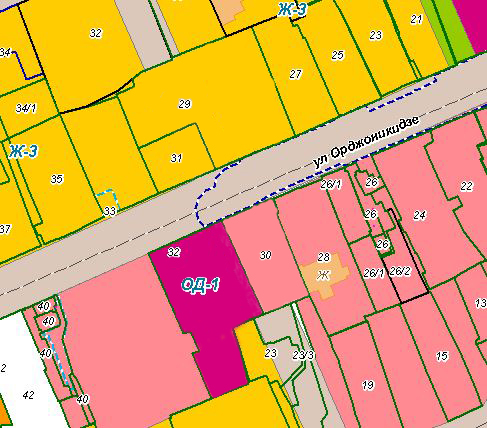 ФРАГМЕНТ № 2карты градостроительного зонирования Правил землепользования и застройки муниципального образования города Ставрополя Ставропольского края, утвержденных решением Ставропольской городской Думы от 27 сентября 2017 года № 136 «О Правилах землепользования и застройки муниципального образования города Ставрополя Ставропольского края»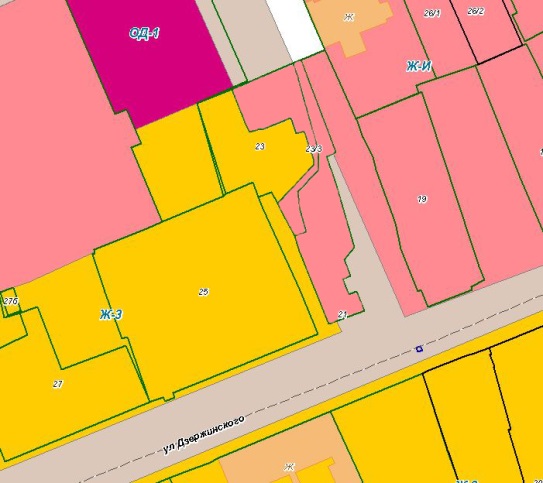 ФРАГМЕНТ № 3карты градостроительного зонирования Правил землепользования и застройки муниципального образования города Ставрополя Ставропольского края, утвержденных решением Ставропольской городской Думы от 27 сентября 2017 года № 136 «О Правилах землепользования и застройки муниципального образования города Ставрополя Ставропольского края»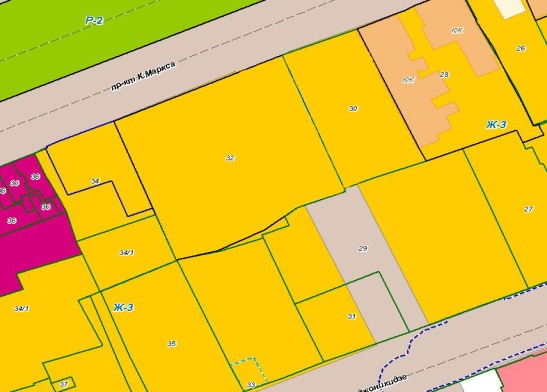 ФРАГМЕНТ № 4карты градостроительного зонирования Правил землепользования и застройки муниципального образования города Ставрополя Ставропольского края, утвержденных решением Ставропольской городской Думы от 27 сентября 2017 года № 136 «О Правилах землепользования и застройки муниципального образования города Ставрополя Ставропольского края»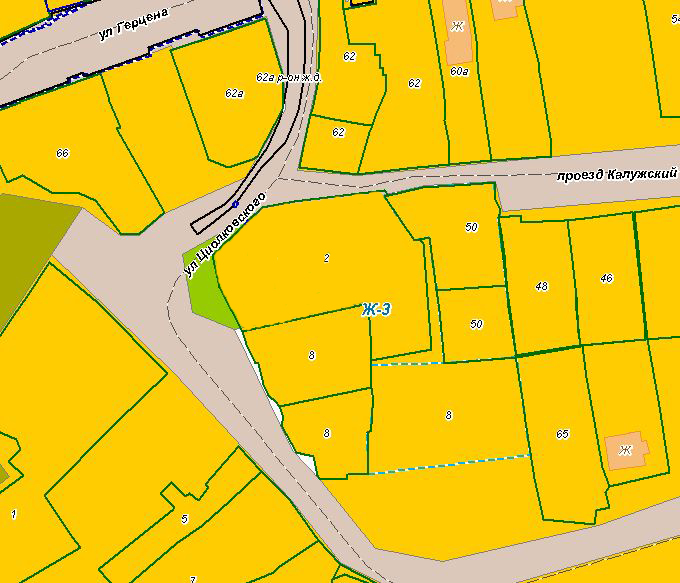 ФРАГМЕНТ № 5карты градостроительного зонирования Правил землепользования и застройки муниципального образования города Ставрополя Ставропольского края, утвержденных решением Ставропольской городской Думы от 27 сентября 2017 года № 136 «О Правилах землепользования и застройки муниципального образования города Ставрополя Ставропольского края»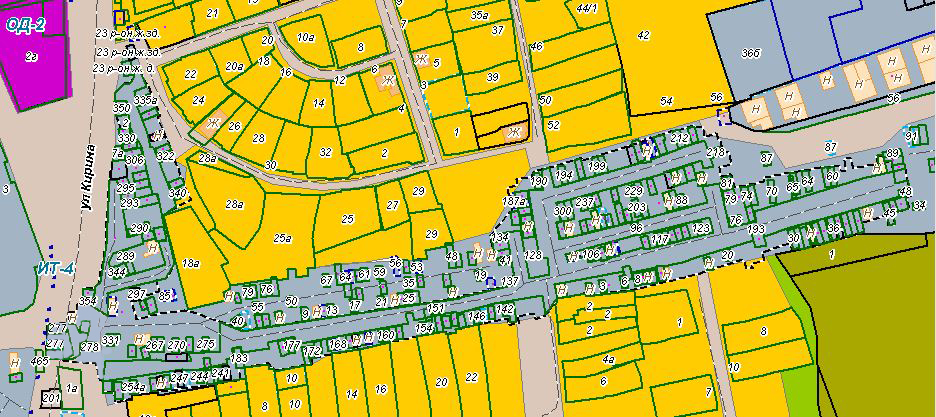 Управляющий деламиСтавропольской городской Думы													Е.Н. АладинНаименование вида разрешенного использования земельного участка (код (числовое обозначение) вида разрешенного использования земельного участка)Параметры разрешенного строительства, реконструкции объектов капитального строительстваПараметры разрешенного строительства, реконструкции объектов капитального строительстваПараметры разрешенного строительства, реконструкции объектов капитального строительстваПараметры разрешенного строительства, реконструкции объектов капитального строительстваПараметры разрешенного строительства, реконструкции объектов капитального строительстваПараметры разрешенного строительства, реконструкции объектов капитального строительстваНаименование вида разрешенного использования земельного участка (код (числовое обозначение) вида разрешенного использования земельного участка)Характеристика вида разрешенного использованияПредельное количество этажей зданий, строений, сооруженийПредельные (минимальные и (или) максимальные) размеры земельных участков, в том числе их площадь, кв. мМаксимальный процент застройки в границах земельного участкаМинимальные отступы от границ земельных участковИные показатели1234567Основные виды разрешенного использования территориальной зоны «Ж-И. Зона жилой застройки исторической части города»Основные виды разрешенного использования территориальной зоны «Ж-И. Зона жилой застройки исторической части города»Основные виды разрешенного использования территориальной зоны «Ж-И. Зона жилой застройки исторической части города»Основные виды разрешенного использования территориальной зоны «Ж-И. Зона жилой застройки исторической части города»Основные виды разрешенного использования территориальной зоны «Ж-И. Зона жилой застройки исторической части города»Основные виды разрешенного использования территориальной зоны «Ж-И. Зона жилой застройки исторической части города»Основные виды разрешенного использования территориальной зоны «Ж-И. Зона жилой застройки исторической части города»Среднеэтажная жилая застройка (2.5)размещение жилых домов, предназначенных для разделения на квартиры, каждая из которых пригодна для постоянного проживания (жилые дома высотой не выше пяти надземных этажей, разделенных на две и более квартиры);размещение объектов обслуживания жилой застройки во встроенных, пристроенных и встроенно-пристроенных помещениях многоквартирного дома, если общая площадь таких помещений в многоквартирном доме не составляет более 20% общей площади помещений дома5не подлежат установлению60Расстояние от стены объекта капитального строительства до границы земельного участка: смежной с линией объекта улично-дорожной сети (улица, проспект, бульвар, шоссе) - 5 метров;смежной с линией объекта улично-дорожной сети (проезд, переулок, тупик)-3 метра, граничащей со смежным земельным участком - 3 метра**Между длинными сторонами жилых зданий принимаются расстояния (бытовые разрывы): для жилых зданий с количеством этажей 2 - 3 этажа - не менее 15 метров; для жилых зданий с количеством этажей от 4 включительно - в соответствии с нормами инсоляции, освещенности и противопожарных требований, но не менее 20 метров.*Коммунальное обслуживание (3.1)размещение объектов капитального строительства в целях обеспечения физических и юридических лиц коммунальными услугами, в частности: поставки воды, тепла, электричества, газа, предоставления услуг связи, отвода канализационных стоков, очистки и уборки объектов недвижимости (котельных, водозаборов, очистных сооружений, насосных станций, водопроводов, линий электропередач, трансформаторных подстанций, газопроводов, линий связи, телефонных станций, канализаций, стоянок, гаражей и мастерских для обслуживания уборочной и аварийной техники, а также зданий или помещений, предназначенных для приема физических и юридических лиц в связи с предоставлением им коммунальных услуг)5не подлежат установлениюне подлежит установлениюза исключением линейных объектов и входящих в их состав сооружений, расстояние от стены объекта капитального строительства до границы земельного участка: смежной с линией объекта улично-дорожной сети (улица, проспект, бульвар, шоссе) - 5 метров;смежной с линией объекта улично-дорожной сети (проезд, переулок, тупик)-3 метра, граничащей со смежным земельным участком - 3 метра**.Для подземных автостоянок расстояние от границы смежного земельного участка до стены подземной автостоянки должно быть не менее 1 метра, до линии объекта улично-дорожной сети (улица, проспект, бульвар, шоссе) - не менее 3 метров, до линии объекта улично-дорожной сети (проезд, переулок, тупик) - не менее 1 метра**Бытовое обслуживание (3.3)размещение объектов капитального строительства, предназначенных для оказания населению или организациям бытовых услуг (мастерские мелкого ремонта, ателье, бани, парикмахерские, прачечные, химчистки)5не подлежат установлению60расстояние от стены объекта капитального строительства до границы земельного участка: смежной с линией объекта улично-дорожной сети (улица, проспект, бульвар, шоссе) - 5 метров;смежной с линией объекта улично-дорожной сети (проезд, переулок, тупик)-3 метра, граничащей со смежным земельным участком - 3 метра**Здравоохранение (3.4)размещение объектов капитального строительства, предназначенных для оказания гражданам медицинской помощи. Содержание данного вида разрешенного использования включает в себя содержание видов разрешенного использования с кодами 3.4.1 - 3.4.25не подлежат установлениюустанавливается в соответствии с техническими регламентами, национальными стандартами и правиламирасстояние до границы смежного земельного участка и до красной линии улиц и проездов определяется в соответствии с техническими регламентами, национальными стандартами и правилами.Образование и просвещение (3.5)размещение объектов капитального строительства, предназначенных для воспитания, образования и просвещения (детские ясли, детские сады, школы, лицеи, гимназии, профессиональные технические училища, колледжи, художественные, музыкальные школы и училища, образовательные кружки, общества знаний, институты, университеты, организации по переподготовке и повышению квалификации специалистов и иные организации, осуществляющие деятельность по воспитанию, образованию и просвещению).Содержание данного вида разрешенного использования включает в себя содержание видов разрешенного использования с кодами 3.5.1 - 3.5.25не подлежат установлениюустанавливается в соответствии с техническими регламентами, национальными стандартами и правиламирасстояние до границы смежного земельного участка и до красной линии улиц и проездов определяется в соответствии с техническими регламентами, национальными стандартами и правиламиКультурное развитие (3.6)размещение объектов капитального строительства, предназначенных для размещения в них музеев, выставочных залов, художественных галерей, домов культуры, библиотек, кинотеатров и кинозалов, театров, филармоний, планетариев; устройство площадок для празднеств и гуляний;размещение зданий и сооружений для размещения цирков, зверинцев, зоопарков, океанариумов5не подлежат установлению60Расстояние от стены объекта капитального строительства до границы земельного участка: смежной с линией объекта улично-дорожной сети (улица, проспект, бульвар, шоссе) - 5 метров;смежной с линией объекта улично-дорожной сети (проезд, переулок, тупик)-3 метра, граничащей со смежным земельным участком - 3 метра**Общественное управление (3.8)размещение объектов капитального строительства, предназначенных для размещения органов государственной власти, органов местного самоуправления, судов, а также организаций, непосредственно обеспечивающих их деятельность;размещение объектов капитального строительства, предназначенных для размещения органов управления политических партий, профессиональных и отраслевых союзов, творческих союзов и иных общественных объединений граждан по отраслевому или политическому признаку;размещение объектов капитального строительства для дипломатических представительства иностранных государств и консульских учреждений в Российской Федерации5не подлежат установлению60Расстояние от стены объекта капитального строительства до границы земельного участка: смежной с линией объекта улично-дорожной сети (улица, проспект, бульвар, шоссе) - 5 метров;смежной с линией объекта улично-дорожной сети (проезд, переулок, тупик)-3 метра, граничащей со смежным земельным участком - 3 метра**Деловое управление (4.1)размещение объектов капитального строительства с целью: размещения объектов управленческой деятельности, не связанной с государственным или муниципальным управлением и оказанием услуг, а также с целью обеспечения совершения сделок, не требующих передачи товара в момент их совершения между организациями, в том числе биржевая деятельность (за исключением банковской и страховой деятельности)5не подлежат установлению60Расстояние от стены объекта капитального строительства до границы земельного участка: смежной с линией объекта улично-дорожной сети (улица, проспект, бульвар, шоссе) - 5 метров;смежной с линией объекта улично-дорожной сети (проезд, переулок, тупик)-3 метра, граничащей со смежным земельным участком - 3 метра**Магазины (4.4)размещение объектов капитального строительства, предназначенных для продажи товаров, торговая площадь которых составляет до 400 кв. м включительно5минимальная площадь земельного участка - 200 кв. м, максимальная площадь земельного участка - не подлежит установлению60Расстояние от стены объекта капитального строительства до границы земельного участка: смежной с линией объекта улично-дорожной сети (улица, проспект, бульвар, шоссе) - 5 метров;смежной с линией объекта улично-дорожной сети (проезд, переулок, тупик)-3 метра, граничащей со смежным земельным участком - 3 метра**Общественное питание (4.6)размещение объектов капитального строительства в целях устройства мест общественного питания площадью помещения до 400 кв. м включительно (рестораны, кафе, столовые, закусочные, бары)5не подлежат установлению60Расстояние от стены объекта капитального строительства до границы земельного участка: смежной с линией объекта улично-дорожной сети (улица, проспект, бульвар, шоссе) - 5 метров;смежной с линией объекта улично-дорожной сети (проезд, переулок, тупик)-3 метра, граничащей со смежным земельным участком - 3 метра**Гостиничное обслуживание (4.7)размещение гостиниц, а также иных зданий, используемых с целью извлечения предпринимательской выгоды из предоставления жилого помещения для временного проживания в них5не подлежат установлению60Расстояние от стены объекта капитального строительства до границы земельного участка: смежной с линией объекта улично-дорожной сети (улица, проспект, бульвар, шоссе) - 5 метров;смежной с линией объекта улично-дорожной сети (проезд, переулок, тупик)-3 метра, граничащей со смежным земельным участком - 3 метра**Обеспечение внутреннего правопорядка (8.3)размещение объектов капитального строительства, необходимых для подготовки и поддержания в готовности органов внутренних дел и спасательных служб, в которых существует военизированная служба;размещение объектов гражданской обороны, за исключением объектов гражданской обороны, являющихся частями производственных зданий5не подлежат установлению60Расстояние от стены объекта капитального строительства до границы земельного участка: смежной с линией объекта улично-дорожной сети (улица, проспект, бульвар, шоссе) - 5 метров;смежной с линией объекта улично-дорожной сети (проезд, переулок, тупик)-3 метра, граничащей со смежным земельным участком - 3 метра**Земельные участки (территории) общего пользования (12.0)размещение объектов улично-дорожной сети, автомобильных дорог и пешеходных тротуаров в границах населенных пунктов, пешеходных переходов, набережных, береговых полос водных объектов общего пользования, скверов, бульваров, площадей, проездов, малых архитектурных форм благоустройстване подлежит установлениюне подлежат установлениюне подлежит установлениюне подлежит установлениюУсловно разрешенные виды использования территориальной зоны «Ж-И. Зона жилой застройки исторической части города»Условно разрешенные виды использования территориальной зоны «Ж-И. Зона жилой застройки исторической части города»Условно разрешенные виды использования территориальной зоны «Ж-И. Зона жилой застройки исторической части города»Условно разрешенные виды использования территориальной зоны «Ж-И. Зона жилой застройки исторической части города»Условно разрешенные виды использования территориальной зоны «Ж-И. Зона жилой застройки исторической части города»Условно разрешенные виды использования территориальной зоны «Ж-И. Зона жилой застройки исторической части города»Условно разрешенные виды использования территориальной зоны «Ж-И. Зона жилой застройки исторической части города»Для индивидуального жилищного строительства (2.1)размещение индивидуального жилого дома (дом, пригодный для постоянного проживания, высотой не выше трех надземных этажей)3минимальная площадь земельного участка - 300 кв. м, максимальная площадь земельного участка - 1500 кв. мна земельных участках площадью до 800 кв.м - 40, на земельных участках площадью от 800 кв. м и более – 30Расстояние от стены объекта капитального строительства до границы земельного участка: смежной с линией объекта улично-дорожной сети (улица, проспект, бульвар, шоссе) - 5 метров;смежной с линией объекта улично-дорожной сети (проезд, переулок, тупик)-3 метра, граничащей со смежным земельным участком - 3 метра**Расстояние от границы участка до хозяйственных построек - 1 метр, расстояния от границ участка до стены дома и хозяйственных построек могут быть сокращены при соблюдении норм инсоляции, освещенности, противопожарной защиты и по взаимному согласию правообладателей земельных участков или объектов недвижимости.Расстояния от окон жилых помещений индивидуального или садового дома (комнат, кухонь и веранд) до стен дома и хозяйственных построек, расположенных на соседних земельных участках, должны быть не менее 6 метров. Сараи для скота и птицы следует предусматривать на расстоянии от окон жилых помещений дома: одиночные или двойные - не менее 10 метров, до 8 блоков - не менее 25 метров, свыше 8 до 30 блоков - не менее 50 метров. Расстояние от сараев для скота и птицы до шахтных колодцев должно быть не менее 20 метров. Допускается пристройка хозяйственных построек к дому с соблюдением требований санитарных и противопожарных норм.При отсутствии централизованной канализации расстояние от туалета до стен соседнего дома необходимо принимать не менее 12 метров, до источника водоснабжения (колодца) - не менее 25 метров.Блокированная жилая застройка (2.3)размещение жилого дома, не предназначенного для раздела на квартиры, имеющего одну или несколько общих стен с соседними жилыми домами (количеством этажей не более чем три, при общем количестве совмещенных домов не более десяти и каждый из которых предназначен для проживания одной семьи, имеет общую стену (общие стены) без проемов с соседним блоком или соседними блоками, расположен на отдельном земельном участке и имеет выход на территорию общего пользования (жилые дома блокированной застройки)3минимальная площадь земельного участка - 200 кв. м для одного блока, максимальная площадь земельного участка - не подлежит установлению40 Расстояние от стены объекта капитального строительства до границы земельного участка: смежной с линией объекта улично-дорожной сети (улица, проспект, бульвар, шоссе) - 5 метров;смежной с линией объекта улично-дорожной сети (проезд, переулок, тупик)-3 метра, граничащей со смежным земельным участком - 3 метра**Объекты гаражного назначения (2.7.1)размещение отдельно стоящих и пристроенных гаражей, в том числе подземных, предназначенных для хранения личного автотранспорта граждан1 - для гаражей боксового типа, отдельно стоящих, в том числе в гаражных, гаражно-строительных кооперативах; 5 - для подземных стоянок; 5 - для наземных стоянокдля гаража боксового типа, отдельно стоящего, минимальная площадь земельного участка - 18 кв. м, максимальная площадь земельного участка - 36 кв. м, в остальных случаях не подлежат установлениюне подлежит установлениюРасстояние от стены объекта капитального строительства до границы земельного участка: смежной с линией объекта улично-дорожной сети (улица, проспект, бульвар, шоссе) - 5 метров;смежной с линией объекта улично-дорожной сети (проезд, переулок, тупик)-3 метра, граничащей со смежным земельным участком - 3 метра**.Для подземных автостоянок расстояние от границы смежного земельного участка до стены подземной автостоянки должно быть не менее 1 метра, до линии объекта улично-дорожной сети (улица, проспект, бульвар, шоссе) - не менее 3 метров, до линии объекта улично-дорожной сети (проезд, переулок, тупик) - не менее 1 метра**Социальное обслуживание (3.2)размещение объектов капитального строительства, предназначенных для оказания гражданам социальной помощи (службы занятости населения, дома престарелых, дома ребенка, детские дома, пункты питания малоимущих граждан, пункты ночлега для бездомных граждан, службы психологической и бесплатной юридической помощи, социальные, пенсионные и иные службы, в которых осуществляется прием граждан по вопросам оказания социальной помощи и назначения социальных или пенсионных выплат);размещение объектов капитального строительства для размещения отделений почты и телеграфа;размещение объектов капитального строительства для размещения общественных некоммерческих организаций: благотворительных организаций, клубов по интересам5не подлежат установлению60расстояние до границы смежного земельного участка и до красной линии улиц и проездов определяется в соответствии с техническими регламентами, национальными стандартами и правилами.Бытовое обслуживание (3.3)размещение объектов капитального строительства, предназначенных для оказания населению или организациям бытовых услуг (похоронные бюро)5не подлежат установлению60Расстояние от стены объекта капитального строительства до границы земельного участка: смежной с линией объекта улично-дорожной сети (улица, проспект, бульвар, шоссе) - 5 метров;смежной с линией объекта улично-дорожной сети (проезд, переулок, тупик)-3 метра, граничащей со смежным земельным участком - 3 метра**Религиозное использование (3.7)размещение объектов капитального строительства, предназначенных для отправления религиозных обрядов (церкви, соборы, храмы, часовни, монастыри, мечети, молельные дома);размещение объектов капитального строительства, предназначенных для постоянного местонахождения духовных лиц, паломников и послушников в связи с осуществлением ими религиозной службы, а также для осуществления благотворительной и религиозной образовательной деятельности (монастыри, скиты, воскресные школы, семинарии, духовные училища)не подлежит установлениюне подлежат установлению60Расстояние от стены объекта капитального строительства до границы земельного участка: смежной с линией объекта улично-дорожной сети (улица, проспект, бульвар, шоссе) - 5 метров;смежной с линией объекта улично-дорожной сети (проезд, переулок, тупик)-3 метра, граничащей со смежным земельным участком - 3 метра**Обеспечение научной деятельности (3.9)размещение объектов капитального строительства для проведения научных исследований и изысканий, испытаний опытных промышленных образцов, для размещения организаций, осуществляющих научные изыскания, исследования и разработки (научно-исследовательские институты, проектные институты, научные центры, опытно-конструкторские центры, государственные академии наук, в том числе отраслевые), проведения научной и селекционной работы, ведения сельского и лесного хозяйства для получения ценных с научной точки зрения образцов растительного и животного мира5не подлежат установлению60Расстояние от стены объекта капитального строительства до границы земельного участка: смежной с линией объекта улично-дорожной сети (улица, проспект, бульвар, шоссе) - 5 метров;смежной с линией объекта улично-дорожной сети (проезд, переулок, тупик)-3 метра, граничащей со смежным земельным участком - 3 метра**Объекты торговли (торговые центры, торгово-развлекательные центры (комплексы) (4.2)размещение объектов капитального строительства общей площадью свыше 5000 кв. м с целью размещения одной или нескольких организаций, осуществляющих продажу товаров, и (или) оказание услуг в соответствии с содержанием видов разрешенного использования с кодами 4.5 - 4.95не подлежат установлению60Расстояние от стены объекта капитального строительства до границы земельного участка: смежной с линией объекта улично-дорожной сети (улица, проспект, бульвар, шоссе) - 5 метров;смежной с линией объекта улично-дорожной сети (проезд, переулок, тупик)-3 метра, граничащей со смежным земельным участком - 3 метра**Рынки (4.3)размещение объектов капитального строительства, сооружений, предназначенных для организации постоянной или временной торговли (ярмарка, рынок, базар), с учетом того, что каждое из торговых мест не располагает торговой площадью более 200 кв. м3не подлежат установлениюустанавливается в соответствии с техническими регламентами, национальными стандартами и правиламиРасстояние от стены объекта капитального строительства до границы земельного участка: смежной с линией объекта улично-дорожной сети (улица, проспект, бульвар, шоссе) - 5 метров;смежной с линией объекта улично-дорожной сети (проезд, переулок, тупик)-3 метра, граничащей со смежным земельным участком - 3 метра**Магазины (4.4)размещение объектов капитального строительства, предназначенных для продажи товаров, торговая площадь которых составляет свыше 400 до 5000 кв. м5минимальная площадь земельного участка - 200 кв. м, максимальная площадь земельного участка - не подлежит установлению60Расстояние от стены объекта капитального строительства до границы земельного участка: смежной с линией объекта улично-дорожной сети (улица, проспект, бульвар, шоссе) - 5 метров;смежной с линией объекта улично-дорожной сети (проезд, переулок, тупик)-3 метра, граничащей со смежным земельным участком - 3 метра**Банковская и страховая деятельность (4.5)размещение объектов капитального строительства, предназначенных для размещения организаций, оказывающих банковские и страховые5не подлежат установлению60Расстояние от стены объекта капитального строительства до границы земельного участка: смежной с линией объекта улично-дорожной сети (улица, проспект, бульвар, шоссе) - 5 метров;смежной с линией объекта улично-дорожной сети (проезд, переулок, тупик)-3 метра, граничащей со смежным земельным участком - 3 метра**Общественное питание (4.6)размещение объектов капитального строительства в целях устройства мест общественного питания площадью помещения от 400 кв. м (рестораны, кафе, столовые, закусочные, бары)4не подлежат установлению60Расстояние от стены объекта капитального строительства до границы земельного участка: смежной с линией объекта улично-дорожной сети (улица, проспект, бульвар, шоссе) - 5 метров;смежной с линией объекта улично-дорожной сети (проезд, переулок, тупик)-3 метра, граничащей со смежным земельным участком - 3 метра**Развлечения (4.8)размещение объектов капитального строительства, предназначенных для размещения: дискотек и танцевальных площадок, ночных клубов, аквапарков, боулинга, аттракционов, ипподромов, игровых автоматов (кроме игрового оборудования, используемого для проведения азартных игр) и игровых площадок3не подлежат установлению60Расстояние от стены объекта капитального строительства до границы земельного участка: смежной с линией объекта улично-дорожной сети (улица, проспект, бульвар, шоссе) - 5 метров;смежной с линией объекта улично-дорожной сети (проезд, переулок, тупик)-3 метра, граничащей со смежным земельным участком - 3 метра**Обслуживание автотранспорта (4.9)размещение постоянных или временных гаражей с несколькими стояночными местами, стоянок (парковок), гаражей, в том числе многоярусных, не указанных в коде 2.7.11 - для гаражей боксового типа, отдельно стоящих, в том числе в гаражных, гаражно-строительных кооперативах;5 - для подземных стоянок;5 - для наземных стоянокминимальная площадь земельного участка - 18 кв. м, максимальная площадь земельного участка - не подлежит установлению90Расстояние от стены объекта капитального строительства до границы земельного участка: смежной с линией объекта улично-дорожной сети (улица, проспект, бульвар, шоссе) - 5 метров;смежной с линией объекта улично-дорожной сети (проезд, переулок, тупик)-3 метра, граничащей со смежным земельным участком - 3 метра**.Для подземных автостоянок расстояние от границы смежного земельного участка до стены подземной автостоянки должно быть не менее 1 метра, до линии объекта улично-дорожной сети (улица, проспект, бульвар, шоссе) - не менее 3 метров, до линии объекта улично-дорожной сети (проезд, переулок, тупик) - не менее 1 метра**Спорт (5.1)размещение объектов капитального строительства в качестве спортивных клубов, спортивных залов, бассейнов, устройство площадок для занятия спортом и физкультурой (беговые дорожки, спортивные сооружения, теннисные корты, поля для спортивной игры, автодромы, мотодромы, трамплины, трассы и спортивные стрельбища), в том числе водным (причалы и сооружения, необходимые для водных видов спорта и хранения соответствующего инвентаря);размещение спортивных баз и лагерей5не подлежат установлению60Расстояние от стены объекта капитального строительства до границы земельного участка: смежной с линией объекта улично-дорожной сети (улица, проспект, бульвар, шоссе) - 5 метров;смежной с линией объекта улично-дорожной сети (проезд, переулок, тупик)-3 метра, граничащей со смежным земельным участком - 3 метра**Связь (6.8)размещение объектов связи, радиовещания, телевидения, включая воздушные радиорелейные, надземные и подземные кабельные линии связи, линии радиофикации, антенные поля, усилительные пункты на кабельных линиях связи, инфраструктуру спутниковой связи и телерадиовещания, за исключением объектов связи, размещение которых предусмотрено содержанием вида разрешенного использования с кодом 3.1не подлежит установлениюне подлежат установлениюне подлежит установлениюза исключением линейных объектов и входящих в их состав сооружений, расстояние от стены объекта капитального строительства до границы земельного участка: смежной с линией объекта улично-дорожной сети (улица, проспект, бульвар, шоссе) - 5 метров;смежной с линией объекта улично-дорожной сети (проезд, переулок, тупик)-3 метра, граничащей со смежным земельным участком - 3 метра**Автомобильный транспорт (7.2)размещение зданий и сооружений, предназначенных для обслуживания пассажиров, а также обеспечивающих работу транспортных средств; оборудование земельных участков для стоянок автомобильного транспорта, а также для размещения депо (устройства мест стоянок) автомобильного транспорта, осуществляющего перевозки людей по установленному маршрутуне подлежит установлениюне подлежат установлениюне подлежит установлениюРасстояние от стены объекта капитального строительства до границы земельного участка: смежной с линией объекта улично-дорожной сети (улица, проспект, бульвар, шоссе) - 5 метров;смежной с линией объекта улично-дорожной сети (проезд, переулок, тупик)-3 метра, граничащей со смежным земельным участком - 3 метра**.Для подземных автостоянок расстояние от границы смежного земельного участка до стены подземной автостоянки должно быть не менее 1 метра, до линии объекта улично-дорожной сети (улица, проспект, бульвар, шоссе) - не менее 3 метров, до линии объекта улично-дорожной сети (проезд, переулок, тупик) - не менее 1 метра**Вспомогательные виды разрешенного использования территориальной зоны «Ж-И. Зона жилой застройки исторической части города»Вспомогательные виды разрешенного использования территориальной зоны «Ж-И. Зона жилой застройки исторической части города»Вспомогательные виды разрешенного использования территориальной зоны «Ж-И. Зона жилой застройки исторической части города»Вспомогательные виды разрешенного использования территориальной зоны «Ж-И. Зона жилой застройки исторической части города»Вспомогательные виды разрешенного использования территориальной зоны «Ж-И. Зона жилой застройки исторической части города»Вспомогательные виды разрешенного использования территориальной зоны «Ж-И. Зона жилой застройки исторической части города»Вспомогательные виды разрешенного использования территориальной зоны «Ж-И. Зона жилой застройки исторической части города»Для индивидуального жилищного строительства (2.1)выращивание плодовых, ягодных, овощных, бахчевых или иных декоративных или сельскохозяйственных культур;размещение индивидуальных гаражей и подсобных сооружений1 надземный (высота 3,5 метра от уровня земли до парапета при плоской кровле и 6 метров от уровня земли до конька крыши при скатной кровле)не подлежат установлениюне подлежит установлениюРасстояние от границы участка до хозяйственных построек - 1 метр, расстояния от границ участка до стены дома и хозяйственных построек могут быть сокращены при соблюдении норм инсоляции, освещенности, противопожарной защиты и по взаимному согласию правообладателей земельных участков или объектов недвижимости.Расстояния от окон жилых помещений индивидуального дома (комнат, кухонь и веранд) до стен дома и хозяйственных построек, расположенных на соседних земельных участках, должны быть не менее 6 метров. Сараи для скота и птицы следует предусматривать на расстоянии от окон жилых помещений дома: одиночные или двойные - не менее 10 метров, до 8 блоков - не менее 25 метров, свыше 8 до 30 блоков - не менее 50 метров. Расстояние от сараев для скота и птицы до шахтных колодцев должно быть не менее 20 метров. Допускается пристройка хозяйственных построек к дому с соблюдением требований санитарных и противопожарных норм.При отсутствии централизованной канализации расстояние от туалета до стен соседнего дома необходимо принимать не менее 12 метров, до источника водоснабжения (колодца) - не менее 25 метров.Блокированная жилая застройка (2.3)разведение декоративных и плодовых деревьев, овощных и ягодных культур;размещение индивидуальных гаражей и иных вспомогательных сооружений;обустройство спортивных и детских площадок, площадок отдыха1 надземный (высота 3,5 метра от уровня земли до парапета при плоской кровле и 6 метров от уровня земли до конька крыши при скатной кровле)не подлежит установлениюне подлежит установлениюРасстояние от границы участка до хозяйственных построек - 1 метр, расстояния от границ участка до стены дома и хозяйственных построек могут быть сокращены при соблюдении норм инсоляции, освещенности, противопожарной защиты и по взаимному согласию правообладателей земельных участков или объектов недвижимости.Среднеэтажная жилая застройка (2.5)благоустройство и озеленение;размещение подземных гаражей и наземных плоскостных открытого типа автостоянок;обустройство спортивных и детских площадок, площадок отдыхане подлежит установлениюне подлежат установлениюне подлежит установлениюДля подземных автостоянок расстояние от границы смежного земельного участка до стены подземной автостоянки должно быть не менее 1 метра, до линии объекта улично-дорожной сети (улица, проспект, бульвар, шоссе) - не менее 3 метров, до линии объекта улично-дорожной сети (проезд, переулок, тупик) - не менее 1 метра**Объекты гаражного назначения (2.7.1)размещение отдельно стоящих и пристроенных гаражей1не подлежит установлениюне подлежит установлениюРасстояние от стены объекта капитального строительства до границы земельного участка: смежной с линией объекта улично-дорожной сети (улица, проспект, бульвар, шоссе) - 5 метров;смежной с линией объекта улично-дорожной сети (проезд, переулок, тупик)-3 метра**, граничащей со смежным земельным участком - 3 метра.Для подземных автостоянок расстояние от границы смежного земельного участка до стены подземной автостоянки должно быть не менее 1 метра, до линии объекта улично-дорожной сети (улица, проспект, бульвар, шоссе) - не менее 3 метров, до линии объекта улично-дорожной сети (проезд, переулок, тупик) - не менее 1 метра**Коммунальное обслуживание (3.1)размещение объектов капитального строительства в целях обеспечения физических и юридических лиц коммунальными услугами, в частности: поставки воды, тепла, электричества, газа, предоставления услуг связи, отвода канализационных стоков, очистки и уборки объектов недвижимости (котельных, водозаборов, очистных сооружений, насосных станций, водопроводов, линий электропередач, трансформаторных подстанций, газопроводов, линий связи, телефонных станций, канализаций, стоянок, гаражей и мастерских для обслуживания уборочной и аварийной техники, а также зданий или помещений, предназначенных для приема физических и юридических лиц в связи с предоставлением им коммунальных услуг)3 (не выше высоты основного объекта капитального строительства)не подлежат установлениюне подлежит установлениюза исключением линейных объектов и входящих в их состав сооружений, расстояние от стены объекта капитального строительства до границы земельного участка: смежной с линией объекта улично-дорожной сети (улица, проспект, бульвар, шоссе) - 5 метров;смежной с линией объекта улично-дорожной сети (проезд, переулок, тупик)-3 метра, граничащей со смежным земельным участком - 3 метра**.Для подземных автостоянок расстояние от границы смежного земельного участка до стены подземной автостоянки должно быть не менее 1 метра, до линии объекта улично-дорожной сети (улица, проспект, бульвар, шоссе) - не менее 3 метров, до линии объекта улично-дорожной сети (проезд, переулок, тупик) - не менее 1 метра**Культурное развитие (3.6)устройство площадок для празднеств и гулянийне подлежит установлениюне подлежат установлениюне подлежит установлениюне подлежат установлениюОбъекты торговли (торговые центры, торгово-развлекательные центры (комплексы) (4.2)размещение стоянок для автомобилей сотрудников и посетителей торгового центране подлежит установлениюне подлежат установлениюне подлежит установлениюДля подземных автостоянок расстояние от границы смежного земельного участка до стены подземной автостоянки должно быть не менее 1 метра, до линии объекта улично-дорожной сети (улица, проспект, бульвар, шоссе) - не менее 3 метров, до линии объекта улично-дорожной сети (проезд, переулок, тупик) - не менее 1 метра**Рынки (4.3)размещение стоянок для автомобилей сотрудников и посетителей рынкане подлежит установлениюне подлежат установлениюне подлежит установлениюДля подземных автостоянок расстояние от границы смежного земельного участка до стены подземной автостоянки должно быть не менее 1 метра, до линии объекта улично-дорожной сети (улица, проспект, бульвар, шоссе) - не менее 3 метров, до линии объекта улично-дорожной сети (проезд, переулок, тупик) - не менее 1 метра**Обслуживание автотранспорта (4.9)размещение стоянок (парковок)не подлежит установлениюне подлежат установлениюне подлежит установлениюДля подземных автостоянок расстояние от границы смежного земельного участка до стены подземной автостоянки должно быть не менее 1 метра, до линии объекта улично-дорожной сети (улица, проспект, бульвар, шоссе) - не менее 3 метров, до линии объекта улично-дорожной сети (проезд, переулок, тупик) - не менее 1 метра**Автомобильный транспорт (7.2)оборудование земельных участков для стоянок автомобильного транспорта, а также для размещения депо (устройства мест стоянок) автомобильного транспорта, осуществляющего перевозки людей по установленному маршрутуне подлежит установлениюне подлежат установлениюне подлежит установлениюРасстояние от стены объекта капитального строительства до границы земельного участка: смежной с линией объекта улично-дорожной сети (улица, проспект, бульвар, шоссе) - 5 метров;смежной с линией объекта улично-дорожной сети (проезд, переулок, тупик)-3 метра, граничащей со смежным земельным участком - 3 метра. **Для подземных автостоянок расстояние от границы смежного земельного участка до стены подземной автостоянки должно быть не менее 1 метра, до линии объекта улично-дорожной сети (улица, проспект, бульвар, шоссе) - не менее 3 метров, до линии объекта улично-дорожной сети (проезд, переулок, тупик) - не менее 1 метра**Сооружение, здание, коммуникация, инженерная сетьРасстояния до оси растения, метровРасстояния до оси растения, метровСооружение, здание, коммуникация, инженерная сетьдеревакустарникаОт наружных стен зданий и сооружений5,01,5От наружных стен общеобразовательных школ и детских дошкольных учреждений10,01,5От края тротуаров и садовых дорожек0,70,5От края проезжей части, улиц, кромок укрепленных полос, обочины дорог и бровок канав2,01,0От мачт и опор осветительной сети, колонн и эстакад4,0-От подошвы откосов, террас и др.1,00,5От подошвы и внутренней грани подпорных стенок3,01,0От подземных сетей:газопровода, канализации1,5-теплотрасс2,01,0водопровода, дренажа2,0-силовых кабелей и кабелей связи2,00,7№ п/пВид разрешенного использования земельного участкаПлощадь озелененной территории, %1.Для индивидуального жилищного строительства, ведения садоводства40 и более2.Многоэтажная жилая застройка (высотная застройка), среднеэтажная жилая застройка, малоэтажная многоквартирная жилая застройка25 и более3.Образование и просвещение50 и более4.Для размещения прочих объектов, в том числе производственных предприятий, за исключением коммунальных объектов, объектов сельскохозяйственного назначения, объектов транспортаот 10 до 155.Земельные участки (территории) общего пользованияНаименование вида разрешенного использования земельного участка (код (числовое обозначение) вида разрешенного использования земельного участка)Параметры разрешенного строительства, реконструкции объектов капитального строительстваПараметры разрешенного строительства, реконструкции объектов капитального строительстваПараметры разрешенного строительства, реконструкции объектов капитального строительстваПараметры разрешенного строительства, реконструкции объектов капитального строительстваПараметры разрешенного строительства, реконструкции объектов капитального строительстваПараметры разрешенного строительства, реконструкции объектов капитального строительстваНаименование вида разрешенного использования земельного участка (код (числовое обозначение) вида разрешенного использования земельного участка)Характеристика вида разрешенного использованияПредельное количество этажей зданий, строений, сооруженийПредельные (минимальные и (или) максимальные) размеры земельных участков, в том числе их площадь, кв. мМаксимальный процент застройки в границах земельного участкаМинимальные отступы от границ земельных участковИные показатели1234567Основные виды разрешенного использования территориальной зоны «Ж-0. Зона многоэтажной жилой застройки»Основные виды разрешенного использования территориальной зоны «Ж-0. Зона многоэтажной жилой застройки»Основные виды разрешенного использования территориальной зоны «Ж-0. Зона многоэтажной жилой застройки»Основные виды разрешенного использования территориальной зоны «Ж-0. Зона многоэтажной жилой застройки»Основные виды разрешенного использования территориальной зоны «Ж-0. Зона многоэтажной жилой застройки»Основные виды разрешенного использования территориальной зоны «Ж-0. Зона многоэтажной жилой застройки»Основные виды разрешенного использования территориальной зоны «Ж-0. Зона многоэтажной жилой застройки»Многоэтажная жилая застройка (высотная застройка) (2.6)размещение жилых домов, предназначенных для разделения на квартиры, каждая из которых пригодна для постоянного проживания (жилые дома высотой девять и выше этажей, включая подземные, разделенных на двадцать и более квартир);размещение объектов обслуживания жилой застройки во встроенных, пристроенных и встроенно-пристроенных помещениях многоквартирного дома в отдельных помещениях дома, если площадь таких помещений в многоквартирном доме не составляет более 15% от общей площади дома12не подлежат установлению60Расстояние от стены объекта капитального строительства до границы земельного участка: смежной с линией объекта улично-дорожной сети (улица, проспект, бульвар, шоссе) - 5 метров;смежной с линией объекта улично-дорожной сети (проезд, переулок, тупик)-3 метра, граничащей со смежным земельным участком - 3 метра**Между длинными сторонами жилых зданий принимаются расстояния (бытовые разрывы): для жилых зданий с количеством этажей 2 - 3 этажа - не менее 15 метров; для жилых зданий с количеством этажей от 4 включительно - в соответствии с нормами инсоляции, освещенности и противопожарных требований, но не менее 20 метров.*Объекты гаражного назначения (2.7.1)размещение отдельно стоящих и пристроенных гаражей, в том числе подземных, предназначенных для хранения личного автотранспорта граждан1 - для гаражей боксового типа, отдельно стоящих, в том числе в гаражных, гаражно-строительных кооперативах;5 - для подземных стоянок;9 - для наземных стоянокдля гаража боксового типа, отдельно стоящего, минимальная площадь земельного участка - 18 кв. м, максимальная площадь земельного участка - 36 кв. м, в остальных случаях не подлежат установлениюне подлежит установлениюРасстояние от стены объекта капитального строительства до границы земельного участка: смежной с линией объекта улично-дорожной сети (улица, проспект, бульвар, шоссе) - 5 метров;смежной с линией объекта улично-дорожной сети (проезд, переулок, тупик)-3 метра, граничащей со смежным земельным участком - 3 метра. **Для подземных автостоянок расстояние от границы смежного земельного участка до стены подземной автостоянки должно быть не менее 1 метра, до линии объекта улично-дорожной сети (улица, проспект, бульвар, шоссе) - не менее 3 метров, до линии объекта улично-дорожной сети (проезд, переулок, тупик) - не менее 1 метра**Коммунальное обслуживание (3.1)размещение объектов капитального строительства в целях обеспечения физических и юридических лиц коммунальными услугами, в частности: поставки воды, тепла, электричества, газа, предоставления услуг связи, отвода канализационных стоков, очистки и уборки объектов недвижимости (котельных, водозаборов, очистных сооружений, насосных станций, водопроводов, линий электропередач, трансформаторных подстанций, газопроводов, линий связи, телефонных станций, канализаций, стоянок, гаражей и мастерских для обслуживания уборочной и аварийной техники, а также зданий или помещений, предназначенных для приема физических и юридических лиц в связи с предоставлением им коммунальных услуг)5не подлежат установлениюне подлежит установлениюза исключением линейных объектов и входящих в их состав сооружений, расстояние от стены объекта капитального строительства до границы земельного участка: смежной с линией объекта улично-дорожной сети (улица, проспект, бульвар, шоссе) - 5 метров;смежной с линией объекта улично-дорожной сети (проезд, переулок, тупик)-3 метра, граничащей со смежным земельным участком - 3 метра**.Для подземных автостоянок расстояние от границы смежного земельного участка до стены подземной автостоянки должно быть не менее 1 метра, до линии объекта улично-дорожной сети (улица, проспект, бульвар, шоссе) - не менее 3 метров, до линии объекта улично-дорожной сети (проезд, переулок, тупик) - не менее 1 метра**Бытовое обслуживание (3.3)размещение объектов капитального строительства, предназначенных для оказания населению или организациям бытовых услуг (мастерские мелкого ремонта, ателье, бани, парикмахерские, прачечные, химчистки)3не подлежат установлению60Расстояние от стены объекта капитального строительства до границы земельного участка: смежной с линией объекта улично-дорожной сети (улица, проспект, бульвар, шоссе) - 5 метров;смежной с линией объекта улично-дорожной сети (проезд, переулок, тупик)-3 метра, граничащей со смежным земельным участком - 3 метра**Здравоохранение (3.4)размещение объектов капитального строительства, предназначенных для оказания гражданам медицинской помощи. Содержание данного вида разрешенного использования включает в себя содержание видов разрешенного использования с кодами 3.4.1 - 3.4.2не подлежит установлениюне подлежат установлениюустанавливается в соответствии с техническими регламентами, национальными стандартами и правиламирасстояние до границы смежного земельного участка и до красной линии улиц и проездов определяется в соответствии с техническими регламентами, национальными стандартами и правилами.Образование и просвещение (3.5)размещение объектов капитального строительства, предназначенных для воспитания, образования и просвещения (детские ясли, детские сады, школы, лицеи, гимназии, профессиональные технические училища, колледжи, художественные, музыкальные школы и училища, образовательные кружки, общества знаний, институты, университеты, организации по переподготовке и повышению квалификации специалистов и иные организации, осуществляющие деятельность по воспитанию, образованию и просвещению). Содержание данного вида разрешенного использования включает в себя содержание видов разрешенного использования с кодами 3.5.1 - 3.5.2не подлежит установлениюне подлежат установлениюустанавливается в соответствии с техническими регламентами, национальными стандартами и правиламирасстояние до границы смежного земельного участка и до красной линии улиц и проездов определяется в соответствии с техническими регламентами, национальными стандартами и правилами.Культурное развитие (3.6)размещение объектов капитального строительства, предназначенных для размещения в них музеев, выставочных залов, художественных галерей, домов культуры, библиотек, кинотеатров и кинозалов, театров, филармоний, планетариев; устройство площадок для празднеств и гуляний; размещение зданий и сооружений для размещения цирков, зверинцев, зоопарков, океанариумовне подлежит установлениюне подлежат установлению60Расстояние от стены объекта капитального строительства до границы земельного участка: смежной с линией объекта улично-дорожной сети (улица, проспект, бульвар, шоссе) - 5 метров;смежной с линией объекта улично-дорожной сети (проезд, переулок, тупик)-3 метра, граничащей со смежным земельным участком - 3 метра**Общественное управление (3.8)размещение объектов капитального строительства, предназначенных для размещения органов государственной власти, органов местного самоуправления, судов, а также организаций, непосредственно обеспечивающих их деятельность;размещение объектов капитального строительства, предназначенных для размещения органов управления политических партий, профессиональных и отраслевых союзов, творческих союзов и иных общественных объединений граждан по отраслевому или политическому признаку;размещение объектов капитального строительства для дипломатических представительства иностранных государств и консульских учреждений в Российской Федерациине подлежит установлениюне подлежат установлению60Расстояние от стены объекта капитального строительства до границы земельного участка: смежной с линией объекта улично-дорожной сети (улица, проспект, бульвар, шоссе) - 5 метров;смежной с линией объекта улично-дорожной сети (проезд, переулок, тупик)-3 метра, граничащей со смежным земельным участком - 3 метра**Обеспечение научной деятельности (3.9)размещение объектов капитального строительства для проведения научных исследований и изысканий, испытаний опытных промышленных образцов, для размещения организаций, осуществляющих научные изыскания, исследования и разработки (научно-исследовательские институты, проектные институты, научные центры, опытно-конструкторские центры, государственные академии наук, в том числе отраслевые), проведения научной и селекционной работы, ведения сельского и лесного хозяйства для получения ценных с научной точки зрения образцов растительного и животного миране подлежит установлениюне подлежат установлению60Расстояние от стены объекта капитального строительства до границы земельного участка: смежной с линией объекта улично-дорожной сети (улица, проспект, бульвар, шоссе) - 5 метров;смежной с линией объекта улично-дорожной сети (проезд, переулок, тупик)-3 метра, граничащей со смежным земельным участком - 3 метра**Магазины (4.4)размещение объектов капитального строительства, предназначенных для продажи товаров, торговая площадь которых составляет до 1000 кв. м включительноне подлежит установлениюминимальная площадь земельных участков - 200 кв. м, максимальная площадь земельных участков - не подлежит установлению60Расстояние от стены объекта капитального строительства до границы земельного участка: смежной с линией объекта улично-дорожной сети (улица, проспект, бульвар, шоссе) - 5 метров;смежной с линией объекта улично-дорожной сети (проезд, переулок, тупик)-3 метра, граничащей со смежным земельным участком - 3 метра**Банковская и страховая деятельность (4.5)размещение объектов капитального строительства, предназначенных для размещения организаций, оказывающих банковские и страховыене подлежит установлениюне подлежат установлению60Расстояние от стены объекта капитального строительства до границы земельного участка: смежной с линией объекта улично-дорожной сети (улица, проспект, бульвар, шоссе) - 5 метров;смежной с линией объекта улично-дорожной сети (проезд, переулок, тупик)-3 метра, граничащей со смежным земельным участком - 3 метра**Общественное питание (4.6)размещение объектов капитального строительства в целях устройства мест общественного питания (рестораны, кафе, столовые, закусочные, бары)4не подлежат установлению60Расстояние от стены объекта капитального строительства до границы земельного участка: смежной с линией объекта улично-дорожной сети (улица, проспект, бульвар, шоссе) - 5 метров;смежной с линией объекта улично-дорожной сети (проезд, переулок, тупик)-3 метра, граничащей со смежным земельным участком - 3 метра**Гостиничное обслуживание (4.7)размещение гостиниц, а также иных зданий, используемых с целью извлечения предпринимательской выгоды из предоставления жилого помещения для временного проживания в нихне подлежит установлениюне подлежат установлениюустанавливается в соответствии с техническими регламентами, национальными стандартами и правиламиРасстояние от стены объекта капитального строительства до границы земельного участка: смежной с линией объекта улично-дорожной сети (улица, проспект, бульвар, шоссе) - 5 метров;смежной с линией объекта улично-дорожной сети (проезд, переулок, тупик)-3 метра, граничащей со смежным земельным участком - 3 метра**Спорт (5.1)размещение объектов капитального строительства без трибун для зрителей или с трибунами до 200 зрителей в качестве спортивных клубов, спортивных залов, бассейнов, устройство площадок для занятия спортом и физкультурой (беговые дорожки, спортивные сооружения, теннисные корты, поля для спортивной игры, автодромы, мотодромы, трамплины, трассы и спортивные стрельбища), в том числе водным (причалы и сооружения, необходимые для водных видов спорта и хранения соответствующего инвентаря);размещение спортивных баз и лагерейне подлежит установлениюне подлежат установлениюустанавливается в соответствии с техническими регламентами, национальными стандартами и правиламиРасстояние от стены объекта капитального строительства до границы земельного участка: смежной с линией объекта улично-дорожной сети (улица, проспект, бульвар, шоссе) - 5 метров;смежной с линией объекта улично-дорожной сети (проезд, переулок, тупик)-3 метра, граничащей со смежным земельным участком - 3 метра**Автомобильный транспорт (7.2)размещение зданий и сооружений, предназначенных для обслуживания пассажиров, а также обеспечивающих работу транспортных средств;оборудование земельных участков для стоянок автомобильного транспорта, а также для размещения депо (устройства мест стоянок) автомобильного транспорта, осуществляющего перевозки людей по установленному маршрутуне подлежит установлениюне подлежат установлениюне подлежит установлениюРасстояние от стены объекта капитального строительства до границы земельного участка: смежной с линией объекта улично-дорожной сети (улица, проспект, бульвар, шоссе) - 5 метров;смежной с линией объекта улично-дорожной сети (проезд, переулок, тупик)-3 метра, граничащей со смежным земельным участком - 3 метра. **Для подземных автостоянок расстояние от границы смежного земельного участка до стены подземной автостоянки должно быть не менее 1 метра, до линии объекта улично-дорожной сети (улица, проспект, бульвар, шоссе) - не менее 3 метров, до линии объекта улично-дорожной сети (проезд, переулок, тупик) - не менее 1 метра**Обеспечение внутреннего правопорядка (8.3)размещение объектов капитального строительства, необходимых для подготовки и поддержания в готовности органов внутренних дел и спасательных служб, в которых существует военизированная служба; размещение объектов гражданской обороны, за исключением объектов гражданской обороны, являющихся частями производственных зданийне подлежит установлениюне подлежат установлению60Расстояние от стены объекта капитального строительства до границы земельного участка: смежной с линией объекта улично-дорожной сети (улица, проспект, бульвар, шоссе) - 5 метров;смежной с линией объекта улично-дорожной сети (проезд, переулок, тупик)-3 метра, граничащей со смежным земельным участком - 3 метра**Земельные участки (территории) общего пользования (12.0)размещение объектов улично-дорожной сети, автомобильных дорог и пешеходных тротуаров в границах населенных пунктов, пешеходных переходов, набережных, береговых полос водных объектов общего пользования, скверов, бульваров, площадей, проездов, малых архитектурных форм благоустройстване подлежит установлениюне подлежат установлениюне подлежит установлениюне подлежит установлениюУсловно разрешенные виды использования территориальной зоны «Ж-0. Зона многоэтажной жилой застройки»Условно разрешенные виды использования территориальной зоны «Ж-0. Зона многоэтажной жилой застройки»Условно разрешенные виды использования территориальной зоны «Ж-0. Зона многоэтажной жилой застройки»Условно разрешенные виды использования территориальной зоны «Ж-0. Зона многоэтажной жилой застройки»Условно разрешенные виды использования территориальной зоны «Ж-0. Зона многоэтажной жилой застройки»Условно разрешенные виды использования территориальной зоны «Ж-0. Зона многоэтажной жилой застройки»Условно разрешенные виды использования территориальной зоны «Ж-0. Зона многоэтажной жилой застройки»Для индивидуального жилищного строительства (2.1)размещение индивидуального жилого дома (дом, пригодный для постоянного проживания, высотой не выше трех надземных этажей)3минимальная площадь земельного участка - 300 кв. м, максимальная площадь земельного участка - 1500 кв. мна земельных участках площадью до 800 кв.м - 40, на земельных участках площадью от 800 кв. м и более – 30Расстояние от стены объекта капитального строительства до границы земельного участка: смежной с линией объекта улично-дорожной сети (улица, проспект, бульвар, шоссе) - 5 метров;смежной с линией объекта улично-дорожной сети (проезд, переулок, тупик)-3 метра, граничащей со смежным земельным участком - 3 метра**Расстояние от границы участка до хозяйственных построек - 1 метр, расстояния от границ участка до стены дома и хозяйственных построек могут быть сокращены при соблюдении норм инсоляции, освещенности, противопожарной защиты и по взаимному согласию правообладателей земельных участков или объектов недвижимости.Расстояния от окон жилых помещений индивидуального или садового дома (комнат, кухонь и веранд) до стен дома и хозяйственных построек, расположенных на соседних земельных участках, должны быть не менее 6 метров. Сараи для скота и птицы следует предусматривать на расстоянии от окон жилых помещений дома: одиночные или двойные - не менее 10 метров, до 8 блоков - не менее 25 метров, свыше 8 до 30 блоков - не менее 50 метров. Расстояние от сараев для скота и птицы до шахтных колодцев должно быть не менее 20 метров. Допускается пристройка хозяйственных построек к дому с соблюдением требований санитарных и противопожарных норм.При отсутствии централизованной канализации расстояние от туалета до стен соседнего дома необходимо принимать не менее 12 метров, до источника водоснабжения (колодца) - не менее 25 метров.Блокированная жилая застройка (2.3)размещение жилого дома, не предназначенного для раздела на квартиры, имеющего одну или несколько общих стен с соседними жилыми домами (количеством этажей не более чем три, при общем количестве совмещенных домов не более десяти и каждый из которых предназначен для проживания одной семьи, имеет общую стену (общие стены) без проемов с соседним блоком или соседними блоками, расположен на отдельном земельном участке и имеет выход на территорию общего пользования (жилые дома блокированной застройки)3минимальная площадь земельного участка - 200 кв. м для одного блока, максимальная площадь земельного участка - не подлежит установлению40 Расстояние от стены объекта капитального строительства до границы земельного участка: смежной с линией объекта улично-дорожной сети (улица, проспект, бульвар, шоссе) - 5 метров;смежной с линией объекта улично-дорожной сети (проезд, переулок, тупик)-3 метра, граничащей со смежным земельным участком - 3 метра**Среднеэтажная жилая застройка (2.5)размещение жилых домов, предназначенных для разделения на квартиры, каждая из которых пригодна для постоянного проживания (жилые дома высотой не выше восьми надземных этажей, разделенных на две и более квартиры);размещение объектов обслуживания жилой застройки во встроенных, пристроенных и встроенно-пристроенных помещениях многоквартирного дома, если общая площадь таких помещений в многоквартирном доме не составляет более 20% общей площади помещений дома8не подлежат установлению40Расстояние от стены объекта капитального строительства до границы земельного участка: смежной с линией объекта улично-дорожной сети (улица, проспект, бульвар, шоссе) - 5 метров;смежной с линией объекта улично-дорожной сети (проезд, переулок, тупик)-3 метра, граничащей со смежным земельным участком - 3 метра**Между длинными сторонами жилых зданий принимаются расстояния (бытовые разрывы): для жилых зданий с количеством этажей 2 - 3 этажа - не менее 15 метров; для жилых зданий с количеством этажей от 4 включительно - в соответствии с нормами инсоляции, освещенности и противопожарных требований, но не менее 20 метров*Бытовое обслуживание (3.3)размещение объектов капитального строительства, предназначенных для оказания населению или организациям бытовых услуг (похоронные бюро)5не подлежат установлению60Расстояние от стены объекта капитального строительства до границы земельного участка: смежной с линией объекта улично-дорожной сети (улица, проспект, бульвар, шоссе) - 5 метров;смежной с линией объекта улично-дорожной сети (проезд, переулок, тупик)-3 метра, граничащей со смежным земельным участком - 3 метра**Религиозное использование (3.7)размещение объектов капитального строительства, предназначенных для отправления религиозных обрядов (церкви, соборы, храмы, часовни, монастыри, мечети, молельные дома);размещение объектов капитального строительства, предназначенных для постоянного местонахождения духовных лиц, паломников и послушников в связи с осуществлением ими религиозной службы, а также для осуществления благотворительной и религиозной образовательной деятельности (монастыри, скиты, воскресные школы, семинарии, духовные училища)не подлежит установлениюне подлежат установлению60Расстояние от стены объекта капитального строительства до границы земельного участка: смежной с линией объекта улично-дорожной сети (улица, проспект, бульвар, шоссе) - 5 метров;смежной с линией объекта улично-дорожной сети (проезд, переулок, тупик)-3 метра, граничащей со смежным земельным участком - 3 метра**Амбулаторное ветеринарное обслуживание 3.10.1размещение объектов капитального строительства, предназначенных для оказания ветеринарных услуг без содержания животныхне подлежит установлениюне подлежат установлениюне подлежит установлениюРасстояние от стены объекта капитального строительства до границы земельного участка: смежной с линией объекта улично-дорожной сети (улица, проспект, бульвар, шоссе) - 5 метров;смежной с линией объекта улично-дорожной сети (проезд, переулок, тупик)-3 метра, граничащей со смежным земельным участком - 3 метра**Деловое управление (4.1)размещение объектов капитального строительства с целью: размещения объектов управленческой деятельности, не связанной с государственным или муниципальным управлением и оказанием услуг, а также с целью обеспечения совершения сделок, не требующих передачи товара в момент их совершения между организациями, в том числе биржевая деятельность (за исключением банковской и страховой деятельности)12не подлежат установлению60Расстояние от стены объекта капитального строительства до границы земельного участка: смежной с линией объекта улично-дорожной сети (улица, проспект, бульвар, шоссе) - 5 метров;смежной с линией объекта улично-дорожной сети (проезд, переулок, тупик)-3 метра, граничащей со смежным земельным участком - 3 метра**Объекты торговли (торговые центры, торгово-развлекательные центры (комплексы) (4.2)размещение объектов капитального строительства общей площадью свыше 5000 кв. м с целью размещения одной или нескольких организаций, осуществляющих продажу товаров, и (или) оказание услуг в соответствии с содержанием видов разрешенного использования с кодами 4.5 - 4.912не подлежат установлениюустанавливается в соответствии с техническими регламентами, национальными стандартами и правиламиРасстояние от стены объекта капитального строительства до границы земельного участка: смежной с линией объекта улично-дорожной сети (улица, проспект, бульвар, шоссе) - 5 метров;смежной с линией объекта улично-дорожной сети (проезд, переулок, тупик)-3 метра, граничащей со смежным земельным участком - 3 метра**Рынки (4.3)размещение объектов капитального строительства, сооружений, предназначенных для организации постоянной или временной торговли (ярмарка, рынок, базар), с учетом того, что каждое из торговых мест не располагает торговой площадью более 200 кв. м3не подлежит установлениюустанавливается в соответствии с техническими регламентами, национальными стандартами и правиламиРасстояние от стены объекта капитального строительства до границы земельного участка: смежной с линией объекта улично-дорожной сети (улица, проспект, бульвар, шоссе) - 5 метров;смежной с линией объекта улично-дорожной сети (проезд, переулок, тупик)-3 метра, граничащей со смежным земельным участком - 3 метра**Магазины (4.4)размещение объектов капитального строительства, предназначенных для продажи товаров, торговая площадь которых составляет свыше 1000 кв. м до 5000 кв. м12не подлежат установлениюустанавливается в соответствии с техническими регламентами, национальными стандартами и правиламиРасстояние от стены объекта капитального строительства до границы земельного участка: смежной с линией объекта улично-дорожной сети (улица, проспект, бульвар, шоссе) - 5 метров;смежной с линией объекта улично-дорожной сети (проезд, переулок, тупик)-3 метра, граничащей со смежным земельным участком - 3 метра**Развлечения (4.8)размещение объектов капитального строительства, предназначенных для размещения: дискотек и танцевальных площадок, ночных клубов, аквапарков, боулинга, аттракционов, ипподромов, игровых автоматов (кроме игрового оборудования, используемого для проведения азартных игр) и игровых площадок3не подлежат установлению60Расстояние от стены объекта капитального строительства до границы земельного участка: смежной с линией объекта улично-дорожной сети (улица, проспект, бульвар, шоссе) - 5 метров;смежной с линией объекта улично-дорожной сети (проезд, переулок, тупик)-3 метра, граничащей со смежным земельным участком - 3 метра**Обслуживание автотранспорта (4.9)размещение постоянных или временных гаражей с несколькими стояночными местами, стоянок (парковок), гаражей, в том числе многоярусных, не указанных в коде 2.7.11 - для гаражей боксового типа, отдельно стоящих, в том числе в гаражных, гаражно-строительных кооперативах;5 - для подземных стоянок;9 - для наземных стоянокминимальная площадь земельного участка - 18 кв. м, максимальная площадь земельного участка - не подлежит установлению90Расстояние от стены объекта капитального строительства до границы земельного участка: смежной с линией объекта улично-дорожной сети (улица, проспект, бульвар, шоссе) - 5 метров;смежной с линией объекта улично-дорожной сети (проезд, переулок, тупик)-3 метра, граничащей со смежным земельным участком - 3 метра. **Для подземных автостоянок расстояние от границы смежного земельного участка до стены подземной автостоянки должно быть не менее 1 метра, до линии объекта улично-дорожной сети (улица, проспект, бульвар, шоссе) - не менее 3 метров, до линии объекта улично-дорожной сети (проезд, переулок, тупик) - не менее 1 метра**Объекты придорожного сервиса (4.9.1)размещение автозаправочных станций (бензиновых, газовых);размещение автомобильных моек и прачечных для автомобильных принадлежностей, мастерских, предназначенных для ремонта и обслуживания автомобилей и прочих объектов придорожного сервиса2не подлежат установлениюустанавливается в соответствии с техническими регламентами, национальными стандартами и правиламиРасстояние от стены объекта капитального строительства до границы земельного участка: смежной с линией объекта улично-дорожной сети (улица, проспект, бульвар, шоссе) - 5 метров;смежной с линией объекта улично-дорожной сети (проезд, переулок, тупик)-3 метра, граничащей со смежным земельным участком - 3 метра**Выставочно-ярмарочная деятельность (4.10)размещение объектов капитального строительства, сооружений, предназначенных для осуществления выставочно-ярмарочной и конгрессной деятельности, включая деятельность, необходимую для обслуживания указанных мероприятий (застройка экспозиционной площади, организация питания участников мероприятий)не подлежит установлениюне подлежат установлениюустанавливается в соответствии с техническими регламентами, национальными стандартами и правиламиРасстояние от стены объекта капитального строительства до границы земельного участка: смежной с линией объекта улично-дорожной сети (улица, проспект, бульвар, шоссе) - 5 метров;смежной с линией объекта улично-дорожной сети (проезд, переулок, тупик)-3 метра, граничащей со смежным земельным участком - 3 метра**Спорт (5.1)размещение объектов капитального строительства с трибунами более 200 зрителей включительно в качестве спортивных клубов, спортивных залов, бассейнов, устройство площадок для занятия спортом и физкультурой (беговые дорожки, спортивные сооружения, теннисные корты, поля для спортивной игры, автодромы, мотодромы, трамплины, трассы и спортивные стрельбища), в том числе водным (причалы и сооружения, необходимые для водных видов спорта и хранения соответствующего инвентаря); размещение спортивных баз и лагерейне подлежит установлениюне подлежат установлениюустанавливается в соответствии с техническими регламентами, национальными стандартами и правиламиРасстояние от стены объекта капитального строительства до границы земельного участка: смежной с линией объекта улично-дорожной сети (улица, проспект, бульвар, шоссе) - 5 метров;смежной с линией объекта улично-дорожной сети (проезд, переулок, тупик)-3 метра, граничащей со смежным земельным участком - 3 метра**Легкая промышленность (6.3)размещение объектов капитального строительства, предназначенных для текстильной, фарфоро-фаянсовой, электронной промышленностине подлежит установлениюне подлежат установлениюне подлежит установлениюРасстояние от стены объекта капитального строительства до границы земельного участка: смежной с линией объекта улично-дорожной сети (улица, проспект, бульвар, шоссе) - 5 метров;смежной с линией объекта улично-дорожной сети (проезд, переулок, тупик)-3 метра, граничащей со смежным земельным участком - 3 метра**Фармацевтическая промышленность (6.3.1)размещение объектов капитального строительства, предназначенных для фармацевтического производства, в том числе объектов, в отношении которых предусматривается установление охранных или санитарно-защитных зонне подлежит установлениюне подлежат установлениюне подлежит установлениюРасстояние от стены объекта капитального строительства до границы земельного участка: смежной с линией объекта улично-дорожной сети (улица, проспект, бульвар, шоссе) - 5 метров;смежной с линией объекта улично-дорожной сети (проезд, переулок, тупик)-3 метра, граничащей со смежным земельным участком - 3 метра**Пищевая промышленность (6.4)размещение объектов пищевой промышленности, по переработке сельскохозяйственной продукции способом, приводящим к их переработке в иную продукцию (консервирование, копчение, хлебопечение), в том числе для производства напитков, алкогольных напитков и табачных изделийне подлежит установлениюне подлежат установлениюне подлежит установлениюРасстояние от стены объекта капитального строительства до границы земельного участка: смежной с линией объекта улично-дорожной сети (улица, проспект, бульвар, шоссе) - 5 метров;смежной с линией объекта улично-дорожной сети (проезд, переулок, тупик)-3 метра, граничащей со смежным земельным участком - 3 метра**Строительная промышленность (6.6)размещение объектов капитального строительства, предназначенных для производства: строительных материалов (кирпичей, пиломатериалов, цемента, крепежных материалов), бытового и строительного газового и сантехнического оборудования, лифтов и подъемников, столярной продукции, сборных домов или их частей и тому подобной продукциине подлежит установлениюне подлежат установлениюне подлежит установлениюРасстояние от стены объекта капитального строительства до границы земельного участка: смежной с линией объекта улично-дорожной сети (улица, проспект, бульвар, шоссе) - 5 метров;смежной с линией объекта улично-дорожной сети (проезд, переулок, тупик)-3 метра, граничащей со смежным земельным участком - 3 метра**Связь (6.8)размещение объектов связи, радиовещания, телевидения, включая воздушные радиорелейные, надземные и подземные кабельные линии связи, линии радиофикации, антенные поля, усилительные пункты на кабельных линиях связи, инфраструктуру спутниковой связи и телерадиовещания, за исключением объектов связи, размещение которых предусмотрено содержанием вида разрешенного использования с кодом 3.1не подлежит установлениюне подлежат установлениюне подлежит установлениюза исключением линейных объектов и входящих в их состав сооружений, расстояние от стены объекта капитального строительства до границы земельного участка: смежной с линией объекта улично-дорожной сети (улица, проспект, бульвар, шоссе) - 5 метров;смежной с линией объекта улично-дорожной сети (проезд, переулок, тупик)-3 метра, граничащей со смежным земельным участком - 3 метра**Вспомогательные виды разрешенного использования территориальной зоны «Ж-0. Зона многоэтажной жилой застройки»Вспомогательные виды разрешенного использования территориальной зоны «Ж-0. Зона многоэтажной жилой застройки»Вспомогательные виды разрешенного использования территориальной зоны «Ж-0. Зона многоэтажной жилой застройки»Вспомогательные виды разрешенного использования территориальной зоны «Ж-0. Зона многоэтажной жилой застройки»Вспомогательные виды разрешенного использования территориальной зоны «Ж-0. Зона многоэтажной жилой застройки»Вспомогательные виды разрешенного использования территориальной зоны «Ж-0. Зона многоэтажной жилой застройки»Вспомогательные виды разрешенного использования территориальной зоны «Ж-0. Зона многоэтажной жилой застройки»Для индивидуального жилищного строительства (2.1)выращивание плодовых, ягодных, овощных, бахчевых или иных декоративных или сельскохозяйственных культур;размещение индивидуальных гаражей и подсобных сооружений1 надземный (высота 3,5 метра от уровня земли до парапета при плоской кровле и 6 метров от уровня земли до конька крыши при скатной кровле)не подлежат установлениюне подлежит установлениюРасстояние от границы участка до хозяйственных построек - 1 метр, расстояния от границ участка до стены дома и хозяйственных построек могут быть сокращены при соблюдении норм инсоляции, освещенности, противопожарной защиты и по взаимному согласию правообладателей земельных участков или объектов недвижимости.Расстояния от окон жилых помещений индивидуального дома (комнат, кухонь и веранд) до стен дома и хозяйственных построек, расположенных на соседних земельных участках, должны быть не менее 6 метров. Сараи для скота и птицы следует предусматривать на расстоянии от окон жилых помещений дома: одиночные или двойные - не менее 10 метров, до 8 блоков - не менее 25 метров, свыше 8 до 30 блоков - не менее 50 метров. Расстояние от сараев для скота и птицы до шахтных колодцев должно быть не менее 20 метров. Допускается пристройка хозяйственных построек к дому с соблюдением требований санитарных и противопожарных норм.При отсутствии централизованной канализации расстояние от туалета до стен соседнего дома необходимо принимать не менее 12 метров, до источника водоснабжения (колодца) - не менее 25 метров.Блокированная жилая застройка (2.3)разведение декоративных и плодовых деревьев, овощных и ягодных культур;размещение индивидуальных гаражей и иных вспомогательных сооружений;обустройство спортивных и детских площадок, площадок отдыха1 надземный (высота 3,5 метра от уровня земли до парапета при плоской кровле и 6 метров от уровня земли до конька крыши при скатной кровле)не подлежит установлениюне подлежит установлениюРасстояние от границы участка до хозяйственных построек - 1 метр, расстояния от границ участка до стены дома и хозяйственных построек могут быть сокращены при соблюдении норм инсоляции, освещенности, противопожарной защиты и по взаимному согласию правообладателей земельных участков или объектов недвижимости.Среднеэтажная жилая застройка (2.5)благоустройство и озеленение;размещение подземных гаражей и наземных плоскостных открытого типа автостоянок;обустройство спортивных и детских площадок, площадок отдыхане подлежит установлениюне подлежат установлениюне подлежит установлениюДля подземных автостоянок расстояние от границы смежного земельного участка до стены подземной автостоянки должно быть не менее 1 метра, до линии объекта улично-дорожной сети (улица, проспект, бульвар, шоссе) - не менее 3 метров, до линии объекта улично-дорожной сети (проезд, переулок, тупик) - не менее 1 метра**Многоэтажная жилая застройка (высотная застройка) (2.6)благоустройство и озеленение придомовых территорий;обустройство спортивных и детских площадок, хозяйственных площадок;размещение подземных гаражей и наземных плоскостных открытого типа автостоянокне подлежит установлениюне подлежат установлениюне подлежит установлениюДля подземных автостоянок расстояние от границы смежного земельного участка до стены подземной автостоянки должно быть не менее 1 метра, до линии объекта улично-дорожной сети (улица, проспект, бульвар, шоссе) - не менее 3 метров, до линии объекта улично-дорожной сети (проезд, переулок, тупик) - не менее 1 метра**Объекты гаражного назначения (2.7.1)размещение отдельно стоящих и пристроенных гаражей1не подлежит установлениюне подлежит установлениюРасстояние от стены объекта капитального строительства до границы земельного участка: смежной с линией объекта улично-дорожной сети (улица, проспект, бульвар, шоссе) - 5 метров;смежной с линией объекта улично-дорожной сети (проезд, переулок, тупик)-3 метра, граничащей со смежным земельным участком - 3 метра. **Для подземных автостоянок расстояние от границы смежного земельного участка до стены подземной автостоянки должно быть не менее 1 метра, до линии объекта улично-дорожной сети (улица, проспект, бульвар, шоссе) - не менее 3 метров, до линии объекта улично-дорожной сети (проезд, переулок, тупик) - не менее 1 метра**Коммунальное обслуживание (3.1)размещение объектов капитального строительства в целях обеспечения физических и юридических лиц коммунальными услугами, в частности: поставки воды, тепла, электричества, газа, предоставления услуг связи, отвода канализационных стоков, очистки и уборки объектов недвижимости (котельных, водозаборов, очистных сооружений, насосных станций, водопроводов, линий электропередач, трансформаторных подстанций, газопроводов, линий связи, телефонных станций, канализаций, стоянок, гаражей и мастерских для обслуживания уборочной и аварийной техники, а также зданий или помещений, предназначенных для приема физических и юридических лиц в связи с предоставлением им коммунальных услуг)3(не выше высоты основного объекта капитального строительства)не подлежат установлениюне подлежит установлениюза исключением линейных объектов и входящих в их состав сооружений, расстояние от стены объекта капитального строительства до границы земельного участка: смежной с линией объекта улично-дорожной сети (улица, проспект, бульвар, шоссе) - 5 метров;смежной с линией объекта улично-дорожной сети (проезд, переулок, тупик)-3 метра, граничащей со смежным земельным участком - 3 метра**.Для подземных автостоянок расстояние от границы смежного земельного участка до стены подземной автостоянки должно быть не менее 1 метра, до линии объекта улично-дорожной сети (улица, проспект, бульвар, шоссе) - не менее 3 метров, до линии объекта улично-дорожной сети (проезд, переулок, тупик) - не менее 1 метра**Объекты торговли (торговые центры, торгово-развлекательные центры (комплексы) (4.2)размещение стоянок для автомобилей сотрудников и посетителей торгового центране подлежит установлениюне подлежат установлениюне подлежит установлениюДля подземных автостоянок расстояние от границы смежного земельного участка до стены подземной автостоянки должно быть не менее 1 метра, до линии объекта улично-дорожной сети (улица, проспект, бульвар, шоссе) - не менее 3 метров, до линии объекта улично-дорожной сети (проезд, переулок, тупик) - не менее 1 метра**Рынки (4.3)размещение стоянок для автомобилей сотрудников и посетителей рынкане подлежит установлениюне подлежат установлениюустанавливается в соответствии с техническими регламентами, национальными стандартами и правиламиДля подземных автостоянок расстояние от границы смежного земельного участка до стены подземной автостоянки должно быть не менее 1 метра, до линии объекта улично-дорожной сети (улица, проспект, бульвар, шоссе) - не менее 3 метров, до линии объекта улично-дорожной сети (проезд, переулок, тупик) - не менее 1 метра**Обслуживание автотранспорта (4.9)размещение стоянок (парковок)не подлежит установлениюне подлежат установлениюне подлежит установлениюДля подземных автостоянок расстояние от границы смежного земельного участка до стены подземной автостоянки должно быть не менее 1 метра, до линии объекта улично-дорожной сети (улица, проспект, бульвар, шоссе) - не менее 3 метров, до линии объекта улично-дорожной сети (проезд, переулок, тупик) - не менее 1 метра**Автомобильный транспорт (7.2)оборудование земельных участков для стоянок автомобильного транспорта, а также для размещения депо (устройства мест стоянок) автомобильного транспорта, осуществляющего перевозки людей по установленному маршрутуне подлежит установлениюне подлежат установлениюне подлежит установлениюРасстояние от стены объекта капитального строительства до границы земельного участка: смежной с линией объекта улично-дорожной сети (улица, проспект, бульвар, шоссе) - 5 метров;смежной с линией объекта улично-дорожной сети (проезд, переулок, тупик)-3 метра, граничащей со смежным земельным участком - 3 метра. **Для подземных автостоянок расстояние от границы смежного земельного участка до стены подземной автостоянки должно быть не менее 1 метра, до линии объекта улично-дорожной сети (улица, проспект, бульвар, шоссе) - не менее 3 метров, до линии объекта улично-дорожной сети (проезд, переулок, тупик) - не менее 1 метра**Сооружение, здание, коммуникация, инженерная сетьРасстояния до оси растения, метровРасстояния до оси растения, метровСооружение, здание, коммуникация, инженерная сетьдеревакустарникаОт наружных стен зданий и сооружений5,01,5От наружных стен общеобразовательных школ и детских дошкольных учреждений10,01,5От края тротуаров и садовых дорожек0,70,5От края проезжей части, улиц, кромок укрепленных полос, обочины дорог и бровок канав2,01,0От мачт и опор осветительной сети, колонн и эстакад4,0-От подошвы откосов, террас и др.1,00,5От подошвы и внутренней грани подпорных стенок3,01,0От подземных сетей:газопровода, канализации1,5-теплотрасс2,01,0водопровода, дренажа2,0-силовых кабелей и кабелей связи2,00,7№ п/пВид разрешенного использования земельного участкаПлощадь озелененной территории, %1.Для индивидуального жилищного строительства, ведения садоводства40 и более2.Многоэтажная жилая застройка (высотная застройка), среднеэтажная жилая застройка, малоэтажная многоквартирная жилая застройка25 и более3.Образование и просвещение50 и более4.Для размещения прочих объектов, в том числе производственных предприятий, за исключением коммунальных объектов, объектов сельскохозяйственного назначения, объектов транспортаот 10 до 155.Земельные участки (территории) общего пользованияНаименование вида разрешенного использования земельного участка (код (числовое обозначение) вида разрешенного использования земельного участка)Параметры разрешенного строительства, реконструкции объектов капитального строительстваПараметры разрешенного строительства, реконструкции объектов капитального строительстваПараметры разрешенного строительства, реконструкции объектов капитального строительстваПараметры разрешенного строительства, реконструкции объектов капитального строительстваПараметры разрешенного строительства, реконструкции объектов капитального строительстваПараметры разрешенного строительства, реконструкции объектов капитального строительстваПараметры разрешенного строительства, реконструкции объектов капитального строительстваНаименование вида разрешенного использования земельного участка (код (числовое обозначение) вида разрешенного использования земельного участка)Характеристика вида разрешенного использованияПредельное количество этажей зданий, строений, сооруженийПредельные (минимальные и (или) максимальные) размеры земельных участков, в том числе их площадь, кв. мМаксимальный процент застройки в границах земельного участкаМинимальные отступы от границ земельных участковМинимальные отступы от границ земельных участковИные показатели12345667Основные виды разрешенного использования территориальной зоны «Ж-1. Зона среднеэтажной жилой застройки»Основные виды разрешенного использования территориальной зоны «Ж-1. Зона среднеэтажной жилой застройки»Основные виды разрешенного использования территориальной зоны «Ж-1. Зона среднеэтажной жилой застройки»Основные виды разрешенного использования территориальной зоны «Ж-1. Зона среднеэтажной жилой застройки»Основные виды разрешенного использования территориальной зоны «Ж-1. Зона среднеэтажной жилой застройки»Основные виды разрешенного использования территориальной зоны «Ж-1. Зона среднеэтажной жилой застройки»Основные виды разрешенного использования территориальной зоны «Ж-1. Зона среднеэтажной жилой застройки»Основные виды разрешенного использования территориальной зоны «Ж-1. Зона среднеэтажной жилой застройки»Среднеэтажная жилая застройка (2.5)размещение жилых домов, предназначенных для разделения на квартиры, каждая из которых пригодна для постоянного проживания (жилые дома высотой не выше восьми надземных этажей, разделенных на две и более квартиры);размещение объектов обслуживания жилой застройки во встроенных, пристроенных и встроенно-пристроенных помещениях многоквартирного дома, если общая площадь таких помещений в многоквартирном доме не составляет более 20% общей площади помещений дома8не подлежат установлению40Расстояние от стены объекта капитального строительства до границы земельного участка: смежной с линией объекта улично-дорожной сети (улица, проспект, бульвар, шоссе) - 5 метров;смежной с линией объекта улично-дорожной сети (проезд, переулок, тупик)-3 метра, граничащей со смежным земельным участком - 3 метра**Расстояние от стены объекта капитального строительства до границы земельного участка: смежной с линией объекта улично-дорожной сети (улица, проспект, бульвар, шоссе) - 5 метров;смежной с линией объекта улично-дорожной сети (проезд, переулок, тупик)-3 метра, граничащей со смежным земельным участком - 3 метра**Между длинными сторонами жилых зданий принимаются расстояния (бытовые разрывы): для жилых зданий с количеством этажей 2 - 3 этажа - не менее 15 метров; для жилых зданий с количеством этажей от 4 включительно - в соответствии с нормами инсоляции, освещенности и противопожарных требований, но не менее 20 метров*Объекты гаражного назначения (2.7.1)размещение отдельно стоящих и пристроенных гаражей, в том числе подземных, предназначенных для хранения личного автотранспорта граждан1 - для гаражей боксового типа, отдельно стоящих, в том числе в гаражных, гаражно-строительных кооперативах;5 - для подземных стоянок;8 - для наземных стоянокдля гаража боксового типа, отдельно стоящего, минимальная площадь земельного участка - 18 кв. м, максимальная площадь земельного участка - 36 кв. м, в остальных случаях не подлежат установлениюне подлежит установлениюРасстояние от стены объекта капитального строительства до границы земельного участка: смежной с линией объекта улично-дорожной сети (улица, проспект, бульвар, шоссе) - 5 метров;смежной с линией объекта улично-дорожной сети (проезд, переулок, тупик)-3 метра, граничащей со смежным земельным участком - 3 метра. **Для подземных автостоянок расстояние от границы смежного земельного участка до стены подземной автостоянки должно быть не менее 1 метра, до линии объекта улично-дорожной сети (улица, проспект, бульвар, шоссе) - не менее 3 метров, до линии объекта улично-дорожной сети (проезд, переулок, тупик) - не менее 1 метра**Расстояние от стены объекта капитального строительства до границы земельного участка: смежной с линией объекта улично-дорожной сети (улица, проспект, бульвар, шоссе) - 5 метров;смежной с линией объекта улично-дорожной сети (проезд, переулок, тупик)-3 метра, граничащей со смежным земельным участком - 3 метра. **Для подземных автостоянок расстояние от границы смежного земельного участка до стены подземной автостоянки должно быть не менее 1 метра, до линии объекта улично-дорожной сети (улица, проспект, бульвар, шоссе) - не менее 3 метров, до линии объекта улично-дорожной сети (проезд, переулок, тупик) - не менее 1 метра**Коммунальное обслуживание (3.1)размещение объектов капитального строительства в целях обеспечения физических и юридических лиц коммунальными услугами, в частности: поставки воды, тепла, электричества, газа, предоставления услуг связи, отвода канализационных стоков, очистки и уборки объектов недвижимости (котельных, водозаборов, очистных сооружений, насосных станций, водопроводов, линий электропередач, трансформаторных подстанций, газопроводов, линий связи, телефонных станций, канализаций, стоянок, гаражей и мастерских для обслуживания уборочной и аварийной техники, а также зданий или помещений, предназначенных для приема физических и юридических лиц в связи с предоставлением им коммунальных услуг)5не подлежат установлениюне подлежит установлениюза исключением линейных объектов и входящих в их состав сооружений, расстояние от стены объекта капитального строительства до границы земельного участка: смежной с линией объекта улично-дорожной сети (улица, проспект, бульвар, шоссе) - 5 метров;смежной с линией объекта улично-дорожной сети (проезд, переулок, тупик)-3 метра, граничащей со смежным земельным участком - 3 метра**.Для подземных автостоянок расстояние от границы смежного земельного участка до стены подземной автостоянки должно быть не менее 1 метра, до линии объекта улично-дорожной сети (улица, проспект, бульвар, шоссе) - не менее 3 метров, до линии объекта улично-дорожной сети (проезд, переулок, тупик) - не менее 1 метра**за исключением линейных объектов и входящих в их состав сооружений, расстояние от стены объекта капитального строительства до границы земельного участка: смежной с линией объекта улично-дорожной сети (улица, проспект, бульвар, шоссе) - 5 метров;смежной с линией объекта улично-дорожной сети (проезд, переулок, тупик)-3 метра, граничащей со смежным земельным участком - 3 метра**.Для подземных автостоянок расстояние от границы смежного земельного участка до стены подземной автостоянки должно быть не менее 1 метра, до линии объекта улично-дорожной сети (улица, проспект, бульвар, шоссе) - не менее 3 метров, до линии объекта улично-дорожной сети (проезд, переулок, тупик) - не менее 1 метра**Социальноеобслуживание(3.2)размещение объектов капитального строительства, предназначенных для оказания гражданам социальной помощи (службы занятости населения, дома престарелых, дома ребенка, детские дома, пункты питания малоимущих граждан, пункты ночлега для бездомных граждан, службы психологической и бесплатной юридической помощи, социальные, пенсионные и иные службы, в которых осуществляется прием граждан по вопросам оказания социальной помощи и назначения социальных или пенсионных выплат);размещение объектов капитального строительства для размещения отделений почты и телеграфа; размещение объектов капитального строительства для размещения общественных некоммерческих организаций: благотворительных организаций, клубов по интересам8не подлежат установлениюустанавливается в соответствии с техническими регламентами, национальными стандартами и правиламирасстояние до границы смежного земельного участка и до красной линии улиц и проездов определяется в соответствии с техническими регламентами, национальными стандартами и правиламирасстояние до границы смежного земельного участка и до красной линии улиц и проездов определяется в соответствии с техническими регламентами, национальными стандартами и правиламиБытовое обслуживание (3.3)размещение объектов капитального строительства, предназначенных для оказания населению или организациям бытовых услуг (мастерские мелкого ремонта, ателье, бани, парикмахерские, прачечные, химчистки)3не подлежат установлению60Расстояние от стены объекта капитального строительства до границы земельного участка: смежной с линией объекта улично-дорожной сети (улица, проспект, бульвар, шоссе) - 5 метров;смежной с линией объекта улично-дорожной сети (проезд, переулок, тупик)-3 метра, граничащей со смежным земельным участком - 3 метра**Расстояние от стены объекта капитального строительства до границы земельного участка: смежной с линией объекта улично-дорожной сети (улица, проспект, бульвар, шоссе) - 5 метров;смежной с линией объекта улично-дорожной сети (проезд, переулок, тупик)-3 метра, граничащей со смежным земельным участком - 3 метра**Здравоохранение (3.4)размещение объектов капитального строительства, предназначенных для оказания гражданам медицинской помощи. Содержание данного вида разрешенного использования включает в себя содержание видов разрешенного использования с кодами 3.4.1 - 3.4.28не подлежат установлениюустанавливается в соответствии с техническими регламентами, национальными стандартами и правиламирасстояние до границы смежного земельного участка и до красной линии улиц и проездов определяется в соответствии с техническими регламентами, национальными стандартами и правиламирасстояние до границы смежного земельного участка и до красной линии улиц и проездов определяется в соответствии с техническими регламентами, национальными стандартами и правиламиОбразование и просвещение (3.5)размещение объектов капитального строительства, предназначенных для воспитания, образования и просвещения (детские ясли, детские сады, школы, лицеи, гимназии, профессиональные технические училища, колледжи, художественные, музыкальные школы и училища, образовательные кружки, общества знаний, институты, университеты, организации по переподготовке и повышению квалификации специалистов и иные организации, осуществляющие деятельность по воспитанию, образованию и просвещению). Содержание данного вида разрешенного использования включает в себя содержание видов разрешенного использования с кодами 3.5.1 - 3.5.28не подлежат установлениюустанавливается в соответствии с техническими регламентами, национальными стандартами и правиламирасстояние до границы смежного земельного участка и до красной линии улиц и проездов определяется в соответствии с техническими регламентами, национальными стандартами и правиламирасстояние до границы смежного земельного участка и до красной линии улиц и проездов определяется в соответствии с техническими регламентами, национальными стандартами и правиламиКультурное развитие (3.6)размещение объектов капитального строительства, предназначенных для размещения в них музеев, выставочных залов, художественных галерей, домов культуры, библиотек, кинотеатров и кинозалов, театров, филармоний, планетариев; устройство площадок для празднеств и гуляний;размещение зданий и сооружений для размещения цирков, зверинцев, зоопарков, океанариумов8не подлежат установлению60Расстояние от стены объекта капитального строительства до границы земельного участка: смежной с линией объекта улично-дорожной сети (улица, проспект, бульвар, шоссе) - 5 метров;смежной с линией объекта улично-дорожной сети (проезд, переулок, тупик)-3 метра, граничащей со смежным земельным участком - 3 метра**Расстояние от стены объекта капитального строительства до границы земельного участка: смежной с линией объекта улично-дорожной сети (улица, проспект, бульвар, шоссе) - 5 метров;смежной с линией объекта улично-дорожной сети (проезд, переулок, тупик)-3 метра, граничащей со смежным земельным участком - 3 метра**Общественное управление (3.8)размещение объектов капитального строительства, предназначенных для размещения органов государственной власти, органов местного самоуправления, судов, а также организаций, непосредственно обеспечивающих их деятельность;размещение объектов капитального строительства, предназначенных для размещения органов управления политических партий, профессиональных и отраслевых союзов, творческих союзов и иных общественных объединений граждан по отраслевому или политическому признаку;размещение объектов капитального строительства для дипломатических представительства иностранных государств и консульских учреждений в Российской Федерации8не подлежат установлению60Расстояние от стены объекта капитального строительства до границы земельного участка: смежной с линией объекта улично-дорожной сети (улица, проспект, бульвар, шоссе) - 5 метров;смежной с линией объекта улично-дорожной сети (проезд, переулок, тупик)-3 метра, граничащей со смежным земельным участком - 3 метра**Расстояние от стены объекта капитального строительства до границы земельного участка: смежной с линией объекта улично-дорожной сети (улица, проспект, бульвар, шоссе) - 5 метров;смежной с линией объекта улично-дорожной сети (проезд, переулок, тупик)-3 метра, граничащей со смежным земельным участком - 3 метра**Обеспечение научной деятельности (3.9)размещение объектов капитального строительства для проведения научных исследований и изысканий, испытаний опытных промышленных образцов, для размещения организаций, осуществляющих научные изыскания, исследования и разработки (научно-исследовательские институты, проектные институты, научные центры, опытно-конструкторские центры, государственные академии наук, в том числе отраслевые), проведения научной и селекционной работы, ведения сельского и лесного хозяйства для получения ценных с научной точки зрения образцов растительного и животного мира8не подлежат установлению60Расстояние от стены объекта капитального строительства до границы земельного участка: смежной с линией объекта улично-дорожной сети (улица, проспект, бульвар, шоссе) - 5 метров;смежной с линией объекта улично-дорожной сети (проезд, переулок, тупик)-3 метра, граничащей со смежным земельным участком - 3 метра**Расстояние от стены объекта капитального строительства до границы земельного участка: смежной с линией объекта улично-дорожной сети (улица, проспект, бульвар, шоссе) - 5 метров;смежной с линией объекта улично-дорожной сети (проезд, переулок, тупик)-3 метра, граничащей со смежным земельным участком - 3 метра**Магазины (4.4)размещение объектов капитального строительства, предназначенных для продажи товаров, торговая площадь которых составляет до 1000 кв. м включительно8минимальная площадь земельных участков - 200 кв. м, максимальная площадь земельных участков - не подлежит установлению60Расстояние от стены объекта капитального строительства до границы земельного участка: смежной с линией объекта улично-дорожной сети (улица, проспект, бульвар, шоссе) - 5 метров;смежной с линией объекта улично-дорожной сети (проезд, переулок, тупик)-3 метра, граничащей со смежным земельным участком - 3 метра**Расстояние от стены объекта капитального строительства до границы земельного участка: смежной с линией объекта улично-дорожной сети (улица, проспект, бульвар, шоссе) - 5 метров;смежной с линией объекта улично-дорожной сети (проезд, переулок, тупик)-3 метра, граничащей со смежным земельным участком - 3 метра**Банковская и страховая деятельность (4.5)размещение объектов капитального строительства, предназначенных для размещения организаций, оказывающих банковские и страховые8не подлежат установлению60Расстояние от стены объекта капитального строительства до границы земельного участка: смежной с линией объекта улично-дорожной сети (улица, проспект, бульвар, шоссе) - 5 метров;смежной с линией объекта улично-дорожной сети (проезд, переулок, тупик)-3 метра, граничащей со смежным земельным участком - 3 метра**Расстояние от стены объекта капитального строительства до границы земельного участка: смежной с линией объекта улично-дорожной сети (улица, проспект, бульвар, шоссе) - 5 метров;смежной с линией объекта улично-дорожной сети (проезд, переулок, тупик)-3 метра, граничащей со смежным земельным участком - 3 метра**Общественное питание (4.6)размещение объектов капитального строительства в целях устройства мест общественного питания (рестораны, кафе, столовые, закусочные, бары)4не подлежат установлению60Расстояние от стены объекта капитального строительства до границы земельного участка: смежной с линией объекта улично-дорожной сети (улица, проспект, бульвар, шоссе) - 5 метров;смежной с линией объекта улично-дорожной сети (проезд, переулок, тупик)-3 метра, граничащей со смежным земельным участком - 3 метра**Расстояние от стены объекта капитального строительства до границы земельного участка: смежной с линией объекта улично-дорожной сети (улица, проспект, бульвар, шоссе) - 5 метров;смежной с линией объекта улично-дорожной сети (проезд, переулок, тупик)-3 метра, граничащей со смежным земельным участком - 3 метра**Гостиничное обслуживание (4.7)размещение гостиниц, а также иных зданий, используемых с целью извлечения предпринимательской выгоды из предоставления жилого помещения для временного проживания в них8не подлежат установлениюустанавливается в соответствии с техническими регламентами, национальными стандартами и правиламиРасстояние от стены объекта капитального строительства до границы земельного участка: смежной с линией объекта улично-дорожной сети (улица, проспект, бульвар, шоссе) - 5 метров;смежной с линией объекта улично-дорожной сети (проезд, переулок, тупик)-3 метра, граничащей со смежным земельным участком - 3 метра**Расстояние от стены объекта капитального строительства до границы земельного участка: смежной с линией объекта улично-дорожной сети (улица, проспект, бульвар, шоссе) - 5 метров;смежной с линией объекта улично-дорожной сети (проезд, переулок, тупик)-3 метра, граничащей со смежным земельным участком - 3 метра**Спорт (5.1)размещение объектов капитального строительства без трибун для зрителей или с трибунами до 200 зрителей в качестве спортивных клубов, спортивных залов, бассейнов, устройство площадок для занятия спортом и физкультурой (беговые дорожки, спортивные сооружения, теннисные корты, поля для спортивной игры, автодромы, мотодромы, трамплины, трассы и спортивные стрельбища), в том числе водным (причалы и сооружения, необходимые для водных видов спорта и хранения соответствующего инвентаря);размещение спортивных баз и лагерей8не подлежат установлениюустанавливается в соответствии с техническими регламентами, национальными стандартами и правиламиРасстояние от стены объекта капитального строительства до границы земельного участка: смежной с линией объекта улично-дорожной сети (улица, проспект, бульвар, шоссе) - 5 метров;смежной с линией объекта улично-дорожной сети (проезд, переулок, тупик)-3 метра, граничащей со смежным земельным участком - 3 метра**Расстояние от стены объекта капитального строительства до границы земельного участка: смежной с линией объекта улично-дорожной сети (улица, проспект, бульвар, шоссе) - 5 метров;смежной с линией объекта улично-дорожной сети (проезд, переулок, тупик)-3 метра, граничащей со смежным земельным участком - 3 метра**Связь (6.8)размещение объектов связи, радиовещания, телевидения, включая воздушные радиорелейные, надземные и подземные кабельные линии связи, линии радиофикации, антенные поля, усилительные пункты на кабельных линиях связи, инфраструктуру спутниковой связи и телерадиовещания, за исключением объектов связи, размещение которых предусмотрено содержанием вида разрешенного использования с кодом 3.1не подлежит установлениюне подлежат установлениюне подлежит установлениюза исключением линейных объектов и входящих в их состав сооружений, расстояние от стены объекта капитального строительства до границы земельного участка: смежной с линией объекта улично-дорожной сети (улица, проспект, бульвар, шоссе) - 5 метров;смежной с линией объекта улично-дорожной сети (проезд, переулок, тупик)-3 метра, граничащей со смежным земельным участком - 3 метра**за исключением линейных объектов и входящих в их состав сооружений, расстояние от стены объекта капитального строительства до границы земельного участка: смежной с линией объекта улично-дорожной сети (улица, проспект, бульвар, шоссе) - 5 метров;смежной с линией объекта улично-дорожной сети (проезд, переулок, тупик)-3 метра, граничащей со смежным земельным участком - 3 метра**Автомобильный транспорт (7.2)размещение зданий и сооружений, предназначенных для обслуживания пассажиров, а также обеспечивающих работу транспортных средств;оборудование земельных участков для стоянок автомобильного транспорта, а также для размещения депо (устройства мест стоянок) автомобильного транспорта, осуществляющего перевозки людей по установленному маршрутуне подлежит установлениюне подлежат установлениюне подлежит установлениюРасстояние от стены объекта капитального строительства до границы земельного участка: смежной с линией объекта улично-дорожной сети (улица, проспект, бульвар, шоссе) - 5 метров;смежной с линией объекта улично-дорожной сети (проезд, переулок, тупик)-3 метра, граничащей со смежным земельным участком - 3 метра. **Для подземных автостоянок расстояние от границы смежного земельного участка до стены подземной автостоянки должно быть не менее 1 метра, до линии объекта улично-дорожной сети (улица, проспект, бульвар, шоссе) - не менее 3 метров, до линии объекта улично-дорожной сети (проезд, переулок, тупик) - не менее 1 метра**Расстояние от стены объекта капитального строительства до границы земельного участка: смежной с линией объекта улично-дорожной сети (улица, проспект, бульвар, шоссе) - 5 метров;смежной с линией объекта улично-дорожной сети (проезд, переулок, тупик)-3 метра, граничащей со смежным земельным участком - 3 метра. **Для подземных автостоянок расстояние от границы смежного земельного участка до стены подземной автостоянки должно быть не менее 1 метра, до линии объекта улично-дорожной сети (улица, проспект, бульвар, шоссе) - не менее 3 метров, до линии объекта улично-дорожной сети (проезд, переулок, тупик) - не менее 1 метра**Обеспечение внутреннего правопорядка (8.3)размещение объектов капитального строительства, необходимых для подготовки и поддержания в готовности органов внутренних дел и спасательных служб, в которых существует военизированная служба; размещение объектов гражданской обороны, за исключением объектов гражданской обороны, являющихся частями производственных зданий8не подлежат установлению60Расстояние от стены объекта капитального строительства до границы земельного участка: смежной с линией объекта улично-дорожной сети (улица, проспект, бульвар, шоссе) - 5 метров;смежной с линией объекта улично-дорожной сети (проезд, переулок, тупик)-3 метра, граничащей со смежным земельным участком - 3 метра**Расстояние от стены объекта капитального строительства до границы земельного участка: смежной с линией объекта улично-дорожной сети (улица, проспект, бульвар, шоссе) - 5 метров;смежной с линией объекта улично-дорожной сети (проезд, переулок, тупик)-3 метра, граничащей со смежным земельным участком - 3 метра**Земельные участки (территории) общего пользования (12.0)размещение объектов улично-дорожной сети, автомобильных дорог и пешеходных тротуаров в границах населенных пунктов, пешеходных переходов, набережных, береговых полос водных объектов общего пользования, скверов, бульваров, площадей, проездов, малых архитектурных форм благоустройстване подлежит установлениюне подлежит установлениюне подлежит установлениюне подлежит установлениюне подлежит установлениюУсловно разрешенные виды использования территориальной зоны «Ж-1. Зона среднеэтажной жилой застройки»Условно разрешенные виды использования территориальной зоны «Ж-1. Зона среднеэтажной жилой застройки»Условно разрешенные виды использования территориальной зоны «Ж-1. Зона среднеэтажной жилой застройки»Условно разрешенные виды использования территориальной зоны «Ж-1. Зона среднеэтажной жилой застройки»Условно разрешенные виды использования территориальной зоны «Ж-1. Зона среднеэтажной жилой застройки»Условно разрешенные виды использования территориальной зоны «Ж-1. Зона среднеэтажной жилой застройки»Условно разрешенные виды использования территориальной зоны «Ж-1. Зона среднеэтажной жилой застройки»Условно разрешенные виды использования территориальной зоны «Ж-1. Зона среднеэтажной жилой застройки»Для индивидуального жилищного строительства (2.1)размещение индивидуального жилого дома (дом, пригодный для постоянного проживания, высотой не выше трех надземных этажей)3минимальная площадь земельного участка - 300 кв. м, максимальная площадь земельного участка - 1500 кв. мна земельных участках площадью до 800 кв.м - 40, на земельных участках площадью от 800 кв. м и более – 30Расстояние от стены объекта капитального строительства до границы земельного участка: смежной с линией объекта улично-дорожной сети (улица, проспект, бульвар, шоссе) - 5 метров;смежной с линией объекта улично-дорожной сети (проезд, переулок, тупик)-3 метра, граничащей со смежным земельным участком - 3 метра**Расстояние от стены объекта капитального строительства до границы земельного участка: смежной с линией объекта улично-дорожной сети (улица, проспект, бульвар, шоссе) - 5 метров;смежной с линией объекта улично-дорожной сети (проезд, переулок, тупик)-3 метра, граничащей со смежным земельным участком - 3 метра**Расстояние от границы участка до хозяйственных построек - 1 метр, расстояния от границ участка до стены дома и хозяйственных построек могут быть сокращены при соблюдении норм инсоляции, освещенности, противопожарной защиты и по взаимному согласию правообладателей земельных участков или объектов недвижимости.Расстояния от окон жилых помещений индивидуального или садового дома (комнат, кухонь и веранд) до стен дома и хозяйственных построек, расположенных на соседних земельных участках, должны быть не менее 6 метров. Сараи для скота и птицы следует предусматривать на расстоянии от окон жилых помещений дома: одиночные или двойные - не менее 10 метров, до 8 блоков - не менее 25 метров, свыше 8 до 30 блоков - не менее 50 метров. Расстояние от сараев для скота и птицы до шахтных колодцев должно быть не менее 20 метров. Допускается пристройка хозяйственных построек к дому с соблюдением требований санитарных и противопожарных норм.При отсутствии централизованной канализации расстояние от туалета до стен соседнего дома необходимо принимать не менее 12 метров, до источника водоснабжения (колодца) - не менее 25 метров.Блокированная жилая застройка (2.3)размещение жилого дома, не предназначенного для раздела на квартиры, имеющего одну или несколько общих стен с соседними жилыми домами (количеством этажей не более чем три, при общем количестве совмещенных домов не более десяти и каждый из которых предназначен для проживания одной семьи, имеет общую стену (общие стены) без проемов с соседним блоком или соседними блоками, расположен на отдельном земельном участке и имеет выход на территорию общего пользования (жилые дома блокированной застройки)3минимальная площадь земельного участка - 200 кв. м для одного блока, максимальная площадь земельного участка - не подлежит установлению40 Расстояние от стены объекта капитального строительства до границы земельного участка: смежной с линией объекта улично-дорожной сети (улица, проспект, бульвар, шоссе) - 5 метров;смежной с линией объекта улично-дорожной сети (проезд, переулок, тупик)-3 метра, граничащей со смежным земельным участком - 3 метра**Расстояние от стены объекта капитального строительства до границы земельного участка: смежной с линией объекта улично-дорожной сети (улица, проспект, бульвар, шоссе) - 5 метров;смежной с линией объекта улично-дорожной сети (проезд, переулок, тупик)-3 метра, граничащей со смежным земельным участком - 3 метра**Многоэтажная жилая застройка (высотная застройка) (2.6)размещение жилых домов, предназначенных для разделения на квартиры, каждая из которых пригодна для постоянного проживания (жилые дома высотой девять надземных этажей, разделенных на двадцать и более квартир);размещение объектов обслуживания жилой застройки во встроенных, пристроенных и встроенно-пристроенных помещениях многоквартирного дома в отдельных помещениях дома, если площадь таких помещений в многоквартирном доме не составляет более 15% от общей площади дома9не подлежат установлению60Расстояние от стены объекта капитального строительства до границы земельного участка: смежной с линией объекта улично-дорожной сети (улица, проспект, бульвар, шоссе) - 5 метров;смежной с линией объекта улично-дорожной сети (проезд, переулок, тупик)-3 метра, граничащей со смежным земельным участком - 3 метра**Расстояние от стены объекта капитального строительства до границы земельного участка: смежной с линией объекта улично-дорожной сети (улица, проспект, бульвар, шоссе) - 5 метров;смежной с линией объекта улично-дорожной сети (проезд, переулок, тупик)-3 метра, граничащей со смежным земельным участком - 3 метра**Между длинными сторонами жилых зданий принимаются расстояния (бытовые разрывы): для жилых зданий с количеством этажей 2 - 3 этажа - не менее 15 метров; для жилых зданий с количеством этажей от 4 включительно - в соответствии с нормами инсоляции, освещенности и противопожарных требований, но не менее 20 метров*Бытовое обслуживание (3.3)размещение объектов капитального строительства, предназначенных для оказания населению или организациям бытовых услуг (похоронные бюро)5не подлежат установлению60Расстояние от стены объекта капитального строительства до границы земельного участка: смежной с линией объекта улично-дорожной сети (улица, проспект, бульвар, шоссе) - 5 метров;смежной с линией объекта улично-дорожной сети (проезд, переулок, тупик)-3 метра, граничащей со смежным земельным участком - 3 метра**Расстояние от стены объекта капитального строительства до границы земельного участка: смежной с линией объекта улично-дорожной сети (улица, проспект, бульвар, шоссе) - 5 метров;смежной с линией объекта улично-дорожной сети (проезд, переулок, тупик)-3 метра, граничащей со смежным земельным участком - 3 метра**Религиозноеиспользование(3.7)размещение объектов капитального строительства, предназначенных для отправления религиозных обрядов (церкви, соборы, храмы, часовни, монастыри, мечети, молельные дома);размещение объектов капитального строительства, предназначенных для постоянного местонахождения духовных лиц, паломников и послушников в связи с осуществлением ими религиозной службы, а также для осуществления благотворительной и религиозной образовательной деятельности (монастыри, скиты, воскресные школы, семинарии, духовные училища)не подлежит установлениюне подлежат установлению60Расстояние от стены объекта капитального строительства до границы земельного участка: смежной с линией объекта улично-дорожной сети (улица, проспект, бульвар, шоссе) - 5 метров;смежной с линией объекта улично-дорожной сети (проезд, переулок, тупик)-3 метра, граничащей со смежным земельным участком - 3 метра**Расстояние от стены объекта капитального строительства до границы земельного участка: смежной с линией объекта улично-дорожной сети (улица, проспект, бульвар, шоссе) - 5 метров;смежной с линией объекта улично-дорожной сети (проезд, переулок, тупик)-3 метра, граничащей со смежным земельным участком - 3 метра**Амбулаторное ветеринарное обслуживание (3.10.1)размещение объектов капитального строительства, предназначенных для оказания ветеринарных услуг без содержания животныхне подлежит установлениюне подлежат установлениюне подлежит установлениюРасстояние от стены объекта капитального строительства до границы земельного участка: смежной с линией объекта улично-дорожной сети (улица, проспект, бульвар, шоссе) - 5 метров;смежной с линией объекта улично-дорожной сети (проезд, переулок, тупик)-3 метра, граничащей со смежным земельным участком - 3 метра**Расстояние от стены объекта капитального строительства до границы земельного участка: смежной с линией объекта улично-дорожной сети (улица, проспект, бульвар, шоссе) - 5 метров;смежной с линией объекта улично-дорожной сети (проезд, переулок, тупик)-3 метра, граничащей со смежным земельным участком - 3 метра**Деловое управление (4.1)размещение объектов капитального строительства с целью: размещения объектов управленческой деятельности, не связанной с государственным или муниципальным управлением и оказанием услуг, а также с целью обеспечения совершения сделок, не требующих передачи товара в момент их совершения между организациями, в том числе биржевая деятельность (за исключением банковской и страховой деятельности)8не подлежат установлению60Расстояние от стены объекта капитального строительства до границы земельного участка: смежной с линией объекта улично-дорожной сети (улица, проспект, бульвар, шоссе) - 5 метров;смежной с линией объекта улично-дорожной сети (проезд, переулок, тупик)-3 метра, граничащей со смежным земельным участком - 3 метра**Расстояние от стены объекта капитального строительства до границы земельного участка: смежной с линией объекта улично-дорожной сети (улица, проспект, бульвар, шоссе) - 5 метров;смежной с линией объекта улично-дорожной сети (проезд, переулок, тупик)-3 метра, граничащей со смежным земельным участком - 3 метра**Объекты торговли (торговые центры, торгово-развлекательные центры (комплексы) (4.2)размещение объектов капитального строительства общей площадью свыше 5000 кв. м с целью размещения одной или нескольких организаций, осуществляющих продажу товаров, и (или) оказание услуг в соответствии с содержанием видов разрешенного использования с кодами 4.5 - 4.98не подлежат установлениюустанавливается в соответствии с техническими регламентами, национальными стандартами и правиламиРасстояние от стены объекта капитального строительства до границы земельного участка: смежной с линией объекта улично-дорожной сети (улица, проспект, бульвар, шоссе) - 5 метров;смежной с линией объекта улично-дорожной сети (проезд, переулок, тупик)-3 метра, граничащей со смежным земельным участком - 3 метра**Расстояние от стены объекта капитального строительства до границы земельного участка: смежной с линией объекта улично-дорожной сети (улица, проспект, бульвар, шоссе) - 5 метров;смежной с линией объекта улично-дорожной сети (проезд, переулок, тупик)-3 метра, граничащей со смежным земельным участком - 3 метра**Рынки (4.3)размещение объектов капитального строительства, сооружений, предназначенных для организации постоянной или временной торговли (ярмарка, рынок, базар), с учетом того, что каждое из торговых мест не располагает торговой площадью более 200 кв. м3не подлежит установлениюустанавливается в соответствии с техническими регламентами, национальными стандартами и правиламиРасстояние от стены объекта капитального строительства до границы земельного участка: смежной с линией объекта улично-дорожной сети (улица, проспект, бульвар, шоссе) - 5 метров;смежной с линией объекта улично-дорожной сети (проезд, переулок, тупик)-3 метра, граничащей со смежным земельным участком - 3 метра**Расстояние от стены объекта капитального строительства до границы земельного участка: смежной с линией объекта улично-дорожной сети (улица, проспект, бульвар, шоссе) - 5 метров;смежной с линией объекта улично-дорожной сети (проезд, переулок, тупик)-3 метра, граничащей со смежным земельным участком - 3 метра**Магазины (4.4)размещение объектов капитального строительства, предназначенных для продажи товаров, торговая площадь которых составляет от 1000 кв. м до 5000 кв. м8не подлежат установлениюустанавливается в соответствии с техническими регламентами, национальными стандартами и правиламиРасстояние от стены объекта капитального строительства до границы земельного участка: смежной с линией объекта улично-дорожной сети (улица, проспект, бульвар, шоссе) - 5 метров;смежной с линией объекта улично-дорожной сети (проезд, переулок, тупик)-3 метра, граничащей со смежным земельным участком - 3 метра**Расстояние от стены объекта капитального строительства до границы земельного участка: смежной с линией объекта улично-дорожной сети (улица, проспект, бульвар, шоссе) - 5 метров;смежной с линией объекта улично-дорожной сети (проезд, переулок, тупик)-3 метра, граничащей со смежным земельным участком - 3 метра**Развлечения (4.8)размещение объектов капитального строительства, предназначенных для размещения: дискотек и танцевальных площадок, ночных клубов, аквапарков, боулинга, аттракционов, ипподромов, игровых автоматов (кроме игрового оборудования, используемого для проведения азартных игр) и игровых площадок3не подлежат установлению60Расстояние от стены объекта капитального строительства до границы земельного участка: смежной с линией объекта улично-дорожной сети (улица, проспект, бульвар, шоссе) - 5 метров;смежной с линией объекта улично-дорожной сети (проезд, переулок, тупик)-3 метра, граничащей со смежным земельным участком - 3 метра**Расстояние от стены объекта капитального строительства до границы земельного участка: смежной с линией объекта улично-дорожной сети (улица, проспект, бульвар, шоссе) - 5 метров;смежной с линией объекта улично-дорожной сети (проезд, переулок, тупик)-3 метра, граничащей со смежным земельным участком - 3 метра**Обслуживание автотранспорта (4.9)размещение постоянных или временных гаражей с несколькими стояночными местами, стоянок (парковок), гаражей, в том числе многоярусных, не указанных в коде 2.7.11 - для гаражей боксового типа, отдельно стоящих, в том числе в гаражных, гаражно-строительных кооперативах;5 - для подземных стоянок;9 - для наземных стоянокминимальная площадь земельного участка - 18 кв. м, максимальная площадь земельного участка - не подлежит установлению90Расстояние от стены объекта капитального строительства до границы земельного участка: смежной с линией объекта улично-дорожной сети (улица, проспект, бульвар, шоссе) - 5 метров;смежной с линией объекта улично-дорожной сети (проезд, переулок, тупик)-3 метра, граничащей со смежным земельным участком - 3 метра. **Для подземных автостоянок расстояние от границы смежного земельного участка до стены подземной автостоянки должно быть не менее 1 метра, до линии объекта улично-дорожной сети (улица, проспект, бульвар, шоссе) - не менее 3 метров, до линии объекта улично-дорожной сети (проезд, переулок, тупик) - не менее 1 метра**Расстояние от стены объекта капитального строительства до границы земельного участка: смежной с линией объекта улично-дорожной сети (улица, проспект, бульвар, шоссе) - 5 метров;смежной с линией объекта улично-дорожной сети (проезд, переулок, тупик)-3 метра, граничащей со смежным земельным участком - 3 метра. **Для подземных автостоянок расстояние от границы смежного земельного участка до стены подземной автостоянки должно быть не менее 1 метра, до линии объекта улично-дорожной сети (улица, проспект, бульвар, шоссе) - не менее 3 метров, до линии объекта улично-дорожной сети (проезд, переулок, тупик) - не менее 1 метра**Объекты придорожного сервиса (4.9.1)размещение автозаправочных станций (бензиновых, газовых);размещение автомобильных моек и прачечных для автомобильных принадлежностей, мастерских, предназначенных для ремонта и обслуживания автомобилей и прочих объектов придорожного сервиса2не подлежат установлениюустанавливается в соответствии с техническими регламентами, национальными стандартами и правиламиРасстояние от стены объекта капитального строительства до границы земельного участка: смежной с линией объекта улично-дорожной сети (улица, проспект, бульвар, шоссе) - 5 метров;смежной с линией объекта улично-дорожной сети (проезд, переулок, тупик)-3 метра, граничащей со смежным земельным участком - 3 метра**Расстояние от стены объекта капитального строительства до границы земельного участка: смежной с линией объекта улично-дорожной сети (улица, проспект, бульвар, шоссе) - 5 метров;смежной с линией объекта улично-дорожной сети (проезд, переулок, тупик)-3 метра, граничащей со смежным земельным участком - 3 метра**Выставочно-ярмарочная деятельность (4.10)размещение объектов капитального строительства, сооружений, предназначенных для осуществления выставочно-ярмарочной и конгрессной деятельности, включая деятельность, необходимую для обслуживания указанных мероприятий (застройка экспозиционной площади, организация питания участников мероприятий)не подлежит установлениюне подлежат установлениюустанавливается в соответствии с техническими регламентами, национальными стандартами и правиламиРасстояние от стены объекта капитального строительства до границы земельного участка: смежной с линией объекта улично-дорожной сети (улица, проспект, бульвар, шоссе) - 5 метров;смежной с линией объекта улично-дорожной сети (проезд, переулок, тупик)-3 метра, граничащей со смежным земельным участком - 3 метра**Расстояние от стены объекта капитального строительства до границы земельного участка: смежной с линией объекта улично-дорожной сети (улица, проспект, бульвар, шоссе) - 5 метров;смежной с линией объекта улично-дорожной сети (проезд, переулок, тупик)-3 метра, граничащей со смежным земельным участком - 3 метра**Спорт (5.1)размещение объектов капитального строительства с трибунами более 200 зрителей включительно в качестве спортивных клубов, спортивных залов, бассейнов, устройство площадок для занятия спортом и физкультурой (беговые дорожки, спортивные сооружения, теннисные корты, поля для спортивной игры, автодромы, мотодромы, трамплины, трассы и спортивные стрельбища), в том числе водным (причалы и сооружения, необходимые для водных видов спорта и хранения соответствующего инвентаря); размещение спортивных баз и лагерейне подлежит установлениюне подлежат установлениюустанавливается в соответствии с техническими регламентами, национальными стандартами и правиламиРасстояние от стены объекта капитального строительства до границы земельного участка: смежной с линией объекта улично-дорожной сети (улица, проспект, бульвар, шоссе) - 5 метров;смежной с линией объекта улично-дорожной сети (проезд, переулок, тупик)-3 метра, граничащей со смежным земельным участком - 3 метра**Расстояние от стены объекта капитального строительства до границы земельного участка: смежной с линией объекта улично-дорожной сети (улица, проспект, бульвар, шоссе) - 5 метров;смежной с линией объекта улично-дорожной сети (проезд, переулок, тупик)-3 метра, граничащей со смежным земельным участком - 3 метра**Легкая промышленность (6.3)размещение объектов капитального строительства, предназначенных для текстильной, фарфоро-фаянсовой, электронной промышленностине подлежит установлениюне подлежат установлениюне подлежит установлениюРасстояние от стены объекта капитального строительства до границы земельного участка: смежной с линией объекта улично-дорожной сети (улица, проспект, бульвар, шоссе) - 5 метров;смежной с линией объекта улично-дорожной сети (проезд, переулок, тупик)-3 метра, граничащей со смежным земельным участком - 3 метра**Расстояние от стены объекта капитального строительства до границы земельного участка: смежной с линией объекта улично-дорожной сети (улица, проспект, бульвар, шоссе) - 5 метров;смежной с линией объекта улично-дорожной сети (проезд, переулок, тупик)-3 метра, граничащей со смежным земельным участком - 3 метра**Фармацевтическая промышленность (6.3.1)размещение объектов капитального строительства, предназначенных для фармацевтического производства, в том числе объектов, в отношении которых предусматривается установление охранных или санитарно-защитных зонне подлежит установлениюне подлежат установлениюне подлежит установлениюРасстояние от стены объекта капитального строительства до границы земельного участка: смежной с линией объекта улично-дорожной сети (улица, проспект, бульвар, шоссе) - 5 метров;смежной с линией объекта улично-дорожной сети (проезд, переулок, тупик)-3 метра, граничащей со смежным земельным участком - 3 метра**Расстояние от стены объекта капитального строительства до границы земельного участка: смежной с линией объекта улично-дорожной сети (улица, проспект, бульвар, шоссе) - 5 метров;смежной с линией объекта улично-дорожной сети (проезд, переулок, тупик)-3 метра, граничащей со смежным земельным участком - 3 метра**Пищевая промышленность (6.4)размещение объектов пищевой промышленности, по переработке сельскохозяйственной продукции способом, приводящим к их переработке в иную продукцию (консервирование, копчение, хлебопечение), в том числе для производства напитков, алкогольных напитков и табачных изделийне подлежит установлениюне подлежат установлениюне подлежит установлениюРасстояние от стены объекта капитального строительства до границы земельного участка: смежной с линией объекта улично-дорожной сети (улица, проспект, бульвар, шоссе) - 5 метров;смежной с линией объекта улично-дорожной сети (проезд, переулок, тупик)-3 метра, граничащей со смежным земельным участком - 3 метра**Расстояние от стены объекта капитального строительства до границы земельного участка: смежной с линией объекта улично-дорожной сети (улица, проспект, бульвар, шоссе) - 5 метров;смежной с линией объекта улично-дорожной сети (проезд, переулок, тупик)-3 метра, граничащей со смежным земельным участком - 3 метра**Строительная промышленность (6.6)размещение объектов капитального строительства, предназначенных для производства: строительных материалов (кирпичей, пиломатериалов, цемента, крепежных материалов), бытового и строительного газового и сантехнического оборудования, лифтов и подъемников, столярной продукции, сборных домов или их частей и тому подобной продукциине подлежит установлениюне подлежат установлениюне подлежит установлениюРасстояние от стены объекта капитального строительства до границы земельного участка: смежной с линией объекта улично-дорожной сети (улица, проспект, бульвар, шоссе) - 5 метров;смежной с линией объекта улично-дорожной сети (проезд, переулок, тупик)-3 метра, граничащей со смежным земельным участком - 3 метра**Расстояние от стены объекта капитального строительства до границы земельного участка: смежной с линией объекта улично-дорожной сети (улица, проспект, бульвар, шоссе) - 5 метров;смежной с линией объекта улично-дорожной сети (проезд, переулок, тупик)-3 метра, граничащей со смежным земельным участком - 3 метра**Религиозное использование (3.7)размещение объектов капитального строительства, предназначенных для отправления религиозных обрядов (церкви, соборы, храмы, часовни, монастыри, мечети, молельные дома);размещение объектов капитального строительства, предназначенных для постоянного местонахождения духовных лиц, паломников и послушников в связи с осуществлением ими религиозной службы, а также для осуществления благотворительной и религиозной образовательной деятельности (монастыри, скиты, воскресные школы, семинарии, духовные училища)не подлежит установлениюне подлежат установлению60Расстояние от стены объекта капитального строительства до границы земельного участка: смежной с линией объекта улично-дорожной сети (улица, проспект, бульвар, шоссе) - 5 метров;смежной с линией объекта улично-дорожной сети (проезд, переулок, тупик)-3 метра, граничащей со смежным земельным участком - 3 метра**Расстояние от стены объекта капитального строительства до границы земельного участка: смежной с линией объекта улично-дорожной сети (улица, проспект, бульвар, шоссе) - 5 метров;смежной с линией объекта улично-дорожной сети (проезд, переулок, тупик)-3 метра, граничащей со смежным земельным участком - 3 метра**Вспомогательные виды разрешенного использования территориальной зоны «Ж-1. Зона среднеэтажной жилой застройки»Вспомогательные виды разрешенного использования территориальной зоны «Ж-1. Зона среднеэтажной жилой застройки»Вспомогательные виды разрешенного использования территориальной зоны «Ж-1. Зона среднеэтажной жилой застройки»Вспомогательные виды разрешенного использования территориальной зоны «Ж-1. Зона среднеэтажной жилой застройки»Вспомогательные виды разрешенного использования территориальной зоны «Ж-1. Зона среднеэтажной жилой застройки»Вспомогательные виды разрешенного использования территориальной зоны «Ж-1. Зона среднеэтажной жилой застройки»Вспомогательные виды разрешенного использования территориальной зоны «Ж-1. Зона среднеэтажной жилой застройки»Вспомогательные виды разрешенного использования территориальной зоны «Ж-1. Зона среднеэтажной жилой застройки»Для индивидуального жилищного строительства (2.1)выращивание плодовых, ягодных, овощных, бахчевых или иных декоративных или сельскохозяйственных культур;размещение индивидуальных гаражей и подсобных сооружений2 (не выше 6,5 метров от уровня земли до парапета или до конька крыши)1 надземный (высота 3,5 метра от уровня земли до парапета при плоской кровле и 6 метров от уровня земли до конька крыши при скатной кровле)не подлежат установлениюне подлежит установлениюне подлежит установлениюРасстояние от границы участка до хозяйственных построек - 1 метр, расстояния от границ участка до стены дома и хозяйственных построек могут быть сокращены при соблюдении норм инсоляции, освещенности, противопожарной защиты и по взаимному согласию правообладателей земельных участков или объектов недвижимости.Расстояния от окон жилых помещений индивидуального дома (комнат, кухонь и веранд) до стен дома и хозяйственных построек, расположенных на соседних земельных участках, должны быть не менее 6 метров. Сараи для скота и птицы следует предусматривать на расстоянии от окон жилых помещений дома: одиночные или двойные - не менее 10 метров, до 8 блоков - не менее 25 метров, свыше 8 до 30 блоков - не менее 50 метров. Расстояние от сараев для скота и птицы до шахтных колодцев должно быть не менее 20 метров. Допускается пристройка хозяйственных построек к дому с соблюдением требований санитарных и противопожарных норм.При отсутствии централизованной канализации расстояние от туалета до стен соседнего дома необходимо принимать не менее 12 метров, до источника водоснабжения (колодца) - не менее 25 метров.Блокированная жилая застройка (2.3)разведение декоративных и плодовых деревьев, овощных и ягодных культур;размещение индивидуальных гаражей и иных вспомогательных сооружений;обустройство спортивных и детских площадок, площадок отдыха2 (не выше 6,5 метров от уровня земли до парапета или до конька крыши)1 надземный (высота 3,5 метра от уровня земли до парапета при плоской кровле и 6 метров от уровня земли до конька крыши при скатной кровле)не подлежит установлениюне подлежит установлениюне подлежит установлениюРасстояние от границы участка до хозяйственных построек - 1 метр, расстояния от границ участка до стены дома и хозяйственных построек могут быть сокращены при соблюдении норм инсоляции, освещенности, противопожарной защиты и по взаимному согласию правообладателей земельных участков или объектов недвижимости.Среднеэтажная жилая застройка (2.5)благоустройство и озеленение;размещение подземных гаражей и наземных плоскостных открытого типа автостоянок;обустройство спортивных и детских площадок, площадок отдыхане подлежит установлениюне подлежат установлениюне подлежит установлениюне подлежит установлениюДля подземных автостоянок расстояние от границы смежного земельного участка до стены подземной автостоянки должно быть не менее 1 метра, до линии объекта улично-дорожной сети (улица, проспект, бульвар, шоссе) - не менее 3 метров, до линии объекта улично-дорожной сети (проезд, переулок, тупик) - не менее 1 метра**Многоэтажная жилая застройка (высотная застройка) (2.6)благоустройство и озеленение придомовых территорий;обустройство спортивных и детских площадок, хозяйственных площадок;размещение подземных гаражей и наземных плоскостных открытого типа автостоянокне подлежит установлениюне подлежат установлениюне подлежит установлениюне подлежит установлениюДля подземных автостоянок расстояние от границы смежного земельного участка до стены подземной автостоянки должно быть не менее 1 метра, до линии объекта улично-дорожной сети (улица, проспект, бульвар, шоссе) - не менее 3 метров, до линии объекта улично-дорожной сети (проезд, переулок, тупик) - не менее 1 метра**Объекты гаражного назначения (2.7.1)размещение отдельно стоящих и пристроенных гаражей1не подлежит установлениюне подлежит установлениюне подлежит установлениюРасстояние от стены объекта капитального строительства до границы земельного участка: смежной с линией объекта улично-дорожной сети (улица, проспект, бульвар, шоссе) - 5 метров;смежной с линией объекта улично-дорожной сети (проезд, переулок, тупик)-3 метра, граничащей со смежным земельным участком - 3 метра. **Для подземных автостоянок расстояние от границы смежного земельного участка до стены подземной автостоянки должно быть не менее 1 метра, до линии объекта улично-дорожной сети (улица, проспект, бульвар, шоссе) - не менее 3 метров, до линии объекта улично-дорожной сети (проезд, переулок, тупик) - не менее 1 метра**Коммунальное обслуживание (3.1)размещение объектов капитального строительства в целях обеспечения физических и юридических лиц коммунальными услугами, в частности: поставки воды, тепла, электричества, газа, предоставления услуг связи, отвода канализационных стоков, очистки и уборки объектов недвижимости (котельных, водозаборов, очистных сооружений, насосных станций, водопроводов, линий электропередач, трансформаторных подстанций, газопроводов, линий связи, телефонных станций, канализаций, стоянок, гаражей и мастерских для обслуживания уборочной и аварийной техники, а также зданий или помещений, предназначенных для приема физических и юридических лиц в связи с предоставлением им коммунальных услуг)3(не выше высоты основного объекта капитального строительства)не подлежат установлениюне подлежит установлениюне подлежит установлениюза исключением линейных объектов и входящих в их состав сооружений, расстояние от стены объекта капитального строительства до границы земельного участка: смежной с линией объекта улично-дорожной сети (улица, проспект, бульвар, шоссе) - 5 метров;смежной с линией объекта улично-дорожной сети (проезд, переулок, тупик)-3 метра, граничащей со смежным земельным участком - 3 метра**.Для подземных автостоянок расстояние от границы смежного земельного участка до стены подземной автостоянки должно быть не менее 1 метра, до линии объекта улично-дорожной сети (улица, проспект, бульвар, шоссе) - не менее 3 метров, до линии объекта улично-дорожной сети (проезд, переулок, тупик) - не менее 1 метра**Объекты торговли (торговые центры, торгово-развлекательные центры (комплексы) (4.2)размещение стоянок для автомобилей сотрудников и посетителей торгового центране подлежит установлениюне подлежат установлениюне подлежит установлениюне подлежит установлениюДля подземных автостоянок расстояние от границы смежного земельного участка до стены подземной автостоянки должно быть не менее 1 метра, до линии объекта улично-дорожной сети (улица, проспект, бульвар, шоссе) - не менее 3 метров, до линии объекта улично-дорожной сети (проезд, переулок, тупик) - не менее 1 метра**Рынки (4.3)размещение стоянок для автомобилей сотрудников и посетителей рынкане подлежит установлениюне подлежат установлениюустанавливается в соответствии с техническими регламентами, национальными стандартами и правиламиустанавливается в соответствии с техническими регламентами, национальными стандартами и правиламиДля подземных автостоянок расстояние от границы смежного земельного участка до стены подземной автостоянки должно быть не менее 1 метра, до линии объекта улично-дорожной сети (улица, проспект, бульвар, шоссе) - не менее 3 метров, до линии объекта улично-дорожной сети (проезд, переулок, тупик) - не менее 1 метра**Обслуживание автотранспорта (4.9)размещение стоянок (парковок)не подлежит установлениюне подлежат установлениюне подлежит установлениюне подлежит установлениюДля подземных автостоянок расстояние от границы смежного земельного участка до стены подземной автостоянки должно быть не менее 1 метра, до линии объекта улично-дорожной сети (улица, проспект, бульвар, шоссе) - не менее 3 метров, до линии объекта улично-дорожной сети (проезд, переулок, тупик) - не менее 1 метра**Автомобильный транспорт (7.2)оборудование земельных участков для стоянок автомобильного транспорта, а также для размещения депо (устройства мест стоянок) автомобильного транспорта, осуществляющего перевозки людей по установленному маршрутуне подлежит установлениюне подлежат установлениюне подлежит установлениюне подлежит установлениюРасстояние от стены объекта капитального строительства до границы земельного участка: смежной с линией объекта улично-дорожной сети (улица, проспект, бульвар, шоссе) - 5 метров;смежной с линией объекта улично-дорожной сети (проезд, переулок, тупик)-3 метра, граничащей со смежным земельным участком - 3 метра. **Для подземных автостоянок расстояние от границы смежного земельного участка до стены подземной автостоянки должно быть не менее 1 метра, до линии объекта улично-дорожной сети (улица, проспект, бульвар, шоссе) - не менее 3 метров, до линии объекта улично-дорожной сети (проезд, переулок, тупик) - не менее 1 метра**Сооружение, здание, коммуникация, инженерная сетьРасстояния до оси растения, метровРасстояния до оси растения, метровСооружение, здание, коммуникация, инженерная сетьдеревакустарникаОт наружных стен зданий и сооружений5,01,5От наружных стен общеобразовательных школ и детских дошкольных учреждений10,01,5От края тротуаров и садовых дорожек0,70,5От края проезжей части, улиц, кромок укрепленных полос, обочины дорог и бровок канав2,01,0От мачт и опор осветительной сети, колонн и эстакад4,0-От подошвы откосов, террас и др.1,00,5От подошвы и внутренней грани подпорных стенок3,01,0От подземных сетей:газопровода, канализации1,5-теплотрасс2,01,0водопровода, дренажа2,0-силовых кабелей и кабелей связи2,00,7№ п/пВид разрешенного использования земельного участкаПлощадь озелененной территории, %1.Для индивидуального жилищного строительства, ведения садоводства40 и более2.Многоэтажная жилая застройка (высотная застройка), среднеэтажная жилая застройка, малоэтажная многоквартирная жилая застройка25 и более3.Образование и просвещение50 и более4.Для размещения прочих объектов, в том числе производственных предприятий, за исключением коммунальных объектов, объектов сельскохозяйственного назначения, объектов транспортаот 10 до 155.Земельные участки (территории) общего пользованияНаименование вида разрешенного использования земельного участка (код (числовое обозначение) вида разрешенного использования земельного участка)Параметры разрешенного строительства, реконструкции объектов капитального строительстваПараметры разрешенного строительства, реконструкции объектов капитального строительстваПараметры разрешенного строительства, реконструкции объектов капитального строительстваПараметры разрешенного строительства, реконструкции объектов капитального строительстваПараметры разрешенного строительства, реконструкции объектов капитального строительстваПараметры разрешенного строительства, реконструкции объектов капитального строительстваНаименование вида разрешенного использования земельного участка (код (числовое обозначение) вида разрешенного использования земельного участка)Характеристика вида разрешенного использованияПредельное количество этажей зданий, строений, сооруженийПредельные (минимальные и (или) максимальные) размеры земельных участков, в том числе их площадь, кв. мМаксимальный процент застройки в границах земельного участкаМинимальные отступы от границ земельных участковИные показатели1234567Основные виды разрешенного использования территориальной зоны «Ж-1.1. Зона разноэтажной жилой застройки»Основные виды разрешенного использования территориальной зоны «Ж-1.1. Зона разноэтажной жилой застройки»Основные виды разрешенного использования территориальной зоны «Ж-1.1. Зона разноэтажной жилой застройки»Основные виды разрешенного использования территориальной зоны «Ж-1.1. Зона разноэтажной жилой застройки»Основные виды разрешенного использования территориальной зоны «Ж-1.1. Зона разноэтажной жилой застройки»Основные виды разрешенного использования территориальной зоны «Ж-1.1. Зона разноэтажной жилой застройки»Основные виды разрешенного использования территориальной зоны «Ж-1.1. Зона разноэтажной жилой застройки»Для индивидуального жилищного строительства (2.1)размещение индивидуального жилого дома (дом, пригодный для постоянного проживания, высотой не выше трех надземных этажей)3минимальная площадь земельного участка - 300 кв. м, максимальная площадь земельного участка - 1500 кв. мна земельных участках площадью до 800 кв.м - 40, на земельных участках площадью от 800 кв. м и более – 30Расстояние от стены объекта капитального строительства до границы земельного участка: смежной с линией объекта улично-дорожной сети (улица, проспект, бульвар, шоссе) - 5 метров;смежной с линией объекта улично-дорожной сети (проезд, переулок, тупик)-3 метра, граничащей со смежным земельным участком - 3 метра**Расстояние от границы участка до хозяйственных построек - 1 метр, расстояния от границ участка до стены дома и хозяйственных построек могут быть сокращены при соблюдении норм инсоляции, освещенности, противопожарной защиты и по взаимному согласию правообладателей земельных участков или объектов недвижимости.Расстояния от окон жилых помещений индивидуального или садового дома (комнат, кухонь и веранд) до стен дома и хозяйственных построек, расположенных на соседних земельных участках, должны быть не менее 6 метров. Сараи для скота и птицы следует предусматривать на расстоянии от окон жилых помещений дома: одиночные или двойные - не менее 10 метров, до 8 блоков - не менее 25 метров, свыше 8 до 30 блоков - не менее 50 метров. Расстояние от сараев для скота и птицы до шахтных колодцев должно быть не менее 20 метров. Допускается пристройка хозяйственных построек к дому с соблюдением требований санитарных и противопожарных норм.При отсутствии централизованной канализации расстояние от туалета до стен соседнего дома необходимо принимать не менее 12 метров, до источника водоснабжения (колодца) - не менее 25 метров.Блокированная жилая застройка (2.3)размещение жилого дома, не предназначенного для раздела на квартиры, имеющего одну или несколько общих стен с соседними жилыми домами (количеством этажей не более чем три, при общем количестве совмещенных домов не более десяти и каждый из которых предназначен для проживания одной семьи, имеет общую стену (общие стены) без проемов с соседним блоком или соседними блоками, расположен на отдельном земельном участке и имеет выход на территорию общего пользования (жилые дома блокированной застройки)3минимальная площадь земельного участка - 200 кв. м для одного блока, максимальная площадь земельного участка - не подлежит установлению40 Расстояние от стены объекта капитального строительства до границы земельного участка: смежной с линией объекта улично-дорожной сети (улица, проспект, бульвар, шоссе) - 5 метров;смежной с линией объекта улично-дорожной сети (проезд, переулок, тупик)-3 метра, граничащей со смежным земельным участком - 3 метра**Коммунальное обслуживание (3.1)размещение объектов капитального строительства в целях обеспечения физических и юридических лиц коммунальными услугами, в частности: поставки воды, тепла, электричества, газа, предоставления услуг связи, отвода канализационных стоков, очистки и уборки объектов недвижимости (котельных, водозаборов, очистных сооружений, насосных станций, водопроводов, линий электропередач, трансформаторных подстанций, газопроводов, линий связи, телефонных станций, канализаций, стоянок, гаражей и мастерских для обслуживания уборочной и аварийной техники, а также зданий или помещений, предназначенных для приема физических и юридических лиц в связи с предоставлением им коммунальных услуг)3не подлежат установлениюне подлежит установлениюза исключением линейных объектов и входящих в их состав сооружений, расстояние от стены объекта капитального строительства до границы земельного участка: смежной с линией объекта улично-дорожной сети (улица, проспект, бульвар, шоссе) - 5 метров;смежной с линией объекта улично-дорожной сети (проезд, переулок, тупик)-3 метра, граничащей со смежным земельным участком - 3 метра**.Для подземных автостоянок расстояние от границы смежного земельного участка до стены подземной автостоянки должно быть не менее 1 метра, до линии объекта улично-дорожной сети (улица, проспект, бульвар, шоссе) - не менее 3 метров, до линии объекта улично-дорожной сети (проезд, переулок, тупик) - не менее 1 метра**Социальноеобслуживание(3.2)размещение объектов капитального строительства, предназначенных для оказания гражданам социальной помощи (службы занятости населения, дома престарелых, дома ребенка, детские дома, пункты питания малоимущих граждан, пункты ночлега для бездомных граждан, службы психологической и бесплатной юридической помощи, социальные, пенсионные и иные службы, в которых осуществляется прием граждан по вопросам оказания социальной помощи и назначения социальных или пенсионных выплат);размещение объектов капитального строительства для размещения отделений почты и телеграфа; размещение объектов капитального строительства для размещения общественных некоммерческих организаций: благотворительных организаций, клубов по интересам5не подлежат установлениюустанавливается в соответствии с техническими регламентами, национальными стандартами и правиламирасстояние до границы смежного земельного участка и до красной линии улиц и проездов определяется в соответствии с техническими регламентами, национальными стандартами и правилами.Бытовое обслуживание (3.3)размещение объектов капитального строительства, предназначенных для оказания населению или организациям бытовых услуг (мастерские мелкого ремонта, ателье, бани, парикмахерские, прачечные, химчистки)3не подлежат установлению60Расстояние от стены объекта капитального строительства до границы земельного участка: смежной с линией объекта улично-дорожной сети (улица, проспект, бульвар, шоссе) - 5 метров;смежной с линией объекта улично-дорожной сети (проезд, переулок, тупик)-3 метра, граничащей со смежным земельным участком - 3 метра**Здравоохранение (3.4)размещение объектов капитального строительства, предназначенных для оказания гражданам медицинской помощи. Содержание данного вида разрешенного использования включает в себя содержание видов разрешенного использования с кодами 3.4.1 - 3.4.25не подлежат установлениюустанавливается в соответствии с техническими регламентами, национальными стандартами и правиламирасстояние до границы смежного земельного участка и до красной линии улиц и проездов определяется в соответствии с техническими регламентами, национальными стандартами и правилами.Образование и просвещение (3.5)размещение объектов капитального строительства, предназначенных для воспитания, образования и просвещения (детские ясли, детские сады, школы, лицеи, гимназии, профессиональные технические училища, колледжи, художественные, музыкальные школы и училища, образовательные кружки, общества знаний, институты, университеты, организации по переподготовке и повышению квалификации специалистов и иные организации, осуществляющие деятельность по воспитанию, образованию и просвещению). Содержание данного вида разрешенного использования включает в себя содержание видов разрешенного использования с кодами 3.5.1 - 3.5.25не подлежат установлениюустанавливается в соответствии с техническими регламентами, национальными стандартами и правиламирасстояние до границы смежного земельного участка и до красной линии улиц и проездов определяется в соответствии с техническими регламентами, национальными стандартами и правилами.Культурное развитие (3.6)размещение объектов капитального строительства, предназначенных для размещения в них музеев, выставочных залов, художественных галерей, домов культуры, библиотек, кинотеатров и кинозалов, театров, филармоний, планетариев; устройство площадок для празднеств и гуляний; размещение зданий и сооружений для размещения цирков, зверинцев, зоопарков, океанариумов5не подлежат установлению60Расстояние от стены объекта капитального строительства до границы земельного участка: смежной с линией объекта улично-дорожной сети (улица, проспект, бульвар, шоссе) - 5 метров;смежной с линией объекта улично-дорожной сети (проезд, переулок, тупик)-3 метра, граничащей со смежным земельным участком - 3 метра**Общественное управление(3.8)размещение объектов капитального строительства, предназначенных для размещения органов государственной власти, органов местного самоуправления, судов, а также организаций, непосредственно обеспечивающих их деятельность;размещение объектов капитального строительства, предназначенных для размещения органов управления политических партий, профессиональных и отраслевых союзов, творческих союзов и иных общественных объединений граждан по отраслевому или политическому признаку;размещение объектов капитального строительства для дипломатических представительства иностранных государств и консульских учреждений в Российской Федерации5не подлежат установлению60Расстояние от стены объекта капитального строительства до границы земельного участка: смежной с линией объекта улично-дорожной сети (улица, проспект, бульвар, шоссе) - 5 метров;смежной с линией объекта улично-дорожной сети (проезд, переулок, тупик)-3 метра, граничащей со смежным земельным участком - 3 метра**Обеспечение научной деятельности (3.9)размещение объектов капитального строительства для проведения научных исследований и изысканий, испытаний опытных промышленных образцов, для размещения организаций, осуществляющих научные изыскания, исследования и разработки (научно-исследовательские институты, проектные институты, научные центры, опытно-конструкторские центры, государственные академии наук, в том числе отраслевые), проведения научной и селекционной работы, ведения сельского и лесного хозяйства для получения ценных с научной точки зрения образцов растительного и животного мира5не подлежат установлению60Расстояние от стены объекта капитального строительства до границы земельного участка: смежной с линией объекта улично-дорожной сети (улица, проспект, бульвар, шоссе) - 5 метров;смежной с линией объекта улично-дорожной сети (проезд, переулок, тупик)-3 метра, граничащей со смежным земельным участком - 3 метра**Магазины (4.4)размещение объектов капитального строительства, предназначенных для продажи товаров, торговая площадь которых составляет до 600 кв. м включительно5минимальная площадь земельных участков - 200 кв. м, максимальная площадь земельных участков - не подлежит установлению60Расстояние от стены объекта капитального строительства до границы земельного участка: смежной с линией объекта улично-дорожной сети (улица, проспект, бульвар, шоссе) - 5 метров;смежной с линией объекта улично-дорожной сети (проезд, переулок, тупик)-3 метра, граничащей со смежным земельным участком - 3 метра**Банковская и страховая деятельность (4.5)размещение объектов капитального строительства, предназначенных для размещения организаций, оказывающих банковские и страховые5не подлежат установлению60Расстояние от стены объекта капитального строительства до границы земельного участка: смежной с линией объекта улично-дорожной сети (улица, проспект, бульвар, шоссе) - 5 метров;смежной с линией объекта улично-дорожной сети (проезд, переулок, тупик)-3 метра, граничащей со смежным земельным участком - 3 метра**Общественное питание (4.6)размещение объектов капитального строительства в целях устройства мест общественного питания (рестораны, кафе, столовые, закусочные, бары)4не подлежат установлению60Расстояние от стены объекта капитального строительства до границы земельного участка: смежной с линией объекта улично-дорожной сети (улица, проспект, бульвар, шоссе) - 5 метров;смежной с линией объекта улично-дорожной сети (проезд, переулок, тупик)-3 метра, граничащей со смежным земельным участком - 3 метра**Гостиничное обслуживание (4.7)размещение гостиниц, а также иных зданий, используемых с целью извлечения предпринимательской выгоды из предоставления жилого помещения для временного проживания в них5не подлежат установлениюустанавливается в соответствии с техническими регламентами, национальными стандартами и правиламиРасстояние от стены объекта капитального строительства до границы земельного участка: смежной с линией объекта улично-дорожной сети (улица, проспект, бульвар, шоссе) - 5 метров;смежной с линией объекта улично-дорожной сети (проезд, переулок, тупик)-3 метра, граничащей со смежным земельным участком - 3 метра**Спорт (5.1)размещение объектов капитального строительства без трибун для зрителей или с трибунами до 200 зрителей в качестве спортивных клубов, спортивных залов, бассейнов, устройство площадок для занятия спортом и физкультурой (беговые дорожки, спортивные сооружения, теннисные корты, поля для спортивной игры, автодромы, мотодромы, трамплины, трассы и спортивные стрельбища), в том числе водным (причалы и сооружения, необходимые для водных видов спорта и хранения соответствующего инвентаря);размещение спортивных баз и лагерей5не подлежат установлениюустанавливается в соответствии с техническими регламентами, национальными стандартами и правиламиРасстояние от стены объекта капитального строительства до границы земельного участка: смежной с линией объекта улично-дорожной сети (улица, проспект, бульвар, шоссе) - 5 метров;смежной с линией объекта улично-дорожной сети (проезд, переулок, тупик)-3 метра, граничащей со смежным земельным участком - 3 метра**Связь (6.8)размещение объектов связи, радиовещания, телевидения, включая воздушные радиорелейные, надземные и подземные кабельные линии связи, линии радиофикации, антенные поля, усилительные пункты на кабельных линиях связи, инфраструктуру спутниковой связи и телерадиовещания, за исключением объектов связи, размещение которых предусмотрено содержанием вида разрешенного использования с кодом 3.1не подлежит установлениюне подлежат установлениюне подлежит установлениюза исключением линейных объектов и входящих в их состав сооружений, расстояние от стены объекта капитального строительства до границы земельного участка: смежной с линией объекта улично-дорожной сети (улица, проспект, бульвар, шоссе) - 5 метров;смежной с линией объекта улично-дорожной сети (проезд, переулок, тупик)-3 метра, граничащей со смежным земельным участком - 3 метра**Автомобильный транспорт (7.2)размещение зданий и сооружений, предназначенных для обслуживания пассажиров, а также обеспечивающих работу транспортных средств;оборудование земельных участков для стоянок автомобильного транспорта, а также для размещения депо (устройства мест стоянок) автомобильного транспорта, осуществляющего перевозки людей по установленному маршрутуне подлежит установлениюне подлежат установлениюне подлежит установлениюРасстояние от стены объекта капитального строительства до границы земельного участка: смежной с линией объекта улично-дорожной сети (улица, проспект, бульвар, шоссе) - 5 метров;смежной с линией объекта улично-дорожной сети (проезд, переулок, тупик)-3 метра, граничащей со смежным земельным участком - 3 метра. **Для подземных автостоянок расстояние от границы смежного земельного участка до стены подземной автостоянки должно быть не менее 1 метра, до линии объекта улично-дорожной сети (улица, проспект, бульвар, шоссе) - не менее 3 метров, до линии объекта улично-дорожной сети (проезд, переулок, тупик) - не менее 1 метра**Обеспечение внутреннего правопорядка (8.3)размещение объектов капитального строительства, необходимых для подготовки и поддержания в готовности органов внутренних дел и спасательных служб, в которых существует военизированная служба; размещение объектов гражданской обороны, за исключением объектов гражданской обороны, являющихся частями производственных зданий5не подлежат установлению60Расстояние от стены объекта капитального строительства до границы земельного участка: смежной с линией объекта улично-дорожной сети (улица, проспект, бульвар, шоссе) - 5 метров;смежной с линией объекта улично-дорожной сети (проезд, переулок, тупик)-3 метра, граничащей со смежным земельным участком - 3 метра**Земельные участки (территории) общего пользования (12.0)размещение объектов улично-дорожной сети, автомобильных дорог и пешеходных тротуаров в границах населенных пунктов, пешеходных переходов, набережных, береговых полос водных объектов общего пользования, скверов, бульваров, площадей, проездов, малых архитектурных форм благоустройстване подлежит установлениюне подлежат установлениюне подлежит установлениюне подлежит установлениюУсловно разрешенные виды использования территориальной зоны «Ж-1.1. Зона разноэтажной жилой застройки»Условно разрешенные виды использования территориальной зоны «Ж-1.1. Зона разноэтажной жилой застройки»Условно разрешенные виды использования территориальной зоны «Ж-1.1. Зона разноэтажной жилой застройки»Условно разрешенные виды использования территориальной зоны «Ж-1.1. Зона разноэтажной жилой застройки»Условно разрешенные виды использования территориальной зоны «Ж-1.1. Зона разноэтажной жилой застройки»Условно разрешенные виды использования территориальной зоны «Ж-1.1. Зона разноэтажной жилой застройки»Условно разрешенные виды использования территориальной зоны «Ж-1.1. Зона разноэтажной жилой застройки»Среднеэтажная жилая застройка (2.5)размещение жилых домов, предназначенных для разделения на квартиры, каждая из которых пригодна для постоянного проживания (жилые дома высотой не выше восьми надземных этажей, разделенных на две и более квартиры);размещение объектов обслуживания жилой застройки во встроенных, пристроенных и встроенно-пристроенных помещениях многоквартирного дома, если общая площадь таких помещений в многоквартирном доме не составляет более 20% общей площади помещений дома8не подлежат установлению40Расстояние от стены объекта капитального строительства до границы земельного участка: смежной с линией объекта улично-дорожной сети (улица, проспект, бульвар, шоссе) - 5 метров;смежной с линией объекта улично-дорожной сети (проезд, переулок, тупик)-3 метра, граничащей со смежным земельным участком - 3 метра. **Для подземных автостоянок расстояние от границы смежного земельного участка до стены подземной автостоянки должно быть не менее 1 метра, до линии объекта улично-дорожной сети (улица, проспект, бульвар, шоссе) - не менее 3 метров, до линии объекта улично-дорожной сети (проезд, переулок, тупик) - не менее 1 метра**Между длинными сторонами жилых зданий принимаются расстояния (бытовые разрывы): для жилых зданий с количеством этажей 2 - 3 этажа - не менее 15 метров; для жилых зданий с количеством этажей от 4 включительно - в соответствии с нормами инсоляции, освещенности и противопожарных требований, но не менее 20 метров*Объекты гаражного назначения (2.7.1)размещение отдельно стоящих и пристроенных гаражей, в том числе подземных, предназначенных для хранения личного автотранспорта граждан1 - для гаражей боксового типа, отдельно стоящих, в том числе в гаражных, гаражно-строительных кооперативах;5 - для подземных стоянок;8 - для наземных стоянокдля гаража боксового типа, отдельно стоящего, минимальная площадь земельного участка - 18 кв. м, максимальная площадь земельного участка - 36 кв. м, в остальных случаях не подлежат установлениюне подлежит установлениюРасстояние от стены объекта капитального строительства до границы земельного участка: смежной с линией объекта улично-дорожной сети (улица, проспект, бульвар, шоссе) - 5 метров;смежной с линией объекта улично-дорожной сети (проезд, переулок, тупик)-3 метра, граничащей со смежным земельным участком - 3 метра. **Для подземных автостоянок расстояние от границы смежного земельного участка до стены подземной автостоянки должно быть не менее 1 метра, до линии объекта улично-дорожной сети (улица, проспект, бульвар, шоссе) - не менее 3 метров, до линии объекта улично-дорожной сети (проезд, переулок, тупик) - не менее 1 метра**Бытовое обслуживание (3.3)размещение объектов капитального строительства, предназначенных для оказания населению или организациям бытовых услуг (похоронные бюро)5не подлежат установлению60Расстояние от стены объекта капитального строительства до границы земельного участка: смежной с линией объекта улично-дорожной сети (улица, проспект, бульвар, шоссе) - 5 метров;смежной с линией объекта улично-дорожной сети (проезд, переулок, тупик)-3 метра, граничащей со смежным земельным участком - 3 метра**Религиозное использование (3.7)размещение объектов капитального строительства, предназначенных для отправления религиозных обрядов (церкви, соборы, храмы, часовни, монастыри, мечети, молельные дома);размещение объектов капитального строительства, предназначенных для постоянного местонахождения духовных лиц, паломников и послушников в связи с осуществлением ими религиозной службы, а также для осуществления благотворительной и религиозной образовательной деятельности (монастыри, скиты, воскресные школы, семинарии, духовные училища)не подлежит установлениюне подлежат установлению60Расстояние от стены объекта капитального строительства до границы земельного участка: смежной с линией объекта улично-дорожной сети (улица, проспект, бульвар, шоссе) - 5 метров;смежной с линией объекта улично-дорожной сети (проезд, переулок, тупик)-3 метра, граничащей со смежным земельным участком - 3 метра**Амбулаторное ветеринарное обслуживание 3.10.1размещение объектов капитального строительства, предназначенных для оказания ветеринарных услуг без содержания животныхне подлежит установлениюне подлежат установлениюне подлежит установлениюРасстояние от стены объекта капитального строительства до границы земельного участка: смежной с линией объекта улично-дорожной сети (улица, проспект, бульвар, шоссе) - 5 метров;смежной с линией объекта улично-дорожной сети (проезд, переулок, тупик)-3 метра, граничащей со смежным земельным участком - 3 метра**Деловое управление (4.1)размещение объектов капитального строительства с целью: размещения объектов управленческой деятельности, не связанной с государственным или муниципальным управлением и оказанием услуг, а также с целью обеспечения совершения сделок, не требующих передачи товара в момент их совершения между организациями, в том числе биржевая деятельность (за исключением банковской и страховой деятельности)8не подлежат установлению60Расстояние от стены объекта капитального строительства до границы земельного участка: смежной с линией объекта улично-дорожной сети (улица, проспект, бульвар, шоссе) - 5 метров;смежной с линией объекта улично-дорожной сети (проезд, переулок, тупик)-3 метра, граничащей со смежным земельным участком - 3 метра**Объекты торговли (торговые центры, торгово-развлекательные центры (комплексы) (4.2)размещение объектов капитального строительства общей площадью свыше 5000 кв. м с целью размещения одной или нескольких организаций, осуществляющих продажу товаров, и (или) оказание услуг в соответствии с содержанием видов разрешенного использования с кодами 4.5 - 4.98не подлежат установлениюустанавливается в соответствии с техническими регламентами, национальными стандартами и правиламиРасстояние от стены объекта капитального строительства до границы земельного участка: смежной с линией объекта улично-дорожной сети (улица, проспект, бульвар, шоссе) - 5 метров;смежной с линией объекта улично-дорожной сети (проезд, переулок, тупик)-3 метра, граничащей со смежным земельным участком - 3 метра**Рынки (4.3)размещение объектов капитального строительства, сооружений, предназначенных для организации постоянной или временной торговли (ярмарка, рынок, базар), с учетом того, что каждое из торговых мест не располагает торговой площадью более 200 кв. м3не подлежит установлениюустанавливается в соответствии с техническими регламентами, национальными стандартами и правиламиРасстояние от стены объекта капитального строительства до границы земельного участка: смежной с линией объекта улично-дорожной сети (улица, проспект, бульвар, шоссе) - 5 метров;смежной с линией объекта улично-дорожной сети (проезд, переулок, тупик)-3 метра, граничащей со смежным земельным участком - 3 метра**Магазины (4.4)размещение объектов капитального строительства, предназначенных для продажи товаров, торговая площадь которых составляет свыше 600 кв. м до 5000 кв. м8не подлежат установлениюустанавливается в соответствии с техническими регламентами, национальными стандартами и правиламиРасстояние от стены объекта капитального строительства до границы земельного участка: смежной с линией объекта улично-дорожной сети (улица, проспект, бульвар, шоссе) - 5 метров;смежной с линией объекта улично-дорожной сети (проезд, переулок, тупик)-3 метра, граничащей со смежным земельным участком - 3 метра**Развлечения (4.8)размещение объектов капитального строительства, предназначенных для размещения: дискотек и танцевальных площадок, ночных клубов, аквапарков, боулинга, аттракционов, ипподромов, игровых автоматов (кроме игрового оборудования, используемого для проведения азартных игр) и игровых площадок3не подлежат установлению60Расстояние от стены объекта капитального строительства до границы земельного участка: смежной с линией объекта улично-дорожной сети (улица, проспект, бульвар, шоссе) - 5 метров;смежной с линией объекта улично-дорожной сети (проезд, переулок, тупик)-3 метра, граничащей со смежным земельным участком - 3 метра**Обслуживание автотранспорта (4.9)размещение постоянных или временных гаражей с несколькими стояночными местами, стоянок (парковок), гаражей, в том числе многоярусных, не указанных в коде 2.7.11 - для гаражей боксового типа, отдельно стоящих, в том числе в гаражных, гаражно-строительных кооперативах;5 - для подземных стоянок;8 - для наземных стоянокминимальная площадь земельного участка - 18 кв. м, максимальная площадь земельного участка - не подлежит установлению90Расстояние от стены объекта капитального строительства до границы земельного участка: смежной с линией объекта улично-дорожной сети (улица, проспект, бульвар, шоссе) - 5 метров;смежной с линией объекта улично-дорожной сети (проезд, переулок, тупик)-3 метра, граничащей со смежным земельным участком - 3 метра. **Для подземных автостоянок расстояние от границы смежного земельного участка до стены подземной автостоянки должно быть не менее 1 метра, до линии объекта улично-дорожной сети (улица, проспект, бульвар, шоссе) - не менее 3 метров, до линии объекта улично-дорожной сети (проезд, переулок, тупик) - не менее 1 метра**Спорт (5.1)размещение объектов капитального строительства с трибунами более 200 зрителей включительно в качестве спортивных клубов, спортивных залов, бассейнов, устройство площадок для занятия спортом и физкультурой (беговые дорожки, спортивные сооружения, теннисные корты, поля для спортивной игры, автодромы, мотодромы, трамплины, трассы и спортивные стрельбища), в том числе водным (причалы и сооружения, необходимые для водных видов спорта и хранения соответствующего инвентаря); размещение спортивных баз и лагерейустанавливается в соответствии с техническими регламентами, национальными стандартами и правиламине подлежат установлениюустанавливается в соответствии с техническими регламентами, национальными стандартами и правиламиРасстояние от стены объекта капитального строительства до границы земельного участка: смежной с линией объекта улично-дорожной сети (улица, проспект, бульвар, шоссе) - 5 метров;смежной с линией объекта улично-дорожной сети (проезд, переулок, тупик)-3 метра, граничащей со смежным земельным участком - 3 метра**Легкая промышленность (6.3)размещение объектов капитального строительства, предназначенных для текстильной, фарфоро-фаянсовой, электронной промышленностине подлежит установлениюне подлежат установлениюне подлежит установлениюРасстояние от стены объекта капитального строительства до границы земельного участка: смежной с линией объекта улично-дорожной сети (улица, проспект, бульвар, шоссе) - 5 метров;смежной с линией объекта улично-дорожной сети (проезд, переулок, тупик)-3 метра, граничащей со смежным земельным участком - 3 метра**Фармацевтическая промышленность (6.3.1)размещение объектов капитального строительства, предназначенных для фармацевтического производства, в том числе объектов, в отношении которых предусматривается установление охранных или санитарно-защитных зонне подлежит установлениюне подлежат установлениюне подлежит установлениюРасстояние от стены объекта капитального строительства до границы земельного участка: смежной с линией объекта улично-дорожной сети (улица, проспект, бульвар, шоссе) - 5 метров;смежной с линией объекта улично-дорожной сети (проезд, переулок, тупик)-3 метра, граничащей со смежным земельным участком - 3 метра**Пищевая промышленность (6.4)размещение объектов пищевой промышленности, по переработке сельскохозяйственной продукции способом, приводящим к их переработке в иную продукцию (консервирование, копчение, хлебопечение), в том числе для производства напитков, алкогольных напитков и табачных изделийне подлежит установлениюне подлежат установлениюне подлежит установлениюРасстояние от стены объекта капитального строительства до границы земельного участка: смежной с линией объекта улично-дорожной сети (улица, проспект, бульвар, шоссе) - 5 метров;смежной с линией объекта улично-дорожной сети (проезд, переулок, тупик)-3 метра, граничащей со смежным земельным участком - 3 метра**Строительная промышленность (6.6)размещение объектов капитального строительства, предназначенных для производства: строительных материалов (кирпичей, пиломатериалов, цемента, крепежных материалов), бытового и строительного газового и сантехнического оборудования, лифтов и подъемников, столярной продукции, сборных домов или их частей и тому подобной продукциине подлежит установлениюне подлежат установлениюне подлежит установлениюРасстояние от стены объекта капитального строительства до границы земельного участка: смежной с линией объекта улично-дорожной сети (улица, проспект, бульвар, шоссе) - 5 метров;смежной с линией объекта улично-дорожной сети (проезд, переулок, тупик)-3 метра, граничащей со смежным земельным участком - 3 метра**Вспомогательные виды разрешенного использования территориальной зоны «Ж-1.1. Зона разноэтажной жилой застройки»Вспомогательные виды разрешенного использования территориальной зоны «Ж-1.1. Зона разноэтажной жилой застройки»Вспомогательные виды разрешенного использования территориальной зоны «Ж-1.1. Зона разноэтажной жилой застройки»Вспомогательные виды разрешенного использования территориальной зоны «Ж-1.1. Зона разноэтажной жилой застройки»Вспомогательные виды разрешенного использования территориальной зоны «Ж-1.1. Зона разноэтажной жилой застройки»Вспомогательные виды разрешенного использования территориальной зоны «Ж-1.1. Зона разноэтажной жилой застройки»Вспомогательные виды разрешенного использования территориальной зоны «Ж-1.1. Зона разноэтажной жилой застройки»Для индивидуального жилищного строительства (2.1)выращивание плодовых, ягодных, овощных, бахчевых или иных декоративных или сельскохозяйственных культур;размещение индивидуальных гаражей и подсобных сооружений2 (не выше 6,5 метров от уровня земли до парапета или до конька крыши)1 надземный (высота 3,5 метра от уровня земли до парапета при плоской кровле и 6 метров от уровня земли до конька крыши при скатной кровле)не подлежат установлениюне подлежит установлениюРасстояние от границы участка до хозяйственных построек - 1 метр, расстояния от границ участка до стены дома и хозяйственных построек могут быть сокращены при соблюдении норм инсоляции, освещенности, противопожарной защиты и по взаимному согласию правообладателей земельных участков или объектов недвижимости.Расстояния от окон жилых помещений индивидуального дома (комнат, кухонь и веранд) до стен дома и хозяйственных построек, расположенных на соседних земельных участках, должны быть не менее 6 метров. Сараи для скота и птицы следует предусматривать на расстоянии от окон жилых помещений дома: одиночные или двойные - не менее 10 метров, до 8 блоков - не менее 25 метров, свыше 8 до 30 блоков - не менее 50 метров. Расстояние от сараев для скота и птицы до шахтных колодцев должно быть не менее 20 метров. Допускается пристройка хозяйственных построек к дому с соблюдением требований санитарных и противопожарных норм.При отсутствии централизованной канализации расстояние от туалета до стен соседнего дома необходимо принимать не менее 12 метров, до источника водоснабжения (колодца) - не менее 25 метров.Блокированная жилая застройка (2.3)разведение декоративных и плодовых деревьев, овощных и ягодных культур;размещение индивидуальных гаражей и иных вспомогательных сооружений;обустройство спортивных и детских площадок, площадок отдыха1 надземный (высота 3,5 метра от уровня земли до парапета при плоской кровле и 6 метров от уровня земли до конька крыши при скатной кровле)не подлежит установлениюне подлежит установлениюРасстояние от границы участка до хозяйственных построек - 1 метр, расстояния от границ участка до стены дома и хозяйственных построек могут быть сокращены при соблюдении норм инсоляции, освещенности, противопожарной защиты и по взаимному согласию правообладателей земельных участков или объектов недвижимости.Среднеэтажная жилая застройка (2.5)благоустройство и озеленение;размещение подземных гаражей и наземных плоскостных открытого типа автостоянок;обустройство спортивных и детских площадок, площадок отдыхане подлежит установлениюне подлежат установлениюне подлежит установлениюРасстояние от стены объекта капитального строительства до границы земельного участка: смежной с линией объекта улично-дорожной сети (улица, проспект, бульвар, шоссе) - 5 метров;смежной с линией объекта улично-дорожной сети (проезд, переулок, тупик)-3 метра, граничащей со смежным земельным участком - 3 метра. ** Для подземных автостоянок расстояние от границы смежного земельного участка до стены подземной автостоянки должно быть не менее 1 метра, до линии объекта улично-дорожной сети (улица, проспект, бульвар, шоссе) - не менее 3 метров, до линии объекта улично-дорожной сети (проезд, переулок, тупик) - не менее 1 метра**Объекты гаражного назначения (2.7.1)размещение отдельно стоящих и пристроенных гаражей1не подлежит установлениюне подлежит установлениюРасстояние от стены объекта капитального строительства до границы земельного участка: смежной с линией объекта улично-дорожной сети (улица, проспект, бульвар, шоссе) - 5 метров;смежной с линией объекта улично-дорожной сети (проезд, переулок, тупик)-3 метра, граничащей со смежным земельным участком - 3 метра. **Для подземных автостоянок расстояние от границы смежного земельного участка до стены подземной автостоянки должно быть не менее 1 метра, до линии объекта улично-дорожной сети (улица, проспект, бульвар, шоссе) - не менее 3 метров, до линии объекта улично-дорожной сети (проезд, переулок, тупик) - не менее 1 метра**Коммунальное обслуживание (3.1)размещение объектов капитального строительства в целях обеспечения физических и юридических лиц коммунальными услугами, в частности: поставки воды, тепла, электричества, газа, предоставления услуг связи, отвода канализационных стоков, очистки и уборки объектов недвижимости (котельных, водозаборов, очистных сооружений, насосных станций, водопроводов, линий электропередач, трансформаторных подстанций, газопроводов, линий связи, телефонных станций, канализаций, стоянок, гаражей и мастерских для обслуживания уборочной и аварийной техники, а также зданий или помещений, предназначенных для приема физических и юридических лиц в связи с предоставлением им коммунальных услуг)3(не выше высоты основного объекта капитального строительства)не подлежат установлениюне подлежит установлениюза исключением линейных объектов и входящих в их состав сооружений, расстояние от стены объекта капитального строительства до границы земельного участка: смежной с линией объекта улично-дорожной сети (улица, проспект, бульвар, шоссе) - 5 метров;смежной с линией объекта улично-дорожной сети (проезд, переулок, тупик)-3 метра, граничащей со смежным земельным участком - 3 метра**.Для подземных автостоянок расстояние от границы смежного земельного участка до стены подземной автостоянки должно быть не менее 1 метра, до линии объекта улично-дорожной сети (улица, проспект, бульвар, шоссе) - не менее 3 метров, до линии объекта улично-дорожной сети (проезд, переулок, тупик) - не менее 1 метра**Объекты торговли (торговые центры, торгово-развлекательные центры (комплексы) (4.2)размещение стоянок для автомобилей сотрудников и посетителей торгового центране подлежит установлениюне подлежат установлениюне подлежит установлениюДля подземных автостоянок расстояние от границы смежного земельного участка до стены подземной автостоянки должно быть не менее 1 метра, до линии объекта улично-дорожной сети (улица, проспект, бульвар, шоссе) - не менее 3 метров, до линии объекта улично-дорожной сети (проезд, переулок, тупик) - не менее 1 метра**Рынки (4.3)размещение стоянок для автомобилей сотрудников и посетителей рынкане подлежит установлениюне подлежат установлениюустанавливается в соответствии с техническими регламентами, национальными стандартами и правиламиДля подземных автостоянок расстояние от границы смежного земельного участка до стены подземной автостоянки должно быть не менее 1 метра, до линии объекта улично-дорожной сети (улица, проспект, бульвар, шоссе) - не менее 3 метров, до линии объекта улично-дорожной сети (проезд, переулок, тупик) - не менее 1 метра**Обслуживание автотранспорта (4.9)размещение стоянок (парковок)не подлежит установлениюне подлежат установлениюне подлежит установлениюРасстояние от стены объекта капитального строительства до границы земельного участка: смежной с линией объекта улично-дорожной сети (улица, проспект, бульвар, шоссе) - 5 метров;смежной с линией объекта улично-дорожной сети (проезд, переулок, тупик)-3 метра, граничащей со смежным земельным участком - 3 метра. **Для подземных автостоянок расстояние от границы смежного земельного участка до стены подземной автостоянки должно быть не менее 1 метра, до линии объекта улично-дорожной сети (улица, проспект, бульвар, шоссе) - не менее 3 метров, до линии объекта улично-дорожной сети (проезд, переулок, тупик) - не менее 1 метра**Автомобильный транспорт (7.2)оборудование земельных участков для стоянок автомобильного транспорта, а также для размещения депо (устройства мест стоянок) автомобильного транспорта, осуществляющего перевозки людей по установленному маршрутуне подлежит установлениюне подлежат установлениюне подлежит установлениюРасстояние от стены объекта капитального строительства до границы земельного участка: смежной с линией объекта улично-дорожной сети (улица, проспект, бульвар, шоссе) - 5 метров;смежной с линией объекта улично-дорожной сети (проезд, переулок, тупик)-3 метра, граничащей со смежным земельным участком - 3 метра. **Для подземных автостоянок расстояние от границы смежного земельного участка до стены подземной автостоянки должно быть не менее 1 метра, до линии объекта улично-дорожной сети (улица, проспект, бульвар, шоссе) - не менее 3 метров, до линии объекта улично-дорожной сети (проезд, переулок, тупик) - не менее 1 метра**Сооружение, здание, коммуникация, инженерная сетьРасстояния до оси растения, метровРасстояния до оси растения, метровСооружение, здание, коммуникация, инженерная сетьдеревакустарникаОт наружных стен зданий и сооружений5,01,5От наружных стен общеобразовательных школ и детских дошкольных учреждений10,01,5От края тротуаров и садовых дорожек0,70,5От края проезжей части, улиц, кромок укрепленных полос, обочины дорог и бровок канав2,01,0От мачт и опор осветительной сети, колонн и эстакад4,0-От подошвы откосов, террас и др.1,00,5От подошвы и внутренней грани подпорных стенок3,01,0От подземных сетей:газопровода, канализации1,5-теплотрасс2,01,0водопровода, дренажа2,0-силовых кабелей и кабелей связи2,00,7№ п/пВид разрешенного использования земельного участкаПлощадь озелененной территории, %1.Для индивидуального жилищного строительства, ведения садоводства40 и более2.Многоэтажная жилая застройка (высотная застройка), среднеэтажная жилая застройка, малоэтажная многоквартирная жилая застройка25 и более3.Образование и просвещение50 и более4.Для размещения прочих объектов, в том числе производственных предприятий, за исключением коммунальных объектов, объектов сельскохозяйственного назначения, объектов транспортаот 10 до 155.Земельные участки (территории) общего пользованияНаименование вида разрешенного использования земельного участка (код (числовое обозначение) вида разрешенного использования земельного участка)Параметры разрешенного строительства, реконструкции объектов капитального строительстваПараметры разрешенного строительства, реконструкции объектов капитального строительстваПараметры разрешенного строительства, реконструкции объектов капитального строительстваПараметры разрешенного строительства, реконструкции объектов капитального строительстваПараметры разрешенного строительства, реконструкции объектов капитального строительстваПараметры разрешенного строительства, реконструкции объектов капитального строительстваНаименование вида разрешенного использования земельного участка (код (числовое обозначение) вида разрешенного использования земельного участка)Характеристика вида разрешенного использованияПредельное количество этажей зданий, строений, сооруженийПредельные (минимальные и (или) максимальные) размеры земельных участков, в том числе их площадь, кв. мМаксимальный процент застройки в границах земельного участкаМинимальные отступы от границ земельных участковИные показатели1234567Основные виды разрешенного использования территориальной зоны «Ж-1.2. Зона разноэтажной жилой застройки с ограничением коммерческой деятельности»Основные виды разрешенного использования территориальной зоны «Ж-1.2. Зона разноэтажной жилой застройки с ограничением коммерческой деятельности»Основные виды разрешенного использования территориальной зоны «Ж-1.2. Зона разноэтажной жилой застройки с ограничением коммерческой деятельности»Основные виды разрешенного использования территориальной зоны «Ж-1.2. Зона разноэтажной жилой застройки с ограничением коммерческой деятельности»Основные виды разрешенного использования территориальной зоны «Ж-1.2. Зона разноэтажной жилой застройки с ограничением коммерческой деятельности»Основные виды разрешенного использования территориальной зоны «Ж-1.2. Зона разноэтажной жилой застройки с ограничением коммерческой деятельности»Основные виды разрешенного использования территориальной зоны «Ж-1.2. Зона разноэтажной жилой застройки с ограничением коммерческой деятельности»Среднеэтажная жилая застройка (2.5)размещение жилых домов, предназначенных для разделения на квартиры, каждая из которых пригодна для постоянного проживания (жилые дома, высотой не выше восьми надземных этажей, разделенных на две и более квартиры);размещение объектов обслуживания жилой застройки во встроенных, пристроенных и встроенно-пристроенных помещениях многоквартирного дома, если общая площадь таких помещений в многоквартирном доме не составляет более 20% общей площади помещений дома8не подлежат установлению40Расстояние от стены объекта капитального строительства до границы земельного участка: смежной с линией объекта улично-дорожной сети (улица, проспект, бульвар, шоссе) - 5 метров;смежной с линией объекта улично-дорожной сети (проезд, переулок, тупик)-3 метра, граничащей со смежным земельным участком - 3 метра**Между длинными сторонами жилых зданий принимаются расстояния (бытовые разрывы): для жилых зданий с количеством этажей 2 - 3 этажа - не менее 15 метров; для жилых зданий с количеством этажей от 4 включительно - в соответствии с нормами инсоляции, освещенности и противопожарных требований, но не менее 20 метров*Коммунальное обслуживание (3.1)размещение объектов капитального строительства в целях обеспечения физических и юридических лиц коммунальными услугами, в частности: поставки воды, тепла, электричества, газа, предоставления услуг связи, отвода канализационных стоков, очистки и уборки объектов недвижимости (котельных, водозаборов, очистных сооружений, насосных станций, водопроводов, линий электропередач, трансформаторных подстанций, газопроводов, линий связи, телефонных станций, канализаций, стоянок, гаражей и мастерских для обслуживания уборочной и аварийной техники, а также зданий или помещений, предназначенных для приема физических и юридических лиц в связи с предоставлением им коммунальных услуг)3не подлежат установлениюне подлежит установлениюза исключением линейных объектов и входящих в их состав сооружений, расстояние от стены объекта капитального строительства до границы земельного участка: смежной с линией объекта улично-дорожной сети (улица, проспект, бульвар, шоссе) - 5 метров;смежной с линией объекта улично-дорожной сети (проезд, переулок, тупик)-3 метра, граничащей со смежным земельным участком - 3 метра**.Для подземных автостоянок расстояние от границы смежного земельного участка до стены подземной автостоянки должно быть не менее 1 метра, до линии объекта улично-дорожной сети (улица, проспект, бульвар, шоссе) - не менее 3 метров, до линии объекта улично-дорожной сети (проезд, переулок, тупик) - не менее 1 метра**Социальное обслуживание (3.2)размещение объектов капитального строительства, предназначенных для оказания гражданам социальной помощи (службы занятости населения, дома престарелых, дома ребенка, детские дома, пункты питания малоимущих граждан, пункты ночлега для бездомных граждан, службы психологической и бесплатной юридической помощи, социальные, пенсионные и иные службы, в которых осуществляется прием граждан по вопросам оказания социальной помощи и назначения социальных или пенсионных выплат);размещение объектов капитального строительства для размещения отделений почты и телеграфа; размещение объектов капитального строительства для размещения общественных некоммерческих организаций: благотворительных организаций, клубов по интересам8не подлежат установлениюустанавливается в соответствии с техническими регламентами, национальными стандартами и правиламирасстояние до границы смежного земельного участка и до красной линии улиц и проездов определяется в соответствии с техническими регламентами, национальными стандартами и правилами.Здравоохранение (3.4)размещение объектов капитального строительства, предназначенных для оказания гражданам медицинской помощи. Содержание данного вида разрешенного использования включает в себя содержание видов разрешенного использования с кодами 3.4.1 - 3.4.28не подлежат установлениюустанавливается в соответствии с техническими регламентами, национальными стандартами и правиламирасстояние до границы смежного земельного участка и до красной линии улиц и проездов определяется в соответствии с техническими регламентами, национальными стандартами и правилами.Образование и просвещение (3.5)размещение объектов капитального строительства, предназначенных для воспитания, образования и просвещения (детские ясли, детские сады, школы, лицеи, гимназии, профессиональные технические училища, колледжи, художественные, музыкальные школы и училища, образовательные кружки, общества знаний, институты, университеты, организации по переподготовке и повышению квалификации специалистов и иные организации, осуществляющие деятельность по воспитанию, образованию и просвещению). Содержание данного вида разрешенного использования включает в себя содержание видов разрешенного использования с кодами 3.5.1 - 3.5.28не подлежат установлениюустанавливается в соответствии с техническими регламентами, национальными стандартами и правиламирасстояние до границы смежного земельного участка и до красной линии улиц и проездов определяется в соответствии с техническими регламентами, национальными стандартами и правилами.Общественное управление (3.8)размещение объектов капитального строительства, предназначенных для размещения органов государственной власти, органов местного самоуправления, судов, а также организаций, непосредственно обеспечивающих их деятельность;размещение объектов капитального строительства, предназначенных для размещения органов управления политических партий, профессиональных и отраслевых союзов, творческих союзов и иных общественных объединений граждан по отраслевому или политическому признаку;размещение объектов капитального строительства для дипломатических представительства иностранных государств и консульских учреждений в Российской Федерации8не подлежат установлению60Расстояние от стены объекта капитального строительства до границы земельного участка: смежной с линией объекта улично-дорожной сети (улица, проспект, бульвар, шоссе) - 5 метров;смежной с линией объекта улично-дорожной сети (проезд, переулок, тупик)-3 метра, граничащей со смежным земельным участком - 3 метра**Земельные участки (территории) общего пользования (12.0)размещение объектов улично-дорожной сети, автомобильных дорог и пешеходных тротуаров в границах населенных пунктов, пешеходных переходов, набережных, береговых полос водных объектов общего пользования, скверов, бульваров, площадей, проездов, малых архитектурных форм благоустройстване подлежит установлениюне подлежат установлениюне подлежит установлениюне подлежит установлениюУсловно разрешенные виды использования территориальной зоны «Ж-1.2. Зона разноэтажной жилой застройки с ограничением коммерческой деятельности»Условно разрешенные виды использования территориальной зоны «Ж-1.2. Зона разноэтажной жилой застройки с ограничением коммерческой деятельности»Условно разрешенные виды использования территориальной зоны «Ж-1.2. Зона разноэтажной жилой застройки с ограничением коммерческой деятельности»Условно разрешенные виды использования территориальной зоны «Ж-1.2. Зона разноэтажной жилой застройки с ограничением коммерческой деятельности»Условно разрешенные виды использования территориальной зоны «Ж-1.2. Зона разноэтажной жилой застройки с ограничением коммерческой деятельности»Условно разрешенные виды использования территориальной зоны «Ж-1.2. Зона разноэтажной жилой застройки с ограничением коммерческой деятельности»Условно разрешенные виды использования территориальной зоны «Ж-1.2. Зона разноэтажной жилой застройки с ограничением коммерческой деятельности»Для индивидуального жилищного строительства (2.1)размещение индивидуального жилого дома (дом, пригодный для постоянного проживания, высотой не выше трех надземных этажей)3минимальная площадь земельного участка - 300 кв. м, максимальная площадь земельного участка - 1500 кв. мна земельных участках площадью до 800 кв.м - 40, на земельных участках площадью от 800 кв. м и более – 30Расстояние от стены объекта капитального строительства до границы земельного участка: смежной с линией объекта улично-дорожной сети (улица, проспект, бульвар, шоссе) - 5 метров;смежной с линией объекта улично-дорожной сети (проезд, переулок, тупик)-3 метра, граничащей со смежным земельным участком - 3 метра**Расстояние от границы участка до хозяйственных построек - 1 метр, расстояния от границ участка до стены дома и хозяйственных построек могут быть сокращены при соблюдении норм инсоляции, освещенности, противопожарной защиты и по взаимному согласию правообладателей земельных участков или объектов недвижимости.Расстояния от окон жилых помещений индивидуального или садового дома (комнат, кухонь и веранд) до стен дома и хозяйственных построек, расположенных на соседних земельных участках, должны быть не менее 6 метров. Сараи для скота и птицы следует предусматривать на расстоянии от окон жилых помещений дома: одиночные или двойные - не менее 10 метров, до 8 блоков - не менее 25 метров, свыше 8 до 30 блоков - не менее 50 метров. Расстояние от сараев для скота и птицы до шахтных колодцев должно быть не менее 20 метров. Допускается пристройка хозяйственных построек к дому с соблюдением требований санитарных и противопожарных норм.При отсутствии централизованной канализации расстояние от туалета до стен соседнего дома необходимо принимать не менее 12 метров, до источника водоснабжения (колодца) - не менее 25 метров.Блокированная жилая застройка (2.3)размещение жилого дома, не предназначенного для раздела на квартиры, имеющего одну или несколько общих стен с соседними жилыми домами (количеством этажей не более чем три, при общем количестве совмещенных домов не более десяти и каждый из которых предназначен для проживания одной семьи, имеет общую стену (общие стены) без проемов с соседним блоком или соседними блоками, расположен на отдельном земельном участке и имеет выход на территорию общего пользования (жилые дома блокированной застройки)3минимальная площадь земельного участка - 200 кв. м для одного блока, максимальная площадь земельного участка - не подлежит установлению40 Расстояние от стены объекта капитального строительства до границы земельного участка: смежной с линией объекта улично-дорожной сети (улица, проспект, бульвар, шоссе) - 5 метров;смежной с линией объекта улично-дорожной сети (проезд, переулок, тупик)-3 метра, граничащей со смежным земельным участком - 3 метра**Объекты гаражного назначения (2.7.1)размещение отдельно стоящих и пристроенных гаражей, в том числе подземных, предназначенных для хранения личного автотранспорта граждан1 - для гаражей боксового типа, отдельно стоящих, в том числе в гаражных, гаражно-строительных кооперативах;5 - для подземных стоянок;8 - для наземных стоянокдля гаража боксового типа, отдельно стоящего, минимальная площадь земельного участка - 18 кв. м, максимальная площадь земельного участка - 36 кв. м, в остальных случаях не подлежат установлениюне подлежит установлениюРасстояние от стены объекта капитального строительства до границы земельного участка: смежной с линией объекта улично-дорожной сети (улица, проспект, бульвар, шоссе) - 5 метров;смежной с линией объекта улично-дорожной сети (проезд, переулок, тупик)-3 метра, граничащей со смежным земельным участком - 3 метра. **Для подземных автостоянок расстояние от границы смежного земельного участка до стены подземной автостоянки должно быть не менее 1 метра, до линии объекта улично-дорожной сети (улица, проспект, бульвар, шоссе) - не менее 3 метров, до линии объекта улично-дорожной сети (проезд, переулок, тупик) - не менее 1 метра**Бытовое обслуживание (3.3)размещение объектов капитального строительства, предназначенных для оказания населению или организациям бытовых услуг (мастерские мелкого ремонта, ателье, бани, парикмахерские, прачечные, химчистки, похоронные бюро)3не подлежат установлению60Расстояние от стены объекта капитального строительства до границы земельного участка: смежной с линией объекта улично-дорожной сети (улица, проспект, бульвар, шоссе) - 5 метров;смежной с линией объекта улично-дорожной сети (проезд, переулок, тупик)-3 метра, граничащей со смежным земельным участком - 3 метра**Культурное развитие (3.6)размещение объектов капитального строительства, предназначенных для размещения в них музеев, выставочных залов, художественных галерей, домов культуры, библиотек, кинотеатров и кинозалов, театров, филармоний, планетариев; устройство площадок для празднеств и гуляний; размещение зданий и сооружений для размещения цирков, зверинцев, зоопарков, океанариумов8не подлежат установлению60Расстояние от стены объекта капитального строительства до границы земельного участка: смежной с линией объекта улично-дорожной сети (улица, проспект, бульвар, шоссе) - 5 метров;смежной с линией объекта улично-дорожной сети (проезд, переулок, тупик)-3 метра, граничащей со смежным земельным участком - 3 метра**Религиозное использование (3.7)размещение объектов капитального строительства, предназначенных для отправления религиозных обрядов (церкви, соборы, храмы, часовни, монастыри, мечети, молельные дома);размещение объектов капитального строительства, предназначенных для постоянного местонахождения духовных лиц, паломников и послушников в связи с осуществлением ими религиозной службы, а также для осуществления благотворительной и религиозной образовательной деятельности (монастыри, скиты, воскресные школы, семинарии, духовные училища)не подлежит установлениюне подлежат установлению60Расстояние от стены объекта капитального строительства до границы земельного участка: смежной с линией объекта улично-дорожной сети (улица, проспект, бульвар, шоссе) - 5 метров;смежной с линией объекта улично-дорожной сети (проезд, переулок, тупик)-3 метра, граничащей со смежным земельным участком - 3 метра**Обеспечение научной деятельности (3.9)размещение объектов капитального строительства для проведения научных исследований и изысканий, испытаний опытных промышленных образцов, для размещения организаций, осуществляющих научные изыскания, исследования и разработки (научно-исследовательские институты, проектные институты, научные центры, опытно-конструкторские центры, государственные академии наук, в том числе отраслевые), проведения научной и селекционной работы, ведения сельского и лесного хозяйства для получения ценных с научной точки зрения образцов растительного и животного мира8не подлежат установлению60Расстояние от стены объекта капитального строительства до границы земельного участка: смежной с линией объекта улично-дорожной сети (улица, проспект, бульвар, шоссе) - 5 метров;смежной с линией объекта улично-дорожной сети (проезд, переулок, тупик)-3 метра, граничащей со смежным земельным участком - 3 метра**Деловое управление (4.1)размещение объектов капитального строительства с целью: размещения объектов управленческой деятельности, не связанной с государственным или муниципальным управлением и оказанием услуг, а также с целью обеспечения совершения сделок, не требующих передачи товара в момент их совершения между организациями, в том числе биржевая деятельность (за исключением банковской и страховой деятельности)8не подлежат установлению60Расстояние от стены объекта капитального строительства до границы земельного участка: смежной с линией объекта улично-дорожной сети (улица, проспект, бульвар, шоссе) - 5 метров;смежной с линией объекта улично-дорожной сети (проезд, переулок, тупик)-3 метра, граничащей со смежным земельным участком - 3 метра**Магазины (4.4)размещение объектов капитального строительства, предназначенных для продажи товаров, торговая площадь которых составляет до 400 кв. м включительно4Минимальная площадь земельных участков - 200 кв. м, максимальная площадь земельных участков - не подлежит установлению60Расстояние от стены объекта капитального строительства до границы земельного участка: смежной с линией объекта улично-дорожной сети (улица, проспект, бульвар, шоссе) - 5 метров;смежной с линией объекта улично-дорожной сети (проезд, переулок, тупик)-3 метра, граничащей со смежным земельным участком - 3 метра**Банковская и страховая деятельность (4.5)размещение объектов капитального строительства, предназначенных для размещения организаций, оказывающих банковские и страховые8не подлежат установлению60Расстояние от стены объекта капитального строительства до границы земельного участка: смежной с линией объекта улично-дорожной сети (улица, проспект, бульвар, шоссе) - 5 метров;смежной с линией объекта улично-дорожной сети (проезд, переулок, тупик)-3 метра, граничащей со смежным земельным участком - 3 метра**Общественное питание (4.6)размещение объектов капитального строительства в целях устройства мест общественного питания (рестораны, кафе, столовые, закусочные, бары)8не подлежат установлению60Расстояние от стены объекта капитального строительства до границы земельного участка: смежной с линией объекта улично-дорожной сети (улица, проспект, бульвар, шоссе) - 5 метров;смежной с линией объекта улично-дорожной сети (проезд, переулок, тупик)-3 метра, граничащей со смежным земельным участком - 3 метра**Гостиничное обслуживание (4.7)размещение гостиниц, а также иных зданий, используемых с целью извлечения предпринимательской выгоды из предоставления жилого помещения для временного проживания в них8не подлежат установлениюустанавливается в соответствии с техническими регламентами, национальными стандартами и правиламиРасстояние от стены объекта капитального строительства до границы земельного участка: смежной с линией объекта улично-дорожной сети (улица, проспект, бульвар, шоссе) - 5 метров;смежной с линией объекта улично-дорожной сети (проезд, переулок, тупик)-3 метра, граничащей со смежным земельным участком - 3 метра**Развлечения (4.8)размещение объектов капитального строительства, предназначенных для размещения: дискотек и танцевальных площадок, ночных клубов, аквапарков, боулинга, аттракционов, ипподромов, игровых автоматов (кроме игрового оборудования, используемого для проведения азартных игр) и игровых площадок3не подлежат установлению60Расстояние от стены объекта капитального строительства до границы земельного участка: смежной с линией объекта улично-дорожной сети (улица, проспект, бульвар, шоссе) - 5 метров;смежной с линией объекта улично-дорожной сети (проезд, переулок, тупик)-3 метра, граничащей со смежным земельным участком - 3 метра**Обслуживание автотранспорта (4.9)размещение постоянных или временных гаражей с несколькими стояночными местами, стоянок (парковок), гаражей, в том числе многоярусных, не указанных в коде 2.7.11 - для гаражей боксового типа, отдельно стоящих, в том числе в гаражных, гаражно-строительных кооперативах;5 - для подземных стоянок;8 - для наземных стоянокминимальная площадь земельного участка - 18 кв. м, максимальная площадь земельного участка - не подлежит установлению90Расстояние от стены объекта капитального строительства до границы земельного участка: смежной с линией объекта улично-дорожной сети (улица, проспект, бульвар, шоссе) - 5 метров;смежной с линией объекта улично-дорожной сети (проезд, переулок, тупик)-3 метра, граничащей со смежным земельным участком - 3 метра. **Для подземных автостоянок расстояние от границы смежного земельного участка до стены подземной автостоянки должно быть не менее 1 метра, до линии объекта улично-дорожной сети (улица, проспект, бульвар, шоссе) - не менее 3 метров, до линии объекта улично-дорожной сети (проезд, переулок, тупик) - не менее 1 метра**Спорт (5.1)размещение объектов капитального строительства с трибунами более 200 зрителей включительно в качестве спортивных клубов, спортивных залов, бассейнов, устройство площадок для занятия спортом и физкультурой (беговые дорожки, спортивные сооружения, теннисные корты, поля для спортивной игры, автодромы, мотодромы, трамплины, трассы и спортивные стрельбища), в том числе водным (причалы и сооружения, необходимые для водных видов спорта и хранения соответствующего инвентаря); размещение спортивных баз и лагерейне подлежит установлениюне подлежат установлениюустанавливается в соответствии с техническими регламентами, национальными стандартами и правиламиРасстояние от стены объекта капитального строительства до границы земельного участка: смежной с линией объекта улично-дорожной сети (улица, проспект, бульвар, шоссе) - 5 метров;смежной с линией объекта улично-дорожной сети (проезд, переулок, тупик)-3 метра, граничащей со смежным земельным участком - 3 метра**Связь (6.8)размещение объектов связи, радиовещания, телевидения, включая воздушные радиорелейные, надземные и подземные кабельные линии связи, линии радиофикации, антенные поля, усилительные пункты на кабельных линиях связи, инфраструктуру спутниковой связи и телерадиовещания, за исключением объектов связи, размещение которых предусмотрено содержанием вида разрешенного использования с кодом 3.1не подлежит установлениюне подлежат установлениюне подлежит установлениюза исключением линейных объектов и входящих в их состав сооружений, расстояние от стены объекта капитального строительства до границы земельного участка: смежной с линией объекта улично-дорожной сети (улица, проспект, бульвар, шоссе) - 5 метров;смежной с линией объекта улично-дорожной сети (проезд, переулок, тупик)-3 метра, граничащей со смежным земельным участком - 3 метра**Автомобильный транспорт (7.2)размещение зданий и сооружений, предназначенных для обслуживания пассажиров, а также обеспечивающих работу транспортных средств;оборудование земельных участков для стоянок автомобильного транспорта, а также для размещения депо (устройства мест стоянок) автомобильного транспорта, осуществляющего перевозки людей по установленному маршрутуне подлежит установлениюне подлежат установлениюне подлежит установлениюРасстояние от стены объекта капитального строительства до границы земельного участка: смежной с линией объекта улично-дорожной сети (улица, проспект, бульвар, шоссе) - 5 метров;смежной с линией объекта улично-дорожной сети (проезд, переулок, тупик)-3 метра, граничащей со смежным земельным участком - 3 метра. **Для подземных автостоянок расстояние от границы смежного земельного участка до стены подземной автостоянки должно быть не менее 1 метра, до линии объекта улично-дорожной сети (улица, проспект, бульвар, шоссе) - не менее 3 метров, до линии объекта улично-дорожной сети (проезд, переулок, тупик) - не менее 1 метра**Обеспечение внутреннего правопорядка (8.3)размещение объектов капитального строительства, необходимых для подготовки и поддержания в готовности органов внутренних дел и спасательных служб, в которых существует военизированная служба; размещение объектов гражданской обороны, за исключением объектов гражданской обороны, являющихся частями производственных зданий8не подлежат установлению60Расстояние от стены объекта капитального строительства до границы земельного участка: смежной с линией объекта улично-дорожной сети (улица, проспект, бульвар, шоссе) - 5 метров;смежной с линией объекта улично-дорожной сети (проезд, переулок, тупик)-3 метра, граничащей со смежным земельным участком - 3 метра**Вспомогательные виды разрешенного использования территориальной зоны «Ж-1.2. Зона разноэтажной жилой застройки с ограничением коммерческой деятельности»Вспомогательные виды разрешенного использования территориальной зоны «Ж-1.2. Зона разноэтажной жилой застройки с ограничением коммерческой деятельности»Вспомогательные виды разрешенного использования территориальной зоны «Ж-1.2. Зона разноэтажной жилой застройки с ограничением коммерческой деятельности»Вспомогательные виды разрешенного использования территориальной зоны «Ж-1.2. Зона разноэтажной жилой застройки с ограничением коммерческой деятельности»Вспомогательные виды разрешенного использования территориальной зоны «Ж-1.2. Зона разноэтажной жилой застройки с ограничением коммерческой деятельности»Вспомогательные виды разрешенного использования территориальной зоны «Ж-1.2. Зона разноэтажной жилой застройки с ограничением коммерческой деятельности»Вспомогательные виды разрешенного использования территориальной зоны «Ж-1.2. Зона разноэтажной жилой застройки с ограничением коммерческой деятельности»Для индивидуального жилищного строительства (2.1)выращивание плодовых, ягодных, овощных, бахчевых или иных декоративных или сельскохозяйственных культур;размещение индивидуальных гаражей и подсобных сооружений1 надземный (высота 3,5 метра от уровня земли до парапета при плоской кровле и 6 метров от уровня земли до конька крыши при скатной кровле)не подлежат установлениюне подлежит установлениюРасстояние от границы участка до хозяйственных построек - 1 метр, расстояния от границ участка до стены дома и хозяйственных построек могут быть сокращены при соблюдении норм инсоляции, освещенности, противопожарной защиты и по взаимному согласию правообладателей земельных участков или объектов недвижимости.Расстояния от окон жилых помещений индивидуального дома (комнат, кухонь и веранд) до стен дома и хозяйственных построек, расположенных на соседних земельных участках, должны быть не менее 6 метров. Сараи для скота и птицы следует предусматривать на расстоянии от окон жилых помещений дома: одиночные или двойные - не менее 10 метров, до 8 блоков - не менее 25 метров, свыше 8 до 30 блоков - не менее 50 метров. Расстояние от сараев для скота и птицы до шахтных колодцев должно быть не менее 20 метров. Допускается пристройка хозяйственных построек к дому с соблюдением требований санитарных и противопожарных норм.При отсутствии централизованной канализации расстояние от туалета до стен соседнего дома необходимо принимать не менее 12 метров, до источника водоснабжения (колодца) - не менее 25 метров.Блокированная жилая застройка (2.3)разведение декоративных и плодовых деревьев, овощных и ягодных культур;размещение индивидуальных гаражей и иных вспомогательных сооружений;обустройство спортивных и детских площадок, площадок отдыха1 надземный (высота 3,5 метра от уровня земли до парапета при плоской кровле и 6 метров от уровня земли до конька крыши при скатной кровле)не подлежит установлениюне подлежит установлениюРасстояние от границы участка до хозяйственных построек - 1 метр, расстояния от границ участка до стены дома и хозяйственных построек могут быть сокращены при соблюдении норм инсоляции, освещенности, противопожарной защиты и по взаимному согласию правообладателей земельных участков или объектов недвижимости.Среднеэтажная жилая застройка (2.5)благоустройство и озеленение;размещение подземных гаражей и наземных плоскостных открытого типа автостоянок;обустройство спортивных и детских площадок, площадок отдыхане подлежат установлениюне подлежат установлениюне подлежит установлениюРасстояние от стены объекта капитального строительства до границы земельного участка: смежной с линией объекта улично-дорожной сети (улица, проспект, бульвар, шоссе) - 5 метров;смежной с линией объекта улично-дорожной сети (проезд, переулок, тупик)-3 метра, граничащей со смежным земельным участком - 3 метра. **Для подземных автостоянок расстояние от границы смежного земельного участка до стены подземной автостоянки должно быть не менее 1 метра, до линии объекта улично-дорожной сети (улица, проспект, бульвар, шоссе) - не менее 3 метров, до линии объекта улично-дорожной сети (проезд, переулок, тупик) - не менее 1 метра**Объекты гаражного назначения (2.7.1)размещение отдельно стоящих и пристроенных гаражей1не подлежит установлениюне подлежит установлениюРасстояние от стены объекта капитального строительства до границы земельного участка: смежной с линией объекта улично-дорожной сети (улица, проспект, бульвар, шоссе) - 5 метров;смежной с линией объекта улично-дорожной сети (проезд, переулок, тупик)-3 метра, граничащей со смежным земельным участком - 3 метра. **Для подземных автостоянок расстояние от границы смежного земельного участка до стены подземной автостоянки должно быть не менее 1 метра, до линии объекта улично-дорожной сети (улица, проспект, бульвар, шоссе) - не менее 3 метров, до линии объекта улично-дорожной сети (проезд, переулок, тупик) - не менее 1 метра**Коммунальное обслуживание (3.1)размещение объектов капитального строительства в целях обеспечения физических и юридических лиц коммунальными услугами, в частности: поставки воды, тепла, электричества, газа, предоставления услуг связи, отвода канализационных стоков, очистки и уборки объектов недвижимости (котельных, водозаборов, очистных сооружений, насосных станций, водопроводов, линий электропередач, трансформаторных подстанций, газопроводов, линий связи, телефонных станций, канализаций, стоянок, гаражей и мастерских для обслуживания уборочной и аварийной техники, а также зданий или помещений, предназначенных для приема физических и юридических лиц в связи с предоставлением им коммунальных услуг)3(не выше высоты основного объекта капитального строительства)не подлежат установлениюне подлежит установлениюза исключением линейных объектов и входящих в их состав сооружений, расстояние от стены объекта капитального строительства до границы земельного участка: смежной с линией объекта улично-дорожной сети (улица, проспект, бульвар, шоссе) - 5 метров;смежной с линией объекта улично-дорожной сети (проезд, переулок, тупик)-3 метра, граничащей со смежным земельным участком - 3 метра**.Для подземных автостоянок расстояние от границы смежного земельного участка до стены подземной автостоянки должно быть не менее 1 метра, до линии объекта улично-дорожной сети (улица, проспект, бульвар, шоссе) - не менее 3 метров, до линии объекта улично-дорожной сети (проезд, переулок, тупик) - не менее 1 метра**Обслуживание автотранспорта (4.9)размещение стоянок (парковок)не подлежит установлениюне подлежат установлениюне подлежит установлениюДля подземных автостоянок расстояние от границы смежного земельного участка до стены подземной автостоянки должно быть не менее 1 метра, до линии объекта улично-дорожной сети (улица, проспект, бульвар, шоссе) - не менее 3 метров, до линии объекта улично-дорожной сети (проезд, переулок, тупик) - не менее 1 метра**Автомобильный транспорт (7.2)оборудование земельных участков для стоянок автомобильного транспорта, а также для размещения депо (устройства мест стоянок) автомобильного транспорта, осуществляющего перевозки людей по установленному маршрутуне подлежит установлениюне подлежат установлениюне подлежит установлениюРасстояние от стены объекта капитального строительства до границы земельного участка: смежной с линией объекта улично-дорожной сети (улица, проспект, бульвар, шоссе) - 5 метров;смежной с линией объекта улично-дорожной сети (проезд, переулок, тупик)-3 метра, граничащей со смежным земельным участком - 3 метра. **Для подземных автостоянок расстояние от границы смежного земельного участка до стены подземной автостоянки должно быть не менее 1 метра, до линии объекта улично-дорожной сети (улица, проспект, бульвар, шоссе) - не менее 3 метров, до линии объекта улично-дорожной сети (проезд, переулок, тупик) - не менее 1 метра**Сооружение, здание, коммуникация, инженерная сетьРасстояния до оси растения, метровРасстояния до оси растения, метровСооружение, здание, коммуникация, инженерная сетьдеревакустарникаОт наружных стен зданий и сооружений5,01,5От наружных стен общеобразовательных школ и детских дошкольных учреждений10,01,5От края тротуаров и садовых дорожек0,70,5От края проезжей части, улиц, кромок укрепленных полос, обочины дорог и бровок канав2,01,0От мачт и опор осветительной сети, колонн и эстакад4,0-От подошвы откосов, террас и др.1,00,5От подошвы и внутренней грани подпорных стенок3,01,0От подземных сетей:газопровода, канализации1,5-теплотрасс2,01,0водопровода, дренажа2,0-силовых кабелей и кабелей связи2,00,7№ п/пВид разрешенного использования земельного участкаПлощадь озелененной территории, %1.Для индивидуального жилищного строительства, ведения садоводства40 и более2.Многоэтажная жилая застройка (высотная застройка), среднеэтажная жилая застройка, малоэтажная многоквартирная жилая застройка25 и более3.Образование и просвещение50 и более4.Для размещения прочих объектов, в том числе производственных предприятий, за исключением коммунальных объектов, объектов сельскохозяйственного назначения, объектов транспортаот 10 до 155.Земельные участки (территории) общего пользованияНаименование вида разрешенного использования земельного участка (код (числовое обозначение) вида разрешенного использования земельного участка)Параметры разрешенного строительства, реконструкции объектов капитального строительстваПараметры разрешенного строительства, реконструкции объектов капитального строительстваПараметры разрешенного строительства, реконструкции объектов капитального строительстваПараметры разрешенного строительства, реконструкции объектов капитального строительстваПараметры разрешенного строительства, реконструкции объектов капитального строительстваПараметры разрешенного строительства, реконструкции объектов капитального строительстваНаименование вида разрешенного использования земельного участка (код (числовое обозначение) вида разрешенного использования земельного участка)Характеристика вида разрешенного использованияПредельное количество этажей зданий, строений, сооруженийПредельные (минимальные и (или) максимальные) размеры земельных участков, в том числе их площадь, кв. мМаксимальный процент застройки в границах земельного участкаМинимальные отступы от границ земельных участковИные показатели1234567Основные виды разрешенного использования территориальной зоны «Ж-2. Зона регулирования жилой застройки»Основные виды разрешенного использования территориальной зоны «Ж-2. Зона регулирования жилой застройки»Основные виды разрешенного использования территориальной зоны «Ж-2. Зона регулирования жилой застройки»Основные виды разрешенного использования территориальной зоны «Ж-2. Зона регулирования жилой застройки»Основные виды разрешенного использования территориальной зоны «Ж-2. Зона регулирования жилой застройки»Основные виды разрешенного использования территориальной зоны «Ж-2. Зона регулирования жилой застройки»Основные виды разрешенного использования территориальной зоны «Ж-2. Зона регулирования жилой застройки»Среднеэтажная жилая застройка (2.5)размещение жилых домов, предназначенных для разделения на квартиры, каждая из которых пригодна для постоянного проживания (жилые дома высотой не выше пяти надземных этажей, разделенных на две и более квартиры);размещение объектов обслуживания жилой застройки во встроенных, пристроенных и встроенно-пристроенных помещениях многоквартирного дома, если общая площадь таких помещений в многоквартирном доме не составляет более 20% общей площади помещений дома5не подлежат установлению40Расстояние от стены объекта капитального строительства до границы земельного участка: смежной с линией объекта улично-дорожной сети (улица, проспект, бульвар, шоссе) - 5 метров;смежной с линией объекта улично-дорожной сети (проезд, переулок, тупик)-3 метра, граничащей со смежным земельным участком - 3 метра**Между длинными сторонами жилых зданий принимаются расстояния (бытовые разрывы): для жилых зданий с количеством этажей 2 - 3 этажа - не менее 15 метров; для жилых зданий с количеством этажей от 4 включительно - в соответствии с нормами инсоляции, освещенности и противопожарных требований, но не менее 20 метров*Объекты гаражного назначения (2.7.1)размещение отдельно стоящих и пристроенных гаражей, в том числе подземных, предназначенных для хранения личного автотранспорта граждан1 - для гаражей боксового типа, отдельно стоящих, в том числе в гаражных, гаражно-строительных кооперативах;5 - для подземных стоянок;5 - для наземных стоянокдля гаража боксового типа, отдельно стоящего, минимальная площадь земельного участка - 18 кв. м, максимальная площадь земельного участка - 36 кв. м, в остальных случаях не подлежат установлениюне подлежит установлениюРасстояние от стены объекта капитального строительства до границы земельного участка: смежной с линией объекта улично-дорожной сети (улица, проспект, бульвар, шоссе) - 5 метров;смежной с линией объекта улично-дорожной сети (проезд, переулок, тупик)-3 метра, граничащей со смежным земельным участком - 3 метра. **Для подземных автостоянок расстояние от границы смежного земельного участка до стены подземной автостоянки должно быть не менее 1 метра, до линии объекта улично-дорожной сети (улица, проспект, бульвар, шоссе) - не менее 3 метров, до линии объекта улично-дорожной сети (проезд, переулок, тупик) - не менее 1 метра**Коммунальное обслуживание (3.1)размещение объектов капитального строительства в целях обеспечения физических и юридических лиц коммунальными услугами, в частности: поставки воды, тепла, электричества, газа, предоставления услуг связи, отвода канализационных стоков, очистки и уборки объектов недвижимости (котельных, водозаборов, очистных сооружений, насосных станций, водопроводов, линий электропередач, трансформаторных подстанций, газопроводов, линий связи, телефонных станций, канализаций, стоянок, гаражей и мастерских для обслуживания уборочной и аварийной техники, а также зданий или помещений, предназначенных для приема физических и юридических лиц в связи с предоставлением им коммунальных услуг)5не подлежат установлениюне подлежит установлениюза исключением линейных объектов и входящих в их состав сооружений, расстояние от стены объекта капитального строительства до границы земельного участка: смежной с линией объекта улично-дорожной сети (улица, проспект, бульвар, шоссе) - 5 метров;смежной с линией объекта улично-дорожной сети (проезд, переулок, тупик)-3 метра, граничащей со смежным земельным участком - 3 метра**.Для подземных автостоянок расстояние от границы смежного земельного участка до стены подземной автостоянки должно быть не менее 1 метра, до линии объекта улично-дорожной сети (улица, проспект, бульвар, шоссе) - не менее 3 метров, до линии объекта улично-дорожной сети (проезд, переулок, тупик) - не менее 1 метра**Социальное обслуживание (3.2)размещение объектов капитального строительства, предназначенных для оказания гражданам социальной помощи (службы занятости населения, дома престарелых, дома ребенка, детские дома, пункты питания малоимущих граждан, пункты ночлега для бездомных граждан, службы психологической и бесплатной юридической помощи, социальные, пенсионные и иные службы, в которых осуществляется прием граждан по вопросам оказания социальной помощи и назначения социальных или пенсионных выплат);размещение объектов капитального строительства для размещения отделений почты и телеграфа; размещение объектов капитального строительства для размещения общественных некоммерческих организаций: благотворительных организаций, клубов по интересам5не подлежат установлениюустанавливается в соответствии с техническими регламентами, национальными стандартами и правиламирасстояние до границы смежного земельного участка и до красной линии улиц и проездов определяется в соответствии с техническими регламентами, национальными стандартами и правилами.Бытовое обслуживание (3.3)размещение объектов капитального строительства, предназначенных для оказания населению или организациям бытовых услуг (мастерские мелкого ремонта, ателье, бани, парикмахерские, прачечные, химчистки)3не подлежат установлению60Расстояние от стены объекта капитального строительства до границы земельного участка: смежной с линией объекта улично-дорожной сети (улица, проспект, бульвар, шоссе) - 5 метров;смежной с линией объекта улично-дорожной сети (проезд, переулок, тупик)-3 метра, граничащей со смежным земельным участком - 3 метра**Здравоохранение (3.4)размещение объектов капитального строительства, предназначенных для оказания гражданам медицинской помощи. Содержание данного вида разрешенного использования включает в себя содержание видов разрешенного использования с кодами 3.4.1 - 3.4.25не подлежат установлениюустанавливается в соответствии с техническими регламентами, национальными стандартами и правиламирасстояние до границы смежного земельного участка и до красной линии улиц и проездов определяется в соответствии с техническими регламентами, национальными стандартами и правилами.Образование и просвещение (3.5)размещение объектов капитального строительства, предназначенных для воспитания, образования и просвещения (детские ясли, детские сады, школы, лицеи, гимназии, профессиональные технические училища, колледжи, художественные, музыкальные школы и училища, образовательные кружки, общества знаний, институты, университеты, организации по переподготовке и повышению квалификации специалистов и иные организации, осуществляющие деятельность по воспитанию, образованию и просвещению). Содержание данного вида разрешенного использования включает в себя содержание видов разрешенного использования с кодами 3.5.1 - 3.5.25не подлежат установлениюустанавливается в соответствии с техническими регламентами, национальными стандартами и правиламирасстояние до границы смежного земельного участка и до красной линии улиц и проездов определяется в соответствии с техническими регламентами, национальными стандартами и правилами.Культурное развитие (3.6)размещение объектов капитального строительства, предназначенных для размещения в них музеев, выставочных залов, художественных галерей, домов культуры, библиотек, кинотеатров и кинозалов, театров, филармоний, планетариев; устройство площадок для празднеств и гуляний; размещение зданий и сооружений для размещения цирков, зверинцев, зоопарков, океанариумов5не подлежат установлению60Расстояние от стены объекта капитального строительства до границы земельного участка: смежной с линией объекта улично-дорожной сети (улица, проспект, бульвар, шоссе) - 5 метров;смежной с линией объекта улично-дорожной сети (проезд, переулок, тупик)-3 метра, граничащей со смежным земельным участком - 3 метра**Общественное управление(3.8)размещение объектов капитального строительства, предназначенных для размещения органов государственной власти, органов местного самоуправления, судов, а также организаций, непосредственно обеспечивающих их деятельность;размещение объектов капитального строительства, предназначенных для размещения органов управления политических партий, профессиональных и отраслевых союзов, творческих союзов и иных общественных объединений граждан по отраслевому или политическому признаку;размещение объектов капитального строительства для дипломатических представительства иностранных государств и консульских учреждений в Российской Федерации5не подлежат установлению60Расстояние от стены объекта капитального строительства до границы земельного участка: смежной с линией объекта улично-дорожной сети (улица, проспект, бульвар, шоссе) - 5 метров;смежной с линией объекта улично-дорожной сети (проезд, переулок, тупик)-3 метра, граничащей со смежным земельным участком - 3 метра**Обеспечение научной деятельности (3.9)размещение объектов капитального строительства для проведения научных исследований и изысканий, испытаний опытных промышленных образцов, для размещения организаций, осуществляющих научные изыскания, исследования и разработки (научно-исследовательские институты, проектные институты, научные центры, опытно-конструкторские центры, государственные академии наук, в том числе отраслевые), проведения научной и селекционной работы, ведения сельского и лесного хозяйства для получения ценных с научной точки зрения образцов растительного и животного мира5не подлежат установлению60Расстояние от стены объекта капитального строительства до границы земельного участка: смежной с линией объекта улично-дорожной сети (улица, проспект, бульвар, шоссе) - 5 метров;смежной с линией объекта улично-дорожной сети (проезд, переулок, тупик)-3 метра, граничащей со смежным земельным участком - 3 метра**Магазины (4.4)размещение объектов капитального строительства, предназначенных для продажи товаров, торговая площадь которых составляет до 600 кв. м включительно5Минимальная площадь земельных участков - 200 кв. м, максимальная площадь земельных участков - не подлежит установлению60Расстояние от стены объекта капитального строительства до границы земельного участка: смежной с линией объекта улично-дорожной сети (улица, проспект, бульвар, шоссе) - 5 метров;смежной с линией объекта улично-дорожной сети (проезд, переулок, тупик)-3 метра, граничащей со смежным земельным участком - 3 метра**Банковская и страховая деятельность (4.5)размещение объектов капитального строительства, предназначенных для размещения организаций, оказывающих банковские и страховые5не подлежат установлению60Расстояние от стены объекта капитального строительства до границы земельного участка: смежной с линией объекта улично-дорожной сети (улица, проспект, бульвар, шоссе) - 5 метров;смежной с линией объекта улично-дорожной сети (проезд, переулок, тупик)-3 метра, граничащей со смежным земельным участком - 3 метра**Общественное питание (4.6)размещение объектов капитального строительства в целях устройства мест общественного питания (рестораны, кафе, столовые, закусочные, бары)4не подлежат установлению60Расстояние от стены объекта капитального строительства до границы земельного участка: смежной с линией объекта улично-дорожной сети (улица, проспект, бульвар, шоссе) - 5 метров;смежной с линией объекта улично-дорожной сети (проезд, переулок, тупик)-3 метра, граничащей со смежным земельным участком - 3 метра**Гостиничное обслуживание (4.7)размещение гостиниц, а также иных зданий, используемых с целью извлечения предпринимательской выгоды из предоставления жилого помещения для временного проживания в них5не подлежат установлениюустанавливается в соответствии с техническими регламентами, национальными стандартами и правиламиРасстояние от стены объекта капитального строительства до границы земельного участка: смежной с линией объекта улично-дорожной сети (улица, проспект, бульвар, шоссе) - 5 метров;смежной с линией объекта улично-дорожной сети (проезд, переулок, тупик)-3 метра, граничащей со смежным земельным участком - 3 метра**Спорт (5.1)размещение объектов капитального строительства без трибун для зрителей или с трибунами до 200 зрителей в качестве спортивных клубов, спортивных залов, бассейнов, устройство площадок для занятия спортом и физкультурой (беговые дорожки, спортивные сооружения, теннисные корты, поля для спортивной игры, автодромы, мотодромы, трамплины, трассы и спортивные стрельбища), в том числе водным (причалы и сооружения, необходимые для водных видов спорта и хранения соответствующего инвентаря);размещение спортивных баз и лагерей5не подлежат установлениюустанавливается в соответствии с техническими регламентами, национальными стандартами и правиламиРасстояние от стены объекта капитального строительства до границы земельного участка: смежной с линией объекта улично-дорожной сети (улица, проспект, бульвар, шоссе) - 5 метров;смежной с линией объекта улично-дорожной сети (проезд, переулок, тупик)-3 метра, граничащей со смежным земельным участком - 3 метра**Связь (6.8)размещение объектов связи, радиовещания, телевидения, включая воздушные радиорелейные, надземные и подземные кабельные линии связи, линии радиофикации, антенные поля, усилительные пункты на кабельных линиях связи, инфраструктуру спутниковой связи и телерадиовещания, за исключением объектов связи, размещение которых предусмотрено содержанием вида разрешенного использования с кодом 3.1не подлежит установлениюне подлежат установлениюне подлежит установлениюза исключением линейных объектов и входящих в их состав сооружений, расстояние от стены объекта капитального строительства до границы земельного участка: смежной с линией объекта улично-дорожной сети (улица, проспект, бульвар, шоссе) - 5 метров;смежной с линией объекта улично-дорожной сети (проезд, переулок, тупик)-3 метра, граничащей со смежным земельным участком - 3 метра**Автомобильный транспорт (7.2)размещение зданий и сооружений, предназначенных для обслуживания пассажиров, а также обеспечивающих работу транспортных средств;оборудование земельных участков для стоянок автомобильного транспорта, а также для размещения депо (устройства мест стоянок) автомобильного транспорта, осуществляющего перевозки людей по установленному маршрутуне подлежит установлениюне подлежат установлениюне подлежит установлениюРасстояние от стены объекта капитального строительства до границы земельного участка: смежной с линией объекта улично-дорожной сети (улица, проспект, бульвар, шоссе) - 5 метров;смежной с линией объекта улично-дорожной сети (проезд, переулок, тупик)-3 метра, граничащей со смежным земельным участком - 3 метра. **Для подземных автостоянок расстояние от границы смежного земельного участка до стены подземной автостоянки должно быть не менее 1 метра, до линии объекта улично-дорожной сети (улица, проспект, бульвар, шоссе) - не менее 3 метров, до линии объекта улично-дорожной сети (проезд, переулок, тупик) - не менее 1 метра**Обеспечение внутреннего правопорядка (8.3)размещение объектов капитального строительства, необходимых для подготовки и поддержания в готовности органов внутренних дел и спасательных служб, в которых существует военизированная служба; размещение объектов гражданской обороны, за исключением объектов гражданской обороны, являющихся частями производственных зданий5не подлежат установлению60Расстояние от стены объекта капитального строительства до границы земельного участка: смежной с линией объекта улично-дорожной сети (улица, проспект, бульвар, шоссе) - 5 метров;смежной с линией объекта улично-дорожной сети (проезд, переулок, тупик)-3 метра, граничащей со смежным земельным участком - 3 метра**Земельные участки (территории) общего пользования (12.0)размещение объектов улично-дорожной сети, автомобильных дорог и пешеходных тротуаров в границах населенных пунктов, пешеходных переходов, набережных, береговых полос водных объектов общего пользования, скверов, бульваров, площадей, проездов, малых архитектурных форм благоустройстване подлежит установлениюне подлежат установлениюне подлежит установлениюне подлежит установлениюУсловно разрешенные виды использования территориальной зоны «Ж-2. Зона регулирования жилой застройки»Условно разрешенные виды использования территориальной зоны «Ж-2. Зона регулирования жилой застройки»Условно разрешенные виды использования территориальной зоны «Ж-2. Зона регулирования жилой застройки»Условно разрешенные виды использования территориальной зоны «Ж-2. Зона регулирования жилой застройки»Условно разрешенные виды использования территориальной зоны «Ж-2. Зона регулирования жилой застройки»Условно разрешенные виды использования территориальной зоны «Ж-2. Зона регулирования жилой застройки»Условно разрешенные виды использования территориальной зоны «Ж-2. Зона регулирования жилой застройки»Для индивидуального жилищного строительства (2.1)размещение индивидуального жилого дома (дом, пригодный для постоянного проживания, высотой не выше трех надземных этажей)3минимальная площадь земельного участка - 300 кв. м, максимальная площадь земельного участка - 1500 кв. мна земельных участках площадью до 800 кв.м - 40, на земельных участках площадью от 800 кв. м и более – 30Расстояние от стены объекта капитального строительства до границы земельного участка: смежной с линией объекта улично-дорожной сети (улица, проспект, бульвар, шоссе) - 5 метров;смежной с линией объекта улично-дорожной сети (проезд, переулок, тупик)-3 метра, граничащей со смежным земельным участком - 3 метра**Расстояние от границы участка до хозяйственных построек - 1 метр, расстояния от границ участка до стены дома и хозяйственных построек могут быть сокращены при соблюдении норм инсоляции, освещенности, противопожарной защиты и по взаимному согласию правообладателей земельных участков или объектов недвижимости.Расстояния от окон жилых помещений индивидуального или садового дома (комнат, кухонь и веранд) до стен дома и хозяйственных построек, расположенных на соседних земельных участках, должны быть не менее 6 метров. Сараи для скота и птицы следует предусматривать на расстоянии от окон жилых помещений дома: одиночные или двойные - не менее 10 метров, до 8 блоков - не менее 25 метров, свыше 8 до 30 блоков - не менее 50 метров. Расстояние от сараев для скота и птицы до шахтных колодцев должно быть не менее 20 метров. Допускается пристройка хозяйственных построек к дому с соблюдением требований санитарных и противопожарных норм.При отсутствии централизованной канализации расстояние от туалета до стен соседнего дома необходимо принимать не менее 12 метров, до источника водоснабжения (колодца) - не менее 25 метров.Блокированная жилая застройка (2.3)размещение жилого дома, не предназначенного для раздела на квартиры, имеющего одну или несколько общих стен с соседними жилыми домами (количеством этажей не более чем три, при общем количестве совмещенных домов не более десяти и каждый из которых предназначен для проживания одной семьи, имеет общую стену (общие стены) без проемов с соседним блоком или соседними блоками, расположен на отдельном земельном участке и имеет выход на территорию общего пользования (жилые дома блокированной застройки)3минимальная площадь земельного участка - 200 кв. м для одного блока, одного блока максимальная площадь земельного участка - не подлежит установлению40 Расстояние от стены объекта капитального строительства до границы земельного участка: смежной с линией объекта улично-дорожной сети (улица, проспект, бульвар, шоссе) - 5 метров;смежной с линией объекта улично-дорожной сети (проезд, переулок, тупик)-3 метра, граничащей со смежным земельным участком - 3 метра**Бытовое обслуживание (3.3)размещение объектов капитального строительства, предназначенных для оказания населению или организациям бытовых услуг (похоронные бюро)5не подлежат установлению60Расстояние от стены объекта капитального строительства до границы земельного участка: смежной с линией объекта улично-дорожной сети (улица, проспект, бульвар, шоссе) - 5 метров;смежной с линией объекта улично-дорожной сети (проезд, переулок, тупик)-3 метра, граничащей со смежным земельным участком - 3 метра**Религиозное использование (3.7)размещение объектов капитального строительства, предназначенных для отправления религиозных обрядов (церкви, соборы, храмы, часовни, монастыри, мечети, молельные дома);размещение объектов капитального строительства, предназначенных для постоянного местонахождения духовных лиц, паломников и послушников в связи с осуществлением ими религиозной службы, а также для осуществления благотворительной и религиозной образовательной деятельности (монастыри, скиты, воскресные школы, семинарии, духовные училища)не подлежит установлениюне подлежат установлению60Расстояние от стены объекта капитального строительства до границы земельного участка: смежной с линией объекта улично-дорожной сети (улица, проспект, бульвар, шоссе) - 5 метров;смежной с линией объекта улично-дорожной сети (проезд, переулок, тупик)-3 метра, граничащей со смежным земельным участком - 3 метра**Деловое управление (4.1)размещение объектов капитального строительства с целью: размещения объектов управленческой деятельности, не связанной с государственным или муниципальным управлением и оказанием услуг, а также с целью обеспечения совершения сделок, не требующих передачи товара в момент их совершения между организациями, в том числе биржевая деятельность (за исключением банковской и страховой деятельности)5не подлежат установлению60Расстояние от стены объекта капитального строительства до границы земельного участка: смежной с линией объекта улично-дорожной сети (улица, проспект, бульвар, шоссе) - 5 метров;смежной с линией объекта улично-дорожной сети (проезд, переулок, тупик)-3 метра, граничащей со смежным земельным участком - 3 метра**Объекты торговли (торговые центры, торгово-развлекательные центры (комплексы) (4.2)размещение объектов капитального строительства общей площадью свыше 5000 кв. м с целью размещения одной или нескольких организаций, осуществляющих продажу товаров, и (или) оказание услуг в соответствии с содержанием видов разрешенного использования с кодами 4.5 - 4.95не подлежат установлениюустанавливается в соответствии с техническими регламентами, национальными стандартами и правиламиРасстояние от стены объекта капитального строительства до границы земельного участка: смежной с линией объекта улично-дорожной сети (улица, проспект, бульвар, шоссе) - 5 метров;смежной с линией объекта улично-дорожной сети (проезд, переулок, тупик)-3 метра, граничащей со смежным земельным участком - 3 метра**Рынки (4.3)размещение объектов капитального строительства, сооружений, предназначенных для организации постоянной или временной торговли (ярмарка, рынок, базар), с учетом того, что каждое из торговых мест не располагает торговой площадью более 200 кв. м3не подлежит установлениюустанавливается в соответствии с техническими регламентами, национальными стандартами и правиламиРасстояние от стены объекта капитального строительства до границы земельного участка: смежной с линией объекта улично-дорожной сети (улица, проспект, бульвар, шоссе) - 5 метров;смежной с линией объекта улично-дорожной сети (проезд, переулок, тупик)-3 метра, граничащей со смежным земельным участком - 3 метра**Магазины (4.4)размещение объектов капитального строительства, предназначенных для продажи товаров, торговая площадь которых составляет свыше 600 до 1000 кв. м включительно5Минимальная площадь земельного участка - 200 кв. м, максимальная площадь земельного участка - не подлежит установлению60Расстояние от стены объекта капитального строительства до границы земельного участка: смежной с линией объекта улично-дорожной сети (улица, проспект, бульвар, шоссе) - 5 метров;смежной с линией объекта улично-дорожной сети (проезд, переулок, тупик)-3 метра, граничащей со смежным земельным участком - 3 метра**Развлечения (4.8)размещение объектов капитального строительства, предназначенных для размещения: дискотек и танцевальных площадок, ночных клубов, аквапарков, боулинга, аттракционов, ипподромов, игровых автоматов (кроме игрового оборудования, используемого для проведения азартных игр) и игровых площадок3не подлежат установлению60Расстояние от стены объекта капитального строительства до границы земельного участка: смежной с линией объекта улично-дорожной сети (улица, проспект, бульвар, шоссе) - 5 метров;смежной с линией объекта улично-дорожной сети (проезд, переулок, тупик)-3 метра, граничащей со смежным земельным участком - 3 метра**Обслуживание автотранспорта (4.9)размещение постоянных или временных гаражей с несколькими стояночными местами, стоянок (парковок), гаражей, в том числе многоярусных, не указанных в коде 2.7.11 - для гаражей боксового типа, отдельно стоящих, в том числе в гаражных, гаражно-строительных кооперативах;5 - для подземных стоянок;5 - для наземных стоянокне подлежат установлениюне подлежит установлениюРасстояние от стены объекта капитального строительства до границы земельного участка: смежной с линией объекта улично-дорожной сети (улица, проспект, бульвар, шоссе) - 5 метров;смежной с линией объекта улично-дорожной сети (проезд, переулок, тупик)-3 метра, граничащей со смежным земельным участком - 3 метра. **Для подземных автостоянок расстояние от границы смежного земельного участка до стены подземной автостоянки должно быть не менее 1 метра, до линии объекта улично-дорожной сети (улица, проспект, бульвар, шоссе) - не менее 3 метров, до линии объекта улично-дорожной сети (проезд, переулок, тупик) - не менее 1 метра**Спорт (5.1)размещение объектов капитального строительства с трибунами более 200 зрителей включительно в качестве спортивных клубов, спортивных залов, бассейнов, устройство площадок для занятия спортом и физкультурой (беговые дорожки, спортивные сооружения, теннисные корты, поля для спортивной игры, автодромы, мотодромы, трамплины, трассы и спортивные стрельбища), в том числе водным (причалы и сооружения, необходимые для водных видов спорта и хранения соответствующего инвентаря); размещение спортивных баз и лагерей5не подлежат установлениюустанавливается в соответствии с техническими регламентами, национальными стандартами и правиламиРасстояние от стены объекта капитального строительства до границы земельного участка: смежной с линией объекта улично-дорожной сети (улица, проспект, бульвар, шоссе) - 5 метров;смежной с линией объекта улично-дорожной сети (проезд, переулок, тупик)-3 метра, граничащей со смежным земельным участком - 3 метра**Многоэтажная жилая застройка (высотная застройка) (2.6)размещение жилых домов, предназначенных для разделения на квартиры, каждая из которых пригодна для постоянного проживания (жилые дома высотой девять и выше этажей, включая подземные, разделенных на двадцать и более квартир);размещение объектов обслуживания жилой застройки во встроенных, пристроенных и встроенно-пристроенных помещениях многоквартирного дома в отдельных помещениях дома, если площадь таких помещений в многоквартирном доме не составляет более 15% от общей площади дома12не подлежат установлению60Расстояние от стены объекта капитального строительства до границы земельного участка: смежной с линией объекта улично-дорожной сети (улица, проспект, бульвар, шоссе) - 5 метров;смежной с линией объекта улично-дорожной сети (проезд, переулок, тупик)-3 метра, граничащей со смежным земельным участком - 3 метра**Между длинными сторонами жилых зданий принимаются расстояния (бытовые разрывы): для жилых зданий с количеством этажей 2 - 3 этажа - не менее 15 метров; для жилых зданий с количеством этажей от 4 включительно - в соответствии с нормами инсоляции, освещенности и противопожарных требований, но не менее 20 метров.*Вспомогательные виды разрешенного использования территориальной зоны «Ж-2. Зона регулирования жилой застройки»Вспомогательные виды разрешенного использования территориальной зоны «Ж-2. Зона регулирования жилой застройки»Вспомогательные виды разрешенного использования территориальной зоны «Ж-2. Зона регулирования жилой застройки»Вспомогательные виды разрешенного использования территориальной зоны «Ж-2. Зона регулирования жилой застройки»Вспомогательные виды разрешенного использования территориальной зоны «Ж-2. Зона регулирования жилой застройки»Вспомогательные виды разрешенного использования территориальной зоны «Ж-2. Зона регулирования жилой застройки»Вспомогательные виды разрешенного использования территориальной зоны «Ж-2. Зона регулирования жилой застройки»Для индивидуального жилищного строительства (2.1)выращивание плодовых, ягодных, овощных, бахчевых или иных декоративных или сельскохозяйственных культур;размещение индивидуальных гаражей и подсобных сооружений1 надземный (высота 3,5 метра от уровня земли до парапета при плоской кровле и 6 метров от уровня земли до конька крыши при скатной кровле)не подлежат установлениюне подлежит установлениюРасстояние от границы участка до хозяйственных построек - 1 метр, расстояния от границ участка до стены дома и хозяйственных построек могут быть сокращены при соблюдении норм инсоляции, освещенности, противопожарной защиты и по взаимному согласию правообладателей земельных участков или объектов недвижимости.Расстояния от окон жилых помещений индивидуального дома (комнат, кухонь и веранд) до стен дома и хозяйственных построек, расположенных на соседних земельных участках, должны быть не менее 6 метров. Сараи для скота и птицы следует предусматривать на расстоянии от окон жилых помещений дома: одиночные или двойные - не менее 10 метров, до 8 блоков - не менее 25 метров, свыше 8 до 30 блоков - не менее 50 метров. Расстояние от сараев для скота и птицы до шахтных колодцев должно быть не менее 20 метров. Допускается пристройка хозяйственных построек к дому с соблюдением требований санитарных и противопожарных норм.При отсутствии централизованной канализации расстояние от туалета до стен соседнего дома необходимо принимать не менее 12 метров, до источника водоснабжения (колодца) - не менее 25 метров.Блокированная жилая застройка (2.3)разведение декоративных и плодовых деревьев, овощных и ягодных культур;размещение индивидуальных гаражей и иных вспомогательных сооружений;обустройство спортивных и детских площадок, площадок отдыха1 надземный (высота 3,5 метра от уровня земли до парапета при плоской кровле и 6 метров от уровня земли до конька крыши при скатной кровле)не подлежит установлениюне подлежит установлениюРасстояние от границы участка до хозяйственных построек - 1 метр, расстояния от границ участка до стены дома и хозяйственных построек могут быть сокращены при соблюдении норм инсоляции, освещенности, противопожарной защиты и по взаимному согласию правообладателей земельных участков или объектов недвижимости.Среднеэтажная жилая застройка (2.5)благоустройство и озеленение;размещение подземных гаражей и наземных плоскостных открытого типа автостоянок;обустройство спортивных и детских площадок, площадок отдыхане подлежат установлениюне подлежат установлениюне подлежит установлениюРасстояние от стены объекта капитального строительства до границы земельного участка: смежной с линией объекта улично-дорожной сети (улица, проспект, бульвар, шоссе) - 5 метров;смежной с линией объекта улично-дорожной сети (проезд, переулок, тупик)-3 метра, граничащей со смежным земельным участком - 3 метра. **Для подземных автостоянок расстояние от границы смежного земельного участка до стены подземной автостоянки должно быть не менее 1 метра, до линии объекта улично-дорожной сети (улица, проспект, бульвар, шоссе) - не менее 3 метров, до линии объекта улично-дорожной сети (проезд, переулок, тупик) - не менее 1 метра**Объекты гаражного назначения (2.7.1)размещение отдельно стоящих и пристроенных гаражей1не подлежит установлениюне подлежит установлениюРасстояние от стены объекта капитального строительства до границы земельного участка: смежной с линией объекта улично-дорожной сети (улица, проспект, бульвар, шоссе) - 5 метров;смежной с линией объекта улично-дорожной сети (проезд, переулок, тупик)-3 метра, граничащей со смежным земельным участком - 3 метра. **Для подземных автостоянок расстояние от границы смежного земельного участка до стены подземной автостоянки должно быть не менее 1 метра, до линии объекта улично-дорожной сети (улица, проспект, бульвар, шоссе) - не менее 3 метров, до линии объекта улично-дорожной сети (проезд, переулок, тупик) - не менее 1 метра**Коммунальное обслуживание (3.1)размещение объектов капитального строительства в целях обеспечения физических и юридических лиц коммунальными услугами, в частности: поставки воды, тепла, электричества, газа, предоставления услуг связи, отвода канализационных стоков, очистки и уборки объектов недвижимости (котельных, водозаборов, очистных сооружений, насосных станций, водопроводов, линий электропередач, трансформаторных подстанций, газопроводов, линий связи, телефонных станций, канализаций, стоянок, гаражей и мастерских для обслуживания уборочной и аварийной техники, а также зданий или помещений, предназначенных для приема физических и юридических лиц в связи с предоставлением им коммунальных услуг)3(не выше высоты основного объекта капитального строительства)не подлежат установлениюне подлежит установлениюза исключением линейных объектов и входящих в их состав сооружений, расстояние от стены объекта капитального строительства до границы земельного участка: смежной с линией объекта улично-дорожной сети (улица, проспект, бульвар, шоссе) - 5 метров;смежной с линией объекта улично-дорожной сети (проезд, переулок, тупик)-3 метра, граничащей со смежным земельным участком - 3 метра**.Для подземных автостоянок расстояние от границы смежного земельного участка до стены подземной автостоянки должно быть не менее 1 метра, до линии объекта улично-дорожной сети (улица, проспект, бульвар, шоссе) - не менее 3 метров, до линии объекта улично-дорожной сети (проезд, переулок, тупик) - не менее 1 метра**Объекты торговли (торговые центры, торгово-развлекательные центры (комплексы) (4.2)размещение стоянок для автомобилей сотрудников и посетителей торгового центране подлежит установлениюне подлежат установлениюне подлежит установлениюДля подземных автостоянок расстояние от границы смежного земельного участка до стены подземной автостоянки должно быть не менее 1 метра, до линии объекта улично-дорожной сети (улица, проспект, бульвар, шоссе) - не менее 3 метров, до линии объекта улично-дорожной сети (проезд, переулок, тупик) - не менее 1 метра**Рынки (4.3)размещение стоянок для автомобилей сотрудников и посетителей рынкане подлежит установлениюне подлежат установлениюустанавливается в соответствии с техническими регламентами, национальными стандартами и правиламиДля подземных автостоянок расстояние от границы смежного земельного участка до стены подземной автостоянки должно быть не менее 1 метра, до линии объекта улично-дорожной сети (улица, проспект, бульвар, шоссе) - не менее 3 метров, до линии объекта улично-дорожной сети (проезд, переулок, тупик) - не менее 1 метра**Обслуживание автотранспорта (4.9)размещение стоянок (парковок)не подлежит установлениюне подлежат установлениюне подлежит установлениюДля подземных автостоянок расстояние от границы смежного земельного участка до стены подземной автостоянки должно быть не менее 1 метра, до линии объекта улично-дорожной сети (улица, проспект, бульвар, шоссе) - не менее 3 метров, до линии объекта улично-дорожной сети (проезд, переулок, тупик) - не менее 1 метра**Автомобильный транспорт (7.2)оборудование земельных участков для стоянок автомобильного транспорта, а также для размещения депо (устройства мест стоянок) автомобильного транспорта, осуществляющего перевозки людей по установленному маршрутуне подлежит установлениюне подлежат установлениюне подлежит установлениюРасстояние от стены объекта капитального строительства до границы земельного участка: смежной с линией объекта улично-дорожной сети (улица, проспект, бульвар, шоссе) - 5 метров;смежной с линией объекта улично-дорожной сети (проезд, переулок, тупик)-3 метра, граничащей со смежным земельным участком - 3 метра. **Для подземных автостоянок расстояние от границы смежного земельного участка до стены подземной автостоянки должно быть не менее 1 метра, до линии объекта улично-дорожной сети (улица, проспект, бульвар, шоссе) - не менее 3 метров, до линии объекта улично-дорожной сети (проезд, переулок, тупик) - не менее 1 метра**Сооружение, здание, коммуникация, инженерная сетьРасстояния до оси растения, метровРасстояния до оси растения, метровСооружение, здание, коммуникация, инженерная сетьдеревакустарникаОт наружных стен зданий и сооружений5,01,5От наружных стен общеобразовательных школ и детских дошкольных учреждений10,01,5От края тротуаров и садовых дорожек0,70,5От края проезжей части, улиц, кромок укрепленных полос, обочины дорог и бровок канав2,01,0От мачт и опор осветительной сети, колонн и эстакад4,0-От подошвы откосов, террас и др.1,00,5От подошвы и внутренней грани подпорных стенок3,01,0От подземных сетей:газопровода, канализации1,5-теплотрасс2,01,0водопровода, дренажа2,0-силовых кабелей и кабелей связи2,00,7№ п/пВид разрешенного использования земельного участкаПлощадь озелененной территории, %1.Для индивидуального жилищного строительства, ведения садоводства40 и более2.Многоэтажная жилая застройка (высотная застройка), среднеэтажная жилая застройка, малоэтажная многоквартирная жилая застройка25 и более3.Образование и просвещение50 и более4.Для размещения прочих объектов, в том числе производственных предприятий, за исключением коммунальных объектов, объектов сельскохозяйственного назначения, объектов транспортаот 10 до 155.Земельные участки (территории) общего пользованияНаименование вида разрешенного использования земельного участка (код (числовое обозначение) вида разрешенного использования земельного участка)Параметры разрешенного строительства, реконструкции объектов капитального строительстваПараметры разрешенного строительства, реконструкции объектов капитального строительстваПараметры разрешенного строительства, реконструкции объектов капитального строительстваПараметры разрешенного строительства, реконструкции объектов капитального строительстваПараметры разрешенного строительства, реконструкции объектов капитального строительстваПараметры разрешенного строительства, реконструкции объектов капитального строительстваНаименование вида разрешенного использования земельного участка (код (числовое обозначение) вида разрешенного использования земельного участка)Характеристика вида разрешенного использованияПредельное количество этажей зданий, строений, сооруженийПредельные (минимальные и (или) максимальные) размеры земельных участков, в том числе их площадь, кв. мМаксимальный процент застройки в границах земельного участкаМинимальные отступы от границ земельных участковИные показатели1234567Основные виды разрешенного использования территориальной зоны «Ж-3. Зона индивидуального жилищного строительства»Основные виды разрешенного использования территориальной зоны «Ж-3. Зона индивидуального жилищного строительства»Основные виды разрешенного использования территориальной зоны «Ж-3. Зона индивидуального жилищного строительства»Основные виды разрешенного использования территориальной зоны «Ж-3. Зона индивидуального жилищного строительства»Основные виды разрешенного использования территориальной зоны «Ж-3. Зона индивидуального жилищного строительства»Основные виды разрешенного использования территориальной зоны «Ж-3. Зона индивидуального жилищного строительства»Основные виды разрешенного использования территориальной зоны «Ж-3. Зона индивидуального жилищного строительства»Для индивидуального жилищного строительства (2.1)размещение индивидуального жилого дома (дом, пригодный для постоянного проживания, высотой не выше трех надземных этажей)3минимальная площадь земельного участка - 300 кв. м, максимальная площадь земельного участка - 1500 кв. мна земельных участках площадью до 800 кв.м - 40, на земельных участках площадью от 800 кв. м и более – 30Расстояние от стены объекта капитального строительства до границы земельного участка: смежной с линией объекта улично-дорожной сети (улица, проспект, бульвар, шоссе) - 5 метров;смежной с линией объекта улично-дорожной сети (проезд, переулок, тупик)-3 метра, граничащей со смежным земельным участком - 3 метра**Расстояние от границы участка до хозяйственных построек - 1 метр, расстояния от границ участка до стены дома и хозяйственных построек могут быть сокращены при соблюдении норм инсоляции, освещенности, противопожарной защиты и по взаимному согласию правообладателей земельных участков или объектов недвижимости.Расстояния от окон жилых помещений индивидуального или садового дома (комнат, кухонь и веранд) до стен дома и хозяйственных построек, расположенных на соседних земельных участках, должны быть не менее 6 метров. Сараи для скота и птицы следует предусматривать на расстоянии от окон жилых помещений дома: одиночные или двойные - не менее 10 метров, до 8 блоков - не менее 25 метров, свыше 8 до 30 блоков - не менее 50 метров. Расстояние от сараев для скота и птицы до шахтных колодцев должно быть не менее 20 метров. Допускается пристройка хозяйственных построек к дому с соблюдением требований санитарных и противопожарных норм.При отсутствии централизованной канализации расстояние от туалета до стен соседнего дома необходимо принимать не менее 12 метров, до источника водоснабжения (колодца) - не менее 25 метров.Блокированная жилая застройка (2.3)размещение жилого дома, не предназначенного для раздела на квартиры, имеющего одну или несколько общих стен с соседними жилыми домами (количеством этажей не более чем три, при общем количестве совмещенных домов не более десяти и каждый из которых предназначен для проживания одной семьи, имеет общую стену (общие стены) без проемов с соседним блоком или соседними блоками, расположен на отдельном земельном участке и имеет выход на территорию общего пользования (жилые дома блокированной застройки)3минимальная площадь земельного участка - 200 кв. м для одного блока, максимальная площадь земельного участка - не подлежит установлению40 Расстояние от стены объекта капитального строительства до границы земельного участка: смежной с линией объекта улично-дорожной сети (улица, проспект, бульвар, шоссе) - 5 метров;смежной с линией объекта улично-дорожной сети (проезд, переулок, тупик)-3 метра, граничащей со смежным земельным участком - 3 метра**Коммунальное обслуживание (3.1)размещение объектов капитального строительства в целях обеспечения физических и юридических лиц коммунальными услугами, в частности: поставки воды, тепла, электричества, газа, предоставления услуг связи, отвода канализационных стоков, очистки и уборки объектов недвижимости (котельных, водозаборов, очистных сооружений, насосных станций, водопроводов, линий электропередач, трансформаторных подстанций, газопроводов, линий связи, телефонных станций, канализаций, стоянок, гаражей и мастерских для обслуживания уборочной и аварийной техники, а также зданий или помещений, предназначенных для приема физических и юридических лиц в связи с предоставлением им коммунальных услуг)3не подлежат установлениюне подлежит установлениюза исключением линейных объектов и входящих в их состав сооружений, расстояние от стены объекта капитального строительства до границы земельного участка: смежной с линией объекта улично-дорожной сети (улица, проспект, бульвар, шоссе) - 5 метров;смежной с линией объекта улично-дорожной сети (проезд, переулок, тупик)-3 метра, граничащей со смежным земельным участком - 3 метра**.Для подземных автостоянок расстояние от границы смежного земельного участка до стены подземной автостоянки должно быть не менее 1 метра, до линии объекта улично-дорожной сети (улица, проспект, бульвар, шоссе) - не менее 3 метров, до линии объекта улично-дорожной сети (проезд, переулок, тупик) - не менее 1 метра**Социальное обслуживание (3.2)размещение объектов капитального строительства, предназначенных для оказания гражданам социальной помощи (службы занятости населения, дома престарелых, дома ребенка, детские дома, пункты питания малоимущих граждан, пункты ночлега для бездомных граждан, службы психологической и бесплатной юридической помощи, социальные, пенсионные и иные службы, в которых осуществляется прием граждан по вопросам оказания социальной помощи и назначения социальных или пенсионных выплат);размещение объектов капитального строительства для размещения отделений почты и телеграфа; размещение объектов капитального строительства для размещения общественных некоммерческих организаций: благотворительных организаций, клубов по интересам3не подлежат установлениюустанавливается в соответствии с техническими регламентами, национальными стандартами и правиламирасстояние до границы смежного земельного участка и до красной линии улиц и проездов определяется в соответствии с техническими регламентами, национальными стандартами и правилами.Бытовое обслуживание (3.3)размещение объектов капитального строительства, предназначенных для оказания населению или организациям бытовых услуг (мастерские мелкого ремонта, ателье, бани, парикмахерские, прачечные, химчистки)3не подлежат установлению60Расстояние от стены объекта капитального строительства до границы земельного участка: смежной с линией объекта улично-дорожной сети (улица, проспект, бульвар, шоссе) - 5 метров;смежной с линией объекта улично-дорожной сети (проезд, переулок, тупик)-3 метра, граничащей со смежным земельным участком - 3 метра**Здравоохранение (3.4)размещение объектов капитального строительства, предназначенных для оказания гражданам медицинской помощи. Содержание данного вида разрешенного использования включает в себя содержание видов разрешенного использования с кодами 3.4.1 - 3.4.23не подлежат установлениюустанавливается в соответствии с техническими регламентами, национальными стандартами и правиламирасстояние до границы смежного земельного участка и до красной линии улиц и проездов определяется в соответствии с техническими регламентами, национальными стандартами и правилами.Образование и просвещение (3.5)размещение объектов капитального строительства, предназначенных для воспитания, образования и просвещения (детские ясли, детские сады, школы, лицеи, гимназии, профессиональные технические училища, колледжи, художественные, музыкальные школы и училища, образовательные кружки, общества знаний, институты, университеты, организации по переподготовке и повышению квалификации специалистов и иные организации, осуществляющие деятельность по воспитанию, образованию и просвещению). Содержание данного вида разрешенного использования включает в себя содержание видов разрешенного использования с кодами 3.5.1 - 3.5.23не подлежат установлениюустанавливается в соответствии с техническими регламентами, национальными стандартами и правиламирасстояние до границы смежного земельного участка и до красной линии улиц и проездов определяется в соответствии с техническими регламентами, национальными стандартами и правилами.Культурное развитие (3.6)размещение объектов капитального строительства, предназначенных для размещения в них музеев, выставочных залов, художественных галерей, домов культуры, библиотек, кинотеатров и кинозалов, театров, филармоний, планетариев; устройство площадок для празднеств и гуляний; размещение зданий и сооружений для размещения цирков, зверинцев, зоопарков, океанариумов3не подлежат установлению60Расстояние от стены объекта капитального строительства до границы земельного участка: смежной с линией объекта улично-дорожной сети (улица, проспект, бульвар, шоссе) - 5 метров;смежной с линией объекта улично-дорожной сети (проезд, переулок, тупик)-3 метра, граничащей со смежным земельным участком - 3 метра**Общественное управление (3.8)размещение объектов капитального строительства, предназначенных для размещения органов государственной власти, органов местного самоуправления, судов, а также организаций, непосредственно обеспечивающих их деятельность;размещение объектов капитального строительства, предназначенных для размещения органов управления политических партий, профессиональных и отраслевых союзов, творческих союзов и иных общественных объединений граждан по отраслевому или политическому признаку;размещение объектов капитального строительства для дипломатических представительства иностранных государств и консульских учреждений в Российской Федерации3не подлежат установлению60Расстояние от стены объекта капитального строительства до границы земельного участка: смежной с линией объекта улично-дорожной сети (улица, проспект, бульвар, шоссе) - 5 метров;смежной с линией объекта улично-дорожной сети (проезд, переулок, тупик)-3 метра, граничащей со смежным земельным участком - 3 метра**Магазины (4.4)размещение объектов капитального строительства, предназначенных для продажи товаров, торговая площадь которых составляет до 400 кв. м включительно3минимальная площадь земельного участка - 200 кв. м, максимальная площадь земельного участка - не подлежит установлению60Расстояние от стены объекта капитального строительства до границы земельного участка: смежной с линией объекта улично-дорожной сети (улица, проспект, бульвар, шоссе) - 5 метров;смежной с линией объекта улично-дорожной сети (проезд, переулок, тупик)-3 метра, граничащей со смежным земельным участком - 3 метра**Спорт (5.1)размещение объектов капитального строительства без трибун для зрителей или с трибунами до 200 зрителей в качестве спортивных клубов, спортивных залов, бассейнов, устройство площадок для занятия спортом и физкультурой (беговые дорожки, спортивные сооружения, теннисные корты, поля для спортивной игры, автодромы, мотодромы, трамплины, трассы и спортивные стрельбища), в том числе водным (причалы и сооружения, необходимые для водных видов спорта и хранения соответствующего инвентаря);размещение спортивных баз и лагерей3не подлежат установлениюустанавливается в соответствии с техническими регламентами, национальными стандартами и правиламиРасстояние от стены объекта капитального строительства до границы земельного участка: смежной с линией объекта улично-дорожной сети (улица, проспект, бульвар, шоссе) - 5 метров;смежной с линией объекта улично-дорожной сети (проезд, переулок, тупик)-3 метра, граничащей со смежным земельным участком - 3 метра**Связь (6.8)размещение объектов связи, радиовещания, телевидения, включая воздушные радиорелейные, надземные и подземные кабельные линии связи, линии радиофикации, антенные поля, усилительные пункты на кабельных линиях связи, инфраструктуру спутниковой связи и телерадиовещания, за исключением объектов связи, размещение которых предусмотрено содержанием вида разрешенного использования с кодом 3.1не подлежит установлениюне подлежат установлениюне подлежит установлениюза исключением линейных объектов и входящих в их состав сооружений, расстояние от стены объекта капитального строительства до границы земельного участка: смежной с линией объекта улично-дорожной сети (улица, проспект, бульвар, шоссе) - 5 метров;смежной с линией объекта улично-дорожной сети (проезд, переулок, тупик)-3 метра, граничащей со смежным земельным участком - 3 метра**Автомобильный транспорт (7.2)размещение зданий и сооружений, предназначенных для обслуживания пассажиров, а также обеспечивающих работу транспортных средств;оборудование земельных участков для стоянок автомобильного транспорта, а также для размещения депо (устройства мест стоянок) автомобильного транспорта, осуществляющего перевозки людей по установленному маршрутуне подлежит установлениюне подлежат установлениюне подлежит установлениюРасстояние от стены объекта капитального строительства до границы земельного участка: смежной с линией объекта улично-дорожной сети (улица, проспект, бульвар, шоссе) - 5 метров;смежной с линией объекта улично-дорожной сети (проезд, переулок, тупик)-3 метра, граничащей со смежным земельным участком - 3 метра. **Для подземных автостоянок расстояние от границы смежного земельного участка до стены подземной автостоянки должно быть не менее 1 метра, до линии объекта улично-дорожной сети (улица, проспект, бульвар, шоссе) - не менее 3 метров, до линии объекта улично-дорожной сети (проезд, переулок, тупик) - не менее 1 метра**Обеспечение внутреннего правопорядка (8.3)размещение объектов капитального строительства, необходимых для подготовки и поддержания в готовности органов внутренних дел и спасательных служб, в которых существует военизированная служба; размещение объектов гражданской обороны, за исключением объектов гражданской обороны, являющихся частями производственных зданийне подлежит установлениюне подлежат установлению60Расстояние от стены объекта капитального строительства до границы земельного участка: смежной с линией объекта улично-дорожной сети (улица, проспект, бульвар, шоссе) - 5 метров;смежной с линией объекта улично-дорожной сети (проезд, переулок, тупик)-3 метра, граничащей со смежным земельным участком - 3 метра**Охрана природных территорий (9.1)сохранение отдельных естественных качеств окружающей природной среды путем ограничения хозяйственной деятельности в данной зоне, в частности: создание и уход за запретными полосами, создание и уход за защитными лесами, в том числе городскими лесами, лесами в лесопарках, и иная хозяйственная деятельность, разрешенная в защитных лесах, соблюдение режима использования природных ресурсов в заказниках, сохранение свойств земель, являющихся особо ценнымине подлежит установлениюне подлежат установлениюне подлежит установлениюне подлежит установлениюЗемельные участки (территории) общего пользования (12.0)размещение объектов улично-дорожной сети, автомобильных дорог и пешеходных тротуаров в границах населенных пунктов, пешеходных переходов, набережных, береговых полос водных объектов общего пользования, скверов, бульваров, площадей, проездов, малых архитектурных форм благоустройстване подлежит установлениюне подлежат установлениюне подлежит установлениюне подлежит установлениюУсловно разрешенные виды использования территориальной зоны «Ж-3. Зона индивидуального жилищного строительства»Условно разрешенные виды использования территориальной зоны «Ж-3. Зона индивидуального жилищного строительства»Условно разрешенные виды использования территориальной зоны «Ж-3. Зона индивидуального жилищного строительства»Условно разрешенные виды использования территориальной зоны «Ж-3. Зона индивидуального жилищного строительства»Условно разрешенные виды использования территориальной зоны «Ж-3. Зона индивидуального жилищного строительства»Условно разрешенные виды использования территориальной зоны «Ж-3. Зона индивидуального жилищного строительства»Условно разрешенные виды использования территориальной зоны «Ж-3. Зона индивидуального жилищного строительства»Малоэтажная многоквартирная жилая застройка (2.1.1)размещение малоэтажного многоквартирного жилого дома (дом, пригодный для постоянного проживания, высотой до 3 этажей, включая мансардный, при общем количестве подъездов не более четырех);размещение объектов обслуживания жилой застройки во встроенных, пристроенных и встроенно-пристроенных помещениях малоэтажного многоквартирного дома, если общая площадь таких помещений в малоэтажном многоквартирном доме не составляет более 15% общей площади помещений дома3не подлежат установлению40Расстояние от стены объекта капитального строительства до границы земельного участка: смежной с линией объекта улично-дорожной сети (улица, проспект, бульвар, шоссе) - 5 метров;смежной с линией объекта улично-дорожной сети (проезд, переулок, тупик)-3 метра, граничащей со смежным земельным участком - 3 метра**Между длинными сторонами жилых зданий принимаются расстояния (бытовые разрывы): для жилых зданий с количеством этажей 2 - 3 этажа - не менее 15 метров; для жилых зданий с количеством этажей от 4 включительно - в соответствии с нормами инсоляции, освещенности и противопожарных требований, но не менее 20 метров*Среднеэтажная жилая застройка (2.5)размещение жилых домов, предназначенных для разделения на квартиры, каждая из которых пригодна для постоянного проживания (жилые дома высотой не выше четырех надземных этажей, разделенных на две и более квартиры);размещение объектов обслуживания жилой застройки во встроенных, пристроенных и встроенно-пристроенных помещениях многоквартирного дома, если общая площадь таких помещений в многоквартирном доме не составляет более 20% общей площади помещений дома4не подлежат установлению40Расстояние от стены объекта капитального строительства до границы земельного участка: смежной с линией объекта улично-дорожной сети (улица, проспект, бульвар, шоссе) - 5 метров;смежной с линией объекта улично-дорожной сети (проезд, переулок, тупик)-3 метра, граничащей со смежным земельным участком - 3 метра**Между длинными сторонами жилых зданий принимаются расстояния (бытовые разрывы): для жилых зданий с количеством этажей 2 - 3 этажа - не менее 15 метров; для жилых зданий с количеством этажей от 4 включительно - в соответствии с нормами инсоляции, освещенности и противопожарных требований, но не менее 20 метров*Объекты гаражного назначения (2.7.1)размещение отдельно стоящих и пристроенных гаражей, в том числе подземных, предназначенных для хранения личного автотранспорта граждан1 - для гаражей боксового типа, отдельно стоящих, в том числе в гаражных, гаражно-строительных кооперативах;5 - для подземных стоянок;3 - для наземных стоянокдля гаража боксового типа, отдельно стоящего, минимальная площадь земельного участка - 18 кв. м, максимальная площадь земельного участка - 36 кв. м, в остальных случаях не подлежат установлениюне подлежит установлениюРасстояние от стены объекта капитального строительства до границы земельного участка: смежной с линией объекта улично-дорожной сети (улица, проспект, бульвар, шоссе) - 5 метров;смежной с линией объекта улично-дорожной сети (проезд, переулок, тупик)-3 метра, граничащей со смежным земельным участком - 3 метра. **Для подземных автостоянок расстояние от границы смежного земельного участка до стены подземной автостоянки должно быть не менее 1 метра, до линии объекта улично-дорожной сети (улица, проспект, бульвар, шоссе) - не менее 3 метров, до линии объекта улично-дорожной сети (проезд, переулок, тупик) - не менее 1 метра**Бытовое обслуживание (3.3)размещение объектов капитального строительства, предназначенных для оказания населению или организациям бытовых услуг (похоронные бюро)5не подлежат установлению60Расстояние от стены объекта капитального строительства до границы земельного участка: смежной с линией объекта улично-дорожной сети (улица, проспект, бульвар, шоссе) - 5 метров;смежной с линией объекта улично-дорожной сети (проезд, переулок, тупик)-3 метра, граничащей со смежным земельным участком - 3 метра**Религиозное использование (3.7)размещение объектов капитального строительства, предназначенных для отправления религиозных обрядов (церкви, соборы, храмы, часовни, монастыри, мечети, молельные дома);размещение объектов капитального строительства, предназначенных для постоянного местонахождения духовных лиц, паломников и послушников в связи с осуществлением ими религиозной службы, а также для осуществления благотворительной и религиозной образовательной деятельности (монастыри, скиты, воскресные школы, семинарии, духовные училища)не подлежит установлениюне подлежат установлению60Расстояние от стены объекта капитального строительства до границы земельного участка: смежной с линией объекта улично-дорожной сети (улица, проспект, бульвар, шоссе) - 5 метров;смежной с линией объекта улично-дорожной сети (проезд, переулок, тупик)-3 метра, граничащей со смежным земельным участком - 3 метра**Деловое управление (4.1)размещение объектов капитального строительства с целью: размещения объектов управленческой деятельности, не связанной с государственным или муниципальным управлением и оказанием услуг, а также с целью обеспечения совершения сделок, не требующих передачи товара в момент их совершения между организациями, в том числе биржевая деятельность (за исключением банковской и страховой деятельности)3не подлежат установлению60Расстояние от стены объекта капитального строительства до границы земельного участка: смежной с линией объекта улично-дорожной сети (улица, проспект, бульвар, шоссе) - 5 метров;смежной с линией объекта улично-дорожной сети (проезд, переулок, тупик)-3 метра, граничащей со смежным земельным участком - 3 метра**Рынки (4.3)размещение объектов капитального строительства, сооружений, предназначенных для организации постоянной или временной торговли (ярмарка, рынок, базар), с учетом того, что каждое из торговых мест не располагает торговой площадью более 200 кв. м3не подлежит установлениюустанавливается в соответствии с техническими регламентами, национальными стандартами и правиламиРасстояние от стены объекта капитального строительства до границы земельного участка: смежной с линией объекта улично-дорожной сети (улица, проспект, бульвар, шоссе) - 5 метров;смежной с линией объекта улично-дорожной сети (проезд, переулок, тупик)-3 метра, граничащей со смежным земельным участком - 3 метра**Магазины (4.4)размещение объектов капитального строительства, предназначенных для продажи товаров, торговая площадь которых составляет свыше 400 кв. м до 1000 кв. м включительно3минимальная площадь земельного участка - 200 кв. м, максимальная площадь земельного участка - не подлежит установлению60Расстояние от стены объекта капитального строительства до границы земельного участка: смежной с линией объекта улично-дорожной сети (улица, проспект, бульвар, шоссе) - 5 метров;смежной с линией объекта улично-дорожной сети (проезд, переулок, тупик)-3 метра, граничащей со смежным земельным участком - 3 метра**Банковская и страховая деятельность (4.5)размещение объектов капитального строительства, предназначенных для размещения организаций, оказывающих банковские и страховые3не подлежат установлению60Расстояние от стены объекта капитального строительства до границы земельного участка: смежной с линией объекта улично-дорожной сети (улица, проспект, бульвар, шоссе) - 5 метров;смежной с линией объекта улично-дорожной сети (проезд, переулок, тупик)-3 метра, граничащей со смежным земельным участком - 3 метра**Общественное питание (4.6)размещение объектов капитального строительства в целях устройства мест общественного питания за плату (рестораны, кафе, столовые, закусочные, бары)3не подлежат установлению60Расстояние от стены объекта капитального строительства до границы земельного участка: смежной с линией объекта улично-дорожной сети (улица, проспект, бульвар, шоссе) - 5 метров;смежной с линией объекта улично-дорожной сети (проезд, переулок, тупик)-3 метра, граничащей со смежным земельным участком - 3 метра**Гостиничное обслуживание (4.7)размещение гостиниц, а также иных зданий, используемых с целью извлечения предпринимательской выгоды из предоставления жилого помещения для временного проживания в них3не подлежат установлениюустанавливается в соответствии с техническими регламентами, национальными стандартами и правиламиРасстояние от стены объекта капитального строительства до границы земельного участка: смежной с линией объекта улично-дорожной сети (улица, проспект, бульвар, шоссе) - 5 метров;смежной с линией объекта улично-дорожной сети (проезд, переулок, тупик)-3 метра, граничащей со смежным земельным участком - 3 метра**Обслуживание автотранспорта (4.9)размещение постоянных или временных гаражей с несколькими стояночными местами, стоянок (парковок), гаражей, в том числе многоярусных, не указанных в коде 2.7.11 - для гаражей боксового типа, отдельно стоящих, в том числе в гаражных, гаражно-строительных кооперативах;5 - для подземных стоянок;3 - для наземных стоянокминимальная площадь земельного участка - 18 кв. м, максимальная площадь земельного участка - не подлежит установлению90Расстояние от стены объекта капитального строительства до границы земельного участка: смежной с линией объекта улично-дорожной сети (улица, проспект, бульвар, шоссе) - 5 метров;смежной с линией объекта улично-дорожной сети (проезд, переулок, тупик)-3 метра, граничащей со смежным земельным участком - 3 метра. **Для подземных автостоянок расстояние от границы смежного земельного участка до стены подземной автостоянки должно быть не менее 1 метра, до линии объекта улично-дорожной сети (улица, проспект, бульвар, шоссе) - не менее 3 метров, до линии объекта улично-дорожной сети (проезд, переулок, тупик) - не менее 1 метра**Объекты придорожного сервиса (4.9.1)размещение автозаправочных станций (бензиновых, газовых);размещение автомобильных моек и прачечных для автомобильных принадлежностей, мастерских, предназначенных для ремонта и обслуживания автомобилей и прочих объектов придорожного сервиса2не подлежат установлениюустанавливается в соответствии с техническими регламентами, национальными стандартами и правиламиРасстояние от стены объекта капитального строительства до границы земельного участка: смежной с линией объекта улично-дорожной сети (улица, проспект, бульвар, шоссе) - 5 метров;смежной с линией объекта улично-дорожной сети (проезд, переулок, тупик)-3 метра, граничащей со смежным земельным участком - 3 метра**Выставочно-ярмарочная деятельность (4.10)размещение объектов капитального строительства, сооружений, предназначенных для осуществления выставочно-ярмарочной и конгрессной деятельности, включая деятельность, необходимую для обслуживания указанных мероприятий (застройка экспозиционной площади, организация питания участников мероприятий)3не подлежат установлениюустанавливается в соответствии с техническими регламентами, национальными стандартами и правиламиРасстояние от стены объекта капитального строительства до границы земельного участка: смежной с линией объекта улично-дорожной сети (улица, проспект, бульвар, шоссе) - 5 метров;смежной с линией объекта улично-дорожной сети (проезд, переулок, тупик)-3 метра, граничащей со смежным земельным участком - 3 метра**Спорт (5.1)размещение объектов капитального строительства с трибунами более 200 зрителей включительно в качестве спортивных клубов, спортивных залов, бассейнов, устройство площадок для занятия спортом и физкультурой (беговые дорожки, спортивные сооружения, теннисные корты, поля для спортивной игры, автодромы, мотодромы, трамплины, трассы и спортивные стрельбища), в том числе водным (причалы и сооружения, необходимые для водных видов спорта и хранения соответствующего инвентаря); размещение спортивных баз и лагерей3не подлежат установлениюустанавливается в соответствии с техническими регламентами, национальными стандартами и правиламиРасстояние от стены объекта капитального строительства до границы земельного участка: смежной с линией объекта улично-дорожной сети (улица, проспект, бульвар, шоссе) - 5 метров;смежной с линией объекта улично-дорожной сети (проезд, переулок, тупик)-3 метра, граничащей со смежным земельным участком - 3 метра**Вспомогательные виды разрешенного использования территориальной зоны «Ж-3. Зона индивидуального жилищного строительства»Вспомогательные виды разрешенного использования территориальной зоны «Ж-3. Зона индивидуального жилищного строительства»Вспомогательные виды разрешенного использования территориальной зоны «Ж-3. Зона индивидуального жилищного строительства»Вспомогательные виды разрешенного использования территориальной зоны «Ж-3. Зона индивидуального жилищного строительства»Вспомогательные виды разрешенного использования территориальной зоны «Ж-3. Зона индивидуального жилищного строительства»Вспомогательные виды разрешенного использования территориальной зоны «Ж-3. Зона индивидуального жилищного строительства»Вспомогательные виды разрешенного использования территориальной зоны «Ж-3. Зона индивидуального жилищного строительства»Для индивидуального жилищного строительства (2.1)выращивание плодовых, ягодных, овощных, бахчевых или иных декоративных или сельскохозяйственных культур;размещение индивидуальных гаражей и подсобных сооружений1 надземный (высота 3,5 метра от уровня земли до парапета при плоской кровле и 6 метров от уровня земли до конька крыши при скатной кровле)не подлежат установлениюне подлежит установлениюРасстояние от границы участка до хозяйственных построек - 1 метр, расстояния от границ участка до стены дома и хозяйственных построек могут быть сокращены при соблюдении норм инсоляции, освещенности, противопожарной защиты и по взаимному согласию правообладателей земельных участков или объектов недвижимости.Расстояния от окон жилых помещений индивидуального дома (комнат, кухонь и веранд) до стен дома и хозяйственных построек, расположенных на соседних земельных участках, должны быть не менее 6 метров. Сараи для скота и птицы следует предусматривать на расстоянии от окон жилых помещений дома: одиночные или двойные - не менее 10 метров, до 8 блоков - не менее 25 метров, свыше 8 до 30 блоков - не менее 50 метров. Расстояние от сараев для скота и птицы до шахтных колодцев должно быть не менее 20 метров. Допускается пристройка хозяйственных построек к дому с соблюдением требований санитарных и противопожарных норм.При отсутствии централизованной канализации расстояние от туалета до стен соседнего дома необходимо принимать не менее 12 метров, до источника водоснабжения (колодца) - не менее 25 метров.Малоэтажная многоквартирная жилая застройка (2.1.1)разведение декоративных и плодовых деревьев, овощных и ягодных культур;размещение индивидуальных гаражей и иных вспомогательных сооружений;обустройство спортивных и детских площадок, площадок отдыха2(не выше 6,5 метров от уровня земли до парапета или до конька крыши)не подлежат установлениюне подлежит установлениюРасстояние от стены объекта капитального строительства до границы земельного участка: смежной с линией объекта улично-дорожной сети (улица, проспект, бульвар, шоссе) - 5 метров;смежной с линией объекта улично-дорожной сети (проезд, переулок, тупик)-3 метра, граничащей со смежным земельным участком - 3 метра. **Для подземных автостоянок расстояние от границы смежного земельного участка до стены подземной автостоянки должно быть не менее 1 метра, до линии объекта улично-дорожной сети (улица, проспект, бульвар, шоссе) - не менее 3 метров, до линии объекта улично-дорожной сети (проезд, переулок, тупик) - не менее 1 метра**Блокированная жилая застройка (2.3)разведение декоративных и плодовых деревьев, овощных и ягодных культур;размещение индивидуальных гаражей и иных вспомогательных сооружений;обустройство спортивных и детских площадок, площадок отдыха1 надземный (высота 3,5 метра от уровня земли до парапета при плоской кровле и 6 метров от уровня земли до конька крыши при скатной кровле)не подлежит установлениюне подлежит установлениюРасстояние от границы участка до хозяйственных построек - 1 метр, расстояния от границ участка до стены дома и хозяйственных построек могут быть сокращены при соблюдении норм инсоляции, освещенности, противопожарной защиты и по взаимному согласию правообладателей земельных участков или объектов недвижимости.Среднеэтажная жилая застройка (2.5)благоустройство и озеленение;размещение подземных гаражей и наземных плоскостных открытого типа автостоянок;обустройство спортивных и детских площадок, площадок отдыхане подлежат установлениюне подлежат установлениюне подлежит установлениюДля подземных автостоянок расстояние от границы смежного земельного участка до стены подземной автостоянки должно быть не менее 1 метра, до линии объекта улично-дорожной сети (улица, проспект, бульвар, шоссе) - не менее 3 метров, до линии объекта улично-дорожной сети (проезд, переулок, тупик) - не менее 1 метра**Объекты гаражного назначения (2.7.1)размещение отдельно стоящих и пристроенных гаражей1не подлежит установлениюне подлежит установлениюРасстояние от стены объекта капитального строительства до границы земельного участка: смежной с линией объекта улично-дорожной сети (улица, проспект, бульвар, шоссе) - 5 метров;смежной с линией объекта улично-дорожной сети (проезд, переулок, тупик)-3 метра, граничащей со смежным земельным участком - 3 метра. **Для подземных автостоянок расстояние от границы смежного земельного участка до стены подземной автостоянки должно быть не менее 1 метра, до линии объекта улично-дорожной сети (улица, проспект, бульвар, шоссе) - не менее 3 метров, до линии объекта улично-дорожной сети (проезд, переулок, тупик) - не менее 1 метра**Коммунальное обслуживание (3.1)размещение объектов капитального строительства в целях обеспечения физических и юридических лиц коммунальными услугами, в частности: поставки воды, тепла, электричества, газа, предоставления услуг связи, отвода канализационных стоков, очистки и уборки объектов недвижимости (котельных, водозаборов, очистных сооружений, насосных станций, водопроводов, линий электропередач, трансформаторных подстанций, газопроводов, линий связи, телефонных станций, канализаций, стоянок, гаражей и мастерских для обслуживания уборочной и аварийной техники, а также зданий или помещений, предназначенных для приема физических и юридических лиц в связи с предоставлением им коммунальных услуг)3(не выше высоты основного объекта капитального строительства)не подлежат установлениюне подлежит установлениюза исключением линейных объектов и входящих в их состав сооружений, расстояние от стены объекта капитального строительства до границы земельного участка: смежной с линией объекта улично-дорожной сети (улица, проспект, бульвар, шоссе) - 5 метров;смежной с линией объекта улично-дорожной сети (проезд, переулок, тупик)-3 метра, граничащей со смежным земельным участком - 3 метра**.Для подземных автостоянок расстояние от границы смежного земельного участка до стены подземной автостоянки должно быть не менее 1 метра, до линии объекта улично-дорожной сети (улица, проспект, бульвар, шоссе) - не менее 3 метров, до линии объекта улично-дорожной сети (проезд, переулок, тупик) - не менее 1 метра**Рынки (4.3)размещение стоянок для автомобилей сотрудников и посетителей рынкане подлежит установлениюне подлежат установлениюне подлежит установлениюДля подземных автостоянок расстояние от границы смежного земельного участка до стены подземной автостоянки должно быть не менее 1 метра, до линии объекта улично-дорожной сети (улица, проспект, бульвар, шоссе) - не менее 3 метров, до линии объекта улично-дорожной сети (проезд, переулок, тупик) - не менее 1 метра**Обслуживание автотранспорта (4.9)размещение стоянок (парковок)не подлежит установлениюне подлежат установлениюне подлежит установлениюДля подземных автостоянок расстояние от границы смежного земельного участка до стены подземной автостоянки должно быть не менее 1 метра, до линии объекта улично-дорожной сети (улица, проспект, бульвар, шоссе) - не менее 3 метров, до линии объекта улично-дорожной сети (проезд, переулок, тупик) - не менее 1 метра**Автомобильный транспорт (7.2)оборудование земельных участков для стоянок автомобильного транспорта, а также для размещения депо (устройства мест стоянок) автомобильного транспорта, осуществляющего перевозки людей по установленному маршрутуне подлежит установлениюне подлежат установлениюне подлежит установлениюРасстояние от стены объекта капитального строительства до границы земельного участка: смежной с линией объекта улично-дорожной сети (улица, проспект, бульвар, шоссе) - 5 метров;смежной с линией объекта улично-дорожной сети (проезд, переулок, тупик)-3 метра, граничащей со смежным земельным участком - 3 метра. **Для подземных автостоянок расстояние от границы смежного земельного участка до стены подземной автостоянки должно быть не менее 1 метра, до линии объекта улично-дорожной сети (улица, проспект, бульвар, шоссе) - не менее 3 метров, до линии объекта улично-дорожной сети (проезд, переулок, тупик) - не менее 1 метра**Сооружение, здание, коммуникация, инженерная сетьРасстояния до оси растения, метровРасстояния до оси растения, метровСооружение, здание, коммуникация, инженерная сетьдеревакустарникаОт наружных стен зданий и сооружений5,01,5От наружных стен общеобразовательных школ и детских дошкольных учреждений10,01,5От края тротуаров и садовых дорожек0,70,5От края проезжей части, улиц, кромок укрепленных полос, обочины дорог и бровок канав2,01,0От мачт и опор осветительной сети, колонн и эстакад4,0-От подошвы откосов, террас и др.1,00,5От подошвы и внутренней грани подпорных стенок3,01,0От подземных сетей:газопровода, канализации1,5-теплотрасс2,01,0водопровода, дренажа2,0-силовых кабелей и кабелей связи2,00,7№ п/пВид разрешенного использования земельного участкаПлощадь озелененной территории, %1.Для индивидуального жилищного строительства, ведения садоводства40 и более2.Многоэтажная жилая застройка (высотная застройка), среднеэтажная жилая застройка, малоэтажная многоквартирная жилая застройка25 и более3.Образование и просвещение50 и более4.Для размещения прочих объектов, в том числе производственных предприятий, за исключением коммунальных объектов, объектов сельскохозяйственного назначения, объектов транспортаот 10 до 155.Земельные участки (территории) общего пользованияНаименование вида разрешенного использования земельного участка (код (числовое обозначение) вида разрешенного использования земельного участка)Параметры разрешенного строительства, реконструкции объектов капитального строительстваПараметры разрешенного строительства, реконструкции объектов капитального строительстваПараметры разрешенного строительства, реконструкции объектов капитального строительстваПараметры разрешенного строительства, реконструкции объектов капитального строительстваПараметры разрешенного строительства, реконструкции объектов капитального строительстваПараметры разрешенного строительства, реконструкции объектов капитального строительстваНаименование вида разрешенного использования земельного участка (код (числовое обозначение) вида разрешенного использования земельного участка)Характеристика вида разрешенного использованияПредельное количество этажей зданий, строений, сооруженийПредельные (минимальные и (или) максимальные) размеры земельных участков, в том числе их площадь, кв. мМаксимальный процент застройки в границах земельного участкаМинимальные отступы от границ земельных участковИные показатели1234567Основные виды разрешенного использования территориальной зоны «Ж-4. Зона огороднических и садоводческих объединений»Основные виды разрешенного использования территориальной зоны «Ж-4. Зона огороднических и садоводческих объединений»Основные виды разрешенного использования территориальной зоны «Ж-4. Зона огороднических и садоводческих объединений»Основные виды разрешенного использования территориальной зоны «Ж-4. Зона огороднических и садоводческих объединений»Основные виды разрешенного использования территориальной зоны «Ж-4. Зона огороднических и садоводческих объединений»Основные виды разрешенного использования территориальной зоны «Ж-4. Зона огороднических и садоводческих объединений»Основные виды разрешенного использования территориальной зоны «Ж-4. Зона огороднических и садоводческих объединений»Ведение огородничества (13.1)Осуществление отдыха и (или) выращивания гражданами для собственных нужд сельскохозяйственных культур; размещение хозяйственных построек, не являющихся объектами недвижимости, предназначенных для хранения инвентаря и урожая сельскохозяйственных культур1минимальная площадь земельного участка - 300 кв. м, максимальная площадь земельного участка - 1200 кв. м0Расстояние от границы участка до хозяйственных построек - 1 метр, расстояния от границ участка до стены дома и хозяйственных построек могут быть сокращены при соблюдении норм инсоляции, освещенности, противопожарной защиты и по взаимному согласию правообладателей земельных участков или объектов недвижимости.Расстояния от окон жилых помещений индивидуального дома (комнат, кухонь и веранд) до стен дома и хозяйственных построек, расположенных на соседних земельных участках, должны быть не менее 6 метров. Сараи для скота и птицы следует предусматривать на расстоянии от окон жилых помещений дома: одиночные или двойные - не менее 10 метров, до 8 блоков - не менее 25 метров, свыше 8 до 30 блоков - не менее 50 метров. Расстояние от сараев для скота и птицы до шахтных колодцев должно быть не менее 20 метров. Допускается пристройка хозяйственных построек к дому с соблюдением требований санитарных и противопожарных норм.При отсутствии централизованной канализации расстояние от туалета до стен соседнего дома необходимо принимать не менее 12 метров, до источника водоснабжения (колодца) - не менее 25 метров.Ведение садоводства (13.2)Осуществление отдыха и (или) выращивания гражданами для собственных нужд сельскохозяйственных культур; размещение для собственных нужд садовых домов, жилых домов, хозяйственных построек и гаражей2Для хозяйственных построек и гаражей - 1 надземный (высота 3,5 метра от уровня земли до парапета при плоской кровле и 6 метров от уровня земли до конька крыши при скатной кровле)минимальная площадь земельного участка - 300 кв. м, максимальная площадь земельного участка - 1200 кв. м30Расстояние от стены объекта капитального строительства до границы земельного участка: смежной с линией объекта улично-дорожной сети (улица, проспект, бульвар, шоссе) - 5 метров;смежной с линией объекта улично-дорожной сети (проезд, переулок, тупик)-3 метра, граничащей со смежным земельным участком - 3 метра**.Расстояние от границы участка до хозяйственных построек - 1 метр, расстояния от границ участка до стены дома и хозяйственных построек могут быть сокращены при соблюдении норм инсоляции, освещенности, противопожарной защиты и по взаимному согласию правообладателей земельных участков или объектов недвижимости.Расстояния от окон жилых помещений индивидуального дома (комнат, кухонь и веранд) до стен дома и хозяйственных построек, расположенных на соседних земельных участках, должны быть не менее 6 метров. Сараи для скота и птицы следует предусматривать на расстоянии от окон жилых помещений дома: одиночные или двойные - не менее 10 метров, до 8 блоков - не менее 25 метров, свыше 8 до 30 блоков - не менее 50 метров. Расстояние от сараев для скота и птицы до шахтных колодцев должно быть не менее 20 метров. Допускается пристройка хозяйственных построек к дому с соблюдением требований санитарных и противопожарных норм.При отсутствии централизованной канализации расстояние от туалета до стен соседнего дома необходимо принимать не менее 12 метров, до источника водоснабжения (колодца) - не менее 25 метров.Коммунальное обслуживание (3.1)размещение объектов капитального строительства в целях обеспечения физических и юридических лиц коммунальными услугами, в частности: поставки воды, тепла, электричества, газа, предоставления услуг связи, отвода канализационных стоков, очистки и уборки объектов недвижимости (котельных, водозаборов, очистных сооружений, насосных станций, водопроводов, линий электропередач, трансформаторных подстанций, газопроводов, линий связи, телефонных станций, канализаций, стоянок, гаражей и мастерских для обслуживания уборочной и аварийной техники, а также зданий или помещений, предназначенных для приема физических и юридических лиц в связи с предоставлением им коммунальных услуг)3не подлежат установлениюне подлежит установлениюза исключением линейных объектов и входящих в их состав сооружений, расстояние от стены объекта капитального строительства до границы земельного участка: смежной с линией объекта улично-дорожной сети (улица, проспект, бульвар, шоссе) - 5 метров;смежной с линией объекта улично-дорожной сети (проезд, переулок, тупик)-3 метра, граничащей со смежным земельным участком - 3 метра**.Для подземных автостоянок расстояние от границы смежного земельного участка до стены подземной автостоянки должно быть не менее 1 метра, до линии объекта улично-дорожной сети (улица, проспект, бульвар, шоссе) - не менее 3 метров, до линии объекта улично-дорожной сети (проезд, переулок, тупик) - не менее 1 метра**Земельные участки (территории) общего пользования (12.0)размещение объектов улично-дорожной сети, автомобильных дорог и пешеходных тротуаров в границах населенных пунктов, пешеходных переходов, набережных, береговых полос водных объектов общего пользования, скверов, бульваров, площадей, проездов, малых архитектурных форм благоустройстване подлежит установлениюне подлежат установлениюне подлежит установлениюне подлежит установлениюЗемельные участки общего назначения (13.0)Земельные участки, являющиеся имуществом общего пользования и предназначенные для общего использования правообладателями земельных участков, расположенных в границах территории ведения гражданами садоводства или огородничества для собственных нужд, и (или) для размещения объектов капитального строительства, относящихся к имуществу общего пользованияне подлежит установлениюне подлежат установлениюне подлежит установлениюРасстояние от стены объекта капитального строительства до границы земельного участка: смежной с линией объекта улично-дорожной сети (улица, проспект, бульвар, шоссе) - 5 метров;смежной с линией объекта улично-дорожной сети (проезд, переулок, тупик)-3 метра, граничащей со смежным земельным участком - 3 метра. **Для подземных автостоянок расстояние от границы смежного земельного участка до стены подземной автостоянки должно быть не менее 1 метра, до линии объекта улично-дорожной сети (улица, проспект, бульвар, шоссе) - не менее 3 метров, до линии объекта улично-дорожной сети (проезд, переулок, тупик) - не менее 1 метра**Условно разрешенные виды использования территориальной зоны «Ж-4. Зона огороднических и садоводческих объединений»Условно разрешенные виды использования территориальной зоны «Ж-4. Зона огороднических и садоводческих объединений»Условно разрешенные виды использования территориальной зоны «Ж-4. Зона огороднических и садоводческих объединений»Условно разрешенные виды использования территориальной зоны «Ж-4. Зона огороднических и садоводческих объединений»Условно разрешенные виды использования территориальной зоны «Ж-4. Зона огороднических и садоводческих объединений»Условно разрешенные виды использования территориальной зоны «Ж-4. Зона огороднических и садоводческих объединений»Условно разрешенные виды использования территориальной зоны «Ж-4. Зона огороднических и садоводческих объединений»Для индивидуального жилищного строительства (2.1)размещение индивидуального жилого дома (дом, пригодный для постоянного проживания, высотой не выше трех надземных этажей)3минимальная площадь земельного участка - 300 кв. м, максимальная площадь земельного участка - 1500 кв. мна земельных участках площадью до 800 кв.м - 40, на земельных участках площадью от 800 кв. м и более – 30Расстояние от стены объекта капитального строительства до границы земельного участка: смежной с линией объекта улично-дорожной сети (улица, проспект, бульвар, шоссе) - 5 метров;смежной с линией объекта улично-дорожной сети (проезд, переулок, тупик)-3 метра, граничащей со смежным земельным участком - 3 метра**Расстояние от границы участка до хозяйственных построек - 1 метр, расстояния от границ участка до стены дома и хозяйственных построек могут быть сокращены при соблюдении норм инсоляции, освещенности, противопожарной защиты и по взаимному согласию правообладателей земельных участков или объектов недвижимости.Расстояния от окон жилых помещений индивидуального или садового дома (комнат, кухонь и веранд) до стен дома и хозяйственных построек, расположенных на соседних земельных участках, должны быть не менее 6 метров. Сараи для скота и птицы следует предусматривать на расстоянии от окон жилых помещений дома: одиночные или двойные - не менее 10 метров, до 8 блоков - не менее 25 метров, свыше 8 до 30 блоков - не менее 50 метров. Расстояние от сараев для скота и птицы до шахтных колодцев должно быть не менее 20 метров. Допускается пристройка хозяйственных построек к дому с соблюдением требований санитарных и противопожарных норм.При отсутствии централизованной канализации расстояние от туалета до стен соседнего дома необходимо принимать не менее 12 метров, до источника водоснабжения (колодца) - не менее 25 метров.Магазины (4.4)размещение объектов капитального строительства, предназначенных для продажи товаров, торговая площадь которых составляет до 200 кв. м включительно3минимальная площадь земельного участка - 300 кв. м, максимальная площадь земельного участка - 600 кв. м60Расстояние от стены объекта капитального строительства до границы земельного участка: смежной с линией объекта улично-дорожной сети (улица, проспект, бульвар, шоссе) - 5 метров;смежной с линией объекта улично-дорожной сети (проезд, переулок, тупик)-3 метра, граничащей со смежным земельным участком - 3 метра**Связь (6.8)размещение объектов связи, радиовещания, телевидения, включая воздушные радиорелейные, надземные и подземные кабельные линии связи, линии радиофикации, антенные поля, усилительные пункты на кабельных линиях связи, инфраструктуру спутниковой связи и телерадиовещания, за исключением объектов связи, размещение которых предусмотрено содержанием вида разрешенного использования с кодом 3.1не подлежит установлениюне подлежат установлениюне подлежит установлениюза исключением линейных объектов и входящих в их состав сооружений, расстояние от стены объекта капитального строительства до границы земельного участка: смежной с линией объекта улично-дорожной сети (улица, проспект, бульвар, шоссе) - 5 метров;смежной с линией объекта улично-дорожной сети (проезд, переулок, тупик)-3 метра, граничащей со смежным земельным участком - 3 метра**Автомобильный транспорт (7.2)размещение зданий и сооружений, предназначенных для обслуживания пассажиров, а также обеспечивающих работу транспортных средств;оборудование земельных участков для стоянок автомобильного транспорта, а также для размещения депо (устройства мест стоянок) автомобильного транспорта, осуществляющего перевозки людей по установленному маршрутуне подлежит установлениюне подлежат установлениюне подлежит установлениюРасстояние от стены объекта капитального строительства до границы земельного участка: смежной с линией объекта улично-дорожной сети (улица, проспект, бульвар, шоссе) - 5 метров;смежной с линией объекта улично-дорожной сети (проезд, переулок, тупик)-3 метра, граничащей со смежным земельным участком - 3 метра. **Для подземных автостоянок расстояние от границы смежного земельного участка до стены подземной автостоянки должно быть не менее 1 метра, до линии объекта улично-дорожной сети (улица, проспект, бульвар, шоссе) - не менее 3 метров, до линии объекта улично-дорожной сети (проезд, переулок, тупик) - не менее 1 метра**Обеспечение внутреннего правопорядка (8.3)размещение объектов капитального строительства, необходимых для подготовки и поддержания в готовности органов внутренних дел и спасательных служб, в которых существует военизированная служба; размещение объектов гражданской обороны, за исключением объектов гражданской обороны, являющихся частями производственных зданийне подлежит установлениюне подлежат установлению60Расстояние от стены объекта капитального строительства до границы земельного участка: смежной с линией объекта улично-дорожной сети (улица, проспект, бульвар, шоссе) - 5 метров;смежной с линией объекта улично-дорожной сети (проезд, переулок, тупик)-3 метра, граничащей со смежным земельным участком - 3 метра**Вспомогательные виды разрешенного использования территориальной зоны «Ж-4. Зона огороднических и садоводческих объединений»Вспомогательные виды разрешенного использования территориальной зоны «Ж-4. Зона огороднических и садоводческих объединений»Вспомогательные виды разрешенного использования территориальной зоны «Ж-4. Зона огороднических и садоводческих объединений»Вспомогательные виды разрешенного использования территориальной зоны «Ж-4. Зона огороднических и садоводческих объединений»Вспомогательные виды разрешенного использования территориальной зоны «Ж-4. Зона огороднических и садоводческих объединений»Вспомогательные виды разрешенного использования территориальной зоны «Ж-4. Зона огороднических и садоводческих объединений»Вспомогательные виды разрешенного использования территориальной зоны «Ж-4. Зона огороднических и садоводческих объединений»Для индивидуального жилищного строительства (2.1)выращивание плодовых, ягодных, овощных, бахчевых или иных декоративных или сельскохозяйственных культур;размещение индивидуальных гаражей и подсобных сооружений1 надземный (высота 3,5 метра от уровня земли до парапета при плоской кровле и 6 метров от уровня земли до конька крыши при скатной кровле)не подлежат установлениюне подлежит установлениюРасстояние от границы участка до хозяйственных построек - 1 метр, расстояния от границ участка до стены дома и хозяйственных построек могут быть сокращены при соблюдении норм инсоляции, освещенности, противопожарной защиты и по взаимному согласию правообладателей земельных участков или объектов недвижимости.Расстояния от окон жилых помещений индивидуального дома (комнат, кухонь и веранд) до стен дома и хозяйственных построек, расположенных на соседних земельных участках, должны быть не менее 6 метров. Сараи для скота и птицы следует предусматривать на расстоянии от окон жилых помещений дома: одиночные или двойные - не менее 10 метров, до 8 блоков - не менее 25 метров, свыше 8 до 30 блоков - не менее 50 метров. Расстояние от сараев для скота и птицы до шахтных колодцев должно быть не менее 20 метров. Допускается пристройка хозяйственных построек к дому с соблюдением требований санитарных и противопожарных норм.При отсутствии централизованной канализации расстояние от туалета до стен соседнего дома необходимо принимать не менее 12 метров, до источника водоснабжения (колодца) - не менее 25 метров.Коммунальное обслуживание (3.1)размещение объектов капитального строительства в целях обеспечения физических и юридических лиц коммунальными услугами, в частности: поставки воды, тепла, электричества, газа, предоставления услуг связи, отвода канализационных стоков, очистки и уборки объектов недвижимости (котельных, водозаборов, очистных сооружений, насосных станций, водопроводов, линий электропередач, трансформаторных подстанций, газопроводов, линий связи, телефонных станций, канализаций, стоянок, гаражей и мастерских для обслуживания уборочной и аварийной техники, а также зданий или помещений, предназначенных для приема физических и юридических лиц в связи с предоставлением им коммунальных услуг)3(не выше высоты основного объекта капитального строительства)не подлежат установлениюне подлежит установлениюза исключением линейных объектов и входящих в их состав сооружений, расстояние от стены объекта капитального строительства до границы земельного участка: смежной с линией объекта улично-дорожной сети (улица, проспект, бульвар, шоссе) - 5 метров;смежной с линией объекта улично-дорожной сети (проезд, переулок, тупик)-3 метра, граничащей со смежным земельным участком - 3 метра**.Для подземных автостоянок расстояние от границы смежного земельного участка до стены подземной автостоянки должно быть не менее 1 метра, до линии объекта улично-дорожной сети (улица, проспект, бульвар, шоссе) - не менее 3 метров, до линии объекта улично-дорожной сети (проезд, переулок, тупик) - не менее 1 метра**Обслуживание автотранспорта (4.9)размещение стоянок (парковок)не подлежит установлениюне подлежат установлениюне подлежит установлениюДля подземных автостоянок расстояние от границы смежного земельного участка до стены подземной автостоянки должно быть не менее 1 метра, до линии объекта улично-дорожной сети (улица, проспект, бульвар, шоссе) - не менее 3 метров, до линии объекта улично-дорожной сети (проезд, переулок, тупик) - не менее 1 метра**Автомобильный транспорт (7.2)оборудование земельных участков для стоянок автомобильного транспорта, а также для размещения депо (устройства мест стоянок) автомобильного транспорта, осуществляющего перевозки людей по установленному маршрутуне подлежит установлениюне подлежат установлениюне подлежит установлениюРасстояние от стены объекта капитального строительства до границы земельного участка: смежной с линией объекта улично-дорожной сети (улица, проспект, бульвар, шоссе) - 5 метров;смежной с линией объекта улично-дорожной сети (проезд, переулок, тупик)-3 метра, граничащей со смежным земельным участком - 3 метра. **Для подземных автостоянок расстояние от границы смежного земельного участка до стены подземной автостоянки должно быть не менее 1 метра, до линии объекта улично-дорожной сети (улица, проспект, бульвар, шоссе) - не менее 3 метров, до линии объекта улично-дорожной сети (проезд, переулок, тупик) - не менее 1 метра**Сооружение, здание, коммуникация, инженерная сетьРасстояния до оси растения, метровРасстояния до оси растения, метровСооружение, здание, коммуникация, инженерная сетьдеревакустарникаОт наружных стен зданий и сооружений5,01,5От наружных стен общеобразовательных школ и детских дошкольных учреждений10,01,5От края тротуаров и садовых дорожек0,70,5От края проезжей части, улиц, кромок укрепленных полос, обочины дорог и бровок канав2,01,0От мачт и опор осветительной сети, колонн и эстакад4,0-От подошвы откосов, террас и др.1,00,5От подошвы и внутренней грани подпорных стенок3,01,0От подземных сетей:газопровода, канализации1,5-теплотрасс2,01,0водопровода, дренажа2,0-силовых кабелей и кабелей связи2,00,7№ п/пВид разрешенного использования земельного участкаПлощадь озелененной территории, %1.Для индивидуального жилищного строительства, ведения садоводства40 и более2.Многоэтажная жилая застройка (высотная застройка), среднеэтажная жилая застройка, малоэтажная многоквартирная жилая застройка25 и более3.Образование и просвещение50 и более4.Для размещения прочих объектов, в том числе производственных предприятий, за исключением коммунальных объектов, объектов сельскохозяйственного назначения, объектов транспортаот 10 до 155.Земельные участки (территории) общего пользованияНаименование вида разрешенного использования земельного участка (код (числовое обозначение) вида разрешенного использования земельного участка)Параметры разрешенного строительства, реконструкции объектов капитального строительстваПараметры разрешенного строительства, реконструкции объектов капитального строительстваПараметры разрешенного строительства, реконструкции объектов капитального строительстваПараметры разрешенного строительства, реконструкции объектов капитального строительстваПараметры разрешенного строительства, реконструкции объектов капитального строительстваПараметры разрешенного строительства, реконструкции объектов капитального строительстваПараметры разрешенного строительства, реконструкции объектов капитального строительстваПараметры разрешенного строительства, реконструкции объектов капитального строительстваНаименование вида разрешенного использования земельного участка (код (числовое обозначение) вида разрешенного использования земельного участка)Характеристика вида разрешенного использованияПредельное количество этажей зданий, строений, сооруженийПредельное количество этажей зданий, строений, сооруженийПредельные (минимальные и (или) максимальные) размеры земельных участков, в том числе их площадь, кв. мПредельные (минимальные и (или) максимальные) размеры земельных участков, в том числе их площадь, кв. мМаксимальный процент застройки в границах земельного участкаМинимальные отступы от границ земельных участковИные показатели123344567Основные виды разрешенного использования территориальной зоны «Ж-4.1. Зона огороднических и садоводческих объединений и отдыха»Основные виды разрешенного использования территориальной зоны «Ж-4.1. Зона огороднических и садоводческих объединений и отдыха»Основные виды разрешенного использования территориальной зоны «Ж-4.1. Зона огороднических и садоводческих объединений и отдыха»Основные виды разрешенного использования территориальной зоны «Ж-4.1. Зона огороднических и садоводческих объединений и отдыха»Основные виды разрешенного использования территориальной зоны «Ж-4.1. Зона огороднических и садоводческих объединений и отдыха»Основные виды разрешенного использования территориальной зоны «Ж-4.1. Зона огороднических и садоводческих объединений и отдыха»Основные виды разрешенного использования территориальной зоны «Ж-4.1. Зона огороднических и садоводческих объединений и отдыха»Основные виды разрешенного использования территориальной зоны «Ж-4.1. Зона огороднических и садоводческих объединений и отдыха»Основные виды разрешенного использования территориальной зоны «Ж-4.1. Зона огороднических и садоводческих объединений и отдыха»Ведение огородничества (13.1)Осуществление отдыха и (или) выращивания гражданами для собственных нужд сельскохозяйственных культур; размещение хозяйственных построек, не являющихся объектами недвижимости, предназначенных для хранения инвентаря и урожая сельскохозяйственных культурОсуществление отдыха и (или) выращивания гражданами для собственных нужд сельскохозяйственных культур; размещение хозяйственных построек, не являющихся объектами недвижимости, предназначенных для хранения инвентаря и урожая сельскохозяйственных культур1минимальная площадь земельного участка - 300 кв. м, максимальная площадь земельного участка - 1200 кв. м00Расстояние от границы участка до хозяйственных построек - 1 метр, расстояния от границ участка до стены дома и хозяйственных построек могут быть сокращены при соблюдении норм инсоляции, освещенности, противопожарной защиты и по взаимному согласию правообладателей земельных участков или объектов недвижимости.Расстояния от окон жилых помещений индивидуального дома (комнат, кухонь и веранд) до стен дома и хозяйственных построек, расположенных на соседних земельных участках, должны быть не менее 6 метров. Сараи для скота и птицы следует предусматривать на расстоянии от окон жилых помещений дома: одиночные или двойные - не менее 10 метров, до 8 блоков - не менее 25 метров, свыше 8 до 30 блоков - не менее 50 метров. Расстояние от сараев для скота и птицы до шахтных колодцев должно быть не менее 20 метров. Допускается пристройка хозяйственных построек к дому с соблюдением требований санитарных и противопожарных норм.При отсутствии централизованной канализации расстояние от туалета до стен соседнего дома необходимо принимать не менее 12 метров, до источника водоснабжения (колодца) - не менее 25 метров.Ведение садоводства (13.2)Осуществление отдыха и (или) выращивания гражданами для собственных нужд сельскохозяйственных культур; размещение для собственных нужд садовых домов, жилых домов, хозяйственных построек и гаражейОсуществление отдыха и (или) выращивания гражданами для собственных нужд сельскохозяйственных культур; размещение для собственных нужд садовых домов, жилых домов, хозяйственных построек и гаражей2Для хозяйственных построек и гаражей - 1 надземный (высота 3,5 метра от уровня земли до парапета при плоской кровле и 6 метров от уровня земли до конька крыши при скатной кровле)минимальная площадь земельного участка - 300 кв. м, максимальная площадь земельного участка - 1200 кв. м3030Расстояние от стены объекта капитального строительства до границы земельного участка: смежной с линией объекта улично-дорожной сети (улица, проспект, бульвар, шоссе) - 5 метров;смежной с линией объекта улично-дорожной сети (проезд, переулок, тупик)-3 метра, граничащей со смежным земельным участком - 3 метра**.Расстояние от границы участка до хозяйственных построек - 1 метр, расстояния от границ участка до стены дома и хозяйственных построек могут быть сокращены при соблюдении норм инсоляции, освещенности, противопожарной защиты и по взаимному согласию правообладателей земельных участков или объектов недвижимости.Расстояния от окон жилых помещений индивидуального дома (комнат, кухонь и веранд) до стен дома и хозяйственных построек, расположенных на соседних земельных участках, должны быть не менее 6 метров. Сараи для скота и птицы следует предусматривать на расстоянии от окон жилых помещений дома: одиночные или двойные - не менее 10 метров, до 8 блоков - не менее 25 метров, свыше 8 до 30 блоков - не менее 50 метров. Расстояние от сараев для скота и птицы до шахтных колодцев должно быть не менее 20 метров. Допускается пристройка хозяйственных построек к дому с соблюдением требований санитарных и противопожарных норм.При отсутствии централизованной канализации расстояние от туалета до стен соседнего дома необходимо принимать не менее 12 метров, до источника водоснабжения (колодца) - не менее 25 метров.Коммунальное обслуживание (3.1)размещение объектов капитального строительства в целях обеспечения физических и юридических лиц коммунальными услугами, в частности: поставки воды, тепла, электричества, газа, предоставления услуг связи, отвода канализационных стоков, очистки и уборки объектов недвижимости (котельных, водозаборов, очистных сооружений, насосных станций, водопроводов, линий электропередач, трансформаторных подстанций, газопроводов, линий связи, телефонных станций, канализаций, стоянок, гаражей и мастерских для обслуживания уборочной и аварийной техники, а также зданий или помещений, предназначенных для приема физических и юридических лиц в связи с предоставлением им коммунальных услуг)размещение объектов капитального строительства в целях обеспечения физических и юридических лиц коммунальными услугами, в частности: поставки воды, тепла, электричества, газа, предоставления услуг связи, отвода канализационных стоков, очистки и уборки объектов недвижимости (котельных, водозаборов, очистных сооружений, насосных станций, водопроводов, линий электропередач, трансформаторных подстанций, газопроводов, линий связи, телефонных станций, канализаций, стоянок, гаражей и мастерских для обслуживания уборочной и аварийной техники, а также зданий или помещений, предназначенных для приема физических и юридических лиц в связи с предоставлением им коммунальных услуг)3не подлежат установлениюне подлежит установлениюне подлежит установлениюза исключением линейных объектов и входящих в их состав сооружений, расстояние от стены объекта капитального строительства до границы земельного участка: смежной с линией объекта улично-дорожной сети (улица, проспект, бульвар, шоссе) - 5 метров;смежной с линией объекта улично-дорожной сети (проезд, переулок, тупик)-3 метра, граничащей со смежным земельным участком - 3 метра**.Для подземных автостоянок расстояние от границы смежного земельного участка до стены подземной автостоянки должно быть не менее 1 метра, до линии объекта улично-дорожной сети (улица, проспект, бульвар, шоссе) - не менее 3 метров, до линии объекта улично-дорожной сети (проезд, переулок, тупик) - не менее 1 метра**Земельные участки (территории) общего пользования (12.0)размещение объектов улично-дорожной сети, автомобильных дорог и пешеходных тротуаров в границах населенных пунктов, пешеходных переходов, набережных, береговых полос водных объектов общего пользования, скверов, бульваров, площадей, проездов, малых архитектурных форм благоустройстваразмещение объектов улично-дорожной сети, автомобильных дорог и пешеходных тротуаров в границах населенных пунктов, пешеходных переходов, набережных, береговых полос водных объектов общего пользования, скверов, бульваров, площадей, проездов, малых архитектурных форм благоустройстване подлежит установлениюне подлежат установлениюне подлежит установлениюне подлежит установлениюне подлежит установлениюЗемельные участки общего назначения(13.0)Земельные участки, являющиеся имуществом общего пользования и предназначенные для общего использования правообладателями земельных участков, расположенных в границах территории ведения гражданами садоводства или огородничества для собственных нужд, и (или) для размещения объектов капитального строительства, относящихся к имуществу общего пользованияЗемельные участки, являющиеся имуществом общего пользования и предназначенные для общего использования правообладателями земельных участков, расположенных в границах территории ведения гражданами садоводства или огородничества для собственных нужд, и (или) для размещения объектов капитального строительства, относящихся к имуществу общего пользованияне подлежит установлениюне подлежат установлениюне подлежит установлениюне подлежит установлениюРасстояние от стены объекта капитального строительства до границы земельного участка: смежной с линией объекта улично-дорожной сети (улица, проспект, бульвар, шоссе) - 5 метров;смежной с линией объекта улично-дорожной сети (проезд, переулок, тупик)-3 метра, граничащей со смежным земельным участком - 3 метра. **Для подземных автостоянок расстояние от границы смежного земельного участка до стены подземной автостоянки должно быть не менее 1 метра, до линии объекта улично-дорожной сети (улица, проспект, бульвар, шоссе) - не менее 3 метров, до линии объекта улично-дорожной сети (проезд, переулок, тупик) - не менее 1 метра**Условно разрешенные виды использования территориальной зоны «Ж-4.1. Зона огороднических и садоводческих объединений и отдыха»Условно разрешенные виды использования территориальной зоны «Ж-4.1. Зона огороднических и садоводческих объединений и отдыха»Условно разрешенные виды использования территориальной зоны «Ж-4.1. Зона огороднических и садоводческих объединений и отдыха»Условно разрешенные виды использования территориальной зоны «Ж-4.1. Зона огороднических и садоводческих объединений и отдыха»Условно разрешенные виды использования территориальной зоны «Ж-4.1. Зона огороднических и садоводческих объединений и отдыха»Условно разрешенные виды использования территориальной зоны «Ж-4.1. Зона огороднических и садоводческих объединений и отдыха»Условно разрешенные виды использования территориальной зоны «Ж-4.1. Зона огороднических и садоводческих объединений и отдыха»Условно разрешенные виды использования территориальной зоны «Ж-4.1. Зона огороднических и садоводческих объединений и отдыха»Условно разрешенные виды использования территориальной зоны «Ж-4.1. Зона огороднических и садоводческих объединений и отдыха»Для индивидуального жилищного строительства (2.1)размещение индивидуального жилого дома (дом, пригодный для постоянного проживания, высотой не выше трех надземных этажей)33минимальная площадь земельного участка - 300 кв. м, максимальная площадь земельного участка - 1500 кв. мминимальная площадь земельного участка - 300 кв. м, максимальная площадь земельного участка - 1500 кв. мна земельных участках площадью до 800 кв.м - 40, на земельных участках площадью от 800 кв. м и более – 30Расстояние от стены объекта капитального строительства до границы земельного участка: смежной с линией объекта улично-дорожной сети (улица, проспект, бульвар, шоссе) - 5 метров;смежной с линией объекта улично-дорожной сети (проезд, переулок, тупик)-3 метра, граничащей со смежным земельным участком - 3 метра**Расстояние от границы участка до хозяйственных построек - 1 метр, расстояния от границ участка до стены дома и хозяйственных построек могут быть сокращены при соблюдении норм инсоляции, освещенности, противопожарной защиты и по взаимному согласию правообладателей земельных участков или объектов недвижимости.Расстояния от окон жилых помещений индивидуального или садового дома (комнат, кухонь и веранд) до стен дома и хозяйственных построек, расположенных на соседних земельных участках, должны быть не менее 6 метров. Сараи для скота и птицы следует предусматривать на расстоянии от окон жилых помещений дома: одиночные или двойные - не менее 10 метров, до 8 блоков - не менее 25 метров, свыше 8 до 30 блоков - не менее 50 метров. Расстояние от сараев для скота и птицы до шахтных колодцев должно быть не менее 20 метров. Допускается пристройка хозяйственных построек к дому с соблюдением требований санитарных и противопожарных норм.При отсутствии централизованной канализации расстояние от туалета до стен соседнего дома необходимо принимать не менее 12 метров, до источника водоснабжения (колодца) - не менее 25 метров.Социальное обслуживание (3.2)размещение объектов капитального строительства, размещение объектов капитального строительства, предназначенных для оказания гражданам социальной помощи (службы занятости населения, дома престарелых, дома ребенка, детские дома, пункты питания малоимущих граждан, пункты ночлега для бездомных граждан, службы психологической и бесплатной юридической помощи, социальные, пенсионные и иные службы, в которых осуществляется прием граждан по вопросам оказания социальной помощи и назначения социальных или пенсионных выплат); размещение объектов капитального строительства для размещения отделений почты и телеграфа; размещение объектов капитального строительства для размещения общественных некоммерческих организаций: благотворительных организаций, клубов по интересам общественных некоммерческих организаций: благотворительных организаций, клубов по интересам33не подлежат установлениюне подлежат установлениюустанавливается в соответствии с техническими регламентами, национальными стандартами и правиламирасстояние до границы смежного земельного участка и до красной линии улиц и проездов определяется в соответствии с техническими регламентами, национальными стандартами и правилами.Бытовое обслуживание (3.3)размещение объектов капитального строительства, предназначенных для оказания населению или организациям бытовых услуг (мастерские мелкого ремонта, ателье, бани, парикмахерские, прачечные, похоронные бюро)33не подлежат установлениюне подлежат установлению60Расстояние от стены объекта капитального строительства до границы земельного участка: смежной с линией объекта улично-дорожной сети (улица, проспект, бульвар, шоссе) - 5 метров;смежной с линией объекта улично-дорожной сети (проезд, переулок, тупик)-3 метра, граничащей со смежным земельным участком - 3 метра**Здравоохранение (3.4)размещение объектов капитального строительства, предназначенных для оказания гражданам медицинской помощи. Содержание данного вида разрешенного использования включает в себя содержание видов разрешенного использования с кодами 3.4.1 - 3.4.233не подлежат установлениюне подлежат установлениюустанавливается в соответствии с техническими регламентами, национальными стандартами и правиламирасстояние до границы смежного земельного участка и до красной линии улиц и проездов определяется в соответствии с техническими регламентами, национальными стандартами и правилами.Образование и просвещение (3.5)размещение объектов капитального строительства, предназначенных для воспитания, образования и просвещения (детские ясли, детские сады, школы, лицеи, гимназии, профессиональные технические училища, колледжи, художественные, музыкальные школы и училища, образовательные кружки, общества знаний, институты, университеты, организации по переподготовке и повышению квалификации специалистов и иные организации, осуществляющие деятельность по воспитанию, образованию и просвещению). Содержание данного вида разрешенного использования включает в себя содержание видов разрешенного использования с кодами 3.5.1 - 3.5.233не подлежат установлениюне подлежат установлениюустанавливается в соответствии с техническими регламентами, национальными стандартами и правиламирасстояние до границы смежного земельного участка и до красной линии улиц и проездов определяется в соответствии с техническими регламентами, национальными стандартами и правилами.Религиозное использование (3.7)размещение объектов капитального строительства, предназначенных для отправления религиозных обрядов (церкви, соборы, храмы, часовни, монастыри, мечети, молельные дома);размещение объектов капитального строительства, предназначенных для постоянного местонахождения духовных лиц, паломников и послушников в связи с осуществлением ими религиозной службы, а также для осуществления благотворительной и религиозной образовательной деятельности (монастыри, скиты, воскресные школы, семинарии, духовные училища)не подлежит установлениюне подлежит установлениюне подлежат установлениюне подлежат установлению60Расстояние от стены объекта капитального строительства до границы земельного участка: смежной с линией объекта улично-дорожной сети (улица, проспект, бульвар, шоссе) - 5 метров;смежной с линией объекта улично-дорожной сети (проезд, переулок, тупик)-3 метра, граничащей со смежным земельным участком - 3 метра**Общественное управление (3.8)размещение объектов капитального строительства, предназначенных для размещения органов государственной власти, органов местного самоуправления, судов, а также организаций, непосредственно обеспечивающих их деятельность;размещение объектов капитального строительства, предназначенных для размещения органов управления политических партий, профессиональных и отраслевых союзов, творческих союзов и иных общественных объединений граждан по отраслевому или политическому признаку;размещение объектов капитального строительства для дипломатических представительства иностранных государств и консульских учреждений в Российской Федерации33не подлежат установлениюне подлежат установлению60Расстояние от стены объекта капитального строительства до границы земельного участка: смежной с линией объекта улично-дорожной сети (улица, проспект, бульвар, шоссе) - 5 метров;смежной с линией объекта улично-дорожной сети (проезд, переулок, тупик)-3 метра, граничащей со смежным земельным участком - 3 метра**Деловое управление (4.1)размещение объектов капитального строительства с целью: размещения объектов управленческой деятельности, не связанной с государственным или муниципальным управлением и оказанием услуг, а также с целью обеспечения совершения сделок, не требующих передачи товара в момент их совершения между организациями, в том числе биржевая деятельность (за исключением банковской и страховой деятельности)33не подлежат установлениюне подлежат установлению60Расстояние от стены объекта капитального строительства до границы земельного участка: смежной с линией объекта улично-дорожной сети (улица, проспект, бульвар, шоссе) - 5 метров;смежной с линией объекта улично-дорожной сети (проезд, переулок, тупик)-3 метра, граничащей со смежным земельным участком - 3 метра**Магазины (4.4)размещение объектов капитального строительства, предназначенных для продажи товаров, торговая площадь которых составляет до 200 кв. м включительно33минимальная площадь земельного участка - 300 кв. м, максимальная площадь земельного участка - 600 кв. мминимальная площадь земельного участка - 300 кв. м, максимальная площадь земельного участка - 600 кв. м60Расстояние от стены объекта капитального строительства до границы земельного участка: смежной с линией объекта улично-дорожной сети (улица, проспект, бульвар, шоссе) - 5 метров;смежной с линией объекта улично-дорожной сети (проезд, переулок, тупик)-3 метра, граничащей со смежным земельным участком - 3 метра**Общественное питание (4.6)размещение объектов капитального строительства в целях устройства мест общественного питания за плату (рестораны, кафе, столовые, закусочные, бары)33не подлежат установлениюне подлежат установлению60Расстояние от стены объекта капитального строительства до границы земельного участка: смежной с линией объекта улично-дорожной сети (улица, проспект, бульвар, шоссе) - 5 метров;смежной с линией объекта улично-дорожной сети (проезд, переулок, тупик)-3 метра, граничащей со смежным земельным участком - 3 метра**Развлечения (4.8)размещение объектов капитального строительства, предназначенных для размещения: дискотек и танцевальных площадок, ночных клубов, аквапарков, боулинга, аттракционов, ипподромов, игровых автоматов (кроме игрового оборудования, используемого для проведения азартных игр) и игровых площадок33не подлежат установлениюне подлежат установлению60Расстояние от стены объекта капитального строительства до границы земельного участка: смежной с линией объекта улично-дорожной сети (улица, проспект, бульвар, шоссе) - 5 метров;смежной с линией объекта улично-дорожной сети (проезд, переулок, тупик)-3 метра, граничащей со смежным земельным участком - 3 метра**Обслуживание автотранспорта (4.9)размещение постоянных или временных гаражей с несколькими стояночными местами, стоянок (парковок), гаражей, в том числе многоярусных, не указанных в коде 2.7.11 - для гаражей боксового типа, отдельно стоящих, в том числе в гаражных, гаражно-строительных кооперативах;5 - для подземных стоянок;3 - для наземных стоянок1 - для гаражей боксового типа, отдельно стоящих, в том числе в гаражных, гаражно-строительных кооперативах;5 - для подземных стоянок;3 - для наземных стоянокминимальная площадь земельного участка - 18 кв. м, максимальная площадь земельного участка - не подлежит установлениюминимальная площадь земельного участка - 18 кв. м, максимальная площадь земельного участка - не подлежит установлению90Расстояние от стены объекта капитального строительства до границы земельного участка: смежной с линией объекта улично-дорожной сети (улица, проспект, бульвар, шоссе) - 5 метров;смежной с линией объекта улично-дорожной сети (проезд, переулок, тупик)-3 метра, граничащей со смежным земельным участком - 3 метра. **Для подземных автостоянок расстояние от границы смежного земельного участка до стены подземной автостоянки должно быть не менее 1 метра, до линии объекта улично-дорожной сети (улица, проспект, бульвар, шоссе) - не менее 3 метров, до линии объекта улично-дорожной сети (проезд, переулок, тупик) - не менее 1 метра**Объекты придорожного сервиса (4.9.1)размещение автозаправочных станций (бензиновых, газовых);размещение автомобильных моек и прачечных для автомобильных принадлежностей, мастерских, предназначенных для ремонта и обслуживания автомобилей и прочих объектов придорожного сервиса22не подлежат установлениюне подлежат установлению60Расстояние от стены объекта капитального строительства до границы земельного участка: смежной с линией объекта улично-дорожной сети (улица, проспект, бульвар, шоссе) - 5 метров;смежной с линией объекта улично-дорожной сети (проезд, переулок, тупик)-3 метра, граничащей со смежным земельным участком - 3 метра**Спорт (5.1)размещение объектов капитального строительства в качестве спортивных клубов, спортивных залов, бассейнов, устройство площадок для занятия спортом и физкультурой (беговые дорожки, спортивные сооружения, теннисные корты, поля для спортивной игры, автодромы, мотодромы, трамплины, трассы и спортивные стрельбища), в том числе водным (причалы и сооружения, необходимые для водных видов спорта и хранения соответствующего инвентаря); размещение спортивных баз и лагерей33не подлежат установлениюне подлежат установлениюустанавливается в соответствии с техническими регламентами, национальными стандартами и правиламиРасстояние от стены объекта капитального строительства до границы земельного участка: смежной с линией объекта улично-дорожной сети (улица, проспект, бульвар, шоссе) - 5 метров;смежной с линией объекта улично-дорожной сети (проезд, переулок, тупик)-3 метра, граничащей со смежным земельным участком - 3 метра**Природно-познавательный туризм (5.2)размещение баз и палаточных лагерей для проведения походов и экскурсий по ознакомлению с природой, пеших и конных прогулок, устройство троп и дорожек, размещение щитов с познавательными сведениями об окружающей природной среде;осуществление необходимых природоохранных и природовосстановительных мероприятий33не подлежат установлениюне подлежат установлениюне подлежит установлениюРасстояние от стены объекта капитального строительства до границы земельного участка: смежной с линией объекта улично-дорожной сети (улица, проспект, бульвар, шоссе) - 5 метров;смежной с линией объекта улично-дорожной сети (проезд, переулок, тупик)-3 метра, граничащей со смежным земельным участком - 3 метра**Туристическое обслуживание (5.2.1)размещение пансионатов, туристических гостиниц, кемпингов, домов отдыха, не оказывающих услуги по лечению, а также иных зданий, используемых с целью извлечения предпринимательской выгоды из предоставления жилого помещения для временного проживания в них;размещение детских лагерей33не подлежат установлениюне подлежат установлениюне подлежит установлениюРасстояние от стены объекта капитального строительства до границы земельного участка: смежной с линией объекта улично-дорожной сети (улица, проспект, бульвар, шоссе) - 5 метров;смежной с линией объекта улично-дорожной сети (проезд, переулок, тупик)-3 метра, граничащей со смежным земельным участком - 3 метра**Охота и рыбалка (5.3)Обустройство мест охоты и рыбалки, в том числе размещение дома охотника или рыболова, сооружений, необходимых для восстановления и поддержания поголовья зверей или количества рыбы33не подлежат установлениюне подлежат установлениюне подлежит установлениюРасстояние от стены объекта капитального строительства до границы земельного участка: смежной с линией объекта улично-дорожной сети (улица, проспект, бульвар, шоссе) - 5 метров;смежной с линией объекта улично-дорожной сети (проезд, переулок, тупик)-3 метра, граничащей со смежным земельным участком - 3 метра**Причалы для маломерных судов (5.4)размещение сооружений, предназначенных для причаливания, хранения и обслуживания яхт, катеров, лодок и других маломерных судов33не подлежат установлениюне подлежат установлениюне подлежит установлениюне подлежит установлениюСвязь (6.8)размещение объектов связи, радиовещания, телевидения, включая воздушные радиорелейные, надземные и подземные кабельные линии связи, линии радиофикации, антенные поля, усилительные пункты на кабельных линиях связи, инфраструктуру спутниковой связи и телерадиовещания, за исключением объектов связи, размещение которых предусмотрено содержанием вида разрешенного использования с кодом 3.1не подлежит установлениюне подлежит установлениюне подлежат установлениюне подлежат установлениюне подлежит установлениюза исключением линейных объектов и входящих в их состав сооружений, расстояние от стены объекта капитального строительства до границы земельного участка: смежной с линией объекта улично-дорожной сети (улица, проспект, бульвар, шоссе) - 5 метров;смежной с линией объекта улично-дорожной сети (проезд, переулок, тупик)-3 метра, граничащей со смежным земельным участком - 3 метра**Автомобильный транспорт (7.2)размещение зданий и сооружений, предназначенных для обслуживания пассажиров, а также обеспечивающих работу транспортных средств;оборудование земельных участков для стоянок автомобильного транспорта, а также для размещения депо (устройства мест стоянок) автомобильного транспорта, осуществляющего перевозки людей по установленному маршрутуне подлежит установлениюне подлежит установлениюне подлежат установлениюне подлежат установлениюне подлежит установлениюРасстояние от стены объекта капитального строительства до границы земельного участка: смежной с линией объекта улично-дорожной сети (улица, проспект, бульвар, шоссе) - 5 метров;смежной с линией объекта улично-дорожной сети (проезд, переулок, тупик)-3 метра, граничащей со смежным земельным участком - 3 метра. **Для подземных автостоянок расстояние от границы смежного земельного участка до стены подземной автостоянки должно быть не менее 1 метра, до линии объекта улично-дорожной сети (улица, проспект, бульвар, шоссе) - не менее 3 метров, до линии объекта улично-дорожной сети (проезд, переулок, тупик) - не менее 1 метра**Обеспечение внутреннего правопорядка (8.3)размещение объектов капитального строительства, необходимых для подготовки и поддержания в готовности органов внутренних дел и спасательных служб, в которых существует военизированная служба; размещение объектов гражданской обороны, за исключением объектов гражданской обороны, являющихся частями производственных зданийне подлежит установлениюне подлежит установлениюне подлежат установлениюне подлежат установлению60Расстояние от стены объекта капитального строительства до границы земельного участка: смежной с линией объекта улично-дорожной сети (улица, проспект, бульвар, шоссе) - 5 метров;смежной с линией объекта улично-дорожной сети (проезд, переулок, тупик)-3 метра, граничащей со смежным земельным участком - 3 метра**Общее пользование водными объектами (11.1)Использование земельных участков, примыкающих к водным объектам способами, необходимыми для осуществления общего водопользования (водопользования, осуществляемого гражданами для личных нужд, а также забор (изъятие) водных ресурсов для целей питьевого и хозяйственно-бытового водоснабжения, купание, использование маломерных судов, водных мотоциклов и других технических средств, предназначенных для отдыха на водных объектах, водопой, если соответствующие запреты не установлены законодательством)не подлежит установлениюне подлежит установлениюне подлежат установлениюне подлежат установлениюне подлежит установлениюне подлежит установлениюВспомогательные виды разрешенного использования территориальной зоны «Ж-4.1. Зона огороднических и садоводческих объединений и отдыха»Вспомогательные виды разрешенного использования территориальной зоны «Ж-4.1. Зона огороднических и садоводческих объединений и отдыха»Вспомогательные виды разрешенного использования территориальной зоны «Ж-4.1. Зона огороднических и садоводческих объединений и отдыха»Вспомогательные виды разрешенного использования территориальной зоны «Ж-4.1. Зона огороднических и садоводческих объединений и отдыха»Вспомогательные виды разрешенного использования территориальной зоны «Ж-4.1. Зона огороднических и садоводческих объединений и отдыха»Вспомогательные виды разрешенного использования территориальной зоны «Ж-4.1. Зона огороднических и садоводческих объединений и отдыха»Вспомогательные виды разрешенного использования территориальной зоны «Ж-4.1. Зона огороднических и садоводческих объединений и отдыха»Вспомогательные виды разрешенного использования территориальной зоны «Ж-4.1. Зона огороднических и садоводческих объединений и отдыха»Вспомогательные виды разрешенного использования территориальной зоны «Ж-4.1. Зона огороднических и садоводческих объединений и отдыха»Для индивидуального жилищного строительства (2.1)выращивание плодовых, ягодных, овощных, бахчевых или иных декоративных или сельскохозяйственных культур;размещение индивидуальных гаражей и подсобных сооружений1 надземный (высота 3,5 метра от уровня земли до парапета при плоской кровле и 6 метров от уровня земли до конька крыши при скатной кровле)1 надземный (высота 3,5 метра от уровня земли до парапета при плоской кровле и 6 метров от уровня земли до конька крыши при скатной кровле)не подлежат установлениюне подлежат установлениюне подлежит установлениюРасстояние от границы участка до хозяйственных построек - 1 метр, расстояния от границ участка до стены дома и хозяйственных построек могут быть сокращены при соблюдении норм инсоляции, освещенности, противопожарной защиты и по взаимному согласию правообладателей земельных участков или объектов недвижимости.Расстояния от окон жилых помещений индивидуального дома (комнат, кухонь и веранд) до стен дома и хозяйственных построек, расположенных на соседних земельных участках, должны быть не менее 6 метров. Сараи для скота и птицы следует предусматривать на расстоянии от окон жилых помещений дома: одиночные или двойные - не менее 10 метров, до 8 блоков - не менее 25 метров, свыше 8 до 30 блоков - не менее 50 метров. Расстояние от сараев для скота и птицы до шахтных колодцев должно быть не менее 20 метров. Допускается пристройка хозяйственных построек к дому с соблюдением требований санитарных и противопожарных норм.При отсутствии централизованной канализации расстояние от туалета до стен соседнего дома необходимо принимать не менее 12 метров, до источника водоснабжения (колодца) - не менее 25 метров.Коммунальное обслуживание (3.1)размещение объектов капитального строительства в целях обеспечения физических и юридических лиц коммунальными услугами, в частности: поставки воды, тепла, электричества, газа, предоставления услуг связи, отвода канализационных стоков, очистки и уборки объектов недвижимости (котельных, водозаборов, очистных сооружений, насосных станций, водопроводов, линий электропередач, трансформаторных подстанций, газопроводов, линий связи, телефонных станций, канализаций, стоянок, гаражей и мастерских для обслуживания уборочной и аварийной техники, а также зданий или помещений, предназначенных для приема физических и юридических лиц в связи с предоставлением им коммунальных услуг)3(не выше высоты основного объекта капитального строительства)3(не выше высоты основного объекта капитального строительства)не подлежат установлениюне подлежат установлениюне подлежит установлениюза исключением линейных объектов и входящих в их состав сооружений, расстояние от стены объекта капитального строительства до границы земельного участка: смежной с линией объекта улично-дорожной сети (улица, проспект, бульвар, шоссе) - 5 метров;смежной с линией объекта улично-дорожной сети (проезд, переулок, тупик)-3 метра, граничащей со смежным земельным участком - 3 метра**.Для подземных автостоянок расстояние от границы смежного земельного участка до стены подземной автостоянки должно быть не менее 1 метра, до линии объекта улично-дорожной сети (улица, проспект, бульвар, шоссе) - не менее 3 метров, до линии объекта улично-дорожной сети (проезд, переулок, тупик) - не менее 1 метра**Обслуживание автотранспорта (4.9)размещение стоянок (парковок)не подлежит установлениюне подлежит установлениюне подлежат установлениюне подлежат установлениюне подлежит установлениюДля подземных автостоянок расстояние от границы смежного земельного участка до стены подземной автостоянки должно быть не менее 1 метра, до линии объекта улично-дорожной сети (улица, проспект, бульвар, шоссе) - не менее 3 метров, до линии объекта улично-дорожной сети (проезд, переулок, тупик) - не менее 1 метра**Автомобильный транспорт (7.2)оборудование земельных участков для стоянок автомобильного транспорта, а также для размещения депо (устройства мест стоянок) автомобильного транспорта, осуществляющего перевозки людей по установленному маршрутуне подлежит установлениюне подлежит установлениюне подлежат установлениюне подлежат установлениюне подлежит установлениюРасстояние от стены объекта капитального строительства до границы земельного участка: смежной с линией объекта улично-дорожной сети (улица, проспект, бульвар, шоссе) - 5 метров;смежной с линией объекта улично-дорожной сети (проезд, переулок, тупик)-3 метра, граничащей со смежным земельным участком - 3 метра. **Для подземных автостоянок расстояние от границы смежного земельного участка до стены подземной автостоянки должно быть не менее 1 метра, до линии объекта улично-дорожной сети (улица, проспект, бульвар, шоссе) - не менее 3 метров, до линии объекта улично-дорожной сети (проезд, переулок, тупик) - не менее 1 метра**Сооружение, здание, коммуникация, инженерная сетьРасстояния до оси растения, метровРасстояния до оси растения, метровСооружение, здание, коммуникация, инженерная сетьдеревакустарникаОт наружных стен зданий и сооружений5,01,5От наружных стен общеобразовательных школ и детских дошкольных учреждений10,01,5От края тротуаров и садовых дорожек0,70,5От края проезжей части, улиц, кромок укрепленных полос, обочины дорог и бровок канав2,01,0От мачт и опор осветительной сети, колонн и эстакад4,0-От подошвы откосов, террас и др.1,00,5От подошвы и внутренней грани подпорных стенок3,01,0От подземных сетей:газопровода, канализации1,5-теплотрасс2,01,0водопровода, дренажа2,0-силовых кабелей и кабелей связи2,00,7№ п/пВид разрешенного использования земельного участкаПлощадь озелененной территории, %1.Для индивидуального жилищного строительства, ведения садоводства40 и более2.Многоэтажная жилая застройка (высотная застройка), среднеэтажная жилая застройка, малоэтажная многоквартирная жилая застройка25 и более3.Образование и просвещение50 и более4.Для размещения прочих объектов, в том числе производственных предприятий, за исключением коммунальных объектов, объектов сельскохозяйственного назначения, объектов транспортаот 10 до 155.Земельные участки (территории) общего пользованияНаименование вида разрешенного использования земельного участка (код (числовое обозначение) вида разрешенного использования земельного участка)Параметры разрешенного строительства, реконструкции объектов капитального строительстваПараметры разрешенного строительства, реконструкции объектов капитального строительстваПараметры разрешенного строительства, реконструкции объектов капитального строительстваПараметры разрешенного строительства, реконструкции объектов капитального строительстваПараметры разрешенного строительства, реконструкции объектов капитального строительстваПараметры разрешенного строительства, реконструкции объектов капитального строительстваНаименование вида разрешенного использования земельного участка (код (числовое обозначение) вида разрешенного использования земельного участка)Характеристика вида разрешенного использованияПредельное количество этажей зданий, строений, сооруженийПредельные (минимальные и (или) максимальные) размеры земельных участков, в том числе их площадь, кв. мМаксимальный процент застройки в границах земельного участкаМинимальные отступы от границ земельных участковИные показатели1234567Основные виды разрешенного использования территориальной зоны «ОД-0. Зона особо охраняемых градостроительных комплексов»Основные виды разрешенного использования территориальной зоны «ОД-0. Зона особо охраняемых градостроительных комплексов»Основные виды разрешенного использования территориальной зоны «ОД-0. Зона особо охраняемых градостроительных комплексов»Основные виды разрешенного использования территориальной зоны «ОД-0. Зона особо охраняемых градостроительных комплексов»Основные виды разрешенного использования территориальной зоны «ОД-0. Зона особо охраняемых градостроительных комплексов»Основные виды разрешенного использования территориальной зоны «ОД-0. Зона особо охраняемых градостроительных комплексов»Основные виды разрешенного использования территориальной зоны «ОД-0. Зона особо охраняемых градостроительных комплексов»Историко-культурная деятельность (9.3)сохранение и изучение объектов культурного наследия народов Российской Федерации (памятников истории и культуры), в том числе: объектов археологического наследия, достопримечательных мест, мест бытования исторических промыслов, производств и ремесел, недействующих военных и гражданских захоронений, объектов культурного наследия, хозяйственная деятельность, являющаяся историческим промыслом или ремеслом, а также хозяйственная деятельность, обеспечивающая познавательный туризмне подлежит установлениюне подлежат установлениюне подлежит установлениюне подлежит установлениюЗемельные участки (территории) общего пользования (12.0)размещение объектов улично-дорожной сети, автомобильных дорог и пешеходных тротуаров в границах населенных пунктов, пешеходных переходов, набережных, береговых полос водных объектов общего пользования, скверов, бульваров, площадей, проездов, малых архитектурных форм благоустройстване подлежит установлениюне подлежат установлениюне подлежит установлениюне подлежит установлениюУсловно разрешенные виды использования территориальной зоны «ОД-0. Зона особо охраняемых градостроительных комплексов»Условно разрешенные виды использования территориальной зоны «ОД-0. Зона особо охраняемых градостроительных комплексов»Условно разрешенные виды использования территориальной зоны «ОД-0. Зона особо охраняемых градостроительных комплексов»Условно разрешенные виды использования территориальной зоны «ОД-0. Зона особо охраняемых градостроительных комплексов»Условно разрешенные виды использования территориальной зоны «ОД-0. Зона особо охраняемых градостроительных комплексов»Условно разрешенные виды использования территориальной зоны «ОД-0. Зона особо охраняемых градостроительных комплексов»Условно разрешенные виды использования территориальной зоны «ОД-0. Зона особо охраняемых градостроительных комплексов»Для индивидуального жилищного строительства (2.1)размещение индивидуального жилого дома (дом, пригодный для постоянного проживания, высотой не выше трех надземных этажей)3минимальная площадь земельного участка - 300 кв. м, максимальная площадь земельного участка - 1500 кв. мна земельных участках площадью до 800 кв.м - 40, на земельных участках площадью от 800 кв. м и более – 30Расстояние от стены объекта капитального строительства до границы земельного участка: смежной с линией объекта улично-дорожной сети (улица, проспект, бульвар, шоссе) - 5 метров;смежной с линией объекта улично-дорожной сети (проезд, переулок, тупик)-3 метра, граничащей со смежным земельным участком - 3 метра**Расстояние от границы участка до хозяйственных построек - 1 метр, расстояния от границ участка до стены дома и хозяйственных построек могут быть сокращены при соблюдении норм инсоляции, освещенности, противопожарной защиты и по взаимному согласию правообладателей земельных участков или объектов недвижимости.Расстояния от окон жилых помещений индивидуального или садового дома (комнат, кухонь и веранд) до стен дома и хозяйственных построек, расположенных на соседних земельных участках, должны быть не менее 6 метров. Сараи для скота и птицы следует предусматривать на расстоянии от окон жилых помещений дома: одиночные или двойные - не менее 10 метров, до 8 блоков - не менее 25 метров, свыше 8 до 30 блоков - не менее 50 метров. Расстояние от сараев для скота и птицы до шахтных колодцев должно быть не менее 20 метров. Допускается пристройка хозяйственных построек к дому с соблюдением требований санитарных и противопожарных норм.При отсутствии централизованной канализации расстояние от туалета до стен соседнего дома необходимо принимать не менее 12 метров, до источника водоснабжения (колодца) - не менее 25 метров.Коммунальное обслуживание (3.1)размещение объектов капитального строительства в целях обеспечения физических и юридических лиц коммунальными услугами, в частности: поставки воды, тепла, электричества, газа, предоставления услуг связи, отвода канализационных стоков, очистки и уборки объектов недвижимости (котельных, водозаборов, очистных сооружений, насосных станций, водопроводов, линий электропередач, трансформаторных подстанций, газопроводов, линий связи, телефонных станций, канализаций, стоянок, гаражей и мастерских для обслуживания уборочной и аварийной техники, а также зданий или помещений, предназначенных для приема физических и юридических лиц в связи с предоставлением им коммунальных услуг)3не подлежат установлениюне подлежит установлениюза исключением линейных объектов и входящих в их состав сооружений, расстояние от стены объекта капитального строительства до границы земельного участка: смежной с линией объекта улично-дорожной сети (улица, проспект, бульвар, шоссе) - 5 метров;смежной с линией объекта улично-дорожной сети (проезд, переулок, тупик)-3 метра, граничащей со смежным земельным участком - 3 метра**.Для подземных автостоянок расстояние от границы смежного земельного участка до стены подземной автостоянки должно быть не менее 1 метра, до линии объекта улично-дорожной сети (улица, проспект, бульвар, шоссе) - не менее 3 метров, до линии объекта улично-дорожной сети (проезд, переулок, тупик) - не менее 1 метра**Здравоохранение (3.4)размещение объектов капитального строительства, предназначенных для оказания гражданам медицинской помощи. Содержание данного вида разрешенного использования включает в себя содержание видов разрешенного использования с кодами 3.4.1 - 3.4.25не подлежат установлениюустанавливается в соответствии с техническими регламентами, национальными стандартами и правиламирасстояние до границы смежного земельного участка и до красной линии улиц и проездов определяется в соответствии с техническими регламентами, национальными стандартами и правилами.Дошкольное, начальное и среднее общее образование (3.5.1)размещение объектов капитального строительства, предназначенных для просвещения, дошкольного, начального и среднего общего образования (детские ясли, детские сады, школы, лицеи, гимназии, художественные, музыкальные школы, образовательные кружки и иные организации, осуществляющие деятельность по воспитанию, образованию и просвещению)3не подлежат установлениюустанавливается в соответствии с техническими регламентами, национальными стандартами и правиламирасстояние до границы смежного земельного участка и до красной линии улиц и проездов определяется в соответствии с техническими регламентами, национальными стандартами и правилами.Религиозное использование (3.7)размещение объектов капитального строительства, предназначенных для отправления религиозных обрядов (церкви, соборы, храмы, часовни, монастыри, мечети, молельные дома);размещение объектов капитального строительства, предназначенных для постоянного местонахождения духовных лиц, паломников и послушников в связи с осуществлением ими религиозной службы, а также для осуществления благотворительной и религиозной образовательной деятельности (монастыри, скиты, воскресные школы, семинарии, духовные училища)не подлежит установлениюне подлежат установлению60Расстояние от стены объекта капитального строительства до границы земельного участка: смежной с линией объекта улично-дорожной сети (улица, проспект, бульвар, шоссе) - 5 метров;смежной с линией объекта улично-дорожной сети (проезд, переулок, тупик)-3 метра, граничащей со смежным земельным участком - 3 метра**Деловое управление (4.1)размещение объектов капитального строительства с целью: размещения объектов управленческой деятельности, не связанной с государственным или муниципальным управлением и оказанием услуг, а также с целью обеспечения совершения сделок, не требующих передачи товара в момент их совершения между организациями, в том числе биржевая деятельность (за исключением банковской и страховой деятельности)3не подлежат установлению60Расстояние от стены объекта капитального строительства до границы земельного участка: смежной с линией объекта улично-дорожной сети (улица, проспект, бульвар, шоссе) - 5 метров;смежной с линией объекта улично-дорожной сети (проезд, переулок, тупик)-3 метра, граничащей со смежным земельным участком - 3 метра**Отдых (рекреация) (5.0)Обустройство мест для занятия спортом, физической культурой, пешими или верховыми прогулками, отдыха и туризма, наблюдения за природой, пикников, охоты, рыбалки и иной деятельности;создание и уход за парками, городскими лесами, садами и скверами, прудами, озерами, водохранилищами, пляжами, береговыми полосами водных объектов общего пользования, а также обустройство мест отдыха в них.Содержание данного вида разрешенного использования включает в себя содержание видов разрешенного использования с кодами 5.1 - 5.5не подлежит установлениюне подлежат установлениюне подлежит установлениюРасстояние от стены объекта капитального строительства до границы земельного участка: смежной с линией объекта улично-дорожной сети (улица, проспект, бульвар, шоссе) - 5 метров;смежной с линией объекта улично-дорожной сети (проезд, переулок, тупик)-3 метра, граничащей со смежным земельным участком - 3 метра**Вспомогательные виды разрешенного использования территориальной зоны «ОД-0. Зона особо охраняемых градостроительных комплексов»Вспомогательные виды разрешенного использования территориальной зоны «ОД-0. Зона особо охраняемых градостроительных комплексов»Вспомогательные виды разрешенного использования территориальной зоны «ОД-0. Зона особо охраняемых градостроительных комплексов»Вспомогательные виды разрешенного использования территориальной зоны «ОД-0. Зона особо охраняемых градостроительных комплексов»Вспомогательные виды разрешенного использования территориальной зоны «ОД-0. Зона особо охраняемых градостроительных комплексов»Вспомогательные виды разрешенного использования территориальной зоны «ОД-0. Зона особо охраняемых градостроительных комплексов»Вспомогательные виды разрешенного использования территориальной зоны «ОД-0. Зона особо охраняемых градостроительных комплексов»Для индивидуального жилищного строительства (2.1)выращивание плодовых, ягодных, овощных, бахчевых или иных декоративных или сельскохозяйственных культур;размещение индивидуальных гаражей и подсобных сооружений1 надземный (высота 3,5 метра от уровня земли до парапета при плоской кровле и 6 метров от уровня земли до конька крыши при скатной кровле)не подлежат установлениюне подлежит установлениюРасстояние от границы участка до хозяйственных построек - 1 метр, расстояния от границ участка до стены дома и хозяйственных построек могут быть сокращены при соблюдении норм инсоляции, освещенности, противопожарной защиты и по взаимному согласию правообладателей земельных участков или объектов недвижимости.Расстояния от окон жилых помещений индивидуального дома (комнат, кухонь и веранд) до стен дома и хозяйственных построек, расположенных на соседних земельных участках, должны быть не менее 6 метров. Сараи для скота и птицы следует предусматривать на расстоянии от окон жилых помещений дома: одиночные или двойные - не менее 10 метров, до 8 блоков - не менее 25 метров, свыше 8 до 30 блоков - не менее 50 метров. Расстояние от сараев для скота и птицы до шахтных колодцев должно быть не менее 20 метров. Допускается пристройка хозяйственных построек к дому с соблюдением требований санитарных и противопожарных норм.При отсутствии централизованной канализации расстояние от туалета до стен соседнего дома необходимо принимать не менее 12 метров, до источника водоснабжения (колодца) - не менее 25 метров.Коммунальное обслуживание (3.1)размещение объектов капитального строительства в целях обеспечения физических и юридических лиц коммунальными услугами, в частности: поставки воды, тепла, электричества, газа, предоставления услуг связи, отвода канализационных стоков, очистки и уборки объектов недвижимости (котельных, водозаборов, очистных сооружений, насосных станций, водопроводов, линий электропередач, трансформаторных подстанций, газопроводов, линий связи, телефонных станций, канализаций, стоянок, гаражей и мастерских для обслуживания уборочной и аварийной техники, а также зданий или помещений, предназначенных для приема физических и юридических лиц в связи с предоставлением им коммунальных услуг)3(не выше высоты основного объекта капитального строительства)не подлежат установлениюне подлежит установлениюза исключением линейных объектов и входящих в их состав сооружений, расстояние от стены объекта капитального строительства до границы земельного участка: смежной с линией объекта улично-дорожной сети (улица, проспект, бульвар, шоссе) - 5 метров;смежной с линией объекта улично-дорожной сети (проезд, переулок, тупик)-3 метра, граничащей со смежным земельным участком - 3 метра**.Для подземных автостоянок расстояние от границы смежного земельного участка до стены подземной автостоянки должно быть не менее 1 метра, до линии объекта улично-дорожной сети (улица, проспект, бульвар, шоссе) - не менее 3 метров, до линии объекта улично-дорожной сети (проезд, переулок, тупик) - не менее 1 метра**Сооружение, здание, коммуникация, инженерная сетьРасстояния до оси растения, метровРасстояния до оси растения, метровСооружение, здание, коммуникация, инженерная сетьдеревакустарникаОт наружных стен зданий и сооружений5,01,5От наружных стен общеобразовательных школ и детских дошкольных учреждений10,01,5От края тротуаров и садовых дорожек0,70,5От края проезжей части, улиц, кромок укрепленных полос, обочины дорог и бровок канав2,01,0От мачт и опор осветительной сети, колонн и эстакад4,0-От подошвы откосов, террас и др.1,00,5От подошвы и внутренней грани подпорных стенок3,01,0От подземных сетей:газопровода, канализации1,5-теплотрасс2,01,0водопровода, дренажа2,0-силовых кабелей и кабелей связи2,00,7№ п/пВид разрешенного использования земельного участкаПлощадь озелененной территории, %1.Для индивидуального жилищного строительства, ведения садоводства40 и более2.Многоэтажная жилая застройка (высотная застройка), среднеэтажная жилая застройка, малоэтажная многоквартирная жилая застройка25 и более3.Образование и просвещение50 и более4.Для размещения прочих объектов, в том числе производственных предприятий, за исключением коммунальных объектов, объектов сельскохозяйственного назначения, объектов транспортаот 10 до 155.Земельные участки (территории) общего пользованияНаименование вида разрешенного использования земельного участка (код (числовое обозначение) вида разрешенного использования земельного участка)Параметры разрешенного строительства, реконструкции объектов капитального строительстваПараметры разрешенного строительства, реконструкции объектов капитального строительстваПараметры разрешенного строительства, реконструкции объектов капитального строительстваПараметры разрешенного строительства, реконструкции объектов капитального строительстваПараметры разрешенного строительства, реконструкции объектов капитального строительстваПараметры разрешенного строительства, реконструкции объектов капитального строительстваНаименование вида разрешенного использования земельного участка (код (числовое обозначение) вида разрешенного использования земельного участка)Характеристика вида разрешенного использованияПредельное количество этажей зданий, строений, сооруженийПредельные (минимальные и (или) максимальные) размеры земельных участков, в том числе их площадь, кв. мМаксимальный процент застройки в границах земельного участкаМинимальные отступы от границ земельных участковИные показатели1234567Основные виды разрешенного использования территориальной зоны «ОД-1. Зона административной общественно-деловой застройки краевого и городского значения»Основные виды разрешенного использования территориальной зоны «ОД-1. Зона административной общественно-деловой застройки краевого и городского значения»Основные виды разрешенного использования территориальной зоны «ОД-1. Зона административной общественно-деловой застройки краевого и городского значения»Основные виды разрешенного использования территориальной зоны «ОД-1. Зона административной общественно-деловой застройки краевого и городского значения»Основные виды разрешенного использования территориальной зоны «ОД-1. Зона административной общественно-деловой застройки краевого и городского значения»Основные виды разрешенного использования территориальной зоны «ОД-1. Зона административной общественно-деловой застройки краевого и городского значения»Основные виды разрешенного использования территориальной зоны «ОД-1. Зона административной общественно-деловой застройки краевого и городского значения»Коммунальное обслуживание (3.1)размещение объектов капитального строительства в целях обеспечения физических и юридических лиц коммунальными услугами, в частности: поставки воды, тепла, электричества, газа, предоставления услуг связи, отвода канализационных стоков, очистки и уборки объектов недвижимости (котельных, водозаборов, очистных сооружений, насосных станций, водопроводов, линий электропередач, трансформаторных подстанций, газопроводов, линий связи, телефонных станций, канализаций, стоянок, гаражей и мастерских для обслуживания уборочной и аварийной техники, а также зданий или помещений, предназначенных для приема физических и юридических лиц в связи с предоставлением им коммунальных услуг)5не подлежат установлениюне подлежит установлениюза исключением линейных объектов и входящих в их состав сооружений, расстояние от стены объекта капитального строительства до границы земельного участка: смежной с линией объекта улично-дорожной сети (улица, проспект, бульвар, шоссе) - 5 метров;смежной с линией объекта улично-дорожной сети (проезд, переулок, тупик)-3 метра, граничащей со смежным земельным участком - 3 метра**.Для подземных автостоянок расстояние от границы смежного земельного участка до стены подземной автостоянки должно быть не менее 1 метра, до линии объекта улично-дорожной сети (улица, проспект, бульвар, шоссе) - не менее 3 метров, до линии объекта улично-дорожной сети (проезд, переулок, тупик) - не менее 1 метра**Социальное обслуживание (3.2)размещение объектов капитального строительства, предназначенных для оказания гражданам социальной помощи (службы занятости населения, дома престарелых, дома ребенка, детские дома, пункты питания малоимущих граждан, пункты ночлега для бездомных граждан, службы психологической и бесплатной юридической помощи, социальные, пенсионные и иные службы, в которых осуществляется прием граждан по вопросам оказания социальной помощи и назначения социальных или пенсионных выплат);размещение объектов капитального строительства для размещения отделений почты и телеграфа; размещение объектов капитального строительства для размещения общественных некоммерческих организаций: благотворительных организаций, клубов по интересам8не подлежат установлениюустанавливается в соответствии с техническими регламентами, национальными стандартами и правиламирасстояние до границы смежного земельного участка и до красной линии улиц и проездов определяется в соответствии с техническими регламентами, национальными стандартами и правилами.Бытовое обслуживание (3.3)размещение объектов капитального строительства, предназначенных для оказания населению или организациям бытовых услуг (мастерские мелкого ремонта, ателье, бани, парикмахерские, прачечные, химчистки)8не подлежат установлению60Расстояние от стены объекта капитального строительства до границы земельного участка: смежной с линией объекта улично-дорожной сети (улица, проспект, бульвар, шоссе) - 5 метров;смежной с линией объекта улично-дорожной сети (проезд, переулок, тупик)-3 метра, граничащей со смежным земельным участком - 3 метра**Здравоохранение (3.4)размещение объектов капитального строительства, предназначенных для оказания гражданам медицинской помощи. Содержание данного вида разрешенного использования включает в себя содержание видов разрешенного использования с кодами 3.4.1 - 3.4.28не подлежат установлениюустанавливается в соответствии с техническими регламентами, национальными стандартами и правиламирасстояние до границы смежного земельного участка и до красной линии улиц и проездов определяется в соответствии с техническими регламентами, национальными стандартами и правилами.Образование и просвещение (3.5)размещение объектов капитального строительства, предназначенных для воспитания, образования и просвещения (детские ясли, детские сады, школы, лицеи, гимназии, профессиональные технические училища, колледжи, художественные, музыкальные школы и училища, образовательные кружки, общества знаний, институты, университеты, организации по переподготовке и повышению квалификации специалистов и иные организации, осуществляющие деятельность по воспитанию, образованию и просвещению). Содержание данного вида разрешенного использования включает в себя содержание видов разрешенного использования с кодами 3.5.1 - 3.5.28не подлежат установлениюустанавливается в соответствии с техническими регламентами, национальными стандартами и правиламирасстояние до границы смежного земельного участка и до красной линии улиц и проездов определяется в соответствии с техническими регламентами, национальными стандартами и правилами.Культурное развитие (3.6)размещение объектов капитального строительства, предназначенных для размещения в них музеев, выставочных залов, художественных галерей, домов культуры, библиотек, кинотеатров и кинозалов, театров, филармоний, планетариев; устройство площадок для празднеств и гуляний; размещение зданий и сооружений для размещения цирков, зверинцев, зоопарков, океанариумов8не подлежат установлению60Расстояние от стены объекта капитального строительства до границы земельного участка: смежной с линией объекта улично-дорожной сети (улица, проспект, бульвар, шоссе) - 5 метров;смежной с линией объекта улично-дорожной сети (проезд, переулок, тупик)-3 метра, граничащей со смежным земельным участком - 3 метра**Общественное управление (3.8)размещение объектов капитального строительства, предназначенных для размещения органов государственной власти, органов местного самоуправления, судов, а также организаций, непосредственно обеспечивающих их деятельность;размещение объектов капитального строительства, предназначенных для размещения органов управления политических партий, профессиональных и отраслевых союзов, творческих союзов и иных общественных объединений граждан по отраслевому или политическому признаку;размещение объектов капитального строительства для дипломатических представительства иностранных государств и консульских учреждений в Российской Федерации8не подлежат установлению60Расстояние от стены объекта капитального строительства до границы земельного участка: смежной с линией объекта улично-дорожной сети (улица, проспект, бульвар, шоссе) - 5 метров;смежной с линией объекта улично-дорожной сети (проезд, переулок, тупик)-3 метра, граничащей со смежным земельным участком - 3 метра**Обеспечение научной деятельности (3.9)размещение объектов капитального строительства для проведения научных исследований и изысканий, испытаний опытных промышленных образцов, для размещения организаций, осуществляющих научные изыскания, исследования и разработки (научно-исследовательские институты, проектные институты, научные центры, опытно-конструкторские центры, государственные академии наук, в том числе отраслевые), проведения научной и селекционной работы, ведения сельского и лесного хозяйства для получения ценных с научной точки зрения образцов растительного и животного мира8не подлежат установлению60Расстояние от стены объекта капитального строительства до границы земельного участка: смежной с линией объекта улично-дорожной сети (улица, проспект, бульвар, шоссе) - 5 метров;смежной с линией объекта улично-дорожной сети (проезд, переулок, тупик)-3 метра, граничащей со смежным земельным участком - 3 метра**Деловое управление (4.1)размещение объектов капитального строительства с целью: размещения объектов управленческой деятельности, не связанной с государственным или муниципальным управлением и оказанием услуг, а также с целью обеспечения совершения сделок, не требующих передачи товара в момент их совершения между организациями, в том числе биржевая деятельность (за исключением банковской и страховой деятельности)8не подлежат установлению60Расстояние от стены объекта капитального строительства до границы земельного участка: смежной с линией объекта улично-дорожной сети (улица, проспект, бульвар, шоссе) - 5 метров;смежной с линией объекта улично-дорожной сети (проезд, переулок, тупик)-3 метра, граничащей со смежным земельным участком - 3 метра**Объекты торговли (торговые центры, торгово-развлекательные центры (комплексы) (4.2)размещение объектов капитального строительства общей площадью до 1000 кв. м включительно с целью размещения одной или нескольких организаций, осуществляющих продажу товаров, и (или) оказание услуг в соответствии с содержанием видов разрешенного использования с кодами 4.5 - 4.98не подлежат установлениюустанавливается в соответствии с техническими регламентами, национальными стандартами и правиламиРасстояние от стены объекта капитального строительства до границы земельного участка: смежной с линией объекта улично-дорожной сети (улица, проспект, бульвар, шоссе) - 5 метров;смежной с линией объекта улично-дорожной сети (проезд, переулок, тупик)-3 метра, граничащей со смежным земельным участком - 3 метра**Магазины (4.4)размещение объектов капитального строительства, предназначенных для продажи товаров, торговая площадь которых составляет до 600 кв. м включительно8минимальная площадь земельных участков - 200 кв. м, максимальная площадь земельных участков - не подлежит установлению60Расстояние от стены объекта капитального строительства до границы земельного участка: смежной с линией объекта улично-дорожной сети (улица, проспект, бульвар, шоссе) - 5 метров;смежной с линией объекта улично-дорожной сети (проезд, переулок, тупик)-3 метра, граничащей со смежным земельным участком - 3 метра**Банковская и страховая деятельность (4.5)размещение объектов капитального строительства, предназначенных для размещения организаций, оказывающих банковские и страховые8не подлежат установлению60Расстояние от стены объекта капитального строительства до границы земельного участка: смежной с линией объекта улично-дорожной сети (улица, проспект, бульвар, шоссе) - 5 метров;смежной с линией объекта улично-дорожной сети (проезд, переулок, тупик)-3 метра, граничащей со смежным земельным участком - 3 метра**Общественное питание (4.6)размещение объектов капитального строительства в целях устройства мест общественного питания (рестораны, кафе, столовые, закусочные, бары)8не подлежат установлению60Расстояние от стены объекта капитального строительства до границы земельного участка: смежной с линией объекта улично-дорожной сети (улица, проспект, бульвар, шоссе) - 5 метров;смежной с линией объекта улично-дорожной сети (проезд, переулок, тупик)-3 метра, граничащей со смежным земельным участком - 3 метра**Гостиничное обслуживание (4.7)размещение гостиниц, а также иных зданий, используемых с целью извлечения предпринимательской выгоды из предоставления жилого помещения для временного проживания в них8не подлежат установлению60Расстояние от стены объекта капитального строительства до границы земельного участка: смежной с линией объекта улично-дорожной сети (улица, проспект, бульвар, шоссе) - 5 метров;смежной с линией объекта улично-дорожной сети (проезд, переулок, тупик)-3 метра, граничащей со смежным земельным участком - 3 метра**Развлечения (4.8)размещение объектов капитального строительства, предназначенных для размещения: дискотек и танцевальных площадок, ночных клубов, аквапарков, боулинга, аттракционов, ипподромов, игровых автоматов (кроме игрового оборудования, используемого для проведения азартных игр) и игровых площадок8не подлежат установлению60Расстояние от стены объекта капитального строительства до границы земельного участка: смежной с линией объекта улично-дорожной сети (улица, проспект, бульвар, шоссе) - 5 метров;смежной с линией объекта улично-дорожной сети (проезд, переулок, тупик)-3 метра, граничащей со смежным земельным участком - 3 метра**Спорт (5.1)размещение объектов капитального строительства без трибун для зрителей или с трибунами до 200 зрителей в качестве спортивных клубов, спортивных залов, бассейнов, устройство площадок для занятия спортом и физкультурой (беговые дорожки, спортивные сооружения, теннисные корты, поля для спортивной игры, автодромы, мотодромы, трамплины, трассы и спортивные стрельбища), в том числе водным (причалы и сооружения, необходимые для водных видов спорта и хранения соответствующего инвентаря);размещение спортивных баз и лагерей8не подлежат установлениюустанавливается в соответствии с техническими регламентами, национальными стандартами и правиламиРасстояние от стены объекта капитального строительства до границы земельного участка: смежной с линией объекта улично-дорожной сети (улица, проспект, бульвар, шоссе) - 5 метров;смежной с линией объекта улично-дорожной сети (проезд, переулок, тупик)-3 метра, граничащей со смежным земельным участком - 3 метра**Связь (6.8)размещение объектов связи, радиовещания, телевидения, включая воздушные радиорелейные, надземные и подземные кабельные линии связи, линии радиофикации, антенные поля, усилительные пункты на кабельных линиях связи, инфраструктуру спутниковой связи и телерадиовещания, за исключением объектов связи, размещение которых предусмотрено содержанием вида разрешенного использования с кодом 3.1не подлежит установлениюне подлежат установлениюне подлежит установлениюза исключением линейных объектов и входящих в их состав сооружений, расстояние от стены объекта капитального строительства до границы земельного участка: смежной с линией объекта улично-дорожной сети (улица, проспект, бульвар, шоссе) - 5 метров;смежной с линией объекта улично-дорожной сети (проезд, переулок, тупик)-3 метра, граничащей со смежным земельным участком - 3 метра**Автомобильный транспорт (7.2)размещение зданий и сооружений, предназначенных для обслуживания пассажиров, а также обеспечивающих работу транспортных средств;оборудование земельных участков для стоянок автомобильного транспорта, а также для размещения депо (устройства мест стоянок) автомобильного транспорта, осуществляющего перевозки людей по установленному маршрутуне подлежит установлениюне подлежат установлениюне подлежит установлениюРасстояние от стены объекта капитального строительства до границы земельного участка: смежной с линией объекта улично-дорожной сети (улица, проспект, бульвар, шоссе) - 5 метров;смежной с линией объекта улично-дорожной сети (проезд, переулок, тупик)-3 метра, граничащей со смежным земельным участком - 3 метра. **Для подземных автостоянок расстояние от границы смежного земельного участка до стены подземной автостоянки должно быть не менее 1 метра, до линии объекта улично-дорожной сети (улица, проспект, бульвар, шоссе) - не менее 3 метров, до линии объекта улично-дорожной сети (проезд, переулок, тупик) - не менее 1 метра**Обеспечение обороны и безопасности (8.0)размещение объектов капитального строительства, необходимых для подготовки и поддержания в боевой готовности Вооруженных Сил Российской Федерации, других войск, воинских формирований и органов управлений ими (размещение военных организаций, внутренних войск, учреждений и других объектов, дислокация войск и сил флота), проведение воинских учений и других мероприятий, направленных на обеспечение боевой готовности воинских частей;размещение зданий военных училищ, военных институтов, военных университетов, военных академий;размещение объектов, обеспечивающих осуществление таможенной деятельности8не подлежат установлению60Расстояние от стены объекта капитального строительства до границы земельного участка: смежной с линией объекта улично-дорожной сети (улица, проспект, бульвар, шоссе) - 5 метров;смежной с линией объекта улично-дорожной сети (проезд, переулок, тупик)-3 метра, граничащей со смежным земельным участком - 3 метра**Обеспечение внутреннего правопорядка (8.3)размещение объектов капитального строительства, необходимых для подготовки и поддержания в готовности органов внутренних дел и спасательных служб, в которых существует военизированная служба; размещение объектов гражданской обороны, за исключением объектов гражданской обороны, являющихся частями производственных зданий8не подлежат установлению60Расстояние от стены объекта капитального строительства до границы земельного участка: смежной с линией объекта улично-дорожной сети (улица, проспект, бульвар, шоссе) - 5 метров;смежной с линией объекта улично-дорожной сети (проезд, переулок, тупик)-3 метра, граничащей со смежным земельным участком - 3 метра**Земельные участки (территории) общего пользования (12.0)размещение объектов улично-дорожной сети, автомобильных дорог и пешеходных тротуаров в границах населенных пунктов, пешеходных переходов, набережных, береговых полос водных объектов общего пользования, скверов, бульваров, площадей, проездов, малых архитектурных форм благоустройстване подлежит установлениюне подлежат установлениюне подлежит установлениюне подлежит установлениюУсловно разрешенные виды использования территориальной зоны «ОД-1. Зона административной общественно-деловой застройки краевого и городского значения»Условно разрешенные виды использования территориальной зоны «ОД-1. Зона административной общественно-деловой застройки краевого и городского значения»Условно разрешенные виды использования территориальной зоны «ОД-1. Зона административной общественно-деловой застройки краевого и городского значения»Условно разрешенные виды использования территориальной зоны «ОД-1. Зона административной общественно-деловой застройки краевого и городского значения»Условно разрешенные виды использования территориальной зоны «ОД-1. Зона административной общественно-деловой застройки краевого и городского значения»Условно разрешенные виды использования территориальной зоны «ОД-1. Зона административной общественно-деловой застройки краевого и городского значения»Условно разрешенные виды использования территориальной зоны «ОД-1. Зона административной общественно-деловой застройки краевого и городского значения»Бытовое обслуживание (3.3)размещение объектов капитального строительства, предназначенных для оказания населению или организациям бытовых услуг (похоронные бюро)5не подлежат установлению60Расстояние от стены объекта капитального строительства до границы земельного участка: смежной с линией объекта улично-дорожной сети (улица, проспект, бульвар, шоссе) - 5 метров;смежной с линией объекта улично-дорожной сети (проезд, переулок, тупик)-3 метра, граничащей со смежным земельным участком - 3 метра**Религиозное использование (3.7)размещение объектов капитального строительства, предназначенных для отправления религиозных обрядов (церкви, соборы, храмы, часовни, монастыри, мечети, молельные дома);размещение объектов капитального строительства, предназначенных для постоянного местонахождения духовных лиц, паломников и послушников в связи с осуществлением ими религиозной службы, а также для осуществления благотворительной и религиозной образовательной деятельности (монастыри, скиты, воскресные школы, семинарии, духовные училища)не подлежит установлениюне подлежат установлению60Расстояние от стены объекта капитального строительства до границы земельного участка: смежной с линией объекта улично-дорожной сети (улица, проспект, бульвар, шоссе) - 5 метров;смежной с линией объекта улично-дорожной сети (проезд, переулок, тупик)-3 метра, граничащей со смежным земельным участком - 3 метра**Ветеринарное обслуживание (3.10)размещение объектов капитального строительства, предназначенных для оказания ветеринарных услуг, содержания или разведения животных, не являющихся сельскохозяйственными, под надзором человека. Содержание данного вида разрешенного использования включает в себя содержание видов разрешенного использования с кодами 3.10.1 - 3.10.2не подлежит установлениюне подлежат установлениюне подлежит установлениюРасстояние от стены объекта капитального строительства до границы земельного участка: смежной с линией объекта улично-дорожной сети (улица, проспект, бульвар, шоссе) - 5 метров;смежной с линией объекта улично-дорожной сети (проезд, переулок, тупик)-3 метра, граничащей со смежным земельным участком - 3 метра**Объекты торговли (торговые центры, торгово-развлекательные центры (комплексы) (4.2)размещение объектов капитального строительства общей площадью свыше 5000 кв. м с целью размещения одной или нескольких организаций, осуществляющих продажу товаров, и (или) оказание услуг в соответствии с содержанием видов разрешенного использования с кодами 4.5 - 4.98не подлежат установлениюустанавливается в соответствии с техническими регламентами, национальными стандартами и правиламиРасстояние от стены объекта капитального строительства до границы земельного участка: смежной с линией объекта улично-дорожной сети (улица, проспект, бульвар, шоссе) - 5 метров;смежной с линией объекта улично-дорожной сети (проезд, переулок, тупик)-3 метра, граничащей со смежным земельным участком - 3 метра**Рынки (4.3)размещение объектов капитального строительства, сооружений, предназначенных для организации постоянной или временной торговли (ярмарка, рынок, базар), с учетом того, что каждое из торговых мест не располагает торговой площадью более 200 кв. м3не подлежит установлениюустанавливается в соответствии с техническими регламентами, национальными стандартами и правиламиРасстояние от стены объекта капитального строительства до границы земельного участка: смежной с линией объекта улично-дорожной сети (улица, проспект, бульвар, шоссе) - 5 метров;смежной с линией объекта улично-дорожной сети (проезд, переулок, тупик)-3 метра, граничащей со смежным земельным участком - 3 метра**Магазины (4.4)размещение объектов капитального строительства, предназначенных для продажи товаров, торговая площадь которых составляет свыше 600 кв. м до 5000 кв. м5не подлежат установлениюустанавливается в соответствии с техническими регламентами, национальными стандартами и правиламиРасстояние от стены объекта капитального строительства до границы земельного участка: смежной с линией объекта улично-дорожной сети (улица, проспект, бульвар, шоссе) - 5 метров;смежной с линией объекта улично-дорожной сети (проезд, переулок, тупик)-3 метра, граничащей со смежным земельным участком - 3 метра**Обслуживание автотранспорта (4.9)размещение постоянных или временных гаражей с несколькими стояночными местами, стоянок (парковок), гаражей, в том числе многоярусных, не указанных в коде 2.7.11 - для гаражей боксового типа, отдельно стоящих, в том числе в гаражных, гаражно-строительных кооперативах;5 - для подземных стоянок;8 - для наземных стоянокминимальная площадь земельного участка - 18 кв. м, максимальная площадь земельного участка - не подлежит установлению90Расстояние от стены объекта капитального строительства до границы земельного участка: смежной с линией объекта улично-дорожной сети (улица, проспект, бульвар, шоссе) - 5 метров;смежной с линией объекта улично-дорожной сети (проезд, переулок, тупик)-3 метра, граничащей со смежным земельным участком - 3 метра. **Для подземных автостоянок расстояние от границы смежного земельного участка до стены подземной автостоянки должно быть не менее 1 метра, до линии объекта улично-дорожной сети (улица, проспект, бульвар, шоссе) - не менее 3 метров, до линии объекта улично-дорожной сети (проезд, переулок, тупик) - не менее 1 метра**Объекты придорожного сервиса (4.9.1)размещение автозаправочных станций (бензиновых, газовых);размещение автомобильных моек и прачечных для автомобильных принадлежностей, мастерских, предназначенных для ремонта и обслуживания автомобилей и прочих объектов придорожного сервиса2не подлежат установлению60Расстояние от стены объекта капитального строительства до границы земельного участка: смежной с линией объекта улично-дорожной сети (улица, проспект, бульвар, шоссе) - 5 метров;смежной с линией объекта улично-дорожной сети (проезд, переулок, тупик)-3 метра, граничащей со смежным земельным участком - 3 метра**Выставочно-ярмарочная деятельность (4.10)размещение объектов капитального строительства, сооружений, предназначенных для осуществления выставочно-ярмарочной и конгрессной деятельности, включая деятельность, необходимую для обслуживания указанных мероприятий (застройка экспозиционной площади, организация питания участников мероприятий)устанавливается в соответствии с техническими регламентами, национальными стандартами и правиламине подлежат установлениюустанавливается в соответствии с техническими регламентами, национальными стандартами и правиламиРасстояние от стены объекта капитального строительства до границы земельного участка: смежной с линией объекта улично-дорожной сети (улица, проспект, бульвар, шоссе) - 5 метров;смежной с линией объекта улично-дорожной сети (проезд, переулок, тупик)-3 метра, граничащей со смежным земельным участком - 3 метра**Спорт (5.1)размещение объектов капитального строительства с трибунами более 200 зрителей включительно в качестве спортивных клубов, спортивных залов, бассейнов, устройство площадок для занятия спортом и физкультурой (беговые дорожки, спортивные сооружения, теннисные корты, поля для спортивной игры, автодромы, мотодромы, трамплины, трассы и спортивные стрельбища), в том числе водным (причалы и сооружения, необходимые для водных видов спорта и хранения соответствующего инвентаря); размещение спортивных баз и лагерейустанавливается в соответствии с техническими регламентами, национальными стандартами и правиламине подлежат установлениюустанавливается в соответствии с техническими регламентами, национальными стандартами и правиламиРасстояние от стены объекта капитального строительства до границы земельного участка: смежной с линией объекта улично-дорожной сети (улица, проспект, бульвар, шоссе) - 5 метров;смежной с линией объекта улично-дорожной сети (проезд, переулок, тупик)-3 метра, граничащей со смежным земельным участком - 3 метра**Многоэтажная жилая застройка (высотная застройка) (2.6)размещение жилых домов, предназначенных для разделения на квартиры, каждая из которых пригодна для постоянного проживания (жилые дома высотой девять и выше этажей, включая подземные, разделенных на двадцать и более квартир);размещение объектов обслуживания жилой застройки во встроенных, пристроенных и встроенно-пристроенных помещениях многоквартирного дома в отдельных помещениях дома, если площадь таких помещений в многоквартирном доме не составляет более 15% от общей площади дома12не подлежат установлению60Расстояние от стены объекта капитального строительства до границы земельного участка: смежной с линией объекта улично-дорожной сети (улица, проспект, бульвар, шоссе) - 5 метров;смежной с линией объекта улично-дорожной сети (проезд, переулок, тупик)-3 метра, граничащей со смежным земельным участком - 3 метра**Между длинными сторонами жилых зданий принимаются расстояния (бытовые разрывы): для жилых зданий с количеством этажей 2 - 3 этажа - не менее 15 метров; для жилых зданий с количеством этажей от 4 включительно - в соответствии с нормами инсоляции, освещенности и противопожарных требований, но не менее 20 метров.*Среднеэтажная жилая застройка (2.5)размещение жилых домов, предназначенных для разделения на квартиры, каждая из которых пригодна для постоянного проживания (жилые дома высотой не выше пяти надземных этажей, разделенных на две и более квартиры);размещение объектов обслуживания жилой застройки во встроенных, пристроенных и встроенно-пристроенных помещениях многоквартирного дома, если общая площадь таких помещений в многоквартирном доме не составляет более 20% общей площади помещений дома5не подлежат установлению60Расстояние от стены объекта капитального строительства до границы земельного участка: смежной с линией объекта улично-дорожной сети (улица, проспект, бульвар, шоссе) - 5 метров;смежной с линией объекта улично-дорожной сети (проезд, переулок, тупик)-3 метра, граничащей со смежным земельным участком - 3 метра**Между длинными сторонами жилых зданий принимаются расстояния (бытовые разрывы): для жилых зданий с количеством этажей 2 - 3 этажа - не менее 15 метров; для жилых зданий с количеством этажей от 4 включительно - в соответствии с нормами инсоляции, освещенности и противопожарных требований, но не менее 20 метров.*Вспомогательные виды разрешенного использования территориальной зоны «ОД-1. Зона административной общественно-деловой застройки краевого и городского значения»Вспомогательные виды разрешенного использования территориальной зоны «ОД-1. Зона административной общественно-деловой застройки краевого и городского значения»Вспомогательные виды разрешенного использования территориальной зоны «ОД-1. Зона административной общественно-деловой застройки краевого и городского значения»Вспомогательные виды разрешенного использования территориальной зоны «ОД-1. Зона административной общественно-деловой застройки краевого и городского значения»Вспомогательные виды разрешенного использования территориальной зоны «ОД-1. Зона административной общественно-деловой застройки краевого и городского значения»Вспомогательные виды разрешенного использования территориальной зоны «ОД-1. Зона административной общественно-деловой застройки краевого и городского значения»Вспомогательные виды разрешенного использования территориальной зоны «ОД-1. Зона административной общественно-деловой застройки краевого и городского значения»Коммунальное обслуживание (3.1)размещение объектов капитального строительства в целях обеспечения физических и юридических лиц коммунальными услугами, в частности: поставки воды, тепла, электричества, газа, предоставления услуг связи, отвода канализационных стоков, очистки и уборки объектов недвижимости (котельных, водозаборов, очистных сооружений, насосных станций, водопроводов, линий электропередач, трансформаторных подстанций, газопроводов, линий связи, телефонных станций, канализаций, стоянок, гаражей и мастерских для обслуживания уборочной и аварийной техники, а также зданий или помещений, предназначенных для приема физических и юридических лиц в связи с предоставлением им коммунальных услуг)3(не выше высоты основного объекта капитального строительства)не подлежат установлениюне подлежит установлениюза исключением линейных объектов и входящих в их состав сооружений, расстояние от стены объекта капитального строительства до границы земельного участка: смежной с линией объекта улично-дорожной сети (улица, проспект, бульвар, шоссе) - 5 метров;смежной с линией объекта улично-дорожной сети (проезд, переулок, тупик)-3 метра, граничащей со смежным земельным участком - 3 метра**.Для подземных автостоянок расстояние от границы смежного земельного участка до стены подземной автостоянки должно быть не менее 1 метра, до линии объекта улично-дорожной сети (улица, проспект, бульвар, шоссе) - не менее 3 метров, до линии объекта улично-дорожной сети (проезд, переулок, тупик) - не менее 1 метра**Объекты торговли (торговые центры, торгово-развлекательные центры (комплексы) (4.2)размещение стоянок для автомобилей сотрудников и посетителей торгового центране подлежит установлениюне подлежат установлениюне подлежит установлениюРасстояние от стены объекта капитального строительства до границы земельного участка: смежной с линией объекта улично-дорожной сети (улица, проспект, бульвар, шоссе) - 5 метров;смежной с линией объекта улично-дорожной сети (проезд, переулок, тупик)-3 метра, граничащей со смежным земельным участком - 3 метра**Рынки (4.3)размещение стоянок для автомобилей сотрудников и посетителей рынкане подлежит установлениюне подлежат установлениюне подлежит установлениюРасстояние от стены объекта капитального строительства до границы земельного участка: смежной с линией объекта улично-дорожной сети (улица, проспект, бульвар, шоссе) - 5 метров;смежной с линией объекта улично-дорожной сети (проезд, переулок, тупик)-3 метра, граничащей со смежным земельным участком - 3 метра**Обслуживание автотранспорта (4.9)размещение стоянок (парковок)не подлежит установлениюне подлежат установлениюне подлежит установлениюДля подземных автостоянок расстояние от границы смежного земельного участка до стены подземной автостоянки должно быть не менее 1 метра, до линии объекта улично-дорожной сети (улица, проспект, бульвар, шоссе) - не менее 3 метров, до линии объекта улично-дорожной сети (проезд, переулок, тупик) - не менее 1 метра**Автомобильный транспорт (7.2)оборудование земельных участков для стоянок автомобильного транспорта, а также для размещения депо (устройства мест стоянок) автомобильного транспорта, осуществляющего перевозки людей по установленному маршрутуне подлежит установлениюне подлежат установлениюне подлежит установлениюРасстояние от стены объекта капитального строительства до границы земельного участка: смежной с линией объекта улично-дорожной сети (улица, проспект, бульвар, шоссе) - 5 метров;смежной с линией объекта улично-дорожной сети (проезд, переулок, тупик)-3 метра, граничащей со смежным земельным участком - 3 метра. **Для подземных автостоянок расстояние от границы смежного земельного участка до стены подземной автостоянки должно быть не менее 1 метра, до линии объекта улично-дорожной сети (улица, проспект, бульвар, шоссе) - не менее 3 метров, до линии объекта улично-дорожной сети (проезд, переулок, тупик) - не менее 1 метра**Сооружение, здание, коммуникация, инженерная сетьРасстояния до оси растения, метровРасстояния до оси растения, метровСооружение, здание, коммуникация, инженерная сетьдеревакустарникаОт наружных стен зданий и сооружений5,01,5От наружных стен общеобразовательных школ и детских дошкольных учреждений10,01,5От края тротуаров и садовых дорожек0,70,5От края проезжей части, улиц, кромок укрепленных полос, обочины дорог и бровок канав2,01,0От мачт и опор осветительной сети, колонн и эстакад4,0-От подошвы откосов, террас и др.1,00,5От подошвы и внутренней грани подпорных стенок3,01,0От подземных сетей:газопровода, канализации1,5-теплотрасс2,01,0водопровода, дренажа2,0-силовых кабелей и кабелей связи2,00,7№ п/пВид разрешенного использования земельного участкаПлощадь озелененной территории, %1.Для индивидуального жилищного строительства, ведения садоводства40 и более2.Многоэтажная жилая застройка (высотная застройка), среднеэтажная жилая застройка, малоэтажная многоквартирная жилая застройка25 и более3.Образование и просвещение50 и более4.Для размещения прочих объектов, в том числе производственных предприятий, за исключением коммунальных объектов, объектов сельскохозяйственного назначения, объектов транспортаот 10 до 155.Земельные участки (территории) общего пользованияНаименование вида разрешенного использования земельного участка (код (числовое обозначение) вида разрешенного использования земельного участка)Параметры разрешенного строительства, реконструкции объектов капитального строительстваПараметры разрешенного строительства, реконструкции объектов капитального строительстваПараметры разрешенного строительства, реконструкции объектов капитального строительстваПараметры разрешенного строительства, реконструкции объектов капитального строительстваПараметры разрешенного строительства, реконструкции объектов капитального строительстваПараметры разрешенного строительства, реконструкции объектов капитального строительстваНаименование вида разрешенного использования земельного участка (код (числовое обозначение) вида разрешенного использования земельного участка)Характеристика вида разрешенного использованияПредельное количество этажей зданий, строений, сооруженийПредельные (минимальные и (или) максимальные) размеры земельных участков, в том числе их площадь, кв. мМаксимальный процент застройки в границах земельного участкаМинимальные отступы от границ земельных участковИные показатели1234567Основные виды разрешенного использования территориальной зоны «ОД-2. Зона общественно-деловой застройки вдоль магистралей»Основные виды разрешенного использования территориальной зоны «ОД-2. Зона общественно-деловой застройки вдоль магистралей»Основные виды разрешенного использования территориальной зоны «ОД-2. Зона общественно-деловой застройки вдоль магистралей»Основные виды разрешенного использования территориальной зоны «ОД-2. Зона общественно-деловой застройки вдоль магистралей»Основные виды разрешенного использования территориальной зоны «ОД-2. Зона общественно-деловой застройки вдоль магистралей»Основные виды разрешенного использования территориальной зоны «ОД-2. Зона общественно-деловой застройки вдоль магистралей»Основные виды разрешенного использования территориальной зоны «ОД-2. Зона общественно-деловой застройки вдоль магистралей»Объекты гаражного назначения (2.7.1)размещение отдельно стоящих и пристроенных гаражей, в том числе подземных, предназначенных для хранения личного автотранспорта граждан1 - для гаражей боксового типа, отдельно стоящих, в том числе в гаражных, гаражно-строительных кооперативах;5 - для подземных стоянок;5 - для наземных стоянокдля гаража боксового типа, отдельно стоящего, минимальная площадь земельного участка - 18 кв. м, максимальная площадь земельного участка - 36 кв. м, в остальных случаях не подлежат установлениюне подлежат установлениюРасстояние от стены объекта капитального строительства до границы земельного участка: смежной с линией объекта улично-дорожной сети (улица, проспект, бульвар, шоссе) - 5 метров;смежной с линией объекта улично-дорожной сети (проезд, переулок, тупик)-3 метра, граничащей со смежным земельным участком - 3 метра. **Для подземных автостоянок расстояние от границы смежного земельного участка до стены подземной автостоянки должно быть не менее 1 метра, до линии объекта улично-дорожной сети (улица, проспект, бульвар, шоссе) - не менее 3 метров, до линии объекта улично-дорожной сети (проезд, переулок, тупик) - не менее 1 метра**Коммунальное обслуживание (3.1)размещение объектов капитального строительства в целях обеспечения физических и юридических лиц коммунальными услугами, в частности: поставки воды, тепла, электричества, газа, предоставления услуг связи, отвода канализационных стоков, очистки и уборки объектов недвижимости (котельных, водозаборов, очистных сооружений, насосных станций, водопроводов, линий электропередач, трансформаторных подстанций, газопроводов, линий связи, телефонных станций, канализаций, стоянок, гаражей и мастерских для обслуживания уборочной и аварийной техники, а также зданий или помещений, предназначенных для приема физических и юридических лиц в связи с предоставлением им коммунальных услуг)5не подлежат установлениюне подлежит установлениюза исключением линейных объектов и входящих в их состав сооружений, расстояние от стены объекта капитального строительства до границы земельного участка: смежной с линией объекта улично-дорожной сети (улица, проспект, бульвар, шоссе) - 5 метров;смежной с линией объекта улично-дорожной сети (проезд, переулок, тупик)-3 метра, граничащей со смежным земельным участком - 3 метра**.Для подземных автостоянок расстояние от границы смежного земельного участка до стены подземной автостоянки должно быть не менее 1 метра, до линии объекта улично-дорожной сети (улица, проспект, бульвар, шоссе) - не менее 3 метров, до линии объекта улично-дорожной сети (проезд, переулок, тупик) - не менее 1 метра**Социальное обслуживание (3.2)размещение объектов капитального строительства, предназначенных для оказания гражданам социальной помощи (службы занятости населения, дома престарелых, дома ребенка, детские дома, пункты питания малоимущих граждан, пункты ночлега для бездомных граждан, службы психологической и бесплатной юридической помощи, социальные, пенсионные и иные службы, в которых осуществляется прием граждан по вопросам оказания социальной помощи и назначения социальных или пенсионных выплат);размещение объектов капитального строительства для размещения отделений почты и телеграфа; размещение объектов капитального строительства для размещения общественных некоммерческих организаций: благотворительных организаций, клубов по интересам5не подлежат установлениюустанавливается в соответствии с техническими регламентами, национальными стандартами и правиламирасстояние до границы смежного земельного участка и до красной линии улиц и проездов определяется в соответствии с техническими регламентами, национальными стандартами и правилами.Бытовое обслуживание (3.3)размещение объектов капитального строительства, предназначенных для оказания населению или организациям бытовых услуг (мастерские мелкого ремонта, ателье, бани, парикмахерские, прачечные, химчистки)5не подлежат установлению60Расстояние от стены объекта капитального строительства до границы земельного участка: смежной с линией объекта улично-дорожной сети (улица, проспект, бульвар, шоссе) - 5 метров;смежной с линией объекта улично-дорожной сети (проезд, переулок, тупик)-3 метра, граничащей со смежным земельным участком - 3 метра**Здравоохранение (3.4)размещение объектов капитального строительства, предназначенных для оказания гражданам медицинской помощи. Содержание данного вида разрешенного использования включает в себя содержание видов разрешенного использования с кодами 3.4.1 - 3.4.25не подлежат установлениюустанавливается в соответствии с техническими регламентами, национальными стандартами и правиламирасстояние до границы смежного земельного участка и до красной линии улиц и проездов определяется в соответствии с техническими регламентами, национальными стандартами и правилами.Среднее и высшее профессиональное образование (3.5.2)размещение объектов капитального строительства, предназначенных для профессионального образования и просвещения (профессиональные технические училища, колледжи, художественные, музыкальные училища, общества знаний, институты, университеты, организации по переподготовке и повышению квалификации специалистов и иные организации, осуществляющие деятельность по образованию и просвещению)5не подлежат установлениюустанавливается в соответствии с техническими регламентами, национальными стандартами и правиламирасстояние до границы смежного земельного участка и до красной линии улиц и проездов определяется в соответствии с техническими регламентами, национальными стандартами и правилами.Культурное развитие (3.6)размещение объектов капитального строительства, предназначенных для размещения в них музеев, выставочных залов, художественных галерей, домов культуры, библиотек, кинотеатров и кинозалов, театров, филармоний, планетариев; устройство площадок для празднеств и гуляний; размещение зданий и сооружений для размещения цирков, зверинцев, зоопарков, океанариумов5не подлежат установлению60Расстояние от стены объекта капитального строительства до границы земельного участка: смежной с линией объекта улично-дорожной сети (улица, проспект, бульвар, шоссе) - 5 метров;смежной с линией объекта улично-дорожной сети (проезд, переулок, тупик)-3 метра, граничащей со смежным земельным участком - 3 метра**Общественное управление (3.8)размещение объектов капитального строительства, предназначенных для размещения органов государственной власти, органов местного самоуправления, судов, а также организаций, непосредственно обеспечивающих их деятельность;размещение объектов капитального строительства, предназначенных для размещения органов управления политических партий, профессиональных и отраслевых союзов, творческих союзов и иных общественных объединений граждан по отраслевому или политическому признаку;размещение объектов капитального строительства для дипломатических представительства иностранных государств и консульских учреждений в Российской Федерации5не подлежат установлению60Расстояние от стены объекта капитального строительства до границы земельного участка: смежной с линией объекта улично-дорожной сети (улица, проспект, бульвар, шоссе) - 5 метров;смежной с линией объекта улично-дорожной сети (проезд, переулок, тупик)-3 метра, граничащей со смежным земельным участком - 3 метра**Обеспечение научной деятельности (3.9)размещение объектов капитального строительства для проведения научных исследований и изысканий, испытаний опытных промышленных образцов, для размещения организаций, осуществляющих научные изыскания, исследования и разработки (научно-исследовательские институты, проектные институты, научные центры, опытно-конструкторские центры, государственные академии наук, в том числе отраслевые), проведения научной и селекционной работы, ведения сельского и лесного хозяйства для получения ценных с научной точки зрения образцов растительного и животного мира5не подлежат установлению60Расстояние от стены объекта капитального строительства до границы земельного участка: смежной с линией объекта улично-дорожной сети (улица, проспект, бульвар, шоссе) - 5 метров;смежной с линией объекта улично-дорожной сети (проезд, переулок, тупик)-3 метра, граничащей со смежным земельным участком - 3 метра**Деловое управление (4.1)размещение объектов капитального строительства с целью: размещения объектов управленческой деятельности, не связанной с государственным или муниципальным управлением и оказанием услуг, а также с целью обеспечения совершения сделок, не требующих передачи товара в момент их совершения между организациями, в том числе биржевая деятельность (за исключением банковской и страховой деятельности)5не подлежат установлению60Расстояние от стены объекта капитального строительства до границы земельного участка: смежной с линией объекта улично-дорожной сети (улица, проспект, бульвар, шоссе) - 5 метров;смежной с линией объекта улично-дорожной сети (проезд, переулок, тупик)-3 метра, граничащей со смежным земельным участком - 3 метра**Объекты торговли (торговые центры, торгово-развлекательные центры (комплексы) (4.2)размещение объектов капитального строительства общей площадью до 1000 кв. м включительно с целью размещения одной или нескольких организаций, осуществляющих продажу товаров, и (или) оказание услуг в соответствии с содержанием видов разрешенного использования с кодами 4.5 - 4.95не подлежат установлениюустанавливается в соответствии с техническими регламентами, национальными стандартами и правиламиРасстояние от стены объекта капитального строительства до границы земельного участка: смежной с линией объекта улично-дорожной сети (улица, проспект, бульвар, шоссе) - 5 метров;смежной с линией объекта улично-дорожной сети (проезд, переулок, тупик)-3 метра, граничащей со смежным земельным участком - 3 метра**Магазины (4.4)размещение объектов капитального строительства, предназначенных для продажи товаров, торговая площадь которых составляет до 600 кв. м включительно5минимальная площадь земельных участков - 200 кв. м, максимальная площадь земельных участков - не подлежит установлению60Расстояние от стены объекта капитального строительства до границы земельного участка: смежной с линией объекта улично-дорожной сети (улица, проспект, бульвар, шоссе) - 5 метров;смежной с линией объекта улично-дорожной сети (проезд, переулок, тупик)-3 метра, граничащей со смежным земельным участком - 3 метра**Банковская и страховая деятельность (4.5)размещение объектов капитального строительства, предназначенных для размещения организаций, оказывающих банковские и страховые5не подлежат установлению60Расстояние от стены объекта капитального строительства до границы земельного участка: смежной с линией объекта улично-дорожной сети (улица, проспект, бульвар, шоссе) - 5 метров;смежной с линией объекта улично-дорожной сети (проезд, переулок, тупик)-3 метра, граничащей со смежным земельным участком - 3 метра**Общественное питание (4.6)размещение объектов капитального строительства в целях устройства мест общественного питания (рестораны, кафе, столовые, закусочные, бары)5не подлежат установлению60Расстояние от стены объекта капитального строительства до границы земельного участка: смежной с линией объекта улично-дорожной сети (улица, проспект, бульвар, шоссе) - 5 метров;смежной с линией объекта улично-дорожной сети (проезд, переулок, тупик)-3 метра, граничащей со смежным земельным участком - 3 метра**Гостиничное обслуживание (4.7)размещение гостиниц, а также иных зданий, используемых с целью извлечения предпринимательской выгоды из предоставления жилого помещения для временного проживания в них5не подлежат установлению60Расстояние от стены объекта капитального строительства до границы земельного участка: смежной с линией объекта улично-дорожной сети (улица, проспект, бульвар, шоссе) - 5 метров;смежной с линией объекта улично-дорожной сети (проезд, переулок, тупик)-3 метра, граничащей со смежным земельным участком - 3 метра**Развлечения (4.8)размещение объектов капитального строительства, предназначенных для размещения: дискотек и танцевальных площадок, ночных клубов, аквапарков, боулинга, аттракционов, ипподромов, игровых автоматов (кроме игрового оборудования, используемого для проведения азартных игр) и игровых площадок5не подлежат установлению60Расстояние от стены объекта капитального строительства до границы земельного участка: смежной с линией объекта улично-дорожной сети (улица, проспект, бульвар, шоссе) - 5 метров;смежной с линией объекта улично-дорожной сети (проезд, переулок, тупик)-3 метра, граничащей со смежным земельным участком - 3 метра**Спорт (5.1)размещение объектов капитального строительства без трибун для зрителей или с трибунами до 200 зрителей в качестве спортивных клубов, спортивных залов, бассейнов, устройство площадок для занятия спортом и физкультурой (беговые дорожки, спортивные сооружения, теннисные корты, поля для спортивной игры, автодромы, мотодромы, трамплины, трассы и спортивные стрельбища), в том числе водным (причалы и сооружения, необходимые для водных видов спорта и хранения соответствующего инвентаря);размещение спортивных баз и лагерей5не подлежат установлениюустанавливается в соответствии с техническими регламентами, национальными стандартами и правиламиРасстояние от стены объекта капитального строительства до границы земельного участка: смежной с линией объекта улично-дорожной сети (улица, проспект, бульвар, шоссе) - 5 метров;смежной с линией объекта улично-дорожной сети (проезд, переулок, тупик)-3 метра, граничащей со смежным земельным участком - 3 метра**Связь (6.8)размещение объектов связи, радиовещания, телевидения, включая воздушные радиорелейные, надземные и подземные кабельные линии связи, линии радиофикации, антенные поля, усилительные пункты на кабельных линиях связи, инфраструктуру спутниковой связи и телерадиовещания, за исключением объектов связи, размещение которых предусмотрено содержанием вида разрешенного использования с кодом 3.1не подлежит установлениюне подлежат установлениюне подлежит установлениюза исключением линейных объектов и входящих в их состав сооружений, расстояние от стены объекта капитального строительства до границы земельного участка: смежной с линией объекта улично-дорожной сети (улица, проспект, бульвар, шоссе) - 5 метров;смежной с линией объекта улично-дорожной сети (проезд, переулок, тупик)-3 метра, граничащей со смежным земельным участком - 3 метра**Автомобильный транспорт (7.2)размещение зданий и сооружений, предназначенных для обслуживания пассажиров, а также обеспечивающих работу транспортных средств;оборудование земельных участков для стоянок автомобильного транспорта, а также для размещения депо (устройства мест стоянок) автомобильного транспорта, осуществляющего перевозки людей по установленному маршрутуне подлежит установлениюне подлежат установлениюне подлежит установлениюРасстояние от стены объекта капитального строительства до границы земельного участка: смежной с линией объекта улично-дорожной сети (улица, проспект, бульвар, шоссе) - 5 метров;смежной с линией объекта улично-дорожной сети (проезд, переулок, тупик)-3 метра, граничащей со смежным земельным участком - 3 метра. **Для подземных автостоянок расстояние от границы смежного земельного участка до стены подземной автостоянки должно быть не менее 1 метра, до линии объекта улично-дорожной сети (улица, проспект, бульвар, шоссе) - не менее 3 метров, до линии объекта улично-дорожной сети (проезд, переулок, тупик) - не менее 1 метра**Обеспечение обороны и безопасности (8.0)размещение объектов капитального строительства, необходимых для подготовки и поддержания в боевой готовности Вооруженных Сил Российской Федерации, других войск, воинских формирований и органов управлений ими (размещение военных организаций, внутренних войск, учреждений и других объектов, дислокация войск и сил флота), проведение воинских учений и других мероприятий, направленных на обеспечение боевой готовности воинских частей;размещение зданий военных училищ, военных институтов, военных университетов, военных академий;размещение объектов, обеспечивающих осуществление таможенной деятельности5не подлежат установлению60Расстояние от стены объекта капитального строительства до границы земельного участка: смежной с линией объекта улично-дорожной сети (улица, проспект, бульвар, шоссе) - 5 метров;смежной с линией объекта улично-дорожной сети (проезд, переулок, тупик)-3 метра, граничащей со смежным земельным участком - 3 метра**Обеспечение внутреннего правопорядка (8.3)размещение объектов капитального строительства, необходимых для подготовки и поддержания в готовности органов внутренних дел и спасательных служб, в которых существует военизированная служба; размещение объектов гражданской обороны, за исключением объектов гражданской обороны, являющихся частями производственных зданий5не подлежат установлению60Расстояние от стены объекта капитального строительства до границы земельного участка: смежной с линией объекта улично-дорожной сети (улица, проспект, бульвар, шоссе) - 5 метров;смежной с линией объекта улично-дорожной сети (проезд, переулок, тупик)-3 метра, граничащей со смежным земельным участком - 3 метра**Земельные участки (территории) общего пользования (12.0)размещение объектов улично-дорожной сети, автомобильных дорог и пешеходных тротуаров в границах населенных пунктов, пешеходных переходов, набережных, береговых полос водных объектов общего пользования, скверов, бульваров, площадей, проездов, малых архитектурных форм благоустройстване подлежит установлениюне подлежат установлениюне подлежит установлениюне подлежит установлениюУсловно разрешенные виды использования территориальной зоны «ОД-2. Зона общественно-деловой застройки вдоль магистралей»Условно разрешенные виды использования территориальной зоны «ОД-2. Зона общественно-деловой застройки вдоль магистралей»Условно разрешенные виды использования территориальной зоны «ОД-2. Зона общественно-деловой застройки вдоль магистралей»Условно разрешенные виды использования территориальной зоны «ОД-2. Зона общественно-деловой застройки вдоль магистралей»Условно разрешенные виды использования территориальной зоны «ОД-2. Зона общественно-деловой застройки вдоль магистралей»Условно разрешенные виды использования территориальной зоны «ОД-2. Зона общественно-деловой застройки вдоль магистралей»Условно разрешенные виды использования территориальной зоны «ОД-2. Зона общественно-деловой застройки вдоль магистралей»Бытовое обслуживание (3.3)размещение объектов капитального строительства, предназначенных для оказания населению или организациям бытовых услуг (похоронные бюро)5не подлежат установлению60Расстояние от стены объекта капитального строительства до границы земельного участка: смежной с линией объекта улично-дорожной сети (улица, проспект, бульвар, шоссе) - 5 метров;смежной с линией объекта улично-дорожной сети (проезд, переулок, тупик)-3 метра, граничащей со смежным земельным участком - 3 метра**Религиозноеиспользование(3.7)размещение объектов капитального строительства, предназначенных для отправления религиозных обрядов (церкви, соборы, храмы, часовни, монастыри, мечети, молельные дома);размещение объектов капитального строительства, предназначенных для постоянного местонахождения духовных лиц, паломников и послушников в связи с осуществлением ими религиозной службы, а также для осуществления благотворительной и религиозной образовательной деятельности (монастыри, скиты, воскресные школы, семинарии, духовные училища)не подлежит установлениюне подлежат установлению60Расстояние от стены объекта капитального строительства до границы земельного участка: смежной с линией объекта улично-дорожной сети (улица, проспект, бульвар, шоссе) - 5 метров;смежной с линией объекта улично-дорожной сети (проезд, переулок, тупик)-3 метра, граничащей со смежным земельным участком - 3 метра**Объекты торговли (торговые центры, торгово-развлекательные центры (комплексы) (4.2)размещение объектов капитального строительства общей площадью свыше 1000 кв. м с целью размещения одной или нескольких организаций, осуществляющих продажу товаров, и (или) оказание услуг в соответствии с содержанием видов разрешенного использования с кодами 4.5 - 4.95не подлежат установлениюустанавливается в соответствии с техническими регламентами, национальными стандартами и правиламиРасстояние от стены объекта капитального строительства до границы земельного участка: смежной с линией объекта улично-дорожной сети (улица, проспект, бульвар, шоссе) - 5 метров;смежной с линией объекта улично-дорожной сети (проезд, переулок, тупик)-3 метра, граничащей со смежным земельным участком - 3 метра**Рынки (4.3)размещение объектов капитального строительства, сооружений, предназначенных для организации постоянной или временной торговли (ярмарка, рынок, базар), с учетом того, что каждое из торговых мест не располагает торговой площадью более 200 кв. м3не подлежит установлениюустанавливается в соответствии с техническими регламентами, национальными стандартами и правиламиРасстояние от стены объекта капитального строительства до границы земельного участка: смежной с линией объекта улично-дорожной сети (улица, проспект, бульвар, шоссе) - 5 метров;смежной с линией объекта улично-дорожной сети (проезд, переулок, тупик)-3 метра, граничащей со смежным земельным участком - 3 метра**Магазины (4.4)размещение объектов капитального строительства, предназначенных для продажи товаров, торговая площадь которых составляет свыше 600 кв. м до 5000 кв. м5не подлежат установлениюустанавливается в соответствии с техническими регламентами, национальными стандартами и правиламиРасстояние от стены объекта капитального строительства до границы земельного участка: смежной с линией объекта улично-дорожной сети (улица, проспект, бульвар, шоссе) - 5 метров;смежной с линией объекта улично-дорожной сети (проезд, переулок, тупик)-3 метра, граничащей со смежным земельным участком - 3 метра**Обслуживание автотранспорта (4.9)размещение постоянных или временных гаражей с несколькими стояночными местами, стоянок (парковок), гаражей, в том числе многоярусных, не указанных в коде 2.7.11 - для гаражей боксового типа, отдельно стоящих, в том числе в гаражных, гаражно-строительных кооперативах;5 - для подземных стоянок;5 - для наземных стоянокминимальная площадь земельного участка - 18 кв. м, максимальная площадь земельного участка - не подлежит установлению90Расстояние от стены объекта капитального строительства до границы земельного участка: смежной с линией объекта улично-дорожной сети (улица, проспект, бульвар, шоссе) - 5 метров;смежной с линией объекта улично-дорожной сети (проезд, переулок, тупик)-3 метра, граничащей со смежным земельным участком - 3 метра. **Для подземных автостоянок расстояние от границы смежного земельного участка до стены подземной автостоянки должно быть не менее 1 метра, до линии объекта улично-дорожной сети (улица, проспект, бульвар, шоссе) - не менее 3 метров, до линии объекта улично-дорожной сети (проезд, переулок, тупик) - не менее 1 метра**Объекты придорожного сервиса (4.9.1)размещение автозаправочных станций (бензиновых, газовых);размещение автомобильных моек и прачечных для автомобильных принадлежностей, мастерских, предназначенных для ремонта и обслуживания автомобилей и прочих объектов придорожного сервиса2не подлежат установлению60Расстояние от стены объекта капитального строительства до границы земельного участка: смежной с линией объекта улично-дорожной сети (улица, проспект, бульвар, шоссе) - 5 метров;смежной с линией объекта улично-дорожной сети (проезд, переулок, тупик)-3 метра, граничащей со смежным земельным участком - 3 метра**Выставочно-ярмарочная деятельность (4.10)размещение объектов капитального строительства, сооружений, предназначенных для осуществления выставочно-ярмарочной и конгрессной деятельности, включая деятельность, необходимую для обслуживания указанных мероприятий (застройка экспозиционной площади, организация питания участников мероприятий)5не подлежат установлениюустанавливается в соответствии с техническими регламентами, национальными стандартами и правиламиРасстояние от стены объекта капитального строительства до границы земельного участка: смежной с линией объекта улично-дорожной сети (улица, проспект, бульвар, шоссе) - 5 метров;смежной с линией объекта улично-дорожной сети (проезд, переулок, тупик)-3 метра, граничащей со смежным земельным участком - 3 метра**Спорт (5.1)размещение объектов капитального строительства с трибунами более 200 зрителей включительно в качестве спортивных клубов, спортивных залов, бассейнов, устройство площадок для занятия спортом и физкультурой (беговые дорожки, спортивные сооружения, теннисные корты, поля для спортивной игры, автодромы, мотодромы, трамплины, трассы и спортивные стрельбища), в том числе водным (причалы и сооружения, необходимые для водных видов спорта и хранения соответствующего инвентаря); размещение спортивных баз и лагерейне подлежит установлениюне подлежат установлениюустанавливается в соответствии с техническими регламентами, национальными стандартами и правиламиРасстояние от стены объекта капитального строительства до границы земельного участка: смежной с линией объекта улично-дорожной сети (улица, проспект, бульвар, шоссе) - 5 метров;смежной с линией объекта улично-дорожной сети (проезд, переулок, тупик)-3 метра, граничащей со смежным земельным участком - 3 метра**Вспомогательные виды разрешенного использования территориальной зоны «ОД-2. Зона общественно-деловой застройки вдоль магистралей»Вспомогательные виды разрешенного использования территориальной зоны «ОД-2. Зона общественно-деловой застройки вдоль магистралей»Вспомогательные виды разрешенного использования территориальной зоны «ОД-2. Зона общественно-деловой застройки вдоль магистралей»Вспомогательные виды разрешенного использования территориальной зоны «ОД-2. Зона общественно-деловой застройки вдоль магистралей»Вспомогательные виды разрешенного использования территориальной зоны «ОД-2. Зона общественно-деловой застройки вдоль магистралей»Вспомогательные виды разрешенного использования территориальной зоны «ОД-2. Зона общественно-деловой застройки вдоль магистралей»Вспомогательные виды разрешенного использования территориальной зоны «ОД-2. Зона общественно-деловой застройки вдоль магистралей»Объекты гаражного назначения (2.7.1)размещение отдельно стоящих и пристроенных гаражей1не подлежит установлениюне подлежит установлениюРасстояние от стены объекта капитального строительства до границы земельного участка: смежной с линией объекта улично-дорожной сети (улица, проспект, бульвар, шоссе) - 5 метров;смежной с линией объекта улично-дорожной сети (проезд, переулок, тупик)-3 метра, граничащей со смежным земельным участком - 3 метра. **Для подземных автостоянок расстояние от границы смежного земельного участка до стены подземной автостоянки должно быть не менее 1 метра, до линии объекта улично-дорожной сети (улица, проспект, бульвар, шоссе) - не менее 3 метров, до линии объекта улично-дорожной сети (проезд, переулок, тупик) - не менее 1 метра**Коммунальное обслуживание (3.1)размещение объектов капитального строительства в целях обеспечения физических и юридических лиц коммунальными услугами, в частности: поставки воды, тепла, электричества, газа, предоставления услуг связи, отвода канализационных стоков, очистки и уборки объектов недвижимости (котельных, водозаборов, очистных сооружений, насосных станций, водопроводов, линий электропередач, трансформаторных подстанций, газопроводов, линий связи, телефонных станций, канализаций, стоянок, гаражей и мастерских для обслуживания уборочной и аварийной техники, а также зданий или помещений, предназначенных для приема физических и юридических лиц в связи с предоставлением им коммунальных услуг)3(не выше высоты основного объекта капитального строительства)не подлежат установлениюне подлежит установлениюза исключением линейных объектов и входящих в их состав сооружений, расстояние от стены объекта капитального строительства до границы земельного участка: смежной с линией объекта улично-дорожной сети (улица, проспект, бульвар, шоссе) - 5 метров;смежной с линией объекта улично-дорожной сети (проезд, переулок, тупик)-3 метра, граничащей со смежным земельным участком - 3 метра**.Для подземных автостоянок расстояние от границы смежного земельного участка до стены подземной автостоянки должно быть не менее 1 метра, до линии объекта улично-дорожной сети (улица, проспект, бульвар, шоссе) - не менее 3 метров, до линии объекта улично-дорожной сети (проезд, переулок, тупик) - не менее 1 метра**Объекты торговли (торговые центры, торгово-развлекательные центры (комплексы) (4.2)размещение стоянок для автомобилей сотрудников и посетителей торгового центране подлежит установлениюне подлежат установлениюне подлежит установлениюДля подземных автостоянок расстояние от границы смежного земельного участка до стены подземной автостоянки должно быть не менее 1 метра, до линии объекта улично-дорожной сети (улица, проспект, бульвар, шоссе) - не менее 3 метров, до линии объекта улично-дорожной сети (проезд, переулок, тупик) - не менее 1 метра**Рынки (4.3)размещение стоянок для автомобилей сотрудников и посетителей рынкане подлежит установлениюне подлежат установлениюне подлежит установлениюДля подземных автостоянок расстояние от границы смежного земельного участка до стены подземной автостоянки должно быть не менее 1 метра, до линии объекта улично-дорожной сети (улица, проспект, бульвар, шоссе) - не менее 3 метров, до линии объекта улично-дорожной сети (проезд, переулок, тупик) - не менее 1 метра**Обслуживание автотранспорта (4.9)размещение стоянок (парковок)не подлежит установлениюне подлежат установлениюне подлежит установлениюДля подземных автостоянок расстояние от границы смежного земельного участка до стены подземной автостоянки должно быть не менее 1 метра, до линии объекта улично-дорожной сети (улица, проспект, бульвар, шоссе) - не менее 3 метров, до линии объекта улично-дорожной сети (проезд, переулок, тупик) - не менее 1 метра**Автомобильный транспорт (7.2)оборудование земельных участков для стоянок автомобильного транспорта, а также для размещения депо (устройства мест стоянок) автомобильного транспорта, осуществляющего перевозки людей по установленному маршрутуне подлежит установлениюне подлежат установлениюне подлежит установлениюРасстояние от стены объекта капитального строительства до границы земельного участка: смежной с линией объекта улично-дорожной сети (улица, проспект, бульвар, шоссе) - 5 метров;смежной с линией объекта улично-дорожной сети (проезд, переулок, тупик)-3 метра, граничащей со смежным земельным участком - 3 метра. **Для подземных автостоянок расстояние от границы смежного земельного участка до стены подземной автостоянки должно быть не менее 1 метра, до линии объекта улично-дорожной сети (улица, проспект, бульвар, шоссе) - не менее 3 метров, до линии объекта улично-дорожной сети (проезд, переулок, тупик) - не менее 1 метра**Сооружение, здание, коммуникация, инженерная сетьРасстояния до оси растения, метровРасстояния до оси растения, метровСооружение, здание, коммуникация, инженерная сетьдеревакустарникаОт наружных стен зданий и сооружений5,01,5От наружных стен общеобразовательных школ и детских дошкольных учреждений10,01,5От края тротуаров и садовых дорожек0,70,5От края проезжей части, улиц, кромок укрепленных полос, обочины дорог и бровок канав2,01,0От мачт и опор осветительной сети, колонн и эстакад4,0-От подошвы откосов, террас и др.1,00,5От подошвы и внутренней грани подпорных стенок3,01,0От подземных сетей:газопровода, канализации1,5-теплотрасс2,01,0водопровода, дренажа2,0-силовых кабелей и кабелей связи2,00,7№ п/пВид разрешенного использования земельного участкаПлощадь озелененной территории, %3.Образование и просвещение50 и более4.Для размещения прочих объектов, в том числе производственных предприятий, за исключением коммунальных объектов, объектов сельскохозяйственного назначения, объектов транспортаот 10 до 155.Земельные участки (территории) общего пользованияНаименование вида разрешенного использования земельного участка (код (числовое обозначение) вида разрешенного использования земельного участка)Параметры разрешенного строительства, реконструкции объектов капитального строительстваПараметры разрешенного строительства, реконструкции объектов капитального строительстваПараметры разрешенного строительства, реконструкции объектов капитального строительстваПараметры разрешенного строительства, реконструкции объектов капитального строительстваПараметры разрешенного строительства, реконструкции объектов капитального строительстваПараметры разрешенного строительства, реконструкции объектов капитального строительстваНаименование вида разрешенного использования земельного участка (код (числовое обозначение) вида разрешенного использования земельного участка)Характеристика вида разрешенного использованияПредельное количество этажей зданий, строений, сооруженийПредельные (минимальные и (или) максимальные) размеры земельных участков, в том числе их площадь, кв. мМаксимальный процент застройки в границах земельного участкаМинимальные отступы от границ земельных участковИные показатели1234567Основные виды разрешенного использования территориальной зоны «ОД-3. Зона многофункциональной общественно-деловой застройки локальных центров обслуживания»Основные виды разрешенного использования территориальной зоны «ОД-3. Зона многофункциональной общественно-деловой застройки локальных центров обслуживания»Основные виды разрешенного использования территориальной зоны «ОД-3. Зона многофункциональной общественно-деловой застройки локальных центров обслуживания»Основные виды разрешенного использования территориальной зоны «ОД-3. Зона многофункциональной общественно-деловой застройки локальных центров обслуживания»Основные виды разрешенного использования территориальной зоны «ОД-3. Зона многофункциональной общественно-деловой застройки локальных центров обслуживания»Основные виды разрешенного использования территориальной зоны «ОД-3. Зона многофункциональной общественно-деловой застройки локальных центров обслуживания»Основные виды разрешенного использования территориальной зоны «ОД-3. Зона многофункциональной общественно-деловой застройки локальных центров обслуживания»Объекты гаражного назначения (2.7.1)размещение отдельно стоящих и пристроенных гаражей, в том числе подземных, предназначенных для хранения личного автотранспорта граждан1 - для гаражей боксового типа, отдельно стоящих, в том числе в гаражных, гаражно-строительных кооперативах;5 - для подземных стоянок;5 - для наземных стоянокдля гаража боксового типа, отдельно стоящего, минимальная площадь земельного участка - 18 кв. м, максимальная площадь земельного участка - 36 кв. м, в остальных случаях не подлежат установлениюне подлежит установлениюРасстояние от стены объекта капитального строительства до границы земельного участка: смежной с линией объекта улично-дорожной сети (улица, проспект, бульвар, шоссе) - 5 метров;смежной с линией объекта улично-дорожной сети (проезд, переулок, тупик)-3 метра, граничащей со смежным земельным участком - 3 метра. **Для подземных автостоянок расстояние от границы смежного земельного участка до стены подземной автостоянки должно быть не менее 1 метра, до линии объекта улично-дорожной сети (улица, проспект, бульвар, шоссе) - не менее 3 метров, до линии объекта улично-дорожной сети (проезд, переулок, тупик) - не менее 1 метра**Коммунальное обслуживание (3.1)размещение объектов капитального строительства в целях обеспечения физических и юридических лиц коммунальными услугами, в частности: поставки воды, тепла, электричества, газа, предоставления услуг связи, отвода канализационных стоков, очистки и уборки объектов недвижимости (котельных, водозаборов, очистных сооружений, насосных станций, водопроводов, линий электропередач, трансформаторных подстанций, газопроводов, линий связи, телефонных станций, канализаций, стоянок, гаражей и мастерских для обслуживания уборочной и аварийной техники, а также зданий или помещений, предназначенных для приема физических и юридических лиц в связи с предоставлением им коммунальных услуг)5не подлежат установлениюне подлежит установлениюза исключением линейных объектов и входящих в их состав сооружений, расстояние от стены объекта капитального строительства до границы земельного участка: смежной с линией объекта улично-дорожной сети (улица, проспект, бульвар, шоссе) - 5 метров;смежной с линией объекта улично-дорожной сети (проезд, переулок, тупик)-3 метра, граничащей со смежным земельным участком - 3 метра**.Для подземных автостоянок расстояние от границы смежного земельного участка до стены подземной автостоянки должно быть не менее 1 метра, до линии объекта улично-дорожной сети (улица, проспект, бульвар, шоссе) - не менее 3 метров, до линии объекта улично-дорожной сети (проезд, переулок, тупик) - не менее 1 метра**Социальное обслуживание (3.2)размещение объектов капитального строительства, предназначенных для оказания гражданам социальной помощи (службы занятости населения, дома престарелых, дома ребенка, детские дома, пункты питания малоимущих граждан, пункты ночлега для бездомных граждан, службы психологической и бесплатной юридической помощи, социальные, пенсионные и иные службы, в которых осуществляется прием граждан по вопросам оказания социальной помощи и назначения социальных или пенсионных выплат);размещение объектов капитального строительства для размещения отделений почты и телеграфа; размещение объектов капитального строительства для размещения общественных некоммерческих организаций: благотворительных организаций, клубов по интересам5не подлежат установлениюустанавливается в соответствии с техническими регламентами, национальными стандартами и правиламирасстояние до границы смежного земельного участка и до красной линии улиц и проездов определяется в соответствии с техническими регламентами, национальными стандартами и правилами.Бытовое обслуживание (3.3)размещение объектов капитального строительства, предназначенных для оказания населению или организациям бытовых услуг (мастерские мелкого ремонта, ателье, бани, парикмахерские, прачечные, химчистки)5не подлежат установлению60Расстояние от стены объекта капитального строительства до границы земельного участка: смежной с линией объекта улично-дорожной сети (улица, проспект, бульвар, шоссе) - 5 метров;смежной с линией объекта улично-дорожной сети (проезд, переулок, тупик)-3 метра, граничащей со смежным земельным участком - 3 метра**Здравоохранение (3.4)размещение объектов капитального строительства, предназначенных для оказания гражданам медицинской помощи. Содержание данного вида разрешенного использования включает в себя содержание видов разрешенного использования с кодами 3.4.1 - 3.4.25не подлежат установлениюустанавливается в соответствии с техническими регламентами, национальными стандартами и правиламирасстояние до границы смежного земельного участка и до красной линии улиц и проездов определяется в соответствии с техническими регламентами, национальными стандартами и правилами.Образование и просвещение (3.5)размещение объектов капитального строительства, предназначенных для воспитания, образования и просвещения (детские ясли, детские сады, школы, лицеи, гимназии, профессиональные технические училища, колледжи, художественные, музыкальные школы и училища, образовательные кружки, общества знаний, институты, университеты, организации по переподготовке и повышению квалификации специалистов и иные организации, осуществляющие деятельность по воспитанию, образованию и просвещению). Содержание данного вида разрешенного использования включает в себя содержание видов разрешенного использования с кодами 3.5.1 - 3.5.25не подлежат установлениюустанавливается в соответствии с техническими регламентами, национальными стандартами и правиламирасстояние до границы смежного земельного участка и до красной линии улиц и проездов определяется в соответствии с техническими регламентами, национальными стандартами и правилами.Культурное развитие (3.6)размещение объектов капитального строительства, предназначенных для размещения в них музеев, выставочных залов, художественных галерей, домов культуры, библиотек, кинотеатров и кинозалов, театров, филармоний, планетариев; устройство площадок для празднеств и гуляний; размещение зданий и сооружений для размещения цирков, зверинцев, зоопарков, океанариумов5не подлежат установлению60Расстояние от стены объекта капитального строительства до границы земельного участка: смежной с линией объекта улично-дорожной сети (улица, проспект, бульвар, шоссе) - 5 метров;смежной с линией объекта улично-дорожной сети (проезд, переулок, тупик)-3 метра, граничащей со смежным земельным участком - 3 метра**Общественное управление (3.8)размещение объектов капитального строительства, предназначенных для размещения органов государственной власти, органов местного самоуправления, судов, а также организаций, непосредственно обеспечивающих их деятельность;размещение объектов капитального строительства, предназначенных для размещения органов управления политических партий, профессиональных и отраслевых союзов, творческих союзов и иных общественных объединений граждан по отраслевому или политическому признаку;размещение объектов капитального строительства для дипломатических представительства иностранных государств и консульских учреждений в Российской Федерации5не подлежат установлению60Расстояние от стены объекта капитального строительства до границы земельного участка: смежной с линией объекта улично-дорожной сети (улица, проспект, бульвар, шоссе) - 5 метров;смежной с линией объекта улично-дорожной сети (проезд, переулок, тупик)-3 метра, граничащей со смежным земельным участком - 3 метра**Обеспечение научной деятельности (3.9)размещение объектов капитального строительства для проведения научных исследований и изысканий, испытаний опытных промышленных образцов, для размещения организаций, осуществляющих научные изыскания, исследования и разработки (научно-исследовательские институты, проектные институты, научные центры, опытно-конструкторские центры, государственные академии наук, в том числе отраслевые), проведения научной и селекционной работы, ведения сельского и лесного хозяйства для получения ценных с научной точки зрения образцов растительного и животного мира5не подлежат установлению60Расстояние от стены объекта капитального строительства до границы земельного участка: смежной с линией объекта улично-дорожной сети (улица, проспект, бульвар, шоссе) - 5 метров;смежной с линией объекта улично-дорожной сети (проезд, переулок, тупик)-3 метра, граничащей со смежным земельным участком - 3 метра**Амбулаторное ветеринарное обслуживание (3.10.1)размещение объектов капитального строительства, предназначенных для оказания ветеринарных услуг без содержания животных3не подлежат установлению60Расстояние от стены объекта капитального строительства до границы земельного участка: смежной с линией объекта улично-дорожной сети (улица, проспект, бульвар, шоссе) - 5 метров;смежной с линией объекта улично-дорожной сети (проезд, переулок, тупик)-3 метра, граничащей со смежным земельным участком - 3 метра**Деловое управление (4.1)размещение объектов капитального строительства с целью: размещения объектов управленческой деятельности, не связанной с государственным или муниципальным управлением и оказанием услуг, а также с целью обеспечения совершения сделок, не требующих передачи товара в момент их совершения между организациями, в том числе биржевая деятельность (за исключением банковской и страховой деятельности)5не подлежат установлению60Расстояние от стены объекта капитального строительства до границы земельного участка: смежной с линией объекта улично-дорожной сети (улица, проспект, бульвар, шоссе) - 5 метров;смежной с линией объекта улично-дорожной сети (проезд, переулок, тупик)-3 метра, граничащей со смежным земельным участком - 3 метра**Объекты торговли (торговые центры, торгово-развлекательные центры (комплексы) (4.2)размещение объектов капитального строительства общей площадью до 1000 кв. м включительно с целью размещения одной или нескольких организаций, осуществляющих продажу товаров, и (или) оказание услуг в соответствии с содержанием видов разрешенного использования с кодами 4.5 - 4.95не подлежат установлениюустанавливается в соответствии с техническими регламентами, национальными стандартами и правиламиРасстояние от стены объекта капитального строительства до границы земельного участка: смежной с линией объекта улично-дорожной сети (улица, проспект, бульвар, шоссе) - 5 метров;смежной с линией объекта улично-дорожной сети (проезд, переулок, тупик)-3 метра, граничащей со смежным земельным участком - 3 метра**Магазины (4.4)размещение объектов капитального строительства, предназначенных для продажи товаров, торговая площадь которых составляет до 600 кв. м включительно5минимальная площадь земельных участков - 200 кв. м, максимальная площадь земельных участков - не подлежит установлению60Расстояние от стены объекта капитального строительства до границы земельного участка: смежной с линией объекта улично-дорожной сети (улица, проспект, бульвар, шоссе) - 5 метров;смежной с линией объекта улично-дорожной сети (проезд, переулок, тупик)-3 метра, граничащей со смежным земельным участком - 3 метра**Банковская и страховая деятельность (4.5)размещение объектов капитального строительства, предназначенных для размещения организаций, оказывающих банковские и страховые5не подлежат установлению60Расстояние от стены объекта капитального строительства до границы земельного участка: смежной с линией объекта улично-дорожной сети (улица, проспект, бульвар, шоссе) - 5 метров;смежной с линией объекта улично-дорожной сети (проезд, переулок, тупик)-3 метра, граничащей со смежным земельным участком - 3 метра**Общественное питание (4.6)размещение объектов капитального строительства в целях устройства мест общественного питания (рестораны, кафе, столовые, закусочные, бары)5не подлежат установлению60Расстояние от стены объекта капитального строительства до границы земельного участка: смежной с линией объекта улично-дорожной сети (улица, проспект, бульвар, шоссе) - 5 метров;смежной с линией объекта улично-дорожной сети (проезд, переулок, тупик)-3 метра, граничащей со смежным земельным участком - 3 метра**Гостиничное обслуживание (4.7)размещение гостиниц, а также иных зданий, используемых с целью извлечения предпринимательской выгоды из предоставления жилого помещения для временного проживания в них5не подлежат установлению60Расстояние от стены объекта капитального строительства до границы земельного участка: смежной с линией объекта улично-дорожной сети (улица, проспект, бульвар, шоссе) - 5 метров;смежной с линией объекта улично-дорожной сети (проезд, переулок, тупик)-3 метра, граничащей со смежным земельным участком - 3 метра**Развлечения (4.8)размещение объектов капитального строительства, предназначенных для размещения: дискотек и танцевальных площадок, ночных клубов, аквапарков, боулинга, аттракционов, ипподромов, игровых автоматов (кроме игрового оборудования, используемого для проведения азартных игр) и игровых площадок5не подлежат установлению60Расстояние от стены объекта капитального строительства до границы земельного участка: смежной с линией объекта улично-дорожной сети (улица, проспект, бульвар, шоссе) - 5 метров;смежной с линией объекта улично-дорожной сети (проезд, переулок, тупик)-3 метра, граничащей со смежным земельным участком - 3 метра**Спорт (5.1)размещение объектов капитального строительства без трибун для зрителей или с трибунами до 200 зрителей в качестве спортивных клубов, спортивных залов, бассейнов, устройство площадок для занятия спортом и физкультурой (беговые дорожки, спортивные сооружения, теннисные корты, поля для спортивной игры, автодромы, мотодромы, трамплины, трассы и спортивные стрельбища), в том числе водным (причалы и сооружения, необходимые для водных видов спорта и хранения соответствующего инвентаря); размещение спортивных баз и лагерей5не подлежат установлениюустанавливается в соответствии с техническими регламентами, национальными стандартами и правиламиРасстояние от стены объекта капитального строительства до границы земельного участка: смежной с линией объекта улично-дорожной сети (улица, проспект, бульвар, шоссе) - 5 метров;смежной с линией объекта улично-дорожной сети (проезд, переулок, тупик)-3 метра, граничащей со смежным земельным участком - 3 метра**Связь (6.8)размещение объектов связи, радиовещания, телевидения, включая воздушные радиорелейные, надземные и подземные кабельные линии связи, линии радиофикации, антенные поля, усилительные пункты на кабельных линиях связи, инфраструктуру спутниковой связи и телерадиовещания, за исключением объектов связи, размещение которых предусмотрено содержанием вида разрешенного использования с кодом 3.1не подлежит установлениюне подлежат установлениюне подлежит установлениюза исключением линейных объектов и входящих в их состав сооружений, расстояние от стены объекта капитального строительства до границы земельного участка: смежной с линией объекта улично-дорожной сети (улица, проспект, бульвар, шоссе) - 5 метров;смежной с линией объекта улично-дорожной сети (проезд, переулок, тупик)-3 метра, граничащей со смежным земельным участком - 3 метра**Автомобильный транспорт (7.2)размещение зданий и сооружений, предназначенных для обслуживания пассажиров, а также обеспечивающих работу транспортных средств;оборудование земельных участков для стоянок автомобильного транспорта, а также для размещения депо (устройства мест стоянок) автомобильного транспорта, осуществляющего перевозки людей по установленному маршрутуне подлежит установлениюне подлежат установлениюне подлежит установлениюРасстояние от стены объекта капитального строительства до границы земельного участка: смежной с линией объекта улично-дорожной сети (улица, проспект, бульвар, шоссе) - 5 метров;смежной с линией объекта улично-дорожной сети (проезд, переулок, тупик)-3 метра, граничащей со смежным земельным участком - 3 метра. **Для подземных автостоянок расстояние от границы смежного земельного участка до стены подземной автостоянки должно быть не менее 1 метра, до линии объекта улично-дорожной сети (улица, проспект, бульвар, шоссе) - не менее 3 метров, до линии объекта улично-дорожной сети (проезд, переулок, тупик) - не менее 1 метра**Обеспечение обороны и безопасности (8.0)размещение объектов капитального строительства, необходимых для подготовки и поддержания в боевой готовности Вооруженных Сил Российской Федерации, других войск, воинских формирований и органов управлений ими (размещение военных организаций, внутренних войск, учреждений и других объектов, дислокация войск и сил флота), проведение воинских учений и других мероприятий, направленных на обеспечение боевой готовности воинских частей;размещение зданий военных училищ, военных институтов, военных университетов, военных академий;размещение объектов, обеспечивающих осуществление таможенной деятельности5не подлежат установлению60Расстояние от стены объекта капитального строительства до границы земельного участка: смежной с линией объекта улично-дорожной сети (улица, проспект, бульвар, шоссе) - 5 метров;смежной с линией объекта улично-дорожной сети (проезд, переулок, тупик)-3 метра, граничащей со смежным земельным участком - 3 метра**Обеспечение внутреннего правопорядка (8.3)размещение объектов капитального строительства, необходимых для подготовки и поддержания в готовности органов внутренних дел и спасательных служб, в которых существует военизированная служба; размещение объектов гражданской обороны, за исключением объектов гражданской обороны, являющихся частями производственных зданий5не подлежат установлению60Расстояние от стены объекта капитального строительства до границы земельного участка: смежной с линией объекта улично-дорожной сети (улица, проспект, бульвар, шоссе) - 5 метров;смежной с линией объекта улично-дорожной сети (проезд, переулок, тупик)-3 метра, граничащей со смежным земельным участком - 3 метра**Земельные участки (территории) общего пользования (12.0)размещение объектов улично-дорожной сети, автомобильных дорог и пешеходных тротуаров в границах населенных пунктов, пешеходных переходов, набережных, береговых полос водных объектов общего пользования, скверов, бульваров, площадей, проездов, малых архитектурных форм благоустройстване подлежит установлениюне подлежат установлениюне подлежит установлениюне подлежит установлениюУсловно разрешенные виды использования территориальной зоны «ОД-3. Зона многофункциональной общественно-деловой застройки локальных центров обслуживания»Условно разрешенные виды использования территориальной зоны «ОД-3. Зона многофункциональной общественно-деловой застройки локальных центров обслуживания»Условно разрешенные виды использования территориальной зоны «ОД-3. Зона многофункциональной общественно-деловой застройки локальных центров обслуживания»Условно разрешенные виды использования территориальной зоны «ОД-3. Зона многофункциональной общественно-деловой застройки локальных центров обслуживания»Условно разрешенные виды использования территориальной зоны «ОД-3. Зона многофункциональной общественно-деловой застройки локальных центров обслуживания»Условно разрешенные виды использования территориальной зоны «ОД-3. Зона многофункциональной общественно-деловой застройки локальных центров обслуживания»Условно разрешенные виды использования территориальной зоны «ОД-3. Зона многофункциональной общественно-деловой застройки локальных центров обслуживания»Бытовое обслуживание (3.3)размещение объектов капитального строительства, предназначенных для оказания населению или организациям бытовых услуг (похоронные бюро)5не подлежат установлению60Расстояние от стены объекта капитального строительства до границы земельного участка: смежной с линией объекта улично-дорожной сети (улица, проспект, бульвар, шоссе) - 5 метров;смежной с линией объекта улично-дорожной сети (проезд, переулок, тупик)-3 метра, граничащей со смежным земельным участком - 3 метра**Религиозное использование (3.7)размещение объектов капитального строительства, предназначенных для отправления религиозных обрядов (церкви, соборы, храмы, часовни, монастыри, мечети, молельные дома);размещение объектов капитального строительства, предназначенных для постоянного местонахождения духовных лиц, паломников и послушников в связи с осуществлением ими религиозной службы, а также для осуществления благотворительной и религиозной образовательной деятельности (монастыри, скиты, воскресные школы, семинарии, духовные училища)не подлежит установлениюне подлежат установлению60Расстояние от стены объекта капитального строительства до границы земельного участка: смежной с линией объекта улично-дорожной сети (улица, проспект, бульвар, шоссе) - 5 метров;смежной с линией объекта улично-дорожной сети (проезд, переулок, тупик)-3 метра, граничащей со смежным земельным участком - 3 метра**Объекты торговли (торговые центры, торгово-развлекательные центры (комплексы) (4.2)размещение объектов капитального строительства общей площадью свыше 1000 кв. м с целью размещения одной или нескольких организаций, осуществляющих продажу товаров, и (или) оказание услуг в соответствии с содержанием видов разрешенного использования с кодами 4.5 - 4.95не подлежат установлениюустанавливается в соответствии с техническими регламентами, национальными стандартами и правиламиРасстояние от стены объекта капитального строительства до границы земельного участка: смежной с линией объекта улично-дорожной сети (улица, проспект, бульвар, шоссе) - 5 метров;смежной с линией объекта улично-дорожной сети (проезд, переулок, тупик)-3 метра, граничащей со смежным земельным участком - 3 метра**Рынки (4.3)размещение объектов капитального строительства, сооружений, предназначенных для организации постоянной или временной торговли (ярмарка, рынок, базар), с учетом того, что каждое из торговых мест не располагает торговой площадью более 200 кв. м3не подлежит установлениюустанавливается в соответствии с техническими регламентами, национальными стандартами и правиламиРасстояние от стены объекта капитального строительства до границы земельного участка: смежной с линией объекта улично-дорожной сети (улица, проспект, бульвар, шоссе) - 5 метров;смежной с линией объекта улично-дорожной сети (проезд, переулок, тупик)-3 метра, граничащей со смежным земельным участком - 3 метра**Магазины (4.4)размещение объектов капитального строительства, предназначенных для продажи товаров, торговая площадь которых составляет свыше 600 кв. м до 5000 кв. м5не подлежат установлениюустанавливается в соответствии с техническими регламентами, национальными стандартами и правиламиРасстояние от стены объекта капитального строительства до границы земельного участка: смежной с линией объекта улично-дорожной сети (улица, проспект, бульвар, шоссе) - 5 метров;смежной с линией объекта улично-дорожной сети (проезд, переулок, тупик)-3 метра, граничащей со смежным земельным участком - 3 метра**Обслуживание автотранспорта (4.9)размещение постоянных или временных гаражей с несколькими стояночными местами, стоянок (парковок), гаражей, в том числе многоярусных, не указанных в коде 2.7.11 - для гаражей боксового типа, отдельно стоящих, в том числе в гаражных, гаражно-строительных кооперативах;5 - для подземных стоянок;5 - для наземных стоянокМинимальная площадь земельного участка - 18 кв. м, максимальная площадь земельного участка - не подлежит установлению90Расстояние от стены объекта капитального строительства до границы земельного участка: смежной с линией объекта улично-дорожной сети (улица, проспект, бульвар, шоссе) - 5 метров;смежной с линией объекта улично-дорожной сети (проезд, переулок, тупик)-3 метра, граничащей со смежным земельным участком - 3 метра. **Для подземных автостоянок расстояние от границы смежного земельного участка до стены подземной автостоянки должно быть не менее 1 метра, до линии объекта улично-дорожной сети (улица, проспект, бульвар, шоссе) - не менее 3 метров, до линии объекта улично-дорожной сети (проезд, переулок, тупик) - не менее 1 метра**Объекты придорожного сервиса (4.9.1)размещение автозаправочных станций (бензиновых, газовых);размещение автомобильных моек и прачечных для автомобильных принадлежностей, мастерских, предназначенных для ремонта и обслуживания автомобилей и прочих объектов придорожного сервиса2не подлежат установлению60Расстояние от стены объекта капитального строительства до границы земельного участка: смежной с линией объекта улично-дорожной сети (улица, проспект, бульвар, шоссе) - 5 метров;смежной с линией объекта улично-дорожной сети (проезд, переулок, тупик)-3 метра, граничащей со смежным земельным участком - 3 метра**Выставочно-ярмарочная деятельность (4.10)размещение объектов капитального строительства, сооружений, предназначенных для осуществления выставочно-ярмарочной и конгрессной деятельности, включая деятельность, необходимую для обслуживания указанных мероприятий (застройка экспозиционной площади, организация питания участников мероприятий)5не подлежат установлениюустанавливается в соответствии с техническими регламентами, национальными стандартами и правиламиРасстояние от стены объекта капитального строительства до границы земельного участка: смежной с линией объекта улично-дорожной сети (улица, проспект, бульвар, шоссе) - 5 метров;смежной с линией объекта улично-дорожной сети (проезд, переулок, тупик)-3 метра, граничащей со смежным земельным участком - 3 метра**Спорт (5.1)размещение объектов капитального строительства с трибунами более 200 зрителей включительно в качестве спортивных клубов, спортивных залов, бассейнов, устройство площадок для занятия спортом и физкультурой (беговые дорожки, спортивные сооружения, теннисные корты, поля для спортивной игры, автодромы, мотодромы, трамплины, трассы и спортивные стрельбища), в том числе водным (причалы и сооружения, необходимые для водных видов спорта и хранения соответствующего инвентаря); размещение спортивных баз и лагерей5не подлежат установлениюустанавливается в соответствии с техническими регламентами, национальными стандартами и правиламиРасстояние от стены объекта капитального строительства до границы земельного участка: смежной с линией объекта улично-дорожной сети (улица, проспект, бульвар, шоссе) - 5 метров;смежной с линией объекта улично-дорожной сети (проезд, переулок, тупик)-3 метра, граничащей со смежным земельным участком - 3 метра**Многоэтажная жилая застройка (высотная застройка) (2.6)размещение жилых домов, предназначенных для разделения на квартиры, каждая из которых пригодна для постоянного проживания (жилые дома высотой девять и выше этажей, включая подземные, разделенных на двадцать и более квартир);размещение объектов обслуживания жилой застройки во встроенных, пристроенных и встроенно-пристроенных помещениях многоквартирного дома в отдельных помещениях дома, если площадь таких помещений в многоквартирном доме не составляет более 15% от общей площади дома12не подлежат установлению60Расстояние от стены объекта капитального строительства до границы земельного участка: смежной с линией объекта улично-дорожной сети (улица, проспект, бульвар, шоссе) - 5 метров;смежной с линией объекта улично-дорожной сети (проезд, переулок, тупик)-3 метра, граничащей со смежным земельным участком - 3 метра**Между длинными сторонами жилых зданий принимаются расстояния (бытовые разрывы): для жилых зданий с количеством этажей 2 - 3 этажа - не менее 15 метров; для жилых зданий с количеством этажей от 4 включительно - в соответствии с нормами инсоляции, освещенности и противопожарных требований, но не менее 20 метров.*Вспомогательные виды разрешенного использования территориальной зоны «ОД-3. Зона многофункциональной общественно-деловой застройки локальных центров обслуживания»Вспомогательные виды разрешенного использования территориальной зоны «ОД-3. Зона многофункциональной общественно-деловой застройки локальных центров обслуживания»Вспомогательные виды разрешенного использования территориальной зоны «ОД-3. Зона многофункциональной общественно-деловой застройки локальных центров обслуживания»Вспомогательные виды разрешенного использования территориальной зоны «ОД-3. Зона многофункциональной общественно-деловой застройки локальных центров обслуживания»Вспомогательные виды разрешенного использования территориальной зоны «ОД-3. Зона многофункциональной общественно-деловой застройки локальных центров обслуживания»Вспомогательные виды разрешенного использования территориальной зоны «ОД-3. Зона многофункциональной общественно-деловой застройки локальных центров обслуживания»Вспомогательные виды разрешенного использования территориальной зоны «ОД-3. Зона многофункциональной общественно-деловой застройки локальных центров обслуживания»Объекты гаражного назначения (2.7.1)размещение отдельно стоящих и пристроенных гаражей1не подлежит установлениюне подлежит установлениюРасстояние от стены объекта капитального строительства до границы земельного участка: смежной с линией объекта улично-дорожной сети (улица, проспект, бульвар, шоссе) - 5 метров;смежной с линией объекта улично-дорожной сети (проезд, переулок, тупик)-3 метра, граничащей со смежным земельным участком - 3 метра. **Для подземных автостоянок расстояние от границы смежного земельного участка до стены подземной автостоянки должно быть не менее 1 метра, до линии объекта улично-дорожной сети (улица, проспект, бульвар, шоссе) - не менее 3 метров, до линии объекта улично-дорожной сети (проезд, переулок, тупик) - не менее 1 метра**Коммунальное обслуживание (3.1)размещение объектов капитального строительства в целях обеспечения физических и юридических лиц коммунальными услугами, в частности: поставки воды, тепла, электричества, газа, предоставления услуг связи, отвода канализационных стоков, очистки и уборки объектов недвижимости (котельных, водозаборов, очистных сооружений, насосных станций, водопроводов, линий электропередач, трансформаторных подстанций, газопроводов, линий связи, телефонных станций, канализаций, стоянок, гаражей и мастерских для обслуживания уборочной и аварийной техники, а также зданий или помещений, предназначенных для приема физических и юридических лиц в связи с предоставлением им коммунальных услуг)3(не выше высоты основного объекта капитального строительства)не подлежат установлениюне подлежит установлениюза исключением линейных объектов и входящих в их состав сооружений, расстояние от стены объекта капитального строительства до границы земельного участка: смежной с линией объекта улично-дорожной сети (улица, проспект, бульвар, шоссе) - 5 метров;смежной с линией объекта улично-дорожной сети (проезд, переулок, тупик)-3 метра, граничащей со смежным земельным участком - 3 метра**.Для подземных автостоянок расстояние от границы смежного земельного участка до стены подземной автостоянки должно быть не менее 1 метра, до линии объекта улично-дорожной сети (улица, проспект, бульвар, шоссе) - не менее 3 метров, до линии объекта улично-дорожной сети (проезд, переулок, тупик) - не менее 1 метра**Объекты торговли (торговые центры, торгово-развлекательные центры (комплексы) (4.2)размещение стоянок для автомобилей сотрудников и посетителей торгового центране подлежит установлениюне подлежат установлениюне подлежит установлениюДля подземных автостоянок расстояние от границы смежного земельного участка до стены подземной автостоянки должно быть не менее 1 метра, до линии объекта улично-дорожной сети (улица, проспект, бульвар, шоссе) - не менее 3 метров, до линии объекта улично-дорожной сети (проезд, переулок, тупик) - не менее 1 метра**Рынки (4.3)размещение стоянок для автомобилей сотрудников и посетителей рынкане подлежит установлениюне подлежат установлениюне подлежит установлениюДля подземных автостоянок расстояние от границы смежного земельного участка до стены подземной автостоянки должно быть не менее 1 метра, до линии объекта улично-дорожной сети (улица, проспект, бульвар, шоссе) - не менее 3 метров, до линии объекта улично-дорожной сети (проезд, переулок, тупик) - не менее 1 метра**Обслуживание автотранспорта (4.9)размещение стоянок (парковок)не подлежит установлениюне подлежат установлениюне подлежит установлениюДля подземных автостоянок расстояние от границы смежного земельного участка до стены подземной автостоянки должно быть не менее 1 метра, до линии объекта улично-дорожной сети (улица, проспект, бульвар, шоссе) - не менее 3 метров, до линии объекта улично-дорожной сети (проезд, переулок, тупик) - не менее 1 метра**Автомобильный транспорт (7.2)оборудование земельных участков для стоянок автомобильного транспорта, а также для размещения депо (устройства мест стоянок) автомобильного транспорта, осуществляющего перевозки людей по установленному маршрутуне подлежит установлениюне подлежат установлениюне подлежит установлениюРасстояние от стены объекта капитального строительства до границы земельного участка: смежной с линией объекта улично-дорожной сети (улица, проспект, бульвар, шоссе) - 5 метров;смежной с линией объекта улично-дорожной сети (проезд, переулок, тупик)-3 метра, граничащей со смежным земельным участком - 3 метра. **Для подземных автостоянок расстояние от границы смежного земельного участка до стены подземной автостоянки должно быть не менее 1 метра, до линии объекта улично-дорожной сети (улица, проспект, бульвар, шоссе) - не менее 3 метров, до линии объекта улично-дорожной сети (проезд, переулок, тупик) - не менее 1 метра**Сооружение, здание, коммуникация, инженерная сетьРасстояния до оси растения, метровРасстояния до оси растения, метровСооружение, здание, коммуникация, инженерная сетьдеревакустарникаОт наружных стен зданий и сооружений5,01,5От наружных стен общеобразовательных школ и детских дошкольных учреждений10,01,5От края тротуаров и садовых дорожек0,70,5От края проезжей части, улиц, кромок укрепленных полос, обочины дорог и бровок канав2,01,0От мачт и опор осветительной сети, колонн и эстакад4,0-От подошвы откосов, террас и др.1,00,5От подошвы и внутренней грани подпорных стенок3,01,0От подземных сетей:газопровода, канализации1,5-теплотрасс2,01,0водопровода, дренажа2,0-силовых кабелей и кабелей связи2,00,7№ п/пВид разрешенного использования земельного участкаПлощадь озелененной территории, %1.Многоэтажная жилая застройка (высотная застройка), среднеэтажная жилая застройка, малоэтажная многоквартирная жилая застройка25 и более2.Образование и просвещение50 и более3.Для размещения прочих объектов, в том числе производственных предприятий, за исключением коммунальных объектов, объектов сельскохозяйственного назначения, объектов транспортаот 10 до 154.Земельные участки (территории) общего пользованияНаименование вида разрешенного использования земельного участка (код (числовое обозначение) вида разрешенного использования земельного участка)Параметры разрешенного строительства, реконструкции объектов капитального строительстваПараметры разрешенного строительства, реконструкции объектов капитального строительстваПараметры разрешенного строительства, реконструкции объектов капитального строительстваПараметры разрешенного строительства, реконструкции объектов капитального строительстваПараметры разрешенного строительства, реконструкции объектов капитального строительстваПараметры разрешенного строительства, реконструкции объектов капитального строительстваНаименование вида разрешенного использования земельного участка (код (числовое обозначение) вида разрешенного использования земельного участка)Характеристика вида разрешенного использованияПредельное количество этажей зданий, строений, сооруженийПредельные (минимальные и (или) максимальные) размеры земельных участков, в том числе их площадь, кв. мМаксимальный процент застройки в границах земельного участкаМинимальные отступы от границ земельных участковИные показатели1234567Основные виды разрешенного использования территориальной зоны «ОД-4. Зона торговых комплексов, рынков»Основные виды разрешенного использования территориальной зоны «ОД-4. Зона торговых комплексов, рынков»Основные виды разрешенного использования территориальной зоны «ОД-4. Зона торговых комплексов, рынков»Основные виды разрешенного использования территориальной зоны «ОД-4. Зона торговых комплексов, рынков»Основные виды разрешенного использования территориальной зоны «ОД-4. Зона торговых комплексов, рынков»Основные виды разрешенного использования территориальной зоны «ОД-4. Зона торговых комплексов, рынков»Основные виды разрешенного использования территориальной зоны «ОД-4. Зона торговых комплексов, рынков»Объекты гаражного назначения (2.7.1)размещение отдельно стоящих и пристроенных гаражей, в том числе подземных, предназначенных для хранения личного автотранспорта граждан1 - для гаражей боксового типа, отдельно стоящих, в том числе в гаражных, гаражно-строительных кооперативах;5 - для подземных стоянок;5 - для наземных стоянокдля гаража боксового типа, отдельно стоящего, минимальная площадь земельного участка - 18 кв. м, максимальная площадь земельного участка - 36 кв. м, в остальных случаях не подлежат установлениюне подлежит установлениюРасстояние от стены объекта капитального строительства до границы земельного участка: смежной с линией объекта улично-дорожной сети (улица, проспект, бульвар, шоссе) - 5 метров;смежной с линией объекта улично-дорожной сети (проезд, переулок, тупик)-3 метра, граничащей со смежным земельным участком - 3 метра. **Для подземных автостоянок расстояние от границы смежного земельного участка до стены подземной автостоянки должно быть не менее 1 метра, до линии объекта улично-дорожной сети (улица, проспект, бульвар, шоссе) - не менее 3 метров, до линии объекта улично-дорожной сети (проезд, переулок, тупик) - не менее 1 метра**Коммунальное обслуживание (3.1)размещение объектов капитального строительства в целях обеспечения физических и юридических лиц коммунальными услугами, в частности: поставки воды, тепла, электричества, газа, предоставления услуг связи, отвода канализационных стоков, очистки и уборки объектов недвижимости (котельных, водозаборов, очистных сооружений, насосных станций, водопроводов, линий электропередач, трансформаторных подстанций, газопроводов, линий связи, телефонных станций, канализаций, стоянок, гаражей и мастерских для обслуживания уборочной и аварийной техники, а также зданий или помещений, предназначенных для приема физических и юридических лиц в связи с предоставлением им коммунальных услуг)5не подлежат установлениюне подлежит установлениюза исключением линейных объектов и входящих в их состав сооружений, расстояние от стены объекта капитального строительства до границы земельного участка: смежной с линией объекта улично-дорожной сети (улица, проспект, бульвар, шоссе) - 5 метров;смежной с линией объекта улично-дорожной сети (проезд, переулок, тупик)-3 метра, граничащей со смежным земельным участком - 3 метра**.Для подземных автостоянок расстояние от границы смежного земельного участка до стены подземной автостоянки должно быть не менее 1 метра, до линии объекта улично-дорожной сети (улица, проспект, бульвар, шоссе) - не менее 3 метров, до линии объекта улично-дорожной сети (проезд, переулок, тупик) - не менее 1 метра**Бытовое обслуживание (3.3)размещение объектов капитального строительства, предназначенных для оказания населению или организациям бытовых услуг (мастерские мелкого ремонта, ателье, бани, парикмахерские, прачечные, химчистки)5не подлежат установлению60Расстояние от стены объекта капитального строительства до границы земельного участка: смежной с линией объекта улично-дорожной сети (улица, проспект, бульвар, шоссе) - 5 метров;смежной с линией объекта улично-дорожной сети (проезд, переулок, тупик)-3 метра, граничащей со смежным земельным участком - 3 метра**Деловое управление (4.1)размещение объектов капитального строительства с целью: размещения объектов управленческой деятельности, не связанной с государственным или муниципальным управлением и оказанием услуг, а также с целью обеспечения совершения сделок, не требующих передачи товара в момент их совершения между организациями, в том числе биржевая деятельность (за исключением банковской и страховой деятельности)5не подлежат установлению60Расстояние от стены объекта капитального строительства до границы земельного участка: смежной с линией объекта улично-дорожной сети (улица, проспект, бульвар, шоссе) - 5 метров;смежной с линией объекта улично-дорожной сети (проезд, переулок, тупик)-3 метра, граничащей со смежным земельным участком - 3 метра**Объекты торговли (торговые центры, торгово-развлекательные центры (комплексы) (4.2)размещение объектов капитального строительства общей площадью свыше 5000 кв. м с целью размещения одной или нескольких организаций, осуществляющих продажу товаров, и (или) оказание услуг в соответствии с содержанием видов разрешенного использования с кодами 4.5 - 4.95не подлежат установлениюустанавливается в соответствии с техническими регламентами, национальными стандартами и правиламиРасстояние от стены объекта капитального строительства до границы земельного участка: смежной с линией объекта улично-дорожной сети (улица, проспект, бульвар, шоссе) - 5 метров;смежной с линией объекта улично-дорожной сети (проезд, переулок, тупик)-3 метра, граничащей со смежным земельным участком - 3 метра**Рынки (4.3)размещение объектов капитального строительства, сооружений, предназначенных для организации постоянной или временной торговли (ярмарка, рынок, базар), с учетом того, что каждое из торговых мест не располагает торговой площадью более 200 кв. м3не подлежат установлениюустанавливается в соответствии с техническими регламентами, национальными стандартами и правиламиРасстояние от стены объекта капитального строительства до границы земельного участка: смежной с линией объекта улично-дорожной сети (улица, проспект, бульвар, шоссе) - 5 метров;смежной с линией объекта улично-дорожной сети (проезд, переулок, тупик)-3 метра, граничащей со смежным земельным участком - 3 метра**Магазины (4.4)размещение объектов капитального строительства, предназначенных для продажи товаров, торговая площадь которых составляет до 5000 кв. м5не подлежат установлениюустанавливается в соответствии с техническими регламентами, национальными стандартами и правиламиРасстояние от стены объекта капитального строительства до границы земельного участка: смежной с линией объекта улично-дорожной сети (улица, проспект, бульвар, шоссе) - 5 метров;смежной с линией объекта улично-дорожной сети (проезд, переулок, тупик)-3 метра, граничащей со смежным земельным участком - 3 метра**Общественное питание (4.6)размещение объектов капитального строительства в целях устройства мест общественного питания (рестораны, кафе, столовые, закусочные, бары)5не подлежат установлению60Расстояние от стены объекта капитального строительства до границы земельного участка: смежной с линией объекта улично-дорожной сети (улица, проспект, бульвар, шоссе) - 5 метров;смежной с линией объекта улично-дорожной сети (проезд, переулок, тупик)-3 метра, граничащей со смежным земельным участком - 3 метра**Развлечения (4.8)размещение объектов капитального строительства, предназначенных для размещения: дискотек и танцевальных площадок, ночных клубов, аквапарков, боулинга, аттракционов, ипподромов, игровых автоматов (кроме игрового оборудования, используемого для проведения азартных игр) и игровых площадок5не подлежат установлению60Расстояние от стены объекта капитального строительства до границы земельного участка: смежной с линией объекта улично-дорожной сети (улица, проспект, бульвар, шоссе) - 5 метров;смежной с линией объекта улично-дорожной сети (проезд, переулок, тупик)-3 метра, граничащей со смежным земельным участком - 3 метра**Спорт (5.1)размещение объектов капитального строительства без трибун для зрителей или с трибунами до 200 зрителей в качестве спортивных клубов, спортивных залов, бассейнов, устройство площадок для занятия спортом и физкультурой (беговые дорожки, спортивные сооружения, теннисные корты, поля для спортивной игры, автодромы, мотодромы, трамплины, трассы и спортивные стрельбища), в том числе водным (причалы и сооружения, необходимые для водных видов спорта и хранения соответствующего инвентаря); размещение спортивных баз и лагерей5не подлежат установлениюустанавливается в соответствии с техническими регламентами, национальными стандартами и правиламиРасстояние от стены объекта капитального строительства до границы земельного участка: смежной с линией объекта улично-дорожной сети (улица, проспект, бульвар, шоссе) - 5 метров;смежной с линией объекта улично-дорожной сети (проезд, переулок, тупик)-3 метра, граничащей со смежным земельным участком - 3 метра**Связь (6.8)размещение объектов связи, радиовещания, телевидения, включая воздушные радиорелейные, надземные и подземные кабельные линии связи, линии радиофикации, антенные поля, усилительные пункты на кабельных линиях связи, инфраструктуру спутниковой связи и телерадиовещания, за исключением объектов связи, размещение которых предусмотрено содержанием вида разрешенного использования с кодом 3.1не подлежит установлениюне подлежат установлениюне подлежит установлениюза исключением линейных объектов и входящих в их состав сооружений, расстояние от стены объекта капитального строительства до границы земельного участка: смежной с линией объекта улично-дорожной сети (улица, проспект, бульвар, шоссе) - 5 метров;смежной с линией объекта улично-дорожной сети (проезд, переулок, тупик)-3 метра, граничащей со смежным земельным участком - 3 метра**Земельные участки (территории) общего пользования (12.0)размещение объектов улично-дорожной сети, автомобильных дорог и пешеходных тротуаров в границах населенных пунктов, пешеходных переходов, набережных, береговых полос водных объектов общего пользования, скверов, бульваров, площадей, проездов, малых архитектурных форм благоустройстване подлежит установлениюне подлежат установлениюне подлежит установлениюне подлежит установлениюУсловно разрешенные виды использования территориальной зоны «ОД-4. Зона торговых комплексов, рынков»Условно разрешенные виды использования территориальной зоны «ОД-4. Зона торговых комплексов, рынков»Условно разрешенные виды использования территориальной зоны «ОД-4. Зона торговых комплексов, рынков»Условно разрешенные виды использования территориальной зоны «ОД-4. Зона торговых комплексов, рынков»Условно разрешенные виды использования территориальной зоны «ОД-4. Зона торговых комплексов, рынков»Условно разрешенные виды использования территориальной зоны «ОД-4. Зона торговых комплексов, рынков»Условно разрешенные виды использования территориальной зоны «ОД-4. Зона торговых комплексов, рынков»Бытовое обслуживание (3.3)размещение объектов капитального строительства, предназначенных для оказания населению или организациям бытовых услуг (похоронные бюро)5не подлежат установлению60Расстояние от стены объекта капитального строительства до границы земельного участка: смежной с линией объекта улично-дорожной сети (улица, проспект, бульвар, шоссе) - 5 метров;смежной с линией объекта улично-дорожной сети (проезд, переулок, тупик)-3 метра, граничащей со смежным земельным участком - 3 метра**Банковская и страховая деятельность (4.5)размещение объектов капитального строительства, предназначенных для размещения организаций, оказывающих банковские и страховые5не подлежат установлению60Расстояние от стены объекта капитального строительства до границы земельного участка: смежной с линией объекта улично-дорожной сети (улица, проспект, бульвар, шоссе) - 5 метров;смежной с линией объекта улично-дорожной сети (проезд, переулок, тупик)-3 метра, граничащей со смежным земельным участком - 3 метра**Гостиничное обслуживание (4.7)размещение гостиниц, а также иных зданий, используемых с целью извлечения предпринимательской выгоды из предоставления жилого помещения для временного проживания в них5не подлежат установлению60Расстояние от стены объекта капитального строительства до границы земельного участка: смежной с линией объекта улично-дорожной сети (улица, проспект, бульвар, шоссе) - 5 метров;смежной с линией объекта улично-дорожной сети (проезд, переулок, тупик)-3 метра, граничащей со смежным земельным участком - 3 метра**Обслуживание автотранспорта (4.9)размещение постоянных или временных гаражей с несколькими стояночными местами, стоянок (парковок), гаражей, в том числе многоярусных, не указанных в коде 2.7.11 - для гаражей боксового типа, отдельно стоящих, в том числе в гаражных, гаражно-строительных кооперативах;5 - для подземных стоянок;5 - для наземных стоянокминимальная площадь земельного участка - 18 кв. м, максимальная площадь земельного участка - не подлежит установлению90Расстояние от стены объекта капитального строительства до границы земельного участка: смежной с линией объекта улично-дорожной сети (улица, проспект, бульвар, шоссе) - 5 метров;смежной с линией объекта улично-дорожной сети (проезд, переулок, тупик)-3 метра, граничащей со смежным земельным участком - 3 метра. **Для подземных автостоянок расстояние от границы смежного земельного участка до стены подземной автостоянки должно быть не менее 1 метра, до линии объекта улично-дорожной сети (улица, проспект, бульвар, шоссе) - не менее 3 метров, до линии объекта улично-дорожной сети (проезд, переулок, тупик) - не менее 1 метра**Объекты придорожного сервиса (4.9.1)размещение автозаправочных станций (бензиновых, газовых);размещение автомобильных моек и прачечных для автомобильных принадлежностей, мастерских, предназначенных для ремонта и обслуживания автомобилей и прочих объектов придорожного сервиса2не подлежат установлению60Расстояние от стены объекта капитального строительства до границы земельного участка: смежной с линией объекта улично-дорожной сети (улица, проспект, бульвар, шоссе) - 5 метров;смежной с линией объекта улично-дорожной сети (проезд, переулок, тупик)-3 метра, граничащей со смежным земельным участком - 3 метра. **Для подземных автостоянок расстояние от границы смежного земельного участка до стены подземной автостоянки должно быть не менее 1 метра, до линии объекта улично-дорожной сети (улица, проспект, бульвар, шоссе) - не менее 3 метров, до линии объекта улично-дорожной сети (проезд, переулок, тупик) - не менее 1 метра**Автомобильный транспорт (7.2)размещение зданий и сооружений, предназначенных для обслуживания пассажиров, а также обеспечивающих работу транспортных средств;оборудование земельных участков для стоянок автомобильного транспорта, а также для размещения депо (устройства мест стоянок) автомобильного транспорта, осуществляющего перевозки людей по установленному маршрутуне подлежит установлениюне подлежат установлениюне подлежит установлениюРасстояние от стены объекта капитального строительства до границы земельного участка: смежной с линией объекта улично-дорожной сети (улица, проспект, бульвар, шоссе) - 5 метров;смежной с линией объекта улично-дорожной сети (проезд, переулок, тупик)-3 метра, граничащей со смежным земельным участком - 3 метра. **Для подземных автостоянок расстояние от границы смежного земельного участка до стены подземной автостоянки должно быть не менее 1 метра, до линии объекта улично-дорожной сети (улица, проспект, бульвар, шоссе) - не менее 3 метров, до линии объекта улично-дорожной сети (проезд, переулок, тупик) - не менее 1 метра**Вспомогательные виды разрешенного использования территориальной зоны «ОД-4. Зона торговых комплексов, рынков»Вспомогательные виды разрешенного использования территориальной зоны «ОД-4. Зона торговых комплексов, рынков»Вспомогательные виды разрешенного использования территориальной зоны «ОД-4. Зона торговых комплексов, рынков»Вспомогательные виды разрешенного использования территориальной зоны «ОД-4. Зона торговых комплексов, рынков»Вспомогательные виды разрешенного использования территориальной зоны «ОД-4. Зона торговых комплексов, рынков»Вспомогательные виды разрешенного использования территориальной зоны «ОД-4. Зона торговых комплексов, рынков»Вспомогательные виды разрешенного использования территориальной зоны «ОД-4. Зона торговых комплексов, рынков»Объекты гаражного назначения (2.7.1)размещение отдельно стоящих и пристроенных гаражей1не подлежит установлениюне подлежит установлениюРасстояние от стены объекта капитального строительства до границы земельного участка: смежной с линией объекта улично-дорожной сети (улица, проспект, бульвар, шоссе) - 5 метров;смежной с линией объекта улично-дорожной сети (проезд, переулок, тупик)-3 метра, граничащей со смежным земельным участком - 3 метра. **Для подземных автостоянок расстояние от границы смежного земельного участка до стены подземной автостоянки должно быть не менее 1 метра, до линии объекта улично-дорожной сети (улица, проспект, бульвар, шоссе) - не менее 3 метров, до линии объекта улично-дорожной сети (проезд, переулок, тупик) - не менее 1 метра**Коммунальное обслуживание (3.1)размещение объектов капитального строительства в целях обеспечения физических и юридических лиц коммунальными услугами, в частности: поставки воды, тепла, электричества, газа, предоставления услуг связи, отвода канализационных стоков, очистки и уборки объектов недвижимости (котельных, водозаборов, очистных сооружений, насосных станций, водопроводов, линий электропередач, трансформаторных подстанций, газопроводов, линий связи, телефонных станций, канализаций, стоянок, гаражей и мастерских для обслуживания уборочной и аварийной техники, а также зданий или помещений, предназначенных для приема физических и юридических лиц в связи с предоставлением им коммунальных услуг)3(не выше высоты основного объекта капитального строительства)не подлежат установлениюне подлежит установлениюРасстояние от стены объекта капитального строительства до границы земельного участка: смежной с линией объекта улично-дорожной сети (улица, проспект, бульвар, шоссе) - 5 метров;смежной с линией объекта улично-дорожной сети (проезд, переулок, тупик)-3 метра, граничащей со смежным земельным участком - 3 метра. **Для подземных автостоянок расстояние от границы смежного земельного участка до стены подземной автостоянки должно быть не менее 1 метра, до линии объекта улично-дорожной сети (улица, проспект, бульвар, шоссе) - не менее 3 метров, до линии объекта улично-дорожной сети (проезд, переулок, тупик) - не менее 1 метра**Объекты торговли (торговые центры, торгово-развлекательные центры (комплексы) (4.2)размещение стоянок для автомобилей сотрудников и посетителей торгового центране подлежит установлениюне подлежат установлениюне подлежит установлениюДля подземных автостоянок расстояние от границы смежного земельного участка до стены подземной автостоянки должно быть не менее 1 метра, до линии объекта улично-дорожной сети (улица, проспект, бульвар, шоссе) - не менее 3 метров, до линии объекта улично-дорожной сети (проезд, переулок, тупик) - не менее 1 метра**Рынки (4.3)размещение стоянок для автомобилей сотрудников и посетителей рынкане подлежит установлениюне подлежат установлениюне подлежит установлениюДля подземных автостоянок расстояние от границы смежного земельного участка до стены подземной автостоянки должно быть не менее 1 метра, до линии объекта улично-дорожной сети (улица, проспект, бульвар, шоссе) - не менее 3 метров, до линии объекта улично-дорожной сети (проезд, переулок, тупик) - не менее 1 метра**Обслуживание автотранспорта (4.9)размещение стоянок (парковок)не подлежит установлениюне подлежат установлениюне подлежит установлениюДля подземных автостоянок расстояние от границы смежного земельного участка до стены подземной автостоянки должно быть не менее 1 метра, до линии объекта улично-дорожной сети (улица, проспект, бульвар, шоссе) - не менее 3 метров, до линии объекта улично-дорожной сети (проезд, переулок, тупик) - не менее 1 метра**Автомобильный транспорт (7.2)оборудование земельных участков для стоянок автомобильного транспорта, а также для размещения депо (устройства мест стоянок) автомобильного транспорта, осуществляющего перевозки людей по установленному маршрутуне подлежит установлениюне подлежат установлениюне подлежит установлениюза исключением линейных объектов и входящих в их состав сооружений, расстояние от стены объекта капитального строительства до границы земельного участка: смежной с линией объекта улично-дорожной сети (улица, проспект, бульвар, шоссе) - 5 метров;смежной с линией объекта улично-дорожной сети (проезд, переулок, тупик)-3 метра, граничащей со смежным земельным участком - 3 метра**.Для подземных автостоянок расстояние от границы смежного земельного участка до стены подземной автостоянки должно быть не менее 1 метра, до линии объекта улично-дорожной сети (улица, проспект, бульвар, шоссе) - не менее 3 метров, до линии объекта улично-дорожной сети (проезд, переулок, тупик) - не менее 1 метра**Сооружение, здание, коммуникация, инженерная сетьРасстояния до оси растения, метровРасстояния до оси растения, метровСооружение, здание, коммуникация, инженерная сетьдеревакустарникаОт наружных стен зданий и сооружений5,01,5От наружных стен общеобразовательных школ и детских дошкольных учреждений10,01,5От края тротуаров и садовых дорожек0,70,5От края проезжей части, улиц, кромок укрепленных полос, обочины дорог и бровок канав2,01,0От мачт и опор осветительной сети, колонн и эстакад4,0-От подошвы откосов, террас и др.1,00,5От подошвы и внутренней грани подпорных стенок3,01,0От подземных сетей:газопровода, канализации1,5-теплотрасс2,01,0водопровода, дренажа2,0-силовых кабелей и кабелей связи2,00,7№ п/пВид разрешенного использования земельного участкаПлощадь озелененной территории, %1.Для размещения прочих объектов, в том числе производственных предприятий, за исключением коммунальных объектов, объектов сельскохозяйственного назначения, объектов транспортаот 10 до 152.Земельные участки (территории) общего пользованияНаименование вида разрешенного использования земельного участка (код (числовое обозначение) вида разрешенного использования земельного участка)Параметры разрешенного строительства, реконструкции объектов капитального строительстваПараметры разрешенного строительства, реконструкции объектов капитального строительстваПараметры разрешенного строительства, реконструкции объектов капитального строительстваПараметры разрешенного строительства, реконструкции объектов капитального строительстваПараметры разрешенного строительства, реконструкции объектов капитального строительстваПараметры разрешенного строительства, реконструкции объектов капитального строительстваНаименование вида разрешенного использования земельного участка (код (числовое обозначение) вида разрешенного использования земельного участка)Характеристика вида разрешенного использованияПредельное количество этажей зданий, строений, сооруженийПредельные (минимальные и (или) максимальные) размеры земельных участков, в том числе их площадь, кв. мМаксимальный процент застройки в границах земельного участкаМинимальные отступы от границ земельных участковИные показатели1234567Основные виды разрешенного использования территориальной зоны «ОД-5. Зона объектов здравоохранения»Основные виды разрешенного использования территориальной зоны «ОД-5. Зона объектов здравоохранения»Основные виды разрешенного использования территориальной зоны «ОД-5. Зона объектов здравоохранения»Основные виды разрешенного использования территориальной зоны «ОД-5. Зона объектов здравоохранения»Основные виды разрешенного использования территориальной зоны «ОД-5. Зона объектов здравоохранения»Основные виды разрешенного использования территориальной зоны «ОД-5. Зона объектов здравоохранения»Основные виды разрешенного использования территориальной зоны «ОД-5. Зона объектов здравоохранения»Коммунальное обслуживание (3.1)размещение объектов капитального строительства в целях обеспечения физических и юридических лиц коммунальными услугами, в частности: поставки воды, тепла, электричества, газа, предоставления услуг связи, отвода канализационных стоков, очистки и уборки объектов недвижимости (котельных, водозаборов, очистных сооружений, насосных станций, водопроводов, линий электропередач, трансформаторных подстанций, газопроводов, линий связи, телефонных станций, канализаций, стоянок, гаражей и мастерских для обслуживания уборочной и аварийной техники, а также зданий или помещений, предназначенных для приема физических и юридических лиц в связи с предоставлением им коммунальных услуг)3не подлежат установлениюне подлежит установлениюза исключением линейных объектов и входящих в их состав сооружений, расстояние от стены объекта капитального строительства до границы земельного участка: смежной с линией объекта улично-дорожной сети (улица, проспект, бульвар, шоссе) - 5 метров;смежной с линией объекта улично-дорожной сети (проезд, переулок, тупик)-3 метра, граничащей со смежным земельным участком - 3 метра**.Для подземных автостоянок расстояние от границы смежного земельного участка до стены подземной автостоянки должно быть не менее 1 метра, до линии объекта улично-дорожной сети (улица, проспект, бульвар, шоссе) - не менее 3 метров, до линии объекта улично-дорожной сети (проезд, переулок, тупик) - не менее 1 метра**Здравоохранение (3.4)размещение объектов капитального строительства, предназначенных для оказания гражданам медицинской помощи. Содержание данного вида разрешенного использования включает в себя содержание видов разрешенного использования с кодами 3.4.1 - 3.4.2не подлежит установлениюне подлежат установлениюустанавливается в соответствии с техническими регламентами, национальными стандартами и правиламирасстояние до границы смежного земельного участка и до красной линии улиц и проездов определяется в соответствии с техническими регламентами, национальными стандартами и правилами.Земельные участки (территории) общего пользования (12.0)размещение объектов улично-дорожной сети, автомобильных дорог и пешеходных тротуаров в границах населенных пунктов, пешеходных переходов, набережных, береговых полос водных объектов общего пользования, скверов, бульваров, площадей, проездов, малых архитектурных форм благоустройстване подлежит установлениюне подлежат установлениюне подлежит установлениюне подлежит установлениюУсловно разрешенные виды использования территориальной зоны «ОД-5. Зона объектов здравоохранения»Условно разрешенные виды использования территориальной зоны «ОД-5. Зона объектов здравоохранения»Условно разрешенные виды использования территориальной зоны «ОД-5. Зона объектов здравоохранения»Условно разрешенные виды использования территориальной зоны «ОД-5. Зона объектов здравоохранения»Условно разрешенные виды использования территориальной зоны «ОД-5. Зона объектов здравоохранения»Условно разрешенные виды использования территориальной зоны «ОД-5. Зона объектов здравоохранения»Условно разрешенные виды использования территориальной зоны «ОД-5. Зона объектов здравоохранения»Социальное обслуживание (3.2)размещение объектов капитального строительства, предназначенных для оказания гражданам социальной помощи (службы занятости населения, дома престарелых, дома ребенка, детские дома, пункты питания малоимущих граждан, пункты ночлега для бездомных граждан, службы психологической и бесплатной юридической помощи, социальные, пенсионные и иные службы, в которых осуществляется прием граждан по вопросам оказания социальной помощи и назначения социальных или пенсионных выплат);размещение объектов капитального строительства для размещения отделений почты и телеграфа; размещение объектов капитального строительства для размещения общественных некоммерческих организаций: благотворительных организаций, клубов по интересам5не подлежат установлениюустанавливается в соответствии с техническими регламентами, национальными стандартами и правиламирасстояние до границы смежного земельного участка и до красной линии улиц и проездов определяется в соответствии с техническими регламентами, национальными стандартами и правилами.Бытовое обслуживание (3.3)размещение объектов капитального строительства, предназначенных для оказания населению или организациям бытовых услуг (мастерские мелкого ремонта, ателье, бани, парикмахерские, прачечные, химчистки, похоронные бюро)5не подлежат установлению60Расстояние от стены объекта капитального строительства до границы земельного участка: смежной с линией объекта улично-дорожной сети (улица, проспект, бульвар, шоссе) - 5 метров;смежной с линией объекта улично-дорожной сети (проезд, переулок, тупик)-3 метра, граничащей со смежным земельным участком - 3 метра**Среднее и высшее профессиональное образование (3.5.2)размещение объектов капитального строительства, предназначенных для профессионального образования и просвещения (профессиональные технические училища, колледжи, художественные, музыкальные училища, общества знаний, институты, университеты, организации по переподготовке и повышению квалификации специалистов и иные организации, осуществляющие деятельность по образованию и просвещению)8не подлежат установлениюустанавливается в соответствии с техническими регламентами, национальными стандартами и правиламирасстояние до границы смежного земельного участка и до красной линии улиц и проездов определяется в соответствии с техническими регламентами, национальными стандартами и правилами.Религиозное использование (3.7)размещение объектов капитального строительства, предназначенных для отправления религиозных обрядов (церкви, соборы, храмы, часовни, монастыри, мечети, молельные дома);размещение объектов капитального строительства, предназначенных для постоянного местонахождения духовных лиц, паломников и послушников в связи с осуществлением ими религиозной службы, а также для осуществления благотворительной и религиозной образовательной деятельности (монастыри, скиты, воскресные школы, семинарии, духовные училища)не подлежит установлениюне подлежат установлению60Расстояние от стены объекта капитального строительства до границы земельного участка: смежной с линией объекта улично-дорожной сети (улица, проспект, бульвар, шоссе) - 5 метров;смежной с линией объекта улично-дорожной сети (проезд, переулок, тупик)-3 метра, граничащей со смежным земельным участком - 3 метра**Магазины (4.4)размещение объектов капитального строительства, предназначенных для продажи товаров, торговая площадь которых составляет до 200 кв. м включительно3Минимальная площадь земельных участков - 200 кв. м, максимальная площадь земельных участков - не подлежит установлению60Расстояние от стены объекта капитального строительства до границы земельного участка: смежной с линией объекта улично-дорожной сети (улица, проспект, бульвар, шоссе) - 5 метров;смежной с линией объекта улично-дорожной сети (проезд, переулок, тупик)-3 метра, граничащей со смежным земельным участком - 3 метра**Гостиничное обслуживание (4.7)размещение гостиниц, а также иных зданий, используемых с целью извлечения предпринимательской выгоды из предоставления жилого помещения для временного проживания в них5не подлежат установлению60Расстояние от стены объекта капитального строительства до границы земельного участка: смежной с линией объекта улично-дорожной сети (улица, проспект, бульвар, шоссе) - 5 метров;смежной с линией объекта улично-дорожной сети (проезд, переулок, тупик)-3 метра, граничащей со смежным земельным участком - 3 метра**Обслуживание автотранспорта (4.9)размещение постоянных или временных гаражей с несколькими стояночными местами, стоянок (парковок), гаражей, в том числе многоярусных, не указанных в коде 2.7.11 - для гаражей боксового типа, отдельно стоящих, в том числе в гаражных, гаражно-строительных кооперативах;5 - для подземных стоянок;5 - для наземных стоянокминимальная площадь земельного участка - 18 кв. м, максимальная площадь земельного участка - не подлежит установлению90Расстояние от стены объекта капитального строительства до границы земельного участка: смежной с линией объекта улично-дорожной сети (улица, проспект, бульвар, шоссе) - 5 метров;смежной с линией объекта улично-дорожной сети (проезд, переулок, тупик)-3 метра, граничащей со смежным земельным участком - 3 метра. **Для подземных автостоянок расстояние от границы смежного земельного участка до стены подземной автостоянки должно быть не менее 1 метра, до линии объекта улично-дорожной сети (улица, проспект, бульвар, шоссе) - не менее 3 метров, до линии объекта улично-дорожной сети (проезд, переулок, тупик) - не менее 1 метра**Связь (6.8)размещение объектов связи, радиовещания, телевидения, включая воздушные радиорелейные, надземные и подземные кабельные линии связи, линии радиофикации, антенные поля, усилительные пункты на кабельных линиях связи, инфраструктуру спутниковой связи и телерадиовещания, за исключением объектов связи, размещение которых предусмотрено содержанием вида разрешенного использования с кодом 3.1не подлежит установлениюне подлежат установлениюне подлежит установлениюза исключением линейных объектов и входящих в их состав сооружений, расстояние от стены объекта капитального строительства до границы земельного участка: смежной с линией объекта улично-дорожной сети (улица, проспект, бульвар, шоссе) - 5 метров;смежной с линией объекта улично-дорожной сети (проезд, переулок, тупик)-3 метра, граничащей со смежным земельным участком - 3 метра**Охрана природных территорий (9.1)сохранение отдельных естественных качеств окружающей природной среды путем ограничения хозяйственной деятельности в данной зоне, в частности: создание и уход за запретными полосами, создание и уход за защитными лесами, в том числе городскими лесами, лесами в лесопарках, и иная хозяйственная деятельность, разрешенная в защитных лесах, соблюдение режима использования природных ресурсов в заказниках, сохранение свойств земель, являющихся особо ценнымине подлежит установлениюне подлежат установлениюне подлежит установлениюне подлежит установлениюВспомогательные виды разрешенного использования территориальной зоны «ОД-5. Зона объектов здравоохранения»Вспомогательные виды разрешенного использования территориальной зоны «ОД-5. Зона объектов здравоохранения»Вспомогательные виды разрешенного использования территориальной зоны «ОД-5. Зона объектов здравоохранения»Вспомогательные виды разрешенного использования территориальной зоны «ОД-5. Зона объектов здравоохранения»Вспомогательные виды разрешенного использования территориальной зоны «ОД-5. Зона объектов здравоохранения»Вспомогательные виды разрешенного использования территориальной зоны «ОД-5. Зона объектов здравоохранения»Вспомогательные виды разрешенного использования территориальной зоны «ОД-5. Зона объектов здравоохранения»Коммунальное обслуживание (3.1)размещение объектов капитального строительства в целях обеспечения физических и юридических лиц коммунальными услугами, в частности: поставки воды, тепла, электричества, газа, предоставления услуг связи, отвода канализационных стоков, очистки и уборки объектов недвижимости (котельных, водозаборов, очистных сооружений, насосных станций, водопроводов, линий электропередач, трансформаторных подстанций, газопроводов, линий связи, телефонных станций, канализаций, стоянок, гаражей и мастерских для обслуживания уборочной и аварийной техники, а также зданий или помещений, предназначенных для приема физических и юридических лиц в связи с предоставлением им коммунальных услуг)3(не выше высоты основного объекта капитального строительства)не подлежат установлениюне подлежит установлениюза исключением линейных объектов и входящих в их состав сооружений, расстояние от стены объекта капитального строительства до границы земельного участка: смежной с линией объекта улично-дорожной сети (улица, проспект, бульвар, шоссе) - 5 метров;смежной с линией объекта улично-дорожной сети (проезд, переулок, тупик)-3 метра, граничащей со смежным земельным участком - 3 метра**.Для подземных автостоянок расстояние от границы смежного земельного участка до стены подземной автостоянки должно быть не менее 1 метра, до линии объекта улично-дорожной сети (улица, проспект, бульвар, шоссе) - не менее 3 метров, до линии объекта улично-дорожной сети (проезд, переулок, тупик) - не менее 1 метра**Обслуживание автотранспорта (4.9)размещение стоянок (парковок)не подлежит установлениюне подлежат установлениюне подлежит установлениюДля подземных автостоянок расстояние от границы смежного земельного участка до стены подземной автостоянки должно быть не менее 1 метра, до линии объекта улично-дорожной сети (улица, проспект, бульвар, шоссе) - не менее 3 метров, до линии объекта улично-дорожной сети (проезд, переулок, тупик) - не менее 1 метра**Сооружение, здание, коммуникация, инженерная сетьРасстояния до оси растения, метровРасстояния до оси растения, метровСооружение, здание, коммуникация, инженерная сетьдеревакустарникаОт наружных стен зданий и сооружений5,01,5От наружных стен общеобразовательных школ и детских дошкольных учреждений10,01,5От края тротуаров и садовых дорожек0,70,5От края проезжей части, улиц, кромок укрепленных полос, обочины дорог и бровок канав2,01,0От мачт и опор осветительной сети, колонн и эстакад4,0-От подошвы откосов, террас и др.1,00,5От подошвы и внутренней грани подпорных стенок3,01,0От подземных сетей:газопровода, канализации1,5-теплотрасс2,01,0водопровода, дренажа2,0-силовых кабелей и кабелей связи2,00,7№ п/пВид разрешенного использования земельного участкаПлощадь озелененной территории, %1.Образование и просвещение50 и более2.Для размещения прочих объектов, в том числе производственных предприятий, за исключением коммунальных объектов, объектов сельскохозяйственного назначения, объектов транспортаот 10 до 153.Земельные участки (территории) общего пользованияНаименование вида разрешенного использования земельного участка (код (числовое обозначение) вида разрешенного использования земельного участка)Параметры разрешенного строительства, реконструкции объектов капитального строительстваПараметры разрешенного строительства, реконструкции объектов капитального строительстваПараметры разрешенного строительства, реконструкции объектов капитального строительстваПараметры разрешенного строительства, реконструкции объектов капитального строительстваПараметры разрешенного строительства, реконструкции объектов капитального строительстваПараметры разрешенного строительства, реконструкции объектов капитального строительстваНаименование вида разрешенного использования земельного участка (код (числовое обозначение) вида разрешенного использования земельного участка)Характеристика вида разрешенного использованияПредельное количество этажей зданий, строений, сооруженийПредельные (минимальные и (или) максимальные) размеры земельных участков, в том числе их площадь, кв. мМаксимальный процент застройки в границах земельного участкаМинимальные отступы от границ земельных участковИные показатели1234567Основные виды разрешенного использования территориальной зоны «ОД-6. Зона объектов науки и образования»Основные виды разрешенного использования территориальной зоны «ОД-6. Зона объектов науки и образования»Основные виды разрешенного использования территориальной зоны «ОД-6. Зона объектов науки и образования»Основные виды разрешенного использования территориальной зоны «ОД-6. Зона объектов науки и образования»Основные виды разрешенного использования территориальной зоны «ОД-6. Зона объектов науки и образования»Основные виды разрешенного использования территориальной зоны «ОД-6. Зона объектов науки и образования»Основные виды разрешенного использования территориальной зоны «ОД-6. Зона объектов науки и образования»Коммунальное обслуживание (3.1)размещение объектов капитального строительства в целях обеспечения физических и юридических лиц коммунальными услугами, в частности: поставки воды, тепла, электричества, газа, предоставления услуг связи, отвода канализационных стоков, очистки и уборки объектов недвижимости (котельных, водозаборов, очистных сооружений, насосных станций, водопроводов, линий электропередач, трансформаторных подстанций, газопроводов, линий связи, телефонных станций, канализаций, стоянок, гаражей и мастерских для обслуживания уборочной и аварийной техники, а также зданий или помещений, предназначенных для приема физических и юридических лиц в связи с предоставлением им коммунальных услуг)5не подлежат установлениюне подлежит установлениюза исключением линейных объектов и входящих в их состав сооружений, расстояние от стены объекта капитального строительства до границы земельного участка: смежной с линией объекта улично-дорожной сети (улица, проспект, бульвар, шоссе) - 5 метров;смежной с линией объекта улично-дорожной сети (проезд, переулок, тупик)-3 метра, граничащей со смежным земельным участком - 3 метра**.Для подземных автостоянок расстояние от границы смежного земельного участка до стены подземной автостоянки должно быть не менее 1 метра, до линии объекта улично-дорожной сети (улица, проспект, бульвар, шоссе) - не менее 3 метров, до линии объекта улично-дорожной сети (проезд, переулок, тупик) - не менее 1 метра**Образование и просвещение (3.5)размещение объектов капитального строительства, предназначенных для воспитания, образования и просвещения (детские ясли, детские сады, школы, лицеи, гимназии, профессиональные технические училища, колледжи, художественные, музыкальные школы и училища, образовательные кружки, общества знаний, институты, университеты, организации по переподготовке и повышению квалификации специалистов и иные организации, осуществляющие деятельность по воспитанию, образованию и просвещению). Содержание данного вида разрешенного использования включает в себя содержание видов разрешенного использования с кодами 3.5.1 - 3.5.2не подлежит установлениюне подлежат установлениюустанавливается в соответствии с техническими регламентами, национальными стандартами и правиламирасстояние до границы смежного земельного участка и до красной линии улиц и проездов определяется в соответствии с техническими регламентами, национальными стандартами и правилами.Обеспечение научной деятельности (3.9)размещение объектов капитального строительства для проведения научных исследований и изысканий, испытаний опытных промышленных образцов, для размещения организаций, осуществляющих научные изыскания, исследования и разработки (научно-исследовательские институты, проектные институты, научные центры, опытно-конструкторские центры, государственные академии наук, в том числе отраслевые), проведения научной и селекционной работы, ведения сельского и лесного хозяйства для получения ценных с научной точки зрения образцов растительного и животного миране подлежит установлениюне подлежат установлению60Расстояние от стены объекта капитального строительства до границы земельного участка: смежной с линией объекта улично-дорожной сети (улица, проспект, бульвар, шоссе) - 5 метров;смежной с линией объекта улично-дорожной сети (проезд, переулок, тупик)-3 метра, граничащей со смежным земельным участком - 3 метра**Обеспечение обороны и безопасности (8.0)размещение объектов капитального строительства, необходимых для подготовки и поддержания в боевой готовности Вооруженных Сил Российской Федерации, других войск, воинских формирований и органов управлений ими (размещение военных организаций, внутренних войск, учреждений и других объектов, дислокация войск и сил флота), проведение воинских учений и других мероприятий, направленных на обеспечение боевой готовности воинских частей;размещение зданий военных училищ, военных институтов, военных университетов, военных академий;размещение объектов, обеспечивающих осуществление таможенной деятельностине подлежит установлениюне подлежат установлению60Расстояние от стены объекта капитального строительства до границы земельного участка: смежной с линией объекта улично-дорожной сети (улица, проспект, бульвар, шоссе) - 5 метров;смежной с линией объекта улично-дорожной сети (проезд, переулок, тупик)-3 метра, граничащей со смежным земельным участком - 3 метра**Земельные участки (территории) общего пользования (12.0)размещение объектов улично-дорожной сети, автомобильных дорог и пешеходных тротуаров в границах населенных пунктов, пешеходных переходов, набережных, береговых полос водных объектов общего пользования, скверов, бульваров, площадей, проездов, малых архитектурных форм благоустройстване подлежит установлениюне подлежат установлениюне подлежит установлениюне подлежит установлениюУсловно разрешенные виды использования территориальной зоны «ОД-6. Зона объектов науки и образования»Условно разрешенные виды использования территориальной зоны «ОД-6. Зона объектов науки и образования»Условно разрешенные виды использования территориальной зоны «ОД-6. Зона объектов науки и образования»Условно разрешенные виды использования территориальной зоны «ОД-6. Зона объектов науки и образования»Условно разрешенные виды использования территориальной зоны «ОД-6. Зона объектов науки и образования»Условно разрешенные виды использования территориальной зоны «ОД-6. Зона объектов науки и образования»Условно разрешенные виды использования территориальной зоны «ОД-6. Зона объектов науки и образования»Здравоохранение (3.4)размещение объектов капитального строительства, предназначенных для оказания гражданам медицинской помощи. Содержание данного вида разрешенного использования включает в себя содержание видов разрешенного использования с кодами 3.4.1 - 3.4.28не подлежат установлениюустанавливается в соответствии с техническими регламентами, национальными стандартами и правиламирасстояние до границы смежного земельного участка и до красной линии улиц и проездов определяется в соответствии с техническими регламентами, национальными стандартами и правилами.Культурное развитие (3.6)размещение объектов капитального строительства, предназначенных для размещения в них музеев, выставочных залов, художественных галерей, домов культуры, библиотек, кинотеатров и кинозалов, театров, филармоний, планетариев; устройство площадок для празднеств и гуляний; размещение зданий и сооружений для размещения цирков, зверинцев, зоопарков, океанариумов5не подлежат установлению60Расстояние от стены объекта капитального строительства до границы земельного участка: смежной с линией объекта улично-дорожной сети (улица, проспект, бульвар, шоссе) - 5 метров;смежной с линией объекта улично-дорожной сети (проезд, переулок, тупик)-3 метра, граничащей со смежным земельным участком - 3 метра**Религиозное использование (3.7)размещение объектов капитального строительства, предназначенных для отправления религиозных обрядов (церкви, соборы, храмы, часовни, монастыри, мечети, молельные дома);размещение объектов капитального строительства, предназначенных для постоянного местонахождения духовных лиц, паломников и послушников в связи с осуществлением ими религиозной службы, а также для осуществления благотворительной и религиозной образовательной деятельности (монастыри, скиты, воскресные школы, семинарии, духовные училища)не подлежит установлениюне подлежат установлению60Расстояние от стены объекта капитального строительства до границы земельного участка: смежной с линией объекта улично-дорожной сети (улица, проспект, бульвар, шоссе) - 5 метров;смежной с линией объекта улично-дорожной сети (проезд, переулок, тупик)-3 метра, граничащей со смежным земельным участком - 3 метра**Ветеринарное обслуживание (3.10)размещение объектов капитального строительства, предназначенных для оказания ветеринарных услуг, содержания или разведения животных, не являющихся сельскохозяйственными, под надзором человека. Содержание данного вида разрешенного использования включает в себя содержание видов разрешенного использования с кодами 3.10.1 - 3.10.2не подлежит установлениюне подлежат установлениюне подлежит установлениюРасстояние от стены объекта капитального строительства до границы земельного участка: смежной с линией объекта улично-дорожной сети (улица, проспект, бульвар, шоссе) - 5 метров;смежной с линией объекта улично-дорожной сети (проезд, переулок, тупик)-3 метра, граничащей со смежным земельным участком - 3 метра**Деловое управление (4.1)размещение объектов капитального строительства с целью: размещения объектов управленческой деятельности, не связанной с государственным или муниципальным управлением и оказанием услуг, а также с целью обеспечения совершения сделок, не требующих передачи товара в момент их совершения между организациями, в том числе биржевая деятельность (за исключением банковской и страховой деятельности)5не подлежат установлению60Расстояние от стены объекта капитального строительства до границы земельного участка: смежной с линией объекта улично-дорожной сети (улица, проспект, бульвар, шоссе) - 5 метров;смежной с линией объекта улично-дорожной сети (проезд, переулок, тупик)-3 метра, граничащей со смежным земельным участком - 3 метра**Общественное питание (4.6)размещение объектов капитального строительства в целях устройства мест общественного питания (рестораны, кафе, столовые, закусочные, бары)5не подлежат установлению60Расстояние от стены объекта капитального строительства до границы земельного участка: смежной с линией объекта улично-дорожной сети (улица, проспект, бульвар, шоссе) - 5 метров;смежной с линией объекта улично-дорожной сети (проезд, переулок, тупик)-3 метра, граничащей со смежным земельным участком - 3 метра**Обслуживание автотранспорта (4.9)размещение постоянных или временных гаражей с несколькими стояночными местами, стоянок (парковок), гаражей, в том числе многоярусных, не указанных в коде 2.7.11 - для гаражей боксового типа, отдельно стоящих, в том числе в гаражных, гаражно-строительных кооперативах;5 - для подземных стоянок;5 - для наземных стоянокминимальная площадь земельного участка - 18 кв. м, максимальная площадь земельного участка - не подлежит установлению90Расстояние от стены объекта капитального строительства до границы земельного участка: смежной с линией объекта улично-дорожной сети (улица, проспект, бульвар, шоссе) - 5 метров;смежной с линией объекта улично-дорожной сети (проезд, переулок, тупик)-3 метра, граничащей со смежным земельным участком - 3 метра. **Для подземных автостоянок расстояние от границы смежного земельного участка до стены подземной автостоянки должно быть не менее 1 метра, до линии объекта улично-дорожной сети (улица, проспект, бульвар, шоссе) - не менее 3 метров, до линии объекта улично-дорожной сети (проезд, переулок, тупик) - не менее 1 метра**Спорт (5.1)размещение объектов капитального строительства в качестве спортивных клубов, спортивных залов, бассейнов, устройство площадок для занятия спортом и физкультурой (беговые дорожки, спортивные сооружения, теннисные корты, поля для спортивной игры, автодромы, мотодромы, трамплины, трассы и спортивные стрельбища), в том числе водным (причалы и сооружения, необходимые для водных видов спорта и хранения соответствующего инвентаря); размещение спортивных баз и лагерейне подлежит установлениюне подлежат установлениюустанавливается в соответствии с техническими регламентами, национальными стандартами и правиламиРасстояние от стены объекта капитального строительства до границы земельного участка: смежной с линией объекта улично-дорожной сети (улица, проспект, бульвар, шоссе) - 5 метров;смежной с линией объекта улично-дорожной сети (проезд, переулок, тупик)-3 метра, граничащей со смежным земельным участком - 3 метра**Связь (6.8)размещение объектов связи, радиовещания, телевидения, включая воздушные радиорелейные, надземные и подземные кабельные линии связи, линии радиофикации, антенные поля, усилительные пункты на кабельных линиях связи, инфраструктуру спутниковой связи и телерадиовещания, за исключением объектов связи, размещение которых предусмотрено содержанием вида разрешенного использования с кодом 3.1не подлежит установлениюне подлежат установлениюне подлежит установлениюза исключением линейных объектов и входящих в их состав сооружений, расстояние от стены объекта капитального строительства до границы земельного участка: смежной с линией объекта улично-дорожной сети (улица, проспект, бульвар, шоссе) - 5 метров;смежной с линией объекта улично-дорожной сети (проезд, переулок, тупик)-3 метра, граничащей со смежным земельным участком - 3 метра**Автомобильный транспорт (7.2)размещение зданий и сооружений, предназначенных для обслуживания пассажиров, а также обеспечивающих работу транспортных средств;оборудование земельных участков для стоянок автомобильного транспорта, а также для размещения депо (устройства мест стоянок) автомобильного транспорта, осуществляющего перевозки людей по установленному маршрутуне подлежит установлениюне подлежат установлениюне подлежит установлениюРасстояние от стены объекта капитального строительства до границы земельного участка: смежной с линией объекта улично-дорожной сети (улица, проспект, бульвар, шоссе) - 5 метров;смежной с линией объекта улично-дорожной сети (проезд, переулок, тупик)-3 метра, граничащей со смежным земельным участком - 3 метра. **Для подземных автостоянок расстояние от границы смежного земельного участка до стены подземной автостоянки должно быть не менее 1 метра, до линии объекта улично-дорожной сети (улица, проспект, бульвар, шоссе) - не менее 3 метров, до линии объекта улично-дорожной сети (проезд, переулок, тупик) - не менее 1 метра**Вспомогательные виды разрешенного использования территориальной зоны «ОД-6. Зона объектов науки и образования»Вспомогательные виды разрешенного использования территориальной зоны «ОД-6. Зона объектов науки и образования»Вспомогательные виды разрешенного использования территориальной зоны «ОД-6. Зона объектов науки и образования»Вспомогательные виды разрешенного использования территориальной зоны «ОД-6. Зона объектов науки и образования»Вспомогательные виды разрешенного использования территориальной зоны «ОД-6. Зона объектов науки и образования»Вспомогательные виды разрешенного использования территориальной зоны «ОД-6. Зона объектов науки и образования»Вспомогательные виды разрешенного использования территориальной зоны «ОД-6. Зона объектов науки и образования»Коммунальное обслуживание (3.1)размещение объектов капитального строительства в целях обеспечения физических и юридических лиц коммунальными услугами, в частности: поставки воды, тепла, электричества, газа, предоставления услуг связи, отвода канализационных стоков, очистки и уборки объектов недвижимости (котельных, водозаборов, очистных сооружений, насосных станций, водопроводов, линий электропередач, трансформаторных подстанций, газопроводов, линий связи, телефонных станций, канализаций, стоянок, гаражей и мастерских для обслуживания уборочной и аварийной техники, а также зданий или помещений, предназначенных для приема физических и юридических лиц в связи с предоставлением им коммунальных услуг)3(не выше высоты основного объекта капитального строительства)не подлежат установлениюне подлежит установлениюза исключением линейных объектов и входящих в их состав сооружений, расстояние от стены объекта капитального строительства до границы земельного участка: смежной с линией объекта улично-дорожной сети (улица, проспект, бульвар, шоссе) - 5 метров;смежной с линией объекта улично-дорожной сети (проезд, переулок, тупик)-3 метра, граничащей со смежным земельным участком - 3 метра**.Для подземных автостоянок расстояние от границы смежного земельного участка до стены подземной автостоянки должно быть не менее 1 метра, до линии объекта улично-дорожной сети (улица, проспект, бульвар, шоссе) - не менее 3 метров, до линии объекта улично-дорожной сети (проезд, переулок, тупик) - не менее 1 метра**Обслуживание автотранспорта (4.9)размещение стоянок (парковок)не подлежит установлениюне подлежат установлениюне подлежит установлениюДля подземных автостоянок расстояние от границы смежного земельного участка до стены подземной автостоянки должно быть не менее 1 метра, до линии объекта улично-дорожной сети (улица, проспект, бульвар, шоссе) - не менее 3 метров, до линии объекта улично-дорожной сети (проезд, переулок, тупик) - не менее 1 метра**Автомобильный транспорт (7.2)оборудование земельных участков для стоянок автомобильного транспорта, а также для размещения депо (устройства мест стоянок) автомобильного транспорта, осуществляющего перевозки людей по установленному маршрутуне подлежит установлениюне подлежат установлениюне подлежит установлениюРасстояние от стены объекта капитального строительства до границы земельного участка: смежной с линией объекта улично-дорожной сети (улица, проспект, бульвар, шоссе) - 5 метров;смежной с линией объекта улично-дорожной сети (проезд, переулок, тупик)-3 метра, граничащей со смежным земельным участком - 3 метра. **Для подземных автостоянок расстояние от границы смежного земельного участка до стены подземной автостоянки должно быть не менее 1 метра, до линии объекта улично-дорожной сети (улица, проспект, бульвар, шоссе) - не менее 3 метров, до линии объекта улично-дорожной сети (проезд, переулок, тупик) - не менее 1 метра**Сооружение, здание, коммуникация, инженерная сетьРасстояния до оси растения, метровРасстояния до оси растения, метровСооружение, здание, коммуникация, инженерная сетьдеревакустарникаОт наружных стен зданий и сооружений5,01,5От наружных стен общеобразовательных школ и детских дошкольных учреждений10,01,5От края тротуаров и садовых дорожек0,70,5От края проезжей части, улиц, кромок укрепленных полос, обочины дорог и бровок канав2,01,0От мачт и опор осветительной сети, колонн и эстакад4,0-От подошвы откосов, террас и др.1,00,5От подошвы и внутренней грани подпорных стенок3,01,0От подземных сетей:газопровода, канализации1,5-теплотрасс2,01,0водопровода, дренажа2,0-силовых кабелей и кабелей связи2,00,7№ п/пВид разрешенного использования земельного участкаПлощадь озелененной территории, %1.Образование и просвещение50 и более2.Для размещения прочих объектов, в том числе производственных предприятий, за исключением коммунальных объектов, объектов сельскохозяйственного назначения, объектов транспортаот 10 до 153.Земельные участки (территории) общего пользованияНаименование вида разрешенного использования земельного участка (код (числовое обозначение) вида разрешенного использования земельного участка)Параметры разрешенного строительства, реконструкции объектов капитального строительстваПараметры разрешенного строительства, реконструкции объектов капитального строительстваПараметры разрешенного строительства, реконструкции объектов капитального строительстваПараметры разрешенного строительства, реконструкции объектов капитального строительстваПараметры разрешенного строительства, реконструкции объектов капитального строительстваПараметры разрешенного строительства, реконструкции объектов капитального строительстваНаименование вида разрешенного использования земельного участка (код (числовое обозначение) вида разрешенного использования земельного участка)Характеристика вида разрешенного использованияПредельное количество этажей зданий, строений, сооруженийПредельные (минимальные и (или) максимальные) размеры земельных участков, в том числе их площадь, кв. мМаксимальный процент застройки в границах земельного участкаМинимальные отступы от границ земельных участков,Иные показатели1234567Основные виды разрешенного использования территориальной зоны «ОД-7. Зона спортивных объектов»Основные виды разрешенного использования территориальной зоны «ОД-7. Зона спортивных объектов»Основные виды разрешенного использования территориальной зоны «ОД-7. Зона спортивных объектов»Основные виды разрешенного использования территориальной зоны «ОД-7. Зона спортивных объектов»Основные виды разрешенного использования территориальной зоны «ОД-7. Зона спортивных объектов»Основные виды разрешенного использования территориальной зоны «ОД-7. Зона спортивных объектов»Основные виды разрешенного использования территориальной зоны «ОД-7. Зона спортивных объектов»Коммунальное обслуживание (3.1)размещение объектов капитального строительства в целях обеспечения физических и юридических лиц коммунальными услугами, в частности: поставки воды, тепла, электричества, газа, предоставления услуг связи, отвода канализационных стоков, очистки и уборки объектов недвижимости (котельных, водозаборов, очистных сооружений, насосных станций, водопроводов, линий электропередач, трансформаторных подстанций, газопроводов, линий связи, телефонных станций, канализаций, стоянок, гаражей и мастерских для обслуживания уборочной и аварийной техники, а также зданий или помещений, предназначенных для приема физических и юридических лиц в связи с предоставлением им коммунальных услуг)3не подлежат установлениюне подлежит установлениюза исключением линейных объектов и входящих в их состав сооружений, расстояние от стены объекта капитального строительства до границы земельного участка: смежной с линией объекта улично-дорожной сети (улица, проспект, бульвар, шоссе) - 5 метров;смежной с линией объекта улично-дорожной сети (проезд, переулок, тупик)-3 метра, граничащей со смежным земельным участком - 3 метра**.Для подземных автостоянок расстояние от границы смежного земельного участка до стены подземной автостоянки должно быть не менее 1 метра, до линии объекта улично-дорожной сети (улица, проспект, бульвар, шоссе) - не менее 3 метров, до линии объекта улично-дорожной сети (проезд, переулок, тупик) - не менее 1 метра**Спорт (5.1)размещение объектов капитального строительства в качестве спортивных клубов, спортивных залов, бассейнов, устройство площадок для занятия спортом и физкультурой (беговые дорожки, спортивные сооружения, теннисные корты, поля для спортивной игры, автодромы, мотодромы, трамплины, трассы и спортивные стрельбища), в том числе водным (причалы и сооружения, необходимые для водных видов спорта и хранения соответствующего инвентаря); размещение спортивных баз и лагерейне подлежит установлениюне подлежат установлениюустанавливается в соответствии с техническими регламентами, национальными стандартами и правиламиРасстояние от стены объекта капитального строительства до границы земельного участка: смежной с линией объекта улично-дорожной сети (улица, проспект, бульвар, шоссе) - 5 метров;смежной с линией объекта улично-дорожной сети (проезд, переулок, тупик)-3 метра, граничащей со смежным земельным участком - 3 метра**Земельные участки (территории) общего пользования (12.0)размещение объектов улично-дорожной сети, автомобильных дорог и пешеходных тротуаров в границах населенных пунктов, пешеходных переходов, набережных, береговых полос водных объектов общего пользования, скверов, бульваров, площадей, проездов, малых архитектурных форм благоустройстване подлежит установлениюне подлежат установлениюне подлежит установлениюне подлежит установлениюУсловно разрешенные виды использования территориальной зоны «ОД-7. Зона спортивных объектов»Условно разрешенные виды использования территориальной зоны «ОД-7. Зона спортивных объектов»Условно разрешенные виды использования территориальной зоны «ОД-7. Зона спортивных объектов»Условно разрешенные виды использования территориальной зоны «ОД-7. Зона спортивных объектов»Условно разрешенные виды использования территориальной зоны «ОД-7. Зона спортивных объектов»Условно разрешенные виды использования территориальной зоны «ОД-7. Зона спортивных объектов»Условно разрешенные виды использования территориальной зоны «ОД-7. Зона спортивных объектов»Здравоохранение (3.4)размещение объектов капитального строительства, предназначенных для оказания гражданам медицинской помощи. Содержание данного вида разрешенного использования включает в себя содержание видов разрешенного использования с кодами 3.4.1 - 3.4.25не подлежат установлениюустанавливается в соответствии с техническими регламентами, национальными стандартами и правиламирасстояние до границы смежного земельного участка и до красной линии улиц и проездов определяется в соответствии с техническими регламентами, национальными стандартами и правилами.Образование и просвещение (3.5)размещение объектов капитального строительства, предназначенных для воспитания, образования и просвещения (детские ясли, детские сады, школы, лицеи, гимназии, профессиональные технические училища, колледжи, художественные, музыкальные школы и училища, образовательные кружки, общества знаний, институты, университеты, организации по переподготовке и повышению квалификации специалистов и иные организации, осуществляющие деятельность по воспитанию, образованию и просвещению). Содержание данного вида разрешенного использования включает в себя содержание видов разрешенного использования с кодами 3.5.1 - 3.5.2не подлежит установлениюне подлежат установлениюустанавливается в соответствии с техническими регламентами, национальными стандартами и правиламирасстояние до границы смежного земельного участка и до красной линии улиц и проездов определяется в соответствии с техническими регламентами, национальными стандартами и правилами.Культурное развитие (3.6)размещение объектов капитального строительства, предназначенных для размещения в них музеев, выставочных залов, художественных галерей, домов культуры, библиотек, кинотеатров и кинозалов, театров, филармоний, планетариев; устройство площадок для празднеств и гуляний; размещение зданий и сооружений для размещения цирков, зверинцев, зоопарков, океанариумов5не подлежат установлению60Расстояние от стены объекта капитального строительства до границы земельного участка: смежной с линией объекта улично-дорожной сети (улица, проспект, бульвар, шоссе) - 5 метров;смежной с линией объекта улично-дорожной сети (проезд, переулок, тупик)-3 метра, граничащей со смежным земельным участком - 3 метра**Общественное питание (4.6)размещение объектов капитального строительства в целях устройства мест общественного питания (рестораны, кафе, столовые, закусочные, бары)5не подлежат установлению60Расстояние от стены объекта капитального строительства до границы земельного участка: смежной с линией объекта улично-дорожной сети (улица, проспект, бульвар, шоссе) - 5 метров;смежной с линией объекта улично-дорожной сети (проезд, переулок, тупик)-3 метра, граничащей со смежным земельным участком - 3 метра**Гостиничное обслуживание (4.7)размещение гостиниц, а также иных зданий, используемых с целью извлечения предпринимательской выгоды из предоставления жилого помещения для временного проживания в них8не подлежат установлению60Расстояние от стены объекта капитального строительства до границы земельного участка: смежной с линией объекта улично-дорожной сети (улица, проспект, бульвар, шоссе) - 5 метров;смежной с линией объекта улично-дорожной сети (проезд, переулок, тупик)-3 метра, граничащей со смежным земельным участком - 3 метра**Обслуживание автотранспорта (4.9)размещение постоянных или временных гаражей с несколькими стояночными местами, стоянок (парковок), гаражей, в том числе многоярусных, не указанных в коде 2.7.11 - для гаражей боксового типа, отдельно стоящих, в том числе в гаражных, гаражно-строительных кооперативах;5 - для подземных стоянок;5 - для наземных стоянокМинимальная площадь земельного участка - 18 кв. м, максимальная площадь земельного участка - не подлежит установлению90Расстояние от стены объекта капитального строительства до границы земельного участка: смежной с линией объекта улично-дорожной сети (улица, проспект, бульвар, шоссе) - 5 метров;смежной с линией объекта улично-дорожной сети (проезд, переулок, тупик)-3 метра, граничащей со смежным земельным участком - 3 метра. **Для подземных автостоянок расстояние от границы смежного земельного участка до стены подземной автостоянки должно быть не менее 1 метра, до линии объекта улично-дорожной сети (улица, проспект, бульвар, шоссе) - не менее 3 метров, до линии объекта улично-дорожной сети (проезд, переулок, тупик) - не менее 1 метра**Природно-познавательный туризм (5.2)размещение баз и палаточных лагерей для проведения походов и экскурсий по ознакомлению с природой, пеших и конных прогулок, устройство троп и дорожек, размещение щитов с познавательными сведениями об окружающей природной среде;осуществление необходимых природоохранных и природовосстановительных мероприятийне подлежит установлениюне подлежат установлениюне подлежит установлениюРасстояние от стены объекта капитального строительства до границы земельного участка: смежной с линией объекта улично-дорожной сети (улица, проспект, бульвар, шоссе) - 5 метров;смежной с линией объекта улично-дорожной сети (проезд, переулок, тупик)-3 метра, граничащей со смежным земельным участком - 3 метра**Туристическое обслуживание (5.2.1)размещение пансионатов, туристических гостиниц, кемпингов, домов отдыха, не оказывающих услуги по лечению, а также иных зданий, используемых с целью извлечения предпринимательской выгоды из предоставления жилого помещения для временного проживания в них;размещение детских лагерейне подлежит установлениюне подлежат установлениюне подлежит установлениюРасстояние от стены объекта капитального строительства до границы земельного участка: смежной с линией объекта улично-дорожной сети (улица, проспект, бульвар, шоссе) - 5 метров;смежной с линией объекта улично-дорожной сети (проезд, переулок, тупик)-3 метра, граничащей со смежным земельным участком - 3 метра**Поля для гольфа или конных прогулок (5.5)Обустройство мест для игры в гольф или осуществления конных прогулок, в том числе осуществление необходимых земляных работ и вспомогательных сооружений;размещение конноспортивных манежей, не предусматривающих устройство трибун5не подлежат установлениюне подлежит установлениюне подлежит установлениюСвязь (6.8)размещение объектов связи, радиовещания, телевидения, включая воздушные радиорелейные, надземные и подземные кабельные линии связи, линии радиофикации, антенные поля, усилительные пункты на кабельных линиях связи, инфраструктуру спутниковой связи и телерадиовещания, за исключением объектов связи, размещение которых предусмотрено содержанием вида разрешенного использования с кодом 3.1не подлежит установлениюне подлежат установлениюне подлежит установлениюза исключением линейных объектов и входящих в их состав сооружений, расстояние от стены объекта капитального строительства до границы земельного участка: смежной с линией объекта улично-дорожной сети (улица, проспект, бульвар, шоссе) - 5 метров;смежной с линией объекта улично-дорожной сети (проезд, переулок, тупик)-3 метра, граничащей со смежным земельным участком - 3 метра**Автомобильный транспорт (7.2)размещение зданий и сооружений, предназначенных для обслуживания пассажиров, а также обеспечивающих работу транспортных средств;оборудование земельных участков для стоянок автомобильного транспорта, а также для размещения депо (устройства мест стоянок) автомобильного транспорта, осуществляющего перевозки людей по установленному маршрутуне подлежит установлениюне подлежат установлениюне подлежит установлениюРасстояние от стены объекта капитального строительства до границы земельного участка: смежной с линией объекта улично-дорожной сети (улица, проспект, бульвар, шоссе) - 5 метров;смежной с линией объекта улично-дорожной сети (проезд, переулок, тупик)-3 метра, граничащей со смежным земельным участком - 3 метра. **Для подземных автостоянок расстояние от границы смежного земельного участка до стены подземной автостоянки должно быть не менее 1 метра, до линии объекта улично-дорожной сети (улица, проспект, бульвар, шоссе) - не менее 3 метров, до линии объекта улично-дорожной сети (проезд, переулок, тупик) - не менее 1 метра**Вспомогательные виды разрешенного использования территориальной зоны «ОД-7. Зона спортивных объектов»Вспомогательные виды разрешенного использования территориальной зоны «ОД-7. Зона спортивных объектов»Вспомогательные виды разрешенного использования территориальной зоны «ОД-7. Зона спортивных объектов»Вспомогательные виды разрешенного использования территориальной зоны «ОД-7. Зона спортивных объектов»Вспомогательные виды разрешенного использования территориальной зоны «ОД-7. Зона спортивных объектов»Вспомогательные виды разрешенного использования территориальной зоны «ОД-7. Зона спортивных объектов»Вспомогательные виды разрешенного использования территориальной зоны «ОД-7. Зона спортивных объектов»Коммунальное обслуживание (3.1)размещение объектов капитального строительства в целях обеспечения физических и юридических лиц коммунальными услугами, в частности: поставки воды, тепла, электричества, газа, предоставления услуг связи, отвода канализационных стоков, очистки и уборки объектов недвижимости (котельных, водозаборов, очистных сооружений, насосных станций, водопроводов, линий электропередач, трансформаторных подстанций, газопроводов, линий связи, телефонных станций, канализаций, стоянок, гаражей и мастерских для обслуживания уборочной и аварийной техники, а также зданий или помещений, предназначенных для приема физических и юридических лиц в связи с предоставлением им коммунальных услуг)3(не выше высоты основного объекта капитального строительства)не подлежат установлениюне подлежит установлениюза исключением линейных объектов и входящих в их состав сооружений, расстояние от стены объекта капитального строительства до границы земельного участка: смежной с линией объекта улично-дорожной сети (улица, проспект, бульвар, шоссе) - 5 метров;смежной с линией объекта улично-дорожной сети (проезд, переулок, тупик)-3 метра, граничащей со смежным земельным участком - 3 метра**.Для подземных автостоянок расстояние от границы смежного земельного участка до стены подземной автостоянки должно быть не менее 1 метра, до линии объекта улично-дорожной сети (улица, проспект, бульвар, шоссе) - не менее 3 метров, до линии объекта улично-дорожной сети (проезд, переулок, тупик) - не менее 1 метра**Обслуживание автотранспорта (4.9)размещение стоянок (парковок)не подлежит установлениюне подлежат установлениюне подлежит установлениюДля подземных автостоянок расстояние от границы смежного земельного участка до стены подземной автостоянки должно быть не менее 1 метра, до линии объекта улично-дорожной сети (улица, проспект, бульвар, шоссе) - не менее 3 метров, до линии объекта улично-дорожной сети (проезд, переулок, тупик) - не менее 1 метра**Автомобильный транспорт (7.2)оборудование земельных участков для стоянок автомобильного транспорта, а также для размещения депо (устройства мест стоянок) автомобильного транспорта, осуществляющего перевозки людей по установленному маршрутуне подлежит установлениюне подлежат установлениюне подлежит установлениюРасстояние от стены объекта капитального строительства до границы земельного участка: смежной с линией объекта улично-дорожной сети (улица, проспект, бульвар, шоссе) - 5 метров;смежной с линией объекта улично-дорожной сети (проезд, переулок, тупик)-3 метра, граничащей со смежным земельным участком - 3 метра. **Для подземных автостоянок расстояние от границы смежного земельного участка до стены подземной автостоянки должно быть не менее 1 метра, до линии объекта улично-дорожной сети (улица, проспект, бульвар, шоссе) - не менее 3 метров, до линии объекта улично-дорожной сети (проезд, переулок, тупик) - не менее 1 метра**Сооружение, здание, коммуникация, инженерная сетьРасстояния до оси растения, метровРасстояния до оси растения, метровСооружение, здание, коммуникация, инженерная сетьдеревакустарникаОт наружных стен зданий и сооружений5,01,5От наружных стен общеобразовательных школ и детских дошкольных учреждений10,01,5От края тротуаров и садовых дорожек0,70,5От края проезжей части, улиц, кромок укрепленных полос, обочины дорог и бровок канав2,01,0От мачт и опор осветительной сети, колонн и эстакад4,0-От подошвы откосов, террас и др.1,00,5От подошвы и внутренней грани подпорных стенок3,01,0От подземных сетей:газопровода, канализации1,5-теплотрасс2,01,0водопровода, дренажа2,0-силовых кабелей и кабелей связи2,00,7№ п/пВид разрешенного использования земельного участкаПлощадь озелененной территории, %1.Образование и просвещение50 и более2.Для размещения прочих объектов, в том числе производственных предприятий, за исключением коммунальных объектов, объектов сельскохозяйственного назначения, объектов транспортаот 10 до 153.Земельные участки (территории) общего пользованияНаименование вида разрешенного использования земельного участка (код (числовое обозначение) вида разрешенного использования земельного участка)Параметры разрешенного строительства, реконструкции объектов капитального строительстваПараметры разрешенного строительства, реконструкции объектов капитального строительстваПараметры разрешенного строительства, реконструкции объектов капитального строительстваПараметры разрешенного строительства, реконструкции объектов капитального строительстваПараметры разрешенного строительства, реконструкции объектов капитального строительстваПараметры разрешенного строительства, реконструкции объектов капитального строительстваНаименование вида разрешенного использования земельного участка (код (числовое обозначение) вида разрешенного использования земельного участка)Характеристика вида разрешенного использованияПредельное количество этажей зданий, строений, сооруженийПредельные (минимальные и (или) максимальные) размеры земельных участков, в том числе их площадь, кв. мМаксимальный процент застройки в границах земельного участкаМинимальные отступы от границ земельных участковИные показатели1234567Основные виды разрешенного использования территориальной зоны «ОД-8. Зона культовых объектов»Основные виды разрешенного использования территориальной зоны «ОД-8. Зона культовых объектов»Основные виды разрешенного использования территориальной зоны «ОД-8. Зона культовых объектов»Основные виды разрешенного использования территориальной зоны «ОД-8. Зона культовых объектов»Основные виды разрешенного использования территориальной зоны «ОД-8. Зона культовых объектов»Основные виды разрешенного использования территориальной зоны «ОД-8. Зона культовых объектов»Основные виды разрешенного использования территориальной зоны «ОД-8. Зона культовых объектов»Коммунальное обслуживание (3.1)размещение объектов капитального строительства в целях обеспечения физических и юридических лиц коммунальными услугами, в частности: поставки воды, тепла, электричества, газа, предоставления услуг связи, отвода канализационных стоков, очистки и уборки объектов недвижимости (котельных, водозаборов, очистных сооружений, насосных станций, водопроводов, линий электропередач, трансформаторных подстанций, газопроводов, линий связи, телефонных станций, канализаций, стоянок, гаражей и мастерских для обслуживания уборочной и аварийной техники, а также зданий или помещений, предназначенных для приема физических и юридических лиц в связи с предоставлением им коммунальных услуг)3не подлежат установлениюне подлежит установлениюза исключением линейных объектов и входящих в их состав сооружений, расстояние от стены объекта капитального строительства до границы земельного участка: смежной с линией объекта улично-дорожной сети (улица, проспект, бульвар, шоссе) - 5 метров;смежной с линией объекта улично-дорожной сети (проезд, переулок, тупик)-3 метра, граничащей со смежным земельным участком - 3 метра**.Для подземных автостоянок расстояние от границы смежного земельного участка до стены подземной автостоянки должно быть не менее 1 метра, до линии объекта улично-дорожной сети (улица, проспект, бульвар, шоссе) - не менее 3 метров, до линии объекта улично-дорожной сети (проезд, переулок, тупик) - не менее 1 метра**Религиозное использование (3.7)размещение объектов капитального строительства, предназначенных для отправления религиозных обрядов (церкви, соборы, храмы, часовни, монастыри, мечети, молельные дома);размещение объектов капитального строительства, предназначенных для постоянного местонахождения духовных лиц, паломников и послушников в связи с осуществлением ими религиозной службы, а также для осуществления благотворительной и религиозной образовательной деятельности (монастыри, скиты, воскресные школы, семинарии, духовные училища)не подлежит установлениюне подлежат установлению60Расстояние от стены объекта капитального строительства до границы земельного участка: смежной с линией объекта улично-дорожной сети (улица, проспект, бульвар, шоссе) - 5 метров;смежной с линией объекта улично-дорожной сети (проезд, переулок, тупик)-3 метра, граничащей со смежным земельным участком - 3 метра**Земельные участки (территории) общего пользования (12.0)размещение объектов улично-дорожной сети, автомобильных дорог и пешеходных тротуаров в границах населенных пунктов, пешеходных переходов, набережных, береговых полос водных объектов общего пользования, скверов, бульваров, площадей, проездов, малых архитектурных форм благоустройстване подлежит установлениюне подлежат установлениюне подлежит установлениюне подлежит установлениюУсловно разрешенные виды использования территориальной зоны «ОД-8. Зона культовых объектов»Условно разрешенные виды использования территориальной зоны «ОД-8. Зона культовых объектов»Условно разрешенные виды использования территориальной зоны «ОД-8. Зона культовых объектов»Условно разрешенные виды использования территориальной зоны «ОД-8. Зона культовых объектов»Условно разрешенные виды использования территориальной зоны «ОД-8. Зона культовых объектов»Условно разрешенные виды использования территориальной зоны «ОД-8. Зона культовых объектов»Условно разрешенные виды использования территориальной зоны «ОД-8. Зона культовых объектов»Социальноеобслуживание(3.2)размещение объектов капитального строительства, предназначенных для оказания гражданам социальной помощи (службы занятости населения, дома престарелых, дома ребенка, детские дома, пункты питания малоимущих граждан, пункты ночлега для бездомных граждан, службы психологической и бесплатной юридической помощи, социальные, пенсионные и иные службы, в которых осуществляется прием граждан по вопросам оказания социальной помощи и назначения социальных или пенсионных выплат);размещение объектов капитального строительства для размещения отделений почты и телеграфа; размещение объектов капитального строительства для размещения общественных некоммерческих организаций: благотворительных организаций, клубов по интересам5не подлежат установлениюустанавливается в соответствии с техническими регламентами, национальными стандартами и правиламирасстояние до границы смежного земельного участка и до красной линии улиц и проездов определяется в соответствии с техническими регламентами, национальными стандартами и правилами.Здравоохранение (3.4)размещение объектов капитального строительства, предназначенных для оказания гражданам медицинской помощи. Содержание данного вида разрешенного использования включает в себя содержание видов разрешенного использования с кодами 3.4.1 - 3.4.25не подлежат установлениюустанавливается в соответствии с техническими регламентами, национальными стандартами и правиламирасстояние до границы смежного земельного участка и до красной линии улиц и проездов определяется в соответствии с техническими регламентами, национальными стандартами и правилами.Образование ипросвещение(3.5)размещение объектов капитального строительства, предназначенных для воспитания, образования и просвещения (детские ясли, детские сады, школы, лицеи, гимназии, профессиональные технические училища, колледжи, художественные, музыкальные школы и училища, образовательные кружки, общества знаний, институты, университеты, организации по переподготовке и повышению квалификации специалистов и иные организации, осуществляющие деятельность по воспитанию, образованию и просвещению). Содержание данного вида разрешенного использования включает в себя содержание видов разрешенного использования с кодами 3.5.1 - 3.5.25не подлежат установлениюустанавливается в соответствии с техническими регламентами, национальными стандартами и правиламирасстояние до границы смежного земельного участка и до красной линии улиц и проездов определяется в соответствии с техническими регламентами, национальными стандартами и правилами.Культурное развитие (3.6)размещение объектов капитального строительства, предназначенных для размещения в них музеев, выставочных залов, художественных галерей, домов культуры, библиотек, кинотеатров и кинозалов, театров, филармоний, планетариев; устройство площадок для празднеств и гуляний; размещение зданий и сооружений для размещения цирков, зверинцев, зоопарков, океанариумов5не подлежат установлению60Расстояние от стены объекта капитального строительства до границы земельного участка: смежной с линией объекта улично-дорожной сети (улица, проспект, бульвар, шоссе) - 5 метров;смежной с линией объекта улично-дорожной сети (проезд, переулок, тупик)-3 метра, граничащей со смежным земельным участком - 3 метра**Деловое управление (4.1)размещение объектов капитального строительства с целью: размещения объектов управленческой деятельности, не связанной с государственным или муниципальным управлением и оказанием услуг, а также с целью обеспечения совершения сделок, не требующих передачи товара в момент их совершения между организациями, в том числе биржевая деятельность (за исключением банковской и страховой деятельности)5не подлежат установлению60Расстояние от стены объекта капитального строительства до границы земельного участка: смежной с линией объекта улично-дорожной сети (улица, проспект, бульвар, шоссе) - 5 метров;смежной с линией объекта улично-дорожной сети (проезд, переулок, тупик)-3 метра, граничащей со смежным земельным участком - 3 метра**Общественное питание (4.6)размещение объектов капитального строительства в целях устройства мест общественного питания (рестораны, кафе, столовые, закусочные, бары)5не подлежат установлению60Расстояние от стены объекта капитального строительства до границы земельного участка: смежной с линией объекта улично-дорожной сети (улица, проспект, бульвар, шоссе) - 5 метров;смежной с линией объекта улично-дорожной сети (проезд, переулок, тупик)-3 метра, граничащей со смежным земельным участком - 3 метра**Обслуживание автотранспорта (4.9)размещение постоянных или временных гаражей с несколькими стояночными местами, стоянок (парковок), гаражей, в том числе многоярусных, не указанных в коде 2.7.11 - для гаражей боксового типа, отдельно стоящих, в том числе в гаражных, гаражно-строительных кооперативах;5 - для подземных стоянок;5 - для наземных стоянокминимальная площадь земельного участка - 18 кв. м, максимальная площадь земельного участка - не подлежит установлению90Расстояние от стены объекта капитального строительства до границы земельного участка: смежной с линией объекта улично-дорожной сети (улица, проспект, бульвар, шоссе) - 5 метров;смежной с линией объекта улично-дорожной сети (проезд, переулок, тупик)-3 метра, граничащей со смежным земельным участком - 3 метра. **Для подземных автостоянок расстояние от границы смежного земельного участка до стены подземной автостоянки должно быть не менее 1 метра, до линии объекта улично-дорожной сети (улица, проспект, бульвар, шоссе) - не менее 3 метров, до линии объекта улично-дорожной сети (проезд, переулок, тупик) - не менее 1 метра**Связь (6.8)размещение объектов связи, радиовещания, телевидения, включая воздушные радиорелейные, надземные и подземные кабельные линии связи, линии радиофикации, антенные поля, усилительные пункты на кабельных линиях связи, инфраструктуру спутниковой связи и телерадиовещания, за исключением объектов связи, размещение которых предусмотрено содержанием вида разрешенного использования с кодом 3.1не подлежит установлениюне подлежат установлениюне подлежит установлениюза исключением линейных объектов и входящих в их состав сооружений, расстояние от стены объекта капитального строительства до границы земельного участка: смежной с линией объекта улично-дорожной сети (улица, проспект, бульвар, шоссе) - 5 метров;смежной с линией объекта улично-дорожной сети (проезд, переулок, тупик)-3 метра, граничащей со смежным земельным участком - 3 метра**Автомобильный транспорт (7.2)размещение зданий и сооружений, предназначенных для обслуживания пассажиров, а также обеспечивающих работу транспортных средств;оборудование земельных участков для стоянок автомобильного транспорта, а также для размещения депо (устройства мест стоянок) автомобильного транспорта, осуществляющего перевозки людей по установленному маршрутуне подлежит установлениюне подлежат установлениюне подлежит установлениюРасстояние от стены объекта капитального строительства до границы земельного участка: смежной с линией объекта улично-дорожной сети (улица, проспект, бульвар, шоссе) - 5 метров;смежной с линией объекта улично-дорожной сети (проезд, переулок, тупик)-3 метра, граничащей со смежным земельным участком - 3 метра. **Для подземных автостоянок расстояние от границы смежного земельного участка до стены подземной автостоянки должно быть не менее 1 метра, до линии объекта улично-дорожной сети (улица, проспект, бульвар, шоссе) - не менее 3 метров, до линии объекта улично-дорожной сети (проезд, переулок, тупик) - не менее 1 метра**Историко-культурная деятельность (9.3)сохранение и изучение объектов культурного наследия народов Российской Федерации (памятников истории и культуры), в том числе: объектов археологического наследия, достопримечательных мест, мест бытования исторических промыслов, производств и ремесел, недействующих военных и гражданских захоронений, объектов культурного наследия, хозяйственная деятельность, являющаяся историческим промыслом или ремеслом, а также хозяйственная деятельность, обеспечивающая познавательный туризмне подлежит установлениюне подлежат установлениюне подлежит установлениюне подлежит установлениюВспомогательные виды разрешенного использования территориальной зоны «ОД-8. Зона культовых объектов»Вспомогательные виды разрешенного использования территориальной зоны «ОД-8. Зона культовых объектов»Вспомогательные виды разрешенного использования территориальной зоны «ОД-8. Зона культовых объектов»Вспомогательные виды разрешенного использования территориальной зоны «ОД-8. Зона культовых объектов»Вспомогательные виды разрешенного использования территориальной зоны «ОД-8. Зона культовых объектов»Вспомогательные виды разрешенного использования территориальной зоны «ОД-8. Зона культовых объектов»Вспомогательные виды разрешенного использования территориальной зоны «ОД-8. Зона культовых объектов»Коммунальное обслуживание (3.1)размещение объектов капитального строительства в целях обеспечения физических и юридических лиц коммунальными услугами, в частности: поставки воды, тепла, электричества, газа, предоставления услуг связи, отвода канализационных стоков, очистки и уборки объектов недвижимости (котельных, водозаборов, очистных сооружений, насосных станций, водопроводов, линий электропередач, трансформаторных подстанций, газопроводов, линий связи, телефонных станций, канализаций, стоянок, гаражей и мастерских для обслуживания уборочной и аварийной техники, а также зданий или помещений, предназначенных для приема физических и юридических лиц в связи с предоставлением им коммунальных услуг)3(не выше высоты основного объекта капитального строительства)не подлежат установлениюне подлежит установлениюза исключением линейных объектов и входящих в их состав сооружений, расстояние от стены объекта капитального строительства до границы земельного участка: смежной с линией объекта улично-дорожной сети (улица, проспект, бульвар, шоссе) - 5 метров;смежной с линией объекта улично-дорожной сети (проезд, переулок, тупик)-3 метра, граничащей со смежным земельным участком - 3 метра**.Для подземных автостоянок расстояние от границы смежного земельного участка до стены подземной автостоянки должно быть не менее 1 метра, до линии объекта улично-дорожной сети (улица, проспект, бульвар, шоссе) - не менее 3 метров, до линии объекта улично-дорожной сети (проезд, переулок, тупик) - не менее 1 метра**Обслуживание автотранспорта (4.9)размещение стоянок (парковок)не подлежит установлениюне подлежат установлениюне подлежит установлениюДля подземных автостоянок расстояние от границы смежного земельного участка до стены подземной автостоянки должно быть не менее 1 метра, до линии объекта улично-дорожной сети (улица, проспект, бульвар, шоссе) - не менее 3 метров, до линии объекта улично-дорожной сети (проезд, переулок, тупик) - не менее 1 метра**Автомобильный транспорт (7.2)оборудование земельных участков для стоянок автомобильного транспорта, а также для размещения депо (устройства мест стоянок) автомобильного транспорта, осуществляющего перевозки людей по установленному маршрутуне подлежит установлениюне подлежат установлениюне подлежит установлениюРасстояние от стены объекта капитального строительства до границы земельного участка: смежной с линией объекта улично-дорожной сети (улица, проспект, бульвар, шоссе) - 5 метров;смежной с линией объекта улично-дорожной сети (проезд, переулок, тупик)-3 метра, граничащей со смежным земельным участком - 3 метра. **Для подземных автостоянок расстояние от границы смежного земельного участка до стены подземной автостоянки должно быть не менее 1 метра, до линии объекта улично-дорожной сети (улица, проспект, бульвар, шоссе) - не менее 3 метров, до линии объекта улично-дорожной сети (проезд, переулок, тупик) - не менее 1 метра**Сооружение, здание, коммуникация, инженерная сетьРасстояния до оси растения, метровРасстояния до оси растения, метровСооружение, здание, коммуникация, инженерная сетьдеревакустарникаОт наружных стен зданий и сооружений5,01,5От наружных стен общеобразовательных школ и детских дошкольных учреждений10,01,5От края тротуаров и садовых дорожек0,70,5От края проезжей части, улиц, кромок укрепленных полос, обочины дорог и бровок канав2,01,0От мачт и опор осветительной сети, колонн и эстакад4,0-От подошвы откосов, террас и др.1,00,5От подошвы и внутренней грани подпорных стенок3,01,0От подземных сетей:газопровода, канализации1,5-теплотрасс2,01,0водопровода, дренажа2,0-силовых кабелей и кабелей связи2,00,7№ п/пВид разрешенного использования земельного участкаПлощадь озелененной территории, %1.Образование и просвещение50 и более2.Для размещения прочих объектов, в том числе производственных предприятий, за исключением коммунальных объектов, объектов сельскохозяйственного назначения, объектов транспортаот 10 до 153.Земельные участки (территории) общего пользованияНаименование вида разрешенного использования земельного участка (код (числовое обозначение) вида разрешенного использования земельного участка)Параметры разрешенного строительства, реконструкции объектов капитального строительстваПараметры разрешенного строительства, реконструкции объектов капитального строительстваПараметры разрешенного строительства, реконструкции объектов капитального строительстваПараметры разрешенного строительства, реконструкции объектов капитального строительстваПараметры разрешенного строительства, реконструкции объектов капитального строительстваПараметры разрешенного строительства, реконструкции объектов капитального строительстваНаименование вида разрешенного использования земельного участка (код (числовое обозначение) вида разрешенного использования земельного участка)Характеристика вида разрешенного использованияПредельное количество этажей зданий, строений, сооруженийПредельные (минимальные и (или) максимальные) размеры земельных участков, в том числе их площадь, кв. мМаксимальный процент застройки в границах земельного участкаМинимальные отступы от границ земельных участковИные показатели1234567Основные виды разрешенного использования территориальной зоны «П-1. Зона промышленных объектов»Основные виды разрешенного использования территориальной зоны «П-1. Зона промышленных объектов»Основные виды разрешенного использования территориальной зоны «П-1. Зона промышленных объектов»Основные виды разрешенного использования территориальной зоны «П-1. Зона промышленных объектов»Основные виды разрешенного использования территориальной зоны «П-1. Зона промышленных объектов»Основные виды разрешенного использования территориальной зоны «П-1. Зона промышленных объектов»Основные виды разрешенного использования территориальной зоны «П-1. Зона промышленных объектов»Овощеводство (1.3)осуществление хозяйственной деятельности на сельскохозяйственных угодьях, связанной с производством картофеля, листовых, плодовых, луковичных и бахчевых сельскохозяйственных культур, в том числе с использованием теплицне подлежит установлениюне подлежат установлениюне подлежит установлениюРасстояние от стены объекта капитального строительства до границы земельного участка: смежной с линией объекта улично-дорожной сети (улица, проспект, бульвар, шоссе) - 5 метров;смежной с линией объекта улично-дорожной сети (проезд, переулок, тупик)-3 метра, граничащей со смежным земельным участком - 3 метра**Хранение и переработка сельскохозяйственной продукции (1.15)размещение зданий, сооружений, используемых для производства, хранения, первичной и глубокой переработки сельскохозяйственной продукциине подлежит установлениюне подлежат установлениюне подлежит установлениюРасстояние от стены объекта капитального строительства до границы земельного участка: смежной с линией объекта улично-дорожной сети (улица, проспект, бульвар, шоссе) - 5 метров;смежной с линией объекта улично-дорожной сети (проезд, переулок, тупик)-3 метра, граничащей со смежным земельным участком - 3 метра**Питомники (1.17)выращивание и реализация подроста деревьев и кустарников, используемых в сельском хозяйстве, а также иных сельскохозяйственных культур для получения рассады и семян;размещение сооружений, необходимых для указанных видов сельскохозяйственного производстване подлежит установлениюне подлежат установлениюне подлежит установлениюРасстояние от стены объекта капитального строительства до границы земельного участка: смежной с линией объекта улично-дорожной сети (улица, проспект, бульвар, шоссе) - 5 метров;смежной с линией объекта улично-дорожной сети (проезд, переулок, тупик)-3 метра, граничащей со смежным земельным участком - 3 метра**Обеспечение сельскохозяйственного производства (1.18)размещение машинно-транспортных и ремонтных станций, ангаров и гаражей для сельскохозяйственной техники, амбаров, водонапорных башен, трансформаторных станций и иного технического оборудования, используемого для ведения сельского хозяйстване подлежит установлениюне подлежат установлениюне подлежит установлениюРасстояние от стены объекта капитального строительства до границы земельного участка: смежной с линией объекта улично-дорожной сети (улица, проспект, бульвар, шоссе) - 5 метров;смежной с линией объекта улично-дорожной сети (проезд, переулок, тупик)-3 метра, граничащей со смежным земельным участком - 3 метра**Объекты гаражного назначения (2.7.1)размещение отдельно стоящих и пристроенных гаражей, в том числе подземных, предназначенных для хранения личного автотранспорта граждан1 - для гаражей боксового типа, отдельно стоящих, в том числе в гаражных, гаражно-строительных кооперативах;5 - для подземных стоянок;5 - для наземных стоянокдля гаража боксового типа, отдельно стоящего, минимальная площадь земельного участка - 18 кв. м, максимальная площадь земельного участка - 36 кв. м, в остальных случаях не подлежат установлениюне подлежит установлениюРасстояние от стены объекта капитального строительства до границы земельного участка: смежной с линией объекта улично-дорожной сети (улица, проспект, бульвар, шоссе) - 5 метров;смежной с линией объекта улично-дорожной сети (проезд, переулок, тупик)-3 метра, граничащей со смежным земельным участком - 3 метра. **Для подземных автостоянок расстояние от границы смежного земельного участка до стены подземной автостоянки должно быть не менее 1 метра, до линии объекта улично-дорожной сети (улица, проспект, бульвар, шоссе) - не менее 3 метров, до линии объекта улично-дорожной сети (проезд, переулок, тупик) - не менее 1 метра**Коммунальное обслуживание (3.1)размещение объектов капитального строительства в целях обеспечения физических и юридических лиц коммунальными услугами, в частности: поставки воды, тепла, электричества, газа, предоставления услуг связи, отвода канализационных стоков, очистки и уборки объектов недвижимости (котельных, водозаборов, очистных сооружений, насосных станций, водопроводов, линий электропередач, трансформаторных подстанций, газопроводов, линий связи, телефонных станций, канализаций, стоянок, гаражей и мастерских для обслуживания уборочной и аварийной техники, а также зданий или помещений, предназначенных для приема физических и юридических лиц в связи с предоставлением им коммунальных услуг)не подлежит установлениюне подлежат установлениюне подлежит установлениюза исключением линейных объектов и входящих в их состав сооружений, расстояние от стены объекта капитального строительства до границы земельного участка: смежной с линией объекта улично-дорожной сети (улица, проспект, бульвар, шоссе) - 5 метров;смежной с линией объекта улично-дорожной сети (проезд, переулок, тупик)-3 метра, граничащей со смежным земельным участком - 3 метра**.Для подземных автостоянок расстояние от границы смежного земельного участка до стены подземной автостоянки должно быть не менее 1 метра, до линии объекта улично-дорожной сети (улица, проспект, бульвар, шоссе) - не менее 3 метров, до линии объекта улично-дорожной сети (проезд, переулок, тупик) - не менее 1 метра**метра**Обеспечение научной деятельности (3.9)размещение объектов капитального строительства для проведения научных исследований и изысканий, испытаний опытных промышленных образцов, для размещения организаций, осуществляющих научные изыскания, исследования и разработки (научно-исследовательские институты, проектные институты, научные центры, опытно-конструкторские центры, государственные академии наук, в том числе отраслевые), проведения научной и селекционной работы, ведения сельского и лесного хозяйства для получения ценных с научной точки зрения образцов растительного и животного миране подлежит установлениюне подлежат установлениюне подлежит установлениюРасстояние от стены объекта капитального строительства до границы земельного участка: смежной с линией объекта улично-дорожной сети (улица, проспект, бульвар, шоссе) - 5 метров;смежной с линией объекта улично-дорожной сети (проезд, переулок, тупик)-3 метра, граничащей со смежным земельным участком - 3 метра**Обеспечение деятельности в области гидрометеорологии и смежных с ней областях (3.9.1)размещение объектов капитального строительства, предназначенных для наблюдений за физическими и химическими процессами, происходящими в окружающей среде, определения ее гидрометеорологических, агрометеорологических и гелиогеофизических характеристик, уровня загрязнения атмосферного воздуха, почв, водных объектов, в том числе по гидробиологическим показателям, и околоземного - космического пространства, зданий и сооружений, используемых в области гидрометеорологии и смежных с ней областях (доплеровские метеорологические радиолокаторы, гидрологические посты и другие)не подлежит установлениюне подлежат установлениюне подлежит установлениюРасстояние от стены объекта капитального строительства до границы земельного участка: смежной с линией объекта улично-дорожной сети (улица, проспект, бульвар, шоссе) - 5 метров;смежной с линией объекта улично-дорожной сети (проезд, переулок, тупик)-3 метра, граничащей со смежным земельным участком - 3 метра**Объекты торговли (торговые центры, торгово-развлекательные центры (комплексы) (4.2)размещение объектов капитального строительства общей площадью свыше 5000 кв. м с целью размещения одной или нескольких организаций, осуществляющих продажу товаров, и (или) оказание услуг в соответствии с содержанием видов разрешенного использования с кодами 4.5 - 4.95не подлежат установлениюустанавливается в соответствии с техническими регламентами, национальными стандартами и правиламиРасстояние от стены объекта капитального строительства до границы земельного участка: смежной с линией объекта улично-дорожной сети (улица, проспект, бульвар, шоссе) - 5 метров;смежной с линией объекта улично-дорожной сети (проезд, переулок, тупик)-3 метра, граничащей со смежным земельным участком - 3 метра**Гостиничное обслуживание (4.7)размещение гостиниц, а также иных зданий, используемых с целью извлечения предпринимательской выгоды из предоставления жилого помещения для временного проживания в них5не подлежат установлению60Расстояние от стены объекта капитального строительства до границы земельного участка: смежной с линией объекта улично-дорожной сети (улица, проспект, бульвар, шоссе) - 5 метров;смежной с линией объекта улично-дорожной сети (проезд, переулок, тупик)-3 метра, граничащей со смежным земельным участком - 3 метра**Производственная деятельность (6.0)размещение объектов капитального строительства в целях добычи недр, их переработки, изготовления вещей промышленным способомне подлежит установлениюне подлежат установлениюне подлежит установлениюРасстояние от стены объекта капитального строительства до границы земельного участка: смежной с линией объекта улично-дорожной сети (улица, проспект, бульвар, шоссе) - 5 метров;смежной с линией объекта улично-дорожной сети (проезд, переулок, тупик)-3 метра, граничащей со смежным земельным участком - 3 метра**Автомобилестроительная промышленность (6.2.1)размещение объектов капитального строительства, предназначенных для производства транспортных средств и оборудования, производства автомобилей, производства автомобильных кузовов, производства прицепов, полуприцепов и контейнеров, предназначенных для перевозки одним или несколькими видами транспорта, производства частей и принадлежностей автомобилей и их двигателейне подлежит установлениюне подлежат установлениюне подлежит установлениюРасстояние от стены объекта капитального строительства до границы земельного участка: смежной с линией объекта улично-дорожной сети (улица, проспект, бульвар, шоссе) - 5 метров;смежной с линией объекта улично-дорожной сети (проезд, переулок, тупик)-3 метра, граничащей со смежным земельным участком - 3 метра**Легкая промышленность (6.3)размещение объектов капитального строительства, предназначенных для текстильной, фарфоро-фаянсовой, электронной промышленностине подлежит установлениюне подлежат установлениюне подлежит установлениюРасстояние от стены объекта капитального строительства до границы земельного участка: смежной с линией объекта улично-дорожной сети (улица, проспект, бульвар, шоссе) - 5 метров;смежной с линией объекта улично-дорожной сети (проезд, переулок, тупик)-3 метра, граничащей со смежным земельным участком - 3 метра**Фармацевтическая промышленность (6.3.1)размещение объектов капитального строительства, предназначенных для фармацевтического производства, в том числе объектов, в отношении которых предусматривается установление охранных или санитарно-защитных зонне подлежит установлениюне подлежат установлениюне подлежит установлениюРасстояние от стены объекта капитального строительства до границы земельного участка: смежной с линией объекта улично-дорожной сети (улица, проспект, бульвар, шоссе) - 5 метров;смежной с линией объекта улично-дорожной сети (проезд, переулок, тупик)-3 метра, граничащей со смежным земельным участком - 3 метра**Пищевая промышленность (6.4)размещение объектов пищевой промышленности, по переработке сельскохозяйственной продукции способом, приводящим к их переработке в иную продукцию (консервирование, копчение, хлебопечение), в том числе для производства напитков, алкогольных напитков и табачных изделийне подлежит установлениюне подлежат установлениюне подлежит установлениюРасстояние от стены объекта капитального строительства до границы земельного участка: смежной с линией объекта улично-дорожной сети (улица, проспект, бульвар, шоссе) - 5 метров;смежной с линией объекта улично-дорожной сети (проезд, переулок, тупик)-3 метра, граничащей со смежным земельным участком - 3 метра**Строительная промышленность (6.6)размещение объектов капитального строительства, предназначенных для производства: строительных материалов (кирпичей, пиломатериалов, цемента, крепежных материалов), бытового и строительного газового и сантехнического оборудования, лифтов и подъемников, столярной продукции, сборных домов или их частей и тому подобной продукциине подлежит установлениюне подлежат установлениюне подлежит установлениюРасстояние от стены объекта капитального строительства до границы земельного участка: смежной с линией объекта улично-дорожной сети (улица, проспект, бульвар, шоссе) - 5 метров;смежной с линией объекта улично-дорожной сети (проезд, переулок, тупик)-3 метра, граничащей со смежным земельным участком - 3 метра**Связь (6.8)размещение объектов связи, радиовещания, телевидения, включая воздушные радиорелейные, надземные и подземные кабельные линии связи, линии радиофикации, антенные поля, усилительные пункты на кабельных линиях связи, инфраструктуру спутниковой связи и телерадиовещания, за исключением объектов связи, размещение которых предусмотрено содержанием вида разрешенного использования с кодом 3.1не подлежит установлениюне подлежат установлениюне подлежит установлениюза исключением линейных объектов и входящих в их состав сооружений, расстояние от стены объекта капитального строительства до границы земельного участка: смежной с линией объекта улично-дорожной сети (улица, проспект, бульвар, шоссе) - 5 метров;смежной с линией объекта улично-дорожной сети (проезд, переулок, тупик)-3 метра, граничащей со смежным земельным участком - 3 метра**Склады (6.9)размещение сооружений, имеющих назначение по временному хранению, распределению и перевалке грузов (за исключением хранения стратегических запасов), не являющихся частями производственных комплексов, на которых был создан груз: промышленные базы, склады, погрузочные терминалы и доки, нефтехранилища и нефтеналивные станции, газовые хранилища и обслуживающие их газоконденсатные и газоперекачивающие станции, элеваторы и продовольственные склады, за исключением железнодорожных перевалочных складовне подлежит установлениюне подлежат установлениюне подлежит установлениюРасстояние от стены объекта капитального строительства до границы земельного участка: смежной с линией объекта улично-дорожной сети (улица, проспект, бульвар, шоссе) - 5 метров;смежной с линией объекта улично-дорожной сети (проезд, переулок, тупик)-3 метра, граничащей со смежным земельным участком - 3 метра**Целлюлозно-бумажная промышленность (6.11)размещение объектов капитального строительства, предназначенных для целлюлозно-бумажного производства, производства целлюлозы, древесной массы, бумаги, картона и изделий из них, издательской и полиграфической деятельности, тиражирования записанных носителей информациине подлежит установлениюне подлежат установлениюне подлежит установлениюРасстояние от стены объекта капитального строительства до границы земельного участка: смежной с линией объекта улично-дорожной сети (улица, проспект, бульвар, шоссе) - 5 метров;смежной с линией объекта улично-дорожной сети (проезд, переулок, тупик)-3 метра, граничащей со смежным земельным участком - 3 метра**Железнодорожный транспорт (7.1)размещение железнодорожных путей; размещение зданий и сооружений, в том числе железнодорожных вокзалов и станций, а также устройств и объектов, необходимых для эксплуатации, содержания, строительства, реконструкции, ремонта наземных и подземных зданий, сооружений, устройств и других объектов железнодорожного транспорта; размещение погрузочно-разгрузочных площадок, прирельсовых складов (за исключением складов горюче-смазочных материалов и автозаправочных станций любых типов, а также складов, предназначенных для хранения опасных веществ и материалов, не предназначенных непосредственно для обеспечения железнодорожных перевозок) и иных объектов при условии соблюдения требований безопасности движения, установленных федеральными законами; размещение наземных сооружений метрополитена, в том числе посадочных станций, вентиляционных шахт; размещение наземных сооружений для трамвайного сообщения и иных специальных дорог (канатных, монорельсовых, фуникулеров)не подлежит установлениюне подлежат установлениюне подлежит установлениюРасстояние от стены объекта капитального строительства до границы земельного участка: смежной с линией объекта улично-дорожной сети (улица, проспект, бульвар, шоссе) - 5 метров;смежной с линией объекта улично-дорожной сети (проезд, переулок, тупик)-3 метра, граничащей со смежным земельным участком - 3 метра**Автомобильный транспорт (7.2)размещение зданий и сооружений, предназначенных для обслуживания пассажиров, а также обеспечивающих работу транспортных средств;оборудование земельных участков для стоянок автомобильного транспорта, а также для размещения депо (устройства мест стоянок) автомобильного транспорта, осуществляющего перевозки людей по установленному маршрутуне подлежит установлениюне подлежат установлениюне подлежит установлениюРасстояние от стены объекта капитального строительства до границы земельного участка: смежной с линией объекта улично-дорожной сети (улица, проспект, бульвар, шоссе) - 5 метров;смежной с линией объекта улично-дорожной сети (проезд, переулок, тупик)-3 метра, граничащей со смежным земельным участком - 3 метра. **Для подземных автостоянок расстояние от границы смежного земельного участка до стены подземной автостоянки должно быть не менее 1 метра, до линии объекта улично-дорожной сети (улица, проспект, бульвар, шоссе) - не менее 3 метров, до линии объекта улично-дорожной сети (проезд, переулок, тупик) - не менее 1 метра**Трубопроводный транспорт (7.5)размещение нефтепроводов, водопроводов, газопроводов и иных трубопроводов, а также иных зданий и сооружений, необходимых для эксплуатации названных трубопроводовне подлежит установлениюне подлежат установлениюне подлежит установлениюРасстояние от стены объекта капитального строительства до границы земельного участка: смежной с линией объекта улично-дорожной сети (улица, проспект, бульвар, шоссе) - 5 метров;смежной с линией объекта улично-дорожной сети (проезд, переулок, тупик)-3 метра, граничащей со смежным земельным участком - 3 метра**Обеспечение внутреннего правопорядка (8.3)размещение объектов капитального строительства, необходимых для подготовки и поддержания в готовности органов внутренних дел и спасательных служб, в которых существует военизированная служба; размещение объектов гражданской обороны, за исключением объектов гражданской обороны, являющихся частями производственных зданийне подлежит установлениюне подлежат установлениюне подлежит установлениюРасстояние от стены объекта капитального строительства до границы земельного участка: смежной с линией объекта улично-дорожной сети (улица, проспект, бульвар, шоссе) - 5 метров;смежной с линией объекта улично-дорожной сети (проезд, переулок, тупик)-3 метра, граничащей со смежным земельным участком - 3 метра**Земельные участки (территории) общего пользования (12.0)размещение объектов улично-дорожной сети, автомобильных дорог и пешеходных тротуаров в границах населенных пунктов, пешеходных переходов, набережных, береговых полос водных объектов общего пользования, скверов, бульваров, площадей, проездов, малых архитектурных форм благоустройстване подлежит установлениюне подлежат установлениюне подлежит установлениюне подлежит установлениюУсловно разрешенные виды использования территориальной зоны «П-1. Зона промышленных объектов»Условно разрешенные виды использования территориальной зоны «П-1. Зона промышленных объектов»Условно разрешенные виды использования территориальной зоны «П-1. Зона промышленных объектов»Условно разрешенные виды использования территориальной зоны «П-1. Зона промышленных объектов»Условно разрешенные виды использования территориальной зоны «П-1. Зона промышленных объектов»Условно разрешенные виды использования территориальной зоны «П-1. Зона промышленных объектов»Условно разрешенные виды использования территориальной зоны «П-1. Зона промышленных объектов»Бытовое обслуживание (3.3)размещение объектов капитального строительства, предназначенных для оказания населению или организациям бытовых услуг (мастерские мелкого ремонта, ателье, бани, парикмахерские, прачечные, химчистки, похоронные бюро)4не подлежат установлению60Расстояние от стены объекта капитального строительства до границы земельного участка: смежной с линией объекта улично-дорожной сети (улица, проспект, бульвар, шоссе) - 5 метров;смежной с линией объекта улично-дорожной сети (проезд, переулок, тупик)-3 метра, граничащей со смежным земельным участком - 3 метра**Здравоохранение (3.4)размещение объектов капитального строительства, предназначенных для оказания гражданам медицинской помощи. Содержание данного вида разрешенного использования включает в себя содержание видов разрешенного использования с кодами 3.4.1 - 3.4.24не подлежат установлениюустанавливается в соответствии с техническими регламентами, национальными стандартами и правиламирасстояние до границы смежного земельного участка и до красной линии улиц и проездов определяется в соответствии с техническими регламентами, национальными стандартами и правилами.Религиозное использование (3.7)размещение объектов капитального строительства, предназначенных для отправления религиозных обрядов (церкви, соборы, храмы, часовни, монастыри, мечети, молельные дома);размещение объектов капитального строительства, предназначенных для постоянного местонахождения духовных лиц, паломников и послушников в связи с осуществлением ими религиозной службы, а также для осуществления благотворительной и религиозной образовательной деятельности (монастыри, скиты, воскресные школы, семинарии, духовные училища)не подлежит установлениюне подлежат установлению60Расстояние от стены объекта капитального строительства до границы земельного участка: смежной с линией объекта улично-дорожной сети (улица, проспект, бульвар, шоссе) - 5 метров;смежной с линией объекта улично-дорожной сети (проезд, переулок, тупик)-3 метра, граничащей со смежным земельным участком - 3 метра**Ветеринарное обслуживание (3.10)размещение объектов капитального строительства, предназначенных для оказания ветеринарных услуг, содержания или разведения животных, не являющихся сельскохозяйственными, под надзором человека. Содержание данного вида разрешенного использования включает в себя содержание видов разрешенного использования с кодами 3.10.1 - 3.10.2не подлежит установлениюне подлежат установлениюне подлежит установлениюРасстояние от стены объекта капитального строительства до границы земельного участка: смежной с линией объекта улично-дорожной сети (улица, проспект, бульвар, шоссе) - 5 метров;смежной с линией объекта улично-дорожной сети (проезд, переулок, тупик)-3 метра, граничащей со смежным земельным участком - 3 метра**Деловое управление (4.1)размещение объектов капитального строительства с целью: размещения объектов управленческой деятельности, не связанной с государственным или муниципальным управлением и оказанием услуг, а также с целью обеспечения совершения сделок, не требующих передачи товара в момент их совершения между организациями, в том числе биржевая деятельность (за исключением банковской и страховой деятельности)не подлежит установлениюне подлежат установлению60Расстояние от стены объекта капитального строительства до границы земельного участка: смежной с линией объекта улично-дорожной сети (улица, проспект, бульвар, шоссе) - 5 метров;смежной с линией объекта улично-дорожной сети (проезд, переулок, тупик)-3 метра, граничащей со смежным земельным участком - 3 метра**Рынки (4.3)размещение объектов капитального строительства, сооружений, предназначенных для организации постоянной или временной торговли (ярмарка, рынок, базар), с учетом того, что каждое из торговых мест не располагает торговой площадью более 200 кв. м;размещение гаражей и (или) стоянок для автомобилей сотрудников и посетителей рынка3не подлежат установлениюустанавливается в соответствии с техническими регламентами, национальными стандартами и правиламиРасстояние от стены объекта капитального строительства до границы земельного участка: смежной с линией объекта улично-дорожной сети (улица, проспект, бульвар, шоссе) - 5 метров;смежной с линией объекта улично-дорожной сети (проезд, переулок, тупик)-3 метра, граничащей со смежным земельным участком - 3 метра**Магазины (4.4)размещение объектов капитального строительства, предназначенных для продажи товаров, торговая площадь которых составляет до 5000 кв. м5не подлежат установлению60Расстояние от стены объекта капитального строительства до границы земельного участка: смежной с линией объекта улично-дорожной сети (улица, проспект, бульвар, шоссе) - 5 метров;смежной с линией объекта улично-дорожной сети (проезд, переулок, тупик)-3 метра, граничащей со смежным земельным участком - 3 метра**Банковская и страховая деятельность (4.5)размещение объектов капитального строительства, предназначенных для размещения организаций, оказывающих банковские и страховые4не подлежат установлению60Расстояние от стены объекта капитального строительства до границы земельного участка: смежной с линией объекта улично-дорожной сети (улица, проспект, бульвар, шоссе) - 5 метров;смежной с линией объекта улично-дорожной сети (проезд, переулок, тупик)-3 метра, граничащей со смежным земельным участком - 3 метра**Общественное питание (4.6)размещение объектов капитального строительства в целях устройства мест общественного питания (рестораны, кафе, столовые, закусочные, бары)4не подлежат установлению60Расстояние от стены объекта капитального строительства до границы земельного участка: смежной с линией объекта улично-дорожной сети (улица, проспект, бульвар, шоссе) - 5 метров;смежной с линией объекта улично-дорожной сети (проезд, переулок, тупик)-3 метра, граничащей со смежным земельным участком - 3 метра**Развлечения (4.8)размещение объектов капитального строительства, предназначенных для размещения: дискотек и танцевальных площадок, ночных клубов, аквапарков, боулинга, аттракционов, ипподромов, игровых автоматов (кроме игрового оборудования, используемого для проведения азартных игр) и игровых площадок5не подлежат установлению60Расстояние от стены объекта капитального строительства до границы земельного участка: смежной с линией объекта улично-дорожной сети (улица, проспект, бульвар, шоссе) - 5 метров;смежной с линией объекта улично-дорожной сети (проезд, переулок, тупик)-3 метра, граничащей со смежным земельным участком - 3 метра**Обслуживание автотранспорта (4.9)размещение постоянных или временных гаражей с несколькими стояночными местами, стоянок (парковок), гаражей, в том числе многоярусных, не указанных в коде 2.7.11 - для гаражей боксового типа, отдельно стоящих, в том числе в гаражных, гаражно-строительных кооперативах;5 - для подземных стоянок;5 - для наземных стоянокне подлежат установлению90Расстояние от стены объекта капитального строительства до границы земельного участка: смежной с линией объекта улично-дорожной сети (улица, проспект, бульвар, шоссе) - 5 метров;смежной с линией объекта улично-дорожной сети (проезд, переулок, тупик)-3 метра, граничащей со смежным земельным участком - 3 метра. **Для подземных автостоянок расстояние от границы смежного земельного участка до стены подземной автостоянки должно быть не менее 1 метра, до линии объекта улично-дорожной сети (улица, проспект, бульвар, шоссе) - не менее 3 метров, до линии объекта улично-дорожной сети (проезд, переулок, тупик) - не менее 1 метра**Объекты придорожного сервиса (4.9.1)размещение автозаправочных станций (бензиновых, газовых);размещение автомобильных моек и прачечных для автомобильных принадлежностей, мастерских, предназначенных для ремонта и обслуживания автомобилей и прочих объектов придорожного сервиса2не подлежат установлениюустанавливается в соответствии с техническими регламентами, национальными стандартами и правиламиРасстояние от стены объекта капитального строительства до границы земельного участка: смежной с линией объекта улично-дорожной сети (улица, проспект, бульвар, шоссе) - 5 метров;смежной с линией объекта улично-дорожной сети (проезд, переулок, тупик)-3 метра, граничащей со смежным земельным участком - 3 метра**Выставочно-ярмарочная деятельность (4.10)размещение объектов капитального строительства, сооружений, предназначенных для осуществления выставочно-ярмарочной и конгрессной деятельности, включая деятельность, необходимую для обслуживания указанных мероприятий (застройка экспозиционной площади, организация питания участников мероприятий)не подлежит установлениюне подлежат установлениюне подлежит установлениюРасстояние от стены объекта капитального строительства до границы земельного участка: смежной с линией объекта улично-дорожной сети (улица, проспект, бульвар, шоссе) - 5 метров;смежной с линией объекта улично-дорожной сети (проезд, переулок, тупик)-3 метра, граничащей со смежным земельным участком - 3 метра**Спорт (5.1)размещение объектов капитального строительства в качестве спортивных клубов, спортивных залов, бассейнов, устройство площадок для занятия спортом и физкультурой (беговые дорожки, спортивные сооружения, теннисные корты, поля для спортивной игры, автодромы, мотодромы, трамплины, трассы и спортивные стрельбища), в том числе водным (причалы и сооружения, необходимые для водных видов спорта и хранения соответствующего инвентаря); размещение спортивных баз и лагерей5не подлежат установлениюне подлежит установлениюРасстояние от стены объекта капитального строительства до границы земельного участка: смежной с линией объекта улично-дорожной сети (улица, проспект, бульвар, шоссе) - 5 метров;смежной с линией объекта улично-дорожной сети (проезд, переулок, тупик)-3 метра, граничащей со смежным земельным участком - 3 метра**Специальная деятельность (12.2)размещение, хранение, захоронение, утилизация, накопление, обработка, обезвреживание отходов производства и потребления, медицинских отходов, биологических отходов, радиоактивных отходов, веществ, разрушающих озоновый слой, а также размещение объектов размещения отходов, захоронения, хранения, обезвреживания таких отходов (скотомогильников, мусоросжигательных и мусороперерабатывающих заводов, полигонов по захоронению и сортировке бытового мусора и отходов, мест сбора вещей для их вторичной переработкине подлежит установлениюне подлежат установлениюне подлежит установлениюРасстояние от стены объекта капитального строительства до границы земельного участка: смежной с линией объекта улично-дорожной сети (улица, проспект, бульвар, шоссе) - 5 метров;смежной с линией объекта улично-дорожной сети (проезд, переулок, тупик)-3 метра, граничащей со смежным земельным участком - 3 метра**Вспомогательные виды разрешенного использования территориальной зоны «П-1. Зона промышленных объектов»Вспомогательные виды разрешенного использования территориальной зоны «П-1. Зона промышленных объектов»Вспомогательные виды разрешенного использования территориальной зоны «П-1. Зона промышленных объектов»Вспомогательные виды разрешенного использования территориальной зоны «П-1. Зона промышленных объектов»Вспомогательные виды разрешенного использования территориальной зоны «П-1. Зона промышленных объектов»Вспомогательные виды разрешенного использования территориальной зоны «П-1. Зона промышленных объектов»Вспомогательные виды разрешенного использования территориальной зоны «П-1. Зона промышленных объектов»Объекты гаражного назначения (2.7.1)размещение отдельно стоящих и пристроенных гаражей1не подлежит установлениюне подлежит установлениюРасстояние от стены объекта капитального строительства до границы земельного участка: смежной с линией объекта улично-дорожной сети (улица, проспект, бульвар, шоссе) - 5 метров;смежной с линией объекта улично-дорожной сети (проезд, переулок, тупик)-3 метра, граничащей со смежным земельным участком - 3 метра. **Для подземных автостоянок расстояние от границы смежного земельного участка до стены подземной автостоянки должно быть не менее 1 метра, до линии объекта улично-дорожной сети (улица, проспект, бульвар, шоссе) - не менее 3 метров, до линии объекта улично-дорожной сети (проезд, переулок, тупик) - не менее 1 метра**Коммунальное обслуживание (3.1)размещение объектов капитального строительства в целях обеспечения физических и юридических лиц коммунальными услугами, в частности: поставки воды, тепла, электричества, газа, предоставления услуг связи, отвода канализационных стоков, очистки и уборки объектов недвижимости (котельных, водозаборов, очистных сооружений, насосных станций, водопроводов, линий электропередач, трансформаторных подстанций, газопроводов, линий связи, телефонных станций, канализаций, стоянок, гаражей и мастерских для обслуживания уборочной и аварийной техники, а также зданий или помещений, предназначенных для приема физических и юридических лиц в связи с предоставлением им коммунальных услуг)3(не выше высоты основного объекта капитального строительства)не подлежат установлениюне подлежит установлениюза исключением линейных объектов и входящих в их состав сооружений, расстояние от стены объекта капитального строительства до границы земельного участка: смежной с линией объекта улично-дорожной сети (улица, проспект, бульвар, шоссе) - 5 метров;смежной с линией объекта улично-дорожной сети (проезд, переулок, тупик)-3 метра, граничащей со смежным земельным участком - 3 метра**.Для подземных автостоянок расстояние от границы смежного земельного участка до стены подземной автостоянки должно быть не менее 1 метра, до линии объекта улично-дорожной сети (улица, проспект, бульвар, шоссе) - не менее 3 метров, до линии объекта улично-дорожной сети (проезд, переулок, тупик) - не менее 1 метра**Объекты торговли (торговые центры, торгово-развлекательные центры (комплексы) (4.2)размещение стоянок для автомобилей сотрудников и посетителей торгового центране подлежит установлениюне подлежат установлениюне подлежит установлениюРасстояние от стены объекта капитального строительства до границы земельного участка: смежной с линией объекта улично-дорожной сети (улица, проспект, бульвар, шоссе) - 5 метров;смежной с линией объекта улично-дорожной сети (проезд, переулок, тупик)-3 метра, граничащей со смежным земельным участком - 3 метра**Рынки (4.3)размещение стоянок для автомобилей сотрудников и посетителей рынкане подлежит установлениюне подлежат установлениюне подлежит установлениюРасстояние от стены объекта капитального строительства до границы земельного участка: смежной с линией объекта улично-дорожной сети (улица, проспект, бульвар, шоссе) - 5 метров;смежной с линией объекта улично-дорожной сети (проезд, переулок, тупик)-3 метра, граничащей со смежным земельным участком - 3 метра**Обслуживание автотранспорта (4.9)размещение стоянок (парковок)не подлежит установлениюне подлежат установлениюне подлежит установлениюДля подземных автостоянок расстояние от границы смежного земельного участка до стены подземной автостоянки должно быть не менее 1 метра, до линии объекта улично-дорожной сети (улица, проспект, бульвар, шоссе) - не менее 3 метров, до линии объекта улично-дорожной сети (проезд, переулок, тупик) - не менее 1 метра**Автомобильный транспорт (7.2)оборудование земельных участков для стоянок автомобильного транспорта, а также для размещения депо (устройства мест стоянок) автомобильного транспорта, осуществляющего перевозки людей по установленному маршрутуне подлежит установлениюне подлежат установлениюне подлежит установлениюРасстояние от стены объекта капитального строительства до границы земельного участка: смежной с линией объекта улично-дорожной сети (улица, проспект, бульвар, шоссе) - 5 метров;смежной с линией объекта улично-дорожной сети (проезд, переулок, тупик)-3 метра, граничащей со смежным земельным участком - 3 метра. **Для подземных автостоянок расстояние от границы смежного земельного участка до стены подземной автостоянки должно быть не менее 1 метра, до линии объекта улично-дорожной сети (улица, проспект, бульвар, шоссе) - не менее 3 метров, до линии объекта улично-дорожной сети (проезд, переулок, тупик) - не менее 1 метра**Сооружение, здание, коммуникация, инженерная сетьРасстояния до оси растения, метровРасстояния до оси растения, метровСооружение, здание, коммуникация, инженерная сетьдеревакустарникаОт наружных стен зданий и сооружений5,01,5От наружных стен общеобразовательных школ и детских дошкольных учреждений10,01,5От края тротуаров и садовых дорожек0,70,5От края проезжей части, улиц, кромок укрепленных полос, обочины дорог и бровок канав2,01,0От мачт и опор осветительной сети, колонн и эстакад4,0-От подошвы откосов, террас и др.1,00,5От подошвы и внутренней грани подпорных стенок3,01,0От подземных сетей:газопровода, канализации1,5-теплотрасс2,01,0водопровода, дренажа2,0-силовых кабелей и кабелей связи2,00,7№ п/пВид разрешенного использования земельного участкаПлощадь озелененной территории, %1.Для размещения прочих объектов, в том числе производственных предприятий, за исключением коммунальных объектов, объектов сельскохозяйственного назначения, объектов транспортаот 10 до 152.Земельные участки (территории) общего пользованияНаименование вида разрешенного использования земельного участка (код (числовое обозначение) вида разрешенного использования земельного участка)Параметры разрешенного строительства, реконструкции объектов капитального строительстваПараметры разрешенного строительства, реконструкции объектов капитального строительстваПараметры разрешенного строительства, реконструкции объектов капитального строительстваПараметры разрешенного строительства, реконструкции объектов капитального строительстваПараметры разрешенного строительства, реконструкции объектов капитального строительстваПараметры разрешенного строительства, реконструкции объектов капитального строительстваНаименование вида разрешенного использования земельного участка (код (числовое обозначение) вида разрешенного использования земельного участка)Характеристика вида разрешенного использованияПредельное количество этажей зданий, строений, сооруженийПредельные (минимальные и (или) максимальные) размеры земельных участков, в том числе их площадь, кв. мМаксимальный процент застройки в границах земельного участкаМинимальные отступы от границ земельных участковИные показатели1234567Основные виды разрешенного использования территориальной зоны «П-2. Зона производственно-складских объектов»Основные виды разрешенного использования территориальной зоны «П-2. Зона производственно-складских объектов»Основные виды разрешенного использования территориальной зоны «П-2. Зона производственно-складских объектов»Основные виды разрешенного использования территориальной зоны «П-2. Зона производственно-складских объектов»Основные виды разрешенного использования территориальной зоны «П-2. Зона производственно-складских объектов»Основные виды разрешенного использования территориальной зоны «П-2. Зона производственно-складских объектов»Основные виды разрешенного использования территориальной зоны «П-2. Зона производственно-складских объектов»Овощеводство (1.3)Осуществление хозяйственной деятельности на сельскохозяйственных угодьях, связанной с производством картофеля, листовых, плодовых, луковичных и бахчевых сельскохозяйственных культур, в том числе с использованием теплицне подлежит установлениюне подлежат установлениюне подлежит установлениюРасстояние от стены объекта капитального строительства до границы земельного участка: смежной с линией объекта улично-дорожной сети (улица, проспект, бульвар, шоссе) - 5 метров;смежной с линией объекта улично-дорожной сети (проезд, переулок, тупик)-3 метра, граничащей со смежным земельным участком - 3 метра**Хранение и переработка сельскохозяйственной продукции (1.15)размещение зданий, сооружений, используемых для производства, хранения, первичной и глубокой переработки сельскохозяйственной продукциине подлежит установлениюне подлежат установлениюне подлежит установлениюРасстояние от стены объекта капитального строительства до границы земельного участка: смежной с линией объекта улично-дорожной сети (улица, проспект, бульвар, шоссе) - 5 метров;смежной с линией объекта улично-дорожной сети (проезд, переулок, тупик)-3 метра, граничащей со смежным земельным участком - 3 метра**Питомники (1.17)выращивание и реализация подроста деревьев и кустарников, используемых в сельском хозяйстве, а также иных сельскохозяйственных культур для получения рассады и семян;размещение сооружений, необходимых для указанных видов сельскохозяйственного производстване подлежит установлениюне подлежат установлениюне подлежит установлениюРасстояние от стены объекта капитального строительства до границы земельного участка: смежной с линией объекта улично-дорожной сети (улица, проспект, бульвар, шоссе) - 5 метров;смежной с линией объекта улично-дорожной сети (проезд, переулок, тупик)-3 метра, граничащей со смежным земельным участком - 3 метра**Обеспечение сельскохозяйственного производства (1.18)размещение машинно-транспортных и ремонтных станций, ангаров и гаражей для сельскохозяйственной техники, амбаров, водонапорных башен, трансформаторных станций и иного технического оборудования, используемого для ведения сельского хозяйстване подлежит установлениюне подлежат установлениюне подлежит установлениюРасстояние от стены объекта капитального строительства до границы земельного участка: смежной с линией объекта улично-дорожной сети (улица, проспект, бульвар, шоссе) - 5 метров;смежной с линией объекта улично-дорожной сети (проезд, переулок, тупик)-3 метра, граничащей со смежным земельным участком - 3 метра**Объекты гаражного назначения (2.7.1)размещение отдельно стоящих и пристроенных гаражей, в том числе подземных, предназначенных для хранения личного автотранспорта граждан1 - для гаражей боксового типа, отдельно стоящих, в том числе в гаражных, гаражно-строительных кооперативах;5 - для подземных стоянок;5 - для наземных стоянокдля гаража боксового типа, отдельно стоящего, минимальная площадь земельного участка - 18 кв. м, максимальная площадь земельного участка - 36 кв. м, в остальных случаях не подлежат установлениюне подлежит установлениюРасстояние от стены объекта капитального строительства до границы земельного участка: смежной с линией объекта улично-дорожной сети (улица, проспект, бульвар, шоссе) - 5 метров;смежной с линией объекта улично-дорожной сети (проезд, переулок, тупик)-3 метра, граничащей со смежным земельным участком - 3 метра. **Для подземных автостоянок расстояние от границы смежного земельного участка до стены подземной автостоянки должно быть не менее 1 метра, до линии объекта улично-дорожной сети (улица, проспект, бульвар, шоссе) - не менее 3 метров, до линии объекта улично-дорожной сети (проезд, переулок, тупик) - не менее 1 метра**Коммунальное обслуживание (3.1)размещение объектов капитального строительства в целях обеспечения физических и юридических лиц коммунальными услугами, в частности: поставки воды, тепла, электричества, газа, предоставления услуг связи, отвода канализационных стоков, очистки и уборки объектов недвижимости (котельных, водозаборов, очистных сооружений, насосных станций, водопроводов, линий электропередач, трансформаторных подстанций, газопроводов, линий связи, телефонных станций, канализаций, стоянок, гаражей и мастерских для обслуживания уборочной и аварийной техники, а также зданий или помещений, предназначенных для приема физических и юридических лиц в связи с предоставлением им коммунальных услуг)не подлежит установлениюне подлежат установлениюне подлежит установлениюза исключением линейных объектов и входящих в их состав сооружений, расстояние от стены объекта капитального строительства до границы земельного участка: смежной с линией объекта улично-дорожной сети (улица, проспект, бульвар, шоссе) - 5 метров;смежной с линией объекта улично-дорожной сети (проезд, переулок, тупик)-3 метра, граничащей со смежным земельным участком - 3 метра**.Для подземных автостоянок расстояние от границы смежного земельного участка до стены подземной автостоянки должно быть не менее 1 метра, до линии объекта улично-дорожной сети (улица, проспект, бульвар, шоссе) - не менее 3 метров, до линии объекта улично-дорожной сети (проезд, переулок, тупик) - не менее 1 метра**Обеспечение научной деятельности (3.9)размещение объектов капитального строительства для проведения научных исследований и изысканий, испытаний опытных промышленных образцов, для размещения организаций, осуществляющих научные изыскания, исследования и разработки (научно-исследовательские институты, проектные институты, научные центры, опытно-конструкторские центры, государственные академии наук, в том числе отраслевые), проведения научной и селекционной работы, ведения сельского и лесного хозяйства для получения ценных с научной точки зрения образцов растительного и животного миране подлежит установлениюне подлежат установлениюне подлежит установлениюРасстояние от стены объекта капитального строительства до границы земельного участка: смежной с линией объекта улично-дорожной сети (улица, проспект, бульвар, шоссе) - 5 метров;смежной с линией объекта улично-дорожной сети (проезд, переулок, тупик)-3 метра, граничащей со смежным земельным участком - 3 метра**Обеспечение деятельности в области гидрометеорологии и смежных с ней областях (3.9.1)размещение объектов капитального строительства, предназначенных для наблюдений за физическими и химическими процессами, происходящими в окружающей среде, определения ее гидрометеорологических, агрометеорологических и гелиогеофизических характеристик, уровня загрязнения атмосферного воздуха, почв, водных объектов, в том числе по гидробиологическим показателям, и околоземного - космического пространства, зданий и сооружений, используемых в области гидрометеорологии и смежных с ней областях (доплеровские метеорологические радиолокаторы, гидрологические посты и другие)не подлежит установлениюне подлежат установлениюне подлежит установлениюРасстояние от стены объекта капитального строительства до границы земельного участка: смежной с линией объекта улично-дорожной сети (улица, проспект, бульвар, шоссе) - 5 метров;смежной с линией объекта улично-дорожной сети (проезд, переулок, тупик)-3 метра, граничащей со смежным земельным участком - 3 метра**Объекты торговли (торговые центры, торгово-развлекательные центры (комплексы) (4.2)размещение объектов капитального строительства общей площадью свыше 5000 кв. м с целью размещения одной или нескольких организаций, осуществляющих продажу товаров, и (или) оказание услуг в соответствии с содержанием видов разрешенного использования с кодами 4.5 - 4.9;размещение гаражей и (или) стоянок для автомобилей сотрудников и посетителей торгового центра5не подлежат установлениюустанавливается в соответствии с техническими регламентами, национальными стандартами и правиламиРасстояние от стены объекта капитального строительства до границы земельного участка: смежной с линией объекта улично-дорожной сети (улица, проспект, бульвар, шоссе) - 5 метров;смежной с линией объекта улично-дорожной сети (проезд, переулок, тупик)-3 метра, граничащей со смежным земельным участком - 3 метра**Гостиничное обслуживание (4.7)размещение гостиниц, а также иных зданий, используемых с целью извлечения предпринимательской выгоды из предоставления жилого помещения для временного проживания в них5не подлежат установлению60Расстояние от стены объекта капитального строительства до границы земельного участка: смежной с линией объекта улично-дорожной сети (улица, проспект, бульвар, шоссе) - 5 метров;смежной с линией объекта улично-дорожной сети (проезд, переулок, тупик)-3 метра, граничащей со смежным земельным участком - 3 метра**Производственная деятельность (6.0)размещение объектов капитального строительства в целях добычи недр, их переработки, изготовления вещей промышленным способомне подлежит установлениюне подлежат установлениюне подлежит установлениюРасстояние от стены объекта капитального строительства до границы земельного участка: смежной с линией объекта улично-дорожной сети (улица, проспект, бульвар, шоссе) - 5 метров;смежной с линией объекта улично-дорожной сети (проезд, переулок, тупик)-3 метра, граничащей со смежным земельным участком - 3 метра**Автомобилестроительная промышленность (6.2.1)размещение объектов капитального строительства, предназначенных для производства транспортных средств и оборудования, производства автомобилей, производства автомобильных кузовов, производства прицепов, полуприцепов и контейнеров, предназначенных для перевозки одним или несколькими видами транспорта, производства частей и принадлежностей автомобилей и их двигателейне подлежит установлениюне подлежат установлениюне подлежит установлениюРасстояние от стены объекта капитального строительства до границы земельного участка: смежной с линией объекта улично-дорожной сети (улица, проспект, бульвар, шоссе) - 5 метров;смежной с линией объекта улично-дорожной сети (проезд, переулок, тупик)-3 метра, граничащей со смежным земельным участком - 3 метра**Легкая промышленность (6.3)размещение объектов капитального строительства, предназначенных для текстильной, фарфоро-фаянсовой, электронной промышленностине подлежит установлениюне подлежат установлениюне подлежит установлениюРасстояние от стены объекта капитального строительства до границы земельного участка: смежной с линией объекта улично-дорожной сети (улица, проспект, бульвар, шоссе) - 5 метров;смежной с линией объекта улично-дорожной сети (проезд, переулок, тупик)-3 метра, граничащей со смежным земельным участком - 3 метра**Фармацевтическая промышленность (6.3.1)размещение объектов капитального строительства, предназначенных для фармацевтического производства, в том числе объектов, в отношении которых предусматривается установление охранных или санитарно-защитных зонне подлежит установлениюне подлежат установлениюне подлежит установлениюРасстояние от стены объекта капитального строительства до границы земельного участка: смежной с линией объекта улично-дорожной сети (улица, проспект, бульвар, шоссе) - 5 метров;смежной с линией объекта улично-дорожной сети (проезд, переулок, тупик)-3 метра, граничащей со смежным земельным участком - 3 метра**Пищевая промышленность (6.4)размещение объектов пищевой промышленности, по переработке сельскохозяйственной продукции способом, приводящим к их переработке в иную продукцию (консервирование, копчение, хлебопечение), в том числе для производства напитков, алкогольных напитков и табачных изделийне подлежит установлениюне подлежат установлениюне подлежит установлениюРасстояние от стены объекта капитального строительства до границы земельного участка: смежной с линией объекта улично-дорожной сети (улица, проспект, бульвар, шоссе) - 5 метров;смежной с линией объекта улично-дорожной сети (проезд, переулок, тупик)-3 метра, граничащей со смежным земельным участком - 3 метра**Строительная промышленность (6.6)размещение объектов капитального строительства, предназначенных для производства: строительных материалов (кирпичей, пиломатериалов, цемента, крепежных материалов), бытового и строительного газового и сантехнического оборудования, лифтов и подъемников, столярной продукции, сборных домов или их частей и тому подобной продукциине подлежит установлениюне подлежат установлениюне подлежит установлениюРасстояние от стены объекта капитального строительства до границы земельного участка: смежной с линией объекта улично-дорожной сети (улица, проспект, бульвар, шоссе) - 5 метров;смежной с линией объекта улично-дорожной сети (проезд, переулок, тупик)-3 метра, граничащей со смежным земельным участком - 3 метра**Связь (6.8)размещение объектов связи, радиовещания, телевидения, включая воздушные радиорелейные, надземные и подземные кабельные линии связи, линии радиофикации, антенные поля, усилительные пункты на кабельных линиях связи, инфраструктуру спутниковой связи и телерадиовещания, за исключением объектов связи, размещение которых предусмотрено содержанием вида разрешенного использования с кодом 3.1не подлежит установлениюне подлежат установлениюне подлежит установлениюза исключением линейных объектов и входящих в их состав сооружений, расстояние от стены объекта капитального строительства до границы земельного участка: смежной с линией объекта улично-дорожной сети (улица, проспект, бульвар, шоссе) - 5 метров;смежной с линией объекта улично-дорожной сети (проезд, переулок, тупик)-3 метра, граничащей со смежным земельным участком - 3 метра**Склады (6.9)размещение сооружений, имеющих назначение по временному хранению, распределению и перевалке грузов (за исключением хранения стратегических запасов), не являющихся частями производственных комплексов, на которых был создан груз: промышленные базы, склады, погрузочные терминалы и доки, нефтехранилища и нефтеналивные станции, газовые хранилища и обслуживающие их газоконденсатные и газоперекачивающие станции, элеваторы и продовольственные склады, за исключением железнодорожных перевалочных складовне подлежит установлениюне подлежат установлениюне подлежит установлениюРасстояние от стены объекта капитального строительства до границы земельного участка: смежной с линией объекта улично-дорожной сети (улица, проспект, бульвар, шоссе) - 5 метров;смежной с линией объекта улично-дорожной сети (проезд, переулок, тупик)-3 метра, граничащей со смежным земельным участком - 3 метра**Целлюлозно-бумажная промышленность (6.11)размещение объектов капитального строительства, предназначенных для целлюлозно-бумажного производства, производства целлюлозы, древесной массы, бумаги, картона и изделий из них, издательской и полиграфической деятельности, тиражирования записанных носителей информациине подлежит установлениюне подлежат установлениюне подлежит установлениюРасстояние от стены объекта капитального строительства до границы земельного участка: смежной с линией объекта улично-дорожной сети (улица, проспект, бульвар, шоссе) - 5 метров;смежной с линией объекта улично-дорожной сети (проезд, переулок, тупик)-3 метра, граничащей со смежным земельным участком - 3 метра**Железнодорожный транспорт (7.1)размещение железнодорожных путей; размещение, зданий и сооружений, в том числе железнодорожных вокзалов и станций, а также устройств и объектов, необходимых для эксплуатации, содержания, строительства, реконструкции, ремонта наземных и подземных зданий, сооружений, устройств и других объектов железнодорожного транспорта; размещение погрузочно-разгрузочных площадок, прирельсовых складов (за исключением складов горюче-смазочных материалов и автозаправочных станций любых типов, а также складов, предназначенных для хранения опасных веществ и материалов, не предназначенных непосредственно для обеспечения железнодорожных перевозок) и иных объектов при условии соблюдения требований безопасности движения, установленных федеральными законами; размещение наземных сооружений метрополитена, в том числе посадочных станций, вентиляционных шахт; размещение наземных сооружений для трамвайного сообщения и иных специальных дорог (канатных, монорельсовых, фуникулеров)не подлежит установлениюне подлежат установлениюне подлежит установлениюРасстояние от стены объекта капитального строительства до границы земельного участка: смежной с линией объекта улично-дорожной сети (улица, проспект, бульвар, шоссе) - 5 метров;смежной с линией объекта улично-дорожной сети (проезд, переулок, тупик)-3 метра, граничащей со смежным земельным участком - 3 метра**Автомобильный транспорт (7.2)размещение зданий и сооружений, предназначенных для обслуживания пассажиров, а также обеспечивающих работу транспортных средств;оборудование земельных участков для стоянок автомобильного транспорта, а также для размещения депо (устройства мест стоянок) автомобильного транспорта, осуществляющего перевозки людей по установленному маршрутуне подлежит установлениюне подлежат установлениюне подлежит установлениюРасстояние от стены объекта капитального строительства до границы земельного участка: смежной с линией объекта улично-дорожной сети (улица, проспект, бульвар, шоссе) - 5 метров;смежной с линией объекта улично-дорожной сети (проезд, переулок, тупик)-3 метра, граничащей со смежным земельным участком - 3 метра. **Для подземных автостоянок расстояние от границы смежного земельного участка до стены подземной автостоянки должно быть не менее 1 метра, до линии объекта улично-дорожной сети (улица, проспект, бульвар, шоссе) - не менее 3 метров, до линии объекта улично-дорожной сети (проезд, переулок, тупик) - не менее 1 метра**Трубопроводный транспорт (7.5)размещение нефтепроводов, водопроводов, газопроводов и иных трубопроводов, а также иных зданий и сооружений, необходимых для эксплуатации названных трубопроводовне подлежит установлениюне подлежат установлениюне подлежит установлениюРасстояние от стены объекта капитального строительства до границы земельного участка: смежной с линией объекта улично-дорожной сети (улица, проспект, бульвар, шоссе) - 5 метров;смежной с линией объекта улично-дорожной сети (проезд, переулок, тупик)-3 метра, граничащей со смежным земельным участком - 3 метра**Обеспечение внутреннего правопорядка (8.3)размещение объектов капитального строительства, необходимых для подготовки и поддержания в готовности органов внутренних дел и спасательных служб, в которых существует военизированная служба; размещение объектов гражданской обороны, за исключением объектов гражданской обороны, являющихся частями производственных зданийне подлежит установлениюне подлежат установлениюне подлежит установлениюРасстояние от стены объекта капитального строительства до границы земельного участка: смежной с линией объекта улично-дорожной сети (улица, проспект, бульвар, шоссе) - 5 метров;смежной с линией объекта улично-дорожной сети (проезд, переулок, тупик)-3 метра, граничащей со смежным земельным участком - 3 метра**Земельные участки (территории) общего пользования (12.0)размещение объектов улично-дорожной сети, автомобильных дорог и пешеходных тротуаров в границах населенных пунктов, пешеходных переходов, набережных, береговых полос водных объектов общего пользования, скверов, бульваров, площадей, проездов, малых архитектурных форм благоустройстване подлежит установлениюне подлежат установлениюне подлежит установлениюне подлежит установлениюУсловно разрешенные виды использования территориальной зоны «П-2. Зона производственно-складских объектов»Условно разрешенные виды использования территориальной зоны «П-2. Зона производственно-складских объектов»Условно разрешенные виды использования территориальной зоны «П-2. Зона производственно-складских объектов»Условно разрешенные виды использования территориальной зоны «П-2. Зона производственно-складских объектов»Условно разрешенные виды использования территориальной зоны «П-2. Зона производственно-складских объектов»Условно разрешенные виды использования территориальной зоны «П-2. Зона производственно-складских объектов»Условно разрешенные виды использования территориальной зоны «П-2. Зона производственно-складских объектов»Бытовое обслуживание (3.3)размещение объектов капитального строительства, предназначенных для оказания населению или организациям бытовых услуг (мастерские мелкого ремонта, ателье, бани, парикмахерские, прачечные, химчистки, похоронные бюро)4не подлежат установлениюне подлежит установлениюРасстояние от стены объекта капитального строительства до границы земельного участка: смежной с линией объекта улично-дорожной сети (улица, проспект, бульвар, шоссе) - 5 метров;смежной с линией объекта улично-дорожной сети (проезд, переулок, тупик)-3 метра, граничащей со смежным земельным участком - 3 метра**Здравоохранение (3.4)размещение объектов капитального строительства, предназначенных для оказания гражданам медицинской помощи. Содержание данного вида разрешенного использования включает в себя содержание видов разрешенного использования с кодами 3.4.1 - 3.4.24не подлежат установлениюустанавливается в соответствии с техническими регламентами, национальными стандартами и правиламирасстояние до границы смежного земельного участка и до красной линии улиц и проездов определяется в соответствии с техническими регламентами, национальными стандартами и правилами.Религиозное использование (3.7)размещение объектов капитального строительства, предназначенных для отправления религиозных обрядов (церкви, соборы, храмы, часовни, монастыри, мечети, молельные дома);размещение объектов капитального строительства, предназначенных для постоянного местонахождения духовных лиц, паломников и послушников в связи с осуществлением ими религиозной службы, а также для осуществления благотворительной и религиозной образовательной деятельности (монастыри, скиты, воскресные школы, семинарии, духовные училища)не подлежит установлениюне подлежат установлению60Расстояние от стены объекта капитального строительства до границы земельного участка: смежной с линией объекта улично-дорожной сети (улица, проспект, бульвар, шоссе) - 5 метров;смежной с линией объекта улично-дорожной сети (проезд, переулок, тупик)-3 метра, граничащей со смежным земельным участком - 3 метра**Ветеринарное обслуживание (3.10)размещение объектов капитального строительства, предназначенных для оказания ветеринарных услуг, содержания или разведения животных, не являющихся сельскохозяйственными, под надзором человека. Содержание данного вида разрешенного использования включает в себя содержание видов разрешенного использования с кодами 3.10.1 - 3.10.2не подлежит установлениюне подлежат установлениюне подлежит установлениюРасстояние от стены объекта капитального строительства до границы земельного участка: смежной с линией объекта улично-дорожной сети (улица, проспект, бульвар, шоссе) - 5 метров;смежной с линией объекта улично-дорожной сети (проезд, переулок, тупик)-3 метра, граничащей со смежным земельным участком - 3 метра**Деловое управление (4.1)размещение объектов капитального строительства с целью: размещения объектов управленческой деятельности, не связанной с государственным или муниципальным управлением и оказанием услуг, а также с целью обеспечения совершения сделок, не требующих передачи товара в момент их совершения между организациями, в том числе биржевая деятельность (за исключением банковской и страховой деятельности)не подлежит установлениюне подлежат установлению60Расстояние от стены объекта капитального строительства до границы земельного участка: смежной с линией объекта улично-дорожной сети (улица, проспект, бульвар, шоссе) - 5 метров;смежной с линией объекта улично-дорожной сети (проезд, переулок, тупик)-3 метра, граничащей со смежным земельным участком - 3 метра**Рынки (4.3)размещение объектов капитального строительства, сооружений, предназначенных для организации постоянной или временной торговли (ярмарка, рынок, базар), с учетом того, что каждое из торговых мест не располагает торговой площадью более 200 кв. м3не подлежат установлениюустанавливается в соответствии с техническими регламентами, национальными стандартами и правиламиРасстояние от стены объекта капитального строительства до границы земельного участка: смежной с линией объекта улично-дорожной сети (улица, проспект, бульвар, шоссе) - 5 метров;смежной с линией объекта улично-дорожной сети (проезд, переулок, тупик)-3 метра, граничащей со смежным земельным участком - 3 метра**Магазины (4.4)размещение объектов капитального строительства, предназначенных для продажи товаров, торговая площадь которых составляет до 5000 кв. м5не подлежат установлениюустанавливается в соответствии с техническими регламентами, национальными стандартами и правиламиРасстояние от стены объекта капитального строительства до границы земельного участка: смежной с линией объекта улично-дорожной сети (улица, проспект, бульвар, шоссе) - 5 метров;смежной с линией объекта улично-дорожной сети (проезд, переулок, тупик)-3 метра, граничащей со смежным земельным участком - 3 метра**Банковская и страховая деятельность (4.5)размещение объектов капитального строительства, предназначенных для размещения организаций, оказывающих банковские и страховые4не подлежат установлению60Расстояние от стены объекта капитального строительства до границы земельного участка: смежной с линией объекта улично-дорожной сети (улица, проспект, бульвар, шоссе) - 5 метров;смежной с линией объекта улично-дорожной сети (проезд, переулок, тупик)-3 метра, граничащей со смежным земельным участком - 3 метра**Общественное питание (4.6)размещение объектов капитального строительства в целях устройства мест общественного питания (рестораны, кафе, столовые, закусочные, бары)4не подлежат установлению60Расстояние от стены объекта капитального строительства до границы земельного участка: смежной с линией объекта улично-дорожной сети (улица, проспект, бульвар, шоссе) - 5 метров;смежной с линией объекта улично-дорожной сети (проезд, переулок, тупик)-3 метра, граничащей со смежным земельным участком - 3 метра**Развлечения (4.8)размещение объектов капитального строительства, предназначенных для размещения: дискотек и танцевальных площадок, ночных клубов, аквапарков, боулинга, аттракционов, ипподромов, игровых автоматов (кроме игрового оборудования, используемого для проведения азартных игр) и игровых площадок5не подлежат установлению60Расстояние от стены объекта капитального строительства до границы земельного участка: смежной с линией объекта улично-дорожной сети (улица, проспект, бульвар, шоссе) - 5 метров;смежной с линией объекта улично-дорожной сети (проезд, переулок, тупик)-3 метра, граничащей со смежным земельным участком - 3 метра**Обслуживание автотранспорта (4.9)размещение постоянных или временных гаражей с несколькими стояночными местами, стоянок (парковок), гаражей, в том числе многоярусных, не указанных в коде 2.7.11 - для гаражей боксового типа, отдельно стоящих, в том числе в гаражных, гаражно-строительных кооперативах;5 - для подземных стоянок;5 - для наземных стоянокне подлежат установлению90Расстояние от стены объекта капитального строительства до границы земельного участка: смежной с линией объекта улично-дорожной сети (улица, проспект, бульвар, шоссе) - 5 метров;смежной с линией объекта улично-дорожной сети (проезд, переулок, тупик)-3 метра, граничащей со смежным земельным участком - 3 метра. **Для подземных автостоянок расстояние от границы смежного земельного участка до стены подземной автостоянки должно быть не менее 1 метра, до линии объекта улично-дорожной сети (улица, проспект, бульвар, шоссе) - не менее 3 метров, до линии объекта улично-дорожной сети (проезд, переулок, тупик) - не менее 1 метра**Объекты придорожного сервиса (4.9.1)размещение автозаправочных станций (бензиновых, газовых);размещение автомобильных моек и прачечных для автомобильных принадлежностей, мастерских, предназначенных для ремонта и обслуживания автомобилей и прочих объектов придорожного сервиса2не подлежат установлениюустанавливается в соответствии с техническими регламентами, национальными стандартами и правиламиРасстояние от стены объекта капитального строительства до границы земельного участка: смежной с линией объекта улично-дорожной сети (улица, проспект, бульвар, шоссе) - 5 метров;смежной с линией объекта улично-дорожной сети (проезд, переулок, тупик)-3 метра, граничащей со смежным земельным участком - 3 метра**Выставочно-ярмарочная деятельность (4.10)размещение объектов капитального строительства, сооружений, предназначенных для осуществления выставочно-ярмарочной и конгрессной деятельности, включая деятельность, необходимую для обслуживания указанных мероприятий (застройка экспозиционной площади, организация питания участников мероприятий)не подлежит установлениюне подлежат установлениюне подлежит установлениюРасстояние от стены объекта капитального строительства до границы земельного участка: смежной с линией объекта улично-дорожной сети (улица, проспект, бульвар, шоссе) - 5 метров;смежной с линией объекта улично-дорожной сети (проезд, переулок, тупик)-3 метра, граничащей со смежным земельным участком - 3 метра**Спорт (5.1)размещение объектов капитального строительства в качестве спортивных клубов, спортивных залов, бассейнов, устройство площадок для занятия спортом и физкультурой (беговые дорожки, спортивные сооружения, теннисные корты, поля для спортивной игры, автодромы, мотодромы, трамплины, трассы и спортивные стрельбища), в том числе водным (причалы и сооружения, необходимые для водных видов спорта и хранения соответствующего инвентаря); размещение спортивных баз и лагерей5не подлежат установлениюне подлежит установлениюРасстояние от стены объекта капитального строительства до границы земельного участка: смежной с линией объекта улично-дорожной сети (улица, проспект, бульвар, шоссе) - 5 метров;смежной с линией объекта улично-дорожной сети (проезд, переулок, тупик)-3 метра, граничащей со смежным земельным участком - 3 метра**Специальная деятельность (12.2)размещение, хранение, захоронение, утилизация, накопление, обработка, обезвреживание отходов производства и потребления, медицинских отходов, биологических отходов, радиоактивных отходов, веществ, разрушающих озоновый слой, а также размещение объектов размещения отходов, захоронения, хранения, обезвреживания таких отходов (скотомогильников, мусоросжигательных и мусороперерабатывающих заводов, полигонов по захоронению и сортировке бытового мусора и отходов, мест сбора вещей для их вторичной переработкине подлежит установлениюне подлежат установлениюне подлежит установлениюРасстояние от стены объекта капитального строительства до границы земельного участка: смежной с линией объекта улично-дорожной сети (улица, проспект, бульвар, шоссе) - 5 метров;смежной с линией объекта улично-дорожной сети (проезд, переулок, тупик)-3 метра, граничащей со смежным земельным участком - 3 метра**Вспомогательные виды разрешенного использования территориальной зоны «П-2. Зона производственно-складских объектов»Вспомогательные виды разрешенного использования территориальной зоны «П-2. Зона производственно-складских объектов»Вспомогательные виды разрешенного использования территориальной зоны «П-2. Зона производственно-складских объектов»Вспомогательные виды разрешенного использования территориальной зоны «П-2. Зона производственно-складских объектов»Вспомогательные виды разрешенного использования территориальной зоны «П-2. Зона производственно-складских объектов»Вспомогательные виды разрешенного использования территориальной зоны «П-2. Зона производственно-складских объектов»Вспомогательные виды разрешенного использования территориальной зоны «П-2. Зона производственно-складских объектов»Коммунальное обслуживание (3.1)размещение объектов капитального строительства в целях обеспечения физических и юридических лиц коммунальными услугами, в частности: поставки воды, тепла, электричества, газа, предоставления услуг связи, отвода канализационных стоков, очистки и уборки объектов недвижимости (котельных, водозаборов, очистных сооружений, насосных станций, водопроводов, линий электропередач, трансформаторных подстанций, газопроводов, линий связи, телефонных станций, канализаций, стоянок, гаражей и мастерских для обслуживания уборочной и аварийной техники, а также зданий или помещений, предназначенных для приема физических и юридических лиц в связи с предоставлением им коммунальных услуг)3(не выше высоты основного объекта капитального строительства)не подлежат установлениюне подлежит установлениюза исключением линейных объектов и входящих в их состав сооружений, расстояние от стены объекта капитального строительства до границы земельного участка: смежной с линией объекта улично-дорожной сети (улица, проспект, бульвар, шоссе) - 5 метров;смежной с линией объекта улично-дорожной сети (проезд, переулок, тупик)-3 метра, граничащей со смежным земельным участком - 3 метра**.Для подземных автостоянок расстояние от границы смежного земельного участка до стены подземной автостоянки должно быть не менее 1 метра, до линии объекта улично-дорожной сети (улица, проспект, бульвар, шоссе) - не менее 3 метров, до линии объекта улично-дорожной сети (проезд, переулок, тупик) - не менее 1 метра**Объекты торговли (торговые центры, торгово-развлекательные центры (комплексы) (4.2)размещение стоянок для автомобилей сотрудников и посетителей торгового центране подлежит установлениюне подлежат установлениюне подлежит установлениюДля подземных автостоянок расстояние от границы смежного земельного участка до стены подземной автостоянки должно быть не менее 1 метра, до линии объекта улично-дорожной сети (улица, проспект, бульвар, шоссе) - не менее 3 метров, до линии объекта улично-дорожной сети (проезд, переулок, тупик) - не менее 1 метра**Рынки (4.3)размещение стоянок для автомобилей сотрудников и посетителей рынкане подлежит установлениюне подлежат установлениюне подлежит установлениюДля подземных автостоянок расстояние от границы смежного земельного участка до стены подземной автостоянки должно быть не менее 1 метра, до линии объекта улично-дорожной сети (улица, проспект, бульвар, шоссе) - не менее 3 метров, до линии объекта улично-дорожной сети (проезд, переулок, тупик) - не менее 1 метра**Обслуживание автотранспорта (4.9)размещение стоянок (парковок)не подлежит установлениюне подлежат установлениюне подлежит установлениюДля подземных автостоянок расстояние от границы смежного земельного участка до стены подземной автостоянки должно быть не менее 1 метра, до линии объекта улично-дорожной сети (улица, проспект, бульвар, шоссе) - не менее 3 метров, до линии объекта улично-дорожной сети (проезд, переулок, тупик) - не менее 1 метра**Автомобильный транспорт (7.2)оборудование земельных участков для стоянок автомобильного транспорта, а также для размещения депо (устройства мест стоянок) автомобильного транспорта, осуществляющего перевозки людей по установленному маршрутуне подлежит установлениюне подлежат установлениюне подлежит установлениюРасстояние от стены объекта капитального строительства до границы земельного участка: смежной с линией объекта улично-дорожной сети (улица, проспект, бульвар, шоссе) - 5 метров;смежной с линией объекта улично-дорожной сети (проезд, переулок, тупик)-3 метра, граничащей со смежным земельным участком - 3 метра. **Для подземных автостоянок расстояние от границы смежного земельного участка до стены подземной автостоянки должно быть не менее 1 метра, до линии объекта улично-дорожной сети (улица, проспект, бульвар, шоссе) - не менее 3 метров, до линии объекта улично-дорожной сети (проезд, переулок, тупик) - не менее 1 метра**Сооружение, здание, коммуникация, инженерная сетьРасстояния до оси растения, метровРасстояния до оси растения, метровСооружение, здание, коммуникация, инженерная сетьдеревакустарникаОт наружных стен зданий и сооружений5,01,5От наружных стен общеобразовательных школ и детских дошкольных учреждений10,01,5От края тротуаров и садовых дорожек0,70,5От края проезжей части, улиц, кромок укрепленных полос, обочины дорог и бровок канав2,01,0От мачт и опор осветительной сети, колонн и эстакад4,0-От подошвы откосов, террас и др.1,00,5От подошвы и внутренней грани подпорных стенок3,01,0От подземных сетей:газопровода, канализации1,5-теплотрасс2,01,0водопровода, дренажа2,0-силовых кабелей и кабелей связи2,00,7№ п/пВид разрешенного использования земельного участкаПлощадь озелененной территории, %1.Для размещения прочих объектов, в том числе производственных предприятий, за исключением коммунальных объектов, объектов сельскохозяйственного назначения, объектов транспортаот 10 до 152.Земельные участки (территории) общего пользованияНаименование вида разрешенного использования земельного участка (код (числовое обозначение) вида разрешенного использования земельного участка)Параметры разрешенного строительства, реконструкции объектов капитального строительстваПараметры разрешенного строительства, реконструкции объектов капитального строительстваПараметры разрешенного строительства, реконструкции объектов капитального строительстваПараметры разрешенного строительства, реконструкции объектов капитального строительстваПараметры разрешенного строительства, реконструкции объектов капитального строительстваПараметры разрешенного строительства, реконструкции объектов капитального строительстваНаименование вида разрешенного использования земельного участка (код (числовое обозначение) вида разрешенного использования земельного участка)Характеристика вида разрешенного использованияПредельное количество этажей зданий, строений, сооруженийПредельные (минимальные и (или) максимальные) размеры земельных участков, в том числе их площадь, кв. мМаксимальный процент застройки в границах земельного участкаМинимальные отступы от границ земельных участковИные показатели1234567Основные виды разрешенного использования территориальной зоны «П-2.1. Зона производственно-складских объектов с учетом сложившейся застройки»Основные виды разрешенного использования территориальной зоны «П-2.1. Зона производственно-складских объектов с учетом сложившейся застройки»Основные виды разрешенного использования территориальной зоны «П-2.1. Зона производственно-складских объектов с учетом сложившейся застройки»Основные виды разрешенного использования территориальной зоны «П-2.1. Зона производственно-складских объектов с учетом сложившейся застройки»Основные виды разрешенного использования территориальной зоны «П-2.1. Зона производственно-складских объектов с учетом сложившейся застройки»Основные виды разрешенного использования территориальной зоны «П-2.1. Зона производственно-складских объектов с учетом сложившейся застройки»Основные виды разрешенного использования территориальной зоны «П-2.1. Зона производственно-складских объектов с учетом сложившейся застройки»Овощеводство (1.3)Осуществление хозяйственной деятельности на сельскохозяйственных угодьях, связанной с производством картофеля, листовых, плодовых, луковичных и бахчевых сельскохозяйственных культур, в том числе с использованием теплицне подлежит установлениюне подлежат установлениюне подлежит установлениюРасстояние от стены объекта капитального строительства до границы земельного участка: смежной с линией объекта улично-дорожной сети (улица, проспект, бульвар, шоссе) - 5 метров;смежной с линией объекта улично-дорожной сети (проезд, переулок, тупик)-3 метра, граничащей со смежным земельным участком - 3 метра**Хранение и переработка сельскохозяйственной продукции (1.15)размещение зданий, сооружений, используемых для производства, хранения, первичной и глубокой переработки сельскохозяйственной продукциине подлежит установлениюне подлежат установлениюне подлежит установлениюРасстояние от стены объекта капитального строительства до границы земельного участка: смежной с линией объекта улично-дорожной сети (улица, проспект, бульвар, шоссе) - 5 метров;смежной с линией объекта улично-дорожной сети (проезд, переулок, тупик)-3 метра, граничащей со смежным земельным участком - 3 метра**Питомники (1.17)выращивание и реализация подроста деревьев и кустарников, используемых в сельском хозяйстве, а также иных сельскохозяйственных культур для получения рассады и семян;размещение сооружений, необходимых для указанных видов сельскохозяйственного производстване подлежит установлениюне подлежат установлениюне подлежит установлениюРасстояние от стены объекта капитального строительства до границы земельного участка: смежной с линией объекта улично-дорожной сети (улица, проспект, бульвар, шоссе) - 5 метров;смежной с линией объекта улично-дорожной сети (проезд, переулок, тупик)-3 метра, граничащей со смежным земельным участком - 3 метра**Обеспечение сельскохозяйственного производства (1.18)размещение машинно-транспортных и ремонтных станций, ангаров и гаражей для сельскохозяйственной техники, амбаров, водонапорных башен, трансформаторных станций и иного технического оборудования, используемого для ведения сельского хозяйстване подлежит установлениюне подлежат установлениюне подлежит установлениюРасстояние от стены объекта капитального строительства до границы земельного участка: смежной с линией объекта улично-дорожной сети (улица, проспект, бульвар, шоссе) - 5 метров;смежной с линией объекта улично-дорожной сети (проезд, переулок, тупик)-3 метра, граничащей со смежным земельным участком - 3 метра**Объекты гаражного назначения (2.7.1)размещение отдельно стоящих и пристроенных гаражей, в том числе подземных, предназначенных для хранения личного автотранспорта граждан1 - для гаражей боксового типа, отдельно стоящих, в том числе в гаражных, гаражно-строительных кооперативах;5 - для подземных стоянок;5 - для наземных стоянокдля гаража боксового типа, отдельно стоящего, минимальная площадь земельного участка - 18 кв. м, максимальная площадь земельного участка - 36 кв. м, в остальных случаях не подлежат установлениюне подлежит установлениюРасстояние от стены объекта капитального строительства до границы земельного участка: смежной с линией объекта улично-дорожной сети (улица, проспект, бульвар, шоссе) - 5 метров;смежной с линией объекта улично-дорожной сети (проезд, переулок, тупик)-3 метра, граничащей со смежным земельным участком - 3 метра. **Для подземных автостоянок расстояние от границы смежного земельного участка до стены подземной автостоянки должно быть не менее 1 метра, до линии объекта улично-дорожной сети (улица, проспект, бульвар, шоссе) - не менее 3 метров, до линии объекта улично-дорожной сети (проезд, переулок, тупик) - не менее 1 метра**Коммунальное обслуживание (3.1)размещение объектов капитального строительства в целях обеспечения физических и юридических лиц коммунальными услугами, в частности: поставки воды, тепла, электричества, газа, предоставления услуг связи, отвода канализационных стоков, очистки и уборки объектов недвижимости (котельных, водозаборов, очистных сооружений, насосных станций, водопроводов, линий электропередач, трансформаторных подстанций, газопроводов, линий связи, телефонных станций, канализаций, стоянок, гаражей и мастерских для обслуживания уборочной и аварийной техники, а также зданий или помещений, предназначенных для приема физических и юридических лиц в связи с предоставлением им коммунальных услуг)не подлежит установлениюне подлежат установлениюне подлежит установлениюза исключением линейных объектов и входящих в их состав сооружений, расстояние от стены объекта капитального строительства до границы земельного участка: смежной с линией объекта улично-дорожной сети (улица, проспект, бульвар, шоссе) - 5 метров;смежной с линией объекта улично-дорожной сети (проезд, переулок, тупик)-3 метра, граничащей со смежным земельным участком - 3 метра**.Для подземных автостоянок расстояние от границы смежного земельного участка до стены подземной автостоянки должно быть не менее 1 метра, до линии объекта улично-дорожной сети (улица, проспект, бульвар, шоссе) - не менее 3 метров, до линии объекта улично-дорожной сети (проезд, переулок, тупик) - не менее 1 метра**Обеспечение научной деятельности (3.9)размещение объектов капитального строительства для проведения научных исследований и изысканий, испытаний опытных промышленных образцов, для размещения организаций, осуществляющих научные изыскания, исследования и разработки (научно-исследовательские институты, проектные институты, научные центры, опытно-конструкторские центры, государственные академии наук, в том числе отраслевые), проведения научной и селекционной работы, ведения сельского и лесного хозяйства для получения ценных с научной точки зрения образцов растительного и животного миране подлежит установлениюне подлежат установлениюне подлежит установлениюРасстояние от стены объекта капитального строительства до границы земельного участка: смежной с линией объекта улично-дорожной сети (улица, проспект, бульвар, шоссе) - 5 метров;смежной с линией объекта улично-дорожной сети (проезд, переулок, тупик)-3 метра, граничащей со смежным земельным участком - 3 метра**Обеспечение деятельности в области гидрометеорологии и смежных с ней областях (3.9.1)размещение объектов капитального строительства, предназначенных для наблюдений за физическими и химическими процессами, происходящими в окружающей среде, определения ее гидрометеорологических, агрометеорологических и гелиогеофизических характеристик, уровня загрязнения атмосферного воздуха, почв, водных объектов, в том числе по гидробиологическим показателям, и околоземного - космического пространства, зданий и сооружений, используемых в области гидрометеорологии и смежных с ней областях (доплеровские метеорологические радиолокаторы, гидрологические посты и другие)не подлежит установлениюне подлежат установлениюне подлежит установлениюРасстояние от стены объекта капитального строительства до границы земельного участка: смежной с линией объекта улично-дорожной сети (улица, проспект, бульвар, шоссе) - 5 метров;смежной с линией объекта улично-дорожной сети (проезд, переулок, тупик)-3 метра, граничащей со смежным земельным участком - 3 метра**Объекты торговли (торговые центры, торгово-развлекательные центры (комплексы) (4.2)размещение объектов капитального строительства общей площадью свыше 5000 кв. м с целью размещения одной или нескольких организаций, осуществляющих продажу товаров, и (или) оказание услуг в соответствии с содержанием видов разрешенного использования с кодами 4.5 - 4.9;размещение гаражей и (или) стоянок для автомобилей сотрудников и посетителей торгового центра5не подлежат установлениюустанавливается в соответствии с техническими регламентами, национальными стандартами и правиламиРасстояние от стены объекта капитального строительства до границы земельного участка: смежной с линией объекта улично-дорожной сети (улица, проспект, бульвар, шоссе) - 5 метров;смежной с линией объекта улично-дорожной сети (проезд, переулок, тупик)-3 метра, граничащей со смежным земельным участком - 3 метра**Гостиничное обслуживание (4.7)размещение гостиниц, а также иных зданий, используемых с целью извлечения предпринимательской выгоды из предоставления жилого помещения для временного проживания в них5не подлежат установлению60Расстояние от стены объекта капитального строительства до границы земельного участка: смежной с линией объекта улично-дорожной сети (улица, проспект, бульвар, шоссе) - 5 метров;смежной с линией объекта улично-дорожной сети (проезд, переулок, тупик)-3 метра, граничащей со смежным земельным участком - 3 метра**Производственная деятельность (6.0)размещение объектов капитального строительства в целях добычи недр, их переработки, изготовления вещей промышленным способомне подлежит установлениюне подлежат установлениюне подлежит установлениюРасстояние от стены объекта капитального строительства до границы земельного участка: смежной с линией объекта улично-дорожной сети (улица, проспект, бульвар, шоссе) - 5 метров;смежной с линией объекта улично-дорожной сети (проезд, переулок, тупик)-3 метра, граничащей со смежным земельным участком - 3 метра**Автомобилестроительная промышленность (6.2.1)размещение объектов капитального строительства, предназначенных для производства транспортных средств и оборудования, производства автомобилей, производства автомобильных кузовов, производства прицепов, полуприцепов и контейнеров, предназначенных для перевозки одним или несколькими видами транспорта, производства частей и принадлежностей автомобилей и их двигателейне подлежит установлениюне подлежат установлениюне подлежит установлениюРасстояние от стены объекта капитального строительства до границы земельного участка: смежной с линией объекта улично-дорожной сети (улица, проспект, бульвар, шоссе) - 5 метров;смежной с линией объекта улично-дорожной сети (проезд, переулок, тупик)-3 метра, граничащей со смежным земельным участком - 3 метра**Легкая промышленность (6.3)размещение объектов капитального строительства, предназначенных для текстильной, фарфоро-фаянсовой, электронной промышленностине подлежит установлениюне подлежат установлениюне подлежит установлениюРасстояние от стены объекта капитального строительства до границы земельного участка: смежной с линией объекта улично-дорожной сети (улица, проспект, бульвар, шоссе) - 5 метров;смежной с линией объекта улично-дорожной сети (проезд, переулок, тупик)-3 метра, граничащей со смежным земельным участком - 3 метра**Фармацевтическая промышленность (6.3.1)размещение объектов капитального строительства, предназначенных для фармацевтического производства, в том числе объектов, в отношении которых предусматривается установление охранных или санитарно-защитных зонне подлежит установлениюне подлежат установлениюне подлежит установлениюРасстояние от стены объекта капитального строительства до границы земельного участка: смежной с линией объекта улично-дорожной сети (улица, проспект, бульвар, шоссе) - 5 метров;смежной с линией объекта улично-дорожной сети (проезд, переулок, тупик)-3 метра, граничащей со смежным земельным участком - 3 метра**Пищевая промышленность (6.4)размещение объектов пищевой промышленности, по переработке сельскохозяйственной продукции способом, приводящим к их переработке в иную продукцию (консервирование, копчение, хлебопечение), в том числе для производства напитков, алкогольных напитков и табачных изделийне подлежит установлениюне подлежат установлениюне подлежит установлениюРасстояние от стены объекта капитального строительства до границы земельного участка: смежной с линией объекта улично-дорожной сети (улица, проспект, бульвар, шоссе) - 5 метров;смежной с линией объекта улично-дорожной сети (проезд, переулок, тупик)-3 метра, граничащей со смежным земельным участком - 3 метра**Строительная промышленность (6.6)размещение объектов капитального строительства, предназначенных для производства: строительных материалов (кирпичей, пиломатериалов, цемента, крепежных материалов), бытового и строительного газового и сантехнического оборудования, лифтов и подъемников, столярной продукции, сборных домов или их частей и тому подобной продукциине подлежит установлениюне подлежат установлениюне подлежит установлениюРасстояние от стены объекта капитального строительства до границы земельного участка: смежной с линией объекта улично-дорожной сети (улица, проспект, бульвар, шоссе) - 5 метров;смежной с линией объекта улично-дорожной сети (проезд, переулок, тупик)-3 метра, граничащей со смежным земельным участком - 3 метра**Связь (6.8)размещение объектов связи, радиовещания, телевидения, включая воздушные радиорелейные, надземные и подземные кабельные линии связи, линии радиофикации, антенные поля, усилительные пункты на кабельных линиях связи, инфраструктуру спутниковой связи и телерадиовещания, за исключением объектов связи, размещение которых предусмотрено содержанием вида разрешенного использования с кодом 3.1не подлежит установлениюне подлежат установлениюне подлежит установлениюза исключением линейных объектов и входящих в их состав сооружений, расстояние от стены объекта капитального строительства до границы земельного участка: смежной с линией объекта улично-дорожной сети (улица, проспект, бульвар, шоссе) - 5 метров;смежной с линией объекта улично-дорожной сети (проезд, переулок, тупик)-3 метра, граничащей со смежным земельным участком - 3 метра**Склады (6.9)размещение сооружений, имеющих назначение по временному хранению, распределению и перевалке грузов (за исключением хранения стратегических запасов), не являющихся частями производственных комплексов, на которых был создан груз: промышленные базы, склады, погрузочные терминалы и доки, нефтехранилища и нефтеналивные станции, газовые хранилища и обслуживающие их газоконденсатные и газоперекачивающие станции, элеваторы и продовольственные склады, за исключением железнодорожных перевалочных складовне подлежит установлениюне подлежат установлениюне подлежит установлениюРасстояние от стены объекта капитального строительства до границы земельного участка: смежной с линией объекта улично-дорожной сети (улица, проспект, бульвар, шоссе) - 5 метров;смежной с линией объекта улично-дорожной сети (проезд, переулок, тупик)-3 метра, граничащей со смежным земельным участком - 3 метра**Целлюлозно-бумажная промышленность (6.11)размещение объектов капитального строительства, предназначенных для целлюлозно-бумажного производства, производства целлюлозы, древесной массы, бумаги, картона и изделий из них, издательской и полиграфической деятельности, тиражирования записанных носителей информациине подлежит установлениюне подлежат установлениюне подлежит установлениюРасстояние от стены объекта капитального строительства до границы земельного участка: смежной с линией объекта улично-дорожной сети (улица, проспект, бульвар, шоссе) - 5 метров;смежной с линией объекта улично-дорожной сети (проезд, переулок, тупик)-3 метра, граничащей со смежным земельным участком - 3 метра**Железнодорожный транспорт (7.1)размещение железнодорожных путей; размещение зданий и сооружений, в том числе железнодорожных вокзалов и станций, а также устройств и объектов, необходимых для эксплуатации, содержания, строительства, реконструкции, ремонта наземных и подземных зданий, сооружений, устройств и других объектов железнодорожного транспорта; размещение погрузочно-разгрузочных площадок, прирельсовых складов (за исключением складов горюче-смазочных материалов и автозаправочных станций любых типов, а также складов, предназначенных для хранения опасных веществ и материалов, не предназначенных непосредственно для обеспечения железнодорожных перевозок) и иных объектов при условии соблюдения требований безопасности движения, установленных федеральными законами; размещение наземных сооружений метрополитена, в том числе посадочных станций, вентиляционных шахт; размещение наземных сооружений для трамвайного сообщения и иных специальных дорог (канатных, монорельсовых, фуникулеров)не подлежит установлениюне подлежат установлениюне подлежит установлениюРасстояние от стены объекта капитального строительства до границы земельного участка: смежной с линией объекта улично-дорожной сети (улица, проспект, бульвар, шоссе) - 5 метров;смежной с линией объекта улично-дорожной сети (проезд, переулок, тупик)-3 метра, граничащей со смежным земельным участком - 3 метра**Автомобильный транспорт (7.2)размещение зданий и сооружений, предназначенных для обслуживания пассажиров, а также обеспечивающих работу транспортных средств;оборудование земельных участков для стоянок автомобильного транспорта, а также для размещения депо (устройства мест стоянок) автомобильного транспорта, осуществляющего перевозки людей по установленному маршрутуне подлежит установлениюне подлежат установлениюне подлежит установлениюРасстояние от стены объекта капитального строительства до границы земельного участка: смежной с линией объекта улично-дорожной сети (улица, проспект, бульвар, шоссе) - 5 метров;смежной с линией объекта улично-дорожной сети (проезд, переулок, тупик)-3 метра, граничащей со смежным земельным участком - 3 метра. **Для подземных автостоянок расстояние от границы смежного земельного участка до стены подземной автостоянки должно быть не менее 1 метра, до линии объекта улично-дорожной сети (улица, проспект, бульвар, шоссе) - не менее 3 метров, до линии объекта улично-дорожной сети (проезд, переулок, тупик) - не менее 1 метра**Трубопроводный транспорт (7.5)размещение нефтепроводов, водопроводов, газопроводов и иных трубопроводов, а также иных зданий и сооружений, необходимых для эксплуатации названных трубопроводовне подлежит установлениюне подлежат установлениюне подлежит установлениюРасстояние от стены объекта капитального строительства до границы земельного участка: смежной с линией объекта улично-дорожной сети (улица, проспект, бульвар, шоссе) - 5 метров;смежной с линией объекта улично-дорожной сети (проезд, переулок, тупик)-3 метра, граничащей со смежным земельным участком - 3 метра**Обеспечение внутреннего правопорядка (8.3)размещение объектов капитального строительства, необходимых для подготовки и поддержания в готовности органов внутренних дел и спасательных служб, в которых существует военизированная служба; размещение объектов гражданской обороны, за исключением объектов гражданской обороны, являющихся частями производственных зданийне подлежит установлениюне подлежат установлениюне подлежит установлениюРасстояние от стены объекта капитального строительства до границы земельного участка: смежной с линией объекта улично-дорожной сети (улица, проспект, бульвар, шоссе) - 5 метров;смежной с линией объекта улично-дорожной сети (проезд, переулок, тупик)-3 метра, граничащей со смежным земельным участком - 3 метра**Земельные участки (территории) общего пользования (12.0)размещение объектов улично-дорожной сети, автомобильных дорог и пешеходных тротуаров в границах населенных пунктов, пешеходных переходов, набережных, береговых полос водных объектов общего пользования, скверов, бульваров, площадей, проездов, малых архитектурных форм благоустройстване подлежит установлениюне подлежат установлениюне подлежит установлениюне подлежит установлениюУсловно разрешенные виды использования территориальной зоны «П-2.1. Зона производственно-складских объектов с учетом сложившейся застройки»Условно разрешенные виды использования территориальной зоны «П-2.1. Зона производственно-складских объектов с учетом сложившейся застройки»Условно разрешенные виды использования территориальной зоны «П-2.1. Зона производственно-складских объектов с учетом сложившейся застройки»Условно разрешенные виды использования территориальной зоны «П-2.1. Зона производственно-складских объектов с учетом сложившейся застройки»Условно разрешенные виды использования территориальной зоны «П-2.1. Зона производственно-складских объектов с учетом сложившейся застройки»Условно разрешенные виды использования территориальной зоны «П-2.1. Зона производственно-складских объектов с учетом сложившейся застройки»Условно разрешенные виды использования территориальной зоны «П-2.1. Зона производственно-складских объектов с учетом сложившейся застройки»Для индивидуального жилищного строительства (2.1)размещение индивидуального жилого дома (дом, пригодный для постоянного проживания, высотой не выше трех надземных этажей)3минимальная площадь земельного участка - 300 кв. м, максимальная площадь земельного участка - 1500 кв. мна земельных участках площадью до 800 кв.м - 40, на земельных участках площадью от 800 кв. м и более – 30Расстояние от стены объекта капитального строительства до границы земельного участка: смежной с линией объекта улично-дорожной сети (улица, проспект, бульвар, шоссе) - 5 метров;смежной с линией объекта улично-дорожной сети (проезд, переулок, тупик)-3 метра, граничащей со смежным земельным участком - 3 метра**Расстояние от границы участка до хозяйственных построек - 1 метр, расстояния от границ участка до стены дома и хозяйственных построек могут быть сокращены при соблюдении норм инсоляции, освещенности, противопожарной защиты и по взаимному согласию правообладателей земельных участков или объектов недвижимости.Расстояния от окон жилых помещений индивидуального или садового дома (комнат, кухонь и веранд) до стен дома и хозяйственных построек, расположенных на соседних земельных участках, должны быть не менее 6 метров. Сараи для скота и птицы следует предусматривать на расстоянии от окон жилых помещений дома: одиночные или двойные - не менее 10 метров, до 8 блоков - не менее 25 метров, свыше 8 до 30 блоков - не менее 50 метров. Расстояние от сараев для скота и птицы до шахтных колодцев должно быть не менее 20 метров. Допускается пристройка хозяйственных построек к дому с соблюдением требований санитарных и противопожарных норм.При отсутствии централизованной канализации расстояние от туалета до стен соседнего дома необходимо принимать не менее 12 метров, до источника водоснабжения (колодца) - не менее 25 метров.Бытовое обслуживание (3.3)размещение объектов капитального строительства, предназначенных для оказания населению или организациям бытовых услуг (мастерские мелкого ремонта, ателье, бани, парикмахерские, прачечные, химчистки, похоронные бюро)4не подлежат установлениюне подлежит установлениюРасстояние от стены объекта капитального строительства до границы земельного участка: смежной с линией объекта улично-дорожной сети (улица, проспект, бульвар, шоссе) - 5 метров;смежной с линией объекта улично-дорожной сети (проезд, переулок, тупик)-3 метра, граничащей со смежным земельным участком - 3 метра**Здравоохранение (3.4)размещение объектов капитального строительства, предназначенных для оказания гражданам медицинской помощи. Содержание данного вида разрешенного использования включает в себя содержание видов разрешенного использования с кодами 3.4.1 - 3.4.24не подлежат установлениюустанавливается в соответствии с техническими регламентами, национальными стандартами и правиламирасстояние до границы смежного земельного участка и до красной линии улиц и проездов определяется в соответствии с техническими регламентами, национальными стандартами и правилами.Религиозное использование (3.7)размещение объектов капитального строительства, предназначенных для отправления религиозных обрядов (церкви, соборы, храмы, часовни, монастыри, мечети, молельные дома);размещение объектов капитального строительства, предназначенных для постоянного местонахождения духовных лиц, паломников и послушников в связи с осуществлением ими религиозной службы, а также для осуществления благотворительной и религиозной образовательной деятельности (монастыри, скиты, воскресные школы, семинарии, духовные училища)не подлежит установлениюне подлежат установлению60Расстояние от стены объекта капитального строительства до границы земельного участка: смежной с линией объекта улично-дорожной сети (улица, проспект, бульвар, шоссе) - 5 метров;смежной с линией объекта улично-дорожной сети (проезд, переулок, тупик)-3 метра, граничащей со смежным земельным участком - 3 метра**Ветеринарное обслуживание (3.10)размещение объектов капитального строительства, предназначенных для оказания ветеринарных услуг, содержания или разведения животных, не являющихся сельскохозяйственными, под надзором человека. Содержание данного вида разрешенного использования включает в себя содержание видов разрешенного использования с кодами 3.10.1 - 3.10.2не подлежит установлениюне подлежат установлениюне подлежит установлениюРасстояние от стены объекта капитального строительства до границы земельного участка: смежной с линией объекта улично-дорожной сети (улица, проспект, бульвар, шоссе) - 5 метров;смежной с линией объекта улично-дорожной сети (проезд, переулок, тупик)-3 метра, граничащей со смежным земельным участком - 3 метра**Деловое управление (4.1)размещение объектов капитального строительства с целью: размещения объектов управленческой деятельности, не связанной с государственным или муниципальным управлением и оказанием услуг, а также с целью обеспечения совершения сделок, не требующих передачи товара в момент их совершения между организациями, в том числе биржевая деятельность (за исключением банковской и страховой деятельности)не подлежит установлениюне подлежат установлению60Расстояние от стены объекта капитального строительства до границы земельного участка: смежной с линией объекта улично-дорожной сети (улица, проспект, бульвар, шоссе) - 5 метров;смежной с линией объекта улично-дорожной сети (проезд, переулок, тупик)-3 метра, граничащей со смежным земельным участком - 3 метра**Рынки (4.3)размещение объектов капитального строительства, сооружений, предназначенных для организации постоянной или временной торговли (ярмарка, рынок, базар), с учетом того, что каждое из торговых мест не располагает торговой площадью более 200 кв. м3не подлежат установлениюустанавливается в соответствии с техническими регламентами, национальными стандартами и правиламиРасстояние от стены объекта капитального строительства до границы земельного участка: смежной с линией объекта улично-дорожной сети (улица, проспект, бульвар, шоссе) - 5 метров;смежной с линией объекта улично-дорожной сети (проезд, переулок, тупик)-3 метра, граничащей со смежным земельным участком - 3 метра**Магазины (4.4)размещение объектов капитального строительства, предназначенных для продажи товаров, торговая площадь которых составляет до 5000 кв. м5не подлежат установлениюустанавливается в соответствии с техническими регламентами, национальными стандартами и правиламиРасстояние от стены объекта капитального строительства до границы земельного участка: смежной с линией объекта улично-дорожной сети (улица, проспект, бульвар, шоссе) - 5 метров;смежной с линией объекта улично-дорожной сети (проезд, переулок, тупик)-3 метра, граничащей со смежным земельным участком - 3 метра**Банковская и страховая деятельность (4.5)размещение объектов капитального строительства, предназначенных для размещения организаций, оказывающих банковские и страховые4не подлежат установлению60Расстояние от стены объекта капитального строительства до границы земельного участка: смежной с линией объекта улично-дорожной сети (улица, проспект, бульвар, шоссе) - 5 метров;смежной с линией объекта улично-дорожной сети (проезд, переулок, тупик)-3 метра, граничащей со смежным земельным участком - 3 метра**Общественное питание (4.6)размещение объектов капитального строительства в целях устройства мест общественного питания (рестораны, кафе, столовые, закусочные, бары)4не подлежат установлению60Расстояние от стены объекта капитального строительства до границы земельного участка: смежной с линией объекта улично-дорожной сети (улица, проспект, бульвар, шоссе) - 5 метров;смежной с линией объекта улично-дорожной сети (проезд, переулок, тупик)-3 метра, граничащей со смежным земельным участком - 3 метра**Развлечения (4.8)размещение объектов капитального строительства, предназначенных для размещения: дискотек и танцевальных площадок, ночных клубов, аквапарков, боулинга, аттракционов, ипподромов, игровых автоматов (кроме игрового оборудования, используемого для проведения азартных игр) и игровых площадок5не подлежат установлению60Расстояние от стены объекта капитального строительства до границы земельного участка: смежной с линией объекта улично-дорожной сети (улица, проспект, бульвар, шоссе) - 5 метров;смежной с линией объекта улично-дорожной сети (проезд, переулок, тупик)-3 метра, граничащей со смежным земельным участком - 3 метра**Обслуживание автотранспорта (4.9)размещение постоянных или временных гаражей с несколькими стояночными местами, стоянок (парковок), гаражей, в том числе многоярусных, не указанных в коде 2.7.11 - для гаражей боксового типа, отдельно стоящих, в том числе в гаражных, гаражно-строительных кооперативах;5 - для подземных стоянок;5 - для наземных стоянокне подлежат установлению90Расстояние от стены объекта капитального строительства до границы земельного участка: смежной с линией объекта улично-дорожной сети (улица, проспект, бульвар, шоссе) - 5 метров;смежной с линией объекта улично-дорожной сети (проезд, переулок, тупик)-3 метра, граничащей со смежным земельным участком - 3 метра. **Для подземных автостоянок расстояние от границы смежного земельного участка до стены подземной автостоянки должно быть не менее 1 метра, до линии объекта улично-дорожной сети (улица, проспект, бульвар, шоссе) - не менее 3 метров, до линии объекта улично-дорожной сети (проезд, переулок, тупик) - не менее 1 метра**Объекты придорожного сервиса (4.9.1)размещение автозаправочных станций (бензиновых, газовых);размещение автомобильных моек и прачечных для автомобильных принадлежностей, мастерских, предназначенных для ремонта и обслуживания автомобилей и прочих объектов придорожного сервиса2не подлежат установлениюустанавливается в соответствии с техническими регламентами, национальными стандартами и правиламиРасстояние от стены объекта капитального строительства до границы земельного участка: смежной с линией объекта улично-дорожной сети (улица, проспект, бульвар, шоссе) - 5 метров;смежной с линией объекта улично-дорожной сети (проезд, переулок, тупик)-3 метра, граничащей со смежным земельным участком - 3 метра**Выставочно-ярмарочная деятельность (4.10)размещение объектов капитального строительства, сооружений, предназначенных для осуществления выставочно-ярмарочной и конгрессной деятельности, включая деятельность, необходимую для обслуживания указанных мероприятий (застройка экспозиционной площади, организация питания участников мероприятий)не подлежит установлениюне подлежат установлениюне подлежит установлениюРасстояние от стены объекта капитального строительства до границы земельного участка: смежной с линией объекта улично-дорожной сети (улица, проспект, бульвар, шоссе) - 5 метров;смежной с линией объекта улично-дорожной сети (проезд, переулок, тупик)-3 метра, граничащей со смежным земельным участком - 3 метра**Спорт (5.1)размещение объектов капитального строительства в качестве спортивных клубов, спортивных залов, бассейнов, устройство площадок для занятия спортом и физкультурой (беговые дорожки, спортивные сооружения, теннисные корты, поля для спортивной игры, автодромы, мотодромы, трамплины, трассы и спортивные стрельбища), в том числе водным (причалы и сооружения, необходимые для водных видов спорта и хранения соответствующего инвентаря); размещение спортивных баз и лагерей5не подлежат установлениюне подлежит установлениюРасстояние от стены объекта капитального строительства до границы земельного участка: смежной с линией объекта улично-дорожной сети (улица, проспект, бульвар, шоссе) - 5 метров;смежной с линией объекта улично-дорожной сети (проезд, переулок, тупик)-3 метра, граничащей со смежным земельным участком - 3 метра**Специальная деятельность (12.2)размещение, хранение, захоронение, утилизация, накопление, обработка, обезвреживание отходов производства и потребления, медицинских отходов, биологических отходов, радиоактивных отходов, веществ, разрушающих озоновый слой, а также размещение объектов размещения отходов, захоронения, хранения, обезвреживания таких отходов (скотомогильников, мусоросжигательных и мусороперерабатывающих заводов, полигонов по захоронению и сортировке бытового мусора и отходов, мест сбора вещей для их вторичной переработкине подлежит установлениюне подлежат установлениюне подлежит установлениюРасстояние от стены объекта капитального строительства до границы земельного участка: смежной с линией объекта улично-дорожной сети (улица, проспект, бульвар, шоссе) - 5 метров;смежной с линией объекта улично-дорожной сети (проезд, переулок, тупик)-3 метра, граничащей со смежным земельным участком - 3 метра**Вспомогательные виды разрешенного использования территориальной зоны «П-2.1. Зона производственно-складских объектов с учетом сложившейся застройки»Вспомогательные виды разрешенного использования территориальной зоны «П-2.1. Зона производственно-складских объектов с учетом сложившейся застройки»Вспомогательные виды разрешенного использования территориальной зоны «П-2.1. Зона производственно-складских объектов с учетом сложившейся застройки»Вспомогательные виды разрешенного использования территориальной зоны «П-2.1. Зона производственно-складских объектов с учетом сложившейся застройки»Вспомогательные виды разрешенного использования территориальной зоны «П-2.1. Зона производственно-складских объектов с учетом сложившейся застройки»Вспомогательные виды разрешенного использования территориальной зоны «П-2.1. Зона производственно-складских объектов с учетом сложившейся застройки»Вспомогательные виды разрешенного использования территориальной зоны «П-2.1. Зона производственно-складских объектов с учетом сложившейся застройки»Для индивидуального жилищного строительства (2.1)выращивание плодовых, ягодных, овощных, бахчевых или иных декоративных или сельскохозяйственных культур;размещение индивидуальных гаражей и подсобных сооружений2 (не выше 6,5 метров от уровня земли до парапета или до конька крыши)1 надземный (высота 3,5 метра от уровня земли до парапета при плоской кровле и 6 метров от уровня земли до конька крыши при скатной кровле)не подлежат установлениюне подлежит установлениюРасстояние от границы участка до хозяйственных построек - 1 метр, расстояния от границ участка до стены дома и хозяйственных построек могут быть сокращены при соблюдении норм инсоляции, освещенности, противопожарной защиты и по взаимному согласию правообладателей земельных участков или объектов недвижимости.Расстояния от окон жилых помещений индивидуального дома (комнат, кухонь и веранд) до стен дома и хозяйственных построек, расположенных на соседних земельных участках, должны быть не менее 6 метров. Сараи для скота и птицы следует предусматривать на расстоянии от окон жилых помещений дома: одиночные или двойные - не менее 10 метров, до 8 блоков - не менее 25 метров, свыше 8 до 30 блоков - не менее 50 метров. Расстояние от сараев для скота и птицы до шахтных колодцев должно быть не менее 20 метров. Допускается пристройка хозяйственных построек к дому с соблюдением требований санитарных и противопожарных норм.При отсутствии централизованной канализации расстояние от туалета до стен соседнего дома необходимо принимать не менее 12 метров, до источника водоснабжения (колодца) - не менее 25 метров.Коммунальное обслуживание (3.1)размещение объектов капитального строительства в целях обеспечения физических и юридических лиц коммунальными услугами, в частности: поставки воды, тепла, электричества, газа, предоставления услуг связи, отвода канализационных стоков, очистки и уборки объектов недвижимости (котельных, водозаборов, очистных сооружений, насосных станций, водопроводов, линий электропередач, трансформаторных подстанций, газопроводов, линий связи, телефонных станций, канализаций, стоянок, гаражей и мастерских для обслуживания уборочной и аварийной техники, а также зданий или помещений, предназначенных для приема физических и юридических лиц в связи с предоставлением им коммунальных услуг)3(не выше высоты основного объекта капитального строительства)не подлежат установлениюне подлежит установлениюза исключением линейных объектов и входящих в их состав сооружений, расстояние от стены объекта капитального строительства до границы земельного участка: смежной с линией объекта улично-дорожной сети (улица, проспект, бульвар, шоссе) - 5 метров;смежной с линией объекта улично-дорожной сети (проезд, переулок, тупик)-3 метра, граничащей со смежным земельным участком - 3 метра**.Для подземных автостоянок расстояние от границы смежного земельного участка до стены подземной автостоянки должно быть не менее 1 метра, до линии объекта улично-дорожной сети (улица, проспект, бульвар, шоссе) - не менее 3 метров, до линии объекта улично-дорожной сети (проезд, переулок, тупик) - не менее 1 метра**Объекты торговли (торговые центры, торгово-развлекательные центры (комплексы) (4.2)размещение стоянок для автомобилей сотрудников и посетителей торгового центране подлежит установлениюне подлежат установлениюне подлежит установлениюДля подземных автостоянок расстояние от границы смежного земельного участка до стены подземной автостоянки должно быть не менее 1 метра, до линии объекта улично-дорожной сети (улица, проспект, бульвар, шоссе) - не менее 3 метров, до линии объекта улично-дорожной сети (проезд, переулок, тупик) - не менее 1 метра**Рынки (4.3)размещение стоянок для автомобилей сотрудников и посетителей рынкане подлежит установлениюне подлежат установлениюне подлежит установлениюДля подземных автостоянок расстояние от границы смежного земельного участка до стены подземной автостоянки должно быть не менее 1 метра, до линии объекта улично-дорожной сети (улица, проспект, бульвар, шоссе) - не менее 3 метров, до линии объекта улично-дорожной сети (проезд, переулок, тупик) - не менее 1 метра**Обслуживание автотранспорта (4.9)размещение стоянок (парковок)не подлежит установлениюне подлежат установлениюне подлежит установлениюДля подземных автостоянок расстояние от границы смежного земельного участка до стены подземной автостоянки должно быть не менее 1 метра, до линии объекта улично-дорожной сети (улица, проспект, бульвар, шоссе) - не менее 3 метров, до линии объекта улично-дорожной сети (проезд, переулок, тупик) - не менее 1 метра**Автомобильный транспорт (7.2)оборудование земельных участков для стоянок автомобильного транспорта, а также для размещения депо (устройства мест стоянок) автомобильного транспорта, осуществляющего перевозки людей по установленному маршрутуне подлежит установлениюне подлежат установлениюне подлежит установлениюРасстояние от стены объекта капитального строительства до границы земельного участка: смежной с линией объекта улично-дорожной сети (улица, проспект, бульвар, шоссе) - 5 метров;смежной с линией объекта улично-дорожной сети (проезд, переулок, тупик)-3 метра, граничащей со смежным земельным участком - 3 метра. **Для подземных автостоянок расстояние от границы смежного земельного участка до стены подземной автостоянки должно быть не менее 1 метра, до линии объекта улично-дорожной сети (улица, проспект, бульвар, шоссе) - не менее 3 метров, до линии объекта улично-дорожной сети (проезд, переулок, тупик) - не менее 1 метра**Сооружение, здание, коммуникация, инженерная сетьРасстояния до оси растения, метровРасстояния до оси растения, метровСооружение, здание, коммуникация, инженерная сетьдеревакустарникаОт наружных стен зданий и сооружений5,01,5От наружных стен общеобразовательных школ и детских дошкольных учреждений10,01,5От края тротуаров и садовых дорожек0,70,5От края проезжей части, улиц, кромок укрепленных полос, обочины дорог и бровок канав2,01,0От мачт и опор осветительной сети, колонн и эстакад4,0-От подошвы откосов, террас и др.1,00,5От подошвы и внутренней грани подпорных стенок3,01,0От подземных сетей:газопровода, канализации1,5-теплотрасс2,01,0водопровода, дренажа2,0-силовых кабелей и кабелей связи2,00,7№ п/пВид разрешенного использования земельного участкаПлощадь озелененной территории, %1.Для индивидуального жилищного строительства, ведения садоводства40 и более2.Образование и просвещение50 и более3.Для размещения прочих объектов, в том числе производственных предприятий, за исключением коммунальных объектов, объектов сельскохозяйственного назначения, объектов транспортаот 10 до 154.Земельные участки (территории) общего пользованияНаименование вида разрешенного использования земельного участка (код (числовое обозначение) вида разрешенного использования земельного участка)Параметры разрешенного строительства, реконструкции объектов капитального строительстваПараметры разрешенного строительства, реконструкции объектов капитального строительстваПараметры разрешенного строительства, реконструкции объектов капитального строительстваПараметры разрешенного строительства, реконструкции объектов капитального строительстваПараметры разрешенного строительства, реконструкции объектов капитального строительстваПараметры разрешенного строительства, реконструкции объектов капитального строительстваНаименование вида разрешенного использования земельного участка (код (числовое обозначение) вида разрешенного использования земельного участка)Характеристика вида разрешенного использованияПредельное количество этажей зданий, строений, сооруженийПредельные (минимальные и (или) максимальные) размеры земельных участков, в том числе их площадь, кв. мМаксимальный процент застройки в границах земельного участкаМинимальные отступы от границ земельных участковИные показатели1234567Основные виды разрешенного использования территориальной зоны «ИТ-1. Зона объектов воздушного транспорта»Основные виды разрешенного использования территориальной зоны «ИТ-1. Зона объектов воздушного транспорта»Основные виды разрешенного использования территориальной зоны «ИТ-1. Зона объектов воздушного транспорта»Основные виды разрешенного использования территориальной зоны «ИТ-1. Зона объектов воздушного транспорта»Основные виды разрешенного использования территориальной зоны «ИТ-1. Зона объектов воздушного транспорта»Основные виды разрешенного использования территориальной зоны «ИТ-1. Зона объектов воздушного транспорта»Основные виды разрешенного использования территориальной зоны «ИТ-1. Зона объектов воздушного транспорта»Коммунальное обслуживание (3.1)размещение объектов капитального строительства в целях обеспечения физических и юридических лиц коммунальными услугами, в частности: поставки воды, тепла, электричества, газа, предоставления услуг связи, отвода канализационных стоков, очистки и уборки объектов недвижимости (котельных, водозаборов, очистных сооружений, насосных станций, водопроводов, линий электропередач, трансформаторных подстанций, газопроводов, линий связи, телефонных станций, канализаций, стоянок, гаражей и мастерских для обслуживания уборочной и аварийной техники, а также зданий или помещений, предназначенных для приема физических и юридических лиц в связи с предоставлением им коммунальных услуг)не подлежит установлениюне подлежат установлениюне подлежит установлениюза исключением линейных объектов и входящих в их состав сооружений, расстояние от стены объекта капитального строительства до границы земельного участка: смежной с линией объекта улично-дорожной сети (улица, проспект, бульвар, шоссе) - 5 метров;смежной с линией объекта улично-дорожной сети (проезд, переулок, тупик)-3 метра, граничащей со смежным земельным участком - 3 метра**.Для подземных автостоянок расстояние от границы смежного земельного участка до стены подземной автостоянки должно быть не менее 1 метра, до линии объекта улично-дорожной сети (улица, проспект, бульвар, шоссе) - не менее 3 метров, до линии объекта улично-дорожной сети (проезд, переулок, тупик) - не менее 1 метра**Связь (6.8)размещение объектов связи, радиовещания, телевидения, включая воздушные радиорелейные, надземные и подземные кабельные линии связи, линии радиофикации, антенные поля, усилительные пункты на кабельных линиях связи, инфраструктуру спутниковой связи и телерадиовещания, за исключением объектов связи, размещение которых предусмотрено содержанием вида разрешенного использования с кодом 3.1не подлежит установлениюне подлежат установлениюне подлежит установлениюза исключением линейных объектов и входящих в их состав сооружений, расстояние от стены объекта капитального строительства до границы земельного участка: смежной с линией объекта улично-дорожной сети (улица, проспект, бульвар, шоссе) - 5 метров;смежной с линией объекта улично-дорожной сети (проезд, переулок, тупик)-3 метра, граничащей со смежным земельным участком - 3 метра**Автомобильный транспорт (7.2)размещение зданий и сооружений, предназначенных для обслуживания пассажиров, а также обеспечивающих работу транспортных средств;оборудование земельных участков для стоянок автомобильного транспорта, а также для размещения депо (устройства мест стоянок) автомобильного транспорта, осуществляющего перевозки людей по установленному маршрутуне подлежит установлениюне подлежат установлениюне подлежит установлениюРасстояние от стены объекта капитального строительства до границы земельного участка: смежной с линией объекта улично-дорожной сети (улица, проспект, бульвар, шоссе) - 5 метров;смежной с линией объекта улично-дорожной сети (проезд, переулок, тупик)-3 метра, граничащей со смежным земельным участком - 3 метра. **Для подземных автостоянок расстояние от границы смежного земельного участка до стены подземной автостоянки должно быть не менее 1 метра, до линии объекта улично-дорожной сети (улица, проспект, бульвар, шоссе) - не менее 3 метров, до линии объекта улично-дорожной сети (проезд, переулок, тупик) - не менее 1 метра**Воздушный транспорт (7.4)размещение аэродромов, вертолетных площадок (вертодромов), обустройство мест для приводнения и причаливания гидросамолетов, размещение радиотехнического обеспечения полетов и прочих объектов, необходимых для взлета и приземления (приводнения) воздушных судов, размещение аэропортов (аэровокзалов) и иных объектов, необходимых для посадки и высадки пассажиров и их сопутствующего обслуживания и обеспечения их безопасности, а также размещение объектов, необходимых для погрузки, разгрузки и хранения грузов, перемещаемых воздушным путем;размещение объектов, предназначенных для технического обслуживания и ремонта воздушных судовне подлежит установлениюне подлежат установлениюне подлежит установлениюне подлежит установлениюОбеспечение внутреннего правопорядка (8.3)размещение объектов капитального строительства, необходимых для подготовки и поддержания в готовности органов внутренних дел и спасательных служб, в которых существует военизированная служба; размещение объектов гражданской обороны, за исключением объектов гражданской обороны, являющихся частями производственных зданий5не подлежат установлению60Расстояние от стены объекта капитального строительства до границы земельного участка: смежной с линией объекта улично-дорожной сети (улица, проспект, бульвар, шоссе) - 5 метров;смежной с линией объекта улично-дорожной сети (проезд, переулок, тупик)-3 метра, граничащей со смежным земельным участком - 3 метра**Земельные участки (территории) общего пользования (12.0)размещение объектов улично-дорожной сети, автомобильных дорог и пешеходных тротуаров в границах населенных пунктов, пешеходных переходов, набережных, береговых полос водных объектов общего пользования, скверов, бульваров, площадей, проездов, малых архитектурных форм благоустройстване подлежит установлениюне подлежат установлениюне подлежит установлениюне подлежит установлениюУсловно разрешенные виды использования территориальной зоны «ИТ-1. Зона объектов воздушного транспорта»Условно разрешенные виды использования территориальной зоны «ИТ-1. Зона объектов воздушного транспорта»Условно разрешенные виды использования территориальной зоны «ИТ-1. Зона объектов воздушного транспорта»Условно разрешенные виды использования территориальной зоны «ИТ-1. Зона объектов воздушного транспорта»Условно разрешенные виды использования территориальной зоны «ИТ-1. Зона объектов воздушного транспорта»Условно разрешенные виды использования территориальной зоны «ИТ-1. Зона объектов воздушного транспорта»Условно разрешенные виды использования территориальной зоны «ИТ-1. Зона объектов воздушного транспорта»Объекты гаражного назначения (2.7.1)размещение отдельно стоящих и пристроенных гаражей, в том числе подземных, предназначенных для хранения личного автотранспорта граждан, с возможностью размещения автомобильных моек1 - для гаражей боксового типа, отдельно стоящих, в том числе в гаражных, гаражно-строительных кооперативах;5 - для подземных стоянок;5 - для наземных стоянокдля гаража боксового типа, отдельно стоящего, минимальная площадь земельного участка - 18 кв. м, максимальная площадь земельного участка - 36 кв. м, в остальных случаях не подлежат установлениюне подлежит установлениюРасстояние от стены объекта капитального строительства до границы земельного участка: смежной с линией объекта улично-дорожной сети (улица, проспект, бульвар, шоссе) - 5 метров;смежной с линией объекта улично-дорожной сети (проезд, переулок, тупик)-3 метра, граничащей со смежным земельным участком - 3 метра. **Для подземных автостоянок расстояние от границы смежного земельного участка до стены подземной автостоянки должно быть не менее 1 метра, до линии объекта улично-дорожной сети (улица, проспект, бульвар, шоссе) - не менее 3 метров, до линии объекта улично-дорожной сети (проезд, переулок, тупик) - не менее 1 метра**Деловое управление (4.1)размещение объектов капитального строительства с целью: размещения объектов управленческой деятельности, не связанной с государственным или муниципальным управлением и оказанием услуг, а также с целью обеспечения совершения сделок, не требующих передачи товара в момент их совершения между организациями, в том числе биржевая деятельность (за исключением банковской и страховой деятельности)5не подлежат установлению60Расстояние от стены объекта капитального строительства до границы земельного участка: смежной с линией объекта улично-дорожной сети (улица, проспект, бульвар, шоссе) - 5 метров;смежной с линией объекта улично-дорожной сети (проезд, переулок, тупик)-3 метра, граничащей со смежным земельным участком - 3 метра**Общественное питание (4.6)размещение объектов капитального строительства в целях устройства мест общественного питания (рестораны, кафе, столовые, закусочные, бары)5не подлежат установлению60Расстояние от стены объекта капитального строительства до границы земельного участка: смежной с линией объекта улично-дорожной сети (улица, проспект, бульвар, шоссе) - 5 метров;смежной с линией объекта улично-дорожной сети (проезд, переулок, тупик)-3 метра, граничащей со смежным земельным участком - 3 метра**Гостиничное обслуживание (4.7)размещение гостиниц, а также иных зданий, используемых с целью извлечения предпринимательской выгоды из предоставления жилого помещения для временного проживания в них5не подлежат установлению60Расстояние от стены объекта капитального строительства до границы земельного участка: смежной с линией объекта улично-дорожной сети (улица, проспект, бульвар, шоссе) - 5 метров;смежной с линией объекта улично-дорожной сети (проезд, переулок, тупик)-3 метра, граничащей со смежным земельным участком - 3 метра**Обслуживание автотранспорта (4.9)размещение постоянных или временных гаражей с несколькими стояночными местами, стоянок (парковок), гаражей, в том числе многоярусных, не указанных в коде 2.7.11 - для гаражей боксового типа, отдельно стоящих, в том числе в гаражных, гаражно-строительных кооперативах;5 - для подземных стоянок;5 - для наземных стоянокне подлежат установлению60Расстояние от стены объекта капитального строительства до границы земельного участка: смежной с линией объекта улично-дорожной сети (улица, проспект, бульвар, шоссе) - 5 метров;смежной с линией объекта улично-дорожной сети (проезд, переулок, тупик)-3 метра, граничащей со смежным земельным участком - 3 метра. **Для подземных автостоянок расстояние от границы смежного земельного участка до стены подземной автостоянки должно быть не менее 1 метра, до линии объекта улично-дорожной сети (улица, проспект, бульвар, шоссе) - не менее 3 метров, до линии объекта улично-дорожной сети (проезд, переулок, тупик) - не менее 1 метра**Вспомогательные виды разрешенного использования территориальной зоны «ИТ-1. Зона объектов воздушного транспорта»Вспомогательные виды разрешенного использования территориальной зоны «ИТ-1. Зона объектов воздушного транспорта»Вспомогательные виды разрешенного использования территориальной зоны «ИТ-1. Зона объектов воздушного транспорта»Вспомогательные виды разрешенного использования территориальной зоны «ИТ-1. Зона объектов воздушного транспорта»Вспомогательные виды разрешенного использования территориальной зоны «ИТ-1. Зона объектов воздушного транспорта»Вспомогательные виды разрешенного использования территориальной зоны «ИТ-1. Зона объектов воздушного транспорта»Вспомогательные виды разрешенного использования территориальной зоны «ИТ-1. Зона объектов воздушного транспорта»Объекты гаражного назначения (2.7.1)размещение отдельно стоящих и пристроенных гаражей1не подлежит установлениюне подлежит установлениюРасстояние от стены объекта капитального строительства до границы земельного участка: смежной с линией объекта улично-дорожной сети (улица, проспект, бульвар, шоссе) - 5 метров;смежной с линией объекта улично-дорожной сети (проезд, переулок, тупик)-3 метра, граничащей со смежным земельным участком - 3 метра. **Для подземных автостоянок расстояние от границы смежного земельного участка до стены подземной автостоянки должно быть не менее 1 метра, до линии объекта улично-дорожной сети (улица, проспект, бульвар, шоссе) - не менее 3 метров, до линии объекта улично-дорожной сети (проезд, переулок, тупик) - не менее 1 метра**Коммунальное обслуживание (3.1)размещение объектов капитального строительства в целях обеспечения физических и юридических лиц коммунальными услугами, в частности: поставки воды, тепла, электричества, газа, предоставления услуг связи, отвода канализационных стоков, очистки и уборки объектов недвижимости (котельных, водозаборов, очистных сооружений, насосных станций, водопроводов, линий электропередач, трансформаторных подстанций, газопроводов, линий связи, телефонных станций, канализаций, стоянок, гаражей и мастерских для обслуживания уборочной и аварийной техники, а также зданий или помещений, предназначенных для приема физических и юридических лиц в связи с предоставлением им коммунальных услуг)3(не выше высоты основного объекта капитального строительства)не подлежат установлениюне подлежит установлениюза исключением линейных объектов и входящих в их состав сооружений, расстояние от стены объекта капитального строительства до границы земельного участка: смежной с линией объекта улично-дорожной сети (улица, проспект, бульвар, шоссе) - 5 метров;смежной с линией объекта улично-дорожной сети (проезд, переулок, тупик)-3 метра, граничащей со смежным земельным участком - 3 метра**.Для подземных автостоянок расстояние от границы смежного земельного участка до стены подземной автостоянки должно быть не менее 1 метра, до линии объекта улично-дорожной сети (улица, проспект, бульвар, шоссе) - не менее 3 метров, до линии объекта улично-дорожной сети (проезд, переулок, тупик) - не менее 1 метра**Обслуживание автотранспорта (4.9)размещение стоянок (парковок)не подлежит установлениюне подлежат установлениюне подлежит установлениюДля подземных автостоянок расстояние от границы смежного земельного участка до стены подземной автостоянки должно быть не менее 1 метра, до линии объекта улично-дорожной сети (улица, проспект, бульвар, шоссе) - не менее 3 метров, до линии объекта улично-дорожной сети (проезд, переулок, тупик) - не менее 1 метра**Автомобильный транспорт (7.2)оборудование земельных участков для стоянок автомобильного транспорта, а также для размещения депо (устройства мест стоянок) автомобильного транспорта, осуществляющего перевозки людей по установленному маршрутуне подлежит установлениюне подлежат установлениюне подлежит установлениюРасстояние от стены объекта капитального строительства до границы земельного участка: смежной с линией объекта улично-дорожной сети (улица, проспект, бульвар, шоссе) - 5 метров;смежной с линией объекта улично-дорожной сети (проезд, переулок, тупик)-3 метра, граничащей со смежным земельным участком - 3 метра. **Для подземных автостоянок расстояние от границы смежного земельного участка до стены подземной автостоянки должно быть не менее 1 метра, до линии объекта улично-дорожной сети (улица, проспект, бульвар, шоссе) - не менее 3 метров, до линии объекта улично-дорожной сети (проезд, переулок, тупик) - не менее 1 метра**Сооружение, здание, коммуникация, инженерная сетьРасстояния до оси растения, метровРасстояния до оси растения, метровСооружение, здание, коммуникация, инженерная сетьдеревакустарникаОт наружных стен зданий и сооружений5,01,5От наружных стен общеобразовательных школ и детских дошкольных учреждений10,01,5От края тротуаров и садовых дорожек0,70,5От края проезжей части, улиц, кромок укрепленных полос, обочины дорог и бровок канав2,01,0От мачт и опор осветительной сети, колонн и эстакад4,0-От подошвы откосов, террас и др.1,00,5От подошвы и внутренней грани подпорных стенок3,01,0От подземных сетей:газопровода, канализации1,5-теплотрасс2,01,0водопровода, дренажа2,0-силовых кабелей и кабелей связи2,00,7№ п/пВид разрешенного использования земельного участкаПлощадь озелененной территории, %1.Для размещения прочих объектов, в том числе производственных предприятий, за исключением коммунальных объектов, объектов сельскохозяйственного назначения, объектов транспортаот 10 до 152.Земельные участки (территории) общего пользованияНаименование вида разрешенного использования земельного участка (код (числовое обозначение) вида разрешенного использования земельного участка)Параметры разрешенного строительства, реконструкции объектов капитального строительстваПараметры разрешенного строительства, реконструкции объектов капитального строительстваПараметры разрешенного строительства, реконструкции объектов капитального строительстваПараметры разрешенного строительства, реконструкции объектов капитального строительстваПараметры разрешенного строительства, реконструкции объектов капитального строительстваПараметры разрешенного строительства, реконструкции объектов капитального строительстваНаименование вида разрешенного использования земельного участка (код (числовое обозначение) вида разрешенного использования земельного участка)Характеристика вида разрешенного использованияПредельное количество этажей зданий, строений, сооруженийПредельные (минимальные и (или) максимальные) размеры земельных участков, в том числе их площадь, кв. мМаксимальный процент застройки в границах земельного участкаМинимальные отступы от границ земельных участковИные показатели1234567Основные виды разрешенного использования территориальной зоны «ИТ-2. Зона объектов железнодорожного транспорта»Основные виды разрешенного использования территориальной зоны «ИТ-2. Зона объектов железнодорожного транспорта»Основные виды разрешенного использования территориальной зоны «ИТ-2. Зона объектов железнодорожного транспорта»Основные виды разрешенного использования территориальной зоны «ИТ-2. Зона объектов железнодорожного транспорта»Основные виды разрешенного использования территориальной зоны «ИТ-2. Зона объектов железнодорожного транспорта»Основные виды разрешенного использования территориальной зоны «ИТ-2. Зона объектов железнодорожного транспорта»Основные виды разрешенного использования территориальной зоны «ИТ-2. Зона объектов железнодорожного транспорта»Коммунальное обслуживание (3.1)размещение объектов капитального строительства в целях обеспечения физических и юридических лиц коммунальными услугами, в частности: поставки воды, тепла, электричества, газа, предоставления услуг связи, отвода канализационных стоков, очистки и уборки объектов недвижимости (котельных, водозаборов, очистных сооружений, насосных станций, водопроводов, линий электропередач, трансформаторных подстанций, газопроводов, линий связи, телефонных станций, канализаций, стоянок, гаражей и мастерских для обслуживания уборочной и аварийной техники, а также зданий или помещений, предназначенных для приема физических и юридических лиц в связи с предоставлением им коммунальных услуг)не подлежит установлениюне подлежат установлениюне подлежит установлениюза исключением линейных объектов и входящих в их состав сооружений, расстояние от стены объекта капитального строительства до границы земельного участка: смежной с линией объекта улично-дорожной сети (улица, проспект, бульвар, шоссе) - 5 метров;смежной с линией объекта улично-дорожной сети (проезд, переулок, тупик)-3 метра, граничащей со смежным земельным участком - 3 метра**.Для подземных автостоянок расстояние от границы смежного земельного участка до стены подземной автостоянки должно быть не менее 1 метра, до линии объекта улично-дорожной сети (улица, проспект, бульвар, шоссе) - не менее 3 метров, до линии объекта улично-дорожной сети (проезд, переулок, тупик) - не менее 1 метра**Связь (6.8)размещение объектов связи, радиовещания, телевидения, включая воздушные радиорелейные, надземные и подземные кабельные линии связи, линии радиофикации, антенные поля, усилительные пункты на кабельных линиях связи, инфраструктуру спутниковой связи и телерадиовещания, за исключением объектов связи, размещение которых предусмотрено содержанием вида разрешенного использования с кодом 3.1не подлежит установлениюне подлежат установлениюне подлежит установлениюза исключением линейных объектов и входящих в их состав сооружений, расстояние от стены объекта капитального строительства до границы земельного участка: смежной с линией объекта улично-дорожной сети (улица, проспект, бульвар, шоссе) - 5 метров;смежной с линией объекта улично-дорожной сети (проезд, переулок, тупик)-3 метра, граничащей со смежным земельным участком - 3 метра**Железнодорожный транспорт (7.1)размещение железнодорожных путей; размещение зданий и сооружений, в том числе железнодорожных вокзалов и станций, а также устройств и объектов, необходимых для эксплуатации, содержания, строительства, реконструкции, ремонта наземных и подземных зданий, сооружений, устройств и других объектов железнодорожного транспорта; размещение погрузочно-разгрузочных площадок, прирельсовых складов (за исключением складов горюче-смазочных материалов и автозаправочных станций любых типов, а также складов, предназначенных для хранения опасных веществ и материалов, не предназначенных непосредственно для обеспечения железнодорожных перевозок) и иных объектов при условии соблюдения требований безопасности движения, установленных федеральными законами; размещение наземных сооружений метрополитена, в том числе посадочных станций, вентиляционных шахт; размещение наземных сооружений для трамвайного сообщения и иных специальных дорог (канатных, монорельсовых, фуникулеров)не подлежит установлениюне подлежат установлениюне подлежит установлениюРасстояние от стены объекта капитального строительства до границы земельного участка: смежной с линией объекта улично-дорожной сети (улица, проспект, бульвар, шоссе) - 5 метров;смежной с линией объекта улично-дорожной сети (проезд, переулок, тупик)-3 метра, граничащей со смежным земельным участком - 3 метра**Автомобильный транспорт (7.2)размещение зданий и сооружений, предназначенных для обслуживания пассажиров, а также обеспечивающих работу транспортных средств;оборудование земельных участков для стоянок автомобильного транспорта, а также для размещения депо (устройства мест стоянок) автомобильного транспорта, осуществляющего перевозки людей по установленному маршрутуне подлежит установлениюне подлежат установлениюне подлежит установлениюРасстояние от стены объекта капитального строительства до границы земельного участка: смежной с линией объекта улично-дорожной сети (улица, проспект, бульвар, шоссе) - 5 метров;смежной с линией объекта улично-дорожной сети (проезд, переулок, тупик)-3 метра, граничащей со смежным земельным участком - 3 метра. **Для подземных автостоянок расстояние от границы смежного земельного участка до стены подземной автостоянки должно быть не менее 1 метра, до линии объекта улично-дорожной сети (улица, проспект, бульвар, шоссе) - не менее 3 метров, до линии объекта улично-дорожной сети (проезд, переулок, тупик) - не менее 1 метра**Обеспечение внутреннего правопорядка (8.3)размещение объектов капитального строительства, необходимых для подготовки и поддержания в готовности органов внутренних дел и спасательных служб, в которых существует военизированная служба; размещение объектов гражданской обороны, за исключением объектов гражданской обороны, являющихся частями производственных зданий5не подлежат установлению60Расстояние от стены объекта капитального строительства до границы земельного участка: смежной с линией объекта улично-дорожной сети (улица, проспект, бульвар, шоссе) - 5 метров;смежной с линией объекта улично-дорожной сети (проезд, переулок, тупик)-3 метра, граничащей со смежным земельным участком - 3 метра**Земельные участки (территории) общего пользования (12.0)размещение объектов улично-дорожной сети, автомобильных дорог и пешеходных тротуаров в границах населенных пунктов, пешеходных переходов, набережных, береговых полос водных объектов общего пользования, скверов, бульваров, площадей, проездов, малых архитектурных форм благоустройстване подлежит установлениюне подлежат установлениюне подлежит установлениюне подлежит установлениюУсловно разрешенные виды использования территориальной зоны «ИТ-2. Зона объектов железнодорожного транспорта»Условно разрешенные виды использования территориальной зоны «ИТ-2. Зона объектов железнодорожного транспорта»Условно разрешенные виды использования территориальной зоны «ИТ-2. Зона объектов железнодорожного транспорта»Условно разрешенные виды использования территориальной зоны «ИТ-2. Зона объектов железнодорожного транспорта»Условно разрешенные виды использования территориальной зоны «ИТ-2. Зона объектов железнодорожного транспорта»Условно разрешенные виды использования территориальной зоны «ИТ-2. Зона объектов железнодорожного транспорта»Условно разрешенные виды использования территориальной зоны «ИТ-2. Зона объектов железнодорожного транспорта»Деловое управление (4.1)размещение объектов капитального строительства с целью: размещения объектов управленческой деятельности, не связанной с государственным или муниципальным управлением и оказанием услуг, а также с целью обеспечения совершения сделок, не требующих передачи товара в момент их совершения между организациями, в том числе биржевая деятельность (за исключением банковской и страховой деятельности)3не подлежат установлению60Расстояние от стены объекта капитального строительства до границы земельного участка: смежной с линией объекта улично-дорожной сети (улица, проспект, бульвар, шоссе) - 5 метров;смежной с линией объекта улично-дорожной сети (проезд, переулок, тупик)-3 метра, граничащей со смежным земельным участком - 3 метра**Общественное питание (4.6)размещение объектов капитального строительства в целях устройства мест общественного питания (рестораны, кафе, столовые, закусочные, бары)3не подлежат установлению60Расстояние от стены объекта капитального строительства до границы земельного участка: смежной с линией объекта улично-дорожной сети (улица, проспект, бульвар, шоссе) - 5 метров;смежной с линией объекта улично-дорожной сети (проезд, переулок, тупик)-3 метра, граничащей со смежным земельным участком - 3 метра**Обслуживание автотранспорта (4.9)размещение постоянных или временных гаражей с несколькими стояночными местами, стоянок (парковок), гаражей, в том числе многоярусных, не указанных в коде 2.7.11 - для гаражей боксового типа, отдельно стоящих, в том числе в гаражных, гаражно-строительных кооперативах;5 - для подземных стоянок;3 - для наземных стоянокне подлежат установлению60Расстояние от стены объекта капитального строительства до границы земельного участка: смежной с линией объекта улично-дорожной сети (улица, проспект, бульвар, шоссе) - 5 метров;смежной с линией объекта улично-дорожной сети (проезд, переулок, тупик)-3 метра, граничащей со смежным земельным участком - 3 метра. **Для подземных автостоянок расстояние от границы смежного земельного участка до стены подземной автостоянки должно быть не менее 1 метра, до линии объекта улично-дорожной сети (улица, проспект, бульвар, шоссе) - не менее 3 метров, до линии объекта улично-дорожной сети (проезд, переулок, тупик) - не менее 1 метра**Вспомогательные виды разрешенного использования территориальной зоны «ИТ-2. Зона объектов железнодорожного транспорта»Вспомогательные виды разрешенного использования территориальной зоны «ИТ-2. Зона объектов железнодорожного транспорта»Вспомогательные виды разрешенного использования территориальной зоны «ИТ-2. Зона объектов железнодорожного транспорта»Вспомогательные виды разрешенного использования территориальной зоны «ИТ-2. Зона объектов железнодорожного транспорта»Вспомогательные виды разрешенного использования территориальной зоны «ИТ-2. Зона объектов железнодорожного транспорта»Вспомогательные виды разрешенного использования территориальной зоны «ИТ-2. Зона объектов железнодорожного транспорта»Вспомогательные виды разрешенного использования территориальной зоны «ИТ-2. Зона объектов железнодорожного транспорта»Коммунальное обслуживание (3.1)размещение объектов капитального строительства в целях обеспечения физических и юридических лиц коммунальными услугами, в частности: поставки воды, тепла, электричества, газа, предоставления услуг связи, отвода канализационных стоков, очистки и уборки объектов недвижимости (котельных, водозаборов, очистных сооружений, насосных станций, водопроводов, линий электропередач, трансформаторных подстанций, газопроводов, линий связи, телефонных станций, канализаций, стоянок, гаражей и мастерских для обслуживания уборочной и аварийной техники, а также зданий или помещений, предназначенных для приема физических и юридических лиц в связи с предоставлением им коммунальных услуг)3(не выше высоты основного объекта капитального строительства)не подлежат установлениюне подлежит установлениюза исключением линейных объектов и входящих в их состав сооружений, расстояние от стены объекта капитального строительства до границы земельного участка: смежной с линией объекта улично-дорожной сети (улица, проспект, бульвар, шоссе) - 5 метров;смежной с линией объекта улично-дорожной сети (проезд, переулок, тупик)-3 метра, граничащей со смежным земельным участком - 3 метра**.Для подземных автостоянок расстояние от границы смежного земельного участка до стены подземной автостоянки должно быть не менее 1 метра, до линии объекта улично-дорожной сети (улица, проспект, бульвар, шоссе) - не менее 3 метров, до линии объекта улично-дорожной сети (проезд, переулок, тупик) - не менее 1 метра**Обслуживание автотранспорта (4.9)размещение стоянок (парковок)не подлежит установлениюне подлежат установлениюне подлежит установлениюДля подземных автостоянок расстояние от границы смежного земельного участка до стены подземной автостоянки должно быть не менее 1 метра, до линии объекта улично-дорожной сети (улица, проспект, бульвар, шоссе) - не менее 3 метров, до линии объекта улично-дорожной сети (проезд, переулок, тупик) - не менее 1 метра**Автомобильный транспорт (7.2)оборудование земельных участков для стоянок автомобильного транспорта, а также для размещения депо (устройства мест стоянок) автомобильного транспорта, осуществляющего перевозки людей по установленному маршрутуне подлежит установлениюне подлежат установлениюне подлежит установлениюРасстояние от стены объекта капитального строительства до границы земельного участка: смежной с линией объекта улично-дорожной сети (улица, проспект, бульвар, шоссе) - 5 метров;смежной с линией объекта улично-дорожной сети (проезд, переулок, тупик)-3 метра, граничащей со смежным земельным участком - 3 метра. **Для подземных автостоянок расстояние от границы смежного земельного участка до стены подземной автостоянки должно быть не менее 1 метра, до линии объекта улично-дорожной сети (улица, проспект, бульвар, шоссе) - не менее 3 метров, до линии объекта улично-дорожной сети (проезд, переулок, тупик) - не менее 1 метра**Сооружение, здание, коммуникация, инженерная сетьРасстояния до оси растения, метровРасстояния до оси растения, метровСооружение, здание, коммуникация, инженерная сетьдеревакустарникаОт наружных стен зданий и сооружений5,01,5От наружных стен общеобразовательных школ и детских дошкольных учреждений10,01,5От края тротуаров и садовых дорожек0,70,5От края проезжей части, улиц, кромок укрепленных полос, обочины дорог и бровок канав2,01,0От мачт и опор осветительной сети, колонн и эстакад4,0-От подошвы откосов, террас и др.1,00,5От подошвы и внутренней грани подпорных стенок3,01,0От подземных сетей:газопровода, канализации1,5-теплотрасс2,01,0водопровода, дренажа2,0-силовых кабелей и кабелей связи2,00,7№ п/пВид разрешенного использования земельного участкаПлощадь озелененной территории, %1.Для размещения прочих объектов, в том числе производственных предприятий, за исключением коммунальных объектов, объектов сельскохозяйственного назначения, объектов транспортаот 10 до 152.Земельные участки (территории) общего пользованияНаименование вида разрешенного использования земельного участка (код (числовое обозначение) вида разрешенного использования земельного участка)Параметры разрешенного строительства, реконструкции объектов капитального строительстваПараметры разрешенного строительства, реконструкции объектов капитального строительстваПараметры разрешенного строительства, реконструкции объектов капитального строительстваПараметры разрешенного строительства, реконструкции объектов капитального строительстваПараметры разрешенного строительства, реконструкции объектов капитального строительстваПараметры разрешенного строительства, реконструкции объектов капитального строительстваНаименование вида разрешенного использования земельного участка (код (числовое обозначение) вида разрешенного использования земельного участка)Характеристика вида разрешенного использованияПредельное количество этажей зданий, строений, сооруженийПредельные (минимальные и (или) максимальные) размеры земельных участков, в том числе их площадь, кв. мМаксимальный процент застройки в границах земельного участкаМинимальные отступы от границ земельных участковИные показатели1234567Основные виды разрешенного использования территориальной зоны «ИТ-3. Зона коммунальных объектов и объектов инженерной инфраструктуры»Основные виды разрешенного использования территориальной зоны «ИТ-3. Зона коммунальных объектов и объектов инженерной инфраструктуры»Основные виды разрешенного использования территориальной зоны «ИТ-3. Зона коммунальных объектов и объектов инженерной инфраструктуры»Основные виды разрешенного использования территориальной зоны «ИТ-3. Зона коммунальных объектов и объектов инженерной инфраструктуры»Основные виды разрешенного использования территориальной зоны «ИТ-3. Зона коммунальных объектов и объектов инженерной инфраструктуры»Основные виды разрешенного использования территориальной зоны «ИТ-3. Зона коммунальных объектов и объектов инженерной инфраструктуры»Основные виды разрешенного использования территориальной зоны «ИТ-3. Зона коммунальных объектов и объектов инженерной инфраструктуры»Коммунальное обслуживание (3.1)размещение объектов капитального строительства в целях обеспечения физических и юридических лиц коммунальными услугами, в частности: поставки воды, тепла, электричества, газа, предоставления услуг связи, отвода канализационных стоков, очистки и уборки объектов недвижимости (котельных, водозаборов, очистных сооружений, насосных станций, водопроводов, линий электропередач, трансформаторных подстанций, газопроводов, линий связи, телефонных станций, канализаций, стоянок, гаражей и мастерских для обслуживания уборочной и аварийной техники, а также зданий или помещений, предназначенных для приема физических и юридических лиц в связи с предоставлением им коммунальных услуг)не подлежит установлениюне подлежат установлениюне подлежит установлениюза исключением линейных объектов и входящих в их состав сооружений, расстояние от стены объекта капитального строительства до границы земельного участка: смежной с линией объекта улично-дорожной сети (улица, проспект, бульвар, шоссе) - 5 метров;смежной с линией объекта улично-дорожной сети (проезд, переулок, тупик)-3 метра, граничащей со смежным земельным участком - 3 метра**.Для подземных автостоянок расстояние от границы смежного земельного участка до стены подземной автостоянки должно быть не менее 1 метра, до линии объекта улично-дорожной сети (улица, проспект, бульвар, шоссе) - не менее 3 метров, до линии объекта улично-дорожной сети (проезд, переулок, тупик) - не менее 1 метра**Связь (6.8)размещение объектов связи, радиовещания, телевидения, включая воздушные радиорелейные, надземные и подземные кабельные линии связи, линии радиофикации, антенные поля, усилительные пункты на кабельных линиях связи, инфраструктуру спутниковой связи и телерадиовещания, за исключением объектов связи, размещение которых предусмотрено содержанием вида разрешенного использования с кодом 3.1не подлежит установлениюне подлежат установлениюне подлежит установлениюза исключением линейных объектов и входящих в их состав сооружений, расстояние от стены объекта капитального строительства до границы земельного участка: смежной с линией объекта улично-дорожной сети (улица, проспект, бульвар, шоссе) - 5 метров;смежной с линией объекта улично-дорожной сети (проезд, переулок, тупик)-3 метра, граничащей со смежным земельным участком - 3 метра**Земельные участки (территории) общего пользования (12.0)размещение объектов улично-дорожной сети, автомобильных дорог и пешеходных тротуаров в границах населенных пунктов, пешеходных переходов, набережных, береговых полос водных объектов общего пользования, скверов, бульваров, площадей, проездов, малых архитектурных форм благоустройстване подлежит установлениюне подлежат установлениюне подлежит установлениюне подлежит установлениюУсловно разрешенные виды использования территориальной зоны «ИТ-3. Зона коммунальных объектов и объектов инженерной инфраструктуры»Условно разрешенные виды использования территориальной зоны «ИТ-3. Зона коммунальных объектов и объектов инженерной инфраструктуры»Условно разрешенные виды использования территориальной зоны «ИТ-3. Зона коммунальных объектов и объектов инженерной инфраструктуры»Условно разрешенные виды использования территориальной зоны «ИТ-3. Зона коммунальных объектов и объектов инженерной инфраструктуры»Условно разрешенные виды использования территориальной зоны «ИТ-3. Зона коммунальных объектов и объектов инженерной инфраструктуры»Условно разрешенные виды использования территориальной зоны «ИТ-3. Зона коммунальных объектов и объектов инженерной инфраструктуры»Условно разрешенные виды использования территориальной зоны «ИТ-3. Зона коммунальных объектов и объектов инженерной инфраструктуры»Деловое управление (4.1)размещение объектов капитального строительства с целью: размещения объектов управленческой деятельности, не связанной с государственным или муниципальным управлением и оказанием услуг, а также с целью обеспечения совершения сделок, не требующих передачи товара в момент их совершения между организациями, в том числе биржевая деятельность (за исключением банковской и страховой деятельности)5не подлежат установлению60Расстояние от стены объекта капитального строительства до границы земельного участка: смежной с линией объекта улично-дорожной сети (улица, проспект, бульвар, шоссе) - 5 метров;смежной с линией объекта улично-дорожной сети (проезд, переулок, тупик)-3 метра, граничащей со смежным земельным участком - 3 метра**Обслуживание автотранспорта (4.9)размещение постоянных или временных гаражей с несколькими стояночными местами, стоянок (парковок), гаражей, в том числе многоярусных, не указанных в коде 2.7.11 - для гаражей боксового типа, отдельно стоящих, в том числе в гаражных, гаражно-строительных кооперативах;5 - для подземных стоянок;5 - для наземных стоянокне подлежат установлению90Расстояние от стены объекта капитального строительства до границы земельного участка: смежной с линией объекта улично-дорожной сети (улица, проспект, бульвар, шоссе) - 5 метров;смежной с линией объекта улично-дорожной сети (проезд, переулок, тупик)-3 метра, граничащей со смежным земельным участком - 3 метра. **Для подземных автостоянок расстояние от границы смежного земельного участка до стены подземной автостоянки должно быть не менее 1 метра, до линии объекта улично-дорожной сети (улица, проспект, бульвар, шоссе) - не менее 3 метров, до линии объекта улично-дорожной сети (проезд, переулок, тупик) - не менее 1 метра**Склады (6.9)размещение сооружений, имеющих назначение по временному хранению, распределению и перевалке грузов (за исключением хранения стратегических запасов), не являющихся частями производственных комплексов, на которых был создан груз: промышленные базы, склады, погрузочные терминалы и доки, нефтехранилища и нефтеналивные станции, газовые хранилища и обслуживающие их газоконденсатные и газоперекачивающие станции, элеваторы и продовольственные склады, за исключением железнодорожных перевалочных складовне подлежит установлениюне подлежат установлению60Расстояние от стены объекта капитального строительства до границы земельного участка: смежной с линией объекта улично-дорожной сети (улица, проспект, бульвар, шоссе) - 5 метров;смежной с линией объекта улично-дорожной сети (проезд, переулок, тупик)-3 метра, граничащей со смежным земельным участком - 3 метра**Вспомогательные виды разрешенного использования территориальной зоны «ИТ-3. Зона коммунальных объектов и объектов инженерной инфраструктуры»Вспомогательные виды разрешенного использования территориальной зоны «ИТ-3. Зона коммунальных объектов и объектов инженерной инфраструктуры»Вспомогательные виды разрешенного использования территориальной зоны «ИТ-3. Зона коммунальных объектов и объектов инженерной инфраструктуры»Вспомогательные виды разрешенного использования территориальной зоны «ИТ-3. Зона коммунальных объектов и объектов инженерной инфраструктуры»Вспомогательные виды разрешенного использования территориальной зоны «ИТ-3. Зона коммунальных объектов и объектов инженерной инфраструктуры»Вспомогательные виды разрешенного использования территориальной зоны «ИТ-3. Зона коммунальных объектов и объектов инженерной инфраструктуры»Вспомогательные виды разрешенного использования территориальной зоны «ИТ-3. Зона коммунальных объектов и объектов инженерной инфраструктуры»Коммунальное обслуживание (3.1)размещение объектов капитального строительства в целях обеспечения физических и юридических лиц коммунальными услугами, в частности: поставки воды, тепла, электричества, газа, предоставления услуг связи, отвода канализационных стоков, очистки и уборки объектов недвижимости (котельных, водозаборов, очистных сооружений, насосных станций, водопроводов, линий электропередач, трансформаторных подстанций, газопроводов, линий связи, телефонных станций, канализаций, стоянок, гаражей и мастерских для обслуживания уборочной и аварийной техники, а также зданий или помещений, предназначенных для приема физических и юридических лиц в связи с предоставлением им коммунальных услуг)3(не выше высоты основного объекта капитального строительства)не подлежат установлениюне подлежит установлениюза исключением линейных объектов и входящих в их состав сооружений, расстояние от стены объекта капитального строительства до границы земельного участка: смежной с линией объекта улично-дорожной сети (улица, проспект, бульвар, шоссе) - 5 метров;смежной с линией объекта улично-дорожной сети (проезд, переулок, тупик)-3 метра, граничащей со смежным земельным участком - 3 метра**.Для подземных автостоянок расстояние от границы смежного земельного участка до стены подземной автостоянки должно быть не менее 1 метра, до линии объекта улично-дорожной сети (улица, проспект, бульвар, шоссе) - не менее 3 метров, до линии объекта улично-дорожной сети (проезд, переулок, тупик) - не менее 1 метра**Обслуживание автотранспорта (4.9)размещение стоянок (парковок)не подлежит установлениюне подлежат установлениюне подлежит установлениюДля подземных автостоянок расстояние от границы смежного земельного участка до стены подземной автостоянки должно быть не менее 1 метра, до линии объекта улично-дорожной сети (улица, проспект, бульвар, шоссе) - не менее 3 метров, до линии объекта улично-дорожной сети (проезд, переулок, тупик) - не менее 1 метра**Сооружение, здание, коммуникация, инженерная сетьРасстояния до оси растения, метровРасстояния до оси растения, метровСооружение, здание, коммуникация, инженерная сетьдеревакустарникаОт наружных стен зданий и сооружений5,01,5От наружных стен общеобразовательных школ и детских дошкольных учреждений10,01,5От края тротуаров и садовых дорожек0,70,5От края проезжей части, улиц, кромок укрепленных полос, обочины дорог и бровок канав2,01,0От мачт и опор осветительной сети, колонн и эстакад4,0-От подошвы откосов, террас и др.1,00,5От подошвы и внутренней грани подпорных стенок3,01,0От подземных сетей:газопровода, канализации1,5-теплотрасс2,01,0водопровода, дренажа2,0-силовых кабелей и кабелей связи2,00,7№ п/пВид разрешенного использования земельного участкаПлощадь озелененной территории, %1.Для размещения прочих объектов, в том числе производственных предприятий, за исключением коммунальных объектов, объектов сельскохозяйственного назначения, объектов транспортаот 10 до 152.Земельные участки (территории) общего пользованияНаименование вида разрешенного использования земельного участка (код (числовое обозначение) вида разрешенного использования земельного участка)Параметры разрешенного строительства, реконструкции объектов капитального строительстваПараметры разрешенного строительства, реконструкции объектов капитального строительстваПараметры разрешенного строительства, реконструкции объектов капитального строительстваПараметры разрешенного строительства, реконструкции объектов капитального строительстваПараметры разрешенного строительства, реконструкции объектов капитального строительстваПараметры разрешенного строительства, реконструкции объектов капитального строительстваНаименование вида разрешенного использования земельного участка (код (числовое обозначение) вида разрешенного использования земельного участка)Характеристика вида разрешенного использованияПредельное количество этажей зданий, строений, сооруженийПредельные (минимальные и (или) максимальные) размеры земельных участков, в том числе их площадь, кв. мМаксимальный процент застройки в границах земельного участкаМинимальные отступы от границ земельных участковИные показатели1234567Основные виды разрешенного использования территориальной зоны «ИТ-4. Зона объектов автомобильного транспорта, магистральных улиц, дорог»Основные виды разрешенного использования территориальной зоны «ИТ-4. Зона объектов автомобильного транспорта, магистральных улиц, дорог»Основные виды разрешенного использования территориальной зоны «ИТ-4. Зона объектов автомобильного транспорта, магистральных улиц, дорог»Основные виды разрешенного использования территориальной зоны «ИТ-4. Зона объектов автомобильного транспорта, магистральных улиц, дорог»Основные виды разрешенного использования территориальной зоны «ИТ-4. Зона объектов автомобильного транспорта, магистральных улиц, дорог»Основные виды разрешенного использования территориальной зоны «ИТ-4. Зона объектов автомобильного транспорта, магистральных улиц, дорог»Основные виды разрешенного использования территориальной зоны «ИТ-4. Зона объектов автомобильного транспорта, магистральных улиц, дорог»Связь (6.8)размещение объектов связи, радиовещания, телевидения, включая воздушные радиорелейные, надземные и подземные кабельные линии связи, линии радиофикации, антенные поля, усилительные пункты на кабельных линиях связи, инфраструктуру спутниковой связи и телерадиовещания, за исключением объектов связи, размещение которых предусмотрено содержанием вида разрешенного использования с кодом 3.1не подлежит установлениюне подлежат установлениюне подлежит установлениюза исключением линейных объектов и входящих в их состав сооружений, расстояние от стены объекта капитального строительства до границы земельного участка: смежной с линией объекта улично-дорожной сети (улица, проспект, бульвар, шоссе) - 5 метров;смежной с линией объекта улично-дорожной сети (проезд, переулок, тупик)-3 метра, граничащей со смежным земельным участком - 3 метра**Автомобильный транспорт (7.2)размещение зданий и сооружений, предназначенных для обслуживания пассажиров, а также обеспечивающих работу транспортных средств;оборудование земельных участков для стоянок автомобильного транспорта, а также для размещения депо (устройства мест стоянок) автомобильного транспорта, осуществляющего перевозки людей по установленному маршрутуне подлежит установлениюне подлежат установлениюне подлежит установлениюРасстояние от стены объекта капитального строительства до границы земельного участка: смежной с линией объекта улично-дорожной сети (улица, проспект, бульвар, шоссе) - 5 метров;смежной с линией объекта улично-дорожной сети (проезд, переулок, тупик)-3 метра, граничащей со смежным земельным участком - 3 метра. **Для подземных автостоянок расстояние от границы смежного земельного участка до стены подземной автостоянки должно быть не менее 1 метра, до линии объекта улично-дорожной сети (улица, проспект, бульвар, шоссе) - не менее 3 метров, до линии объекта улично-дорожной сети (проезд, переулок, тупик) - не менее 1 метра**Земельные участки (территории) общего пользования (12.0)размещение объектов улично-дорожной сети, автомобильных дорог и пешеходных тротуаров в границах населенных пунктов, пешеходных переходов, набережных, береговых полос водных объектов общего пользования, скверов, бульваров, площадей, проездов, малых архитектурных форм благоустройстване подлежит установлениюне подлежат установлениюне подлежит установлениюне подлежит установлениюУсловно разрешенные виды использования территориальной зоны «ИТ-4. Зона объектов автомобильного транспорта, магистральных улиц, дорог»Условно разрешенные виды использования территориальной зоны «ИТ-4. Зона объектов автомобильного транспорта, магистральных улиц, дорог»Условно разрешенные виды использования территориальной зоны «ИТ-4. Зона объектов автомобильного транспорта, магистральных улиц, дорог»Условно разрешенные виды использования территориальной зоны «ИТ-4. Зона объектов автомобильного транспорта, магистральных улиц, дорог»Условно разрешенные виды использования территориальной зоны «ИТ-4. Зона объектов автомобильного транспорта, магистральных улиц, дорог»Условно разрешенные виды использования территориальной зоны «ИТ-4. Зона объектов автомобильного транспорта, магистральных улиц, дорог»Условно разрешенные виды использования территориальной зоны «ИТ-4. Зона объектов автомобильного транспорта, магистральных улиц, дорог»Коммунальное обслуживание (3.1)размещение объектов капитального строительства в целях обеспечения физических и юридических лиц коммунальными услугами, в частности: поставки воды, тепла, электричества, газа, предоставления услуг связи, отвода канализационных стоков, очистки и уборки объектов недвижимости (котельных, водозаборов, очистных сооружений, насосных станций, водопроводов, линий электропередач, трансформаторных подстанций, газопроводов, линий связи, телефонных станций, канализаций, стоянок, гаражей и мастерских для обслуживания уборочной и аварийной техники, а также зданий или помещений, предназначенных для приема физических и юридических лиц в связи с предоставлением им коммунальных услуг)3не подлежат установлениюне подлежит установлениюза исключением линейных объектов и входящих в их состав сооружений, расстояние от стены объекта капитального строительства до границы земельного участка: смежной с линией объекта улично-дорожной сети (улица, проспект, бульвар, шоссе) - 5 метров;смежной с линией объекта улично-дорожной сети (проезд, переулок, тупик)-3 метра, граничащей со смежным земельным участком - 3 метра**.Для подземных автостоянок расстояние от границы смежного земельного участка до стены подземной автостоянки должно быть не менее 1 метра, до линии объекта улично-дорожной сети (улица, проспект, бульвар, шоссе) - не менее 3 метров, до линии объекта улично-дорожной сети (проезд, переулок, тупик) - не менее 1 метра**Обслуживание автотранспорта (4.9)размещение постоянных или временных гаражей с несколькими стояночными местами, стоянок (парковок), гаражей, в том числе многоярусных, не указанных в коде 2.7.11 - для гаражей боксового типа, отдельно стоящих, в том числе в гаражных, гаражно-строительных кооперативах;5 - для подземных стоянок;5 - для наземных стоянокне подлежат установлению90Расстояние от стены объекта капитального строительства до границы земельного участка: смежной с линией объекта улично-дорожной сети (улица, проспект, бульвар, шоссе) - 5 метров;смежной с линией объекта улично-дорожной сети (проезд, переулок, тупик)-3 метра, граничащей со смежным земельным участком - 3 метра. **Для подземных автостоянок расстояние от границы смежного земельного участка до стены подземной автостоянки должно быть не менее 1 метра, до линии объекта улично-дорожной сети (улица, проспект, бульвар, шоссе) - не менее 3 метров, до линии объекта улично-дорожной сети (проезд, переулок, тупик) - не менее 1 метра**Объекты придорожного сервиса (4.9.1)размещение автозаправочных станций (бензиновых, газовых)1не подлежат установлениюустанавливается в соответствии с техническими регламентами, национальными стандартами и правиламиРасстояние от стены объекта капитального строительства до границы земельного участка: смежной с линией объекта улично-дорожной сети (улица, проспект, бульвар, шоссе) - 5 метров;смежной с линией объекта улично-дорожной сети (проезд, переулок, тупик)-3 метра, граничащей со смежным земельным участком - 3 метра**Гидротехнические сооружения (11.3)Размещение гидротехнических сооружений, необходимых для эксплуатации водохранилищ (плотин, водосбросов, водозаборных, водовыпускных и других гидротехнических сооружений, судопропускных сооружений, рыбозащитных и рыбопропускных сооружений, берегозащитных сооружений)не подлежат установлениюне подлежат установлениюне подлежат установлениюне подлежат установлениюВспомогательные виды разрешенного использования территориальной зоны «ИТ-4. Зона объектов автомобильного транспорта, магистральных улиц, дорог»Вспомогательные виды разрешенного использования территориальной зоны «ИТ-4. Зона объектов автомобильного транспорта, магистральных улиц, дорог»Вспомогательные виды разрешенного использования территориальной зоны «ИТ-4. Зона объектов автомобильного транспорта, магистральных улиц, дорог»Вспомогательные виды разрешенного использования территориальной зоны «ИТ-4. Зона объектов автомобильного транспорта, магистральных улиц, дорог»Вспомогательные виды разрешенного использования территориальной зоны «ИТ-4. Зона объектов автомобильного транспорта, магистральных улиц, дорог»Вспомогательные виды разрешенного использования территориальной зоны «ИТ-4. Зона объектов автомобильного транспорта, магистральных улиц, дорог»Вспомогательные виды разрешенного использования территориальной зоны «ИТ-4. Зона объектов автомобильного транспорта, магистральных улиц, дорог»Коммунальное обслуживание (3.1)размещение объектов капитального строительства в целях обеспечения физических и юридических лиц коммунальными услугами, в частности: поставки воды, тепла, электричества, газа, предоставления услуг связи, отвода канализационных стоков, очистки и уборки объектов недвижимости (котельных, водозаборов, очистных сооружений, насосных станций, водопроводов, линий электропередач, трансформаторных подстанций, газопроводов, линий связи, телефонных станций, канализаций, стоянок, гаражей и мастерских для обслуживания уборочной и аварийной техники, а также зданий или помещений, предназначенных для приема физических и юридических лиц в связи с предоставлением им коммунальных услуг)3(не выше высоты основного объекта капитального строительства)не подлежат установлениюне подлежит установлениюза исключением линейных объектов и входящих в их состав сооружений, расстояние от стены объекта капитального строительства до границы земельного участка: смежной с линией объекта улично-дорожной сети (улица, проспект, бульвар, шоссе) - 5 метров;смежной с линией объекта улично-дорожной сети (проезд, переулок, тупик)-3 метра, граничащей со смежным земельным участком - 3 метра**.Для подземных автостоянок расстояние от границы смежного земельного участка до стены подземной автостоянки должно быть не менее 1 метра, до линии объекта улично-дорожной сети (улица, проспект, бульвар, шоссе) - не менее 3 метров, до линии объекта улично-дорожной сети (проезд, переулок, тупик) - не менее 1 метра**Обслуживание автотранспорта (4.9)размещение стоянок (парковок)не подлежит установлениюне подлежат установлениюне подлежит установлениюДля подземных автостоянок расстояние от границы смежного земельного участка до стены подземной автостоянки должно быть не менее 1 метра, до линии объекта улично-дорожной сети (улица, проспект, бульвар, шоссе) - не менее 3 метров, до линии объекта улично-дорожной сети (проезд, переулок, тупик) - не менее 1 метра**Автомобильный транспорт (7.2)оборудование земельных участков для стоянок автомобильного транспорта, а также для размещения депо (устройства мест стоянок) автомобильного транспорта, осуществляющего перевозки людей по установленному маршрутуне подлежит установлениюне подлежат установлениюне подлежит установлениюРасстояние от стены объекта капитального строительства до границы земельного участка: смежной с линией объекта улично-дорожной сети (улица, проспект, бульвар, шоссе) - 5 метров;смежной с линией объекта улично-дорожной сети (проезд, переулок, тупик)-3 метра, граничащей со смежным земельным участком - 3 метра. **Для подземных автостоянок расстояние от границы смежного земельного участка до стены подземной автостоянки должно быть не менее 1 метра, до линии объекта улично-дорожной сети (улица, проспект, бульвар, шоссе) - не менее 3 метров, до линии объекта улично-дорожной сети (проезд, переулок, тупик) - не менее 1 метра**Сооружение, здание, коммуникация, инженерная сетьРасстояния до оси растения, метровРасстояния до оси растения, метровСооружение, здание, коммуникация, инженерная сетьдеревакустарникаОт наружных стен зданий и сооружений5,01,5От наружных стен общеобразовательных школ и детских дошкольных учреждений10,01,5От края тротуаров и садовых дорожек0,70,5От края проезжей части, улиц, кромок укрепленных полос, обочины дорог и бровок канав2,01,0От мачт и опор осветительной сети, колонн и эстакад4,0-От подошвы откосов, террас и др.1,00,5От подошвы и внутренней грани подпорных стенок3,01,0От подземных сетей:газопровода, канализации1,5-теплотрасс2,01,0водопровода, дренажа2,0-силовых кабелей и кабелей связи2,00,7№ п/пВид разрешенного использования земельного участкаПлощадь озелененной территории, %1.Для размещения прочих объектов, в том числе производственных предприятий, за исключением коммунальных объектов, объектов сельскохозяйственного назначения, объектов транспортаот 10 до 152.Земельные участки (территории) общего пользованияНаименование вида разрешенного использования земельного участка (код (числовое обозначение) вида разрешенного использования земельного участка)Параметры разрешенного строительства, реконструкции объектов капитального строительстваПараметры разрешенного строительства, реконструкции объектов капитального строительстваПараметры разрешенного строительства, реконструкции объектов капитального строительстваПараметры разрешенного строительства, реконструкции объектов капитального строительстваПараметры разрешенного строительства, реконструкции объектов капитального строительстваПараметры разрешенного строительства, реконструкции объектов капитального строительстваНаименование вида разрешенного использования земельного участка (код (числовое обозначение) вида разрешенного использования земельного участка)Характеристика вида разрешенного использованияПредельное количество этажей зданий, строений, сооруженийПредельные (минимальные и (или) максимальные) размеры земельных участков, в том числе их площадь, кв. мМаксимальный процент застройки в границах земельного участкаМинимальные отступы от границ земельных участковИные показатели1234567Основные виды разрешенного использования территориальной зоны «Р-0.1. Зона объектов лесного фонда»Основные виды разрешенного использования территориальной зоны «Р-0.1. Зона объектов лесного фонда»Основные виды разрешенного использования территориальной зоны «Р-0.1. Зона объектов лесного фонда»Основные виды разрешенного использования территориальной зоны «Р-0.1. Зона объектов лесного фонда»Основные виды разрешенного использования территориальной зоны «Р-0.1. Зона объектов лесного фонда»Основные виды разрешенного использования территориальной зоны «Р-0.1. Зона объектов лесного фонда»Основные виды разрешенного использования территориальной зоны «Р-0.1. Зона объектов лесного фонда»Деятельность по особой охране и изучению природы (9.0)сохранение и изучение растительного и животного мира путем создания особо охраняемых природных территорий, в границах которых хозяйственная деятельность, кроме деятельности, связанной с охраной и изучением природы, не допускается (государственные природные заповедники, национальные и природные парки, памятники природы, дендрологические парки, ботанические сады)не подлежит установлениюне подлежат установлениюне подлежит установлениюне подлежит установлениюОхрана природных территорий (9.1)сохранение отдельных естественных качеств окружающей природной среды путем ограничения хозяйственной деятельности в данной зоне, в частности: создание и уход за запретными полосами, создание и уход за защитными лесами, в том числе городскими лесами, лесами в лесопарках, и иная хозяйственная деятельность, разрешенная в защитных лесах, соблюдение режима использования природных ресурсов в заказниках, сохранение свойств земель, являющихся особо ценнымине подлежит установлениюне подлежат установлениюне подлежит установлениюне подлежит установлениюИсторико-культурная деятельность (9.3)сохранение и изучение объектов культурного наследия народов Российской Федерации (памятников истории и культуры), в том числе: объектов археологического наследия, достопримечательных мест, мест бытования исторических промыслов, производств и ремесел, недействующих военных и гражданских захоронений, объектов культурного наследия, хозяйственная деятельность, являющаяся историческим промыслом или ремеслом, а также хозяйственная деятельность, обеспечивающая познавательный туризмне подлежит установлениюне подлежат установлениюне подлежит установлениюРасстояние от стены объекта капитального строительства до границы земельного участка: смежной с линией объекта улично-дорожной сети (улица, проспект, бульвар, шоссе) - 5 метров;смежной с линией объекта улично-дорожной сети (проезд, переулок, тупик)-3 метра, граничащей со смежным земельным участком - 3 метра**Резервные леса (10.4)Деятельность, связанная с охраной лесовне подлежит установлениюне подлежат установлениюне подлежит установлениюне подлежит установлениюУсловно разрешенные виды использования территориальной зоны «Р-0.1. Зона объектов лесного фонда»Условно разрешенные виды использования территориальной зоны «Р-0.1. Зона объектов лесного фонда»Условно разрешенные виды использования территориальной зоны «Р-0.1. Зона объектов лесного фонда»Условно разрешенные виды использования территориальной зоны «Р-0.1. Зона объектов лесного фонда»Условно разрешенные виды использования территориальной зоны «Р-0.1. Зона объектов лесного фонда»Условно разрешенные виды использования территориальной зоны «Р-0.1. Зона объектов лесного фонда»Условно разрешенные виды использования территориальной зоны «Р-0.1. Зона объектов лесного фонда»Обеспечение деятельности в области гидрометеорологии и смежных с ней областях (3.9.1)размещение объектов капитального строительства, предназначенных для наблюдений за физическими и химическими процессами, происходящими в окружающей среде, определения ее гидрометеорологических, агрометеорологических и гелиогеофизических характеристик, уровня загрязнения атмосферного воздуха, почв, водных объектов, в том числе по гидробиологическим показателям, и околоземного - космического пространства, зданий и сооружений, используемых в области гидрометеорологии и смежных с ней областях (доплеровские метеорологические радиолокаторы, гидрологические посты и другие)не подлежит установлениюне подлежат установлениюне подлежит установлениюРасстояние от стены объекта капитального строительства до границы земельного участка: смежной с линией объекта улично-дорожной сети (улица, проспект, бульвар, шоссе) - 5 метров;смежной с линией объекта улично-дорожной сети (проезд, переулок, тупик)-3 метра, граничащей со смежным земельным участком - 3 метра**Вспомогательные виды разрешенного использования территориальной зоны «Р-0.1. Зона объектов лесного фонда»Вспомогательные виды разрешенного использования территориальной зоны «Р-0.1. Зона объектов лесного фонда»Вспомогательные виды разрешенного использования территориальной зоны «Р-0.1. Зона объектов лесного фонда»Вспомогательные виды разрешенного использования территориальной зоны «Р-0.1. Зона объектов лесного фонда»Вспомогательные виды разрешенного использования территориальной зоны «Р-0.1. Зона объектов лесного фонда»Вспомогательные виды разрешенного использования территориальной зоны «Р-0.1. Зона объектов лесного фонда»Вспомогательные виды разрешенного использования территориальной зоны «Р-0.1. Зона объектов лесного фонда»не подлежат установлениюне подлежат установлениюне подлежат установлениюне подлежат установлениюне подлежат установлениюне подлежат установлениюне подлежат установлениюНаименование вида разрешенного использования земельного участка (код (числовое обозначение) вида разрешенного использования земельного участка)Параметры разрешенного строительства, реконструкции объектов капитального строительстваПараметры разрешенного строительства, реконструкции объектов капитального строительстваПараметры разрешенного строительства, реконструкции объектов капитального строительстваПараметры разрешенного строительства, реконструкции объектов капитального строительстваПараметры разрешенного строительства, реконструкции объектов капитального строительстваПараметры разрешенного строительства, реконструкции объектов капитального строительстваНаименование вида разрешенного использования земельного участка (код (числовое обозначение) вида разрешенного использования земельного участка)Характеристика вида разрешенного использованияПредельное количество этажей зданий, строений, сооруженийПредельные (минимальные и (или) максимальные) размеры земельных участков, в том числе их площадь, кв. мМаксимальный процент застройки в границах земельного участкаМинимальные отступы от границ земельных участковИные показатели1234567Основные виды разрешенного использования территориальной зоны «Р-1. Зона городских лесов»Основные виды разрешенного использования территориальной зоны «Р-1. Зона городских лесов»Основные виды разрешенного использования территориальной зоны «Р-1. Зона городских лесов»Основные виды разрешенного использования территориальной зоны «Р-1. Зона городских лесов»Основные виды разрешенного использования территориальной зоны «Р-1. Зона городских лесов»Основные виды разрешенного использования территориальной зоны «Р-1. Зона городских лесов»Основные виды разрешенного использования территориальной зоны «Р-1. Зона городских лесов»Деятельность по особой охране и изучению природы (9.0)сохранение и изучение растительного и животного мира путем создания особо охраняемых природных территорий, в границах которых хозяйственная деятельность, кроме деятельности, связанной с охраной и изучением природы, не допускается (государственные природные заповедники, национальные и природные парки, памятники природы, дендрологические парки, ботанические сады)не подлежит установлениюне подлежат установлениюне подлежит установлениюне подлежит установлениюОхрана природных территорий (9.1)сохранение отдельных естественных качеств окружающей природной среды путем ограничения хозяйственной деятельности в данной зоне, в частности: создание и уход за запретными полосами, создание и уход за защитными лесами, в том числе городскими лесами, лесами в лесопарках, и иная хозяйственная деятельность, разрешенная в защитных лесах, соблюдение режима использования природных ресурсов в заказниках, сохранение свойств земель, являющихся особо ценнымине подлежит установлениюне подлежат установлениюне подлежит установлениюне подлежит установлениюРезервные леса (10.4)деятельность, связанная с охраной лесовне подлежит установлениюне подлежат установлениюне подлежит установлениюне подлежит установлениюУсловно разрешенные виды использования территориальной зоны «Р-1. Зона городских лесов»Условно разрешенные виды использования территориальной зоны «Р-1. Зона городских лесов»Условно разрешенные виды использования территориальной зоны «Р-1. Зона городских лесов»Условно разрешенные виды использования территориальной зоны «Р-1. Зона городских лесов»Условно разрешенные виды использования территориальной зоны «Р-1. Зона городских лесов»Условно разрешенные виды использования территориальной зоны «Р-1. Зона городских лесов»Условно разрешенные виды использования территориальной зоны «Р-1. Зона городских лесов»Обеспечение деятельности в области гидрометеорологии и смежных с ней областях (3.9.1)размещение объектов капитального строительства, предназначенных для наблюдений за физическими и химическими процессами, происходящими в окружающей среде, определения ее гидрометеорологических, агрометеорологических и гелиогеофизических характеристик, уровня загрязнения атмосферного воздуха, почв, водных объектов, в том числе по гидробиологическим показателям, и околоземного - космического пространства, зданий и сооружений, используемых в области гидрометеорологии и смежных с ней областях (доплеровские метеорологические радиолокаторы, гидрологические посты и другие)не подлежит установлениюне подлежат установлениюне подлежит установлениюРасстояние от стены объекта капитального строительства до границы земельного участка: смежной с линией объекта улично-дорожной сети (улица, проспект, бульвар, шоссе) - 5 метров;смежной с линией объекта улично-дорожной сети (проезд, переулок, тупик)-3 метра, граничащей со смежным земельным участком - 3 метра**Трубопроводный транспорт (7.5)размещение нефтепроводов, водопроводов, газопроводов и иных трубопроводов, а также иных зданий и сооружений, необходимых для эксплуатации названных трубопроводовне подлежит установлениюне подлежат установлениюне подлежит установлениюРасстояние от стены объекта капитального строительства до границы земельного участка: смежной с линией объекта улично-дорожной сети (улица, проспект, бульвар, шоссе) - 5 метров;смежной с линией объекта улично-дорожной сети (проезд, переулок, тупик)-3 метра, граничащей со смежным земельным участком - 3 метра**Вспомогательные виды разрешенного использования территориальной зоны «Р-1. Зона городских лесов»Вспомогательные виды разрешенного использования территориальной зоны «Р-1. Зона городских лесов»Вспомогательные виды разрешенного использования территориальной зоны «Р-1. Зона городских лесов»Вспомогательные виды разрешенного использования территориальной зоны «Р-1. Зона городских лесов»Вспомогательные виды разрешенного использования территориальной зоны «Р-1. Зона городских лесов»Вспомогательные виды разрешенного использования территориальной зоны «Р-1. Зона городских лесов»Вспомогательные виды разрешенного использования территориальной зоны «Р-1. Зона городских лесов»не подлежат установлениюне подлежат установлениюне подлежат установлениюне подлежат установлениюне подлежат установлениюне подлежат установлениюне подлежат установлениюНаименование вида разрешенного использования земельного участка (код (числовое обозначение) вида разрешенного использования земельного участка)Параметры разрешенного строительства, реконструкции объектов капитального строительстваПараметры разрешенного строительства, реконструкции объектов капитального строительстваПараметры разрешенного строительства, реконструкции объектов капитального строительстваПараметры разрешенного строительства, реконструкции объектов капитального строительстваПараметры разрешенного строительства, реконструкции объектов капитального строительстваПараметры разрешенного строительства, реконструкции объектов капитального строительстваНаименование вида разрешенного использования земельного участка (код (числовое обозначение) вида разрешенного использования земельного участка)Характеристика вида разрешенного использованияПредельное количество этажей зданий, строений, сооруженийПредельные (минимальные и (или) максимальные) размеры земельных участков, в том числе их площадь, кв. мМаксимальный процент застройки в границах земельного участкаМинимальные отступы от границ земельных участковИные показатели1234567Основные виды разрешенного использования территориальной зоны «Р-1.1. Зона городских лесопарков»Основные виды разрешенного использования территориальной зоны «Р-1.1. Зона городских лесопарков»Основные виды разрешенного использования территориальной зоны «Р-1.1. Зона городских лесопарков»Основные виды разрешенного использования территориальной зоны «Р-1.1. Зона городских лесопарков»Основные виды разрешенного использования территориальной зоны «Р-1.1. Зона городских лесопарков»Основные виды разрешенного использования территориальной зоны «Р-1.1. Зона городских лесопарков»Основные виды разрешенного использования территориальной зоны «Р-1.1. Зона городских лесопарков»Деятельность по особой охране и изучению природы (9.0)сохранение и изучение растительного и животного мира путем создания особо охраняемых природных территорий, в границах которых хозяйственная деятельность, кроме деятельности, связанной с охраной и изучением природы, не допускается (государственные природные заповедники, национальные и природные парки, памятники природы, дендрологические парки, ботанические сады)не подлежит установлениюне подлежат установлениюне подлежит установлениюне подлежит установлениюОхрана природных территорий (9.1)сохранение отдельных естественных качеств окружающей природной среды путем ограничения хозяйственной деятельности в данной зоне, в частности: создание и уход за запретными полосами, создание и уход за защитными лесами, в том числе городскими лесами, лесами в лесопарках, и иная хозяйственная деятельность, разрешенная в защитных лесах, соблюдение режима использования природных ресурсов в заказниках, сохранение свойств земель, являющихся особо ценнымине подлежит установлениюне подлежат установлениюне подлежит установлениюне подлежит установлениюРезервные леса (10.4)деятельность, связанная с охраной лесовне подлежит установлениюне подлежат установлениюне подлежит установлениюне подлежит установлениюЗемельные участки (территории) общего пользования (12.0)размещение объектов улично-дорожной сети, автомобильных дорог и пешеходных тротуаров в границах населенных пунктов, пешеходных переходов, набережных, береговых полос водных объектов общего пользования, скверов, бульваров, площадей, проездов, малых архитектурных форм благоустройстване подлежит установлениюне подлежат установлениюне подлежит установлениюне подлежит установлениюУсловно разрешенные виды использования территориальной зоны «Р-1.1. Зона городских лесопарков»Условно разрешенные виды использования территориальной зоны «Р-1.1. Зона городских лесопарков»Условно разрешенные виды использования территориальной зоны «Р-1.1. Зона городских лесопарков»Условно разрешенные виды использования территориальной зоны «Р-1.1. Зона городских лесопарков»Условно разрешенные виды использования территориальной зоны «Р-1.1. Зона городских лесопарков»Условно разрешенные виды использования территориальной зоны «Р-1.1. Зона городских лесопарков»Условно разрешенные виды использования территориальной зоны «Р-1.1. Зона городских лесопарков»Обеспечение деятельности в области гидрометеорологии и смежных с ней областях (3.9.1)размещение объектов капитального строительства, предназначенных для наблюдений за физическими и химическими процессами, происходящими в окружающей среде, определения ее гидрометеорологических, агрометеорологических и гелиогеофизических характеристик, уровня загрязнения атмосферного воздуха, почв, водных объектов, в том числе по гидробиологическим показателям, и околоземного - космического пространства, зданий и сооружений, используемых в области гидрометеорологии и смежных с ней областях (доплеровские метеорологические радиолокаторы, гидрологические посты и другие)не подлежит установлениюне подлежат установлениюне подлежит установлениюРасстояние от стены объекта капитального строительства до границы земельного участка: смежной с линией объекта улично-дорожной сети (улица, проспект, бульвар, шоссе) - 5 метров;смежной с линией объекта улично-дорожной сети (проезд, переулок, тупик)-3 метра, граничащей со смежным земельным участком - 3 метра**Природно-познавательный туризм (5.2)размещение баз и палаточных лагерей для проведения походов и экскурсий по ознакомлению с природой, пеших и конных прогулок, устройство троп и дорожек, размещение щитов с познавательными сведениями об окружающей природной среде;осуществление необходимых природоохранных и природовосстановительных мероприятийне подлежит установлениюне подлежат установлениюне подлежит установлениюРасстояние от стены объекта капитального строительства до границы земельного участка: смежной с линией объекта улично-дорожной сети (улица, проспект, бульвар, шоссе) - 5 метров;смежной с линией объекта улично-дорожной сети (проезд, переулок, тупик)-3 метра, граничащей со смежным земельным участком - 3 метра**Связь (6.8)размещение объектов связи, радиовещания, телевидения, включая воздушные радиорелейные, надземные и подземные кабельные линии связи, линии радиофикации, антенные поля, усилительные пункты на кабельных линиях связи, инфраструктуру спутниковой связи и телерадиовещания, за исключением объектов связи, размещение которых предусмотрено содержанием вида разрешенного использования с кодом 3.1не подлежит установлениюне подлежат установлениюне подлежит установлениюза исключением линейных объектов и входящих в их состав сооружений, расстояние от стены объекта капитального строительства до границы земельного участка: смежной с линией объекта улично-дорожной сети (улица, проспект, бульвар, шоссе) - 5 метров;смежной с линией объекта улично-дорожной сети (проезд, переулок, тупик)-3 метра, граничащей со смежным земельным участком - 3 метра**Вспомогательные виды разрешенного использования территориальной зоны «Р-1.1. Зона городских лесопарков»Вспомогательные виды разрешенного использования территориальной зоны «Р-1.1. Зона городских лесопарков»Вспомогательные виды разрешенного использования территориальной зоны «Р-1.1. Зона городских лесопарков»Вспомогательные виды разрешенного использования территориальной зоны «Р-1.1. Зона городских лесопарков»Вспомогательные виды разрешенного использования территориальной зоны «Р-1.1. Зона городских лесопарков»Вспомогательные виды разрешенного использования территориальной зоны «Р-1.1. Зона городских лесопарков»Вспомогательные виды разрешенного использования территориальной зоны «Р-1.1. Зона городских лесопарков»Коммунальное обслуживание (3.1)размещение объектов капитального строительства в целях обеспечения физических и юридических лиц коммунальными услугами, в частности: поставки воды, тепла, электричества, газа, предоставления услуг связи, отвода канализационных стоков, очистки и уборки объектов недвижимости (котельных, водозаборов, очистных сооружений, насосных станций, водопроводов, линий электропередач, трансформаторных подстанций, газопроводов, линий связи, телефонных станций, канализаций, стоянок, гаражей и мастерских для обслуживания уборочной и аварийной техники, а также зданий или помещений, предназначенных для приема физических и юридических лиц в связи с предоставлением им коммунальных услуг)3(не выше высоты основного объекта капитального строительства)не подлежат установлениюне подлежит установлениюза исключением линейных объектов и входящих в их состав сооружений, расстояние от стены объекта капитального строительства до границы земельного участка: смежной с линией объекта улично-дорожной сети (улица, проспект, бульвар, шоссе) - 5 метров;смежной с линией объекта улично-дорожной сети (проезд, переулок, тупик)-3 метра, граничащей со смежным земельным участком - 3 метра**.Для подземных автостоянок расстояние от границы смежного земельного участка до стены подземной автостоянки должно быть не менее 1 метра, до линии объекта улично-дорожной сети (улица, проспект, бульвар, шоссе) - не менее 3 метров, до линии объекта улично-дорожной сети (проезд, переулок, тупик) - не менее 1 метра**Наименование вида разрешенного использования земельного участка (код (числовое обозначение) вида разрешенного использования земельного участка)Параметры разрешенного строительства, реконструкции объектов капитального строительстваПараметры разрешенного строительства, реконструкции объектов капитального строительстваПараметры разрешенного строительства, реконструкции объектов капитального строительстваПараметры разрешенного строительства, реконструкции объектов капитального строительстваПараметры разрешенного строительства, реконструкции объектов капитального строительстваПараметры разрешенного строительства, реконструкции объектов капитального строительстваНаименование вида разрешенного использования земельного участка (код (числовое обозначение) вида разрешенного использования земельного участка)Характеристика вида разрешенного использованияПредельное количество этажей зданий, строений, сооруженийПредельные (минимальные и (или) максимальные) размеры земельных участков, в том числе их площадь, кв. мМаксимальный процент застройки в границах земельного участкаМинимальные отступы от границ земельных участковИные показатели1234567Основные виды разрешенного использования территориальной зоны «Р-2. Зона городских озелененных территорий общего пользования»Основные виды разрешенного использования территориальной зоны «Р-2. Зона городских озелененных территорий общего пользования»Основные виды разрешенного использования территориальной зоны «Р-2. Зона городских озелененных территорий общего пользования»Основные виды разрешенного использования территориальной зоны «Р-2. Зона городских озелененных территорий общего пользования»Основные виды разрешенного использования территориальной зоны «Р-2. Зона городских озелененных территорий общего пользования»Основные виды разрешенного использования территориальной зоны «Р-2. Зона городских озелененных территорий общего пользования»Основные виды разрешенного использования территориальной зоны «Р-2. Зона городских озелененных территорий общего пользования»Деятельность по особой охране и изучению природы (9.0)сохранение и изучение растительного и животного мира путем создания особо охраняемых природных территорий, в границах которых хозяйственная деятельность, кроме деятельности, связанной с охраной и изучением природы, не допускается (государственные природные заповедники, национальные и природные парки, памятники природы, дендрологические парки, ботанические сады)не подлежит установлениюне подлежат установлениюне подлежит установлениюне подлежит установлениюОхрана природных территорий (9.1)сохранение отдельных естественных качеств окружающей природной среды путем ограничения хозяйственной деятельности в данной зоне, в частности: создание и уход за запретными полосами, создание и уход за защитными лесами, в том числе городскими лесами, лесами в лесопарках, и иная хозяйственная деятельность, разрешенная в защитных лесах, соблюдение режима использования природных ресурсов в заказниках, сохранение свойств земель, являющихся особо ценнымине подлежит установлениюне подлежат установлениюне подлежит установлениюне подлежит установлениюРезервные леса (10.4)деятельность, связанная с охраной лесовне подлежит установлениюне подлежат установлениюне подлежит установлениюне подлежит установлениюЗемельные участки (территории) общего пользования (12.0)размещение объектов улично-дорожной сети, автомобильных дорог и пешеходных тротуаров в границах населенных пунктов, пешеходных переходов, набережных, береговых полос водных объектов общего пользования, скверов, бульваров, площадей, проездов, малых архитектурных форм благоустройстване подлежит установлениюне подлежат установлениюне подлежит установлениюне подлежит установлениюУсловно разрешенные виды использования территориальной зоны «Р-2. Зона городских озелененных территорий общего пользования»Условно разрешенные виды использования территориальной зоны «Р-2. Зона городских озелененных территорий общего пользования»Условно разрешенные виды использования территориальной зоны «Р-2. Зона городских озелененных территорий общего пользования»Условно разрешенные виды использования территориальной зоны «Р-2. Зона городских озелененных территорий общего пользования»Условно разрешенные виды использования территориальной зоны «Р-2. Зона городских озелененных территорий общего пользования»Условно разрешенные виды использования территориальной зоны «Р-2. Зона городских озелененных территорий общего пользования»Условно разрешенные виды использования территориальной зоны «Р-2. Зона городских озелененных территорий общего пользования»Коммунальное обслуживание (3.1)размещение объектов капитального строительства в целях обеспечения физических и юридических лиц коммунальными услугами, в частности: поставки воды, тепла, электричества, газа, предоставления услуг связи, отвода канализационных стоков, очистки и уборки объектов недвижимости (котельных, водозаборов, очистных сооружений, насосных станций, водопроводов, линий электропередач, трансформаторных подстанций, газопроводов, линий связи, телефонных станций, канализаций, стоянок, гаражей и мастерских для обслуживания уборочной и аварийной техники, а также зданий или помещений, предназначенных для приема физических и юридических лиц в связи с предоставлением им коммунальных услуг)не подлежит установлениюне подлежат установлениюне подлежит установлениюза исключением линейных объектов и входящих в их состав сооружений, расстояние от стены объекта капитального строительства до границы земельного участка: смежной с линией объекта улично-дорожной сети (улица, проспект, бульвар, шоссе) - 5 метров;смежной с линией объекта улично-дорожной сети (проезд, переулок, тупик)-3 метра, граничащей со смежным земельным участком - 3 метра**.Для подземных автостоянок расстояние от границы смежного земельного участка до стены подземной автостоянки должно быть не менее 1 метра, до линии объекта улично-дорожной сети (улица, проспект, бульвар, шоссе) - не менее 3 метров, до линии объекта улично-дорожной сети (проезд, переулок, тупик) - не менее 1 метра**Дошкольное, начальное и среднее общее образование (3.5.1)размещение объектов капитального строительства, предназначенных для просвещения, дошкольного, начального и среднего общего образования (детские ясли, детские сады, школы, лицеи, гимназии, художественные, музыкальные школы, образовательные кружки и иные организации, осуществляющие деятельность по воспитанию, образованию и просвещению)3не подлежат установлениюустанавливается в соответствии с техническими регламентами, национальными стандартами и правиламирасстояние до границы смежного земельного участка и до красной линии улиц и проездов определяется в соответствии с техническими регламентами, национальными стандартами и правилами.Обеспечение деятельности в области гидрометеорологии и смежных с ней областях (3.9.1)размещение объектов капитального строительства, предназначенных для наблюдений за физическими и химическими процессами, происходящими в окружающей среде, определения ее гидрометеорологических, агрометеорологических и гелиогеофизических характеристик, уровня загрязнения атмосферного воздуха, почв, водных объектов, в том числе по гидробиологическим показателям, и околоземного - космического пространства, зданий и сооружений, используемых в области гидрометеорологии и смежных с ней областях (доплеровские метеорологические радиолокаторы, гидрологические посты и другие)не подлежит установлениюне подлежат установлениюне подлежит установлениюРасстояние от стены объекта капитального строительства до границы земельного участка: смежной с линией объекта улично-дорожной сети (улица, проспект, бульвар, шоссе) - 5 метров;смежной с линией объекта улично-дорожной сети (проезд, переулок, тупик)-3 метра, граничащей со смежным земельным участком - 3 метра**Связь (6.8)размещение объектов связи, радиовещания, телевидения, включая воздушные радиорелейные, надземные и подземные кабельные линии связи, линии радиофикации, антенные поля, усилительные пункты на кабельных линиях связи, инфраструктуру спутниковой связи и телерадиовещания, за исключением объектов связи, размещение которых предусмотрено содержанием вида разрешенного использования с кодом 3.1не подлежит установлениюне подлежат установлениюне подлежит установлениюза исключением линейных объектов и входящих в их состав сооружений, расстояние от стены объекта капитального строительства до границы земельного участка: смежной с линией объекта улично-дорожной сети (улица, проспект, бульвар, шоссе) - 5 метров;смежной с линией объекта улично-дорожной сети (проезд, переулок, тупик)-3 метра, граничащей со смежным земельным участком - 3 метра**Вспомогательные виды разрешенного использования территориальной зоны «Р-2. Зона городских озелененных территорий общего пользования»Вспомогательные виды разрешенного использования территориальной зоны «Р-2. Зона городских озелененных территорий общего пользования»Вспомогательные виды разрешенного использования территориальной зоны «Р-2. Зона городских озелененных территорий общего пользования»Вспомогательные виды разрешенного использования территориальной зоны «Р-2. Зона городских озелененных территорий общего пользования»Вспомогательные виды разрешенного использования территориальной зоны «Р-2. Зона городских озелененных территорий общего пользования»Вспомогательные виды разрешенного использования территориальной зоны «Р-2. Зона городских озелененных территорий общего пользования»Вспомогательные виды разрешенного использования территориальной зоны «Р-2. Зона городских озелененных территорий общего пользования»Коммунальное обслуживание (3.1)размещение объектов капитального строительства в целях обеспечения физических и юридических лиц коммунальными услугами, в частности: поставки воды, тепла, электричества, газа, предоставления услуг связи, отвода канализационных стоков, очистки и уборки объектов недвижимости (котельных, водозаборов, очистных сооружений, насосных станций, водопроводов, линий электропередач, трансформаторных подстанций, газопроводов, линий связи, телефонных станций, канализаций, стоянок, гаражей и мастерских для обслуживания уборочной и аварийной техники, а также зданий или помещений, предназначенных для приема физических и юридических лиц в связи с предоставлением им коммунальных услуг)3(не выше высоты основного объекта капитального строительства)не подлежат установлениюне подлежит установлениюза исключением линейных объектов и входящих в их состав сооружений, расстояние от стены объекта капитального строительства до границы земельного участка: смежной с линией объекта улично-дорожной сети (улица, проспект, бульвар, шоссе) - 5 метров;смежной с линией объекта улично-дорожной сети (проезд, переулок, тупик)-3 метра, граничащей со смежным земельным участком - 3 метра**.Для подземных автостоянок расстояние от границы смежного земельного участка до стены подземной автостоянки должно быть не менее 1 метра, до линии объекта улично-дорожной сети (улица, проспект, бульвар, шоссе) - не менее 3 метров, до линии объекта улично-дорожной сети (проезд, переулок, тупик) - не менее 1 метра**Наименование вида разрешенного использования земельного участка (код (числовое обозначение) вида разрешенного использования земельного участка)Параметры разрешенного строительства, реконструкции объектов капитального строительстваПараметры разрешенного строительства, реконструкции объектов капитального строительстваПараметры разрешенного строительства, реконструкции объектов капитального строительстваПараметры разрешенного строительства, реконструкции объектов капитального строительстваПараметры разрешенного строительства, реконструкции объектов капитального строительстваПараметры разрешенного строительства, реконструкции объектов капитального строительстваНаименование вида разрешенного использования земельного участка (код (числовое обозначение) вида разрешенного использования земельного участка)Характеристика вида разрешенного использованияПредельное количество этажей зданий, строений, сооруженийПредельные (минимальные и (или) максимальные) размеры земельных участков, в том числе их площадь, кв. мМаксимальный процент застройки в границах земельного участкаМинимальные отступы от границ земельных участковИные показатели1234567Основные виды разрешенного использования территориальной зоны «Р-3. Зона озелененных территорий защитного значения»Основные виды разрешенного использования территориальной зоны «Р-3. Зона озелененных территорий защитного значения»Основные виды разрешенного использования территориальной зоны «Р-3. Зона озелененных территорий защитного значения»Основные виды разрешенного использования территориальной зоны «Р-3. Зона озелененных территорий защитного значения»Основные виды разрешенного использования территориальной зоны «Р-3. Зона озелененных территорий защитного значения»Основные виды разрешенного использования территориальной зоны «Р-3. Зона озелененных территорий защитного значения»Основные виды разрешенного использования территориальной зоны «Р-3. Зона озелененных территорий защитного значения»Деятельность по особой охране и изучению природы (9.0)сохранение и изучение растительного и животного мира путем создания особо охраняемых природных территорий, в границах которых хозяйственная деятельность, кроме деятельности, связанной с охраной и изучением природы, не допускается (государственные природные заповедники, национальные и природные парки, памятники природы, дендрологические парки, ботанические сады)не подлежит установлениюне подлежат установлениюне подлежит установлениюне подлежит установлениюОхрана природных территорий (9.1)сохранение отдельных естественных качеств окружающей природной среды путем ограничения хозяйственной деятельности в данной зоне, в частности: создание и уход за запретными полосами, создание и уход за защитными лесами, в том числе городскими лесами, лесами в лесопарках, и иная хозяйственная деятельность, разрешенная в защитных лесах, соблюдение режима использования природных ресурсов в заказниках, сохранение свойств земель, являющихся особо ценнымине подлежит установлениюне подлежат установлениюне подлежит установлениюне подлежит установлениюРезервные леса (10.4)деятельность, связанная с охраной лесовне подлежит установлениюне подлежат установлениюне подлежит установлениюне подлежит установлениюУсловно разрешенные виды использования территориальной зоны «Р-3. Зона озелененных территорий защитного значения»Условно разрешенные виды использования территориальной зоны «Р-3. Зона озелененных территорий защитного значения»Условно разрешенные виды использования территориальной зоны «Р-3. Зона озелененных территорий защитного значения»Условно разрешенные виды использования территориальной зоны «Р-3. Зона озелененных территорий защитного значения»Условно разрешенные виды использования территориальной зоны «Р-3. Зона озелененных территорий защитного значения»Условно разрешенные виды использования территориальной зоны «Р-3. Зона озелененных территорий защитного значения»Условно разрешенные виды использования территориальной зоны «Р-3. Зона озелененных территорий защитного значения»Обеспечение деятельности в области гидрометеорологии и смежных с ней областях (3.9.1)размещение объектов капитального строительства, предназначенных для наблюдений за физическими и химическими процессами, происходящими в окружающей среде, определения ее гидрометеорологических, агрометеорологических и гелиогеофизических характеристик, уровня загрязнения атмосферного воздуха, почв, водных объектов, в том числе по гидробиологическим показателям, и околоземного - космического пространства, зданий и сооружений, используемых в области гидрометеорологии и смежных с ней областях (доплеровские метеорологические радиолокаторы, гидрологические посты и другие)не подлежит установлениюне подлежат установлениюне подлежит установлениюРасстояние от стены объекта капитального строительства до границы земельного участка: смежной с линией объекта улично-дорожной сети (улица, проспект, бульвар, шоссе) - 5 метров;смежной с линией объекта улично-дорожной сети (проезд, переулок, тупик)-3 метра, граничащей со смежным земельным участком - 3 метра**Вспомогательные виды разрешенного использования территориальной зоны «Р-3. Зона озелененных территорий защитного значения»Вспомогательные виды разрешенного использования территориальной зоны «Р-3. Зона озелененных территорий защитного значения»Вспомогательные виды разрешенного использования территориальной зоны «Р-3. Зона озелененных территорий защитного значения»Вспомогательные виды разрешенного использования территориальной зоны «Р-3. Зона озелененных территорий защитного значения»Вспомогательные виды разрешенного использования территориальной зоны «Р-3. Зона озелененных территорий защитного значения»Вспомогательные виды разрешенного использования территориальной зоны «Р-3. Зона озелененных территорий защитного значения»Вспомогательные виды разрешенного использования территориальной зоны «Р-3. Зона озелененных территорий защитного значения»не подлежат установлениюне подлежат установлениюне подлежат установлениюне подлежат установлениюне подлежат установлениюне подлежат установлениюне подлежат установлениюНаименование вида разрешенного использования земельного участка (код (числовое обозначение) вида разрешенного использования земельного участка)Параметры разрешенного строительства, реконструкции объектов капитального строительстваПараметры разрешенного строительства, реконструкции объектов капитального строительстваПараметры разрешенного строительства, реконструкции объектов капитального строительстваПараметры разрешенного строительства, реконструкции объектов капитального строительстваПараметры разрешенного строительства, реконструкции объектов капитального строительстваПараметры разрешенного строительства, реконструкции объектов капитального строительстваНаименование вида разрешенного использования земельного участка (код (числовое обозначение) вида разрешенного использования земельного участка)Характеристика вида разрешенного использованияПредельное количество этажей зданий, строений, сооруженийПредельные (минимальные и (или) максимальные) размеры земельных участков, в том числе их площадь, кв. мМаксимальный процент застройки в границах земельного участкаМинимальные отступы от границ земельных участковИные показатели1234567Основные виды разрешенного использования территориальной зоны «Р-4. Зона археологических парков»Основные виды разрешенного использования территориальной зоны «Р-4. Зона археологических парков»Основные виды разрешенного использования территориальной зоны «Р-4. Зона археологических парков»Основные виды разрешенного использования территориальной зоны «Р-4. Зона археологических парков»Основные виды разрешенного использования территориальной зоны «Р-4. Зона археологических парков»Основные виды разрешенного использования территориальной зоны «Р-4. Зона археологических парков»Основные виды разрешенного использования территориальной зоны «Р-4. Зона археологических парков»Деятельность по особой охране и изучению природы (9.0)сохранение и изучение растительного и животного мира путем создания особо охраняемых природных территорий, в границах которых хозяйственная деятельность, кроме деятельности, связанной с охраной и изучением природы, не допускается (государственные природные заповедники, национальные и природные парки, памятники природы, дендрологические парки, ботанические сады)не подлежит установлениюне подлежат установлениюне подлежит установлениюне подлежит установлениюОхрана природных территорий (9.1)сохранение отдельных естественных качеств окружающей природной среды путем ограничения хозяйственной деятельности в данной зоне, в частности: создание и уход за запретными полосами, создание и уход за защитными лесами, в том числе городскими лесами, лесами в лесопарках, и иная хозяйственная деятельность, разрешенная в защитных лесах, соблюдение режима использования природных ресурсов в заказниках, сохранение свойств земель, являющихся особо ценнымине подлежит установлениюне подлежат установлениюне подлежит установлениюне подлежит установлениюИсторико-культурная деятельность (9.3)сохранение и изучение объектов культурного наследия народов Российской Федерации (памятников истории и культуры), в том числе: объектов археологического наследия, достопримечательных мест, мест бытования исторических промыслов, производств и ремесел, недействующих военных и гражданских захоронений, объектов культурного наследия, хозяйственная деятельность, являющаяся историческим промыслом или ремеслом, а также хозяйственная деятельность, обеспечивающая познавательный туризмне подлежит установлениюне подлежат установлениюне подлежит установлениюне подлежит установлениюРезервные леса (10.4)деятельность, связанная с охраной лесовне подлежит установлениюне подлежат установлениюне подлежит установлениюне подлежит установлениюУсловно разрешенные виды использования территориальной зоны «Р-4. Зона археологических парков»Условно разрешенные виды использования территориальной зоны «Р-4. Зона археологических парков»Условно разрешенные виды использования территориальной зоны «Р-4. Зона археологических парков»Условно разрешенные виды использования территориальной зоны «Р-4. Зона археологических парков»Условно разрешенные виды использования территориальной зоны «Р-4. Зона археологических парков»Условно разрешенные виды использования территориальной зоны «Р-4. Зона археологических парков»Условно разрешенные виды использования территориальной зоны «Р-4. Зона археологических парков»не подлежат установлениюне подлежат установлениюне подлежат установлениюне подлежат установлениюне подлежат установлениюне подлежат установлениюне подлежат установлениюВспомогательные виды разрешенного использования территориальной зоны «Р-4. Зона археологических парков»Вспомогательные виды разрешенного использования территориальной зоны «Р-4. Зона археологических парков»Вспомогательные виды разрешенного использования территориальной зоны «Р-4. Зона археологических парков»Вспомогательные виды разрешенного использования территориальной зоны «Р-4. Зона археологических парков»Вспомогательные виды разрешенного использования территориальной зоны «Р-4. Зона археологических парков»Вспомогательные виды разрешенного использования территориальной зоны «Р-4. Зона археологических парков»Вспомогательные виды разрешенного использования территориальной зоны «Р-4. Зона археологических парков»не подлежат установлениюне подлежат установлениюне подлежат установлениюне подлежат установлениюне подлежат установлениюне подлежат установлениюне подлежат установлениюНаименование вида разрешенного использования земельного участка (код (числовое обозначение) вида разрешенного использования земельного участка)Параметры разрешенного строительства, реконструкции объектов капитального строительстваПараметры разрешенного строительства, реконструкции объектов капитального строительстваПараметры разрешенного строительства, реконструкции объектов капитального строительстваПараметры разрешенного строительства, реконструкции объектов капитального строительстваПараметры разрешенного строительства, реконструкции объектов капитального строительстваПараметры разрешенного строительства, реконструкции объектов капитального строительстваНаименование вида разрешенного использования земельного участка (код (числовое обозначение) вида разрешенного использования земельного участка)Характеристика вида разрешенного использованияПредельное количество этажей зданий, строений, сооруженийПредельные (минимальные и (или) максимальные) размеры земельных участков, в том числе их площадь, кв. мМаксимальный процент застройки в границах земельного участкаМинимальные отступы от границ земельных участковИные показатели1234567Основные виды разрешенного использования территориальной зоны «Р-Б. Зона ботанических садов»Основные виды разрешенного использования территориальной зоны «Р-Б. Зона ботанических садов»Основные виды разрешенного использования территориальной зоны «Р-Б. Зона ботанических садов»Основные виды разрешенного использования территориальной зоны «Р-Б. Зона ботанических садов»Основные виды разрешенного использования территориальной зоны «Р-Б. Зона ботанических садов»Основные виды разрешенного использования территориальной зоны «Р-Б. Зона ботанических садов»Основные виды разрешенного использования территориальной зоны «Р-Б. Зона ботанических садов»Деятельность по особой охране и изучению природы (9.0)сохранение и изучение растительного и животного мира путем создания особо охраняемых природных территорий, в границах которых хозяйственная деятельность, кроме деятельности, связанной с охраной и изучением природы, не допускается (государственные природные заповедники, национальные и природные парки, памятники природы, дендрологические парки, ботанические сады)не подлежит установлениюне подлежат установлениюне подлежит установлениюне подлежит установлениюОхрана природных территорий (9.1)сохранение отдельных естественных качеств окружающей природной среды путем ограничения хозяйственной деятельности в данной зоне, в частности: создание и уход за запретными полосами, создание и уход за защитными лесами, в том числе городскими лесами, лесами в лесопарках, и иная хозяйственная деятельность, разрешенная в защитных лесах, соблюдение режима использования природных ресурсов в заказниках, сохранение свойств земель, являющихся особо ценнымине подлежит установлениюне подлежат установлениюне подлежит установлениюне подлежит установлениюРезервные леса (10.4)деятельность, связанная с охраной лесовне подлежит установлениюне подлежат установлениюне подлежит установлениюне подлежит установлениюЗемельные участки (территории) общего пользования (12.0)размещение объектов улично-дорожной сети, автомобильных дорог и пешеходных тротуаров в границах населенных пунктов, пешеходных переходов, набережных, береговых полос водных объектов общего пользования, скверов, бульваров, площадей, проездов, малых архитектурных форм благоустройстване подлежит установлениюне подлежат установлениюне подлежит установлениюне подлежит установлениюУсловно разрешенные виды использования территориальной зоны «Р-Б. Зона ботанических садов»Условно разрешенные виды использования территориальной зоны «Р-Б. Зона ботанических садов»Условно разрешенные виды использования территориальной зоны «Р-Б. Зона ботанических садов»Условно разрешенные виды использования территориальной зоны «Р-Б. Зона ботанических садов»Условно разрешенные виды использования территориальной зоны «Р-Б. Зона ботанических садов»Условно разрешенные виды использования территориальной зоны «Р-Б. Зона ботанических садов»Условно разрешенные виды использования территориальной зоны «Р-Б. Зона ботанических садов»Коммунальное обслуживание (3.1)размещение объектов капитального строительства в целях обеспечения физических и юридических лиц коммунальными услугами, в частности: поставки воды, тепла, электричества, газа, предоставления услуг связи, отвода канализационных стоков, очистки и уборки объектов недвижимости (котельных, водозаборов, очистных сооружений, насосных станций, водопроводов, линий электропередач, трансформаторных подстанций, газопроводов, линий связи, телефонных станций, канализаций, стоянок, гаражей и мастерских для обслуживания уборочной и аварийной техники, а также зданий или помещений, предназначенных для приема физических и юридических лиц в связи с предоставлением им коммунальных услуг)3(не выше высоты основного объекта капитального строительства)не подлежат установлениюне подлежат установлениюза исключением линейных объектов и входящих в их состав сооружений, расстояние от стены объекта капитального строительства до границы земельного участка: смежной с линией объекта улично-дорожной сети (улица, проспект, бульвар, шоссе) - 5 метров;смежной с линией объекта улично-дорожной сети (проезд, переулок, тупик)-3 метра, граничащей со смежным земельным участком - 3 метра**.Для подземных автостоянок расстояние от границы смежного земельного участка до стены подземной автостоянки должно быть не менее 1 метра, до линии объекта улично-дорожной сети (улица, проспект, бульвар, шоссе) - не менее 3 метров, до линии объекта улично-дорожной сети (проезд, переулок, тупик) - не менее 1 метра**Обеспечение деятельности в области гидрометеорологии и смежных с ней областях (3.9.1)размещение объектов капитального строительства, предназначенных для наблюдений за физическими и химическими процессами, происходящими в окружающей среде, определения ее гидрометеорологических, агрометеорологических и гелиогеофизических характеристик, уровня загрязнения атмосферного воздуха, почв, водных объектов, в том числе по гидробиологическим показателям, и околоземного - космического пространства, зданий и сооружений, используемых в области гидрометеорологии и смежных с ней областях (доплеровские метеорологические радиолокаторы, гидрологические посты и другие)не подлежит установлениюне подлежат установлениюне подлежит установлениюРасстояние от стены объекта капитального строительства до границы земельного участка: смежной с линией объекта улично-дорожной сети (улица, проспект, бульвар, шоссе) - 5 метров;смежной с линией объекта улично-дорожной сети (проезд, переулок, тупик)-3 метра, граничащей со смежным земельным участком - 3 метра**Вспомогательные виды разрешенного использования территориальной зоны «Р-Б. Зона ботанических садов»Вспомогательные виды разрешенного использования территориальной зоны «Р-Б. Зона ботанических садов»Вспомогательные виды разрешенного использования территориальной зоны «Р-Б. Зона ботанических садов»Вспомогательные виды разрешенного использования территориальной зоны «Р-Б. Зона ботанических садов»Вспомогательные виды разрешенного использования территориальной зоны «Р-Б. Зона ботанических садов»Вспомогательные виды разрешенного использования территориальной зоны «Р-Б. Зона ботанических садов»Вспомогательные виды разрешенного использования территориальной зоны «Р-Б. Зона ботанических садов»Не подлежат установлениюНе подлежат установлениюНе подлежат установлениюНе подлежат установлениюНе подлежат установлениюНе подлежат установлениюНе подлежат установлениюНаименование вида разрешенного использования земельного участка (код (числовое обозначение) вида разрешенного использования земельного участка)Параметры разрешенного строительства, реконструкции объектов капитального строительстваПараметры разрешенного строительства, реконструкции объектов капитального строительстваПараметры разрешенного строительства, реконструкции объектов капитального строительстваПараметры разрешенного строительства, реконструкции объектов капитального строительстваПараметры разрешенного строительства, реконструкции объектов капитального строительстваПараметры разрешенного строительства, реконструкции объектов капитального строительстваНаименование вида разрешенного использования земельного участка (код (числовое обозначение) вида разрешенного использования земельного участка)Характеристика вида разрешенного использованияПредельное количество этажей зданий, строений, сооруженийПредельные (минимальные и (или) максимальные) размеры земельных участков, в том числе их площадь, кв. мМаксимальный процент застройки в границах земельного участкаМинимальные отступы от границ земельных участковИные показатели1234567Основные виды разрешенного использования территориальной зоны «СП-1. Зона режимных объектов»Основные виды разрешенного использования территориальной зоны «СП-1. Зона режимных объектов»Основные виды разрешенного использования территориальной зоны «СП-1. Зона режимных объектов»Основные виды разрешенного использования территориальной зоны «СП-1. Зона режимных объектов»Основные виды разрешенного использования территориальной зоны «СП-1. Зона режимных объектов»Основные виды разрешенного использования территориальной зоны «СП-1. Зона режимных объектов»Основные виды разрешенного использования территориальной зоны «СП-1. Зона режимных объектов»Обеспечение обороны и безопасности (8.0)размещение объектов капитального строительства, необходимых для подготовки и поддержания в боевой готовности Вооруженных Сил Российской Федерации, других войск, воинских формирований и органов управлений ими (размещение военных организаций, внутренних войск, учреждений и других объектов, дислокация войск и сил флота), проведение воинских учений и других мероприятий, направленных на обеспечение боевой готовности воинских частей;размещение зданий военных училищ, военных институтов, военных университетов, военных академий;размещение объектов, обеспечивающих осуществление таможенной деятельностине подлежит установлениюне подлежат установлениюне подлежит установлениюРасстояние от стены объекта капитального строительства до границы земельного участка: смежной с линией объекта улично-дорожной сети (улица, проспект, бульвар, шоссе) - 5 метров;смежной с линией объекта улично-дорожной сети (проезд, переулок, тупик)-3 метра, граничащей со смежным земельным участком - 3 метра**Обеспечение Вооруженных Сил (8.1)размещение объектов капитального строительства, предназначенных для разработки, испытания, производства ремонта или уничтожения вооружения, техники военного назначения и боеприпасов;обустройство земельных участков в качестве испытательных полигонов, мест уничтожения вооружения и захоронения отходов, возникающих в связи с использованием, производством, ремонтом или уничтожением вооружений или боеприпасов;размещение объектов капитального строительства, необходимых для создания и хранения запасов материальных ценностей в государственном и мобилизационном резервах (хранилища, склады и другие объекты);размещение объектов, для обеспечения безопасности которых были созданы закрытые административно-территориальные образованияне подлежит установлениюне подлежат установлениюне подлежит установлениюРасстояние от стены объекта капитального строительства до границы земельного участка: смежной с линией объекта улично-дорожной сети (улица, проспект, бульвар, шоссе) - 5 метров;смежной с линией объекта улично-дорожной сети (проезд, переулок, тупик)-3 метра, граничащей со смежным земельным участком - 3 метра**Охрана Государственной границы Российской Федерации (8.2)размещение инженерных сооружений и заграждений, пограничных знаков, коммуникаций и других объектов, необходимых для обеспечения защиты и охраны Государственной границы Российской Федерации, устройство пограничных просек и контрольных полос, размещение зданий для размещения пограничных воинских частей и органов управления ими, а также для размещения пунктов пропуска через Государственную границу Российской Федерациине подлежит установлениюне подлежат установлениюне подлежит установлениюне подлежит установлениюОбеспечение внутреннего правопорядка (8.3)размещение объектов капитального строительства, необходимых для подготовки и поддержания в готовности органов внутренних дел и спасательных служб, в которых существует военизированная служба; размещение объектов гражданской обороны, за исключением объектов гражданской обороны, являющихся частями производственных зданийне подлежит установлениюне подлежат установлениюне подлежит установлениюРасстояние от стены объекта капитального строительства до границы земельного участка: смежной с линией объекта улично-дорожной сети (улица, проспект, бульвар, шоссе) - 5 метров;смежной с линией объекта улично-дорожной сети (проезд, переулок, тупик)-3 метра, граничащей со смежным земельным участком - 3 метра**Обеспечение деятельности по исполнению наказаний (8.4)размещение объектов капитального строительства для создания мест лишения свободы (следственные изоляторы, тюрьмы, поселения)не подлежит установлениюне подлежат установлениюне подлежит установлениюРасстояние от стены объекта капитального строительства до границы земельного участка: смежной с линией объекта улично-дорожной сети (улица, проспект, бульвар, шоссе) - 5 метров;смежной с линией объекта улично-дорожной сети (проезд, переулок, тупик)-3 метра, граничащей со смежным земельным участком - 3 метра**Условно разрешенные виды использования территориальной зоны «СП-1. Зона режимных объектов»Условно разрешенные виды использования территориальной зоны «СП-1. Зона режимных объектов»Условно разрешенные виды использования территориальной зоны «СП-1. Зона режимных объектов»Условно разрешенные виды использования территориальной зоны «СП-1. Зона режимных объектов»Условно разрешенные виды использования территориальной зоны «СП-1. Зона режимных объектов»Условно разрешенные виды использования территориальной зоны «СП-1. Зона режимных объектов»Условно разрешенные виды использования территориальной зоны «СП-1. Зона режимных объектов»Коммунальное обслуживание (3.1)размещение объектов капитального строительства в целях обеспечения физических и юридических лиц коммунальными услугами, в частности: поставки воды, тепла, электричества, газа, предоставления услуг связи, отвода канализационных стоков, очистки и уборки объектов недвижимости (котельных, водозаборов, очистных сооружений, насосных станций, водопроводов, линий электропередач, трансформаторных подстанций, газопроводов, линий связи, телефонных станций, канализаций, стоянок, гаражей и мастерских для обслуживания уборочной и аварийной техники, а также зданий или помещений, предназначенных для приема физических и юридических лиц в связи с предоставлением им коммунальных услуг)не подлежит установлениюне подлежат установлениюне подлежит установлениюза исключением линейных объектов и входящих в их состав сооружений, расстояние от стены объекта капитального строительства до границы земельного участка: смежной с линией объекта улично-дорожной сети (улица, проспект, бульвар, шоссе) - 5 метров;смежной с линией объекта улично-дорожной сети (проезд, переулок, тупик)-3 метра, граничащей со смежным земельным участком - 3 метра**.Для подземных автостоянок расстояние от границы смежного земельного участка до стены подземной автостоянки должно быть не менее 1 метра, до линии объекта улично-дорожной сети (улица, проспект, бульвар, шоссе) - не менее 3 метров, до линии объекта улично-дорожной сети (проезд, переулок, тупик) - не менее 1 метра**Религиозное использование (3.7)размещение объектов капитального строительства, предназначенных для отправления религиозных обрядов (церкви, соборы, храмы, часовни, монастыри, мечети, молельные дома);размещение объектов капитального строительства, предназначенных для постоянного местонахождения духовных лиц, паломников и послушников в связи с осуществлением ими религиозной службы, а также для осуществления благотворительной и религиозной образовательной деятельности (монастыри, скиты, воскресные школы, семинарии, духовные училища)не подлежит установлениюне подлежат установлению60Расстояние от стены объекта капитального строительства до границы земельного участка: смежной с линией объекта улично-дорожной сети (улица, проспект, бульвар, шоссе) - 5 метров;смежной с линией объекта улично-дорожной сети (проезд, переулок, тупик)-3 метра, граничащей со смежным земельным участком - 3 метра**Деловое управление (4.1)размещение объектов капитального строительства с целью: размещения объектов управленческой деятельности, не связанной с государственным или муниципальным управлением и оказанием услуг, а также с целью обеспечения совершения сделок, не требующих передачи товара в момент их совершения между организациями, в том числе биржевая деятельность (за исключением банковской и страховой деятельности)5не подлежат установлению60Расстояние от стены объекта капитального строительства до границы земельного участка: смежной с линией объекта улично-дорожной сети (улица, проспект, бульвар, шоссе) - 5 метров;смежной с линией объекта улично-дорожной сети (проезд, переулок, тупик)-3 метра, граничащей со смежным земельным участком - 3 метра**Общественное питание (4.6)размещение объектов капитального строительства в целях устройства мест общественного питания (рестораны, кафе, столовые, закусочные, бары)3не подлежат установлению60Расстояние от стены объекта капитального строительства до границы земельного участка: смежной с линией объекта улично-дорожной сети (улица, проспект, бульвар, шоссе) - 5 метров;смежной с линией объекта улично-дорожной сети (проезд, переулок, тупик)-3 метра, граничащей со смежным земельным участком - 3 метра**Связь (6.8)размещение объектов связи, радиовещания, телевидения, включая воздушные радиорелейные, надземные и подземные кабельные линии связи, линии радиофикации, антенные поля, усилительные пункты на кабельных линиях связи, инфраструктуру спутниковой связи и телерадиовещания, за исключением объектов связи, размещение которых предусмотрено содержанием вида разрешенного использования с кодом 3.1не подлежит установлениюне подлежат установлениюне подлежит установлениюза исключением линейных объектов и входящих в их состав сооружений, расстояние от стены объекта капитального строительства до границы земельного участка: смежной с линией объекта улично-дорожной сети (улица, проспект, бульвар, шоссе) - 5 метров;смежной с линией объекта улично-дорожной сети (проезд, переулок, тупик)-3 метра, граничащей со смежным земельным участком - 3 метра**Вспомогательные виды разрешенного использования территориальной зоны «СП-1. Зона режимных объектов»Вспомогательные виды разрешенного использования территориальной зоны «СП-1. Зона режимных объектов»Вспомогательные виды разрешенного использования территориальной зоны «СП-1. Зона режимных объектов»Вспомогательные виды разрешенного использования территориальной зоны «СП-1. Зона режимных объектов»Вспомогательные виды разрешенного использования территориальной зоны «СП-1. Зона режимных объектов»Вспомогательные виды разрешенного использования территориальной зоны «СП-1. Зона режимных объектов»Вспомогательные виды разрешенного использования территориальной зоны «СП-1. Зона режимных объектов»Коммунальное обслуживание (3.1)размещение объектов капитального строительства в целях обеспечения физических и юридических лиц коммунальными услугами, в частности: поставки воды, тепла, электричества, газа, предоставления услуг связи, отвода канализационных стоков, очистки и уборки объектов недвижимости (котельных, водозаборов, очистных сооружений, насосных станций, водопроводов, линий электропередач, трансформаторных подстанций, газопроводов, линий связи, телефонных станций, канализаций, стоянок, гаражей и мастерских для обслуживания уборочной и аварийной техники, а также зданий или помещений, предназначенных для приема физических и юридических лиц в связи с предоставлением им коммунальных услуг)3(не выше высоты основного объекта капитального строительства)не подлежат установлениюне подлежит установлениюза исключением линейных объектов и входящих в их состав сооружений, расстояние от стены объекта капитального строительства до границы земельного участка: смежной с линией объекта улично-дорожной сети (улица, проспект, бульвар, шоссе) - 5 метров;смежной с линией объекта улично-дорожной сети (проезд, переулок, тупик)-3 метра, граничащей со смежным земельным участком - 3 метра**.Для подземных автостоянок расстояние от границы смежного земельного участка до стены подземной автостоянки должно быть не менее 1 метра, до линии объекта улично-дорожной сети (улица, проспект, бульвар, шоссе) - не менее 3 метров, до линии объекта улично-дорожной сети (проезд, переулок, тупик) - не менее 1 метра**Сооружение, здание, коммуникация, инженерная сетьРасстояния до оси растения, метровРасстояния до оси растения, метровСооружение, здание, коммуникация, инженерная сетьдеревакустарникаОт наружных стен зданий и сооружений5,01,5От наружных стен общеобразовательных школ и детских дошкольных учреждений10,01,5От края тротуаров и садовых дорожек0,70,5От края проезжей части, улиц, кромок укрепленных полос, обочины дорог и бровок канав2,01,0От мачт и опор осветительной сети, колонн и эстакад4,0-От подошвы откосов, террас и др.1,00,5От подошвы и внутренней грани подпорных стенок3,01,0От подземных сетей:газопровода, канализации1,5-теплотрасс2,01,0водопровода, дренажа2,0-силовых кабелей и кабелей связи2,00,7№ п/пВид разрешенного использования земельного участкаПлощадь озелененной территории, %1.Для размещения прочих объектов, в том числе производственных предприятий, за исключением коммунальных объектов, объектов сельскохозяйственного назначения, объектов транспортаот 10 до 152.Земельные участки (территории) общего пользованияНаименование вида разрешенного использования земельного участка (код (числовое обозначение) вида разрешенного использования земельного участка)Параметры разрешенного строительства, реконструкции объектов капитального строительстваПараметры разрешенного строительства, реконструкции объектов капитального строительстваПараметры разрешенного строительства, реконструкции объектов капитального строительстваПараметры разрешенного строительства, реконструкции объектов капитального строительстваПараметры разрешенного строительства, реконструкции объектов капитального строительстваПараметры разрешенного строительства, реконструкции объектов капитального строительстваНаименование вида разрешенного использования земельного участка (код (числовое обозначение) вида разрешенного использования земельного участка)Характеристика вида разрешенного использованияПредельное количество этажей зданий, строений, сооруженийПредельные (минимальные и (или) максимальные) размеры земельных участков, в том числе их площадь, кв. мМаксимальный процент застройки в границах земельного участкаМинимальные отступы от границ земельных участковИные показатели1234567Основные виды разрешенного использования территориальной зоны «СП-2. Зона кладбищ»Основные виды разрешенного использования территориальной зоны «СП-2. Зона кладбищ»Основные виды разрешенного использования территориальной зоны «СП-2. Зона кладбищ»Основные виды разрешенного использования территориальной зоны «СП-2. Зона кладбищ»Основные виды разрешенного использования территориальной зоны «СП-2. Зона кладбищ»Основные виды разрешенного использования территориальной зоны «СП-2. Зона кладбищ»Основные виды разрешенного использования территориальной зоны «СП-2. Зона кладбищ»Ритуальная деятельность (12.1)размещение кладбищ, крематориев и мест захоронения;размещение соответствующих культовых сооруженийне подлежит установлениюне подлежат установлениюне подлежит установлениюРасстояние от стены объекта капитального строительства до границы земельного участка: смежной с линией объекта улично-дорожной сети (улица, проспект, бульвар, шоссе) - 5 метров;смежной с линией объекта улично-дорожной сети (проезд, переулок, тупик)-3 метра, граничащей со смежным земельным участком - 3 метра**Земельные участки (территории) общего пользования (12.0)размещение объектов улично-дорожной сети, автомобильных дорог и пешеходных тротуаров в границах населенных пунктов, пешеходных переходов, набережных, береговых полос водных объектов общего пользования, скверов, бульваров, площадей, проездов, малых архитектурных форм благоустройстване подлежит установлениюне подлежат установлениюне подлежит установлениюне подлежит установлениюУсловно разрешенные виды использования территориальной зоны «СП-2. Зона кладбищ»Условно разрешенные виды использования территориальной зоны «СП-2. Зона кладбищ»Условно разрешенные виды использования территориальной зоны «СП-2. Зона кладбищ»Условно разрешенные виды использования территориальной зоны «СП-2. Зона кладбищ»Условно разрешенные виды использования территориальной зоны «СП-2. Зона кладбищ»Условно разрешенные виды использования территориальной зоны «СП-2. Зона кладбищ»Условно разрешенные виды использования территориальной зоны «СП-2. Зона кладбищ»Коммунальное обслуживание (3.1)размещение объектов капитального строительства в целях обеспечения физических и юридических лиц коммунальными услугами, в частности: поставки воды, тепла, электричества, газа, предоставления услуг связи, отвода канализационных стоков, очистки и уборки объектов недвижимости (котельных, водозаборов, очистных сооружений, насосных станций, водопроводов, линий электропередач, трансформаторных подстанций, газопроводов, линий связи, телефонных станций, канализаций, стоянок, гаражей и мастерских для обслуживания уборочной и аварийной техники, а также зданий или помещений, предназначенных для приема физических и юридических лиц в связи с предоставлением им коммунальных услуг)не подлежит установлениюне подлежат установлениюне подлежит установлениюза исключением линейных объектов и входящих в их состав сооружений, расстояние от стены объекта капитального строительства до границы земельного участка: смежной с линией объекта улично-дорожной сети (улица, проспект, бульвар, шоссе) - 5 метров;смежной с линией объекта улично-дорожной сети (проезд, переулок, тупик)-3 метра, граничащей со смежным земельным участком - 3 метра**.Для подземных автостоянок расстояние от границы смежного земельного участка до стены подземной автостоянки должно быть не менее 1 метра, до линии объекта улично-дорожной сети (улица, проспект, бульвар, шоссе) - не менее 3 метров, до линии объекта улично-дорожной сети (проезд, переулок, тупик) - не менее 1 метра**Религиозное использование (3.7)размещение объектов капитального строительства, предназначенных для отправления религиозных обрядов (церкви, соборы, храмы, часовни, монастыри, мечети, молельные дома);размещение объектов капитального строительства, предназначенных для постоянного местонахождения духовных лиц, паломников и послушников в связи с осуществлением ими религиозной службы, а также для осуществления благотворительной и религиозной образовательной деятельности (монастыри, скиты, воскресные школы, семинарии, духовные училища)не подлежит установлениюне подлежат установлению60Расстояние от стены объекта капитального строительства до границы земельного участка: смежной с линией объекта улично-дорожной сети (улица, проспект, бульвар, шоссе) - 5 метров;смежной с линией объекта улично-дорожной сети (проезд, переулок, тупик)-3 метра, граничащей со смежным земельным участком - 3 метра**Вспомогательные виды разрешенного использования территориальной зоны «СП-2. Зона кладбищ»Вспомогательные виды разрешенного использования территориальной зоны «СП-2. Зона кладбищ»Вспомогательные виды разрешенного использования территориальной зоны «СП-2. Зона кладбищ»Вспомогательные виды разрешенного использования территориальной зоны «СП-2. Зона кладбищ»Вспомогательные виды разрешенного использования территориальной зоны «СП-2. Зона кладбищ»Вспомогательные виды разрешенного использования территориальной зоны «СП-2. Зона кладбищ»Вспомогательные виды разрешенного использования территориальной зоны «СП-2. Зона кладбищ»Коммунальное обслуживание (3.1)размещение объектов капитального строительства в целях обеспечения физических и юридических лиц коммунальными услугами, в частности: поставки воды, тепла, электричества, газа, предоставления услуг связи, отвода канализационных стоков, очистки и уборки объектов недвижимости (котельных, водозаборов, очистных сооружений, насосных станций, водопроводов, линий электропередач, трансформаторных подстанций, газопроводов, линий связи, телефонных станций, канализаций, стоянок, гаражей и мастерских для обслуживания уборочной и аварийной техники, а также зданий или помещений, предназначенных для приема физических и юридических лиц в связи с предоставлением им коммунальных услуг)3(не выше высоты основного объекта капитального строительства)не подлежат установлениюне подлежит установлениюза исключением линейных объектов и входящих в их состав сооружений, расстояние от стены объекта капитального строительства до границы земельного участка: смежной с линией объекта улично-дорожной сети (улица, проспект, бульвар, шоссе) - 5 метров;смежной с линией объекта улично-дорожной сети (проезд, переулок, тупик)-3 метра, граничащей со смежным земельным участком - 3 метра**.Для подземных автостоянок расстояние от границы смежного земельного участка до стены подземной автостоянки должно быть не менее 1 метра, до линии объекта улично-дорожной сети (улица, проспект, бульвар, шоссе) - не менее 3 метров, до линии объекта улично-дорожной сети (проезд, переулок, тупик) - не менее 1 метра**Сооружение, здание, коммуникация, инженерная сетьРасстояния до оси растения, метровРасстояния до оси растения, метровСооружение, здание, коммуникация, инженерная сетьдеревакустарникаОт наружных стен зданий и сооружений5,01,5От наружных стен общеобразовательных школ и детских дошкольных учреждений10,01,5От края тротуаров и садовых дорожек0,70,5От края проезжей части, улиц, кромок укрепленных полос, обочины дорог и бровок канав2,01,0От мачт и опор осветительной сети, колонн и эстакад4,0-От подошвы откосов, террас и др.1,00,5От подошвы и внутренней грани подпорных стенок3,01,0От подземных сетей:газопровода, канализации1,5-теплотрасс2,01,0водопровода, дренажа2,0-силовых кабелей и кабелей связи2,00,7№ п/пВид разрешенного использования земельного участкаПлощадь озелененной территории, %1.Для размещения прочих объектов, в том числе производственных предприятий, за исключением коммунальных объектов, объектов сельскохозяйственного назначения, объектов транспортаот 10 до 152.Земельные участки (территории) общего пользованияНаименование вида разрешенного использования земельного участка (код (числовое обозначение) вида разрешенного использования земельного участка)Параметры разрешенного строительства, реконструкции объектов капитального строительстваПараметры разрешенного строительства, реконструкции объектов капитального строительстваПараметры разрешенного строительства, реконструкции объектов капитального строительстваПараметры разрешенного строительства, реконструкции объектов капитального строительстваПараметры разрешенного строительства, реконструкции объектов капитального строительстваПараметры разрешенного строительства, реконструкции объектов капитального строительстваНаименование вида разрешенного использования земельного участка (код (числовое обозначение) вида разрешенного использования земельного участка)Характеристика вида разрешенного использованияПредельное количество этажей зданий, строений, сооруженийПредельные (минимальные и (или) максимальные) размеры земельных участков, в том числе их площадь, кв. мМаксимальный процент застройки в границах земельного участкаМинимальные отступы от границ земельных участковИные показатели1234567Основные виды разрешенного использования территориальной зоны «СП-3. Зона очистных сооружений водопровода»Основные виды разрешенного использования территориальной зоны «СП-3. Зона очистных сооружений водопровода»Основные виды разрешенного использования территориальной зоны «СП-3. Зона очистных сооружений водопровода»Основные виды разрешенного использования территориальной зоны «СП-3. Зона очистных сооружений водопровода»Основные виды разрешенного использования территориальной зоны «СП-3. Зона очистных сооружений водопровода»Основные виды разрешенного использования территориальной зоны «СП-3. Зона очистных сооружений водопровода»Основные виды разрешенного использования территориальной зоны «СП-3. Зона очистных сооружений водопровода»Коммунальное обслуживание (3.1)размещение объектов капитального строительства в целях обеспечения физических и юридических лиц коммунальными услугами, в частности: поставки воды, тепла, электричества, газа, предоставления услуг связи, отвода канализационных стоков, очистки и уборки объектов недвижимости (котельных, водозаборов, очистных сооружений, насосных станций, водопроводов, линий электропередач, трансформаторных подстанций, газопроводов, линий связи, телефонных станций, канализаций, стоянок, гаражей и мастерских для обслуживания уборочной и аварийной техники, а также зданий или помещений, предназначенных для приема физических и юридических лиц в связи с предоставлением им коммунальных услуг)не подлежит установлениюне подлежат установлениюне подлежит установлениюза исключением линейных объектов и входящих в их состав сооружений, расстояние от стены объекта капитального строительства до границы земельного участка: смежной с линией объекта улично-дорожной сети (улица, проспект, бульвар, шоссе) - 5 метров;смежной с линией объекта улично-дорожной сети (проезд, переулок, тупик)-3 метра, граничащей со смежным земельным участком - 3 метра**.Для подземных автостоянок расстояние от границы смежного земельного участка до стены подземной автостоянки должно быть не менее 1 метра, до линии объекта улично-дорожной сети (улица, проспект, бульвар, шоссе) - не менее 3 метров, до линии объекта улично-дорожной сети (проезд, переулок, тупик) - не менее 1 метра**Трубопроводный транспорт (7.5)размещение нефтепроводов, водопроводов, газопроводов и иных трубопроводов, а также иных зданий и сооружений, необходимых для эксплуатации названных трубопроводовне подлежит установлениюне подлежат установлениюне подлежит установлениюРасстояние от стены объекта капитального строительства до границы земельного участка: смежной с линией объекта улично-дорожной сети (улица, проспект, бульвар, шоссе) - 5 метров;смежной с линией объекта улично-дорожной сети (проезд, переулок, тупик)-3 метра, граничащей со смежным земельным участком - 3 метра**Общее пользование водными объектами (11.1)использование земельных участков, примыкающих к водным объектам способами, необходимыми для осуществления общего водопользования (водопользования, осуществляемого гражданами для личных нужд, а также забор (изъятие) водных ресурсов для целей питьевого и хозяйственно-бытового водоснабжения, купание, использование маломерных судов, водных мотоциклов и других технических средств, предназначенных для отдыха на водных объектах, водопой, если соответствующие запреты не установлены законодательством)не подлежит установлениюне подлежат установлениюне подлежит установлениюне подлежит установлениюЗемельные участки (территории) общего пользования (12.0)размещение объектов улично-дорожной сети, автомобильных дорог и пешеходных тротуаров в границах населенных пунктов, пешеходных переходов, набережных, береговых полос водных объектов общего пользования, скверов, бульваров, площадей, проездов, малых архитектурных форм благоустройстване подлежит установлениюне подлежат установлениюне подлежит установлениюне подлежит установлениюУсловно разрешенные виды использования территориальной зоны «СП-3. Зона очистных сооружений водопровода»Условно разрешенные виды использования территориальной зоны «СП-3. Зона очистных сооружений водопровода»Условно разрешенные виды использования территориальной зоны «СП-3. Зона очистных сооружений водопровода»Условно разрешенные виды использования территориальной зоны «СП-3. Зона очистных сооружений водопровода»Условно разрешенные виды использования территориальной зоны «СП-3. Зона очистных сооружений водопровода»Условно разрешенные виды использования территориальной зоны «СП-3. Зона очистных сооружений водопровода»Условно разрешенные виды использования территориальной зоны «СП-3. Зона очистных сооружений водопровода»Деловое управление (4.1)размещение объектов капитального строительства с целью: размещения объектов управленческой деятельности, не связанной с государственным или муниципальным управлением и оказанием услуг, а также с целью обеспечения совершения сделок, не требующих передачи товара в момент их совершения между организациями, в том числе биржевая деятельность (за исключением банковской и страховой деятельности)5не подлежат установлению60Расстояние от стены объекта капитального строительства до границы земельного участка: смежной с линией объекта улично-дорожной сети (улица, проспект, бульвар, шоссе) - 5 метров;смежной с линией объекта улично-дорожной сети (проезд, переулок, тупик)-3 метра, граничащей со смежным земельным участком - 3 метра**Обслуживание автотранспорта (4.9)размещение постоянных или временных гаражей с несколькими стояночными местами, стоянок (парковок), гаражей, в том числе многоярусных, не указанных в коде 2.7.11 - для гаражей боксового типа, отдельно стоящих, в том числе в гаражных, гаражно-строительных кооперативах;5 - для подземных стоянок;5 - для наземных стоянокминимальная площадь земельного участка - 18 кв. м, максимальная площадь земельного участка - не подлежит установлению90Расстояние от стены объекта капитального строительства до границы земельного участка: смежной с линией объекта улично-дорожной сети (улица, проспект, бульвар, шоссе) - 5 метров;смежной с линией объекта улично-дорожной сети (проезд, переулок, тупик)-3 метра, граничащей со смежным земельным участком - 3 метра. **Для подземных автостоянок расстояние от границы смежного земельного участка до стены подземной автостоянки должно быть не менее 1 метра, до линии объекта улично-дорожной сети (улица, проспект, бульвар, шоссе) - не менее 3 метров, до линии объекта улично-дорожной сети (проезд, переулок, тупик) - не менее 1 метра**Вспомогательные виды разрешенного использования территориальной зоны «СП-3. Зона очистных сооружений водопровода»Вспомогательные виды разрешенного использования территориальной зоны «СП-3. Зона очистных сооружений водопровода»Вспомогательные виды разрешенного использования территориальной зоны «СП-3. Зона очистных сооружений водопровода»Вспомогательные виды разрешенного использования территориальной зоны «СП-3. Зона очистных сооружений водопровода»Вспомогательные виды разрешенного использования территориальной зоны «СП-3. Зона очистных сооружений водопровода»Вспомогательные виды разрешенного использования территориальной зоны «СП-3. Зона очистных сооружений водопровода»Вспомогательные виды разрешенного использования территориальной зоны «СП-3. Зона очистных сооружений водопровода»Не подлежат установлениюНе подлежат установлениюНе подлежат установлениюНе подлежат установлениюНе подлежат установлениюНе подлежат установлениюНе подлежат установлениюСооружение, здание, коммуникация, инженерная сетьРасстояния до оси растения, метровРасстояния до оси растения, метровСооружение, здание, коммуникация, инженерная сетьдеревакустарникаОт наружных стен зданий и сооружений5,01,5От наружных стен общеобразовательных школ и детских дошкольных учреждений10,01,5От края тротуаров и садовых дорожек0,70,5От края проезжей части, улиц, кромок укрепленных полос, обочины дорог и бровок канав2,01,0От мачт и опор осветительной сети, колонн и эстакад4,0-От подошвы откосов, террас и др.1,00,5От подошвы и внутренней грани подпорных стенок3,01,0От подземных сетей:газопровода, канализации1,5-теплотрасс2,01,0водопровода, дренажа2,0-силовых кабелей и кабелей связи2,00,7№ п/пВид разрешенного использования земельного участкаПлощадь озелененной территории, %1.Для размещения прочих объектов, в том числе производственных предприятий, за исключением коммунальных объектов, объектов сельскохозяйственного назначения, объектов транспортаот 10 до 152.Земельные участки (территории) общего пользованияНаименование вида разрешенного использования земельного участка (код (числовое обозначение) вида разрешенного использования земельного участка)Параметры разрешенного строительства, реконструкции объектов капитального строительстваПараметры разрешенного строительства, реконструкции объектов капитального строительстваПараметры разрешенного строительства, реконструкции объектов капитального строительстваПараметры разрешенного строительства, реконструкции объектов капитального строительстваПараметры разрешенного строительства, реконструкции объектов капитального строительстваПараметры разрешенного строительства, реконструкции объектов капитального строительстваНаименование вида разрешенного использования земельного участка (код (числовое обозначение) вида разрешенного использования земельного участка)Характеристика вида разрешенного использованияПредельное количество этажей зданий, строений, сооруженийПредельные (минимальные и (или) максимальные) размеры земельных участков, в том числе их площадь, кв. мМаксимальный процент застройки в границах земельного участкаМинимальные отступы от границ земельных участковИные показатели1234567Основные виды разрешенного использования территориальной зоны «СП-4. Зона очистных сооружений хозбытовой канализации»Основные виды разрешенного использования территориальной зоны «СП-4. Зона очистных сооружений хозбытовой канализации»Основные виды разрешенного использования территориальной зоны «СП-4. Зона очистных сооружений хозбытовой канализации»Основные виды разрешенного использования территориальной зоны «СП-4. Зона очистных сооружений хозбытовой канализации»Основные виды разрешенного использования территориальной зоны «СП-4. Зона очистных сооружений хозбытовой канализации»Основные виды разрешенного использования территориальной зоны «СП-4. Зона очистных сооружений хозбытовой канализации»Основные виды разрешенного использования территориальной зоны «СП-4. Зона очистных сооружений хозбытовой канализации»Коммунальное обслуживание (3.1)размещение объектов капитального строительства в целях обеспечения физических и юридических лиц коммунальными услугами, в частности: поставки воды, тепла, электричества, газа, предоставления услуг связи, отвода канализационных стоков, очистки и уборки объектов недвижимости (котельных, водозаборов, очистных сооружений, насосных станций, водопроводов, линий электропередач, трансформаторных подстанций, газопроводов, линий связи, телефонных станций, канализаций, стоянок, гаражей и мастерских для обслуживания уборочной и аварийной техники, а также зданий или помещений, предназначенных для приема физических и юридических лиц в связи с предоставлением им коммунальных услуг)не подлежит установлениюне подлежат установлениюне подлежит установлениюза исключением линейных объектов и входящих в их состав сооружений, расстояние от стены объекта капитального строительства до границы земельного участка: смежной с линией объекта улично-дорожной сети (улица, проспект, бульвар, шоссе) - 5 метров;смежной с линией объекта улично-дорожной сети (проезд, переулок, тупик)-3 метра, граничащей со смежным земельным участком - 3 метра**.Для подземных автостоянок расстояние от границы смежного земельного участка до стены подземной автостоянки должно быть не менее 1 метра, до линии объекта улично-дорожной сети (улица, проспект, бульвар, шоссе) - не менее 3 метров, до линии объекта улично-дорожной сети (проезд, переулок, тупик) - не менее 1 метра**Трубопроводный транспорт (7.5)размещение нефтепроводов, водопроводов, газопроводов и иных трубопроводов, а также иных зданий и сооружений, необходимых для эксплуатации названных трубопроводовне подлежит установлениюне подлежат установлениюне подлежит установлениюРасстояние от стены объекта капитального строительства до границы земельного участка: смежной с линией объекта улично-дорожной сети (улица, проспект, бульвар, шоссе) - 5 метров;смежной с линией объекта улично-дорожной сети (проезд, переулок, тупик)-3 метра, граничащей со смежным земельным участком - 3 метра**Земельные участки (территории) общего пользования (12.0)размещение объектов улично-дорожной сети, автомобильных дорог и пешеходных тротуаров в границах населенных пунктов, пешеходных переходов, набережных, береговых полос водных объектов общего пользования, скверов, бульваров, площадей, проездов, малых архитектурных форм благоустройстване подлежит установлениюне подлежат установлениюне подлежит установлениюне подлежит установлениюУсловно разрешенные виды использования территориальной зоны «СП-4. Зона очистных сооружений хозбытовой канализации»Условно разрешенные виды использования территориальной зоны «СП-4. Зона очистных сооружений хозбытовой канализации»Условно разрешенные виды использования территориальной зоны «СП-4. Зона очистных сооружений хозбытовой канализации»Условно разрешенные виды использования территориальной зоны «СП-4. Зона очистных сооружений хозбытовой канализации»Условно разрешенные виды использования территориальной зоны «СП-4. Зона очистных сооружений хозбытовой канализации»Условно разрешенные виды использования территориальной зоны «СП-4. Зона очистных сооружений хозбытовой канализации»Условно разрешенные виды использования территориальной зоны «СП-4. Зона очистных сооружений хозбытовой канализации»Деловое управление (4.1)размещение объектов капитального строительства с целью: размещения объектов управленческой деятельности, не связанной с государственным или муниципальным управлением и оказанием услуг, а также с целью обеспечения совершения сделок, не требующих передачи товара в момент их совершения между организациями, в том числе биржевая деятельность (за исключением банковской и страховой деятельности)5не подлежат установлению60Расстояние от стены объекта капитального строительства до границы земельного участка: смежной с линией объекта улично-дорожной сети (улица, проспект, бульвар, шоссе) - 5 метров;смежной с линией объекта улично-дорожной сети (проезд, переулок, тупик)-3 метра, граничащей со смежным земельным участком - 3 метра**Обслуживание автотранспорта (4.9)размещение постоянных или временных гаражей с несколькими стояночными местами, стоянок (парковок), гаражей, в том числе многоярусных, не указанных в коде 2.7.11 - для гаражей боксового типа, отдельно стоящих, в том числе в гаражных, гаражно-строительных кооперативах;5 - для подземных стоянок;5 - для наземных стоянокминимальная площадь земельного участка - 18 кв. м, максимальная площадь земельного участка - не подлежит установлению90Расстояние от стены объекта капитального строительства до границы земельного участка: смежной с линией объекта улично-дорожной сети (улица, проспект, бульвар, шоссе) - 5 метров;смежной с линией объекта улично-дорожной сети (проезд, переулок, тупик)-3 метра, граничащей со смежным земельным участком - 3 метра. **Для подземных автостоянок расстояние от границы смежного земельного участка до стены подземной автостоянки должно быть не менее 1 метра, до линии объекта улично-дорожной сети (улица, проспект, бульвар, шоссе) - не менее 3 метров, до линии объекта улично-дорожной сети (проезд, переулок, тупик) - не менее 1 метра**Вспомогательные виды разрешенного использования территориальной зоны «СП-4. Зона очистных сооружений хозбытовой канализации»Вспомогательные виды разрешенного использования территориальной зоны «СП-4. Зона очистных сооружений хозбытовой канализации»Вспомогательные виды разрешенного использования территориальной зоны «СП-4. Зона очистных сооружений хозбытовой канализации»Вспомогательные виды разрешенного использования территориальной зоны «СП-4. Зона очистных сооружений хозбытовой канализации»Вспомогательные виды разрешенного использования территориальной зоны «СП-4. Зона очистных сооружений хозбытовой канализации»Вспомогательные виды разрешенного использования территориальной зоны «СП-4. Зона очистных сооружений хозбытовой канализации»Вспомогательные виды разрешенного использования территориальной зоны «СП-4. Зона очистных сооружений хозбытовой канализации»Не подлежат установлениюНе подлежат установлениюНе подлежат установлениюНе подлежат установлениюНе подлежат установлениюНе подлежат установлениюНе подлежат установлениюСооружение, здание, коммуникация, инженерная сетьРасстояния до оси растения, метровРасстояния до оси растения, метровСооружение, здание, коммуникация, инженерная сетьдеревакустарникаОт наружных стен зданий и сооружений5,01,5От наружных стен общеобразовательных школ и детских дошкольных учреждений10,01,5От края тротуаров и садовых дорожек0,70,5От края проезжей части, улиц, кромок укрепленных полос, обочины дорог и бровок канав2,01,0От мачт и опор осветительной сети, колонн и эстакад4,0-От подошвы откосов, террас и др.1,00,5От подошвы и внутренней грани подпорных стенок3,01,0От подземных сетей:газопровода, канализации1,5-теплотрасс2,01,0водопровода, дренажа2,0-силовых кабелей и кабелей связи2,00,7№ п/пВид разрешенного использования земельного участкаПлощадь озелененной территории, %1.Для размещения прочих объектов, в том числе производственных предприятий, за исключением коммунальных объектов, объектов сельскохозяйственного назначения, объектов транспортаот 10 до 152.Земельные участки (территории) общего пользованияНаименование вида разрешенного использования земельного участка (код (числовое обозначение) вида разрешенного использования земельного участка)Параметры разрешенного строительства, реконструкции объектов капитального строительстваПараметры разрешенного строительства, реконструкции объектов капитального строительстваПараметры разрешенного строительства, реконструкции объектов капитального строительстваПараметры разрешенного строительства, реконструкции объектов капитального строительстваПараметры разрешенного строительства, реконструкции объектов капитального строительстваПараметры разрешенного строительства, реконструкции объектов капитального строительстваНаименование вида разрешенного использования земельного участка (код (числовое обозначение) вида разрешенного использования земельного участка)Характеристика вида разрешенного использованияПредельное количество этажей зданий, строений, сооруженийПредельные (минимальные и (или) максимальные) размеры земельных участков, в том числе их площадь, кв. мМаксимальный процент застройки в границах земельного участкаМинимальные отступы от границ земельных участковИные показатели1234567Основные виды разрешенного использования территориальной зоны «СХ-1. Зона сельскохозяйственного использования»Основные виды разрешенного использования территориальной зоны «СХ-1. Зона сельскохозяйственного использования»Основные виды разрешенного использования территориальной зоны «СХ-1. Зона сельскохозяйственного использования»Основные виды разрешенного использования территориальной зоны «СХ-1. Зона сельскохозяйственного использования»Основные виды разрешенного использования территориальной зоны «СХ-1. Зона сельскохозяйственного использования»Основные виды разрешенного использования территориальной зоны «СХ-1. Зона сельскохозяйственного использования»Основные виды разрешенного использования территориальной зоны «СХ-1. Зона сельскохозяйственного использования»Растениеводство (1.1)осуществление хозяйственной деятельности, связанной с выращиванием сельскохозяйственных культур.Содержание данного вида разрешенного использования включает в себя содержание видов разрешенного использования с кодами 1.2 - 1.6не подлежит установлениюне подлежат установлениюне подлежит установлениюРасстояние от стены объекта капитального строительства до границы земельного участка: смежной с линией объекта улично-дорожной сети (улица, проспект, бульвар, шоссе) - 5 метров;смежной с линией объекта улично-дорожной сети (проезд, переулок, тупик)-3 метра, граничащей со смежным земельным участком - 3 метра**Научное обеспечение сельского хозяйства (1.14)осуществление научной и селекционной работы, ведения сельского хозяйства для получения ценных с научной точки зрения образцов растительного и животного мира;размещение коллекций генетических ресурсов растенийне подлежит установлениюне подлежат установлениюне подлежит установлениюне подлежит установлениюХранение и переработка сельскохозяйственной продукции (1.15)размещение зданий, сооружений, используемых для производства, хранения, первичной и глубокой переработки сельскохозяйственной продукциине подлежит установлениюне подлежат установлениюне подлежит установлениюРасстояние от стены объекта капитального строительства до границы земельного участка: смежной с линией объекта улично-дорожной сети (улица, проспект, бульвар, шоссе) - 5 метров;смежной с линией объекта улично-дорожной сети (проезд, переулок, тупик)-3 метра, граничащей со смежным земельным участком - 3 метра**Питомники (1.17)выращивание и реализация подроста деревьев и кустарников, используемых в сельском хозяйстве, а также иных сельскохозяйственных культур для получения рассады и семян;размещение сооружений, необходимых для указанных видов сельскохозяйственного производстване подлежит установлениюне подлежат установлениюне подлежит установлениюРасстояние от стены объекта капитального строительства до границы земельного участка: смежной с линией объекта улично-дорожной сети (улица, проспект, бульвар, шоссе) - 5 метров;смежной с линией объекта улично-дорожной сети (проезд, переулок, тупик)-3 метра, граничащей со смежным земельным участком - 3 метра**Коммунальное обслуживание (3.1)размещение объектов капитального строительства в целях обеспечения физических и юридических лиц коммунальными услугами, в частности: поставки воды, тепла, электричества, газа, предоставления услуг связи, отвода канализационных стоков, очистки и уборки объектов недвижимости (котельных, водозаборов, очистных сооружений, насосных станций, водопроводов, линий электропередач, трансформаторных подстанций, газопроводов, линий связи, телефонных станций, канализаций, стоянок, гаражей и мастерских для обслуживания уборочной и аварийной техники, а также зданий или помещений, предназначенных для приема физических и юридических лиц в связи с предоставлением им коммунальных услуг)не подлежит установлениюне подлежат установлениюне подлежит установлениюза исключением линейных объектов и входящих в их состав сооружений, расстояние от стены объекта капитального строительства до границы земельного участка: смежной с линией объекта улично-дорожной сети (улица, проспект, бульвар, шоссе) - 5 метров;смежной с линией объекта улично-дорожной сети (проезд, переулок, тупик)-3 метра, граничащей со смежным земельным участком - 3 метра**.Для подземных автостоянок расстояние от границы смежного земельного участка до стены подземной автостоянки должно быть не менее 1 метра, до линии объекта улично-дорожной сети (улица, проспект, бульвар, шоссе) - не менее 3 метров, до линии объекта улично-дорожной сети (проезд, переулок, тупик) - не менее 1 метра**Земельные участки (территории) общего пользования (12.0)размещение объектов улично-дорожной сети, автомобильных дорог и пешеходных тротуаров в границах населенных пунктов, пешеходных переходов, набережных, береговых полос водных объектов общего пользования, скверов, бульваров, площадей, проездов, малых архитектурных форм благоустройстване подлежит установлениюне подлежат установлениюне подлежит установлениюне подлежит установлениюУсловно разрешенные виды использования территориальной зоны «СХ-1. Зона сельскохозяйственного использования»Условно разрешенные виды использования территориальной зоны «СХ-1. Зона сельскохозяйственного использования»Условно разрешенные виды использования территориальной зоны «СХ-1. Зона сельскохозяйственного использования»Условно разрешенные виды использования территориальной зоны «СХ-1. Зона сельскохозяйственного использования»Условно разрешенные виды использования территориальной зоны «СХ-1. Зона сельскохозяйственного использования»Условно разрешенные виды использования территориальной зоны «СХ-1. Зона сельскохозяйственного использования»Условно разрешенные виды использования территориальной зоны «СХ-1. Зона сельскохозяйственного использования»Животноводство (1.7)осуществление хозяйственной деятельности, связанной с производством продукции животноводства, в том числе сенокошение, выпас сельскохозяйственных животных, разведение племенных животных, производство и использование племенной продукции (материала), размещение зданий, сооружений, используемых для содержания и разведения сельскохозяйственных животных, производства, хранения и первичной переработки сельскохозяйственной продукции.Содержание данного вида разрешенного использования включает в себя содержание видов разрешенного использования с кодами 1.8 - 1.11не подлежит установлениюне подлежат установлениюне подлежит установлениюРасстояние от стены объекта капитального строительства до границы земельного участка: смежной с линией объекта улично-дорожной сети (улица, проспект, бульвар, шоссе) - 5 метров;смежной с линией объекта улично-дорожной сети (проезд, переулок, тупик)-3 метра, граничащей со смежным земельным участком - 3 метра**Обеспечение сельскохозяйственного производства (1.18)размещение машинно-транспортных и ремонтных станций, ангаров и гаражей для сельскохозяйственной техники, амбаров, водонапорных башен, трансформаторных станций и иного технического оборудования, используемого для ведения сельского хозяйстване подлежит установлениюне подлежат установлениюне подлежит установлениюРасстояние от стены объекта капитального строительства до границы земельного участка: смежной с линией объекта улично-дорожной сети (улица, проспект, бульвар, шоссе) - 5 метров;смежной с линией объекта улично-дорожной сети (проезд, переулок, тупик)-3 метра, граничащей со смежным земельным участком - 3 метра**Объекты гаражного назначения (2.7.1)размещение отдельно стоящих и пристроенных гаражей, в том числе подземных, предназначенных для хранения личного автотранспорта граждан, с возможностью размещения автомобильных моек1 - для гаражей боксового типа, отдельно стоящих, в том числе в гаражных, гаражно-строительных кооперативах;5 - для подземных стоянок;5 - для наземных стоянокдля гаража боксового типа, отдельно стоящего, минимальная площадь земельного участка - 18 кв. м, максимальная площадь земельного участка - 36 кв. м, в остальных случаях не подлежат установлениюне подлежит установлениюРасстояние от стены объекта капитального строительства до границы земельного участка: смежной с линией объекта улично-дорожной сети (улица, проспект, бульвар, шоссе) - 5 метров;смежной с линией объекта улично-дорожной сети (проезд, переулок, тупик)-3 метра, граничащей со смежным земельным участком - 3 метра. **Для подземных автостоянок расстояние от границы смежного земельного участка до стены подземной автостоянки должно быть не менее 1 метра, до линии объекта улично-дорожной сети (улица, проспект, бульвар, шоссе) - не менее 3 метров, до линии объекта улично-дорожной сети (проезд, переулок, тупик) - не менее 1 метра**Обеспечение деятельности в области гидрометеорологии и смежных с ней областях (3.9.1)размещение объектов капитального строительства, предназначенных для наблюдений за физическими и химическими процессами, происходящими в окружающей среде, определения ее гидрометеорологических, агрометеорологических и гелиогеофизических характеристик, уровня загрязнения атмосферного воздуха, почв, водных объектов, в том числе по гидробиологическим показателям, и околоземного - космического пространства, зданий и сооружений, используемых в области гидрометеорологии и смежных с ней областях (доплеровские метеорологические радиолокаторы, гидрологические посты и другие)не подлежит установлениюне подлежат установлениюне подлежит установлениюРасстояние от стены объекта капитального строительства до границы земельного участка: смежной с линией объекта улично-дорожной сети (улица, проспект, бульвар, шоссе) - 5 метров;смежной с линией объекта улично-дорожной сети (проезд, переулок, тупик)-3 метра, граничащей со смежным земельным участком - 3 метра**Рынки (4.3)размещение объектов капитального строительства, сооружений, предназначенных для организации постоянной или временной торговли (ярмарка, рынок, базар), с учетом того, что каждое из торговых мест не располагает торговой площадью более 200 кв. м;размещение гаражей и (или) стоянок для автомобилей сотрудников и посетителей рынка2не подлежат установлениюустанавливается в соответствии с техническими регламентами, национальными стандартами и правиламиРасстояние от стены объекта капитального строительства до границы земельного участка: смежной с линией объекта улично-дорожной сети (улица, проспект, бульвар, шоссе) - 5 метров;смежной с линией объекта улично-дорожной сети (проезд, переулок, тупик)-3 метра, граничащей со смежным земельным участком - 3 метра**Связь (6.8)размещение объектов связи, радиовещания, телевидения, включая воздушные радиорелейные, надземные и подземные кабельные линии связи, линии радиофикации, антенные поля, усилительные пункты на кабельных линиях связи, инфраструктуру спутниковой связи и телерадиовещания, за исключением объектов связи, размещение которых предусмотрено содержанием вида разрешенного использования с кодом 3.1не подлежит установлениюне подлежат установлениюне подлежит установлениюза исключением линейных объектов и входящих в их состав сооружений, расстояние от стены объекта капитального строительства до границы земельного участка: смежной с линией объекта улично-дорожной сети (улица, проспект, бульвар, шоссе) - 5 метров;смежной с линией объекта улично-дорожной сети (проезд, переулок, тупик)-3 метра, граничащей со смежным земельным участком - 3 метра**Склады (6.9)размещение сооружений, имеющих назначение по временному хранению, распределению и перевалке грузов (за исключением хранения стратегических запасов), не являющихся частями производственных комплексов, на которых был создан груз: промышленные базы, склады, погрузочные терминалы и доки, нефтехранилища и нефтеналивные станции, газовые хранилища и обслуживающие их газоконденсатные и газоперекачивающие станции, элеваторы и продовольственные склады, за исключением железнодорожных перевалочных складовне подлежит установлениюне подлежат установлениюне подлежит установлениюРасстояние от стены объекта капитального строительства до границы земельного участка: смежной с линией объекта улично-дорожной сети (улица, проспект, бульвар, шоссе) - 5 метров;смежной с линией объекта улично-дорожной сети (проезд, переулок, тупик)-3 метра, граничащей со смежным земельным участком - 3 метра**Вспомогательные виды разрешенного использования территориальной зоны «СХ-1. Зона сельскохозяйственного использования»Вспомогательные виды разрешенного использования территориальной зоны «СХ-1. Зона сельскохозяйственного использования»Вспомогательные виды разрешенного использования территориальной зоны «СХ-1. Зона сельскохозяйственного использования»Вспомогательные виды разрешенного использования территориальной зоны «СХ-1. Зона сельскохозяйственного использования»Вспомогательные виды разрешенного использования территориальной зоны «СХ-1. Зона сельскохозяйственного использования»Вспомогательные виды разрешенного использования территориальной зоны «СХ-1. Зона сельскохозяйственного использования»Вспомогательные виды разрешенного использования территориальной зоны «СХ-1. Зона сельскохозяйственного использования»Объекты гаражного назначения (2.7.1)размещение отдельно стоящих и пристроенных гаражей1не подлежит установлениюне подлежит установлениюРасстояние от стены объекта капитального строительства до границы земельного участка: смежной с линией объекта улично-дорожной сети (улица, проспект, бульвар, шоссе) - 5 метров;смежной с линией объекта улично-дорожной сети (проезд, переулок, тупик)-3 метра, граничащей со смежным земельным участком - 3 метра. **Для подземных автостоянок расстояние от границы смежного земельного участка до стены подземной автостоянки должно быть не менее 1 метра, до линии объекта улично-дорожной сети (улица, проспект, бульвар, шоссе) - не менее 3 метров, до линии объекта улично-дорожной сети (проезд, переулок, тупик) - не менее 1 метра**Коммунальное обслуживание (3.1)размещение объектов капитального строительства в целях обеспечения физических и юридических лиц коммунальными услугами, в частности: поставки воды, тепла, электричества, газа, предоставления услуг связи, отвода канализационных стоков, очистки и уборки объектов недвижимости (котельных, водозаборов, очистных сооружений, насосных станций, водопроводов, линий электропередач, трансформаторных подстанций, газопроводов, линий связи, телефонных станций, канализаций, стоянок, гаражей и мастерских для обслуживания уборочной и аварийной техники, а также зданий или помещений, предназначенных для приема физических и юридических лиц в связи с предоставлением им коммунальных услуг)3(не выше высоты основного объекта капитального строительства)не подлежат установлениюне подлежит установлениюза исключением линейных объектов и входящих в их состав сооружений, расстояние от стены объекта капитального строительства до границы земельного участка: смежной с линией объекта улично-дорожной сети (улица, проспект, бульвар, шоссе) - 5 метров;смежной с линией объекта улично-дорожной сети (проезд, переулок, тупик)-3 метра, граничащей со смежным земельным участком - 3 метра**.Для подземных автостоянок расстояние от границы смежного земельного участка до стены подземной автостоянки должно быть не менее 1 метра, до линии объекта улично-дорожной сети (улица, проспект, бульвар, шоссе) - не менее 3 метров, до линии объекта улично-дорожной сети (проезд, переулок, тупик) - не менее 1 метра**Рынки (4.3)размещение стоянок для автомобилей сотрудников и посетителей рынкане подлежит установлениюне подлежат установлениюне подлежит установлениюДля подземных автостоянок расстояние от границы смежного земельного участка до стены подземной автостоянки должно быть не менее 1 метра, до линии объекта улично-дорожной сети (улица, проспект, бульвар, шоссе) - не менее 3 метров, до линии объекта улично-дорожной сети (проезд, переулок, тупик) - не менее 1 метра**Сооружение, здание, коммуникация, инженерная сетьРасстояния до оси растения, метровРасстояния до оси растения, метровСооружение, здание, коммуникация, инженерная сетьдеревакустарникаОт наружных стен зданий и сооружений5,01,5От наружных стен общеобразовательных школ и детских дошкольных учреждений10,01,5От края тротуаров и садовых дорожек0,70,5От края проезжей части, улиц, кромок укрепленных полос, обочины дорог и бровок канав2,01,0От мачт и опор осветительной сети, колонн и эстакад4,0-От подошвы откосов, террас и др.1,00,5От подошвы и внутренней грани подпорных стенок3,01,0От подземных сетей:газопровода, канализации1,5-теплотрасс2,01,0водопровода, дренажа2,0-силовых кабелей и кабелей связи2,00,7№ п/пВид разрешенного использования земельного участкаПлощадь озелененной территории, %1.Для размещения прочих объектов, в том числе производственных предприятий, за исключением коммунальных объектов, объектов сельскохозяйственного назначения, объектов транспортаот 10 до 152.Земельные участки (территории) общего пользования